Załącznik do rozporządzenia Ministra Infrastruktury z dnia ……. 2022 r. (Dz. U. poz. ...)Plan gospodarowania wodami na obszarze dorzecza OdrySpis treściSpis tabelTabela 2-1.	Zestawienie rozdziałów IIaPGW w odniesieniu do zakresu wskazanego w pr.w. i r.p.g.w.	26Tabela 3-1.	Ogólny opis obszaru dorzecza Odry	31Tabela 3-2.	Zestawienie JCWP na obszarze dorzecza Odry	40Tabela 3-3.	Typy JCWP RW na obszarze dorzecza Odry	42Tabela 3-4.	Typy JCWP LW na obszarze dorzecza Odry	43Tabela 3-5.	Typy JCWP TW na obszarze dorzecza Odry	44Tabela 3-6.	Typy JCWP CW na obszarze dorzecza Odry	44Tabela 3-7.	Zestawienie JCWP z określonym statusem w poszczególnych regionach wodnych obszaru dorzecza Odry	46Tabela 3-8.	Zestawienie JCWPd w obszarze dorzecza Odry	48Tabela 3-9.	GZWP występujące w obrębie obszaru dorzecza Odry	49Tabela 4-1.	Charakterystyka klimatyczna – obszar dorzecza Odry – region wodny Górnej Odry	59Tabela 4-2.	Charakterystyka klimatyczna – obszar dorzecza Odry – region wodny Środkowej Odry	61Tabela 4-3.	Charakterystyka klimatyczna – obszar dorzecza Odry – region wodny Dolnej Odry i Przymorza Zachodniego	63Tabela 4-4.	Charakterystyka klimatyczna – obszar dorzecza Odry – region wodny Warty	66Tabela 4-5.	Charakterystyka klimatyczna – obszar dorzecza Odry – region wodny Noteci	68Tabela 5-1.	Kryteria wyboru JCWP do monitorowania w ramach monitoringu diagnostycznego	74Tabela 5-2.	Kryteria wyboru JCWP do monitorowania w ramach monitoringu operacyjnego	75Tabela 5-3.	Kryteria wyboru JCWP do monitorowania w ramach monitoringu obszarów chronionych	76Tabela 5-4.	Liczba JCWP RW i RWr planowanych do monitoringu w stosunku do całkowitej liczby JCWP na obszarze dorzecza Odry (porównanie cyklów planistycznych 2016–2021 i 2022–2027)	78Tabela 5-5.	Liczba JCWP RW i RWr planowanych do MD, MO i/lub MB w latach 2022–2027 w stosunku do całkowitej liczby JCWP danych kategorii w podziale na regiony wodne	79Tabela 5-6.	Liczba JCWP LW planowanych do monitoringu w stosunku do całkowitej liczby JCWP na obszarze dorzecza Odry (porównanie cyklów planistycznych 2016–2021 i 2022–2027)	80Tabela 5-7.	Liczba JCWP LW planowanych do MD, MO i/lub MB w latach 2022–2027 w stosunku do całkowitej liczby JCWP danych kategorii w podziale na regiony wodne	81Tabela 5-8.	Liczba JCWP TW i CW planowanych do monitoringu w stosunku do całkowitej liczby JCWP na obszarze dorzecza Odry (porównanie cyklów planistycznych 2016–2021 i 2022–2027)	82Tabela 5-9.	Klasyfikacja stanu ekologicznego JCWP	85Tabela 5-10.	Klasyfikacja potencjału ekologicznego JCWP	86Tabela 5-11.	Klasyfikacja stanu chemicznego JCWP	87Tabela 5-12.	Sposób oceny stanu ogólnego JCWP	88Tabela 5-13.	Liczba JCWP RW zagrożonych nieosiągnięciem celów środowiskowych wraz ze wskazaniem liczby JCWP RW z określoną oceną stanu w podziale na regiony wodne obszaru dorzecza Odry	89Tabela 5-14.	Podsumowanie oceny stanu JCWP RW – obszar dorzecza Odry	92Tabela 5-15.	Liczba JCWP RWr zagrożonych nieosiągnięciem celów środowiskowych wraz ze wskazaniem liczby JCWP RWr z oceną stanu w podziale na regiony wodne obszaru dorzecza Odry	93Tabela 5-16.	Podsumowanie oceny stanu JCWP RWr – obszar dorzecza Odry	95Tabela 5-17.	Liczba JCWP LW zagrożonych nieosiągnięciem celów środowiskowych wraz z określeniem liczby JCWP LW z oceną stanu w podziale na regiony wodne obszaru dorzecza Odry	96Tabela 5-18.	Podsumowanie oceny stanu JCWP LW – obszar dorzecza Odry	98Tabela 5-19.	Liczba JCWP TW i CW zagrożonych nieosiągnięciem celów środowiskowych wraz z określeniem liczby JCWP TW i CW z oceną stanu na obszarze dorzecza Odry	100Tabela 5-20.	Podsumowanie oceny stanu JCWP TW i CW – obszar dorzecza Odry	100Tabela 5-21.	Liczba JCWP monitorowanych i niemonitorowanych przeanalizowanych pod kątem klasyfikacji i oceny w podziale na kategorie wód	102Tabela 5-22.	Podsumowanie statystyczne klasyfikacji i oceny JCWP (JCWP monitorowane i niemonitorowane)	102Tabela 5-23.	Wyniki analizy tendencji zmian stężeń wskaźników fizykochemicznych w punktach w latach 2007–2019	116Tabela 5-24.	Wyniki analizy tendencji zmian stężeń wskaźników fizykochemicznych w obszarach JCWPd uznanych za zagrożone lub o stanie słabym w latach 2007–2019	116Tabela 5-25.	Wyniki analizy położenia zwierciadła wody podziemnej w podziale na 66 JCWPd znajdujących się na obszarze dorzecza Odry	117Tabela 5-26.	Stan chemiczny JCWPd na obszarze dorzecza Odry	118Tabela 5-27.	Wyniki testu C.1 - Ogólna ocena stanu chemicznego JCWPd	118Tabela 5-28.	Wyniki testu C.2/I.2 - Ocena wpływu ingresji i ascenzji wód słonych lub innych zdegradowanych na stan wód podziemnych	119Tabela 5-29.	Wyniki testu C.3 - Ochrona ekosystemów lądowych zależnych od wód podziemnych	119Tabela 5-30.	Wyniki testu C.4 - Ochrona stanu wód powierzchniowych	119Tabela 5-31.	Wyniki testu C.5 - Ochrona wód przeznaczonych do spożycia przez ludzi	120Tabela 5-32.	Wykaz wskaźników, w przypadku których odnotowano przekroczenie wartości progowej dobrego stanu chemicznego na obszarze dorzecza Odry	121Tabela 5-33.	Stan ilościowy JCWPd na obszarze dorzecza Odry	123Tabela 5-34.	Wyniki testu I.1 - Bilans wodny	123Tabela 5-35.	Wyniki testu I.3 - Ochrona ekosystemów lądowych zależnych od wód podziemnych	123Tabela 6-1.	Substancje, dla których zgodnie z r.kl.jcwp stwierdzono przekroczenie środowiskowych norm jakości na obszarze dorzecza Odry („+” – występuje przekroczenie; „-” – nie występuje przekroczenie)	129Tabela 6-2.	Podsumowanie dla oznaczeń wykonanych w wodzie i biocie na obszarze dorzecza Odry	130Tabela 7-1.	Podsumowanie analizy znaczących oddziaływań antropogenicznych wraz z oceną ryzyka nieosiągnięcia celów środowiskowych dla JCWP RW – obszar dorzecza Odry	136Tabela 7-2.	Liczba JCWP RW, dla których wskazano presję znaczącą umiarkowaną lub silną na elementy biologiczne, w podziale na poszczególne regiony wodne obszaru dorzecza Odry	137Tabela 7-3.	Liczba JCWP RW zagrożonych nieosiągnięciem celów środowiskowych w podziale na regiony wodne obszaru dorzecza Odry	143Tabela 7-4.	Podsumowanie analizy znaczących oddziaływań antropogenicznych wraz z oceną ryzyka nieosiągnięcia celów środowiskowych dla JCWP RWr – obszar dorzecza Odry	144Tabela 7-5.	Podsumowanie analizy znaczących oddziaływań antropogenicznych wraz z oceną ryzyka nieosiągnięcia celów środowiskowych dla JCWP LW – obszar dorzecza Odry	146Tabela 7-6.	Udział JCWP LW zagrożonych nieosiągnięciem celów środowiskowych w ogólnej liczbie JCWP LW danego regionu wodnego obszaru dorzecza Odry	148Tabela 7-7.	Podsumowanie analizy znaczących oddziaływań antropogenicznych wraz z oceną ryzyka nieosiągnięcia celów środowiskowych dla JCWP TW i CW – obszar dorzecza Odry	149Tabela 7-8.	Roczna wielkość poborów z ujęć wód podziemnych z podziałem na czynniki sprawcze – obszar dorzecza Odry	156Tabela 7-9.	Zestawienie JCWPd na obszarze których pobór wód podziemnych związany z odwodnieniem kopalni przewyższa pobór na inne cele – obszar dorzecza Odry	157Tabela 8-1.	Liczba JCWP RW z poszczególnymi celami środowiskowymi na obszarze dorzecza Odry w aPGW (2016–2021)	159Tabela 8-2.	Liczba JCWP LW z poszczególnymi celami środowiskowymi na obszarze dorzecza Odry w aPGW (2016–2021)	160Tabela 8-3.	Liczba JCWP TW i CW z poszczególnymi celami środowiskowymi na obszarze dorzecza Odry w aPGW (2016–2021)	160Tabela 8-4.	Liczba JCWP RW z poszczególnymi celami środowiskowymi na obszarze dorzecza Odry w IIaPGW (2022–2027)	161Tabela 8-5.	Liczba JCWP RWr z poszczególnymi celami środowiskowymi na obszarze dorzecza Odry w IIaPGW (2022–2027)	162Tabela 8-6.	Liczba JCWP LW z poszczególnymi celami środowiskowymi na obszarze dorzecza Odry w IIaPGW (2022–2027)	163Tabela 8-7.	JCWP TW i CW z poszczególnymi celami środowiskowymi na obszarze dorzecza Odry w IIaPGW (2022–2027)	163Tabela 8-8.	Osiągnięcie celów środowiskowych ustalonych na lata 2016–2021 dla JCWP RW na obszarze dorzecza Odry w oparciu o jednostki planistyczne aPGW	167Tabela 8-9.	Osiągnięcie celów środowiskowych ustalonych na lata 2016–2021 dla JCWP RWr na obszarze dorzecza Odry w oparciu o jednostki planistyczne aPGW	171Tabela 8-10.	Osiągnięcie celów środowiskowych ustalonych na lata 2016–2021 dla JCWP LW na obszarze dorzecza Odry w oparciu o jednostki planistyczne aPGW	175Tabela 8-11.	Osiągnięcie celów środowiskowych ustalonych na lata 2016–2021 dla JCWP TW i CW na obszarze dorzecza Odry w oparciu o jednostki planistyczne aPGW	179Tabela 8-12.	Osiągnięcie celów środowiskowych ustalonych na lata 2016–2021 dla obszaru dorzecza Odry	181Tabela 8-13.	Podsumowanie celów środowiskowych dla JCWPd na obszarze dorzecza Odry (2022–2027)	183Tabela 8-14.	Zestawienie liczbowe jcw z odstępstwami od osiągnięcia celów środowiskowych w trybie art. 4 ust. 4 i 5 RDW (IIaPGW, 2022–2027)	195Tabela 9-1.	Ocena postępu w osiąganiu celów środowiskowych dla stanu/potencjału ekologicznego na obszarze dorzecza Odry w układzie planistycznym aPGW (2016–2021) – JCWP RW	200Tabela 9-2.	Ocena postępu w osiąganiu celów środowiskowych dla stanu/potencjału ekologicznego na obszarze dorzecza Odry w układzie planistycznym IIaPGW (2022–2027) – JCWP RW	201Tabela 9-3.	Analiza przyczyn wpływających na brak postępu w osiąganiu celów środowiskowych dla stanu/potencjału ekologicznego na obszarze dorzecza Odry (bazując na nowym układzie planistycznym IIaPGW) – JCWP RW	201Tabela 9-4.	Ocena postępu w osiąganiu celów środowiskowych dla stanu chemicznego na obszarze dorzecza Odry w układzie planistycznym aPGW (2016–2021) – JCWP RW	203Tabela 9-5.	Ocena postępu w osiąganiu celów środowiskowych dla stanu chemicznego na obszarze dorzecza Odry w układzie planistycznym IIaPGW (2022–2027) – JCWP RW	203Tabela 9-6.	Analiza przyczyn wpływających na brak postępu w osiąganiu celów środowiskowych dla stanu chemicznego na obszarze dorzecza Odry (bazując na nowym układzie planistycznym IIaPGW) –  JCWP RW	204Tabela 9-7.	Ocena postępu w osiąganiu celów środowiskowych dla stanu/potencjału ekologicznego na obszarze dorzecza Odry w układzie planistycznym aPGW (2016-2021) – JCWP RWr	205Tabela 9-8.	Ocena postępu w osiąganiu celów środowiskowych dla stanu/potencjału ekologicznego na obszarze dorzecza Odry w układzie planistycznym IIaPGW (cykl planistyczny 2022–2027) –  JCWP RWr	206Tabela 9-9.	Analiza przyczyn wpływających na brak postępu w osiąganiu celów środowiskowych dla stanu/potencjału ekologicznego na obszarze dorzecza Odry (bazując na nowym układzie planistycznym IIaPGW) – JCWP RWr	206Tabela 9-10.	Ocena postępu w osiąganiu celów środowiskowych dla stanu chemicznego na obszarze dorzecza Odry w układzie planistycznym aPGW (cykl planistyczny 2016–2021) – JCWP RWr	207Tabela 9-11.	Ocena postępu w osiąganiu celów środowiskowych dla stanu chemicznego w obszarze dorzecza Odry bazujące na nowym układzie planistycznym IIaPGW – JCWP RWr	208Tabela 9-12.	Analiza przyczyn wpływających na brak postępu w osiąganiu celów środowiskowych dla stanu chemicznego na obszarze dorzecza Odry (bazując na nowym układzie planistycznym IIaPGW) –  JCWP RWr	209Tabela 9-13.	Ocena postępu w osiąganiu celów środowiskowych dla stanu/potencjału ekologicznego na obszarze dorzecza Odry w układzie planistycznym aPGW (cykl planistyczny 2016–2021) –  JCWP LW	210Tabela 9-14.	Ocena postępu w osiąganiu celów środowiskowych dla stanu/potencjału ekologicznego na obszarze dorzecza Odry w układzie planistycznym IIaPGW (cykl planistyczny 2022–2027) –  JCWP LW	210Tabela 9-15.	Analiza przyczyn wpływających na brak postępu w osiąganiu celów środowiskowych dla stanu/potencjału ekologicznego na obszarze dorzecza Odry (bazując na nowym układzie planistycznym IIaPGW) – JCWP LW	211Tabela 9-16.	Ocena postępu w osiąganiu celów środowiskowych dla stanu chemicznego na obszarze dorzecza Odry w układzie planistycznym aPGW (cykl planistyczny 2016–2021) – JCWP LW	212Tabela 9-17.	Ocena postępu w osiąganiu celów środowiskowych dla stanu chemicznego na obszarze dorzecza Odry w układzie planistycznym IIaPGW (cykl planistyczny 2022–2027) – JCWP LW	212Tabela 9-18.	Analiza przyczyn wpływających na brak postępu w osiąganiu celów środowiskowych dla stanu chemicznego na obszarze dorzecza Odry (bazując na nowym układzie planistycznym IIaPGW) – JCWP LW	213Tabela 9-19.	Ocena postępu w osiąganiu celów środowiskowych dla stanu/potencjału ekologicznego na obszarze dorzecza Odry w układzie planistycznym aPGW (cykl planistyczny 2016–2021) –  JCWP TW i CW	214Tabela 9-20.	Ocena postępu w osiąganiu celów środowiskowych dla stanu/potencjału ekologicznego na obszarze dorzecza Odry w układzie planistycznym IIaPGW (cykl planistyczny 2022–2027) –  JCWP TW i CW	215Tabela 9-21.	Analiza przyczyn wpływających na brak postępu w osiąganiu celów środowiskowych dla stanu/potencjału ekologicznego na obszarze dorzecza Odry (bazując na nowym układzie planistycznym IIaPGW) – JCWP TW i CW	215Tabela 9-22.	Ocena postępu w osiąganiu celów środowiskowych dla stanu chemicznego na obszarze dorzecza Odry w układzie planistycznym aPGW (cykl planistyczny 2016–2021) – JCWP TW i CW	216Tabela 9-23.	Ocena postępu w osiąganiu celów środowiskowych dla stanu chemicznego na obszarze dorzecza Odry w układzie planistycznym IIaPGW (cykl planistyczny 2022–2027) – JCWP TW i CW	216Tabela 9-24.	Analiza przyczyn wpływających na brak postępu w osiąganiu celów środowiskowych dla stanu chemicznego na obszarze dorzecza Odry (bazując na nowym układzie planistycznym IIaPGW) – JCWP TW i CW	217Tabela 9-25.	Porównanie wyniku oceny stanu JCWPd w latach 2016 i 2019 w podziale na regiony wodne obszaru dorzecza Odry	218Tabela 9-26.	Ocena postępu w osiąganiu podstawowych celów środowiskowych dla obszarów chronionych wód przeznaczonych do poboru wody na potrzeby zaopatrzenia ludności w wodę przeznaczoną do spożycia przez ludzi; wód przeznaczonych do celów rekreacyjnych, w tym kąpieliskowych; wrażliwych na eutrofizację wywołaną zanieczyszczeniami pochodzącymi ze źródeł komunalnych rozumianą jako wzbogacanie wód biogenami, w szczególności związkami azotu lub fosforu, powodującymi przyspieszony wzrost glonów oraz wyższych form życia roślinnego, w wyniku którego następują niepożądane zakłócenia biologicznych stosunków w środowisku wodnym oraz pogorszenie jakości tych wód na obszarze dorzecza Odry	223Tabela 10-1.	Stopień realizacji działań podstawowych krajowych	225Tabela 10-2.	Stopień realizacji działań wynikających z aPWŚK	229Tabela 10-3.	Liczba postępowań będących wynikiem przeglądów pozwoleń wodnoprawnych przeprowadzonych przez organy Wód Polskich – dane za 2019 rok	235Tabela 11-1.	Opłaty stałe za usługi wodne, uiszczone w 2019 r.	237Tabela 11-2.	Opłaty zmienne za usługi wodne, uiszczone w 2019 r.	237Tabela 11-3.	Wysokość jednostkowych opłat za usługi wodne w 2019 r.	237Tabela 11-4.	Podział kosztów środowiskowych pomiędzy sektory w 2018 r.	238Tabela 11-5.	Dane finansowe sektora komunalnego w Polsce w 2018 r.	239Tabela 11-6.	Stopa zwrotu kosztów usług wodnych w sektorze komunalnym w 2018 r.	239Tabela 11-7.	Wielkość kosztów związanych z gospodarką wodną w rolnictwie w Polsce, dane w mln zł za 2017 r.	240Tabela 11-8.	Macierz efektywności kosztowej	242Tabela 11-9.	Wyniki analizy efektywności jakościowej – wskaźnik efektywności dla wód powierzchniowych	243Tabela 11-10.	Wyniki analizy efektywności jakościowej – wskaźnik efektywności dla wód podziemnych	243Tabela 11-11.	Wyniki analizy efektywności kosztowej – wody powierzchniowe	244Tabela 11-12.	Wyniki analizy efektywności kosztowej – wody podziemne	244Tabela 11-13.	Wskaźnik istotności presji na stan chemiczny JCWPd (Wip)	246Tabela 11-14.	Wskaźnik prawdopodobieństwa występowania deficytu wody na cele zaopatrzenia ludności w wodę (Wpd)	246Tabela 11-15.	Analiza ekonomiczna – wskaźniki	247Tabela 11-16.	Wyniki analiz ekonomicznych – ocena jakościowa	247Tabela 12-1.	Kodowanie działań w katalogu JCWP	257Tabela 12-2.	Kodowanie działań w katalogu JCWPd	258Tabela 12-3.	Liczba działań poszczególnych kodów IIaPGW JCWP RW	260Tabela 12-4.	Liczba działań poszczególnych kodów IIaPGW JCWP RWr	264Tabela 12-5.	Liczba działań poszczególnych kodów IIaPGW JCWP LW	267Tabela 12-6.	Liczba działań poszczególnych kodów IIaPGW JCWP TW i CW	271Tabela 12-7.	Liczba działań w poszczególnych grupach działań – JCWPd	274Tabela 12-8.	Zestawienie działań zalecanych do wdrożenia w JCWP RW na obszarze dorzecza Odry	277Tabela 12-9.	Zestawienie działań zalecanych do wdrożenia w JCWP RWr na obszarze dorzecza Odry	282Tabela 12-10.	Zestawienie działań zalecanych do wdrożenia w JCWP LW na obszarze dorzecza Odry	284Tabela 12-11.	Zestawienie działań zalecanych do wdrożenia w JCWP TW i CW na obszarze dorzecza Odry	287Tabela 12-12.	Zestawienie działań uzupełniających przypisanych do JCWPd na obszarze dorzecza Odry	289Tabela 12-13.	Koszty zestawu działań na obszarze dorzecza Odry (w tys. zł)	291Tabela 12-14.	Udział poszczególnych kategorii wód w kosztach ogółem zestawu działań – obszar dorzecza Odry	292Tabela 12-15.	Koszty zestawu działań według rodzajów działań (w tys. zł) – obszar dorzecza Odry	292Tabela 12-16.	Koszty zestawu działań według kategorii działań (w tys. zł) – obszar dorzecza Odry	292Tabela 12-17.	Ocena realności wdrożenia działań – obszar dorzecza Odry	293Tabela 13-1.	Działania związane z wdrażaniem zasady zwrotu kosztów usług wodnych ujęte w aPWŚK	295Tabela 13-2.	Liczba złożonych wniosków taryfowych według organu regulacyjnego (RZGW WP)	300Tabela 13-3.	Liczba wniosków taryfowych złożonych do RZGW WP w Bydgoszczy, Gliwicach, Poznaniu, Szczecinie i Wrocławiu według formy organizacyjnej przedsiębiorstwa wodociągowo-kanalizacyjnego występującego z wnioskiem	300Tabela 13-4.	Liczba wniosków taryfowych złożonych do RZGW WP w Bydgoszczy, Gliwicach, Poznaniu, Szczecinie i Wrocławiu według rodzaju działalności przedsiębiorstwa	301Tabela 13-5.	Działania planowane na IV cykl planistyczny (2022–2027).	302Tabela 13-6.	Działania związane z realizacją celów środowiskowych i wymagań związanych z zaopatrzeniem w wodę ujęte w aPWŚK	302Tabela 13-7.	Zmiany w kompetencjach organów właściwych do spraw czynności podejmowanych w przypadku możliwości nieosiągnięcia celów środowiskowych	304Tabela 13-8.	Proponowane działania krajowe, wspólne dla wszystkich jcw – obszar dorzecza – obszar dorzecza Odry	305Tabela 13-9.	Proponowane działania uzupełniające dla JCWPd	306Tabela 13-10.	Zestawienie liczby pozwoleń wodnoprawnych wydanych do roku 2018 i obowiązujących w okresie 2022–2027	311Tabela 13-11.	Zestawienie liczby pozwoleń wodnoprawnych udzielonych w okresie 2018–2019 na obszarze dorzecza Odry z podziałem na RZGW WP	313Tabela 13-12.	Wielkość zrzutu w podziale na rodzaj zrzutu na obszarze dorzecza Odry	314Tabela 13-13.	Wybrane działania z Katalogu działań krajowych aPWŚK (2016), znaczące dla poprawy stanu jakościowego JCWP	316Tabela 13-14.	Podsumowanie liczby działań zrealizowanych i zaawansowanych w realizacji, mających znaczenie dla poprawy stanu jakościowego JCWP – wszystkie obszary dorzeczy i kategorie wód	320Tabela 13-15.	Podsumowanie liczby działań zrealizowanych i zaawansowanych w realizacji, mających znaczenie dla poprawy stanu jakościowego JCWP – obszar dorzecza Odry	321Tabela 13-16.	Skuteczność działań dla kategorii JCWP rzecznych w zakresie oceny substancji priorytetowych w wodzie – analiza statystyczna obejmująca wszystkie obszary dorzeczy	322Tabela 13-17.	Skuteczność działań dla kategorii JCWP jeziornych w zakresie oceny substancji priorytetowych w wodzie – analiza statystyczna obejmująca wszystkie obszary dorzeczy	323Tabela 13-18.	Skuteczność działań dla kategorii JCWP rzeczne w zakresie oceny substancji priorytetowych w wodzie – analiza statystyczna obejmująca obszar dorzecza Odry	324Tabela 13-19.	Skuteczność działań dla kategorii JCWP jeziorne w zakresie oceny substancji priorytetowych w wodzie – analiza statystyczna obejmująca obszar dorzecza Odry	324Tabela 13-20.	Zakres obowiązków w celu przeciwdziałania skutkom zanieczyszczeń wraz ze wskazaniem podmiotu odpowiedzialnego i podstawy prawnej działania	328Tabela 13-21.	Występowanie zdarzeń o znamionach poważnej awarii w okresie 2016–2019 – według rodzajów awarii na obszarze dorzecza Odry	331Tabela 13-22.	Występowanie zdarzeń o znamionach poważnej awarii w okresie 2016–2019 na obszarze dorzecza Odry – według lokalizacji w województwach	332Tabela 13-23.	Działania pośrednio związane z przeciwdziałaniem skutkom zanieczyszczeń – wynikające z powiązanych przepisów	334Tabela 13-24.	Działania, o których mowa w art. 325 ust. 1 pkt 2 pr.w. – katalog działań krajowych IIaPGW	338Tabela 13-25.	Działania dotyczące ochrony wód morskich planowane w IIaPGW	351Tabela 15-1.	Ocena stanu chemicznego wód dla kategorii wód na obszarze dorzecza Odry w oparciu o wyniki oceny stanu GIOŚ za lata 2014–2019 oraz wartości według Analizy znaczących oddziaływań – JCWP (…) w zlewniach niemonitorowanych	362Tabela 15-2.	Udział wód objętych programami monitoringu na obszarze dorzecza Odry	362Tabela 17-1.	Zestawienie liczby odcinków i liczby JCWP potencjalnie zagrożonych w odniesieniu do poszczególnych regionów wodnych obszaru dorzecza Odry	368Tabela 18-1.	Budowle regulacyjne na obszarze dorzecza Odry	371Tabela 21-1.	Zestawienie organów właściwych w sprawach gospodarowania wodami dla obszaru dorzecza Odry wraz ze statusem prawnym oraz danymi adresowymi	403Tabela 23-1.	Porównanie liczby JCWP danej kategorii i o danym statusie według aPGW i IIaPGW	424Tabela 24-1.	Dane adresowe organów właściwych do udzielania informacji z zakresu IIaPGW dla obszaru dorzecza Odry	427Tabela 24-2.	Dane adresowe organów właściwych do udzielania informacji z zakresu monitoringu wód i obszarów chronionych dla obszaru dorzecza Odry	427Spis rysunkówRysunek 1-1.	Relacje głównych zagadnień planu gospodarowania wodami	24Rysunek 2-1.	Struktura dokumentu IIaPGW	28Rysunek 3-1.	Graficzne odwzorowanie obszaru dorzecza Odry	30Rysunek 3-2.	Etapy procesu wyznaczania silnie zmienionych i sztucznych części wód	45Rysunek 8-1.	Algorytm decyzyjny zastosowania odstępstw w trybie art. 4 ust. 4 i 5 RDW	193Rysunek 11-1.	Schemat analizy efektywności kosztowej	242Rysunek 12-1.	Powiązania wzajemne katalogów i zestawów	252Rysunek 19-1.	Schemat - relacje pomiędzy wybranymi dokumentami systemu zarządzania polityką rozwoju a dokumentem IIaPGW	374Rysunek 20-1. 	Miejsca spotkań konsultacyjnych projektów IIaPGW	400Spis wykresówWykres 3-1.	Udział powierzchni poszczególnych regionów wodnych w powierzchni obszaru dorzecza Odry	33Wykres 3-2.	Udział powierzchni poszczególnych ekoregionów w obrębie regionu wodnego Górnej Odry	34Wykres 3-3.	Udział poszczególnych form zagospodarowania terenu regionu wodnego Górnej Odry	34Wykres 3-4.	Udział powierzchni poszczególnych ekoregionów w obrębie regionu wodnego Środkowej Odry	35Wykres 3-5.	Udział poszczególnych form zagospodarowania terenu regionu wodnego Środkowej Odry	36Wykres 3-6.	Udział poszczególnych form zagospodarowania terenu regionu wodnego Dolnej Odry i Przymorza Zachodniego	37Wykres 3-7.	Udział poszczególnych form zagospodarowania terenu regionu wodnego Warty	38Wykres 3-8.	Udział poszczególnych form zagospodarowania terenu regionu wodnego Noteci	39Wykres 3-9.	Udział JCWP RW poszczególnych regionów wodnych w ogólnej liczbie JCWP RW obszaru dorzecza Odry	40Wykres 3-10.	Udział JCWP RWr poszczególnych regionów wodnych w ogólnej liczbie JCWP RWr obszaru dorzecza Odry	41Wykres 3-11.	Udział JCWP LW poszczególnych regionów wodnych w ogólnej liczbie JCWP LW obszaru dorzecza Odry	41Wykres 3-12.	Udział JCWP RW danego typu w ogólnej liczbie JCWP RW obszaru dorzecza Odry	43Wykres 3-13.	Udział JCWP LW danego typu w ogólnej liczbie JCWP LW obszaru dorzecza Odry	44Wykres 3-14.	Udział JCWP RW z określonym statusem w ogólnej liczbie JCWP RW na obszarze dorzecza Odry	47Wykres 3-15.	Udział JCWP LW z określonym statusem w ogólnej liczbie JCWP LW na obszarze dorzecza Odry	47Wykres 3-16.	Udział liczby JCWPd w poszczególnych regionach wodnych w ogólnej liczbie JCWPd obszaru dorzecza Odry	48Wykres 4-1.	Prognozowane tendencje zmian wybranych składowych klimatu	70Wykres 5-1.	Udział JCWP RW i RWr planowanych do objęcia monitoringiem w latach 2022–2027 w  stosunku do ogólnej liczby JCWP danej kategorii na obszarze dorzecza Odry	79Wykres 5-2.	Udział JCWP LW planowanych do objęcia monitoringiem w latach 2022–2027 w stosunku do ogólnej liczby JCWP danej kategorii na obszarze dorzecza Odry	80Wykres 5-3.	Udział JCWP RW z oceną stanu w ogólnej liczbie JCWP RW na obszarze dorzecza Odry – ocena stanu zgodnie z r.kl.jcwp do 2022 r.	90Wykres 5-4.	Udział JCWP RW z oceną stanu w ogólnej liczbie JCWP RW na obszarze dorzecza Odry – ocena stanu zgodnie z r.kl.jcwp od 2022 r.	91Wykres 5-5.	Udział JCWP RWr z oceną stanu w ogólnej liczbie JCWP RWr na obszarze dorzecza Odry - ocena stanu zgodnie z r.kl.jcwp do 2022 r.	94Wykres 5-6.	Udział JCWP RWr z oceną stanu w ogólnej liczbie JCWP RWr na obszarze dorzecza Odry – ocena stanu zgodnie z r.kl.jcwp od 2022 r.	94Wykres 5-7.	Udział JCWP LW z oceną stanu w ogólnej liczbie JCWP LW na obszarze dorzecza Odry – ocena stanu zgodnie z r.kl.jcwp do 2022 r.	97Wykres 5-8.	Udział JCWP LW z oceną stanu w ogólnej liczbie JCWP LW na obszarze dorzecza Odry – ocena stanu zgodnie z r.kl.jcwp od 2022 r.	97Wykres 5-9.	Procent powierzchni regionu wodnego Górnej Odry z JCWPd o słabym stanie chemicznym	122Wykres 5-10.	Procent powierzchni regionu wodnego Środkowej Odry z JCWPd o słabym stanie chemicznym	122Wykres 5-11.	Procent powierzchni regionu wodnego Dolnej Odry i Przymorza Zachodniego z JCWPd o słabym stanie chemicznym	122Wykres 5-12.	Procent powierzchni regionu wodnego Warty z JCWPd o słabym stanie chemicznym	122Wykres 5-13.	Procent powierzchni regionu wodnego Noteci z JCWPd o słabym stanie chemicznym	122Wykres 5-14.	Procent powierzchni regionu wodnego Górnej Odry z JCWPd o  słabym stanie ilościowym	124Wykres 5-15.	Procent powierzchni regionu wodnego Środkowej Odry z JCWPd o słabym stanie ilościowym	124Wykres 5-16.	Procent powierzchni regionu wodnego Dolnej Odry i Przymorza Zachodniego z JCWPd o słabym stanie ilościowym	124Wykres 5-17.	Procent powierzchni regionu wodnego Warty z JCWPd o słabym stanie ilościowym	124Wykres 5-18.	Procent powierzchni regionu wodnego Noteci z JCWPd o słabym stanie ilościowym	125Wykres 6-1.	Częstość przekroczeń wartości granicznych EQS (≥50%) w wodzie i biocie w podziale na typ wód (LW: JCWP jeziorne; RW oraz RWr: JCWP rzeczne i zbiornikowe; CW oraz TW: JCWP przejściowe i przybrzeżne)	129Wykres 7-1.	Udział liczby JCWP RW ze zidentyfikowaną daną presją znaczącą w ogólnej liczbie JCWP RW – obszar dorzecza Odry	136Wykres 7-2.	Udział liczby JCWP ze zidentyfikowaną presją znaczącą, umiarkowaną i silną na elementy biologiczne zależne od hydromorfologii, w podziale na poszczególne regiony wodne obszaru dorzecza Odry	138Wykres 7-3.	Udział liczby JCWP ze zidentyfikowaną presją znaczącą umiarkowaną i silną na elementy biologiczne zależne od fizykochemii (trofii), w podziale na poszczególne regiony wodne obszaru dorzecza Odry	139Wykres 7-4.	Zestawienie oceny ryzyka nieosiągnięcia celów środowiskowych dla elementów biologicznych zależnych od hydromorfologii, w podziale na regiony wodne obszaru dorzecza Odry	140Wykres 7-5.	Zestawienie oceny ryzyka nieosiągnięcia celów środowiskowych dla elementów biologicznych zależnych od fizykochemii, w podziale na regiony wodne obszaru dorzecza Odry	141Wykres 7-6.	Dominujące źródła presji na wskaźniki fizykochemiczne JCWP RW, w podziale na poszczególne regiony wodne obszaru dorzecza Odry	142Wykres 7-7.	Udział JCWP RW zagrożonych nieosiągnięciem celów środowiskowych w ogólnej liczbie JCWP RW obszaru dorzecza Odry	143Wykres 7-8.	Udział JCWP RW zagrożonych nieosiągnięciem celów środowiskowych w ogólnej liczbie JCWP RW danego regionu wodnego	144Wykres 7-9.	Udział liczby JCWP RWr ze zidentyfikowaną daną presją znaczącą w ogólnej liczbie JCWP RWr – obszar dorzecza Odry	145Wykres 7-10.	Udział JCWP LW ze zidentyfikowaną daną presją znaczącą w ogólnej liczbie JCWP – obszar dorzecza Odry	147Wykres 7-11.	Udział JCWP LW zagrożonych nieosiągnięciem celów środowiskowych w ogólnej liczbie JCWP LW obszaru dorzecza Odry	148Wykres 7-12.	Udział JCWP LW zagrożonych nieosiągnięciem celów środowiskowych w ogólnej liczbie JCWP LW danego regionu wodnego	149Wykres 7-13.	Udział JCWPd zagrożonych i niezagrożonych nieosiągnięciem celów środowiskowych na obszarze dorzecza Odry	154Wykres 7-14.	Udział różnych typów składowisk na obszarze dorzecza Odry	155Wykres 7-15.	Udział rodzajów zrzutów ścieków na obszarze dorzecza Odry	155Wykres 7-16.	Stopień wykorzystania zasobów dostępnych do zagospodarowania w poszczególnych regionach wodnych obszaru dorzecza Odry	158Wykres 8-1.	Ocena osiągnięcia celów środowiskowych wyznaczonych w aPGW (2016–2021) dla stanu/potencjału ekologicznego w JCWP RW obszaru dorzecza Odry oraz w poszczególnych regionach wodnych tego obszaru dorzecza w oparciu o nowy układ jednostek planistycznych	168Wykres 8-2.	Ocena osiągnięcia wyznaczonych w aPGW (2016–2021) celów środowiskowych w zakresie migracji ryb w JCWP RW obszaru dorzecza Odry oraz w poszczególnych regionach wodnych tego obszaru dorzecza w oparciu o nowy układ jednostek planistycznych	169Wykres 8-3.	Ocena osiągnięcia wyznaczonych w aPGW (2016–2021) celów środowiskowych w zakresie stanu chemicznego w JCWP RW na obszarze dorzecza Odry oraz w poszczególnych regionach wodnych tego obszaru dorzecza w oparciu o nowy układ jednostek planistycznych	170Wykres 8-4.	Ocena osiągnięcia wyznaczonych w aPGW (2016–2021) celów środowiskowych w zakresie stanu ogólnego w JCWP RW na obszarze dorzecza Odry w oparciu o nowy układ jednostek planistycznych	171Wykres 8-5.	Ocena osiągnięcia wyznaczonych w aPGW (2016–2021) celów środowiskowych dla stanu/potencjału ekologicznego, wyznaczonych w aPGW w JCWP RWr na obszarze dorzecza Odry oraz w poszczególnych regionach wodnych tego obszaru dorzecza w oparciu o nowy układ jednostek planistycznych	172Wykres 8-6	Ocena osiągnięcia wyznaczonych w aPGW (2016–2021) celów środowiskowych w zakresie stanu chemicznego w JCWP RWr w poszczególnych regionach wodnych obszaru dorzecza Odry w oparciu o nowy układ jednostek planistycznych	173Wykres 8-7.	Ocena osiągnięcia wyznaczonych w aPGW (2016–2021) celów środowiskowych w zakresie stanu ogólnego w JCWP RWr na obszarze dorzecza Odry oraz w poszczególnych regionach wodnych tego obszaru dorzecza w oparciu o nowy układ jednostek planistycznych	174Wykres 8-8.	Ocena osiągnięcia wyznaczonych w aPGW (2016–2021) celów środowiskowych dla stanu/potencjału ekologicznego, wyznaczonych w aPGW w JCWP LW na obszarze dorzecza Odry oraz w poszczególnych regionach wodnych tego obszaru dorzecza w oparciu o nowy układ jednostek planistycznych	176Wykres 8-9.	Ocena osiągnięcia wyznaczonych w aPGW (2016–2021) celów środowiskowych w zakresie stanu chemicznego w JCWP LW na obszarze dorzecza Odry oraz w poszczególnych regionach wodnych tego obszaru dorzecza w oparciu o nowy układ jednostek planistycznych	177Wykres 8-10.	Ocena osiągnięcia wyznaczonych w aPGW (2016–2021) celów środowiskowych w zakresie stanu ogólnego w JCWP LW na obszarze dorzecza Odry w oparciu o nowy układ jednostek planistycznych	178Wykres 8-11.	Podsumowanie wyników oceny stanu JCWPd (osiągnięcia celów środowiskowych) na obszarze dorzecza Odry (podano liczbę JCWPd)	180Wykres 8-12.	Ocena osiągnięcia wyznaczonych w aPGW (2016–2021) celów środowiskowych dla JCWPd na obszarze dorzecza Odry oraz w poszczególnych regionach wodnych tego obszaru dorzecza w oparciu o nowy układ jednostek planistycznych	181Wykres 8-13.	Podsumowanie wyniku oceny osiągnięcia celów środowiskowych obszarów przeznaczonych do ochrony siedlisk lub gatunków ustanowionych w u.o.p, dla których utrzymanie lub poprawa stanu wód jest ważnym czynnikiem w ich ochronie, które uwzględnione zostały w wykazie obszarów przeznaczonych do ochrony siedlisk lub gatunków w latach 2016–2021	187Wykres 10-1.	Udział działań krajowych z określonym terminem realizacji (aPGW)	227Wykres 10-2.	Stan realizacji działań krajowych ze wskazanym terminem realizacji (aPGW)	227Wykres 10-3.	Udział działań zaplanowanych dla poszczególnych kategorii wód w ogólnej liczbie działań aPGW (w skali kraju)	228Wykres 10-4.	Udział działań o określonym statusie w podziale na działania podstawowe i uzupełniające - JCWP RW (w skali kraju)	230Wykres 10-5.	Udział JCWP LW z przypisanymi działaniami danej kategorii	231Wykres 10-6.	Udział działań o określonym statusie w podziale na działania podstawowe i uzupełniające – JCWP TW i CW (w skali kraju)	232Wykres 10-7.	Udział działań o określonym statusie w podziale na działania podstawowe i uzupełniające – JCWPd (w skali kraju)	233Wykres 12-1.	Udział działań poszczególnych kategorii w katalogu działań krajowych IIaPGW	255Wykres 12-2.	Udział działań z prolongacji oraz nowych w katalogu działań krajowych IIaPGW	256Wykres 12-3.	Udział działań z określonym terminem realizacji oraz działań ciągłych w katalogu działań krajowych IIaPGW	256Wykres 12-4.	Udział działań w poszczególnych kategoriach katalogu działań JCWP RW	259Wykres 12-5.	Udział działań podstawowych oraz uzupełniających w katalogu działań JCWP RW	259Wykres 12-6.	Udział działań ukierunkowanych na redukcję poszczególnych rodzajów presji	260Wykres 12-7.	Udział działań w poszczególnych kategoriach katalogu działań JCWP RWr	263Wykres 12-8.	Udział działań podstawowych oraz uzupełniających w katalogu działań JCWP RWr	263Wykres 12-9.	Udział działań ukierunkowanych na redukcję poszczególnych rodzajów presji	264Wykres 12-10.	Udział działań w poszczególnych kategoriach katalogu działań JCWP LW	266Wykres 12-11.	Udział działań podstawowych oraz uzupełniających w katalogu działań JCWP LW	266Wykres 12-12.	Udział działań ukierunkowanych na redukcję poszczególnych rodzajów presji	267Wykres 12-13.	Udział działań w poszczególnych kategoriach katalogu działań JCWP TW i CW	270Wykres 12-14.	Udział działań podstawowych oraz uzupełniających w katalogu działań JCWP TW i CW	270Wykres 12-15.	Udział działań ukierunkowanych na redukcję poszczególnych rodzajów presji	271Wykres 12-16.	Udział działań w poszczególnych kategoriach katalogu działań JCWPd	273Wykres 12-17.	Udział działań podstawowych oraz uzupełniających w katalogu działań JCWPd	273Wykres 12-18.	Udział działań dla JCWPd w poszczególnych grupach	274Wykres 12-19.	Udział działań ukierunkowanych na redukcję poszczególnych rodzajów presji	275Wykres 12-20.	Udział JCWP RW z przypisanymi zestawami działań w regionach wodnych obszaru dorzecza Odry	279Wykres 12-21.	Podział działań w zestawie dla JCWP RW dla obszaru dorzecza Odry	280Wykres 12-22.	Udział JCWP RWr z przypisanymi zestawami działań w regionach wodnych obszaru dorzecza Odry	283Wykres 12-23.	Podział działań w zestawie dla JCWP RWr dla obszaru dorzecza Odry	283Wykres 12-24.	Udział JCWP LW z przypisanymi zestawami działań w regionach wodnych obszaru dorzecza	285Wykres 12-25.	Podział działań w zestawie dla JCWP LW dla obszaru dorzecza Odry	286Wykres 12-26.	Podział działań w zestawie dla JCWP TW i CW dla obszaru dorzecza Odry	288Wykres 12-27.	Udział JCWPd z przypisanymi zestawami działań w regionach wodnych obszaru dorzecza Odry (część JCWPd położone jest na obszarze dwóch regionów wodnych)	290Wykres 12-28.	Podział działań w zestawie dla JCWPd (GW) dla obszaru dorzecza Odry	291Wykres 13-1.	Stan realizacji działań z grupy dostęp do informacji	303Wykres 13-2.	Stan realizacji działań z grupy działania organizacyjno-prawne	304Wykres 13-3.	Udział poszczególnych typów pozwoleń wodnoprawnych w ogólnej liczbie pozwoleń obowiązujących w okresie 2022–2027 na obszarze dorzecza Odry	312Wykres 13-4.	Udział poszczególnych rodzajów pozwoleń wodnoprawnych udzielonych w okresie 2018– 2019 na obszarze dorzecza Odry	313Wykres 13-5.	Rodzaje udzielonych w okresie 2018–2019 pozwoleń wodnoprawnych w poszczególnych RZGW WP obszaru dorzecza Odry	314Wykres 13-6.	Występowanie zdarzeń o znamionach poważnej awarii w okresie 2016–2019 na obszarze dorzecza Odry – według lokalizacji w województwach, z wyszczególnieniem zdarzeń stwarzających potencjalne zagrożenie dla wód	333Wykres 13-7.	Liczba wykonanych prac dla kategorii 1 - 3 według PUW, 2018 r.	343Wykres 13-8.	Liczba wykonanych prac dla kategorii 4 według PUW, 2018 r.	344Wykres 13-9.	Liczba wykonanych prac dla kategorii 5 według PUW, 2018 r.	344Wykres 13-10.	Liczba wykonanych prac dla kategorii 6 według PUW, 2018 r.	344Wykres 13-11.	Liczba wykonanych prac dla kategorii 7 według PUW, 2018 r.	345Wykres 13-12.	Liczba wykonanych prac dla kategorii 8 według PUW, 2018 r.	345Wykres 13-13.	Liczba wykonanych prac dla kategorii 1 - 4 według PUW, 2019 r.	345Wykres 13-14.	Liczba wykonanych prac dla kategorii 5 według PUW, 2019 r.	346Wykres 13-15.	Liczba wykonanych prac dla kategorii 6 według PUW, 2019 r.	346Wykres 13-16.	Liczba wykonanych prac dla kategorii 7 według PUW, 2019 r.	346Wykres 13-17.	Liczba wykonanych prac dla kategorii 8 według PUW, 2019 r.	347Wykres 13-18.	Liczba podjętych interwencji w podziale na kategorie według PUW – poszczególne RZGW WP, 2018 r.	347Wykres 13-19.	Liczba podjętych interwencji w podziale na kategorie według PUW – poszczególne RZGW WP, 2019 r.	348Wykres 17-1.	Liczba JCWP z odcinkami potencjalnego zagrożenia dla swobodnego spływu lodu - PUW 2016 r.	369Wykres 17-2.	Liczba JCWP z odcinkami potencjalnego zagrożenia dla swobodnego spływu lodu – wykazy 2020 r.	369Wykres 18-1.	Udział liczby budowli regulacyjnych poszczególnych regionów wodnych w ogólnej liczbie budowli na obszarze dorzecza Odry	372Wykaz skrótów stosowanych w planie gospodarowania wodami na obszarze dorzecza OdryWykaz kluczowych pojęć (terminologia) stosowanych w planie gospodarowania wodami na obszarze dorzecza OdryWprowadzenieIIaPGW na obszarze dorzecza Odry stanowi wypełnienie zobowiązań wynikających z postanowień Ramowej Dyrektywy Wodnej w zakresie cyklicznej (sześcioletniej) aktualizacji planów gospodarowania wodami. Jednocześnie dokument umożliwia wypełnienie zobowiązań raportowych Polski wobec KE. Zgodnie z RDW każde Państwo Członkowskie zapewnia ustalenie programu środków (działań), dla wszystkich obszarów dorzeczy lub części międzynarodowych obszarów dorzeczy leżących na jego terytorium, uwzględniając wyniki analiz wymaganych art. 5 RDW (w tym przegląd wpływu działalności człowieka na środowisko i analizę ekonomiczną korzystania z wód). Program działań (zgodnie z pr.w. – zestaw działań) powinien być ukierunkowany na osiągnięcie celów środowiskowych dla wód powierzchniowych, podziemnych i obszarów chronionych. Niniejsza IIaPGW na obszarze dorzecza Odry jest głównym dokumentem planistycznym w zakresie gospodarowania wodami na tym obszarze dorzecza. Stanowi on podstawę do podejmowania decyzji kształtujących stan zasobów wodnych na obszarze dorzecza i określa zasady gospodarowania nimi. Służy także koordynowaniu działań mających na celu osiągnięcie lub utrzymanie co najmniej dobrego stanu wód oraz ekosystemów od wód zależnych, poprawę stanu zasobów wodnych, poprawę możliwości korzystania z wód orazzmniejszenie ilości wprowadzanych do wód lub do ziemi substancji mogących negatywnie oddziaływać na wody. Cały proces opracowania IIaPGW prowadzony jest przez PGW WP poprzez realizację szeregu prac, których wyniki docelowo zostały wykorzystane w niniejszym opracowaniu. Niniejsza IIaPGW na obszarze dorzecza Odry zawiera wszystkie elementy wymagane art. 318 pr.w. i  r.p.g.w.Plany gospodarowania wodami przedstawiają wynik procesu przeprowadzenia powiązanych działań realizowanych dla uzyskania pełnego obrazu stanu jcw i postępu w osiąganiu celów środowiskowych.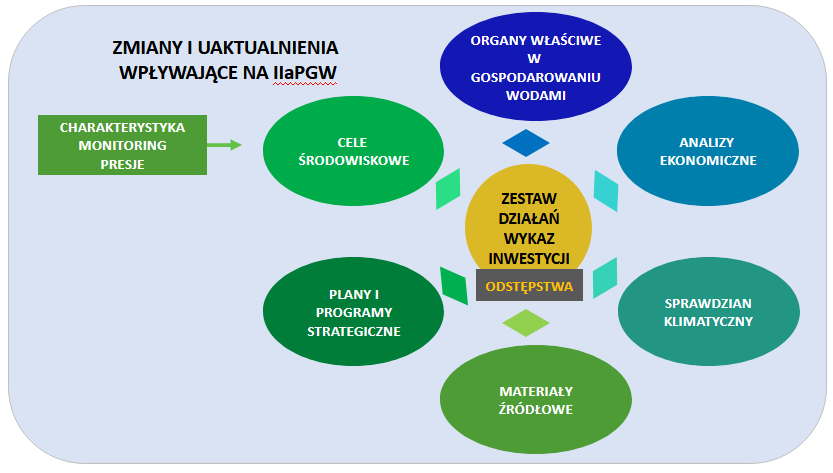 Rysunek 1-.	Relacje głównych zagadnień planu gospodarowania wodamiŹródło: opracowanie własneNiniejsza IIaPGW na obszarze dorzecza Odry poza wskazaniem kierunków działania w okresie kolejnych 6 lat, ma również za zadanie przedstawienie danych i informacji stanowiących podsumowanie aktualnego na koniec III cyklu planistycznego stopnia osiągnięcia celów środowiskowych jcw, ekosystemów od wód zależnych oraz obszarów chronionych. W dokumencie znajduje się również podsumowanie prac i działań podjętych w ostatnim cyklu planistycznym wraz z określeniem warunków wyjściowych dla nowego, aktualnego cyklu planistycznego.Priorytetem IIaPGW na obszarze dorzecza Odry jest stworzenie w ekosystemach wodnych i od wód zależnych warunków, określonych w RDW, sprzyjających osiągnięciu celów środowiskowych wyznaczonych dla poszczególnych jcw oraz dla obszarów chronionych. Efekt procesu osiągania celów środowiskowych nie został dotychczas w pełni uzyskany. Determinuje to konieczność szczegółowego przeanalizowania przyczyn braku zakładanego postępu w osiąganiu celów środowiskowych oraz przygotowania zaktualizowanego zestawu działań naprawczych dających realną szansę na osiągnięcie celów środowiskowych do roku 2027 dla tych jcw, dla których nadal nie stwierdzono oczekiwanego stanu. Zestaw działań IIaPGW zawiera również działania zmierzające do utrzymania dobrego stanu w tych jcw, które stan ten osiągnęły. W przypadku jcw, dla których został wykazany brak możliwości osiągnięcia celów środowiskowych, przy jednoczesnym spełnianiu przesłanek dla przyznania odstępstw, przygotowane zostały szczegółowe uzasadnienia odstępstw w zakresie konieczności osiągnięcia celu środowiskowego, wymaganych RDW. W IIaPGW na obszarze dorzecza Odry zawarto również wykaz inwestycji, które mogą doprowadzić do nieosiągnięcia założonych celów środowiskowych, spełniających jednak warunki dopuszczające zastosowanie odstępstwa na podstawie art. 4 ust. 7 RDW.Projekt planu gospodarowania wodami jest podawany do publicznej wiadomości na zasadach i w trybie określonym w przepisach u.i.o.ś., aby w okresie 6-miesięcznych konsultacji społecznych zainteresowane strony mogły zgłaszać uwagi do ustaleń zawartych w tym dokumencie.Cały proces konsultacji społecznych ma na celu włączenie wszystkich zainteresowanych stron w proces opracowania IIaPGW, tak aby stanowił on podstawę podejmowania decyzji kształtujących stan zasobów wodnych i zasad gospodarowania nimi w przyszłości.Struktura dokumentuZakres informacji prezentowanych w planie gospodarowania wodami, w tym w niniejszym projekcie IIaPGW określony jest pr.w. i r.p.g.w., które wskazują zagadnienia konieczne do uwzględnienia w tym dokumencie.Dla ułatwienia identyfikacji poszczególnych rozdziałów IIaPGW, w których zaprezentowano wymagane prawem informacje, zostało przygotowane zestawienie (tabela 2-1) wskazujące rozdział/podrozdział, w którym znajduje się odniesienie do danego artykułu pr.w. lub paragrafu r.p.g.w.Tabela -.	Zestawienie rozdziałów IIaPGW w odniesieniu do zakresu wskazanego w pr.w. i r.p.g.w.Źródło: opracowanie własneDla zachowania czytelności dokumentu zastosowano następującą strukturę: część główna dokumentu – prezentująca w sposób opisowy zagadnienia na poziomie obszaru dorzecza oraz poszczególnych regionów wodnych. Wszelkie zestawienia tabelaryczne oraz zobrazowania mapowe znajdują się w załącznikach;załączniki IIaPGW – stanowiące integralną część IIaPGW, prezentujące w sposób szczegółowy zagadnienia zaprezentowane w części głównej, w tym załącznik nr 1 (Zestawienie główne) zawierający zbiorcze zestawienie danych charakteryzujących każdą jcw obszaru dorzecza w zakresie zagadnień objętych planem gospodarowania wodami;załączniki graficzne prezentujące zobrazowania mapowe zagadnień przedstawionych w części głównej IIaPGW.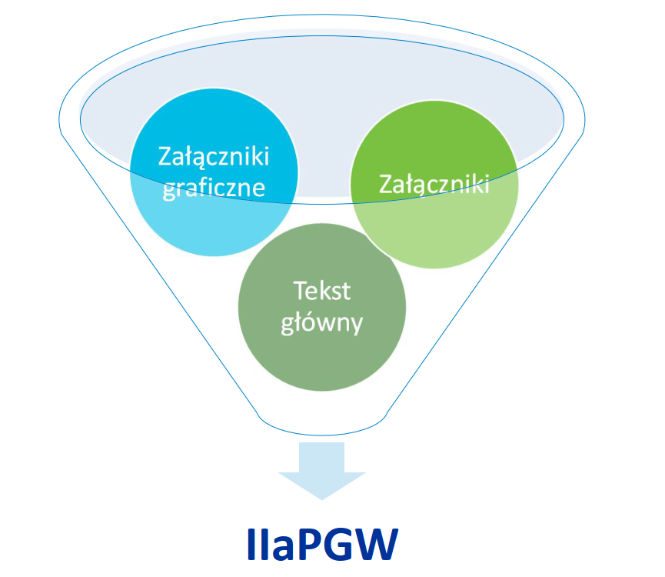 Rysunek 2-.	Struktura dokumentu IIaPGWŹródło: opracowanie własneKolejne rozdziały prowadzą przez poszczególne elementy IIaPGW wraz z podsumowaniem wszelkich zmian dokonanych w okresie objętym aPGW (2016–2021).Ogólny opis cech charakterystycznych obszaru dorzecza wraz z wykazem obszarów chronionychObszar dorzecza Odry jest jednym z dziewięciu obszarów dorzeczy w granicach Polski i drugim 
co do wielkości. Zajmuje zachodnią część kraju, a jego powierzchnia wynosi około 118 tys. km2, co stanowi około 38% powierzchni kraju. Pod względem administracyjnym obszar dorzecza Odry leży w województwach: śląskim, opolskim, dolnośląskim, łódzkim, kujawsko-pomorskim, wielkopolskim, lubuskim, zachodniopomorskim i pomorskim. Podzielony jest na pięć regionów wodnych:region wodny Górnej Odry (RZGW Gliwice),region wodny Środkowej Odry (RZGW Wrocław),region wodny Dolnej Odry i Przymorza Zachodniego (RZGW Szczecin),region wodny Warty (RZGW Poznań),region wodny Noteci (RZGW Bydgoszcz).Główną rzeką obszaru dorzecza jest Odra o długości około 742 km (w granicach Polski). Źródła rzeki Odry znajdują się na terytorium Republiki Czeskiej w Górach Odrzańskich, w południowo-wschodniej części środkowego pasma Sudetów. Odra uchodzi do Zalewu Szczecińskiego.Obszar dorzecza Odry obejmuje, oprócz dorzecza Odry znajdującego się na terytorium Rzeczypospolitej Polskiej, także dorzecza Regi, Parsęty, Wieprzy, Ücker oraz rzek uchodzących bezpośrednio do Morza Bałtyckiego na zachód od ujścia Słupi, a także wpadających do Zalewu Szczecińskiego.Najważniejsze lewostronne dopływy Odry to: Opawa, Nysa Kłodzka, Oława, Bystrzyca, Kaczawa, Bóbr i Nysa Łużycka (cieki II rzędu). Najważniejsze dopływy prawostronne to: Ostrawica, Olza, Kłodnica, Mała Panew, Stobrawa, Widawa, Barycz, Warta, Myśla i Ina (cieki II rzędu).Zbiorniki zaporowe znajdujące się na obszarze dorzecza to: Otmuchów, Nysa, Bukówka, Pilchowice, Sosnówka, Mietków, Słup, Leśna, Złotniki, Jeziorsko, Turawa, Dzierżno Duże, Topola, Kozielno, Poraj, Pławniowice, Dzierżno Małe, Rybnicki oraz Dobromierz. Odra ma górski charakter w odcinku źródłowym, natomiast w niższym biegu zmienia się w rzekę nizinną. Odra jest rzeką żeglowną od Kędzierzyna-Koźla w dół biegu. Od Kędzierzyna do Brzegu Dolnego Odra jest rzeką skanalizowaną, a na odcinku o długości 187 km znajdują się 24 stopnie wodne. Poniżej Brzegu Dolnego nurt Odry jest uregulowany za pomocą ostróg. Rzeka poprzez system kanałów ma połączenie żeglugowe ze Szprewą i Hawelą.Obszar dorzecza Odry oraz wody przybrzeżne są istotne z punktu widzenia transportu śródlądowego. Znajdują się tu liczne drogi wodne będące rzekami, rzekami uregulowanymi, rzekami skanalizowanymi bądź kanałami. Infrastrukturę żeglugową stanowią tu także stopnie wodne, zbiorniki retencyjne wyrównujące poziom wód dróg wodnych oraz porty i zimowiska.Na obszarze dorzecza Odry, szczególnie w rejonie Dolnej Odry, trwa intensywny rozwój turystyki, której dedykowanych jest wiele programów regionalnych, typu „Zielona Odra”Graficzne odwzorowanie obszaru dorzecza Odry zostało przedstawione na rysunku 3-1, a ogólny opis obszaru dorzecza Odry zawarto w tabeli 3-1.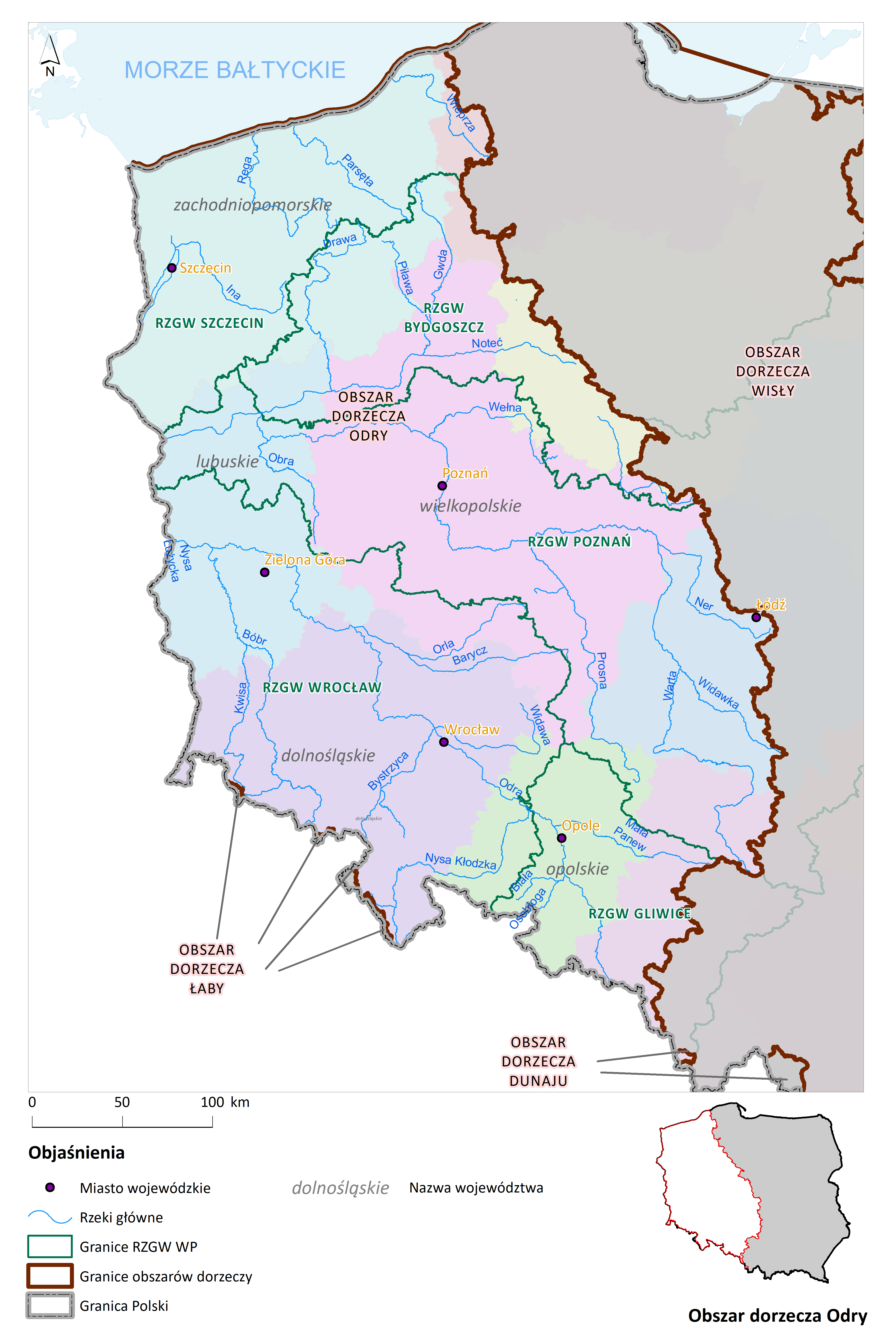 Rysunek 3-.	Graficzne odwzorowanie obszaru dorzecza OdryŹródło: opracowanie własne Tabela -.	Ogólny opis obszaru dorzecza OdryŹródło: opracowanie własnePoszczególne regiony wodne obszaru dorzecza Odry obejmują następujące zlewnie:region wodny Górnej Odry - zlewnia Odry od granicy państwa po ujście Nysy Kłodzkiej,region wodny Środkowej Odry - zlewnia Odry od ujścia Nysy Kłodzkiej do ujścia Warty,region wodny Warty - zlewnia Warty od źródła do ujścia do Odry,region wodny Noteci - zlewnia Noteci od źródła do ujścia do Warty,region wodny Dolnej Odry i Przymorza Zachodniego - zlewnia Odry od ujścia Warty do ujścia Odry do Roztoki Odrzańskiej.Udział powierzchni poszczególnych regionów wodnych w powierzchni obszaru dorzecza Odry przedstawia poniższy wykres 3-1.Wykres -.	Udział powierzchni poszczególnych regionów wodnych w powierzchni obszaru dorzecza OdryŹródło: opracowanie własneEkoregiony oraz typy JCWP RW, LW, TW i CW znajdujące się na obszarze dorzecza Odry przedstawiono w załącznikach graficznych nr 2 – 4 do IIaPGW.Region wodny Górnej OdryRegion wodny Górnej Odry zajmuje powierzchnię około 9 425 km2. Obejmuje górną część obszaru dorzecza Odry od granic państwa do ujścia Nysy Kłodzkiej. Według podziału fizycznogeograficznego region wodny obejmuje: Sudety Wschodnie i Nizinę Śląską od zachodu, Wyżynę Śląską od wschodu, od południa Kotlinę Ostrawską, Pogórze Zachodniobeskidzkie oraz Beskidy Zachodnie. Do najważniejszych prawobrzeżnych dopływów Odry w regionie wodnym Górnej Odry należą: Olza, Ruda, Bierawka, Kłodnica i Mała Panew natomiast najważniejszymi lewobrzeżnymi dopływami są: Psina i Osobłoga (cieki II rzędu). Całkowita długość sieci hydrograficznej zlewni Górnej Odry wynosi około 2 125 km. Największe zbiorniki zaporowe w regionie to: Dzierżno Duże (o funkcjach przeciwpowodziowej, przyrodniczej i krajobrazowej), Rybnicki (o funkcji hydroenergetycznej oraz rekreacyjnej), Pławniowice (o funkcji rekreacyjnej), Dzierżno Małe (pełniący funkcję rekreacyjno-wypoczynkową, wykorzystywany również wędkarsko, w celu poprawy warunków żeglugowych na Kanale Gliwickim, spełnia również zadania przeciwpowodziowe oraz służy utrzymaniu przepływu nienaruszalnego), Turawa (pełniący funkcję regulacyjną oraz rekreacyjno-wypoczynkową, w tym w zakresie żeglarstwa oraz wędkarstwa), Racibórz Dolny (suchy zbiornik przeciwpowodziowy (polder)). Na przeważającej części regionu wodnego zasilanie cieków powierzchniowych następuje w połowie ze spływów powierzchniowych oraz w połowie z zasilania wodami podziemnymi. Jedynie w północno-wschodniej części regionu wodnego Górnej Odry w odpływie całkowitym przeważa zasilanie podziemne.Region wodny Górnej Odry znajduje się w obrębie dwóch ekoregionów (wykres 3-2). Są to: Równiny Wschodnie (83% powierzchni regionu) i Karpaty (17% powierzchni regionu).Wykres -.	Udział powierzchni poszczególnych ekoregionów w obrębie regionu wodnego Górnej Odry Źródło: opracowanie własneNa podstawie danych Corine Land Cover można stwierdzić, że największy udział w powierzchni regionu wodnego mają użytki rolne – około 58,9%, dalej lasy – około 26,4%, a tereny przekształcone antropogenicznie – około 11,9%. Tereny pozostałe zajmują około 2,8% (wykres 3-3).Wykres -.	Udział poszczególnych form zagospodarowania terenu regionu wodnego Górnej Odry Źródło: opracowanie własne na podstawie danych CLC 2018Do największych miast w regionie wodnym należą: Opole, Gliwice, Rybnik, Racibórz i Kędzierzyn-Koźle. W regionie wodnym Górnej Odry są położone: Górnośląski Okręg Przemysłowy (GOP) oraz Rybnicki Okręg Węglowy. GOP znajaduje się również w regionie wodnym Małej Wisły (leżącym na obszarze dorzecza Wisły, więc nieobjętym niniejszym planem). Leżący na granicy dwóch obszarów dorzeczy GOP funkcjonuje jako jeden twór powiązany infrastrukturą techniczną, wodociągową i kanalizacyjną. W GOP dominuje przemysł górniczy, hutniczy, transportowy, energetyczny, maszynowy i chemiczny, mający znaczący wpływ na wody powierzchniowe i podziemne.Region wodny Środkowej OdryRegion wodny Środkowej Odry zajmuje powierzchnię około 33 703 km2. Obejmuje odcinek Odry rozpoczynający się od ujścia Nysy Kłodzkiej po ujście Warty. Według podziału fizycznogeograficznego region wodny obejmuje tereny: Niziny Śląskiej, Wyżyny Śląskiej, Wyżyny Woźnicko-Wieluńskiej, Przedgórza Sudeckiego, Sudetów Wschodnich, Sudetów Środkowych, Sudetów Zachodnich, Pogórza Zachodniosudeckiego, Niziny Śląsko-Łużyckiej, Wału Trzebnickiego, Obniżenia Milicko-Głogowskiego, Wzniesień Łużyckich, Obniżenia Łużyckiego, Wzniesień Zielonogórskich, Niziny Południowowielkopolskiej, Pojezierza Leszczyńskiego, Pradoliny Warciańsko-Odrzańskiej oraz Pojezierza Lubuskiego. Do najważniejszych prawobrzeżnych dopływów Odry w regionie wodnym Środkowej Odry należą: Obrzyca, Barycz, Widawa (cieki II rzędu). Ważniejsze lewostronne dopływy to: Nysa Kłodzka, Oława, Ślęza, Bystrzyca, Kaczawa, Bóbr oraz Nysa Łużycka (cieki II rzędu). Całkowita długość sieci hydrograficznej zlewni Środkowej Odry wynosi około 22 042 km. Największe zbiorniki zaporowe w regionie to: Leśna (o funkcjach retencyjnej i hydroenergetycznej), Bukówka (o funkcjach retencyjnej i zbiornika wody pitnej), Słup (pełniący funkcję retencyjną), Nysa (o funkcjach retencyjnej i hydroenergetycznej), Kozielno (o funkcjach retencyjnej, rekreacyjnej i hydroenergetycznej). W regionie wodnym przeważają obszary, na których zasilanie cieków powierzchniowych następuje w około 45-55% ze spływów powierzchniowych oraz w 45-55% z zasilania wodami podziemnymi. Na niewielkim obszarze w północnej części regionu wodnego występuje niewielka przewaga zasilania podziemnego. W obrębie Sudetów zasilanie ze spływów powierzchniowych wynosi 55-65% odpływu całkowitego rzek, natomiast w południowo-zachodniej części regionu wodnego ta przewaga zasilania powierzchniowego wzrasta osiągając ponad 65% odpływu całkowitego rzek i cieków).Region wodny Środkowej Odry znajduje się w obrębie dwóch ekoregionów (wykres 3-4). 
Są to: Równiny Centralne (90% powierzchni regionu) i Wyżyny Centralne (10% powierzchni regionu).Wykres -.	Udział powierzchni poszczególnych ekoregionów w obrębie regionu wodnego Środkowej Odry Źródło: opracowanie własneNajwiększy udział w powierzchni regionu mają użytki rolne – około 55,6%, dalej lasy – około 33,9%, a powierzchnia terenów przekształconych antropogenicznie wynosi około 7,1%. Tereny pozostałe zajmują około 3,3% (wykres 3-5).Wykres -.	Udział poszczególnych form zagospodarowania terenu regionu wodnego Środkowej OdryŹródło: opracowanie własne na podstawie danych CLC 2018Do największych miast w regionie wodnym należą: Wrocław, Wałbrzych, Legnica, Zielona Góra, Jelenia Góra i Głogów. Region wodny Środkowej Odry jest położony w obrębie Legnicko-Głogowskiego Okręgu Miedziowego (LGOM), na którego obszarze, o powierzchni ponad 400 km2, w trzech zakładach górniczych (Lubin, Rudna oraz Polkowice-Sieroszowice) prowadzona jest podziemna eksploatacja rud miedzi. Przy wydobyciu miedzi dokonywane są również zrzuty wód kopalnianych do wód powierzchniowych. Dodatkowym obciążeniem dla środowiska wodnego są huty metali nieżelaznych.W granicach regionu wodnego Środkowej Odry znajdują są również pokłady węgla brunatnego na obszarze tak zwanego Worka Turoszowskiego. Wydobycie surowców mineralnych, takich jak wapienie i margle, ma znaczny wpływ na ilość wód podziemnych. Woda z odwodnienia tego typu kopalni jest wypompowywana głównie do wód powierzchniowych. Niewielka ilość wód pochodzących z odwodnienia kopalni jest wykorzystywana na cele komunalne i przemysłowe. Ponadto w obrębie regionu wodnego Środkowej Odry znajduje się Wrocławski Okręg Przemysłowy z przemysłem maszynowo-metalowym, środków transportu, spożywczym, elektronicznym, metalowym, odzieżowym i chemicznym. Region wodny Dolnej Odry i Przymorza ZachodniegoRegion wodny Dolnej Odry i Przymorza Zachodniego zajmuje powierzchnię około 19 265 km2. Obejmuje odcinek Odry, który rozpoczyna się od ujścia Warty, natomiast kończy się ujściem Odry do Roztoki Odrzańskiej wraz z obszarem dorzecza Ücker włączonym do regionu wodnego Dolnej Odry i Przymorza Zachodniego pr.w. Według podziału fizycznogeograficznego region wodny obejmuje w całości makroregion Pobrzeża Szczecińskiego oraz fragmentarycznie następujące makroregiony: Pobrzeże Koszalińskie, Pojezierze Zachodniopomorskie, Pojezierze Południowopomorskie, Pradolina Toruńsko-Eberswaldzka, Pojezierze Lubuskie i Pradolina Warciańsko-Odrzańska. Do największych dopływów Odry w regionie wodnym należą rzeki: Myśla, Kurzyca, Słubia, Rurzyca, Tywa, Płonia, Ina oraz Gunica (cieki II rzędu). Region wodny Dolnej Odry i Przymorza Zachodniego obejmuje także zlewisko Bałtyku. Najistotniejszymi ciekami Przymorza są rzeki: Rega, Parsęta wraz z Radwią, Czerwona oraz Wieprza wraz z największym dopływem Grabową (cieki I rzędu). Całkowita długość sieci hydrograficznej zlewni Dolnej Odry i Przymorza Zachodniego wynosi około 7 528 km. Ponadto w regionie wodnym Dolnej Odry i Przymorza Zachodniego znajduje się ponad tysiąc jezior, z czego największe to jeziora Dąbie, Miedwie, Jamno i Bukowo. Na terenie pojezierzy występują liczne obszary bezodpływowe. Znajduje się tu także Zalew Szczeciński, którego znaczna część położona jest w granicach Polski (410 km2 z całkowitej powierzchni równej 687 km2) oraz Zalew Kamieński.Największe zbiorniki zaporowe w regionie to: Rosnowo (pełniący funkcje przeciwpowodziową, hydroenergetyczną i rekreacyjną), Hajka (zbiornik wyrównawczy dla zbiornika Rosnowo, pełniący funkcję hydroenergetyczną), Likowo (zbiornik zaporowy pełniący funkcję hydroenergetyczną), Rejowice (zbiornik retencyjny pełniący funkcję hydroenergetyczną), Żurawie (o funkcji retencyjnej) oraz zbiornik Połczyn Zdrój (pełniący funkcje przeciwpowodziową i hydroenergetyczną).Region wodny Dolnej Odry i Przymorza Zachodniego znajduje się całkowicie w obrębie jednego ekoregionu. Są nim Równiny Centralne (100% powierzchni regionu). Na podstawie danych Corine Land Cover można stwierdzić, że największy udział w powierzchni regionu mają użytki rolne – około 58,4%, dalej lasy – około 32,5%, a tereny przekształcone antropogenicznie – około 4,6%. Tereny pozostałe zajmują około 4,5% (wykres 3-6).Wykres -.	Udział poszczególnych form zagospodarowania terenu regionu wodnego Dolnej Odry i Przymorza ZachodniegoŹródło: opracowanie własne na podstawie danych CLC 2018Do największych miast w regionie wodnym należą: Szczecin, Koszalin, Świnoujście i Stargard. Region wodny Dolnej Odry i Przymorza Zachodniego jest mocno zróżnicowany. Zlokalizowane 
są tu jednocześnie duże aglomeracje oraz tereny bardzo słabo zaludnione. Północno-zachodnia część regionu jest bardziej uprzemysłowiona od części wschodniej. Ma to związek z silnie rozwiniętą w tym regionie gospodarką morską oraz przebiegającą na Odrze granicą państwową z Niemcami.W obrębie Szczecińskiego Okręgu Przemysłowego wyróżnia się następujące główne ośrodki: Szczecin, Police, Skolwin, Gryfino i Goleniów. Ze względu na bliskość morza dominuje przemysł stoczniowy oraz maszynowy, pozostałe gałęzie dotyczą przemysłu chemicznego (Grupa Azoty Zakłady Chemiczne), spożywczego i energetycznego (elektrownia Dolna Odra w Nowym Czarnowie). Głównym czynnikiem powstania Szczecińskiego Okręgu Przemysłowego jest bliskość i dostęp do Morza Bałtyckiego. Ww. ośrodki przemysłowe znajdują się na Pojezierzu Szczecińskim.Region wodny WartyRegion wodny Warty zajmuje powierzchnię około 37 173 km2. Obejmuje zlewnię Warty od źródeł po ujście do Odry w okolicach Kostrzyna. Warta jest najdłuższym dopływem Odry o długości 808,2 km. Najistotniejszymi ciekami regionu wodnego Warty są rzeki: Warta, Obra, Prosna, Ner, Wełna, Widawka, Liswarta.W regionie wodnym zlokalizowane są dwa sztuczne zbiorniki wodne: Jeziorsko (o funkcjach retencyjnej i hydroenergetycznej) oraz Poraj (o funkcji retencyjnej). Na obszarze regionu wodnego Warty zasilanie cieków powierzchniowych następuje w około 45-55% ze spływów powierzchniowych oraz w 45-55% z zasilania wodami podziemnymi. Udział zasilania podziemnego w całkowitym odpływie rocznym waha się od 50% na Nizinach Środkowopolskich do 55-65% na Pojezierzu Wielkopolskim i w górnej części regionu, aż do powyżej 65% m.in. na obszarze środkowej Warty.Region wodny Warty znajduje się całkowicie w obrębie jednego ekoregionu. Są nim Równiny Centralne (100% powierzchni regionu). Na podstawie danych Corine Land Cover można stwierdzić, że największy udział w powierzchni regionu mają użytki rolne – około 65%, dalej lasy – około 26%, a tereny przekształcone antropogenicznie – około 6%. Tereny pozostałe zajmują około 3% (wykres 3-7).Wykres -.	Udział poszczególnych form zagospodarowania terenu regionu wodnego WartyŹródło: opracowanie własne na podstawie danych CLC 2018Do największych miast w regionie wodnym należą: Poznań, Łódź, Gorzów Wielkopolski, Konin, Koło, Kalisz oraz Częstochowa. Na obszarze regionu wodnego Warty przemysł koncentruje się w piotrkowsko-bełchatowskim okręgu surowcowo-przemysłowym, gdzie m.in. eksploatuje się złoża węgla brunatnego i funkcjonuje Elektrownia Bełchatów (największa elektrownia w Polsce spalająca węgiel brunatny); w konińskim zagłębiu górniczo-energetycznym, gdzie wydobycie węgla brunatnego trwa od połowy XX w., a także w Poznańskim Okręgu Przemysłowym, gdzie funkcjonują zakłady przemysłu elektromaszynowego.Region wodny Noteci Region wodny Noteci zajmuje powierzchnię około 17 306 km2. Obejmuje zlewnię Noteci od źródeł po ujście do Warty w okolicach Santoka. Noteć jest najdłuższym dopływem Warty o długości 391 km. Najistotniejszymi ciekami regionu wodnego Noteci są: Noteć, Drawa i Gwda.Region wodny Noteci znajduje się całkowicie w obrębie jednego ekoregionu. Są to Równiny Centralne (100% powierzchni regionu). Na podstawie danych Corine Land Cover można stwierdzić, że największy udział w powierzchni regionu mają użytki rolne – około 52,1%, dalej lasy – około 40,6%, a tereny przekształcone antropogenicznie – około 2,5%. Tereny pozostałe zajmują około 4,8% (wykres 3-8).Wykres -.	Udział poszczególnych form zagospodarowania terenu regionu wodnego NoteciŹródło: opracowanie własne na podstawie danych CLC 2018Wykaz JCWP wraz z podaniem ich typów i ustalonych warunków referencyjnych oraz statusuPlany gospodarowania wodami zgodnie z art. 318 ust. 1 pkt 1 lit. a pr.w. zawierają wykaz JCWP wraz z podaniem ich typów i ustalonych warunków referencyjnych oraz statusu. W obszarze dorzecza Odry wykaz JCWP obejmuje wszystkie kategorie JCWP, tj. RW (rzeczne), LW (jeziorne), RWr (zbiornikowe), TW (przejściowe) oraz CW (przybrzeżne). W związku z dokonanymi w III cyklu planistycznym (2016–2021) zmianami dotyczącymi gospodarowania wodami modyfikacjom uległy również wykazy JCWP. Wprowadzone w tym obszarze zmiany dotyczyły:weryfikacji i aktualizacji jednostek planistycznych – zmiany dokonane w wyniku realizacji projektów: Aktualizacja wykazu JCWP i SCWP dla potrzeb kolejnej aktualizacji planów w latach 2015–2021 wraz z weryfikacją typów wód części wód (2015 r.), Analiza i aktualizacja jednostek do planowania z uwzględnieniem MPHP10 (2017 r.);przeglądu i weryfikacji metodyk wyznaczania silnie zmienionych i sztucznych części wód powierzchniowych wraz ze wstępnym i ostatecznym wyznaczeniem (2019);zmiany rejestru obszarów chronionych – zmiana wprowadzona pr.w.W wyniku dokonanych zmian w Polsce zostało wyznaczonych łącznie 3 116 JCWP RW, 1 068 JCWP LW, 4 JCWP CW, 7 JCWP TW oraz 45 JCWP RWr. Zgodnie z aPGW w okresie 2016–2021 wyznaczonych było 4 586 JCWP RW (uwzględniających JCWP RWr), 1 044 JCWP LW, 10 JCWP CW i 9 JCWP TW.Wykaz JCWP występujących na obszarze dorzecza Odry przedstawiono w załączniku nr 1 (Zestawienie główne), który prezentuje szczegółowe informacje o poszczególnych jcw. Położenie i granice JCWP w obszarze dorzecza Odry prezentują mapy stanowiące załącznik graficzny nr 1 do IIaPGW.Liczbę JCWP w poszczególnych regionach wodnych oraz liczbę JCWP prezentuje poniższa tabela (tabela 3-2).Tabela -.	Zestawienie JCWP na obszarze dorzecza OdryŹródło: opracowanie własneObszar dorzecza Odry charakteryzuje się występowaniem w każdym z regionów wodnych zarówno JCWP RW, jak i JCWP LW. JCWP RWr występują w trzech z pięciu regionów wodnych (Górnej Odry, Środkowej Odry i Warty). JCWP TW i CW występują w regionie wodnym Dolnej Odry i Przymorza Zachodniego.Udział JCWP RW, RWr oraz LW poszczególnych regionów wodnych w ogólnej liczbie JCWP obszaru dorzecza Odry w danej kategorii wód prezentują poniższe wykresy (wykres 3-9, 3-10 i 3-11).Wykres -.	Udział JCWP RW poszczególnych regionów wodnych w ogólnej liczbie JCWP RW obszaru dorzecza OdryŹródło: opracowanie własneWykres -.	Udział JCWP RWr poszczególnych regionów wodnych w ogólnej liczbie JCWP RWr obszaru dorzecza OdryŹródło: opracowanie własneWykres -.	Udział JCWP LW poszczególnych regionów wodnych w ogólnej liczbie JCWP LW obszaru dorzecza OdryŹródło: opracowanie własneJCWP TW i CW nie zostały zaprezentowane na wykresie z uwagi na to, że występują na obszarze wyłącznie jednego regionu wodnego.Typologia JCWPTypologia abiotyczna JCWP stanowi system klasyfikacji wód powierzchniowych opracowany zgodnie z załącznikiem II RDW i jest podstawowym krokiem na drodze do ustalenia oceny oraz klasyfikacji stanu ekologicznego wód. Ze względu na różnorodność naturalnych warunków środowiskowych, które mają wpływ na występowanie organizmów wodnych, konieczne jest wydzielenie różnych typów wód, które w warunkach niezakłóconych działalnością człowieka charakteryzują się odrębnymi cechami biologicznymi i będą stanowić wzorzec do określenia stopnia odchylenia przy klasyfikacji stanu ekologicznego wód. Warunki środowiskowe wynikają z takich czynników, jak m.in.: położenie geograficzne, wysokość bezwzględna, geologia i hydromorfologia terenu.Pierwsza typologia abiotyczna dla JCWP w Polsce została określona w ramach pracy pn. Typologia wód powierzchniowych i wyznaczenie części wód powierzchniowych i podziemnych zgodnie z wymogami Ramowej Dyrektywy Wodnej 2000/60/WE. Zgodnie z tym opracowaniem w Polsce wyznaczono 26 typów JCWP RW (oraz typ nieokreślony – „0”), 13 typów JCWP LW, 5 typów JCWP TW oraz 3 typy JCWP CW. Wymieniona typologia została przyjęta w ramach rozporządzeń w sprawie planów gospodarowania wodami na obszarach dorzeczy w Polsce. W ramach Aktualizacji wykazu JCWP i SCWP dla potrzeb kolejnej aktualizacji planów w latach 2015– 2021 wraz z weryfikacją typów wód części wód przeprowadzono weryfikację granic JCWP oraz typów wód powierzchniowych. W wyniku realizacji pracy wydzielono w Polsce: 20 typów JCWP RW, 7 typów JCWP LW, 2 typy JCWP CW i 5 typów JCWP TW. Aktualna typologia jcw stanowi załącznik nr 6 r.kl.jcwp.W tabelach poniżej w odniesieniu do poszczególnych JCWP wskazano typy dla JCWP. Tam gdzie było to zasadne (wyróżniany więcej niż jeden typ JCWP) zamieszczono również wykresy obrazujące procentowy udział poszczególnych typów JCWP w ogólnej liczbie JCWP danej kategorii. Ekoregiony na obszarze dorzecza Odry wraz z typami poszczególnych kategorii JCWP przedstawiano w załącznikach graficznych nr 2 – 4 do IIaPGW.JCWP RWTabela -.	Typy JCWP RW na obszarze dorzecza OdryŹródło: opracowanie własneWykres -.	Udział JCWP RW danego typu w ogólnej liczbie JCWP RW obszaru dorzecza OdryŹródło: opracowanie własneJCWP RWrW przypadku JCWP RWr typ nie jest określany.JCWP LWTabela -.	Typy JCWP LW na obszarze dorzecza OdryŹródło: opracowanie własneWykres -.	Udział JCWP LW danego typu w ogólnej liczbie JCWP LW obszaru dorzecza OdryŹródło: opracowanie własneJCWP TW i CWTabela -.	Typy JCWP TW na obszarze dorzecza OdryŹródło: opracowanie własneTabela -.	Typy JCWP CW na obszarze dorzecza OdryŹródło: opracowanie własneStatus JCWPArtykuł 5 RDW zobowiązuje państwa członkowskie do określenia części wód powierzchniowych, które będą używane do oceny postępów w realizacji i osiągnięcia celów środowiskowych RDW. Zgodnie z warunkami art. 4 ust. 3 RDW umożliwia państwom członkowskim wyznaczenie sztucznych i silnie zmienionych części wód. W efekcie dokonanego wyznaczenia JCWP występują z określonym statusem jako: NAT – naturalna część wód, SCW – sztuczna część wód, albo SZCW – silnie zmieniona część wód, co zostało przedstawione w załączniku graficznym nr 5 do IIaPGW. Wyznaczenie JCWP jako SZCW czy SCW wynika ze zmian charakterystyk hydromorfologicznych tych jednolitych części wód spowodowanych przez sposób ich użytkowania i wymaga uzasadnienia, że istnieją przesłanki do wyznaczenia JCWP jako SZCW lub SCW. Wyznaczanie SZCW i SCW to procedura towarzysząca każdej aktualizacji planów gospodarowania wodami. Zgodnie z art. 4 ust. 3 RDW kraj członkowski ma prawo wyznaczyć SZCW i SCW, dla których RDW wymaga osiągnięcia dobrego potencjału ekologicznego. Potencjał ten charakteryzuje się złagodzonymi normami środowiskowymi w stosunku do dobrego stanu, wymaganego dla naturalnych części wód. Możliwość wyznaczenia części wód jako silnie zmienionych lub sztucznych dotyczy tych z nich, dla których działania restytucyjne konieczne do osiągnięcia dobrego stanu wód mogłyby oddziaływać znacząco niekorzystnie na środowisko w szerszym znaczeniu lub na cele którym służą obecne przekształcenia (żegluga śródlądowa, zaopatrzenie w wodę, ochrona przeciwpowodziowa etc.) a cele te nie mogą być racjonalnie osiągnięte za pomocą innych, korzystniejszych dla środowiska, środków. W ramach pracy Przegląd i weryfikacja metodyk wyznaczania silnie zmienionych i sztucznych części wód powierzchniowych wraz ze wstępnym i ostatecznym wyznaczeniemuwzględnione zostały wytyczne wspólnej strategii wdrażania (CIS) wprowadzając do procesu wyznaczania SZCW i SCW etap screeningu, oparty o oceny stanu biologicznego. Poszczególne etapy procesu wyznaczania SZCW i SCW przedstawia poniższy schemat.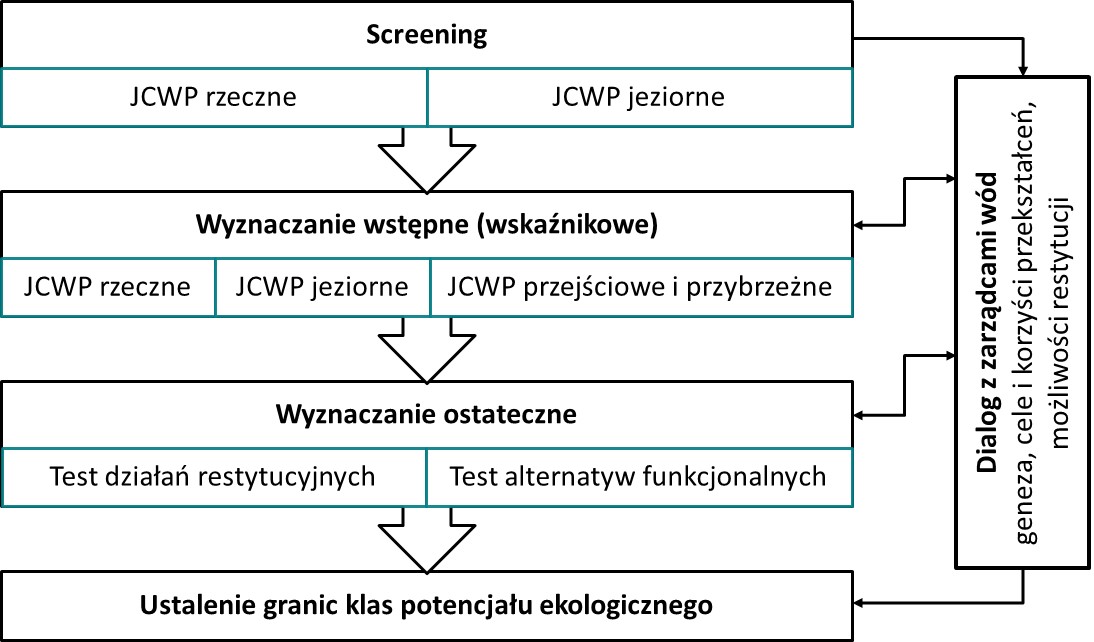 Rysunek 3-.	Etapy procesu wyznaczania silnie zmienionych i sztucznych części wódŹródło: Ostateczna metodyka wyznaczania silnie zmienionych i sztucznych części wód powierzchniowych wraz z koncepcją określania potencjału ekologicznego (2019)Zgodnie z metodyką wyznaczania SZCW i SCW, etap wstępnego wyznaczania opierał się o analizy wskaźnikowe. Dla JCWP RW podstawę wstępnego wyznaczenia stanowił HIR, wzorowany na River Habitat Survey. W przyjętym rozwiązaniu wykorzystana została zmodyfikowana metoda oceny kameralnej HIR. W procesie wstępnego wyznaczania wykorzystano również część wskaźników, głównie hydrologicznych oraz statusy jcw z II cyklu planistycznego (2010–2015). Przy ocenie i kwalifikacji JCWP LW również wykorzystano wskaźniki zmian morfologicznych i hydrologicznych podzielone na wskaźniki podstawowe i uzupełniające, pomocniczo wskaźniki biologiczne. Wstępna kwalifikacja JCWP jako silnie zmienionych opiera się na ocenie zbiorczej opartej o grupy wskaźników. JCWP TW i CW ocenione zostały na podstawie zdiagnozowanych w nich przekształceń morfologicznych w oparciu o zbiorczy wskaźnik zmian. Etap ostatecznego wyznaczenia silnie zmienionych i sztucznych części wód powierzchniowych opierał się, zgodnie z CIS, na testach restytucji i testach alternatyw funkcjonalnych opartych o katalogi działań renaturyzacyjnych i alternatywnych sposobów (opcji) osiągniecia celów będących przyczyną przekształceń w JCWP. W przypadku JCWP RW warianty restytucji buduje się w oparciu o symulacje możliwości poprawy wskaźnika HIR. Warianty rozwiązań w obu testach analizowane są w oparciu o ocenę wielokryterialną. Szczegółowe informacje dotyczące rozwiązań metodycznych wyznaczenia SZCW i SCW przedstawia dokument Ostateczna metodyka wyznaczania silnie zmienionych i sztucznych części wód powierzchniowych wraz z koncepcją określania potencjału ekologicznego.Wykaz SCW i SZCW wraz z uzasadnieniem ich wyznaczenia zawiera załącznik nr 1 (Zestawienie główne), który prezentuje szczegółowe informacje o statusie poszczególnych jcw. Położenie i granice JCWP w obszarze dorzecza Odry przedstawiono na mapach stanowiących załącznik graficzny nr 1 do IIaPGW.Liczbę JCWP z określonym statusem w poszczególnych regionach wodnych obszaru dorzecza Odry prezentuje poniższa tabela 3-7.Tabela -.	Zestawienie JCWP z określonym statusem w poszczególnych regionach wodnych obszaru dorzecza OdryObjaśnienia:NAT – naturalna część wód; SCW – sztuczna część wód; SZCW - silnie zmieniona część wódŹródło: opracowanie własneNa obszarze dorzecza Odry przeważają naturalne części wód. Poniższe wykresy 3-14 i 3-15 prezentują udział JCWP z określonym statusem w ogólnej liczbie JCWP danej kategorii na obszarze dorzecza Odry.Wykres -.	Udział JCWP RW z określonym statusem w ogólnej liczbie JCWP RW na obszarze dorzecza Odry Źródło: opracowanie własneWykres -.	Udział JCWP LW z określonym statusem w ogólnej liczbie JCWP LW na obszarze dorzecza OdryŹródło: opracowanie własneW przypadku TW i CW zgodnie z dokonanym wyznaczeniem wszystkie JCWP tych kategorii mają status naturalnej części wód, natomiast wszystkie JCWP RWr stanowią SZCW.Wykaz JCWPdNa obszarze dorzecza Odry znajduje się 66 JCWPd. Wykaz JCWPd zawiera załącznik nr 1 (Zestawienie główne), który prezentuje szczegółowe informacje o poszczególnych jcw. Położenie i granice JCWPd na obszarze dorzecza Odry przedstawiono na mapie stanowiącej załącznik graficzny nr 6 do IIaPGW. JCWPd z uwagi na swoją powierzchnię mogą obejmować obszar więcej niż jednego regionu wodnego, co zostało przedstawione w poniższej tabeli (tabela 3-8).Tabela -.	Zestawienie JCWPd w obszarze dorzecza OdryObjaśnienia:
*Z uwagi na to, że JCWPd nr 40 i 62 są położone na obszarze dwóch regionów wodnych, suma JCWPd w kolumnie „Liczba JCWPd” jest wyższa od ogólnej liczby JCWPd na obszarze dorzecza Odry wynoszącej 66.Źródło: opracowanie własneWykres poniżej (wykres 3-16) przedstawia udział procentowy liczby JCWPd poszczególnych regionów wodnych w ogólnej liczbie JCWPd obszaru dorzecza Odry.Wykres -.	Udział liczby JCWPd w poszczególnych regionach wodnych w ogólnej liczbie JCWPd obszaru dorzecza Odry Źródło: opracowanie własnePowierzchnie poszczególnych JCWPd na obszarze dorzecza Odry są mocno zróżnicowane i wynoszą od 23,8 km2 dla JCWPd nr 139, położonej w regionie wodnym Górnej Odry, do 4 958,9 km2 dla JCWPd nr 26, położonej w regionie wodnym Noteci.Specyfiką obszaru dorzecza Odry jest fakt, że na blisko 80% jego powierzchni występują plejstoceńskie użytkowe poziomy wodonośne z zasobami wód o wysokiej jakości. Wody te mogą służyć do zaopatrzenia ludności w wodę do spożycia, przemysłu wymagającego wody o wysokiej jakości oraz rolnictwa. Blisko 75% zasobów wód podziemnych znajduje się w czwartorzędowych warstwach wodonośnych (tzw. czwartorzędowe piętro wodonośne), wykształconych w ośrodkach skalnych porowych. Znajdują się one na głębokości od kilku do blisko 200 metrów poniżej powierzchni terenu, a lokalnie nawet na większych głębokościach. Te poziomy wodonośne, w zależności od głębokości występowania, są drenowane przez mniejsze lub większe rzeki oraz jeziora. Są głównym źródłem zasilania w wodę ekosystemów wód śródlądowych.Na obszarze dorzecza Odry w całości lub we fragmencie znajduje się 76 GZWP (tabela 3-9), w tym 5 o randze zbiorników lokalnych. W przypadku 56 GZWP charakter ośrodka wodonośnego jest porowy, w 12 przypadkach porowo-szczelinowy, w 6 krasowo-szczelinowy, a 2 zbiorniki mają szczelinowy charakter ośrodka. Ogólnie powierzchnia obszaru dorzecza Odry zajęta przez GZWP wynosi 39 039,6 km2, co stanowi 33% powierzchni w granicach Polski.Tabela -.	GZWP występujące w obrębie obszaru dorzecza OdryŹródło: opracowanie własneWykaz obszarów chronionych, o których mowa w art. 317 ust. 4 
ustawy – Prawo wodneZgodnie z art. 317 ust. 1 pkt 5 pr.w. jedną z dokumentacji planistycznych opracowywanych na potrzeby planów gospodarowania wodami jest rejestr wykazów obszarów chronionych. Artykuł ten obliguje do utworzenia rejestru wykazów obszarów chronionych zawierających wykazy:jcw przeznaczonych do poboru wody na potrzeby zaopatrzenia ludności w wodę przeznaczoną do spożycia przez ludzi, o których mowa w art. 71 pr.w.; jcw przeznaczonych do celów rekreacyjnych, w tym kąpieliskowych; obszarów wrażliwych na eutrofizację wywołaną zanieczyszczeniami pochodzącymi ze źródeł komunalnych, rozumianą jako wzbogacanie wód biogenami, w szczególności związkami azotu lub fosforu, powodującymi przyspieszony wzrost glonów oraz wyższych form życia roślinnego, w wyniku którego następują niepożądane zakłócenia biologicznych stosunków w środowisku wodnym oraz pogorszenie jakości tych wód; obszarów przeznaczonych do ochrony siedlisk lub gatunków, wskazanych w przepisach ustawy u.o.p, dla których utrzymanie lub poprawa stanu wód jest ważnym czynnikiem w ich ochronie; obszarów przeznaczonych do ochrony gatunków zwierząt wodnych o znaczeniu gospodarczym. W Polsce pierwszy rejestr wykazów obszarów chronionych został sporządzony w 2003 r. Od tego czasu jest on poddawany przeglądowi i uaktualniany. Jego ostatnia aktualizacja miała miejsce w 2020 r..Jednolite części wód przeznaczone do poboru wody na potrzeby zaopatrzenia ludności w wodę przeznaczoną do spożycia przez ludzi, o których mowa w art. 71 ustawy – Prawo wodneWykaz obszarów chronionych przeznaczonych do poboru wody na potrzeby zaopatrzenia ludności w wodę przeznaczoną do spożycia przez ludzi w skali kraju zawiera łącznie 178 JCWP, z czego 1 to JCWP LW, a pozostałych 177 to JCWP RW, w tym 18 JCWP RWr. Wszystkie JCWPd w Polsce wskazane są jako przeznaczone do poboru wody na potrzeby zaopatrzenia ludności w wodę przeznaczoną do spożycia przez ludzi.W skali obszaru dorzecza Odry jcw uwzględnione w wykazie obszarów chronionych jako jcw przeznaczone do poboru wody na potrzeby zaopatrzenia ludności w wodę przeznaczoną do spożycia przez ludzi, o których mowa w art. 71 pr.w., stanowią około 4% ogólnej liczby JCWP obszaru dorzecza Odry oraz 100% JCWPd.Wykaz jcw przeznaczonych do poboru wody na potrzeby zaopatrzenia ludności w wodę przeznaczoną do spożycia przez ludzi, o których mowa w art. 71 pr.w., zawiera załącznik nr 1 (Zestawienie główne), prezentujący szczegółowe informacje o poszczególnych jcw. Lokalizację jcw przeznaczonych do poboru wody na potrzeby zaopatrzenia ludności w wodę przeznaczoną do spożycia przez ludzi na obszarze dorzecza Odry przedstawiono na mapie stanowiącej załącznik graficzny nr 7 do IIaPGW.Jednolite części wód przeznaczone do celów rekreacyjnych, w tym kąpieliskowychWykaz obszarów chronionych przeznaczonych do celów rekreacyjnych w skali kraju zawiera łącznie 411 JCWP, w obrębie których w 2020 r. zostało zarejestrowanych 602 kąpieliska.Spośród wszystkich JCWP przeznaczonych na cele rekreacyjne, w tym kąpieliskowe, na obszarze dorzecza Odry występuje około 61% z nich.Wykaz jcw przeznaczonych do celów rekreacyjnych, w tym kąpieliskowych, zawiera załącznik nr 1 (Zestawienie główne), który prezentuje szczegółowe informacje o poszczególnych jcw. Lokalizację jcw przeznaczonych do celów rekreacyjnych, w tym kąpieliskowych, na obszarze dorzecza Odry przedstawiono na mapie stanowiącej załącznik graficzny nr 8 do IIaPGW.Obszary wrażliwe na eutrofizację wywołaną zanieczyszczeniami pochodzącymi ze źródeł komunalnych, rozumianą jako wzbogacanie wód biogenami, w szczególności związkami azotu lub fosforu, powodującymi przyspieszony wzrost glonów oraz wyższych form życia roślinnego, w wyniku którego następują niepożądane zakłócenia biologicznych stosunków w środowisku wodnym oraz pogorszenie jakości tych wódWszystkie JCWP w Polsce (4 240 JCWP) są uznane za obszary chronione wrażliwe na eutrofizację ze źródeł komunalnych rozumianą jako wzbogacanie wód biogenami, w szczególności związkami azotu lub fosforu, powodującymi przyspieszony wzrost glonów oraz wyższych form życia roślinnego, w wyniku którego następują niepożądane zakłócenia biologicznych stosunków w środowisku wodnym oraz pogorszenie jakości tych wód.Obszary przeznaczone do ochrony siedlisk lub gatunków, o których mowa w przepisach ustawy z dnia 16 kwietnia 2004 r. o ochronie przyrody, dla których utrzymanie lub poprawa stanu wód jest ważnym czynnikiem w ich ochronieObszary chronione przeznaczone do ochrony siedlisk lub gatunków, włączone do wykazu obszarów, o których mowa w art. 317 pr.w., stanowią wyłącznie obszary przeznaczone do ochrony siedlisk lub gatunków silnie związanych z wodami. Tereny te objęte są różną formą ochrony według u.o.p. Spośród tych obszarów wyróżnia się: należące do sieci Natura 2000, parki narodowe, rezerwaty przyrody, parki krajobrazowe oraz obszary chronionego krajobrazu. Łącznie na obszarze dorzecza Odry występuje 2 840 obszarów chronionych włączonych do wykazu obszarów, o którym mowa w art. 317 pr.w., w tym: parki narodowe – 6, parki krajobrazowe – 46, obszary chronionego krajobrazu – 142, rezerwaty przyrody – 292, zespoły przyrodniczo-krajobrazowe – 94, Natura 2000 – 294, użytki ekologiczne – 1 933, pomniki przyrody – 29, stanowiska dokumentacyjne przyrody nieożywionej – 4.Liczba JCWP, w obrębie których występują obszary chronione na obszarze dorzecza Odry wynosi: 1 487.Wykaz obszarów chronionych do ochrony siedlisk lub gatunków, o których mowa w przepisach u.o.p., dla których utrzymanie lub poprawa stanu wód jest ważnym czynnikiem w ich ochronie, prezentuje załącznik nr 2 (Wykaz obszarów chronionych SiG) do IIaPGW.Wskazania występowania obszarów dokonano również w załączniku nr 1 (Zestawienie główne), który prezentuje szczegółowe informacje o poszczególnych jcw. Położenie i przebieg granic obszarów chronionych przedstawiono na mapie stanowiącej załącznik graficzny nr 9 do IIaPGW.Obszary przeznaczone do ochrony gatunków zwierząt wodnych o znaczeniu gospodarczymR.g.z.w. określiło jako gatunki zwierząt wodnych o znaczeniu gospodarczym:troć wędrowną (Salmo trutta m. trutta),węgorza europejskiego (Anguilla anguilla)określając jednocześnie ciek lub jego odcinek przeznaczony do ochrony danego gatunku, obejmujący jeziora w biegu cieku. W przypadku obszarów przeznaczonych do ochrony troci wędrownej wyłączone z obszarów zostały zbiorniki i jeziora kończące dany obszar oraz jeziora źródliskowe. W przypadku węgorza europejskiego, z uwagi na cykl rozwojowy węgorza, do obszarów przeznaczonych do ochrony tego gatunku włączane są również zbiorniki i jeziora rozpoczynające dany obszar.Wykaz obszarów chronionych przeznaczonych do ochrony gatunków zwierząt wodnych o znaczeniu gospodarczym w skali obszaru dorzecza Odry zawiera łącznie:77 obszarów przeznaczonych do ochrony troci wędrownej obejmujących 120 jeziora i  zbiorniki (znajdujące się na ciekach). Obszary występują w obrębie: 150 JCWP RW i 2 TW, 32 JCWP LW oraz 4 JCWP RWr,17 obszarów przeznaczonych do ochrony węgorza europejskiego obejmujących 80 jezior i  zbiorników (znajdujących się na ciekach). Obszary występują w obrębie 50 JCWP RW, 2 JCWP TW oraz 41 JCWP LW.Wykaz obszarów chronionych przeznaczonych do ochrony gatunków zwierząt wodnych o znaczeniu gospodarczym, o których mowa w r.g.z.w. prezentuje załącznik nr 3 do IIaPGW. Wskazania występowania obszarów dokonane zostały również w załączniku nr 1 IIaPGW (Zestawienie główne), który prezentuje szczegółowe informacje o poszczególnych jcw. Zobrazowanie przestrzenne obszarów przeznaczonych do ochrony gatunków zwierząt wodnych o  znaczeniu gospodarczym prezentuje załącznik graficzny nr 10.Informacje dotyczące prognozowanych zmian klimatuZasadniczo prognozy zmian klimatu dla Polski w ujęciu regionalnym Europy Środkowej wskazują następujące zbieżne przestrzennie tendencje zmian krótkoterminowych (na najbliższe 10 lat, do 2030 r.) oraz długoterminowych (do końca wieku):W stosunku do okresu 1970–2000 obserwowane są niekorzystne zmiany klimatu, ale ich zaawansowanie (częstość, częstotliwość oraz przyrost wartości w stosunku do danych bazowych) nie ma obecnie charakteru znacząco odmiennego od występującego w okresie 2016–2021. Istotne odczuwalne różnice prognozowane są od połowy XXI w.Następuje powolny przyrost średniej rocznej temperatury powietrza, ale w najbliższym dziesięcioleciu zmiana ta nie będzie istotnie wyższa od obserwowanej w okresie 2016–2021.Prognozowany jest wzrost liczby dni z temperaturą powyżej 25°C.Prognozowany jest spadek liczby dni z temperaturą poniżej 0°C; tu zmiany są relatywnie najszybsze – ocieplanie się sezonu chłodnego jest już zauważalne.Prognozowane jest stopniowe wydłużanie się czasu trwania okresu wegetacyjnego.Prognozowany jest wzrost częstości występowania wiatru o dużych prędkościach (trąby powietrzne, porywiste wiatry towarzyszące gwałtownym opadom atmosferycznym o charakterze konwekcyjnym).Sumy roczne opadów nie będą znacząco odmienne od warunków historycznych okresu 1970–2000 (przewidywany jest wzrost nie przekraczający 5% dotychczasowej średniej sumy rocznej), ale prognozowany jest przyrost letniej sumy opadów przy zmniejszaniu się opadów zimowych.W konsekwencji przyrostu średniej temperatury powietrza okresu chłodnego spodziewany jest spadek liczby dni z opadami śniegu oraz czasu utrzymywania się pokrywy śnieżnej.Prognozowana jest zmiana charakteru opadów – wzrost częstości występowania krótkotrwałych intensywnych opadów (opady konwekcyjne), powyżej 10 mm na dobę. Jednocześnie prognozy wskazują na tendencję przyrostu czasu trwania okresu wilgotnego (opady >1 mm/doba).Zmiana rozkładu i charakteru opadów w czasie – wzrost częstości występowania suszy atmosferycznej, a w konsekwencji prawdopodobny wzrost częstości występowania oraz przyrost czasu trwania suszy glebowej (deficyt wody w glebie), przy czym ważne jest zastrzeżenie, że prognozowana liczba dni z opadem równym i większym niż 1 mm na dobę ma tendencję do wydłużania się. Wynika z tego, że opady o niskiej dobowej sumie niezaspokajające potrzeb wodnych środowiska nie będą mieć istotnego wpływu na bilans zasobów wód.Z przeprowadzonych badań PIG-PIB wynika, że zasoby wód podziemnych nie reagują deficytem na wahania warunków klimatycznych i generalną tendencję zmian klimatu. W najbliższym cyklu planistycznym nie należy oczekiwać zmian zasobów dyspozycyjnych.W prognozach średnio- i długoterminowych warunków klimatycznych w projektach KLIMADA 2.0 oraz CHASE-PL 2017 ujawniają się typowe dla warunków historycznych oraz współczesnych krótkookresowe 4 - 6-letnie cykle wahań parametrów klimatu (m.in. temperatury powietrza i sumy opadów). W przyszłości należy się spodziewać dużego zróżnicowania warunków pogodowych i klimatycznych rok do roku. W odróżnieniu od warunków okresu 1970–2000, prognozowana przyszłość wyraźnie wskazuje wzrost częstości warunków pogody skrajnej. Oznacza to duże zróżnicowanie warunków funkcjonowania ekosystemów wodnych i od wód zależnych, w zależności od dostępnych na bieżąco zasobów wód powierzchniowych.Z punktu widzenia procesów biologicznych przebiegających w wodach powierzchniowych, prognozowany przyrost średniej rocznej temperatury powietrza oraz postępujące wydłużanie okresu wegetacyjnego będzie z dużym prawdopodobieństwem mieć znaczący wpływ na procesy składowe eutrofizacji. Należy oczekiwać, że przyrost temperatury wód powierzchniowych jako konsekwencja wzrostu temperatury powietrza oraz zmiany np. w zlodzeniu (w tym zanik zlodzenia) będą wpływać na zwiększenie masy organizmów wodnych. Z kolei wysoce prawdopodobne zwiększenie parowania z wód otwartych będzie skutkować przyrostem stężeń substancji chemicznych i fizykochemicznych w wodach, w tym substancji aktywnie wpływających na przyspieszenie procesu eutrofizacji.Prognozy zasobów wód powierzchniowych dla obszaru dorzecza Odry, wykonane w ramach modelowania CHASE-PL 2017, wskazują na co najmniej brak różnicy w zasobach wód powierzchniowych per saldo dla wielolecia modelowania 2024–2050, tj. bliskiej przyszłości, oraz 2074–2100, tj. dalekiej przyszłości. Wskazywana jest natomiast tendencja do przyrostu wartości przepływów średnich, co będzie wynikiem zmiany natężenia opadów. Prognozowane występowanie w przyszłości krótkich, ale intensywnych opadów będzie skutkować przyrostem liczby wezbrań, co statystycznie będzie powodować przyrost przepływu średniego. W zakresie zasobów wód podziemnych wyniki analiz wieloletniej zmienności stanów wód podziemnych w zakresie płytkiego oraz użytkowego poziomu wodonośnego prowadzonych przez PIG-PIB wskazują, że aktualnie zmiany klimatu nie wpływają zauważalnie na wody podziemne w bilansie zasobów dyspozycyjnych. Zmiany zasobów są wynikiem długookresowych fluktuacji oraz ich eksploatacji na cele gospodarcze. Stwierdzone naturalne fluktuacje zasobów nie wpływają na dostępność wód podziemnych dla użytkowników.Dla obszaru dorzecza Odry typowe jest duże zróżnicowanie warunków przyrodniczych wpływających na kształtowanie lokalnej zmienności i natężenia zmian klimatu. Położony w zachodniej części kraju obszar dorzecza jest eksponowany na napływ mas powietrza atlantyckiego, a cechy klimatu mają charakter bliższy morskiemu/oceanicznemu niż przejściowemu. Pod względem warunków obiegu wody oraz cech klimatu jako odrębne należy wyróżnić: (1) obszar gór i przedgórza Sudetów, (2) obszar nizinno-pojezierny środkowej Polski oraz (3) Pobrzeża Południowobałtyckie. Podział ten koresponduje z podziałem na regiony wodne.Charakterystykę zmian klimatu na poziomie przestrzennym regionów wodnych przeprowadzono na podstawie dostępnych wyników najnowszego modelowania zmian klimatu w projekcie KLIMADA 2.0, wspierająco – dla obszarów zurbanizowanych - wykorzystano dane na temat prognozowanych zmian klimatu dla obszarów miejskich, dostępne w ramach opracowania Ministerstwa Środowiska Miejskie plany adaptacji do zmian klimatu (2018).Narażenie na czynniki klimatyczne jest dla obszaru dorzecza Odry w zasadzie jednorodne – można zauważyć przyrost liczby dni z ekstremalnie wysoką temperaturą oraz przyrost liczby dni opadów o ekstremalnym natężeniu. W porównaniu do wschodniej części kraju spodziewany jest mniejszy wpływ zmian klimatu na gospodarkę wodną – różnica między warunkami współczesnymi a prognozowanymi nie będzie tak istotnie różna na koniec wieku.Region wodny Górnej OdryRegion jest relatywnie niewielki powierzchniowo – obejmuje źródłowe odcinki bezpośrednich dopływów Odry niskiego rzędu w strukturze hydrograficznej. Z punktu widzenia zmian klimatu najważniejsze cechy zestawiono w tabeli 4-1. Obszar wyróżnia się specyficznymi warunkami klimatycznymi oraz obiegiem wody generowanym przez ukształtowanie powierzchni zawierającej się między pasmem Sudetów na zachodzie, a pasmem Karpat na wschodzie. Czas trwania okresów wilgotnych i suchych zgodnie z prognozami pozostaje bardzo zbliżony do aktualnego. Jest to najchłodniejszy region na obszarze dorzecza, ale w krótkim horyzoncie prognoz przewiduje się stabilne warunki termiczne. Warunki termiczne skrajnie chłodne również nie będą wykazywały znaczącej zmiany w przyszłości. Stwierdza się jednak tendencję do zwiększenia się liczby dni gorących. Przyrost średniej temperatury powietrza chłodnej pory roku spowoduje skrócenie okresu występowania pokrywy śnieżnej, przesunięcie w czasie (wydłużenie) możliwości występowania opadów deszczu oraz prawdopodobnie wcześniejsze występowanie typowego dla regionu wezbrania roztopowego. Dla okresu ciepłego charakterystyczne będą przyrost liczby dni z wyższą temperaturą powietrza oraz spadek amplitudy temperatury powietrza okresu ciepłego.Ekspozycja regionalna decyduje o dwóch przyczynach szybko wzbudzanych wezbrań na lokalnych ciekach: (1) doliny śródgórskie wymuszają wstępującą cyrkulację powietrza, co przy prognozowanych wyższych temperaturach powietrza w okresie ciepłym będzie sprzyjać tworzeniu (proces jest zauważalny) warunków do formowania opadów letnich typu konwekcyjnego; (2) równie typowe są opady o charakterze rozlewnym, obejmujące swoim zasięgiem cały region – nie bez znaczenia dla gospodarki wodnej jest tu położenie górnego odcinka Odry na obszarze Czech, o cechach ukształtowania terenu sprzyjającym formowaniu wezbrań opadowych. Z dużym prawdopodobieństwem będzie to stwarzało lokalne zagrożenie występowania błyskawicznych powodzi górskich, a z uwagi na niską retencyjność podłoża formujące się w tych warunkach wezbrania regionalne będą sięgać aż na obszar przedgórza.Dodatkowym elementem modyfikującym niekorzystnie warunki obiegu wody jest wysoki stopień zurbanizowania i uprzemysłowienia regionu, szczególnie w jego wschodniej części. Występują tu skumulowane konsekwencje silnego przekształcenia środowiska, kształtujące parametry cech meteorologicznych i klimatycznych typowe dla tzw. miejskiej wyspy ciepła. Następuje wówczas przede wszystkim wyostrzenie ekstremalnych warunków klimatu w zakresie:czasu trwania maksymalnej temperatury powietrza – wydłużenie nawet o kilka dni w porównaniu do obszaru niezurbanizowanego;występowania, częstości i sum opadów: większa częstość, wyższa nawet do 10% suma opadów, rzadsze i krótsze okresy bezopadowe;wyższego zachmurzenia oraz częstszego występowania mgieł i zamglenia, w szczególności o charakterze smogu;wyższej średniej temperatury powietrza, wyraźnie cieplejszej chłodnej pory roku, wydłużonego nawet do 3 - 5 dni okresu wegetacyjnego.Tabela 4-1.	Charakterystyka klimatyczna – obszar dorzecza Odry – region wodny Górnej OdryŹródło: opracowanie własneRegion wodny Środkowej OdryRegion jest rozległy powierzchniowo – obejmuje źródłowe odcinki bezpośrednich dopływów Odry odwadniających pasmo sudeckie. Obszar Sudetów i ich przedgórza wyróżnia się specyficznymi warunkami klimatycznymi oraz obiegiem wody generowanym przez ukształtowanie powierzchni. Czas trwania okresów wilgotnych i suchych zgodnie z prognozami pozostaje bardzo zbliżony do aktualnego. Jest to dość chłodny region na obszarze dorzecza, z już zaznaczającym się na zachodzie wpływem powietrza atlantyckiego na kształtowanie termiki. Jednak w krótkim horyzoncie prognoz przewiduje się na tym obszarze stabilne warunki termiczne. Warunki termiczne skrajnie chłodne również nie będą wykazywały znaczącej zmiany w przyszłości. Stwierdza się jednak tendencję do zwiększania się liczby dni gorących. Przyrost średniej temperatury powietrza chłodnej pory roku będzie powodował skrócenie okresu występowania pokrywy śnieżnej, przesunięcie w czasie (wydłużenie) możliwości występowania opadów deszczu oraz prawdopodobnie wcześniejsze występowanie typowego dla regionu wezbrania roztopowego. Dla okresu ciepłego charakterystyczne będą przyrost liczby dni z wyższą temperaturą powietrza oraz spadek amplitudy temperatury powietrza okresu ciepłego.Ekspozycja pasma górskiego oraz regionalna cyrkulacja atmosferyczna decydują o dwóch przyczynach szybko wzbudzanych wezbrań na lokalnych ciekach: (1) doliny śródgórskie wymuszają wstępującą cyrkulację powietrza, co przy prognozowanych wyższych temperaturach powietrza w okresie ciepłym będzie sprzyjać tworzeniu (proces jest już zauważalny) warunków do formowania opadów letnich typu konwekcyjnego; (2) równie typowe są opady o charakterze rozlewnym, obejmujące swoim zasięgiem cały region. Z dużym prawdopodobieństwem będzie to stwarzało lokalne zagrożenie występowania błyskawicznych powodzi górskich, a z uwagi na niską retencyjność podłoża formujące się w tych warunkach wezbrania regionalne będą sięgać aż na obszar przedgórza.Dodatkowym elementem modyfikującym niekorzystnie warunki obiegu wody jest wyspowo występujący wysoki stopień zurbanizowania i uprzemysłowienia regionu, w szczególności Opolszczyzna i aglomeracja Wrocławia. W obszarach aglomeracyjnych oraz o wysokim uprzemysłowieniu wykształciły się warunki typowe dla tzw. miejskiej wyspy ciepła. Następuje wówczas przede wszystkim wyostrzenie ekstremalnych warunków klimatu w zakresie:czasu trwania maksymalnej temperatury powietrza – wydłużenie nawet o kilka dni w porównaniu do obszaru niezurbanizowanego;występowania, częstości i sum opadów: większa częstość, wyższa nawet do 10% suma opadów, rzadsze i krótsze okresy bezopadowe;wyższego zachmurzenia oraz częstszego występowania mgieł i zamglenia, w szczególności o charakterze smogu;wyższej średniej temperatury powietrza, wyraźnie cieplejszej chłodnej pory roku, wydłużonego nawet do 3 - 5 dni okresu wegetacyjnego.Charakterystykę zmian warunków klimatycznych w regionie zestawiono w tabeli 4-2. Należy zwrócić szczególnie uwagę na relatywną stabilność i podobieństwo warunków klimatycznych przypadających na najbliższy cykl klimatyczny. W skali regionu wodnego presja wynikająca z postępującej zmiany klimatu będzie się w głównej mierze koncentrować w obrębie pasma sudeckiego. Pozostały obszar regionu wodnego charakteryzuje prognoza długoterminowa, która nie wskazuje ekstremalnego przyspieszenia zmian.Tabela 4-2.	Charakterystyka klimatyczna – obszar dorzecza Odry – region wodny Środkowej OdryŹródło: opracowanie własneRegion wodny Dolnej Odry i Przymorza ZachodniegoRegion wchodzi w znacznej części w skład Pobrzeża Południowobałtyckiego. Pod względem warunków klimatycznych znajduje się w strefie lokalnego, łagodzącego ekstremalne warunki termiczne oddziaływania Morza Bałtyckiego. Podsumowanie prognozowanych zmian klimatu zestawiono w tabeli 4-3. Prognozowany jest powolny przyrost średniej temperatury powietrza, który będzie zauważalny istotnie dopiero od połowy XXI w. Ogólnie prognozowany jest wzrost sum opadów, w tym przyrost występowania opadów ekstremalnych, ale nie są to znaczące zmiany. W układzie przestrzennym typowy jest rozdział na dynamikę opadów odmienną w zachodniej i wschodniej części regionu wodnego. Część wschodnia najprawdopodobniej będzie w przyszłości bardziej wilgotna. Przyrost liczby dni z temperaturą maksymalną jest jednym z najniższych w obszarze dorzecza, co wynika z łagodzącego wpływu Bałtyku. Zasadniczo im dalej na południe od Bałtyku, tym wyższa jest liczba dni w roku z temperaturą maksymalną. Wzrost temperatury powietrza oraz wydłużanie się okresu wegetacyjnego mogą w perspektywie końca wieku niekorzystnie oddziaływać na temperaturę wód powierzchniowych oraz przyrost parowania, co zwłaszcza w przypadku jezior może oznaczać zakłócenie ilościowego i jakościowego bilansu wód, w tym przyspieszenie procesów eutrofizacji regulowanych wzrostem żyzności wód.Globalne zmiany klimatu będą skutkowały w przyszłości podniesieniem się stanu wód oceanicznych i morskich; proces przyrostu stanu wody w Bałtyku powinien następować powolnie i początkowo w niewielkim zakresie (prognozuje się przyrost o 5 cm do 2030 r., niemniej prognozy należy traktować z dużą ostrożnością, ze względu na przyrost zawierający się w granicach błędu pomiarowego). Prognozowane powolne podnoszenie się stanów wód w brzegowej części Bałtyku będzie niekorzystne szczególnie w obrębie wybrzeża o charakterze klifowym – należy się spodziewać korespondującego z Bałtykiem wzrostu erozyjności w strefie brzegowej morza. W odcinku ujściowym Odry w długiej perspektywie podniesienia bazy erozyjnej możliwe jest zwiększone akumulowanie materiału mineralnego i organicznego w Zalewie Szczecińskim, który będzie pełnił rolę stabilizatora relacji dla stanów wody Bałtyku i odpływu z obszaru dorzecza Odry.W obrębie obszaru dorzecza Odry usytuowane są znaczącej wielkości ośrodki miejskie o dynamicznym rozwoju przestrzennym (m.in. Szczecin, Kołobrzeg, Koszalin). Udział obszarów zurbanizowanych jest wystarczający do wykształcenia warunków typowych dla tzw. miejskiej wyspy ciepła, co sprawia, że trzeba uwzględnić dodatkową zmienną w warunkach kształtujących klimat w przyszłości. Istotne jest tu przede wszystkim wyostrzenie ekstremalnych warunków klimatu w zakresie:czasu trwania maksymalnej temperatury powietrza – wydłużenie nawet o kilka dni w porównaniu do obszaru niezurbanizowanego;występowania, częstości i sum opadów: większa częstość, wyższa nawet do 10% suma opadów, rzadsze i krótsze okresy bezopadowe;wyższego zachmurzenia oraz częstszego występowania mgieł i zamglenia, w szczególności o charakterze smogu;wyższej średniej temperatury powietrza, wyraźnie cieplejszej chłodnej pory roku, wydłużonego nawet do 3 - 5 dni okresu wegetacyjnego.Parametry te wskazane są w dokumentacji modelowania zmian klimatu w ramach projektu Ministerstwa Środowiska – Miejskie plany adaptacji do zmian klimatu (2018). Niemniej należy podkreślić, że łagodzący wpływ Bałtyku oraz oceanicznych mas powietrza pełni tu również rolę stabilizującą parametry klimatu lokalnego.Tabela 4-3.	Charakterystyka klimatyczna – obszar dorzecza Odry – region wodny Dolnej Odry i Przymorza ZachodniegoŹródło: opracowanie własneRegion wodny WartyPrognozowane zmiany klimatu w tym regionie są silnie powiązane z lokalnymi warunkami przyrodniczymi: wyżynna część południowa regionu sprzyja szybkiemu odpływowi powierzchniowemu wody, zaś północna – typowo nizinna – charakteryzuje się odmienną strukturą obiegu wody. Zróżnicowane jest również zagospodarowanie terenu. Południowa część regionu wodnego jest silnie zurbanizowana i znajduje się pod wpływem presji przemysłowej. W środkowej części regionu usytuowana jest aglomeracja Poznania. Wymienione obszary charakteryzuje wytworzenie warunków typowych dla tzw. miejskiej wyspy ciepła, co istotnie różnicuje warunki kształtowania klimatu lokalnego przy postępującej zmianie klimatu w kraju. Konsekwencje pogodowe i klimatyczne dla miejskiej wyspy ciepła już zaznaczają się w aglomeracji Poznania oraz Częstochowskim Okręgu Przemysłowym. Wpływ zmian klimatu będzie miał swoje odzwierciedlenie w tego rodzaju obszarach jako następujące składowe ekstremalnych warunków klimatu w zakresie:czasu trwania maksymalnej temperatury powietrza – wydłużenie nawet o kilka dni w porównaniu do obszaru niezurbanizowanego;występowania, częstości i sum opadów: większa częstość, wyższa nawet do 10 % suma opadów, rzadsze i krótsze okresy bezopadowe;wyższego zachmurzenia oraz częstszego występowania mgieł i zamglenia, w szczególności o charakterze smogu;wyższej średniej temperatury powietrza, wyraźnie cieplejszej chłodnej pory roku, wydłużonego nawet do 3 - 5 dni okresu wegetacyjnego.Dla obszaru niezurbanizowanego prognozowany jest postępujący przyrost średniej temperatury powietrza oraz szybkie ocieplanie się chłodnej pory roku, co będzie skutkować przede wszystkim skróceniem czasu występowania oraz zanikaniem pokrywy śnieżnej. W konsekwencji dojdzie do modyfikacji struktury opadów – wydłużenia opadów deszczu oraz drastycznego skrócenia liczby dni z opadem śniegu w ciągu roku. Z hydrologicznego punktu widzenia spowoduje to prawdopodobnie postępującą zmianę ustroju hydrologicznego Warty. W regionach Środkowej Odry oraz Warty będą utrzymane bardzo zbliżone tendencje zmian klimatu, w formie nieco chłodniejszej w północnej części regionu. Jedną z najistotniejszych różnic jest spadek sumy opadu w północnej części i ogólna tendencja do przyrostu liczby dni bezopadowych.Charakterystykę zmian warunków klimatycznych w regionie zestawiono w tabeli 4-4. Uwagę zwraca relatywna stabilność warunków klimatycznych przypadających na najbliższy cykl klimatyczny. W skali regionu wodnego narastająca presja wynikająca z postępującej zmiany klimatu będzie się w głównej mierze koncentrować w obrębie południowej części regionu. Obszar nizinny charakteryzuje prognoza długoterminowa, która nie wskazuje ekstremalnego przyspieszenia zmian.Tabela 4-4.	Charakterystyka klimatyczna – obszar dorzecza Odry – region wodny WartyŹródło: opracowanie własneRegion wodny NoteciZmiany klimatu prognozowane w tym regionie mają charakter typowy dla obszaru nizinnego z przewagą równin. Pod względem hydrologicznym Noteć pełni rolę tranzytową, odwadniając duży system pradoliny. Podsumowanie prognozowanych zmian klimatu zestawiono w tabeli 4-5. W porównaniu do regionów sąsiednich Odry oraz sąsiadującego od wschodu obszaru dorzecza Wisły region Noteci charakteryzują cechy przejściowości między wpływem cech kontynentalnych klimatu i kierunku jego zmian w przyszłości a klimatem oceanicznym. W rozkładzie przestrzennym prognozowanej zmiany klimatu zaznacza się ocieplający wpływ Bałtyku i oceanicznych mas powietrza na przyszły klimat oraz jego większa stabilność, co oznacza mniejszą zmianę w stosunku do współczesności. Jednocześnie wschodnia część regionu jest pod wpływem cech kontynentalnych – z intensywnym ociepleniem pór ciepłej i chłodnej, przyrostem sumy i czasu trwania opadów. Ta dwoistość będzie się ujawniać również w przyszłości.Z punktu widzenia gospodarki wodnej ważne znaczenie ma wydłużanie się okresu wegetacyjnego bez kompensującego zwiększenia sumy opadów, w tym skrócenia okresu występowania pokrywy śnieżnej wraz z możliwością jej zaniku z końcem wieku. Z dużym prawdopodobieństwem będzie to powodować zmianę/modyfikację ustroju hydrologicznego w regionie.Cechą korzystną przyszłości klimatycznej jest niska liczba i brak znaczącego przyrostu opadów o wysokim natężeniu. Niekorzystne z punktu widzenia zasobów wód powierzchniowych są przyrost liczby dni bardzo gorących i wydłużenie okresu wegetacyjnego, co może mieć negatywny wpływ na wzrost temperatury wód powierzchniowych, aktywowanie procesów biologicznych w wodach i wzrost stężenia substancji rozpuszczonych w wodach w wyniku intensywnego parowania.Analizując narażenie na czynniki klimatyczne, należy podkreślić, że w najbliższym cyklu planistycznym nie przewiduje się gwałtownego przyrostu (gwałtownej zmiany) parametrów meteorologicznych. Kontynuowana będzie dotychczasowa tendencja do stopniowego wzrostu średniej temperatury powietrza. Dopiero od drugiej połowy XXI w. należy oczekiwać istotnych dla gospodarki wodnej zmian w wyniku presji klimatycznej.Tabela 4-5.	Charakterystyka klimatyczna – obszar dorzecza Odry – region wodny NoteciŹródło: opracowanie własnePodsumowaniePoniżej przedstawiono wykres 4-1 podsumowujący prognozowane zmiany klimatu i narażenie w horyzoncie czasowym do 2100 r. dla trzech składowych klimatycznych wybranych jako najbardziej reprezentatywne parametry prognozowanych zmian klimatu, które najintensywniej wpływają na stan wód. Należą do nich: ekstremalna temperatura dodatnia, opady nawalne powyżej 10 mm na dobę, susza.Wykres -.	Prognozowane tendencje zmian wybranych składowych klimatuŹródło: opracowanie własnePrognozowane zmiany klimatu w przedziale najbliższego cyklu planistycznego (lata 2022–2027) nie będą znacząco odbiegały od warunków współczesnych. Dopiero od około połowy XXI w. prognozowane jest znaczące przyspieszenie procesu zmian klimatycznych. Jako najważniejsze należy wskazać zmiany temperatury powietrza oraz zmiany struktury opadów – przejście z opadów śniegu i deszczu do znaczącego ograniczenia lub nawet zaniku występowania opadów śniegu (i pokrywy śnieżnej) z końcem bieżącego stulecia. Zmiany takie będą mieć istotne znaczenie dla warunków kształtujących równowagę hydrologiczną i ekosystemową:za zmianą struktury opadów należy oczekiwać podążenia zmiany ustroju hydrologicznego cieków, przede wszystkim zatarcia się lub zaniku składowej roztopowej wezbrań rzecznych, niejako w zamian – wezbrania będą podążały za intensywnymi epizodami opadów deszczu, a te – jak wskazują prognozy – nie zmienią swojej sumy, ale będą częściej występować w formie epizodów o znaczącym natężeniu, zatem z towarzyszeniem:szybkiego spływu powierzchniowego zwiększającego proces erozji gleb, a w konsekwencji ładunek biogenów do cieków,zwiększenia ilości ścieków wprowadzonych w ramach zrzutów burzowych,formowania wezbrania opadowego;za zmianą ustroju termicznego atmosfery (przyrost średniej temperatury rocznej, prognozowane znaczące ocieplenie okresu chłodnego) należy oczekiwać postępującej zmiany ustroju termicznego wód powierzchniowych, spodziewane skutki można scharakteryzować w następujących obszarach:przyrost temperatury powietrza i wody będzie skutkować wzrostem parowania prowadząc do strat w bilansie wodnym, w tym w chłodnej porze roku,straty parowania będą prowadzić w konsekwencji do wzrostu stężenia substancji rozpuszczonych w wodach powierzchniowych, co może skutkować przekroczeniem norm/klas jakości w zakresie wskaźników fizykochemicznych i chemicznych wód,wydłużenie okresu wegetacyjnego, podążające za przyrostem temperatury powietrza (średniej rocznej oraz okresu chłodnego) należy wiązać również z przyrostem biomasy produkowanej w ekosystemach wodnych, co w połączeniu ze wzrostem stężeń substancji rozpuszczonych w wodzie w konsekwencji może mieć znaczący wpływ na przyspieszenie procesów eutrofizacji, w tym w szczególności w obrębie zbiorników wodnych,zmiana warunków środowiska fizycznogeograficznego dla wód powierzchniowych (przyrost temperatury wody, zanik zlodzenia, zanik pokrywy śnieżnej) będzie stwarzał nowe warunki ekosystemowe, w konsekwencji należy oczekiwać przebudowy ekosystemów wodnych i wodno-lądowych w zakresie składu gatunkowego – dotychczasowe gatunki mogą nie zdołać zbudować tolerancji dla nowych warunków, spodziewane jest sukcesywne narastanie presji wynikającej z pojawiania się nowych, dotychczas obcych lokalnie gatunków.Zarysowane warunki wymagają stosowania działań adaptacyjnych zwiększających odporność ekosystemów wodnych, w tym: zwiększania retencji wód; renaturyzacji cieków; oraz działań prewencyjnych w szczególności w zakresie:bieżącej kontroli parametrów fizykochemicznych i chemicznych wód powierzchniowych oraz działań sukcesywnie ograniczających dopływ zanieczyszczeń ze źródeł antropogenicznych;bieżącego monitoringu składu gatunkowego fauny i flory ekosystemów wodnych i wodno-środowiskowych w celu kontroli stabilności ekosystemów oraz prowadzenia działań zapobiegających inwazyjnemu przejmowaniu ekosystemów przez gatunki regionalnie obce.Informacje o prognozowanych zmianach klimatu dla poszczególnych JCWP zaprezentowane zostały w załączniku nr 1 (Zestawienie główne).Monitoring wód Monitoring wód jest częścią monitoringu środowiska, a zasady jego organizacji i funkcjonowania prezentowane są w wieloletnim strategicznym programie państwowego monitoringu środowiska opracowywanym przez Głównego Inspektora Ochrony Środowiska i zatwierdzanego przez ministra właściwego ds. klimatu. Program ten jest wypełnieniem przepisu art. 4a ust. 1 pkt 5 i.o.ś. Programy PMŚ były uchwalane od 1991 r. na okresy trzyletnie. Ostatni trzyletni program obejmował lata 2013–2015. Aktualny strategiczny program PMŚ obowiązuje na lata 2020–2025 i zastępuje strategiczny program PMŚ na lata 2016–2020. Za wdrażanie PMŚ od 1 stycznia 2019 r. jest odpowiedzialny wyłącznie GIOŚ. Do końca 2018 r. jego działania były wspierane przez WIOŚ. Pr.w. i rozporządzenia wykonawcze do ustawy zawierają odpowiednie postanowienia dotyczące monitoringu i oceny stanu wód. Przedstawione w niniejszym rozdziale informacje dotyczące zasad projektowania monitoringu i wykonywania oceny stanu wód bazują na stanie prawnym obowiązującym na koniec cyklu planistycznego 2016–2021 wraz ze wskazaniem zmian prawnych w tym okresie. Ponadto rozdział zawiera syntetyczny opis sieci monitoringu na lata 2022–2027. Badania i oceny stanu wód, zgodnie z art. 349 ust. 3-9 pr.w. wykonywane są przez następujące podmioty:badania wód powierzchniowych w zakresie elementów biologicznych, fizykochemicznych oraz chemicznych wykonuje właściwy organ Inspekcji Ochrony Środowiska;badania wód powierzchniowych w zakresie elementów hydrologicznych i morfologicznych wykonuje państwowa służba hydrologiczno-meteorologiczna i przekazuje wyniki tych badań ministrowi właściwemu do spraw gospodarki wodnej, PGW WP, właściwemu organowi Inspekcji Ochrony Środowiska, właściwym organom ochrony przyrody, a także wszystkim podmiotom wykonującym na zamówienie tych organów i podmiotów prace na potrzeby opracowania oceny stopnia osiągnięcia celów środowiskowych, oceny stanu wód powierzchniowych, oceny stanu wód podziemnych oraz oceny stanu wód obszarów chronionych;obserwację elementów hydromorfologicznych na potrzeby klasyfikacji stanu ekologicznego i potencjału ekologicznego prowadzi właściwy organ Inspekcji Ochrony Środowiska; badania osadów dennych rzek i jezior na potrzeby klasyfikacji stanu chemicznego wód powierzchniowych wykonuje właściwy organ Inspekcji Ochrony Środowiska;badania bioakumulacji substancji priorytetowych na potrzeby klasyfikacji stanu chemicznego wód powierzchniowych oraz badania stanu ichtiofauny na potrzeby klasyfikacji stanu ekologicznego lub potencjału ekologicznego wykonuje właściwy organ Inspekcji Ochrony Środowiska;badania stanu wód podziemnych w zakresie elementów fizykochemicznych i ilościowych są wykonywane przez PSH (PIG-PIB), zaś w uzasadnionych przypadkach badania uzupełniające wód podziemnych w zakresie elementów fizykochemicznych wykonuje właściwy organ Inspekcji Ochrony Środowiska.Wody powierzchnioweMonitoring wód powierzchniowychMonitoring JCWP prowadzi się w taki sposób, by możliwe było:zakwalifikowanie JCWP do jednej z pięciu klas jakości wód;uzyskanie spójnego i kompletnego obrazu stanu lub potencjału ekologicznego oraz stanu chemicznego w każdym obszarze dorzecza;ocenienie stanu JCWP w każdym obszarze dorzecza;ilościowe ujęcie czasowej i przestrzennej zmienności elementów jakości oraz parametrów wskaźnikowych dla elementów biologicznych, hydromorfologicznych, fizykochemicznych i chemicznych.Powyższe założenia są realizowane poprzez prowadzenie pomiarów poziomu i objętości lub natężenia przepływu wód w zakresie stosownym dla stanu ekologicznego, potencjału ekologicznego lub stanu chemicznego oraz poprzez prowadzenie badań grup wskaźników lub poszczególnych wskaźników jakości wód.Zgodnie z r.m.jcw wyróżnia się następujące rodzaje monitoringu JCWP:monitoring diagnostyczny – ustalany na podstawie dokumentacji planistycznych,monitoring operacyjny – ustalany na podstawie dokumentacji planistycznych lub wyników monitoringu diagnostycznego,monitoring badawczy, monitoring obszarów chronionych.Badania monitoringowe są prowadzone w punktach ppk. Sieć ppk jest ustalana na podstawie aktualnego wykazu JCWP wraz z ich charakterystyką obejmującą: status, typ, cele środowiskowe oraz zagrożenie nieosiągnięciem celów środowiskowych, a także rodzaj presji oddziałującej na JCWP. Przy projektowaniu sieci monitoringu wykorzystuje się także aktualne wykazy obszarów chronionych. Nową sieć monitoringu tworzy się poprzez weryfikację sieci istniejącej w poprzednim cyklu gospodarowania wodami. Szczegółowe kryteria wyznaczania ppk określa załącznik nr 2 do r.m.jcw.Sieć ppk, na którą składają się reprezentatywne ppk wyznaczone na potrzeby prowadzenia MD i MO, stanowi postawę do przeprowadzenia badań, których wyniki posłużą do wykonania oceny stanu wód.Monitoring diagnostycznyMonitoring diagnostyczny JCWP prowadzi się w celu: oceny stanu JCWP, tak aby:uzupełnić informacje na temat rodzajów i wielkości znaczących oddziaływań antropogenicznych, na które narażone są JCWP na danym obszarze dorzecza,potwierdzić ocenę wpływu znaczących oddziaływań, w tym antropogenicznych na stan wód powierzchniowych;zaprojektowania pomiarów lub badań przyszłych programów monitoringu;dokonania oceny długoterminowych zmian stanu JCWP w warunkach naturalnych lub spowodowanych oddziaływaniami antropogenicznymi;określenia długoterminowych trendów zmian stężeń substancji priorytetowych i innych zanieczyszczeń w wodzie, faunie wodnej, florze wodnej i osadach dennych;dokonania oceny stopnia eutrofizacji wód powierzchniowych, reprezentatywnej dla występujących oddziaływań antropogenicznych oraz występujących typów wód powierzchniowych.Rozporządzenie r.m.jcw określa kryteria wyboru JCWP do monitorowania w ramach sieci MD. Załącznik nr 1 do r.m.jcw przedstawia kryteria stosowane od 31 grudnia 2021 r. Tabela 5-1 zawiera zestawienie określonych w r.m.jcw kryteriów. Tabela -.	Kryteria wyboru JCWP do monitorowania w ramach monitoringu diagnostycznegoŹródło: opracowanie własne na podstawie r.m.jcwMonitoring diagnostyczny jest prowadzony w reprezentatywnych ppk monitorowania stanu ekologicznego lub potencjału ekologicznego i stanu chemicznego JCWP w cyklach rocznych z częstotliwością nie mniejszą niż co 6 lat, co najmniej raz w okresie obowiązywania danego planu gospodarowania wodami na obszarze dorzecza. Monitoring operacyjnyMO JCWP prowadzi się w celu: ustalenia stanu JCWP, które uznano za zagrożone nieosiągnięciem określonych dla nich celów środowiskowych;dokonania oceny zmian stanu JCWP uznanych za zagrożone nieosiągnięciem celów środowiskowych, wynikających z działań realizowanych w ramach programów mających na celu poprawę jakości JCWP;dokonania oceny zmian stanu JCWP wynikających z działań mających na celu zmniejszenie zanieczyszczenia wód azotanami pochodzącymi ze źródeł rolniczych.Rozporządzenie r.m.jcw określa kryteria wyboru JCWP do monitorowania w ramach sieci MO. Załącznik nr 1 do r.m.jcw przedstawia kryteria stosowane od 31 grudnia 2021 r. Poniższa tabela 5-2 zawiera zestawienie określonych w r.m.jcw kryteriów. Tabela -.	Kryteria wyboru JCWP do monitorowania w ramach monitoringu operacyjnego Źródło: opracowanie własne na podstawie r.m.jcwMO jest prowadzony dwa razy w sześcioletnim cyklu wodnym (co 3 lata), z wyjątkiem pomiarów stężeń tych substancji szczególnie szkodliwych, dla których w wyniku MD lub analizy występowania ich zrzutów w zlewni stwierdzono przekroczenie wartości dopuszczalnych (pomiary corocznie, z częstotliwością co miesiąc) oraz elementów hydromorfologicznych (od jednokrotnego pomiaru w sześcioletnim cyklu wodnym dla określenia warunków morfologicznych, ciągłości strugi, strumienia, potoku, rzeki lub kanału oraz reżimu hydrologicznego dla JCWP TW i CW, poprzez comiesięczne pomiary reżimu hydrologicznego dla JCWP LW, w tym SZCW oraz SCW aż do systematycznych pomiarów ciągłych/cyklicznych w sześcioletnim cyklu wodnym dla JCWP RW i RWr, w tym SZCW i SCW).Monitoring badawczyMB JCWP prowadzi się w celu: wyjaśnienia przyczyn nieosiągnięcia celów środowiskowych określonych dla JCWP, jeżeli wyjaśnienie tych przyczyn jest niemożliwe na podstawie danych monitoringu diagnostycznego i operacyjnego;wyjaśnienia przyczyn nieosiągnięcia celów środowiskowych przez daną JCWP, jeżeli z monitoringu diagnostycznego wynika, że cele środowiskowe wyznaczone dla danej JCWP nie zostaną osiągnięte, i gdy nie rozpoczęto realizacji monitoringu operacyjnego dla tej JCWP;określenia wielkości i wpływów niedającego się przewidzieć zanieczyszczenia;ustalenia przyczyn rozbieżności między wynikami klasyfikacji stanu ekologicznego lub potencjału ekologicznego na podstawie elementów biologicznych, hydromorfologicznych i fizykochemicznych;zebrania dodatkowych informacji o stanie wód w związku z uwarunkowaniami lokalnymi lub umowami międzynarodowymi.Dodatkowo MB może być wykorzystywany do optymalizacji sieci monitoringu, weryfikacji presji oraz ich oddziaływania na jcw, a także na potrzeby działań kontrolnych i inne potrzeby lokalne. Do monitorowania w ramach monitoringu badawczego wyznacza się JCWP, dla których jest konieczne wykonanie dodatkowego monitorowania wykraczającego poza cele MD i MO, wyjaśniającego przyczyny omówione powyżej.Zakres oraz częstotliwość pomiarów i badań w monitoringu badawczym JCWP w badawczych ppk wynikają z celu prowadzenia MB. Rozporządzenie r.m.jcw z 2021 r., jak również poprzednie rozporządzenie (s.r.m.jcw z 2019 r.) nie precyzują jego częstotliwości, w przeciwieństwie do rozporządzenia s.r.m.jcw z 2016 r., które wskazywało na comiesięczne pomiary w punktach pomiarowo-kontrolnych intensywnego monitorowania oraz coroczne pomiary we wszystkich stanowiskach pomiarowych punktu reprezentatywnego dla wód przejściowych i przybrzeżnych.Wyniki MB są wykorzystywane do opracowania programu działań naprawczych (zestawy działań) oraz realizowania konkretnych przedsięwzięć koniecznych do usunięcia skutków przypadkowego zanieczyszczenia oraz do wypełnienia zobowiązań międzynarodowych. Monitoring obszarów chronionychMonitoring obszarów chronionych ustala się w celu oceny wypełnienia dodatkowych wymagań ustanowionych dla osiągnięcia celów środowiskowych dla obszarów chronionych uwzględnionych w wykazach obszarów chronionych, o których mowa w art. 317 ust. 4 pkt 1, 2 i 4 pr.w.Rozporządzenie r.m.jcw określa kryteria wyboru JCWP do monitorowania w ramach sieci monitoringu obszarów chronionych. Załącznik nr 1 do r.m.jcw przedstawia kryteria stosowane od dnia 31 grudnia 2021 r. Tabela 5-3 zawiera zestawienie określonych w r.m.jcw kryteriów. Tabela -.	Kryteria wyboru JCWP do monitorowania w ramach monitoringu obszarów chronionychŹródło: opracowanie własne na podstawie r.m.jcwZgodnie z r.m.jcw monitoring obszarów chronionych, w zależności od typu ochrony, prowadzi się z następującą częstotliwością:monitoring wód powierzchniowych przeznaczonych do celów rekreacyjnych, w tym kąpieliskowych – w zakresie i częstotliwości jak dla MO, przy czym przyjmuje się, że właściwymi do monitorowania operacyjnego wskaźnikami biologicznymi są:w przypadku rzek – fitoplankton albo fitobentos,w przypadku jezior i zbiorników zaporowych – fitoplankton.Monitoring jest prowadzony w co najmniej jednym ppk monitoringu obszarów chronionych, zlokalizowanym powyżej lub wewnątrz badanego obszaru;monitoring wód powierzchniowych występujących na obszarach wrażliwych na eutrofizację wywołaną zanieczyszczeniami pochodzącymi ze źródeł komunalnych, rozumianą jako wzbogacanie wód biogenami, w szczególności związkami azotu lub fosforu, powodującymi przyspieszony wzrost glonów oraz wyższych form życia roślinnego, w wyniku którego następują niepożądane zakłócenia biologicznych stosunków w środowisku wodnym oraz pogorszenie jakości tych wód – w zakresie i częstotliwości jak dla MD lub MO w przypadku zagrożenia JCWP nieosiągnięciem określonych dla nich celów środowiskowych;monitoring wód powierzchniowych występujących na obszarach przeznaczonych do ochrony siedlisk lub gatunków – w zakresie i częstotliwości jak dla MD lub MO w przypadku zagrożenia JCWP nieosiągnięciem określonych dla nich celów środowiskowych;monitoring wód powierzchniowych wyznaczonych jako obszary przeznaczone do ochrony gatunków zwierząt wodnych o znaczeniu gospodarczym na potrzeby wypełnienia dodatkowych wymagań ustanowionych dla spełnienia celów środowiskowych dla tych obszarów chronionych prowadzi się w zakresie i z częstotliwości MO.R.m.jcw nie precyzuje częstotliwości pomiarów monitoringowych wód powierzchniowych przeznaczonych do poboru wody na potrzeby zaopatrzenia ludności w wodę do spożycia, niemniej jednak wielokrotnie przytacza potrzebę monitoringu takich wód. JCWP przeznaczone do poboru wody na potrzeby zaopatrzenia ludności w wodę do spożycia są przedmiotem monitorowania w reprezentatywnym punkcie monitorowania stanu lub potencjału ekologicznego i stanu chemicznego w ramach MD i MO. Przyjmuje się, że właściwymi do monitorowania operacyjnego wskaźnikami biologicznymi są w przypadku rzek fitoplankton albo fitobentos, a w przypadku jezior i zbiorników zaporowych – fitoplankton. Zakres monitoringu wód powierzchniowych przeznaczonych do poboru wody na potrzeby zaopatrzenia ludności w wodę do spożycia wynika z przepisów wykonawczych wydanych na podstawie art. 74 ust. 1 pr.w., które określają wymagania jakościowe dla tych wód, stanowiące zgodnie z art. 349 ust. 17 pr.w. wymagania dodatkowe dla obszarów chronionych – wód powierzchniowych przeznaczonych do poboru wody na potrzeby zaopatrzenia ludności w wodę do spożycia.Mapa sieci monitoringu wód powierzchniowych wraz z prezentacją programów monitoringowychMapa sieci monitoringu na obszarze dorzecza Odry w cyklu planistycznym 2016–2021W cyklu planistycznym trwającym od 2016 r. do 2021 r. zaplanowano do monitoringu 2 903 JCWP znajdujące się na obszarze Polski, w układzie planistycznym obowiązującym w tym okresie. Plan monitoringu 2016–2020 przewidywał wzrost liczby przebadanych JCWP w stosunku do planu z poprzedniego cyklu (2010–2015) o 16 %. Wzrost liczby planowanych do monitoringu części wód dotyczył zarówno jezior (22% wzrostu w stosunku do planu monitoringu na lata 2010–2015), jak i rzek (o 15%). W przeznaczonych do badań JCWP zaplanowano większą niż w ubiegłym sześcioletnim cyklu liczbę realizacji programu MD (o 28%), MO (o 18%) oraz monitoringu obszarów chronionych (o 8%).W ramach sieci na lata 2016–2021 w obszarze dorzecza Odry zaplanowano monitoring 896 spośród 1 735 JCWP RW (52% JCWP RW objętych planowo przynajmniej jednym rodzajem monitoringu). MD zaplanowano dla 32% JCWP RW monitorowanych, zaś monitoring operacyjny objął wszystkie (100%) monitorowane JCWP RW. Na potrzeby monitoringu jezior w obszarze dorzecza Odry przewidziano monitorowanie 240 spośród 422 JCWP LW, co stanowi około 57% wszystkich JCWP LW. Monitoringiem diagnostycznym, podobnie jak monitoringiem operacyjnym objęto po 78% wszystkich monitorowanych JCWP LW.W przypadku JCWP TW i CW objęto monitoringiem wszystkie JCWP. Dla każdej z nich, tj. dla 4 JCWP TW oraz 4 JCWP CW zaprojektowano zarówno MD, jak i MO.Działania podjęte w zakresie monitoringu JCWP zapewniły dostępność danych monitoringowych o zdecydowanie wyższym poziomie kompletności niż w poprzednim cyklu planistycznym, co bezpośrednio przełożyło się na wyższy poziom ufności ocen (niższe prawdopodobieństwo błędnej oceny) oraz uzyskanie oceny o odpowiednim poziomie ufności dla większej liczby JCWP.Program sieci monitoringu na obszarze dorzecza Odry w cyklu planistycznym 2022–2027Program sieci monitoringu na obszarze dorzecza Odry w cyklu planistycznym 2022–2027 uwzględnia zmiany związane z ustaleniem nowego układu jednostek planistycznych JCWP, zmiany typologii oraz zmiany w statusach części wód.Sieć ppk i typów monitoringu w wodach powierzchniowych została zaplanowana ze wskazaniem SCW i SZCW oraz JCWP zagrożonych nieosiągnięciem celów środowiskowych, obejmującym następujące kategorie wód: JCWP RW wraz z JCWP RWr,JCWP LW,JCWP TW,JCWP CW.Podstawą do przygotowania projektu sieci punktów i programów monitoringu był wykaz, o którym mowa w art. 317 ust. 1 pkt 1 pr.w., i dokumentacja planistyczna określająca identyfikację znaczących oddziaływań antropogenicznych wraz z oceną ich wpływu na stan wód powierzchniowych oraz podziemnych (art. 317 ust. 1 pkt 3 pr.w.), a także rejestr wykazów obszarów chronionych, o których mowa w art. 317 ust. 4 pr.w.Program monitoringu JCWP RW i JCWP RWrW ramach sieci monitoringu na lata 2022–2027 na obszarze dorzecza Odry zaplanowano łącznie 1 267 ppk monitorujących 1 257 spośród 1 291 JCWP RW, w tym JCWP RWr, co oznacza, że 97,4% JCWP RW i RWr powinno zostać objętych przynajmniej jednym rodzajem monitoringu (wykres 5-1). Tym samym, w porównaniu do zaplanowanej na obszarze dorzecza Odry sieci monitoringu w aPGW (cykl planistyczny 2016–2021) nastąpił wzrost liczby JCWP planowanych do objęcia monitoringiem (w stosunku do ogólnej liczby JCWP RW i RWr) o 45,7%. W skali kraju monitoringiem na lata 2022–2027 będzie objętych 96,9% JCWP RW i RWr.Planowana sieć monitoringu JCWP RW i RWr na lata 2022–2027 przedstawiona została na załącznikach graficznych nr 11 i 12. Informacja o odpowiednim dla danej JCWP ppk znajduje się w załączniku nr 1 (Zestawienie główne).Informacje o JCWP RW wraz z JCWP RWr planowanych do MD, MO i/lub MB w latach 2022–2027 w obszarze dorzecza Odry oraz w poszczególnych regionach wodnych zostały przedstawione w tabelach 5-4 i 5-5.Tabela -.	Liczba JCWP RW i RWr planowanych do monitoringu w stosunku do całkowitej liczby JCWP na obszarze dorzecza Odry (porównanie cyklów planistycznych 2016–2021 i 2022–2027)Źródło: opracowanie własne na podstawie danych GIOŚ dot. sieci monitoringu 2022–2027Wykres -.	Udział JCWP RW i RWr planowanych do objęcia monitoringiem w latach 2022–2027 w  stosunku do ogólnej liczby JCWP danej kategorii na obszarze dorzecza OdryŹródło: opracowanie własne na podstawie danych GIOŚ dot. sieci monitoringu 2022–2027Tabela -.	Liczba JCWP RW i RWr planowanych do MD, MO i/lub MB w latach 2022–2027 w stosunku do całkowitej liczby JCWP danych kategorii w podziale na regiony wodne*Objaśnienia:Udział JCWP z MD – udział JCWP, dla których zaplanowano MD w ogólnej liczbie JCWP z ppkUdział JCWP z MO – udział JCWP, dla których zaplanowano MO w ogólnej liczbie JCWP z ppkUdział JCWP z MB – udział JCWP, dla których zaplanowano MB w ogólnej liczbie JCWP z ppkUdział JCWP z MD+MO – udział JCWP, dla których zaplanowano łącznie MD i MO w ogólnej liczbie JCWP z ppkUdział JCWP z MO+MB – udział JCWP, dla których zaplanowano łącznie MO i MB w ogólnej liczbie JCWP z ppkUdział JCWP z MD+MO+MB – udział JCWP, dla których zaplanowano łącznie MD, MO i MB w ogólnej liczbie JCWP z ppkŹródło: opracowanie własne na podstawie danych GIOŚ dot. sieci monitoringu 2022–2027Program monitoringu JCWP LWAktualnie na obszarze dorzecza Odry wyznaczonych jest 427 JCWP LW. W programie monitoringu wód powierzchniowych na lata 2022–2027 przewidziano monitorowanie 388 z nich, co stanowi 90,9% JCWP LW (wykres 5-2). W skali kraju monitoringiem na lata 2022–2027 objętych będzie 79,3% JCWP LW. W porównaniu do zaplanowanej na obszarze dorzecza Odry sieci monitoringu w aPGW (2016–2021) nastąpił wzrost liczby JCWP planowanych do objęcia monitoringiem (w stosunku do ogólnej liczny JCWP LW) o 34%.Programem MD zostaną objęte jeziora o wszystkich typach abiotycznych – zarówno niezagrożone, jak i zagrożone różnymi rodzajami presji, tak by możliwe było opracowanie reprezentatywnej dla obszaru całego kraju oceny stanu polskich jezior. Dlatego też aby utrzymać reprezentatywność uzyskanej oceny, nie ma możliwości objęcia monitoringiem jedynie jezior zagrożonych nieosiągnięciem wskazanych dla nich celów środowiskowych.Planowana sieć monitoringu JCWP LW na lata 2022–2027 przedstawiona została na załączniku graficznym nr 13. Informacja o odpowiednim dla danej JCWP ppk znajduje się w załączniku nr 1 (Zestawienie główne).Informacje o JCWP LW planowanych do MD, MO i/lub MB w latach 2022–2027 w obszarze dorzecza Odry oraz w poszczególnych regionach wodnych zostały przedstawione w tabelach 5-6 i 5-7.Tabela -.	Liczba JCWP LW planowanych do monitoringu w stosunku do całkowitej liczby JCWP na obszarze dorzecza Odry (porównanie cyklów planistycznych 2016–2021 i 2022–2027)Źródło: opracowanie własne na podstawie danych GIOŚ dot. sieci monitoringu 2022–2027Wykres -.	Udział JCWP LW planowanych do objęcia monitoringiem w latach 2022–2027 w stosunku do ogólnej liczby JCWP danej kategorii na obszarze dorzecza OdryŹródło: opracowanie własne na podstawie danych GIOŚ dot. sieci monitoringu 2022–2027Tabela -.	Liczba JCWP LW planowanych do MD, MO i/lub MB w latach 2022–2027 w stosunku do całkowitej liczby JCWP danych kategorii w podziale na regiony wodne *Objaśnienia:Udział JCWP z MD – udział JCWP, dla których zaplanowano MD w ogólnej liczbie JCWP z ppkUdział JCWP z MO – udział JCWP, dla których zaplanowano MO w ogólnej liczbie JCWP z ppkUdział JCWP z MB – udział JCWP, dla których zaplanowano MB w ogólnej liczbie JCWP z ppkUdział JCWP z MD+MO – udział JCWP, dla których zaplanowano łącznie MD i MO w ogólnej liczbie JCWP z ppkUdział JCWP z MO+MB – udział JCWP, dla których zaplanowano łącznie MO i MBw ogólnej liczbie JCWP z ppkUdział JCWP z MD+MO+MB – udział JCWP, dla których zaplanowano łącznie MD, MO i MB w ogólnej liczbie JCWP z ppkŹródło: opracowanie własne na podstawie danych GIOŚ dot. sieci monitoringu 2022–2027Program monitoringu JCWP TW i JCWP CWReferencyjny wykaz jcw wyróżnia 2 JCWP TW i 2 JCWP CW. W latach 2022–2027, podobnie jak dla sieci monitoringu w aPGW, zaplanowano objęcie monitoringiem wszystkich JCWP TW i CW. Każda z nich zostanie objęta zarówno monitoringiem diagnostycznym (MD), operacyjnym (MO), jak i badawczym (MB). Planowana sieć monitoringu JCWP TW i CW na lata 2022–2027 przedstawiona została w załączniku graficznym nr 14. Informacja o odpowiednim dla danej JCWP ppk znajduje się w załączniku nr 1 (Zestawienie główne).Zbiorcza informacja o JCWP TW i CW planowanych do MD, MO i MB w latach 2022–2027 na obszarze dorzecza Odry została przedstawiona w tabeli 5-8. Monitoring JCWP TW i CW na obszarze dorzecza Odry dotyczy wyłącznie regionu wodnego Dolnej Odry i Przymorza Zachodniego, w której znajdują się wszystkie JCWP TW i CW.Tabela -.	Liczba JCWP TW i CW planowanych do monitoringu w stosunku do całkowitej liczby JCWP na obszarze dorzecza Odry (porównanie cyklów planistycznych 2016–2021 i 2022–2027)Źródło: opracowanie własne na podstawie danych GIOŚ dot. sieci monitoringu 2022–2027Wyniki państwowego monitoringu środowiska w zakresie wód powierzchniowychSposób klasyfikacji i interpretacji stanu JCWPW pr.w. zawarto przepisy dotyczące oceny stanu wód oraz upoważnienie do wydania przez ministra właściwego do spraw gospodarki wodnej w porozumieniu z ministrem właściwym do spraw klimatu oraz ministrem właściwym do spraw środowiska rozporządzeń wykonawczych (art. 53 ust. 4 pr.w.) w tym zakresie. Na koniec cyklu planistycznego 2016 – 2021 obowiązywało rozporządzenie klasyfikacyjne z 2021 r. (r.kl.jcwp) wprowadzające zweryfikowane metody oceny stanu JCWP.Odpowiednia interpretacja i prezentacja wyników PMŚ za lata 2014–2019 wymagała uwzględnienia dokonanych zmian w tym obszarze w porównaniu do aPGW:Aktualizacja jednostek planistycznych (wyznaczenie nowych granic JCWP).W IIaPGW prezentowane są dane sprawozdawcze z III cyklu planistycznego ze wskazaniem danych i informacji odpowiednich dla obowiązującego wówczas układu jednostek planistycznych (dane bazowe) oraz jednocześnie dane i informacje bazowe przeniesione na nowy układ planistyczny. Taki sposób prezentacji danych umożliwia przedstawienie wyników osiągniętych na koniec III cyklu planistycznego, zgodnie z obowiązującymi w tym czasie warunkami, które w ramach IIaPGW uległy zmianie wpływając na prawidłową interpretację wyników. W cyklu planistycznym 2016–2021 ocena stanu dokonana została prawie dla 100% jcw przy wykorzystaniu oceny z przeniesienia. W wyniku przeniesienia na nowy układ planistyczny, nie wszystkim JCWP możliwe było przypisanie dokonanej oceny stanu 2014–2019. Szczegółowe zestawienia danych wskazane zostały w podrozdziałach dedykowanych poszczególnym kategoriom wód.Zmiany warunków klasyfikacji stanu i potencjału ekologicznego wód wprowadzone r.kl.jcwp. Zmianie uległy: zakres elementów biologicznych ocenianych w poszczególnych kategoriach i typach wód;przedziały granic klas dla stanu ekologicznego poszczególnych elementów biologicznych;liczba ocenianych elementów fizykochemicznych i chemicznych oraz granice klas dla części z nich;sposób klasyfikacji potencjału ekologicznego JCWP wyznaczonych jako SZCW i SCW (indywidualne granice klas wyznaczone w ramach aktualizacji PGW). Podstawowe zmiany dotyczące zasad i zakresu monitoringu stanu lub potencjału ekologicznego wód wprowadzone w ostatnim cyklu planistycznym (2016–2021) są związane z przyjęciem zaktualizowanej typologii wód, uwzględniającej wymagania grup organizmów stanowiących biologiczne elementy oceny stanu lub potencjału ekologicznego wód: fitoplanktonu i fitobentosu, makrofitów, makrobezkręgowców oraz ichtiofauny. Nowa typologia została wprowadzona r.kl.jcwp. W IV cyklu planistycznym zgodnie z załącznikiem nr 6 do r.kl.jcwp obowiązuje podział na: 20 typów JCWP dla kategorii wód rzecznych, 7 typów JCWP – dla wód jeziornych, 5 typów JCWP – dla wód przejściowych i 2 typy JCWP dla wód przybrzeżnych. Weryfikacja metod klasyfikacji stanu ekologicznego JCWP wyznaczonych jako naturalne części wód oraz wartości granicznych dla klas stanu ekologicznego została wprowadzona w dwóch etapach – część weszła w życie wraz z ogłoszeniem r.kl.jcwp, natomiast kolejne zmiany weszły w życie z dniem 1 stycznia 2022 r. i obowiązują w IV cyklu planistycznym. Zmiany te obejmują zarówno zakres elementów biologicznych ocenianych w poszczególnych kategoriach i typach wód, jak i przedziały granic klas dla stanu ekologicznego poszczególnych elementów biologicznych. Zmieniono także liczbę ocenianych elementów fizykochemicznych i chemicznych oraz granice klas.Cytowane wyżej rozporządzenie określiło również nowy sposób klasyfikacji potencjału ekologicznego JCWP wyznaczonych jako SZCW i SCW.Od 1 stycznia 2022 r. obowiązują nowe zasady wyznaczania przedziałów granic potencjału ekologicznego. W obecnym cyklu planistycznym, w ramach opracowania IIaPGW po raz pierwszy określone zostały, zgodnie z załącznikami nr 7-10 do r.kl.jcwp, wartości graniczne dla klas jakości wód powierzchniowych wskaźników jakości wód powierzchniowych, będące podstawą klasyfikacji potencjału ekologicznego JCWP, odnoszące się do JCWP w ciekach naturalnych, kanałach lub zbiornikach zaporowych wyznaczonych jako sztuczne bądź silnie zmienione JCWP. Ideą wprowadzonych rozporządzeniem zmian było, by klasyfikacja potencjału ekologicznego dla wyznaczonych SZCW i SCW odbywała się w powiązaniu z konkretnymi rodzajami presji decydującymi o wyznaczeniu części wód jako silnie zmienione lub sztuczne. Dla elementów biologicznych granice klas potencjału ekologicznego zostały zatem określone na niższym poziomie niż stosowane dla stanu ekologicznego, a stopień złagodzenia wymogów środowiskowych odpowiada nasileniu konkretnych presji hydromorfologicznych w danej JCWP. Jako podstawowe założenie przyjęto, że:dolna wartość graniczna maksymalnego PE zostanie określona na poziomie dolnej granicy dobrego SE dla danego typu abiotycznego rzek lub jezior, zakładając, że w praktyce odpowiada to stanowi jaki można osiągnąć stosując wszystkie uzasadnione działania restytucyjne (osiągnięcie tego progu oznacza wejście SZCW lub SCW w dobry SE, określony dla naturalnych części wód);wartości graniczne dla dobrego PE mieszczą się w przedziale klasy III (umiarkowanego) SE oraz zostaną wyznaczone indywidualnie dla każdej SZCW lub SCW wód rzek i jezior w zależności od stopnia jej przekształcenia, którego nie można ograniczyć przez racjonalne działania naprawcze;dolne granice dla umiarkowanego i słabego PE zostaną zmienione stosując ten sam procent obniżenia wartości granicznej zastosowany dla dobrego PE proporcjonalnie do szerokości przedziałów kolejnych klas SE.W celu określenia stopnia przekształcenia silnie zmienionej lub sztucznej części wód dla rzek wykorzystano wyniki obserwacji hydromorfologicznych, wyrażonych za pomocą Hydromorfologicznego Indeksu Rzecznego (HIR) dla stanu aktualnego oraz po zasymulowaniu możliwych działań łagodzących, restytucyjnych, w powiązaniu z oceną ekspercką istotności oddziaływań zidentyfikowanych presji na poszczególne biologiczne elementy klasyfikacji potencjału ekologicznego wód. Natomiast dla JCWP LW wyznaczonych jako SZCW wykorzystane zostały metody eksperckiej redukcji granic klas PE w stosunku do stosowanych dla SE, w oparciu o wskaźnikową ocenę stopnia przekształcenia morfologicznego i hydrologicznego poszczególnych jezior. Podstawowe założenia tych ocen eksperckich były analogiczne jak dla rzek. Szczegółowy sposób określenia granic dobrego potencjału ekologicznego jest opisany w rozdziale 8 IIaPGW.R.kl.jcwp wprowadzono również zmiany w zakresie wskaźników fizykochemicznych jakie będą klasyfikowane w ramach elementów wspierających. Najwięcej zmian dotyczy JCWP RW, w przypadku których istotnie zredukowano ilość klasyfikowanych wskaźników, pozostawiając takie parametry jak tlen rozpuszczony, BZT5, ogólny węgiel organiczny, przewodność w 20°C oraz parametry charakteryzujące zawartość biogenów - azot ogólny i jego dwie formy: azot amonowy i azotanowy oraz ortofosforany i fosfor ogólny. Zrezygnowano m.in. z klasyfikowania temperatury (wskaźnik niestabilny, zależny od warunków środowiskowych), chemicznego zapotrzebowania na tlen (parametru umownie obrazującego zawartość związków organicznych i nieorganicznych) oraz kilku wskaźników związanych z zasoleniem, pozostawiając jeden ogólny parametr przewodności w 20°C. Wśród parametrów odnoszących się do substancji biogennych zrezygnowano z klasyfikowania azotu Kjeldahla (wskaźnika obrazującego zawartość azotu organicznego i amonowego) oraz azotu azotynowego (nietrwałej formy przejściowej). Mniej zmian zaszło w zakresie wskaźników dla jezior, wód przybrzeżnych i przejściowych. W jeziorach zrezygnowano z klasyfikowania zawartości tlenu, natomiast dla jezior lobeliowych (będących siedliskami chronionymi) dodano dwa wskaźniki: barwę i odczyn. W przypadku wód przejściowych i przybrzeżnych odstąpiono od klasyfikowania zasolenia.W zakresie zestawu wskaźników odnoszących się do specyficznych zanieczyszczeń syntetycznych 
i niesyntetycznych wprowadzono istotną redukcję ilości parametrów. Spośród związków organicznych utrzymano węglowodory ropopochodne – indeks oleju mineralnego, rezygnując z klasyfikowania aldehydu mrówkowego i lotnych fenoli. Z 16 metali i półmetali (arsen, bar, bor, chrom, cynk, miedź, glin, molibden, selen, srebro, tal, tytan, wanad, antymon beryl i kobalt) dotychczas klasyfikowanych utrzymano tylko 4 – arsen, chrom (VI), cynk i miedź. Zrezygnowano także z takich wskaźników jak cyjanki i fluorki. Poza aldehydem mrówkowym i glinem wszystkie związki, które usunięto z listy wskaźników klasyfikowanych nadal są wymieniane w innych aktach prawnych jako substancje szczególnie szkodliwe dla środowiska wodnego lub składniki niebezpieczne odpadów.Środowiskowe normy jakości dla substancji priorytetowych oraz innych zanieczyszczeń nie uległy zmianie w nowym rozporządzeniu klasyfikacyjnym ani pod względem zakresu badanych parametrów (53 parametry), ani ich wartości granicznych. Wśród substancji priorytetowych, dla których określone są środowiskowe normy jakości znajdują się związki chemiczne wycofane z produkcji i użytku lub których limity zużycia zostały wyraźnie ograniczone, ale monitorowanie ich zawartości w wodach jest nadal konieczne z uwagi na ich trwałość i zdolność do bioakumulacji.Wprowadzone rozporządzeniem klasyfikacyjnym zmiany uwarunkowań prawnych PMŚ wymagały przygotowania danych z monitoringu elementów biologicznych GIOŚ tak, aby umożliwić osiągnięcie ich zgodności z granicami klas i zasadami oceny wynikających z rozporządzenia klasyfikacyjnego w zakresie obowiązującym od 2022 r. Na potrzeby opracowania IIaPGW uwzględniane związki hydromorfologicznych i fizykochemicznych elementów jakości z elementami biologicznymi stanowią aspekt pozwalający na dokonanie analizy oceny elementów biologicznych z uwzględnieniem elementów hydromorfologicznych i fizykochemicznych, przy uwzględnieniu wrażliwości poszczególnych elementów biologicznych na określone kategorie presji. Wyznaczone wartości graniczne dla klas jakości wód powierzchniowych wskaźników jakości wód powierzchniowych, będące podstawą klasyfikacji potencjału ekologicznego JCWP, odnoszące się do JCWP w ciekach naturalnych, kanałach lub zbiornikach zaporowych oraz jeziorach i innych zbiornikach wodnych wyznaczonych jako sztuczne lub silnie zmienione JCWP, o których mowa w ust. 1 załącznika nr 7, 8, 9, 10 r.kl.jcwp, zawiera załącznik nr 4 do IIaPGW.Stan lub potencjał ekologiczny JCWP klasyfikuje się na podstawie danych uzyskanych w wyniku realizacji badań monitoringowych w reprezentatywnym ppk.Stan ekologiczny określa się dla JCWP o statusie NAT, natomiast potencjał ekologiczny określa się dla SCW i SZCW. Przy klasyfikacji stanu ekologicznego JCWP ocenie poddaje się następujące elementy jakości:elementy biologiczne (skład, liczebność i biomasa fitoplanktonu, skład i obfitość flory wodnej, w tym makrofitów i fitobentosu, makroglonów, roślin okrytozalążkowych, skład i liczebność makrobezkręgowców bentosowych, skład, liczebność i struktura wiekowa ichtiofauny); elementy hydromorfologiczne (reżim hydrologiczny, warunki hydromorfologiczne i inne); elementy fizykochemiczne (warunki ogólne oraz specyficzne zanieczyszczenia syntetyczne i niesyntetyczne).Szczegółowy zakres ocenianych elementów jakości dla klasyfikacji stanu ekologicznego różni się w zależności od kategorii i typologii JCWP.Podstawę oceny stanu/potencjału ekologicznego każdej JCWP stanowią zawsze elementy biologiczne, zaś elementy fizykochemiczne i hydromorfologiczne pełnią jedynie rolę wspomagającą w dokonywanej ocenie stanu.W przypadku braku danych z pomiarów fizycznych dopuszcza się wykonanie klasyfikacji stanu ekologicznego i potencjału ekologicznego na podstawie:danych uzyskanych dla innej JCWP, charakteryzującej się taką samą kategorią oraz typem wód, stopniem i rodzajem presji zewnętrznej oraz lokalizacją w tej samej zlewni; w przypadku braku tożsamych JCWP w tej samej zlewni akceptuje się także ekstrapolowanie danych z innych jcw;wyników modelowania matematycznego;oceny eksperckiej.Na podstawie oceny badanych w danej JCWP elementów jakości zalicza się ją do jednej z pięciu klas, odpowiadających konkretnemu stanowi ekologicznemu. Wartości graniczne wskaźników jakości wód dla poszczególnych klas oraz procedurę prowadzenia oceny (zarówno stanu, jak i potencjału), której wyniki zaprezentowano w niniejszym rozdziale, określa r.kl.jcwp. Sposób klasyfikacji stanu ekologicznego JCWP przedstawiono w tabeli 5-9.Tabela -.	Klasyfikacja stanu ekologicznego JCWPŹródło: opracowanie własne na podstawie r.kl.jcwpPotencjał ekologiczny klasyfikuje się na podstawie elementów biologicznych, fizykochemicznych i hydromorfologicznych, stosowanych w klasyfikacji stanu ekologicznego tej kategorii naturalnych wód powierzchniowych, która najbardziej przypomina odpowiednią SZCW lub SCW.Na podstawie oceny elementów biologicznych jakości wód badanej SZCW lub SCW przypisuje się jedną z pięciu klas potencjału ekologicznego. Elementy fizykochemiczne i hydromorfologiczne pełnią rolę wspomagającą w trakcie oceny.Przy prezentacji wyników klasyfikacji potencjału ekologicznego przyjmuje się następujące określenia: maksymalny, dobry, umiarkowany, słaby i zły potencjał ekologiczny. Sposób klasyfikacji potencjału ekologicznego przedstawiono w tabeli 5-10.Tabela -.	Klasyfikacja potencjału ekologicznego JCWPŹródło: opracowanie własne na podstawie r.kl.jcwpStan chemiczny JCWP jest oceniany na podstawie wielkości stężeń substancji priorytetowych oraz innych zanieczyszczeń, dla których zostały określone środowiskowe normy jakości (EQS). EQS jest definiowany jako takie stężenie substancji lub grupy substancji zanieczyszczających w wodzie, faunie, florze wodnej, osadach dennych, które nie powinno być przekroczone z uwagi na ochronę zdrowia ludzkiego i środowiska zgodnie z r.kl.jcwp.Do grupy wskaźników determinujących stan chemiczny jednolitych części wód powierzchniowych zaliczamy następujące substancje (wykaz substancji został rozszerzony zgodnie z wytycznymi dyrektywy Parlamentu Europejskiego i Rady 2013/39/UE z dnia 12 sierpnia 2013 r. zmieniającej dyrektywę 2000/60/WE i 2008/105/WE w zakresie substancji priorytetowych w dziedzinie polityki wodnej (Dz. Urz. UE L 226 z 24.08.2013, str. 1), dalej jako „dyrektywa 2013/39/UE”:substancje priorytetowe w dziedzinie polityki wodnej: alachlor, antracen, atrazyna, benzen, bromowane difenyloetery (PBDE), kadm i jego związki, C10-13-chloroalkany, chlorfenwinfos, chloropyrifos (chloropyrifos etylowy), 1,2-dichloroetan (EDC), dichlorometan, ftalan di-(2-etyloheksylu) (DEHP), diuron, endosulfan, fluoranten, heksachlorobenzen (HCB), heksachlorobutadien (HCBD), heksachlorocykloheksan (HCH), izoproturon, ołów i jego związki, rtęć i jej związki, naftalen, nikiel i jego związki, nonylofenole (4-nonylofenol), oktylofenole (4-(1,1′,3,3′-tetra-metylobutylo)fenol), pentachlorobenzen, pentachlorofenol (PCP), wielopierścieniowe węglowodory aromatyczne (WWA, w tym: benzo(a)piren, benzo(b)fluoranten, benzo(k)fluoranten, benzo(ghi)perylen, indeno(1,2,3-cd)piren), symazyna, związki tributylocyny (kation tributylocyny), trichlorobenzeny (TCB), trichlorometan (chloroform), trifluralina, dikofol, kwas perfluorooktanosulfonowy i jego pochodne (PFOS), chinoksyfen, dioksyny i związki dioksynopodobne, aklonifen, bifenoks, cybutryna, cypermetryna, dichlorfos, heksabromocyklododekan (HBCDD), heptachlor i epoksyd heptachloru, terbutryna; wskaźniki innych substancji zanieczyszczających: tetrachlorometan, aldryna, dieldryna, endryna, izodryna, para-para DDT, DDT całkowity, trichloroetylen (TRI), tetrachloroetylen (PER).Klasyfikacji stanu chemicznego JCWP dokonuje się przez nadanie odpowiedniej klasy stanu chemicznego, zgodnie z poniższą tabelą 5-11.Tabela -.	Klasyfikacja stanu chemicznego JCWPŹródło: opracowanie własne na podstawie r.kl.jcwpKlasyfikacji dokonuje się na podstawie zagregowanych danych pomiarowych uzyskanych w wyniku realizacji badań w ramach PMŚ (MD i MO) przeprowadzonego w reprezentatywnych punktach pomiarowo-kontrolnych (ppk). Liczba wyników wskaźników jakości JCWP uzyskanych poprzez agregację do obliczeń wartości średniej rocznej nie może być mniejsza niż: 12 wyników dla wskaźnika badanego w wodzie albo 1 wynik dla wskaźnika badanego w biocie. W przypadku braku danych z pomiarów fizycznych dopuszcza się wykonanie klasyfikacji stanu chemicznego na podstawie:danych uzyskanych dla innej JCWP, charakteryzującej się taką samą kategorią oraz typem wód, stopniem i rodzajem presji zewnętrznej oraz lokalizacją w tej samej zlewni; w przypadku braku tożsamych JCWP w tej samej zlewni akceptuje się także ekstrapolowanie danych z innych jcw;wyników modelowania matematycznego;oceny eksperckiej.Po uzyskaniu wiarygodnychdanych (zgodnie z r.kl.jcw) klasyfikacji stanu chemicznego dokonuje się poprzez porównanie wartości średniej rocznej lub maksymalnej z pomiarów względem wartości granicznych wskaźników z uwzględnieniem kategorii wód powierzchniowych i reguły „najgorszy decyduje” („one out - all out”). Przyjmuje się, że JCWP osiąga dobry stan chemiczny, jeżeli stężenie wszystkich wskaźników determinujących stan chemiczny – zarówno w biocie, jak i wodzie – nie przekroczyło środowiskowych norm jakości. Oznacza to, że przekroczenie wartości granicznej przynajmniej jednej substancji determinuje klasyfikację stanu chemicznego JCWP jako „poniżej dobrego”. Ocena ogólnego stanu JCWP jest dokonywana na podstawie analizy wyników oceny stanu lub potencjału ekologicznego oraz stanu chemicznego danej JCWP. Uzyskanie dobrego stanu ogólnego JCWP jest możliwe jedynie w przypadku dobrego stanu chemicznego i jednocześnie co najmniej dobrego stanu bądź potencjału ekologicznego danej JCWP. Sposób oceny stanu ogólnego JCWP przedstawiono w tabeli 5-12.Tabela -.	Sposób oceny stanu ogólnego JCWPŹródło: opracowanie własne na podstawie r.kl.jcwpW celu określenia stanu JCWP monitorowanych w danym cyklu planistycznym uwzględnia się tzw. zasadę dziedziczenia. W myśl tej zasady dziedziczona jest klasyfikacja wskaźników determinujących stan JCWP z zastrzeżeniem wykorzystania najnowszych rocznych wyników badań oraz przy zachowaniu ważności wyniku. W przypadku MD przyjmuje się, że dziedziczone mogą być wyniki nie starsze niż 6 lat. Okres ten nie ma zastosowania w stosunku do JCWP objętych, z powodu uznania za zagrożone nieosiągnięciem celów środowiskowych lub z innych przyczyn, monitoringiem operacyjnym. W takim przypadku okres ważności danych biologicznych i fizykochemicznych (w każdym przypadku w zakresie wskaźników wybranych do MO) wynosi 3 lata, a danych hydromorfologicznych 6 lat, zaś dane dla wskaźników chemicznych wybranych do tego monitorowania w ogóle nie mogą być dziedziczone, gdyż są badane corocznie w monitoringu operacyjnym.Pomimo zwiększenia liczby JCWP objętych PMŚ część z nich wciąż nie jest monitorowana. Biorąc pod uwagę dokonane zmiany układu jednostek planistycznych (IIaPGW), nie było możliwości przeniesienia stanu ogólnego JCWP ze zlewni monitorowanych na niemonitorowane ze względu na brak szczegółowych analiz podobieństwa zlewni w nowym układzie planistycznym. W takich przypadkach ocena stanu JCWP została dokonana metodą ekspercką, wykorzystującą wyniki przeprowadzonej Analizy znaczących oddziaływań – JCWP (…), w ramach której wyznaczono jedynie prawdopodobny stan bądź potencjał ekologiczny oraz stan chemiczny JCWP, bazując na wartościach wyliczonych w ramach analiz. Ocena ta, wykonana dla JCWP niemonitorowanych, dla których nie dokonano oceny stanu 2014–2019 (PMŚ), jest traktowana jako poglądowa.PMŚ stanowi podstawę informacji o aktualnym stanie wód. Najaktualniejsze dane monitoringowe są prezentowane przez GIOŚ w formie ogólnodostępnych raportów. Wszelkie analizy opisujące stanu wód powinny uwzględnić najaktualniejsze dostępne dane w czasie całego 6-letniego cyklu planistycznego. Prezentowane w planie gospodarowania wodami informacje o stanie JCWP zostały przygotowane na podstawie danych z okresu 2014–2019. Z uwagi na zmieniony sposób klasyfikacji od 2022 roku (zgodnie z r.kl.jcwp) prezentowane w IIaPGW dane dotyczące oceny stanu przygotowane zostały w obydwu sposobach klasyfikacji, tj.:ocena stanu zgodnie z klasyfikacją r.kl.jcwp obowiązującą do roku 2022 (ocena na podstawie oceny stanu GIOŚ 2014–2019 przeniesiona na nowy układ planistyczny);ocena stanu zgodnie z klasyfikacją r.kl.jcwp obowiązującą od roku 2022 (ocena na podstawie danych monitoringowych PMŚ przeliczona zgodnie z r.kl.jcwp, dla JCWP niemonitorowanych – ocena wykonana metodą ekspercką oraz dla SZCW i SCW przy uwzględnieniu wartości granicznych przestawionych w załączniku nr 4 (Wartości graniczne SCW, SZCW) będących podstawą klasyfikacji potencjału ekologicznego).Podsumowanie oceny stanu JCWP na obszarze dorzecza Odry dla cyklu planistycznego 
2016–2021Podsumowanie oceny stanu JCWP na obszarze dorzecza Odry, dokonanej na podstawie oceny stanu 2014–2019 (GIOŚ), wyników monitoringu oraz wartości pozyskanych metodą ekspercką uzyskanych w latach 2014–2019, przedstawiono poniżej w podziale na kategorie JCWP.JCWP RWNa podstawie oceny stanu 2014–2019 (GIOŚ) dla JCWP RW w układzie planistycznym obowiązującym dla cyklu planistycznego aPGW (2016–2021) oceny stanu dokonano dla 1 718 JCWP RW (99,9% ogólnej liczby JCWP RW), w tym dla 570 JCWP RW była to ocena z przeniesienia. Z uwagi na dokonane zmiany granic JCWP, prezentowane poniżej dane dotyczące aktualnie obowiązującego układu jednostek planistycznych, w przypadku wskazywania liczby JCWP bez oceny stanu, interpretowane powinny być, jako JCWP bez oceny stanu przeniesionej na nowy układ planistyczny.Informacje o aktualnej ocenie stanu danej JCWP zaprezentowane są w załączniku nr 1 (Zestawienie główne), zobrazowania mapowe ocen stanu przedstawione zostały w załączniku graficznym nr 16.Podsumowanie liczby JCWP RW z uzyskaną oceną stanu w odniesieniu do poszczególnych regionów wodnych obszaru dorzecza Odry prezentuje poniższa tabela 5-13. W tabeli uwzględnione zostały zarówno wyniki oceny stanu 2014–2019 według klasyfikacji obowiązującej do roku 2022, jak również poglądowo zmiany w ocenie stanu przy zastosowaniu sposobu klasyfikacji według r.kl.jcwp obowiązującego od roku 2022 oraz wartości PE dla SZCW przedstawionych w załączniku nr 4 (Wartości graniczne SCW i SZCW) do IIaPGW. Udział procentowy JCWP bez wykonanej oceny według obydwu klasyfikacji przedstawiają wykresy 5-3 i 5-4.Tabela -.	Liczba JCWP RW zagrożonych nieosiągnięciem celów środowiskowych wraz ze wskazaniem liczby JCWP RW z określoną oceną stanu w podziale na regiony wodne obszaru dorzecza OdryObjaśnienia:1) JCWP zagrożone – JCWP zagrożone nieosiągnięciem celów środowiskowych.2) Ocena stanu na podstawie oceny 2014–2019 (GIOŚ) zgodnie z r.kl.jcwp według klasyfikacji obowiązującej do 1 stycznia 2022 r. przeniesiona na nowy układ planistyczny. Wartość wskazuje liczbę JCWP RW (spośród sklasyfikowanych w układzie planistycznym aPGW), dla których możliwe było przeniesienie oceny na aktualny układ planistyczny IIaPGW.3) Ocena stanu na podstawie oceny 2014–2019 (GIOŚ) przeliczona zgodnie z r.kl.jcwp według klasyfikacji obowiązującej od 1 stycznia 2022 r. oraz przy wykorzystaniu wyników Analizy znaczących oddziaływań – JCWP (…) dla JCWP niemonitorowanych, dla których nie dokonano oceny stanu 2014–2019 (PMŚ), jest traktowana jako poglądowa, podlegająca weryfikacji w oparciu o nowe badania stanu wód, zrealizowane zgodnie z metodykami PMŚ, normami oraz przepisami w trakcie obowiązywania IIaPGW i akceptacji organu odpowiedzialnego za prowadzenie PMŚ.Źródło: opracowanie własne na podstawie danych GIOŚ oraz wyników 
 Analizy znaczących oddziaływań – JCWP (…)Wykres -.	Udział JCWP RW z oceną stanu w ogólnej liczbie JCWP RW na obszarze dorzecza Odry – ocena stanu zgodnie z r.kl.jcwp do 2022 r.Źródło: opracowanie własne na podstawie danych GIOŚWykres -.	Udział JCWP RW z oceną stanu w ogólnej liczbie JCWP RW na obszarze dorzecza Odry – ocena stanu zgodnie z r.kl.jcwp od 2022 r.Źródło: opracowanie własne na podstawie danych GIOŚ oraz wyników 
Analizy znaczących oddziaływań – JCWP (…)Z uwagi na przyjęty sposób prezentacji danych dotyczących oceny stanu JCWP ze wskazaniem również ocen stanu uzyskanych przy uwzględnieniu postanowień r.kl.jcwp obowiązujących od 2022 roku, poniżej (tabela 5-14) zaprezentowane zostały podsumowania dotyczące ocen stanu bądź potencjału ekologicznego, ocen stanu chemicznego, a w efekcie ocen stanu JCWP również przy wyróżnieniu dwóch okresów wskazanych w r.kl.jcwp. Wartości wskazane jako ocena zgodnie z r.kl.jcwp od 2022 r. traktowana jest poglądowo, dla zapewnienia możliwości odniesienia się do klasyfikacji stosowanej w cyklu planistycznym IIaPGW. Wyniki oceny eksperckiej oceny stanu/potencjału ekologicznego dla JCWP RW od roku 2022 przedstawiono w załączniku graficznym nr 20.Spośród wszystkich JCWP RW obszaru dorzecza Odry ocenę stanu bądź potencjału ekologicznego przeniesiono na nowy układ planistyczny dla 68% JCWP RW (ocena stanu 2014–2019 GIOŚ według r.kl.jcwp do 2022 r.), natomiast przy uwzględnieniu klasyfikacji zgodnie z r.kl.jcwp od 2022 roku oraz wyników analiz eksperckich liczba JCWP z uzyskaną poglądową oceną stanu bądź potencjału ekologicznego wynosi około 66% JCWP RW na obszarze dorzecza Odry.W przypadku stanu chemicznego, spośród wszystkich JCWP RW obszaru dorzecza Odry ocena stanu chemicznego wykonana została dla około 43% JCWP RW (ocena stanu 2014–2019 GIOŚ według r.kl.jcwp do 2022 r.), natomiast przy uwzględnieniu klasyfikacji zgodnie z r.kl.jcwp od 2022 roku oraz wyników analiz eksperckich liczba JCWP z uzyskaną poglądową klasyfikacją stanu chemicznego wynosi około 65% JCWP RW w obszarze dorzecza Odry. Wyniki oceny eksperckiej klasyfikacji stanu chemicznego dla JCWP RW do roku 2022 przedstawiono w załączniku graficznym nr 24, a od roku 2022 w załączniku graficznym nr 28.Ocenę stanu wód przeniesiono na nowy układ planistyczny dla ponad 66% JCWP RW spośród wszystkich JCWP RW obszaru dorzecza Odry (ocena stanu 2014–2019 GIOŚ według r.kl.jcwp do 2022 r.), natomiast przy uwzględnieniu klasyfikacji zgodnie z r.kl.jcwp od 2022 roku oraz wyników analiz eksperckich liczba JCWP z uzyskaną poglądową oceną stanu wynosi około 71% JCWP RW na obszarze dorzecza Odry.Ocenę stanu wód dla JCWP RW do roku 2022 przedstawiono w załączniku graficznym nr 32, a od roku 2022 w załączniku graficznym nr 36.Tabela -.	Podsumowanie oceny stanu JCWP RW – obszar dorzecza OdryObjaśnienia:1 Ocena stanu na podstawie oceny 2014–2019 (GIOŚ) zgodnie z r.kl.jcwp według klasyfikacji obowiązującej do 1 stycznia 2022 r. przeniesiona na nowy układ planistyczny.2 Ocena stanu na podstawie oceny 2014–2019 (GIOŚ) przeliczona zgodnie z r.kl.jcwp według klasyfikacji obowiązującej od 1 stycznia 2022 r.3 Ocena wykonana przy wykorzystaniu wyników Analizy znaczących oddziaływań – JCWP (…) dla JCWP niemonitorowanych, dla których nie dokonano oceny stanu 2014–2019 (PMŚ), jest traktowana jako poglądowa, podlegająca weryfikacji w oparciu o nowe badania stanu wód, zrealizowane zgodnie z metodykami PMŚ, normami oraz przepisami w trakcie obowiązywania IIaPGW i akceptacji organu odpowiedzialnego za prowadzenie PMŚ.Źródło: opracowanie własne na podstawie danych GIOŚ oraz wyników
 Analizy znaczących oddziaływań – JCWP (…)JCWP RWrPodsumowanie oceny stanu JCWP RWr na obszarze dorzecza Odry, dokonanej na podstawie wyników monitoringu (ocena stanu GIOŚ 2014–2019), a w przypadku JCWP niemonitorowanych – wyników analizy eksperckiej dla okresu od 1 stycznia 2022 r., przedstawiono poniżej.Na podstawie oceny stanu 2014–2019 (GIOŚ) dla JCWP RWr w układzie planistycznym obowiązującym dla cyklu planistycznego aPGW (2016–2021) oceny stanu dokonano dla 16 JCWP RWr (100% ogólnej liczby JCWP RWr). Z uwagi na dokonane zmiany granic JCWP, prezentowane poniżej dane dotyczące aktualnie obowiązującego układu jednostek planistycznych, w przypadku wskazywania liczby JCWP bez oceny stanu, interpretowane powinny być, jako JCWP bez oceny stanu przeniesionej na nowy układ planistyczny.Informacje o aktualnej ocenie stanu danej JCWP zaprezentowane są w załączniku nr 1 (Zestawienie główne), zobrazowania mapowe ocen stanu przedstawione zostały w załączniku graficznym nr 18.Podsumowanie liczby JCWP RWr z uzyskaną oceną stanu w odniesieniu do poszczególnych regionów wodnych obszaru dorzecza Odry prezentuje poniższa tabela. W tabeli 5-15 uwzględnione zostały zarówno wyniki oceny stanu 2014–2019 według klasyfikacji obowiązującej do roku 2022, jak również poglądowo zmiany w ocenie stanu przy zastosowaniu sposobu klasyfikacji według r.kl.jcwp obowiązującego od roku 2022. Udział procentowy JCWP bez wykonanej oceny według obydwu klasyfikacji przedstawiają wykresy 5-5 i 5-6.Tabela -.	Liczba JCWP RWr zagrożonych nieosiągnięciem celów środowiskowych wraz ze wskazaniem liczby JCWP RWr z oceną stanu w podziale na regiony wodne obszaru dorzecza OdryObjaśnienia:1) JCWP zagrożone – JCWP zagrożone nieosiągnięciem celów środowiskowych.2) Ocena stanu na podstawie oceny 2014–2019 (GIOŚ) zgodnie z r.kl.jcwp według klasyfikacji obowiązującej do 1 stycznia 2022 r. przeniesiona na nowy układ planistyczny. Wartość wskazuje liczbę JCWP RWr (spośród sklasyfikowanych w układzie planistycznym aPGW), dla których możliwe było przeniesienie oceny na aktualny układ planistyczny IIaPGW.3) Ocena stanu na podstawie oceny 2014–2019 (GIOŚ) przeliczona zgodnie z r.kl.jcwp według klasyfikacji obowiązującej od 1 stycznia 2022 r. oraz przy wykorzystaniu wyników Analizy znaczących oddziaływań – JCWP (…) dla JCWP niemonitorowanych, dla których nie dokonano oceny stanu 2014–2019 (PMŚ), jest traktowana jako poglądowa, podlegająca weryfikacji w oparciu o nowe badania stanu wód, zrealizowane zgodnie z metodykami PMŚ, normami oraz przepisami w trakcie obowiązywania IIaPGW i akceptacji organu odpowiedzialnego za prowadzenie PMŚ.Źródło: opracowanie własne na podstawie danych GIOŚ oraz wyników 
 Analizy znaczących oddziaływań – JCWP (…)Wykres -.	Udział JCWP RWr z oceną stanu w ogólnej liczbie JCWP RWr na obszarze dorzecza Odry - ocena stanu zgodnie z r.kl.jcwp do 2022 r.Źródło: opracowanie własne na podstawie danych GIOŚWykres -.	Udział JCWP RWr z oceną stanu w ogólnej liczbie JCWP RWr na obszarze dorzecza Odry – ocena stanu zgodnie z r.kl.jcwp od 2022 r.Źródło: opracowanie własne na podstawie danych GIOŚ oraz wyników 
Analizy znaczących oddziaływań – JCWP (…)Z uwagi na przyjęty sposób prezentacji danych dotyczących oceny stanu JCWP ze wskazaniem również ocen stanu uzyskanych przy uwzględnieniu postanowień r.kl.jcwp obowiązujących od 2022 roku, poniżej zaprezentowane zostały podsumowania (tabela 5-16) dotyczące ocen stanu bądź potencjału ekologicznego, ocen stanu chemicznego, a w efekcie ocen stanu JCWP również przy wyróżnieniu dwóch okresów wskazanych w r.kl.jcwp. Wartości wskazane jako ocena zgodnie z r.kl.jcwp od 2022 r. traktowana jest poglądowo, dla zapewnienia możliwości odniesienia się do klasyfikacji stosowanej w cyklu planistycznym IIaPGW. Wyniki oceny eksperckiej oceny stanu/potencjału ekologicznego dla JCWP RWr od roku 2022 przedstawiono w załączniku graficznym nr 21.Spośród wszystkich JCWP RWr obszaru dorzecza Odry ocenę stanu bądź potencjału ekologicznego przeniesiono na nowy układ planistyczny dla 100% JCWP RWr (ocena stanu 2014–2019 GIOŚ według r.kl.jcwp do 2022 r.), natomiast przy uwzględnieniu klasyfikacji zgodnie z r.kl.jcwp od 2022 roku oraz wyników analiz eksperckich liczba JCWP z uzyskaną poglądową oceną stanu bądź potencjału ekologicznego wynosi blisko 90% JCWP RWr w obszarze dorzecza Odry.W przypadku stanu chemicznego, spośród wszystkich JCWP RWr obszaru dorzecza Odry ocena stanu chemicznego wykonana została dla 100% JCWP RWr (ocena stanu 2014–2019 GIOŚ według r.kl.jcwp do 2022 r.), przy uwzględnieniu klasyfikacji zgodnie z r.kl.jcwp od 2022 roku oraz wyników analiz eksperckich liczba JCWP z uzyskaną poglądową klasyfikacją stanu chemicznego wynosi również 100% JCWP RWr w obszarze dorzecza Odry. Wyniki oceny eksperckiej klasyfikacji stanu chemicznego dla JCWP RWr do roku 2022 przedstawiono w załączniku graficznym nr 25, a od roku 2022 w załączniku graficznym nr 29.Ocenę stanu wód przeniesiono na nowy układ planistyczny dla 100% JCWP RWr spośród wszystkich JCWP RWr obszaru dorzecza Odry (ocena stanu 2014–2019 GIOŚ według r.kl.jcwp do 2022 r.), natomiast przy uwzględnieniu klasyfikacji zgodnie z r.kl.jcwp od 2022 roku oraz wyników analiz eksperckich liczba JCWP z uzyskaną poglądową oceną stanu wynosi około 95% JCWP RWr na obszarze dorzecza Odry.Ocenę stanu wód dla JCWP RWr do roku 2022 przedstawiono w załączniku graficznym nr 33, a od roku 2022 w załączniku graficznym nr 37.Tabela -.	Podsumowanie oceny stanu JCWP RWr – obszar dorzecza OdryObjaśnienia:1) Ocena stanu na podstawie oceny 2014–2019 (GIOŚ) zgodnie z r.kl.jcwp według klasyfikacji obowiązującej do 1 stycznia 2022 r. przeniesiona na nowy układ planistyczny.2) Ocena stanu na podstawie oceny 2014–2019 (GIOŚ) przeliczona zgodnie z r.kl.jcwp według klasyfikacji obowiązującej od 1 stycznia 2022 r.3) Ocena wykonana przy wykorzystaniu wyników Analizy znaczących oddziaływań – JCWP (…) dla JCWP niemonitorowanych, dla których nie dokonano oceny stanu 2014–2019 (PMŚ), jest traktowana jako poglądowa, podlegająca weryfikacji w oparciu o nowe badania stanu wód, zrealizowane zgodnie z metodykami PMŚ, normami oraz przepisami w trakcie obowiązywania IIaPGW i akceptacji organu odpowiedzialnego za prowadzenie PMŚ.Źródło: opracowanie własne na podstawie danych GIOŚ oraz wyników
 Analizy znaczących oddziaływań – JCWP (…)JCWP LWPodsumowanie oceny stanu JCWP LW na obszarze dorzecza Odry, dokonanej na podstawie wyników monitoringu (ocena stanu GIOŚ 2014–2019), a w przypadku JCWP niemonitorowanych – wyników analizy eksperckiej dla okresu od 1 stycznia 2022 r., przedstawiono poniżej.Na podstawie oceny stanu 2014–2019 (GIOŚ) dla JCWP LW w układzie planistycznym obowiązującym dla cyklu planistycznego aPGW (2016–2021) oceny stanu dokonano dla 409 JCWP LW (96,9% ogólnej liczby JCWP LW), w tym dla 115 JCWP LW była to ocena z przeniesienia. Z uwagi na dokonane zmiany granic JCWP, prezentowane poniżej dane dotyczące aktualnie obowiązującego układu jednostek planistycznych, w przypadku wskazywania liczby JCWP bez oceny stanu, interpretowane powinny być, jako JCWP bez oceny stanu przeniesionej na nowy układ planistyczny.Informacje o aktualnej ocenie stanu danej JCWP zaprezentowane są w załączniku nr 1 (Zestawienie główne), zobrazowania mapowe ocen stanu przedstawione zostały w załączniku graficznym nr 17.Podsumowanie liczby JCWP LW z uzyskaną oceną stanu w odniesieniu do poszczególnych regionów wodnych obszaru dorzecza Odry prezentuje poniższa tabela. W tabeli 5-17 uwzględnione zostały zarówno wyniki oceny stanu 2014–2019 według klasyfikacji obowiązującej do roku 2022, jak również poglądowo zmiany w ocenie stanu przy zastosowaniu sposobu klasyfikacji według r.kl.jcwp obowiązującego od roku 2022 oraz wartości PE dla SZCW przedstawionych w załączniku nr 4 (Wartości graniczne SCW i SZCW) dla IIaPGW. Udział procentowy JCWP bez wykonanej oceny według obydwu klasyfikacji przedstawiają wykresy 5-7 i 5-8.Tabela -.	Liczba JCWP LW zagrożonych nieosiągnięciem celów środowiskowych wraz z określeniem liczby JCWP LW z oceną stanu w podziale na regiony wodne obszaru dorzecza OdryObjaśnienia:1) JCWP zagrożone – JCWP zagrożone nieosiągnięciem celów środowiskowych.2) Ocena stanu na podstawie oceny 2014–2019 (GIOŚ) zgodnie z r.kl.jcwp według klasyfikacji obowiązującej do 1 stycznia 2022 r. przeniesiona na nowy układ planistyczny.3) Ocena stanu na podstawie oceny 2014–2019 (GIOŚ) przeliczona zgodnie z r.kl.jcwp według klasyfikacji obowiązującej od 01.2022 r. oraz przy wykorzystaniu wyników Analizy znaczących oddziaływań – JCWP (…) dla JCWP niemonitorowanych, dla których nie dokonano oceny stanu 2014–2019 (PMŚ), jest traktowana jako poglądowa, podlegająca weryfikacji w oparciu o nowe badania stanu wód, zrealizowane zgodnie z metodykami PMŚ, normami oraz przepisami w trakcie obowiązywania IIaPGW i akceptacji organu odpowiedzialnego za prowadzenie PMŚ.Źródło: opracowanie własne na podstawie danych GIOŚ oraz wyników
 Analizy znaczących oddziaływań – JCWP (…)Wykres -.	Udział JCWP LW z oceną stanu w ogólnej liczbie JCWP LW na obszarze dorzecza Odry – ocena stanu zgodnie z r.kl.jcwp do 2022 r.Źródło: opracowanie własne na podstawie danych GIOŚWykres -.	Udział JCWP LW z oceną stanu w ogólnej liczbie JCWP LW na obszarze dorzecza Odry – ocena stanu zgodnie z r.kl.jcwp od 2022 r.Źródło: opracowanie własne na podstawie danych GIOŚ oraz wyników 
Analizy znaczących oddziaływań – JCWP (…)Z uwagi na przyjęty sposób prezentacji danych dotyczących oceny stanu JCWP ze wskazaniem również ocen stanu uzyskanych przy uwzględnieniu postanowień r.kl.jcwp obowiązujących od 2022 roku, poniżej zaprezentowane zostały podsumowania (tabela 5-18) dotyczące ocen stanu bądź potencjału ekologicznego, ocen stanu chemicznego, a w efekcie ocen stanu JCWP również przy wyróżnieniu dwóch okresów wskazanych w r.kl.jcwp. Wartości wskazane jako ocena zgodnie z r.kl.jcwp od 2022 r. traktowana jest poglądowo, dla zapewnienia możliwości odniesienia się do klasyfikacji stosowanej w cyklu planistycznym IIaPGW. Wyniki oceny eksperckiej oceny stanu/potencjału ekologicznego dla JCWP LW od roku 2022 przedstawiono w załączniku graficznym nr 22.Spośród wszystkich JCWP LW obszaru dorzecza Odry oceny stanu bądź potencjału ekologicznego dokonano dla około 65% JCWP LW (ocena stanu 2014–2019 GIOŚ według r.kl.jcwp do 2022 r.), przy uwzględnieniu klasyfikacji zgodnie z r.kl.jcwp od 2022 roku oraz wynikami analiz eksperckich liczba JCWP z uzyskaną oceną stanu bądź potencjału ekologicznego wynosi około 55% JCWP LW w obszarze dorzecza Odry.W przypadku stanu chemicznego, spośród wszystkich JCWP LW obszaru dorzecza Odry ocena stanu chemicznego wykonana została dla około 56% JCWP LW (ocena stanu 2014–2019 GIOŚ według r.kl.jcwp do 2022 r.), przy uwzględnieniu klasyfikacji zgodnie z r.kl.jcwp od 2022 roku oraz wynikami analiz eksperckich liczba JCWP z uzyskaną klasyfikacją stanu chemicznego wynosi około 100% JCWP LW na obszarze dorzecza Odry. Wyniki oceny eksperckiej klasyfikacji stanu chemicznego dla JCWP LW do roku 2022 przedstawiono w załączniku graficznym nr 26, a od roku 2022 w załączniku graficznym nr 30.Oceny stanu wód dokonano dla 69% JCWP LW spośród wszystkich JCWP LW obszaru dorzecza Odry (ocena stanu 2014–2019 GIOŚ według r.kl.jcwp do 2022 r.), przy uwzględnieniu klasyfikacji zgodnie z r.kl.jcwp od 2022 roku oraz wynikami analiz eksperckich liczba JCWP z uzyskaną oceną stanu wynosi około 68% JCWP LW na obszarze dorzecza Odry.Ocenę stanu wód dla JCWP LW do roku 2022 przedstawiono w załączniku graficznym nr 34, a od roku 2022 w załączniku graficznym nr 38.Tabela -.	Podsumowanie oceny stanu JCWP LW – obszar dorzecza OdryObjaśnienia:1) Ocena stanu na podstawie oceny 2014–2019 (GIOŚ) zgodnie z r.kl.jcwp według klasyfikacji obowiązującej do 1 stycznia 2022  r. przeniesiona na nowy układ planistyczny.2) Ocena stanu na podstawie oceny 2014–2019 (GIOŚ) przeliczona zgodnie z r.kl.jcwp według klasyfikacji obowiązującej od 1 stycznia 2022 r.3) Ocena wykonana przy wykorzystaniu wyników Analizy znaczących oddziaływań – JCWP (…) dla JCWP niemonitorowanych, dla których nie dokonano oceny stanu 2014–2019 (PMŚ), jest traktowana jako poglądowa, podlegająca weryfikacji w oparciu o nowe badania stanu wód, zrealizowane zgodnie z metodykami PMŚ, normami oraz przepisami w trakcie obowiązywania IIaPGW i akceptacji organu odpowiedzialnego za prowadzenie PMŚ.Źródło: opracowanie własne na podstawie danych GIOŚ oraz wyników
 Analizy znaczących oddziaływań – JCWP (…)JCWP TW i CW Podsumowanie oceny stanu JCWP TW i CW na obszarze dorzecza Odry, dokonanej na podstawie wyników monitoringu (ocena stanu GIOŚ 2014–2019), przedstawiono poniżej. W przypadku JCWP TW i CW wszystkie są objęte monitoringiem. Na podstawie oceny stanu 2014–2019 (GIOŚ) dla JCWP TW i CW w układzie planistycznym obowiązującym dla cyklu planistycznego aPGW (2016–2021) oceny stanu dokonano dla 8 JCWP TW i CW (100% ogólnej liczby JCWP TW i CW).Z uwagi na dokonane zmiany granic JCWP, prezentowane poniżej (tabela 5-19) dane dotyczące aktualnie obowiązującego układu jednostek planistycznych, w przypadku wskazywania liczby JCWP bez oceny stanu, interpretowane powinny być, jako JCWP bez oceny stanu przeniesionej na nowy układ planistyczny.Informacje o aktualnej ocenie stanu danej JCWP zaprezentowane są w załączniku nr 1 (Zestawienie główne), zobrazowania mapowe ocen stanu przedstawione zostały w załączniku graficznym nr 19.Podsumowanie liczby JCWP TW i CW z uzyskaną oceną stanu w obszarze dorzecza Odry przedstawia tabela 5-19 Uwzględniono w niej zarówno wyniki oceny stanu 2014–2019 według klasyfikacji obowiązującej do roku 2022, jak również poglądowo zmiany w ocenie stanu przy zastosowaniu sposobu klasyfikacji według r.kl.jcwp obowiązującegood roku 2022. Wszystkie JCWP TW i CW obszaru dorzecza Odry występują w regionie wodnym Dolnej Odry i Przymorza Zachodniego. Tabela -.	Liczba JCWP TW i CW zagrożonych nieosiągnięciem celów środowiskowych wraz z określeniem liczby JCWP TW i CW z oceną stanu na obszarze dorzecza OdryObjaśnienia:1) JCWP zagrożone – JCWP zagrożone nieosiągnięciem celów środowiskowych.2) Ocena stanu na podstawie oceny 2014–2019 (GIOŚ) zgodnie z r.kl.jcwp według klasyfikacji obowiązującej do 1 stycznia 2022 r. przeniesiona na nowy układ planistyczny. Wartość wskazuje liczbę JCWP TW i CW (spośród sklasyfikowanych w układzie planistycznym aPGW), dla których możliwe było przeniesienie oceny na aktualny układ planistyczny IIaPGW.3) Ocena stanu na podstawie oceny 2014–2019 (GIOŚ) przeliczona zgodnie z r.kl.jcwp według klasyfikacji obowiązującej od 1 stycznia 2022 r. oraz przy wykorzystaniu wyników Analizy znaczących oddziaływań – JCWP (…) dla JCWP niemonitorowanych, dla których nie dokonano oceny stanu 2014–2019 (PMŚ), jest traktowana jako poglądowa, podlegająca weryfikacji w oparciu o nowe badania stanu wód, zrealizowane zgodnie z metodykami PMŚ, normami oraz przepisami w trakcie obowiązywania IIaPGW i akceptacji organu odpowiedzialnego za prowadzenie PMŚ.Źródło: opracowanie własne na podstawie danych GIOŚ oraz wyników
 Analizy znaczących oddziaływań – JCWP (…)Z uwagi na przyjęty sposób prezentacji danych dotyczących oceny stanu JCWP ze wskazaniem również ocen stanu uzyskanych przy uwzględnieniu postanowień r.kl.jcwp obowiązujących od 2022 r., poniżej zaprezentowane zostały podsumowania (tabela 5-20) dotyczące ocen stanu bądź potencjału ekologicznego, ocen stanu chemicznego, a w efekcie ocen stanu JCWP również przy wyróżnieniu dwóch okresów wskazanych w r.kl.jcwp. Wartości wskazane jako ocena zgodnie z r.kl.jcwp od 2022 r. traktowana jest poglądowo, dla zapewnienia możliwości odniesienia się do klasyfikacji stosowanej w cyklu planistycznym IIaPGW. Wyniki oceny eksperckiej oceny stanu/potencjału ekologicznego dla JCWP TW i CW od roku 2022 przedstawiono w załączniku graficznym nr 23.Dla wszystkich JCWP TW i CW obszaru dorzecza Odry ocenę stanu bądź potencjału ekologicznego, stanu chemicznego oraz ocenę stanu wód przeniesiono na nowy układ planistyczny ( 100% JCWP TW i CW) zarówno dla stanu 2014–2019 GIOŚ według r.kl.jcwp do 2022 r., jak i przy uwzględnieniu klasyfikacji zgodnie z r.kl.jcwp od 2022 roku oraz wyników analiz eksperckich .Wyniki eksperckiej klasyfikacji stanu chemicznego dla JCWP TW i CW do roku 2022 przedstawiono w załączniku graficznym nr 27, a od roku 2022 w załączniku graficznym nr 31.Ocenę stanu wód dla JCWP TW i CW do roku 2022 przedstawiono w załączniku graficznym nr 35, a od roku 2022 w załączniku graficznym nr 39.Tabela -.	Podsumowanie oceny stanu JCWP TW i CW – obszar dorzecza OdryObjaśnienia:1) Ocena stanu na podstawie oceny 2014–2019 (GIOŚ) zgodnie z r.kl.jcwp według klasyfikacji obowiązującej do 1 stycznia 2022  r. przeniesiona na nowy układ planistyczny.2) Ocena stanu na podstawie oceny 2014–2019 (GIOŚ) przeliczona zgodnie z r.kl.jcwp według klasyfikacji obowiązującej od 1 stycznia 2022 r.3) Ocena wykonana przy wykorzystaniu wyników Analizy znaczących oddziaływań – JCWP (…) dla JCWP niemonitorowanych, dla których nie dokonano oceny stanu 2014–2019 (PMŚ), jest traktowana jako poglądowa, podlegająca weryfikacji w oparciu o nowe badania stanu wód, zrealizowane zgodnie z metodykami PMŚ, normami oraz przepisami w trakcie obowiązywania IIaPGW i akceptacji organu odpowiedzialnego za prowadzenie PMŚ.Źródło: opracowanie własne na podstawie danych GIOŚ oraz wyników
 Analizy znaczących oddziaływań – JCWP (…)Syntetyczny raport dotyczący klasyfikacji i oceny stanu JCWP – podsumowaniePrzedstawione w rozdziale informacje stanowią podsumowanie syntetycznego raportu dotyczącego klasyfikacji i oceny stanu JCWP przygotowanego przez GIOŚ. Dokonane analizy zostały opracowane zgodnie z r.kl.jcwp obowiązującym do 2022 roku z uwzględnieniem układu planistycznego aPGW. Zgodnie z r.kl.jcwp dokonano klasyfikacji i oceny stanu jednolitych części wód powierzchniowych za rok 2019 w oparciu o:dane uzyskane w ramach PMŚ z okresu 2014–2019;zasadę dziedziczenia, o której mowa w §15 r.kl.jcwp.W ramach prac łącznie przeanalizowano 4 849 JCWP RW, 1 066 JCWP LW oraz 19 JCWP TW i CW stanowiących zarówno JCWP podlegające monitoringowi jak również JCWP niemonitorowane 
(tabela 5-21). Ponadto analizy przeprowadzone w stosunku do JCWP RW dotyczą zarówno części rzecznych jak i zbiornikowych wód powierzchniowych. W odniesieniu do 111 JCWP wykazano brak możliwości przeprowadzenia badań w pełnym zakresie (w ramach PMŚ) ze względu na brak lub niedostateczną ilość wody w punkcie pomiarowo-kontrolnym.Tabela -.	Liczba JCWP monitorowanych i niemonitorowanych przeanalizowanych pod kątem klasyfikacji i oceny w podziale na kategorie wód Źródło: opracowanie własne na podstawie danych GIOŚW 2020 r. dokonano klasyfikacji JCWP z podziałem na kategorie wód oraz z uwzględnieniem:stanu ekologicznego,potencjału ekologicznego, stanu chemicznego, oceny stanu ogólnego.Przeprowadzone analizy bazujące na danych monitoringowych oraz zasadzie dziedziczenia dały pełny obraz liczby JCWP RW, JCWP LW, JCWP TW i CW, dla których możliwe było wyznaczenie stanu wód (tabela 5-22). Liczba niesklasyfikowanych JCWP oznacza liczbę JCWP, dla których badania przeprowadzone w ramach PMŚ nie były wystarczające do przeprowadzenia klasyfikacji stanu/potencjału ekologicznego lub stanu chemicznego oraz dla których pomimo tego możliwa była ocena.Tabela -.	Podsumowanie statystyczne klasyfikacji i oceny JCWP (JCWP monitorowane i niemonitorowane)Źródło: opracowanie własne na podstawie danych GIOŚJCWP RWW stosunku do JCWP RW w wyniku wykonanej oceny, stwierdzono zły stan dla 91,5% JCWP, co przede wszystkim związane było z odnotowaniem stanu chemicznego poniżej dobrego oraz stanu/potencjału ekologicznego umiarkowanego albo gorszego (83,4%). Stan chemiczny poniżej dobrego został odnotowany w 87,1% analizowanych JCWP, co głównie było wynikiem przekroczenia wartości EQS w wodzie - benzo(a)pirenu (28,9%) oraz w biocie - difenyloeterów bromowanych (21,3%). Z kolei stan/potencjał ekologiczny w JCWP RW był przede wszystkim determinowany przez umiarkowany stan/potencjał ekologiczny (54,9%). Do elementów decydujących o ocenie stanu/potencjału ekologicznego poniżej dobrego przede wszystkim można zaliczyć:elementy biologiczne: makrobezkręgowce (30,2%), ichtiofauna (28,5%) oraz fitobentos (23,3%);elementy fizykochemiczne (grupa 3.1 - 3.5): zasolenie (37,7%) oraz substancje biogenne (35,6%);elementy fizykochemiczne (grupa 3.6): aldehyd mrówkowy (59,8%) oraz węglowodory ropopochodne – indeks olejowy (14,2%).JCWP LWW odniesieniu do JCWP LW w wyniku wykonanej oceny, stwierdzono zły stan dla 88,1% JCWP, co przede wszystkim związane było z odnotowaniem stanu chemicznego poniżej dobrego oraz stanu/potencjału ekologicznego umiarkowanego albo gorszego (51,3%). Stan chemiczny poniżej dobrego został odnotowany w stosunku do 69,4% analizowanych JCWP, co głównie było wynikiem przekroczenia wartości EQS w biocie substancji takich jak: difenyloetery bromowane (33,5%) oraz heptachlor (22,9%). Z kolei stan/potencjał ekologiczny w JCWP LW był przede wszystkim determinowany przez umiarkowany stan/potencjał ekologiczny (36,3%). Do elementów decydujących o ocenie stanu/potencjału ekologicznego poniżej dobrego przede wszystkim można zaliczyć:elementy biologiczne: fitoplankton (57,7%), makrofity (17,1%);elementy fizykochemiczne (grupa 3.1-3.5): przezroczystość (33,2%), azot ogólny (22,1%);elementy fizykochemiczne (grupa 3.6): aldehyd mrówkowy (81,5%).JCWP TW i CWW przypadku wszystkich JCWP TW i CW wykazano zły stan wód, co związane było z odnotowaniem stanu chemicznego poniżej dobrego oraz stanu/potencjału ekologicznego umiarkowanego albo gorszego (100%). Stan chemiczny poniżej dobrego głównie spowodowany był przez przekroczenie wartości EQS w biocie następujących substancji: difenyloetery bromowane (27,7%), rtęć i jej związki (24,1%) oraz heptachlor (22,1%). Z kolei stan/potencjał ekologiczny w JCWP TW i CW był przede wszystkim wynikiem złego stanu/potencjału ekologicznego (47,4%). Do elementów decydujących o ocenie stanu/potencjału ekologicznego poniżej dobrego przede wszystkim można zaliczyć:elementy biologiczne: fitoplankton (48%), makrobezkręgowce bentosowe (44%);elementy fizykochemiczne (grupa 3.1-3.5): substancje biogenne, w tym: azot ogólny (22%), azot azotanowy (16,9%), fosfor ogólny (14,3%), azot mineralny (14,3%);elementy fizykochemiczne (grupa 3.6): aldehyd mrówkowy (50%), selen (50%).Wody podziemneMonitoring wód podziemnychZgodnie z postanowieniami r.m.jcw monitoring JCWPd prowadzi się w sposób umożliwiający:dokonywanie oceny stanu jednolitych części wód podziemnych;wykrycie znaczących i utrzymujących się trendów wzrostu stężeń zanieczyszczeń spowodowanych oddziaływaniami antropogenicznymi;ustalenie wpływu stanu jednolitych części wód podziemnych na obszary chronione uwzględnione w wykazach obszarów chronionych, o których mowa w art. 317 ust. 4 pkt 1 i pkt 4 pr.w.Monitoring stanu chemicznego JCWPdMonitoring stanu chemicznego JCWPd jest prowadzony w ramach PMŚ.R.m.jcw przewiduje, że w ramach monitoringu chemicznego wód podziemnych prowadzi się MD i MO. Monitoring stanu chemicznego jest prowadzony w celu otrzymania spójnego i całościowego obrazu stanu chemicznego wód podziemnych w ramach każdego obszaru dorzecza oraz wykrycia długoterminowych antropogenicznych tendencji wzrostu poziomu zanieczyszczeń.Monitoring diagnostycznyMD stanu chemicznego jednolitych części wód podziemnych ustala się w celu uzupełnienia i sprawdzenia procedury oceny wpływu oddziaływań oraz oceny znaczących i utrzymujących się trendów wzrostu stężeń zanieczyszczeń, w obu przypadkach wynikających z warunków naturalnych i oddziaływań antropogenicznych.MD stanu chemicznego JCWPd prowadzi się dla jednolitych części wód podziemnych, które dostarczają średniorocznie powyżej 100 m3 na dobę wody przeznaczonej do spożycia przez ludzi. Wymóg ten jest transpozycją postanowień RDW, artykuł 7 oraz załącznik V dyrektywy. W związku z tym, że w każdej z wydzielonych 66 JCWPd na obszarze dorzecza Odry ma miejsce pobór wód podziemnych przekraczający 100 m3 na dobę, do MD stanu chemicznego wskazane są wszystkie JCWPd na obszarze dorzecza Odry.R.m.jcw określa zakres 55 parametrów fizykochemicznych, które mogą być uwzględnione w monitoringu stanu chemicznego. Wśród wymienionych 55 wskaźników, ustawodawca wyróżnił 5 elementów ogólnych i 27 elementów nieorganicznych jako obligatoryjne dla MD; muszą one być zawsze oznaczane w ramach jego realizacji. Ponadto jako parametry nieobligatoryjne wskazano 10 elementów nieorganicznych i 13 elementów organicznych. Ustanowienie szerokiej listy wskaźników oznaczanych w ramach MD jest uzasadnione ze względu na cel, jaki przyświeca temu monitoringowi, tj. m.in. monitorowanie tła hydrogeochemicznego oraz obserwacje naturalnych i wymuszonych presją tendencji zmian stężeń wskaźników fizykochemicznych.Częstotliwość wykonywania badań w MD stanu chemicznego zdefiniowano w r.m.jcw następująco: „MD stanu chemicznego JCWPd prowadzi się przynajmniej raz w ciągu 6-letniego cyklu aktualizacji planu gospodarowania wodami na obszarze dorzecza”, co jest dokładną transpozycją postanowień RDW. W latach 2022–2027, planowane jest przeprowadzenie MD w pierwszym roku cyklu, tj. w roku 2022. W pozostałych latach badania będą kontynuowane w ramach MO. Opracowanie raportu dotyczącego oceny stanu JCWPd planowane jest w roku następującym po monitoringu diagnostycznym, czyli w 2023 r. Wykonawcą monitoringu chemicznego jest PIG-PIB. W ramach MD sposób poboru, kondycjonowania i transportu próbek do laboratorium jest zgodny z zakresem akredytacji laboratoriów PIG-PIB AB283 na pobieranie próbek i badania właściwości fizycznych wody. Stosowane są metody zgodne ze znowelizowanymi normami PN-ISO 5667-11:2017-10 z wyłączeniem pkt 5.2, 6.1.2, 6.3 (w zakresie pobierania próbek wód podziemnych), PN-77/C-04584 (w zakresie pomiaru temperatury wody), PN-EN ISO 10523:2012 (w zakresie pomiaru odczynu pH metodą potencjometryczną), PN-EN 27888:1999 (w zakresie pomiaru przewodności elektrolitycznej właściwej metodą konduktometryczną), procedurą badawczą ZPPŚ PB-201 (w zakresie oznaczania tlenu rozpuszczonego w próbkach wód podziemnych) i procedurą badawczą ZPPŚ PB-202 (w zakresie pomiaru głębokości zwierciadła wód podziemnych). Wyłączenia wynikają z faktu, iż dotyczą metod poboru próbek, które nie mają zastosowania w ramach monitoringu chemicznego PIG-PIB. Analiza próbek odbywa się zgodnie z zasadami opisanymi w załączniku nr 8 do r.m.jcw Metodyki referencyjne pomiarów i badań w ramach monitoringu jednolitych części wód powierzchniowych i JCWPd.Monitoring operacyjnyMO stanu chemicznego JCWPd ustala się w celu oceny stanu chemicznego JCWPd uznanych za zagrożone nieosiągnięciem określonych dla nich celów środowiskowych, o których mowa w art. 59 pr.w., oraz w celu stwierdzenia występowania znaczących i utrzymujących się trendów wzrostu stężeń zanieczyszczeń spowodowanych oddziaływaniami antropogenicznymi.Art. 59 pr.w. określa następujące cele środowiskowe dla JCWPd:zapobieganie lub ograniczanie wprowadzania do nich zanieczyszczeń;zapobieganie pogorszeniu oraz poprawa ich stanu;ich ochrona i podejmowanie działań naprawczych, a także zapewnianie równowagi między poborem a zasilaniem tych wód, tak aby osiągnąć ich dobry stan.MO stanu chemicznego JCWPd prowadzi się dla JCWPd uznanych, na podstawie MD oraz oceny wpływu oddziaływań, za zagrożone nieosiągnięciem określonych dla nich celów środowiskowych, o których mowa w art. 59 pr.w.Zgodnie z poszerzonymi charakterystykami JCWPd na obszarze dorzecza Odry wskazano łącznie 21 JCWPd zagrożonych nieosiągnięciem celów środowiskowych w cyklu planistycznym 2022–2027. Przyczyną wskazania JCWPd jako zagrożonej nieosiągnięciem celów środowiskowych były presje: chemiczna (5 JCWPd, w tym 70, 78, 110, 127, 155), ilościowa (6 JCWPd, w tym 9, 62, 71, 83, 105, 124) oraz presja zarówno chemiczna, jak i ilościowa (10 JCWPd, w tym 1, 43, 60, 76, 79, 95, 128, 129, 143, 144). Ogólna powierzchnia wszystkich JCWPd wskazanych jako zagrożone wynosi 34 695 km2, co stanowi około 29% obszaru dorzecza Odry, a presja ilościowa ma większy obszar oddziaływania niż presja chemiczna. Wyboru wskaźników wskazanych do oznaczania podczas badań w monitoringu operacyjnym dokonuje się spośród 55 wymienionych w załączniku nr 6 do ww. rozporządzenia, charakteryzujących rodzaj zidentyfikowanych oddziaływań antropogenicznych w procedurze oceny presji, mających wpływ na badane wody podziemne oraz tych elementów fizykochemicznych, których wartości stwierdzone na podstawie MD stanu chemicznego jednolitych części wód podziemnych są wyższe od wartości progowej dobrego stanu chemicznego.Przeprowadzona w ramach aktualizacji charakterystyki JCWPd ocena ryzyka nieosiągnięcia celów środowiskowych wyróżnia dwa rodzaje presji tj. presję chemiczną i presję ilościową. Dodatkowo, w ramach presji chemicznej można rozróżnić presję, w której dominują czynniki komunalno-rolnicze oraz przemysłowo-urbanizacyjne. W przypadku pierwszego rodzaju presji za główne wskaźniki zanieczyszczenia przyjmuje się składniki biogenne (związki azotu, fosfor), ale także: chlorki, siarczany, bor, potas oraz pestycydy. Wyniki monitoringu JCWPd w zakresie stanu chemicznego prowadzone w latach 2009–2019 wskazują jednak, że na terenach użytkowanych rolniczo występują również związki organiczne z innych grup, takie jak jedno- i wielopierścieniowe węglowodory aromatyczne, tri- i tetrachloroeten, benzo(a)piren, BTX. W przypadku presji przemysłowo-urbanizacyjnej za główne wskaźniki zanieczyszczeń uznaje się metale takie jak ołów, cynk, rtęć, bar, chrom, nikiel, arsen, kadm, ale również: sód, chlorki, jon amonowy oraz związki organiczne tri- i tetrachloroeten, WWA, BTX26. W przypadku presji ilościowej, zakres wskaźników indykatywnych powinien uwzględniać potencjalne zmiany w chemizmie wód na skutek zmian dynamiki zasilania, w szczególności występowania zjawisk ascenzji i ingresji wód zasolonych. Za takie uważa się: przewodność elektrolityczną właściwą, sód, siarczany, bar, jak również nikiel, glin, kadm i ołów. Zgodnie z Programem monitoringu JCWPd zakres badanych wskaźników w poszczególnych JCWPd będzie dostosowany do rodzaju presji. Ostateczny zakres wskaźników do objęcia badaniami w ramach MO będzie ustalany po uzyskaniu wyników MD, gdyż zgodnie z postanowieniami rozporządzenia, monitoring operacyjny powinien również zawierać wszystkie wskaźniki, dla których stwierdzono przekroczenia stężeń progowych podczas realizacji MD.Zgodnie z obowiązującym rozporządzeniem MO należy prowadzić z częstotliwością nie mniejszą niż raz na rok. W cyklu planistycznym 2022–2027 planuje się kontynuację dotychczasowej praktyki realizacji MO z częstotliwością dwa razy w roku - monitoring operacyjny będzie prowadzony corocznie w latach 2023–2027, poza rokiem 2022, w którym jest wykonywany monitoring diagnostyczny.W przypadku monitoringu operacyjnego sposób poboru, kondycjonowania i transportu próbek do laboratorium jest taki sam jak w monitoringu diagnostycznym.Monitoring stanu ilościowego JCWPdMonitoring stanu ilościowego wód podziemnych realizuje państwowa służba hydrogeologiczna poprzez:pomiar położenia zwierciadła wody, wyrażonego w m p.p.t., lub ciśnienia (w otworach ujmujących wody ze zwierciadłem stabilizującym się powyżej poziomu terenu), wyrażonego w metrach słupa wody,pomiar wydajności w ujętych źródłach, wyrażonej w l/s,wielkości średniego wieloletniego poboru rzeczywistego wód podziemnych w JCWPd, wyrażonego w m3 na dobę,określenie ilości dostępnych zasobów wód podziemnych w JCWPd, wyrażonej w m3 na dobę.Monitoring położenia zwierciadła wody i wydajności źródełMonitoring położenia zwierciadła wód podziemnych i wydajności źródeł obejmuje wykonywanie cyklicznych, systematycznych pomiarów położenia zwierciadła wód podziemnych w otworach obserwacyjnych lub wydajności źródeł w punktach sieci obserwacyjno-badawczej wód podziemnych SOBWP. Monitoringiem położenia zwierciadła wody objęte są zarówno punkty ujmujące wody o zwierciadle swobodnym (najczęściej płytkie, nieizolowane poziomy wodonośne, będące w kontakcie z ekosystemami lądowymi), jak i te ujmujące wody o zwierciadle napiętym (poziomy izolowane, często stanowiące główne użytkowe poziomy wodonośne, będące źródłem zbiorowego zaopatrzenia w wodę). Pomiary są wykonywane na stacjach hydrogeologicznych.Częstotliwość pomiarów zależy od trybu ich realizacji. Punkty wyposażone w automatykę pomiarową dostarczają pomiaru położenia zwierciadła wody 1 raz na dobę. Punkty, w których pomiary są wykonywane w trybie manualnym, dostarczają pomiaru z częstotliwością 1 raz na tydzień, a pomiar jest wykonywany w każdy poniedziałek o godzinie 6:00 UTC.Pobór wód podziemnychPrzy określaniu ilości poboru wód podziemnych brane są pod uwagę dwie składowe poboru rzeczywistego:pobór opomiarowany, obejmujący usługi wodne polegające na zapewnieniu gospodarstwom domowym, podmiotom publicznym oraz podmiotom prowadzącym działalność gospodarczą możliwość korzystania z wód oraz odwodnienia górnicze;pobór nieopomiarowany, obejmujący sumaryczną ilość wód pobieranych w ramach tzw. zwykłego korzystania z wód, służącego zaspokojeniu potrzeb własnego gospodarstwa domowego lub własnego gospodarstwa rolnego. Dane dotyczące rzeczywistego poboru wód podziemnych są ewidencjonowane w bazie opłatowej EDEN, do której wprowadzone są przez Zarządy Zlewni PGW Wody Polskie oświadczenia za usługi wodne poszczególnych podmiotów. Identyfikacja ujęć w bazie jest oparta na numerach pozwoleń i zgód wodnoprawnych. Uzyskane wartości są weryfikowane o dane statystyczne, opracowane przez Urząd Statystyczny w Białymstoku. Dane w zakresie odwadniania kopalni pozyskiwane są przez PIG-PIB bezpośrednio z zakładów górniczych poprzez ankietyzację, w której uczestniczy około 200 zakładów górniczych. Wielkość poboru nierejestrowanego nie jest ewidencjonowana i jest określana na drodze szacunkowych obliczeń za pomocą szerokiego spektrum metod.Dane opomiarowane powinny być dostępne raz na rok, w miarę przekazania danych przez PGW WP. Dane nieopomiarowane dostępne są w zależności od możliwości wykorzystania danych ze spisów powszechnych (2020–2021). Zasoby dyspozycyjne wód podziemnychZasoby dyspozycyjne wód podziemnych są ustalane w ramach dokumentacji hydrogeologicznej dla jednostki bilansowej wód podziemnych, w określonych warunkach środowiska i hydrogeologicznych (rozporządzenie Ministra Środowiska z dnia 18 listopada 2016 r. w sprawie dokumentacji hydrogeologicznej i dokumentacji geologiczno-inżynierskiej, Dz.U. poz. 2033). Dla całego obszaru kraju dostępne są wartości modułowe pozwalające na przeliczenie wielkości zasobów dyspozycyjnych (ZD) w jednostkach bilansowych wód podziemnych, tj. w obszarach bilansowych i rejonach wodno-gospodarczych, które są przeliczane na wielkość zasobów dostępnych do zagospodarowania w poszczególnych JCWPd (ZDG). Zasoby dyspozycyjne są aktualizowane corocznie na podstawie nowych zatwierdzonych dokumentacji hydrogeologicznych ustalających zasoby dyspozycyjne wód podziemnych, bieżących informacji o realizowanych projektach i programach prac oraz dokumentacji mających na celu aktualizację zasobów dyspozycyjnych zwykłych wód podziemnych.Monitoring badawczy JCWPdZgodnie z r.m.jcw (§ 21) MB JCWPd lub ich części ustala się w celu:wyjaśnienia przyczyn nieosiągnięcia celów środowiskowych określonych dla danej JCWPd, o ile wyjaśnienie przyczyn nie jest możliwe na podstawie danych oraz informacji uzyskanych w wyniku pomiarów lub badań prowadzonych w ramach monitoringu stanu ilościowego JCWPd bądź monitoringu stanu chemicznego JCWPd;zidentyfikowania zasięgu, rodzaju i stężeń zanieczyszczeń, jeżeli nastąpiło zanieczyszczenie JCWPd;zidentyfikowania zasięgu znacznego obniżenia poziomu wód podziemnych, powodującego zagrożenie nieosiągnięciem celów środowiskowych przez daną JCWPd.MB stanowi zatem uzupełnienie MD i MO oraz standardowego monitoringu stanu ilościowego. Jego zakres i częstotliwość wynikają z przyczyny jego prowadzenia (zidentyfikowane zanieczyszczenie lub presja) oraz warunków hydrogeologicznych danej JCWPd. MB prowadzony jest poza systemem Państwowego Monitoringu Środowiska. Monitoring badawczy realizowany jest przez państwową służbę hydrogeologiczną.Monitoring obszarów obciążonych presją antropogenicznąMB obszarów obciążonych silną presją antropogeniczną jest prowadzony w obszarach:obciążonych oddziaływaniem górnictwa i przemysłu; obciążonych presją aglomeracji metropolitalnych. Celem prowadzonych prac było określenie zasięgu i wielkości oddziaływania zidentyfikowanej presji na stan ilościowy i chemiczny JCWPd. Na obszarze dorzecza Odry, badania w obrębie oddziaływania górnictwa obejmują sześć rejonów wydobycia kopalin: węgla brunatnego („Konin”, „Adamów”, „Bełchatów” i „Turów”), węgla kamiennego (Górnośląskie Zagłębie Węglowe) oraz miedzi (Legnicko-Głogowski Okręg Miedziowy (LGOM)). Sieć punktów obserwacyjno-badawczych monitoringu badawczego w rejonach oddziaływania górnictwa na obszarze dorzecza Odry, według stanu na dzień 31 grudnia 2019 r., liczyła łącznie 172 punkty. Badania obejmowały pomiary głębokości zwierciadła wód podziemnych w punktach obserwacyjno-badawczych. Badania w obszarach aglomeracji metropolitalnych dotyczyły rozpoznania presji w rejonach trzech aglomeracji miejsko-przemysłowych: szczecińskiej, wrocławskiej i górnośląskiej. Zakres prac i badań wykonanych w rejonach poszczególnych aglomeracji był zróżnicowany. Prowadzono je według opracowanych wcześniej programów badań monitoringu badawczego. Jednym z najważniejszych zadań monitoringu badawczego wód podziemnych w rejonach aglomeracji jest pozyskanie danych z prowadzonych tam często od wielu lat monitoringów lokalnych wokół komunalnych ujęć wody, odwadnianych wyrobisk górniczych i ognisk zanieczyszczeń. Wymaga to bieżącej współpracy z organami administracji państwowej i samorządowej, właścicielami ujęć wody i innymi podmiotami prowadzącymi monitoringi lokalne. Porozumienia w tej sprawie są dobrowolne i mają charakter nieformalny lub formalny, wyrażający się podpisaniem listu intencyjnego i notatek służbowych o współpracy i wzajemnej wymianie wyników badań. Zakłada się, że w cyklu planistycznym 2022–2027 badania monitoringowe w ramach monitoringu obszarów obciążonych presją antropogeniczną obejmą co najmniej tyle samo obszarów co dotychczas i będą realizowane zgodnie z przyjętymi, indywidualnymi programami monitoringu, obejmującymi zakresem zarówno monitoringu stanu ilościowego, jak i chemicznego. Monitoring przygranicznych obszarów JCWPd Za przygraniczne jednolite części wód podziemnych uznano jednostki, których przynajmniej jeden z odcinków określających granicę JCWPd pokrywa się z granicą państwową, z wyjątkiem JCWPd graniczących wyłącznie z Morzem Bałtyckim. Obserwacje monitoringowe poziomu zwierciadła wody oraz badania stanu chemicznego wód podziemnych wzdłuż granic Polski są prowadzone w ramach zadania państwowej służby hydrogeologicznej pt. Monitoring wód podziemnych w strefach granicznych RP na potrzeby realizacji umów i współpracy międzynarodowej. Państwowa służba hydrogeologiczna (PSH) uczestniczy we współpracy międzynarodowej i międzypaństwowej, stanowiącej realizację polityki państwa w zakresie gospodarki i ochrony wód podziemnych. Część działań PSH jest związana z bezpośrednią realizacją zadań koordynowanych przez MI, MKiŚ, PGW WP i GIOŚ. Są one realizowane w międzynarodowych komisjach i grupach roboczych, w pracach których przedstawiciele PIG-PIB uczestniczą jako delegaci lub eksperci. Na obszarze dorzecza Odry działają łącznie cztery komisje ds. wód granicznych, w tym Międzynarodowa Komisja Ochrony Odry przed Zanieczyszczeniem oraz komisje ds. wód granicznych polsko-niemiecka, polsko-czeska i polsko-słowacka.Uzgodnienia dotyczące zakresu i formy prowadzenia monitoringu wód podziemnych w strefach przygranicznych, które podlegają działalności poszczególnych komisji międzynarodowych są nadrzędne nad ustaleniami krajowymi. Liczba punktów monitoringu transgranicznego i obszarów objętych badaniami zależy od decyzji podejmowanych w komisjach do spraw wód granicznych. Z tego powodu trudno obecnie przewidzieć w szczegółach, jaki będzie kształt i jakie oczekiwania wobec monitoringu wód podziemnych stref przygranicznych w latach 2022–2027. Na koniec roku 2020, na potrzeby monitoringu wód podziemnych w strefach przygranicznych Polski w obszarze dorzecza Odry wykorzystywano wyniki pomiarów i badań, prowadzonych w 118 punktach obserwacyjnych wód podziemnych. Na obszarze dorzecza Odry wyróżniono wymienione poniżej obszary przygraniczne, na których są prowadzone pomiary i badania monitoringowe wód podziemnych:Monitoring wód podziemnych na obszarze polskiej części wyspy Uznam oraz w strefie przygranicznej Polski, znajdującej się na zachód od SzczecinaMonitoring wód podziemnych na obszarze polskiej części wyspy Uznam jest prowadzony w celu ochrony zasobów wód podziemnych plejstoceńsko-holoceńskich poziomów wodonośnych, o rozprzestrzenieniu transgranicznym, ze względu na zagrożenie ingresją do warstw wodonośnych słonych lub słonawych wód powierzchniowych. Ponadto istnieje zagrożenie ascenzyjnym dopływem wód o podwyższonej mineralizacji z poziomów wodonośnych kredy do czwartorzędowych, użytkowych warstw wodonośnych. Dopływ ten może zostać dodatkowo wymuszony pracą polskich ujęć komunalnych wód podziemnych dla miasta Świnoujście: Granica i Wydrzany oraz ujęć wód podziemnych, które są zlokalizowane w niemieckiej części wyspy m.in. ujęcie Zirchow. Polsko-niemiecka współpraca międzynarodowa ma na celu koordynację zaopatrzenia w wodę z ujęć wód podziemnych, znajdujących się w obszarach przygranicznych.Monitoring wód podziemnych przygranicznych rejonów Gubina oraz ŁęknicyObserwacje monitoringowe prowadzone w sieciach obserwacyjnych monitoringu badawczego wód podziemnych w rejonach przygranicznych: Gubina i Łęknicy, znajdujących się w obszarze wpływu odwadniania niemieckich kopalni węgla brunatnego: Jänschwalde oraz Nochten i Reichwalde, obejmują pomiary głębokości do zwierciadła wód podziemnych poziomów wodonośnych pięter: czwartorzędowego i paleogeńsko-neogeńskiego oraz badania chemizmu wód podziemnych, wykonywane w wybranych punktach obserwacyjnych sieci monitoringu badawczego. Wyniki prowadzonych obserwacji monitoringowych mają na celu ocenę wpływu pracy i odwodnienia niemieckich kopalni węgla brunatnego na wody podziemne na przygranicznych terenach Polski. Monitoring wód podziemnych w obszarze wód przygranicznych niecki śródsudeckiejCelem badań jest prowadzenie monitoringu oraz analiza wyników badań wód powierzchniowych i wód podziemnych z uwagi na możliwość występowania potencjalnych wpływów antropogenicznych oraz ochronę wód podziemnych. Badania realizowane są w trzech obszarach:(OKrA) rejon Krzeszów – Ardšpach,(OPKu) rejon Kudowa – Police wraz z rejonem Parku Narodowego Gór Stołowych (PNGS),(OS) rejon graniczny zlewnia Ścinawki.Monitoring ma na celu ocenę potencjalnego konkurencyjnego wpływu pracy ujęć na zasoby wód w kontekście transgranicznym oraz prowadzenie badań w rejonach przygranicznych, w których planowane jest powstanie inwestycji przemysłowych, które mogą wpływać na stan ilościowy i chemiczny wód podziemnych.Monitoring wód podziemnych w obszarze wód przygranicznych z Republiką Czeską w granicach województw: śląskiego i opolskiegoCelem badań na obszarze przygranicznym Polski z Republiką Czeską, w granicach województw: śląskiego i opolskiego jest ochrona wód czwartorzędowego poziomu wodonośnego w dolinach rzek: Odry, Olzy oraz Piotrówki. W rejonach dolin rzecznych zwierciadło wody podziemnej występuje płytko poniżej powierzchni terenu, a powyżej warstw wodonośnych brak jest nadkładu warstw izolujących poziom wodonośny od zanieczyszczeń, które mogą przenikać wraz z infiltrującymi wodami. Zagrożenie wpływami antropogenicznymi wzrasta w rejonie większych miast oraz ośrodków przemysłowych i górniczych, znajdujących się na obszarze przygranicznym Republiki Czeskiej (m.in. w rejonie Bohumina i Ostrawy). W strefie przygranicznej zostały wyznaczone rejony, które mogą być szczególnie narażone na wpływ antropopresji o rozprzestrzenieniu transgranicznym.Monitoring wpływu stanu JCWPd na obszary chronione Pozyskanie informacji o stanie wód obszarów chronionych jest jednym z celów monitoringu wód realizowanego w ramach PMŚ (art. 349 ust. 1 i ust. 2 pr.w.). Zgodnie z pr.w. (art. 16 pkt 32) przez obszary chronione, w odniesieniu do wód podziemnych, rozumie się:jcw przeznaczone do poboru wody na potrzeby zaopatrzenia ludności w wodę przeznaczoną do spożycia przez ludzi;obszary przeznaczone do ochrony siedlisk lub gatunków, o których mowa w przepisach u.o.p., dla których utrzymanie lub poprawa stanu wód jest ważnym czynnikiem w ich ochronie.Wody obszarów chronionych obejmują zarówno wody powierzchniowe, jak i podziemne, zaś ocenie stanu wód obszarów chronionych służą wyniki monitoringu JCWP i JCWPd. W ramach PMŚ nie funkcjonuje odrębna sieć monitoringu obszarów chronionych, tylko z istniejących sieci monitoringowych dobierane są punkty badawcze umożliwiające pozyskanie wyników na potrzeby oceny stanu wód obszarów chronionych.Zgodnie z powyższym monitoring obszarów chronionych realizowany przez PIG-PIB należy traktować jako monitoring uzupełniający, który funkcjonuje na zasadzie wskazania punktów sieci obserwacyjno-badawczej, znajdujących się w obrębie danego obszaru chronionego lub w strefie zasilania. Badania w tych punktach odbywają się zgodnie z przewidzianymi dla nich zasadami monitoringu stanu ilościowego i/lub chemicznego. Wyniki badań z tych punktów są wykorzystywane dla realizacji odpowiednich testów oceny stanu JCWPd, ukierunkowanych na ocenę wpływu wód podziemnych na dany obszar chroniony.Monitoring wód podziemnych w strefach zasilania chronionych ekosystemów lądowych bezpośrednio zależnych od wód podziemnych Na podstawie art. 349 ust. 14 pr.w. sprawujący nadzór nad obszarami przeznaczonymi do ochrony siedlisk lub gatunków, ustanowionymi w przepisach u.o.p., dla których utrzymanie lub poprawa stanu wód jest ważnym czynnikiem w ich ochronie, sporządza ocenę tych obszarów na podstawie badań własnych przedmiotów ochrony zależnych od stanu wód oraz wyników monitoringu, które powstają w ramach PMŚ.Na obszarach chronionych ekosystemów lądowych bezpośrednio zależnych od wód podziemnych oceniany jest wpływ stanu ilościowego, rozumianego tu jako amplituda wahań zwierciadła wód podziemnych, i chemicznego JCWPd – rozumianego jako stan chemiczny i skład chemiczny wód rozpatrywanej jednolitej części, na stan tych ekosystemów. Do monitoringu tego wskazano punkty badawcze, które są jednocześnie punktami monitoringu położenia zwierciadła i/lub chemizmu wód MD i MO, znajdujące się w strefie dopływu wód podziemnych do ekosystemu. W związku z tym zakres, częstotliwość i metodyka badań w tych punktach są identyczne, jak dla punktów pomiarowo-kontrolnych monitoringu stanu ilościowego i chemicznego. Aktualnie liczba punktów SOBWP reprezentatywnych do monitoringu wód podziemnych w strefach zasilania chronionych ekosystemów lądowych zależnych od wód podziemnych na obszarze dorzecza Odry wynosi 26.Monitoring wód ujmowanych do zaopatrzenia ludności w wodę do spożyciaDo monitoringu wód ujmowanych do zaopatrzenia ludności w wodę do spożycia wskazano wybrane punkty MD i MO stanu chemicznego. Są to przede wszystkim punkty, które stanowią potencjalne źródło zaopatrzenia w wodę przeznaczoną do spożycia przez ludzi, czyli punkty wchodzące w skład ujęć komunalnych, punkty z których woda jest wykorzystywana do spożycia przez ludzi w związku z prowadzoną działalności handlową lub publiczną (m.in. zakłady produkcyjne, szkoły, szpitale) oraz punkty ujmujące lub monitorujące główne użytkowe poziomy wodonośne (GUPW) i główne zbiorniki wód podziemnych (GZWP). Dla potrzeb tego monitoringu wykorzystuje się wyniki badań w sieci obserwacyjno-badawczej wód podziemnych wskazane do monitoringu stanu chemicznego. Aktualnie liczba punktów sieci monitoringu stanu chemicznego monitorująca wody ujmowane do zaopatrzenia ludności w wodę do spożycia na obszarze dorzecza Odry wynosi łącznie 296. Zakres, metodyka i częstotliwość badań w tych punktach są analogiczne jak dla monitoringu stanu chemicznego.Badania stężeń azotanów na potrzeby oceny skuteczności programu działańZgodnie z art. 110 pr.w., w ramach systemu PMŚ prowadzony jest monitoring stężeń azotanów służący dokonaniu oceny skuteczności programu działań. Monitoring stężeń azotanów jest ukierunkowany na oddziaływanie presji rolniczej na wody podziemne i do 2016 r. był realizowany w wydzielonych obszarach szczególnie narażonych na zanieczyszczenia azotanami pochodzenia rolniczego, których granice aktualizowano co 4 lata. Od 2018 r. Program działań mających na celu zmniejszenie zanieczyszczenia wód azotanami pochodzącymi ze źródeł rolniczych oraz zapobieganie dalszemu zanieczyszczeniu obowiązuje na obszarze całego kraju, dlatego też monitoring stężeń azotanów na potrzeby oceny skuteczności programu działań jest realizowany na obszarze całego kraju. Zgodnie z postanowieniami Dyrektywy Azotanowej monitoring dotyczy jedynie badań stężeń azotanów. Nie mniej jednak, w celu przeprowadzenia kontroli jakości wyników, zakres oznaczanych wskaźników wymaga oznaczenia równie grupy wskaźników podstawowych, niezbędnych do wykonania analizy bilansu jonowego.Częstotliwość pomiarów stężeń azotanów na potrzeby oceny skuteczności programu działań definiuje Dyrektywa Azotanowa. Monitoring należy prowadzić nie rzadziej niż raz na 4 lata w przypadku punktów, gdzie stężenie azotanów w co najmniej jednej z poprzednich próbek wynosiło powyżej 25 mg/l, a w pozostałych punktach – co 8 lat. Częstotliwość monitoringu nawiązuje do czteroletnich cykli raportowania wymaganych Dyrektywą Azotanową (2016–2019; 2020–2023, 2024–2027).Stężenia azotanów są badane w ramach monitoringu stanu chemicznego (MD i MO), a wyniki tych badań są wykorzystane do dokonania oceny skuteczności programu działań. W szczególności wyniki pozyskane podczas MD w 2022 r., który swym zasięgiem obejmuje cały kraj, będą wystarczające do wykonania oceny skuteczności programu działań za okres 2020–2023.W kolejnym cyklu raportowym Dyrektywy Azotanowej 2024–2027 monitoring stanu chemicznego będzie realizowany jedynie w zakresie MO, a więc będzie dotyczyć ograniczonej liczby JCWPd, tj. tych które są uznane za zagrożone nieosiągnięciem celów środowiskowych. W celu zapewnienia odpowiedniej puli wyników stężeń azotanów na potrzeby opracowania raportu azotanowego uwzględnione zostaną również badania z punktów z pozostałych JCWPd, w których w co najmniej jednej z poprzednich próbek stężenie NO3 wyniosło powyżej 25 mg/l. Punkty te zostaną objęte uzupełniającymi badaniami stężeń azotanów, które zaplanowano na 2025 r.W przypadku badań uzupełniających stężeń azotanów sposób poboru, kondycjonowania i transportu próbek do laboratorium jest taki sam jak w monitoringu diagnostycznym i operacyjnym.Rozpoznanie jakości wód w aspekcie nowych zanieczyszczeń zgodnie z listą obserwacyjnąBadanie jakości wód w aspekcie nowych zanieczyszczeń nie jest obligatoryjne z punktu widzenia obowiązujących przepisów prawnych na poziomie krajowym i europejskim. Niemniej w preambule DWP zawarto zapis uznający konieczność rozpoznawania nowych zanieczyszczeń wód podziemnych i wskazujący potrzebę ustalenia dla nich listy obserwacyjnej. Bieżąca analiza zanieczyszczenia wód podziemnych nowymi związkami zanieczyszczeń w oparciu o dostępne wyniki monitoringowe jak również aktualizacja zakresu związków na liście obserwacyjnej wód podziemnych są wykonywane w ramach prac grupy eksperckiej WG Groundwater działającej w strukturze Common Implementation Strategy for the Water Framework Directive and the Floods Directive. Opracowane w 2019 r. wytyczne pt. Voluntary groundwater watch list concept & methodology zawierają listy wskaźników zanieczyszczeń, co do których istnieje duże prawdopodobieństwo obecności w wodach podziemnych, jako rekomendacje do uwzględnienia w lokalnych programach monitoringowych. W zależności od częstotliwości występowania zanieczyszczeń w wodach podziemnych potwierdzonych dostępnymi badaniami monitoringowymi wskaźniki umieszczane są na dwóch rodzajach list, tj. liście wspierającej (ang. list facilitating) lub liście obserwacyjnej (ang. groundwater watch list). Niebezpieczne nowe substancje organiczne, których występowanie w wodach podziemnych zostało udokumentowane na ustalonym poziomie ufności są rekomendowane do regulacji na poziomie europejskim w ramach aktualizacji załączników Dyrektywy Wód Podziemnych. Wskaźniki zanieczyszczeń, co do których istnieją dowody o dużej szkodliwości dla zdrowia człowieka i środowiska, lecz ich udokumentowanie nie jest wystarczające, są umieszczane na liście obserwacyjnej. Na koniec 2020 r. na liście wspierającej rewizję załączników DWP umieszczonych było 12 substancji: 10 związków perfluorowanych PFAS (kwas perfluorobutanosulfonowy PFBS, kwas perfluorooktanowy PFOA, kwas perfluorobutanowy PFBA, kwas perfluorooktanosulfonowy PFOS, kwas perfluoroheksanosulfonowy PFHxS, kwas perfluoropentanowy PFPeA, kwas perfluoroheksanowy PFHxA, kwas perfluoroheptanowy PFHpA, kwas perfluorodekanowy PFDA, kwas perfluorononanowy PFNA) i 2 farmaceutyki (sulfametoksazol oraz karbamazepina). Lista obserwacyjna zawierała 11 substancji (kwas perfluorododekanowy PFDoA, kwas perfluoroundekanowy PFUnA, klopidol, krotamiton, kwas amidotryzowy, sulfadiazyna, prymidon, sotalol, ibuprofen, erytromycyna, klarytromycyna).Powyższe substancje rekomendowane są do uwzględnienia w badaniach monitoringowych w zakresie rozpoznania jakości wód w aspekcie nowych zanieczyszczeń. W kolejnych latach zakres analityczny powinien być dopasowywany do aktualnych wytycznych grupy eksperckiej. Aktualnie brak jest możliwości finansowania badań nowych zanieczyszczeń wód podziemnych w zakresie nieobligatoryjnym w ramach PMŚ.Sugerowana roczna liczba punktów opróbowanych na obszarze dorzecza Odry wynosi 50.Mapa sieci monitoringu wraz z prezentacją programów monitoringowychMapa sieci monitoringu wód podziemnych na lata 2022–2027Badania monitoringowe wód podziemnych realizuje się w punktach sieci monitoringu wód podziemnych, w której wyróżnia się sieć monitoringu stanu chemicznego i sieć monitoringu stanu ilościowego. Badania wykonywane w punktach sieci monitoringu stanu chemicznego i ilościowego są wykorzystywane na potrzeby opracowania oceny stanu JCWPd. Niewielka część punktów tych sieci jest wspólna z punktami sieci monitoringów badawczych, które ze względu na swój charakter mają oddzielne programy badań i odpowiednio dopasowaną strukturę sieci monitoringowych, jak również zasilają ocenę stanu JCWPd w formie zinterpretowanej. Mapa sieci monitoringu stanu chemicznego JCWPdMonitoring stanu chemicznego JCWPd jest prowadzony w ramach PMŚ w celu otrzymania spójnego i całościowego obrazu stanu chemicznego wód podziemnych w ramach każdego obszaru dorzecza oraz wykrycia długoterminowych antropogenicznych tendencji wzrostu poziomu zanieczyszczeń. Sieć monitoringu stanu chemicznego składa się z punktów, które są przypisane do sieci MD i/lub MO.Monitoring diagnostycznyMD obejmuje obszar całego kraju. Badania są prowadzone we wszystkich JCWPd na obszarze dorzecza Odry.Zgodnie z Programem monitoringu JCWPd na lata 2022–2027 aktualna liczba punktów sieci monitoringu chemicznego, w których prowadzone będą badania w ramach MD, na obszarze dorzecza Odry wynosi 575 punkty (załącznik graficzny nr 15). Sieć będzie sukcesywnie uzupełniana o nowe punkty do łącznej liczby 631 punktów, które powinny zapewnić optymalną reprezentatywność sieci na potrzeby oceny stanu JCWPd.Monitoring operacyjnyMonitoring operacyjny stanu chemicznego jednolitych części wód podziemnych prowadzi się dla jednolitych części wód podziemnych uznanych, na podstawie MD oraz oceny wpływu oddziaływań, za zagrożone nieosiągnięciem określonych dla nich celów środowiskowych, o których mowa w art. 59 pr.w.Na cykl planistyczny 2022–2027 na obszarze dorzecza Odry wskazano łącznie 21 JCWPd jako zagrożone nieosiągnięciem celów środowiskowych. Są to JCWPd o nr: 1, 9, 43, 60, 62, 70, 71, 76, 78, 79, 83, 95, 105, 110, 124, 127, 128, 129, 143, 144 i 155. Zgodnie z Programem monitoringu JCWPd na lata 2022–202731 aktualna liczba punktów sieci MO na obszarze dorzecza Odry wynosi 224 (załącznik graficzny nr 15). W miarę możliwości sieć będzie uzupełniana o nowe punkty do łącznej liczby 239 punktów, które powinny zapewnić optymalną reprezentatywność sieci na potrzeby oceny stanu JCWPd.Mapa sieci monitoringu stanu ilościowego JCWPdSieć monitoringu ilościowego wód podziemnych stanowią stacje hydrogeologiczne, na których wykonywane są cykliczne, systematyczne pomiary położenia zwierciadła wód podziemnych lub wydajności źródeł. Monitoringiem położenia zwierciadła wody są objęte zarówno punkty ujmujące wody o zwierciadle swobodnym (najczęściej płytkie, nieizolowane poziomy wodonośne, będące w kontakcie z ekosystemami lądowymi), jak i te ujmujące wody o zwierciadle napiętym (poziomy izolowane, często stanowiące główne użytkowe poziomy wodonośne, będące źródłem zbiorowego zaopatrzenia w wodę). Zgodnie z Programem monitoringu JCWPd na lata 2022–202731, punkty monitoringu stanu ilościowego są zlokalizowane we wszystkich JCWPd obszaru dorzecza Odry. Aktualna liczba punktów sieci monitoringu ilościowego w obszarze dorzecza Odry wynosi 428 (załącznik graficzny nr 15). W miarę możliwości sieć będzie uzupełniana o nowe punkty do łącznej liczby 533 punktów, które powinny zapewnić optymalną reprezentatywność sieci na potrzeby oceny stanu JCWPd.Wyniki oceny stanu JCWPdNa ocenę stanu jednolitych części wód podziemnych składa się interpretacja wyników monitoringu stanu chemicznego i monitoringu stanu ilościowego wód podziemnych. Ocena stanu jcwpd została przeprowadzona na podstawie danych znajdujących się w zasobach PIG–PIB, jak również danych pochodzących z zasobów Państwowego Monitoringu Środowiska, Krajowego Zarządu Gospodarki Wodnej, Generalnej Dyrekcji Ochrony Środowiska, Regionalne Wydziały Monitoringu Środowiska oraz Instytutu Meteorologii i Gospodarki Wodnej – PIB.Zakres wykonywanych prac w ramach oceny stanu JCWPd jest zgodny z postanowieniami r.kl.jcwpd oraz r.m.jcw. Spełnia wymogi RDW oraz DWP. Uwzględnia także wytyczne Komisji Europejskiej przedstawione w poradnikach unijnych, a w szczególności w poradniku Guidance on Groundwater Status and Trend Assessment (CIS Guidance Document No. 18). Ocena stanu JCWPd jest wykonywana na podstawie wytycznych określonych w opracowaniu Aktualizacja metodyki oceny stanu JCWPd wraz z opracowaniem metodyki analizy odwracania trendów zanieczyszczeń .Konieczność aktualizacji metodyki oceny stanu JCWPd wynikała ze zmian w przepisach prawa krajowego dotyczących kryteriów i sposobu oceny stanu jednolitych części wód podziemnych, dostępności danych oraz potrzeby uszczegółowienia lub uzupełnienia poszczególnych testów klasyfikacyjnych i analiz wspierających. Aktualizację metodyki oceny stanu JCWPd przeprowadzono w 2020 r. Wzięto także pod uwagę doświadczenia z przeprowadzania ocen stanu JCWPd wykonywanych w poprzednich cyklach planistycznych.Rozbudowana została metodyka analizy trendów chemicznych, uwzględniająca analizę odwracania trendów, oraz metodyka analizy położenia zwierciadła wody. Zweryfikowane zostały także kryteria wiarygodności oceny stanu JCWPd i wartości kryterialnych w testach klasyfikacyjnych C.2, C.3 i C.5 oraz w ocenie końcowej, np. wyniki badań z opracowań o charakterze regionalnym.Ocena stanu JCWPd została wykonana z uwzględnieniem schematyzacji pionowej JCWPd wprowadzonej do charakterystyk i monitoringu JCWPd w 2013 r. i obowiązującej w latach 2016–2021. Ze względu na skomplikowaną budowę geologiczną i warunki hydrogeologiczne oraz fakt występowania wód podziemnych w wielopoziomowych strukturach mających charakter wielopiętrowych jednostek hydrogeologicznych przyjęto założenie występowania maksymalnie trzech kompleksów wodonośnych w obrębie JCWPd, do których przyporządkowano występujące na obszarze JCWPd poziomy wodonośne, uwzględniając zarówno warunki hydrogeologiczne, dynamikę, jak i presję antropogeniczną. W wyniku przeprowadzonej agregacji wyróżniono następujące trzy kompleksy wodonośne:Pierwszy kompleks to poziomy wodonośne o zwierciadle swobodnym, lokalnie napiętym, pozostające w bezpośrednim kontakcie z wodami powierzchniowymi i ekosystemami zależnymi od wód. Charakteryzuje się zazwyczaj wysoką podatnością na zanieczyszczenie z powierzchni terenu.Drugi kompleks tworzą poziomy wodonośne o zwierciadle napiętym, niepozostające w bezpośrednim kontakcie hydraulicznym z wodami pierwszego kompleksu. Kompleks ten często stanowi podstawę zbiorowego zaopatrzenia w wodę do spożycia.Trzeci kompleks to najniżej rozpoznane użytkowe poziomy wodonośne, pozostające niekiedy w kontakcie z niżej występującymi poziomami wód słonych.Ocena stanu JCWPd składa się z oceny stanu chemicznego i ilościowego. Obie oceny są w stosunku do siebie równorzędne, a za ostateczny stan wód podziemnych przyjmuje się gorszą z tych dwóch ocen. W ramach oceny wykonuje się łącznie dziewięć testów klasyfikacyjnych, które przeprowadza się w odniesieniu do wszystkich JCWPd, niezależnie od wyników pozostałych testów klasyfikacyjnych. Poszczególne testy są ukierunkowane na potrzeby różnych odbiorców wód podziemnych tzw. receptorów (chronione ekosystemy lądowe zależne od wód podziemnych, wody powierzchniowe, wody przeznaczone do spożycia). Oprócz testów klasyfikacyjnych wykonuje się również dwie analizy wspierające, dotyczące zmian długoterminowych. Są to analiza tendencji zmian stężeń wskaźników fizykochemicznych oraz analiza położenia zwierciadła wody. Ponieważ obie analizy zasilają testy klasyfikacyjne, wykonuje się je na początku procedury oceny stanu chemicznego i ilościowego. Wyniki tych analiz wspierają pozostałe testy ilościowe i chemiczne, zwłaszcza końcową ocenę stanu JCWPd. Zgodnie z wytycznymi przedstawionymi w poradnikach unijnych, ocena stanu JCWPd powinna być opatrzona również oceną jej wiarygodności.W załączniku nr 1 (Zestawienie główne) zestawiono punkty sieci monitoringu wód podziemnych na podstawie których wykonano ocenę stanu JCWPd z 2019 r. Wyniki oceny stanu JCWPd na obszarze dorzecza OdryPrzeprowadzona ocena stanu JCWPd w 2020 r., na podstawie danych z 2019 r. objęła analizą wszystkie 66 JCWPd wyznaczone w granicach obszaru dorzecza Odry.W pierwszej kolejności przedstawiono wyniki analiz wspierających, czyli analizy trendów zmian stężeń wskaźników fizykochemicznych i analizy położenia zwierciadła wody podziemnej.Analiza trendów zmian stężeń wskaźników fizykochemicznychCelem analizy trendów zmian stężeń wskaźników fizykochemicznych jest identyfikacja znaczących i utrzymujących się trendów wzrostowych stężeń zanieczyszczeń. Znaczący i utrzymujący się trend wzrostowy oznacza każdy statystycznie i pod względem środowiskowym, istotny wzrost stężenia zanieczyszczeń w wodach podziemnych, w związku z którym istnieje konieczność odwrócenia tego trendu. Zgodnie z przepisami DWP (załącznik IV, część B, punkt 1), punktem początkowym inicjowania działań mających odwrócić znaczące i utrzymujące się trendy wzrostowe jest stan, kiedy stężenie zanieczyszczenia osiąga 75% wartości parametrów norm jakości wód podziemnych określonych w załączniku I i wartości progowych określonych w r.kl.jcwpd, ustalonych zgodnie z art. 3 DWP. Na podstawie powyższych przepisów, jako znaczące trendy wzrostowe uznano istotne statystycznie trendy rosnące, dla których stwierdzono przekroczenie 75% wartości progowej dobrego stanu chemicznego. Analiza zmian stężeń wskaźników fizykochemicznych ma na celu prześledzenie w czasie zmian zachodzących zarówno w punktach, jak i w JCWPd. Zidentyfikowanie znaczących i utrzymujących się trendów wzrostowych stężeń zanieczyszczeń w obszarach JCWPd uznanych za zagrożone nieosiągnięciem celów środowiskowych pozwala określić, czy dany obszar JCWPd nie wykazuje trwałych tendencji wzrostowych wywołanych antropogenicznie. Do przeprowadzenia analizy trendów wartości wskaźników fizykochemicznych wykorzystano wszystkie wyniki analiz oznaczeń składu fizykochemicznego próbek wód podziemnych, dostępne w bazie Monitoringu Wód Podziemnych – zarówno wyniki analiz wykonanych przez PIG-PIB w ramach PMŚ, na zlecenie GIOŚ, jak i wyniki analiz wykonanych przez PIG-PIB w ramach realizacji innych zadań PSH. Za rok bazowy przyjęto 2007 r. a zakres czasowy dotyczył analiz z lat 2007–2019. Dla wszystkich punktów i wskaźników, które spełniły przyjęte kryteria i dla których możliwe było przeprowadzenie analizy tendencji, sporządzono wykresy wraz z naniesioną linią regresji. Wyniki analiz trendów dla punktów z uwzględnieniem podziału na obszary dorzeczy przedstawia tabela 5-23 zaś dla obszaru JCWPd – tabela 5-24.Tabela -.	Wyniki analizy tendencji zmian stężeń wskaźników fizykochemicznych w punktach w latach 2007–2019Źródło: opracowanie własneTabela -.	Wyniki analizy tendencji zmian stężeń wskaźników fizykochemicznych w obszarach JCWPd uznanych za zagrożone lub o stanie słabym w latach 2007–2019Źródło: opracowanie własneOprócz analizy pozwalającej sprawdzić czy stężenia zanieczyszczenia rosną na przestrzeni lat wykonano również odwrócenie trendu, które pozwala zidentyfikować zmniejszenie poziomu zanieczyszczenia wód podziemnych. Punktem początkowym inicjowania działań mających odwrócić znaczące i utrzymujące się trendy wzrostowe jest stan, kiedy stężenie zanieczyszczenia osiąga 75% wartości progowej dobrego stanu chemicznego. Założeniem było przeanalizowanie tych punktów, dla których w latach 2005–2012 zidentyfikowano znaczące i utrzymujące się trendy wzrostowe, i wykazanie, czy istnieje odwrócenie tendencji wzrostowych podczas 15-letniego cyklu badawczego (lata 2005–2019). Do przeprowadzenia analizy odwrócenia tendencji zmian zastosowano poszerzoną metodę regresji liniowej. Jest to model dwuliniowy, w którym następuje jedno załamanie w badanym przedziale czasowym. W poszerzonym modelu regresji dwuliniowej sprawdzana jest istotność statystyczna. W przypadku gdy dla dopasowanych dwóch linii prostych regresji liniowych stwierdzono istotność statystyczną a dla modelu z jedną prostą regresji liniowej nie wykazano istotności statystycznej, stwierdza się odwrócenie trendu. W granicach obszaru dorzecza Odry dwukrotnie zaobserwowano odwrócenie trendów: w punkcie leżącym w obszarze JCWPd nr 141 i dotyczyło to wskaźnika HCO3 oraz w punkcie leżącym w obszarze JCWPd nr 1 i dotyczyło to wskaźnika Ca.Analiza położenia zwierciadła wody podziemnejAnaliza położenia zwierciadła wody podziemnej jest opisem sytuacji hydrogeologicznej w punktach monitoringu stanu ilościowego i traktuje się ją jako analizę wstępną, wspierającą pozostałe testy klasyfikacyjne oceny stanu ilościowego wód podziemnych. Polega ona na ustaleniu czy w wyniku działań antropogenicznych nie doszło do niekorzystnych zmian położenia zwierciadła lub do zmian kierunków przepływu wód podziemnych, prowadzących do ich zanieczyszczenia bądź pogorszenia warunków bytowania powiązanych z wodami podziemnymi ekosystemów. Podstawą przeprowadzenia analizy są długoletnie nieprzerwane ciągi obserwacyjne, kilkunastoletnie, a najlepiej ponad trzydziestoletnie. Pozwala to odróżnić ewentualne trendy zmian położenia zwierciadła wody od jego sezonowych lub wieloletnich zmian cyklicznych.Podstawą analizy było stwierdzenie, jak na tle wielolecia 2009–2018 i wyznaczonych na tej podstawie stref stanów zostały zakwalifikowane wyniki pomiarów z 2019 r. Dodatkowo uwzględniono: czy średnia z roku hydrologicznego 2019 była niższa niż minimum wielolecia 2009–2018, wyniki i interpretację analizy trendów dla punktów z przynajmniej 20 letnim okresem obserwacji i brakiem znaczących przerw w obserwacjach, zidentyfikowaną znaczącą antropopresją, strefy stanów wyznaczone pomocniczo dla wielolecia 1991–2018, wykresy i interpretację ekspercką.Analizę przeprowadzono na dostępnych danych ze 172 JCWPd wraz z subczęściami - z uwzględnieniem podziału na kompleksy wodonośne. Następnie rozszerzono wyniki na 174 JCWPd. Strefa stanów niskich przeważająca w przynajmniej jednym kompleksie wodonośnym była podstawą do poszerzonej analizy i jeżeli wyniki nadal potwierdzały taki stan, cała JCWPd była wskazywana do zakwalifikowania do stanu słabego w testach oceny stanu ilościowego. Na terenie Polski na obszarze dorzecza Odry znajduje się 66 JCWPd. W ramach analizy położenia zwierciadła wody podziemnej w 60 z nich nie stwierdzono wskazań do stanu słabego. Wskazania do stanu słabego stwierdzono w 6 JCWPd (tabela 5-25).Tabela -.	Wyniki analizy położenia zwierciadła wody podziemnej w podziale na 66 JCWPd znajdujących się na obszarze dorzecza OdryŹródło: opracowanie własneWyniki testów klasyfikacyjnychOcena stanu chemicznegoOcenę stanu chemicznego 66 JCWPd, znajdujących się na obszarze dorzecza Odry, przeprowadzono w 2020 r. na podstawie 554 punktów pomiarowych opróbowanych w 2019 r. W 61 jednostkach stan chemiczny określono jako dobry. Stan słaby stwierdzono w 5 JCWPd o nr: 1, 43, 70, 79 i 127. Stan chemiczny JCWPd na obszarze dorzecza Odry przedstawia tabela 5-26. Ocenę stanu chemicznego JCWPd przedstawiono również w załączniku graficznym nr 40.Tabela -.	Stan chemiczny JCWPd na obszarze dorzecza OdryŹródło: opracowanie własnePoniżej w zestawieniach tabelarycznych (tabele 5-27 do 5-31) znajdują się wyniki testów klasyfikacyjnych dla JCWPd znajdujących się na obszarze dorzecza Odry w zakresie stanu chemicznego.Tabela -.	Wyniki testu C.1 - Ogólna ocena stanu chemicznego JCWPdŹródło: opracowanie własneTabela -.	Wyniki testu C.2/I.2 - Ocena wpływu ingresji i ascenzji wód słonych lub innych zdegradowanych na stan wód podziemnychŹródło: opracowanie własneTabela -.	Wyniki testu C.3 - Ochrona ekosystemów lądowych zależnych od wód podziemnychŹródło: opracowanie własneTabela -.	Wyniki testu C.4 - Ochrona stanu wód powierzchniowychŹródło: opracowanie własneTabela -.	Wyniki testu C.5 - Ochrona wód przeznaczonych do spożycia przez ludziŹródło: opracowanie własnePoniżej w tabeli 5-32 przedstawiono zestawienie wskaźników, w przypadku których odnotowano przekroczenie wartości progowej dobrego stanu chemicznego z uwzględnieniem rodzaju presji, jakiemu odpowiadają, i podziałowi na regiony wodne.Tabela -.	Wykaz wskaźników, w przypadku których odnotowano przekroczenie wartości progowej dobrego stanu chemicznego na obszarze dorzecza OdryŹródło: opracowanie własneSłaby stan chemiczny odnotowano we wszystkich regionach wodnych obszaru dorzecza Odry. Poniższe wykresy (wykresy od 5-9 do 5-13) przedstawiają procent powierzchni poszczególnych regionów wodnych z JCWPd o słabym stanie chemicznym. Ocena stanu ilościowegoOcenę stanu ilościowego przeprowadzono dla wszystkich 66 JCWPd, znajdujących się na obszarze dorzecza Odry. W 56 jednostkach stan ilościowy określono jako dobry. Stan słaby stwierdzono w 10 JCWPd o nr: 1, 9, 43, 62, 79, 83, 105, 124, 129 i 143. Stan ilościowy JCWPd na obszarze dorzecza Odry przedstawia tabela 5-33. Ocenę stanu ilościowego JCWPd przedstawiono również w załączniku graficznym nr 41.Tabela -.	Stan ilościowy JCWPd na obszarze dorzecza OdryŹródło: opracowanie własnePoniżej w zestawieniach tabelarycznych (tabele 5-34 i 5-35) znajdują się wyniki testów klasyfikacyjnych dla JCWPd znajdujących się na obszarze dorzecza Odry w zakresie stanu ilościowego.Tabela -.	Wyniki testu I.1 - Bilans wodnyŹródło: opracowanie własneTabela -.	Wyniki testu I.3 - Ochrona ekosystemów lądowych zależnych od wód podziemnychŹródło: opracowanie własneSłaby stan ilościowy odnotowano we wszystkich regionach wodnych obszaru dorzecza Odry. Procent powierzchni regionów wodnych obszaru dorzecza Odry z JCWPd o słabym stanie ilościowym przedstawiono na poniższych wykresach (wykresy od 5-14 do 5-18). Najczęstszą przyczyną słabego stanu chemicznego JCWPd były przekroczenia wartości progowych dobrego stanu wód podziemnych, a stanu ilościowego przekroczenia zasobów dostępnych przez pobór wód podziemnych. Przyczyną takiej sytuacji jest najlepsza jakość i kompletność danych uwzględnianych w testach C.1: Ogólna ocena stanu chemicznego i I.1: Bilans wodny, pozwalająca na szczegółową analizę sytuacji we wszystkich JCWPd.Syntezę wyników poszczególnych testów klasyfikacyjnych w JCWPd, które w analizie stanu JCWPd oceniono jako o stanie słabym zawiera załącznik nr 9 (Podsumowanie wyników oceny stanu JCWPd na obszarze dorzecza Odry - JCWPd o stanie słabym). Klasyfikację stanu chemicznego JCWPd na obszarze dorzecza Odry przedstawia załącznik graficzny nr 40. Ocenę stanu ilościowego JCWPd na obszarze dorzecza Odry prezentuje załącznik graficzny nr 41.Wykaz wielkości emisji i stężeń substancji priorytetowych określonych w przepisach wydanych na podstawie art. 114 ustawy – Prawo wodne oraz innych substancji powodujących zanieczyszczenie, dla których zostały określone środowiskowe normy jakościCele środowiskowe określone w planach gospodarowania wodami na obszarach dorzeczy osiąga się między innymi poprzez wdrażanie działań ukierunkowanych na stopniową eliminację źródeł zanieczyszczeń powodujących presję na stan chemiczny JCWP. Zgodnie z r.kl.jcwp stan chemiczny ocenia się na podstawie wartości wskaźników chemicznych charakteryzujących występowanie substancji szczególnie szkodliwych dla środowiska wodnego (substancji priorytetowych w dziedzinie polityki wodnej oraz innych substancji zanieczyszczających).Zgodnie z RDW substancje priorytetowe określane są jako substancje stanowiące szczególne zagrożenie dla środowiska wodnego. Wśród nich wyróżniono grupę substancji niebezpiecznych, czyli substancji, które powodują znaczne ryzyko ze względu na trwałość, toksyczność, bioakumulację, małą podatność na degradację i ryzyko dla zdrowia ludzi. Dla substancji priorytetowych oraz innych substancji zanieczyszczających zostały ustanowione środowiskowe normy jakości (EQS) zgodnie z dyrektywą Parlamentu Europejskiego i Rady 2008/105/WE z dnia 16 grudnia 2008 r. w sprawie środowiskowych norm jakości w dziedzinie polityki wodnej, zmieniająca i w następstwie uchylająca dyrektywy Rady 82/176/EWG, 83/513/EWG, 84/156/EWG, 84/491/EWG i 86/280/EWG oraz zmieniająca dyrektywę 2000/60/WE Parlamentu Europejskiego i Rady (Dz. Urz. UE L 348 z 24.12.2008, str. 84), dalej jako: „dyrektywa 2008/105/WE”, która została zaktualizowana na mocy dyrektywy 2013/39/UE). Polską podstawą prawną przedstawiającą pełną listę substancji priorytetowych stanowi załącznik do rozporządzenia Ministra Gospodarki Morskiej i Żeglugi Śródlądowej z dnia 1 marca 2019 r. w sprawie wykazu substancji priorytetowych (Dz.U. poz. 528).Jako jeden z celów środowiskowych dla wszystkich jcw wskazuje się dążenie przez wszystkie państwa członkowskie UE do stopniowego redukowania zanieczyszczenia substancjami priorytetowymi i zaprzestania lub stopniowego eliminowania emisji, zrzutów i strat niebezpiecznych substancji priorytetowych. Zgodnie z art. 317 ust. 1 pkt 8 pr.w. w celu opracowania planów gospodarowania wodami na obszarach dorzeczy sporządza się wykaz:substancji priorytetowych określonych w przepisach wydanych na podstawie art. 114 pr.w.,substancji innych niż wskazane w lit. a, powodujących zanieczyszczenie, dla których zostały określone środowiskowe normy jakości.W ramach IIaPGW został sporządzony spójny i jednolity w skali kraju wykaz wielkości emisji i stężeń substancji priorytetowych, dalej jako „wykaz emisji i stężeń”, określonych w przepisach wydanych na podstawie art. 114 pr.w. oraz innych substancji powodujących zanieczyszczenie, dla których zostały określone środowiskowe normy jakości. Opracowany wykaz stężeń ma na celu podsumowanie wyników badań monitoringu substancji szczególnie szkodliwych dla środowiska wodnego (substancji priorytetowych w dziedzinie polityki wodnej oraz innych substancji zanieczyszczających). Tym samym, wykaz ten umożliwia ocenę występowania substancji oraz przekroczeń w odniesieniu do monitorowanych parametrów jakościowych. Wykaz stężeń jest podstawą analizy skuteczności podjętych działań oraz osiągnięcia założeń przyjętych w aPGW. Wykaz nie tylko określa ilościowo liczbę i wielkość przekroczeń EQS, ale stanowi również element służący wyznaczeniu celów, które należy spełnić w ramach drugiej aktualizacji planów gospodarowania wodami na obszarach dorzeczy. Wykaz emisji ma z kolei na celu przedstawienie wielkości zrzutów substancji priorytetowych oraz innych substancji zanieczyszczających do ziemi/wody wraz ze wskazaniem ich lokalizacji względem jednolitych części wód powierzchniowych. Umożliwia to określenie czynnika sprawczego presji i podjęcia kolejnych kroków w celu wyeliminowania/redukcji zanieczyszczeń w wodach powierzchniowych.Wykaz stężeń został wykonany na podstawie danych monitoringowych z lat 2014–2019. Wykaz emisji został opracowany na podstawie wykazów sporządzonych przez poszczególne RZGW WP dla okresu 2015–2017, które następnie zostały zaktualizowane w oparciu o dane obejmujące 2018 r., pochodzące z Krajowego Rejestru Uwalniania i Transferu Zanieczyszczeń (PRTR) oraz bazy opłat za usługi wodne. Wykaz został opracowany zgodnie z wytycznymi Komisji Europejskiej zawartymi w dokumencie pn. Guidance Document No. 28, Technical Guidance on the Preparation of an Inventory of Emissions, Discharges and Losses of Priority and Priority Hazardous Substances oraz przy uwzględnieniu zaleceń i wytycznych określonych w Przewodniku do opracowania wykazu wielkości emisji i stężeń substancji priorytetowych oraz innych zanieczyszczeń, dla których zostały określone środowiskowe normy jakości, który implementuje wymagania określone w wytycznych Komisji Europejskiej. Wykaz emisji i stężeń składa się z następujących części będących załącznikiem nr 5 (Wykaz emisji i stężeń) do IIaPGW:Wykaz wielkości stężeń substancji w JCWP:metryka JCWP;wykaz stężeń substancji priorytetowych oraz innych substancji zanieczyszczających;ranking istotności występowania substancji priorytetowych oraz innych substancji zanieczyszczających.Wykaz wielkości emisji do JCWP:metryka podmiotu emitującego substancje priorytetowe oraz inne substancje zanieczyszczające;wykaz ładunków substancji priorytetowych wyemitowanych przez poszczególne podmioty posiadające pozwolenie wodnoprawne/zintegrowane na odprowadzanie substancji stanowiących o stanie chemicznym do ziemi/wód. Wykaz emisji i stężeń obejmuje wartości rzeczywiste substancji priorytetowych oraz innych substancji zanieczyszczających przedstawione w udostępnionych danych i sprawozdawane przez organy odpowiedzialne za monitoring środowiska oraz podmioty zobowiązane do sprawozdawczości wielkości emisji. Dodatkowo sporządzony wykaz obejmuje dane dotyczące JCWP niemonitorowanych na podstawie dokumentu Analiza znaczących oddziaływań – JCWP (…). Uwzględnione dane stanowią element opracowania, pozwalający na wskazanie prawdopodobnego stanu chemicznego niemonitorowanych JCWP. Sporządzony został również ranking występowania substancji priorytetowych oraz pozostałych substancji powodujących zanieczyszczenie w wodzie, faunie oraz florze (biota). Ranking uwzględnia najnowsze roczne pomiary danej substancji z okresu 2014–2019 (woda) oraz 2016–2019 (biota) i obejmuje następujące etapy: etap I – wykaz substancji z przekroczeniem normy jakości - obejmuje wykaz substancji o częstości występowania przekroczeń środowiskowych norm jakości (wyrażonej w procentach) w stosunku do całkowitej wykonanej liczby oznaczeń, z klasyfikacją substancji na tej podstawie w kolejności malejącej; etap II – wykaz substancji bez przekroczenia normy jakości – obejmuje wykaz substancji o częstości występowania (wyrażonej w procentach) poszczególnych substancji w stosunku do całkowitej wykonanej liczby oznaczeń, z klasyfikacją substancji na tej podstawie w kolejności malejącej; etap III – wykaz substancji, które występowały poniżej granicy oznaczalności bądź nie były w ogóle badane - obejmuje wykaz substancji niesklasyfikowanych w etapach I i II.Ranking został przedstawiony w formie załącznika nr 5 (Wykaz emisji i stężeń) niniejszego opracowania. Zgodnie z przeprowadzonymi analizami na obszarze dorzecza Odry w latach 2014–2019 odnotowano przekroczenia 20 substancji (w biocie oraz wodzie) należących do grupy substancji priorytetowych oraz pozostałych substancji zanieczyszczających (tabela 6-1). W odniesieniu do poszczególnych regionów wodnych, odnotowano następującą liczbę wskaźników o wartości stężeń >EQS:Region wodny Górnej Odry: 12 substancji;Region wodny Środkowej Odry: 16 substancji;Region wodny Dolnej Odry i Przymorza Zachodniego: 12 substancji;Region wodny Warty: 13 substancji;Region wodny Noteci: 15 substancji.W skali całego obszaru dorzecza przeprowadzono ponad 30 000 oznaczeń stężeń substancji stanowiących o stanie chemicznym JCWP, z czego około 82% stanowiły oznaczenia wykonane dla wody powierzchniowej. Biorąc pod uwagę udział przekroczeń wartości granicznych ustanowionych dla substancji priorytetowych oraz innych substancji zanieczyszczających w odniesieniu do liczby oznaczeń, wyższy odsetek odnotowano w stosunku do bioty (tabela 6-2). Substancje, w stosunku do których odnotowano najczęstsze przekroczenia wartości granicznych (≥50% częstości przekroczeń), z podziałem na matryce oraz typ wód zostały przedstawione na wykresie 6-1.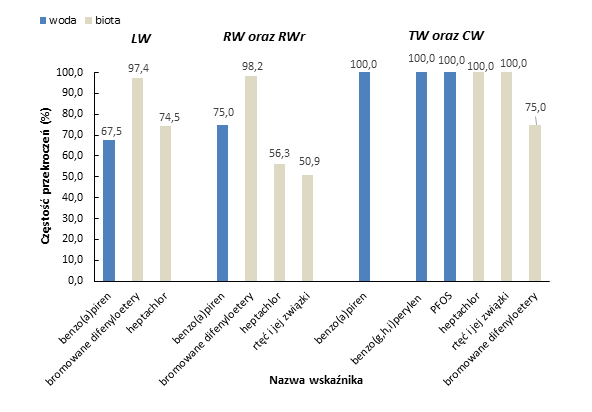 Wykres -.	Częstość przekroczeń wartości granicznych EQS (≥50%) w wodzie i biocie w podziale na typ wód (LW: JCWP jeziorne; RW oraz RWr: JCWP rzeczne i zbiornikowe; CW oraz TW: JCWP przejściowe i przybrzeżne)Źródło: opracowanie własne Czynniki sprawcze presji powodujące przekroczenia wartości graniczne substancji priorytetowych oraz pozostałych substancji zanieczyszczających zostały przedstawione w rozdziale 7 IIaPGW.Tabela -.	Substancje, dla których zgodnie z r.kl.jcwp stwierdzono przekroczenie środowiskowych norm jakości na obszarze dorzecza Odry („+” – występuje przekroczenie; „-” – nie występuje przekroczenie)Źródło: opracowanie własne Tabela -.	Podsumowanie dla oznaczeń wykonanych w wodzie i biocie na obszarze dorzecza OdryŹródło: opracowanie własne Podsumowanie identyfikacji znaczących oddziaływań antropogenicznych i oceny ich wpływu na stan wód powierzchniowych i podziemnychZgodnie z wymaganiami wskazanymi w art. 5 RDW państwa członkowskie mają obowiązek cyklicznego przeglądu wpływu działalności człowieka na środowisko. W zakresie przeglądu przeprowadzana jest identyfikacja znaczących oddziaływań oraz ocena ich wpływu na stan wód powierzchniowych i podziemnych. Odpowiednia ocena presji mających wpływ na jcw umożliwia ustalenie środków dla osiągnięcia celów środowiskowych określonych zgodnie z art. 4 RDW lub powołanie się na wyłączenia w ramach tego przepisu.Wody powierzchnioweKompleksowe - środowiskowe ujęcie problemu identyfikacji znaczącej presji antropogenicznej na JCWP wymaga posiadania kompletu danych dla wszystkich JCWP, co możliwe jest przy połączeniu wyników monitoringu PMŚ i informacji o emisjach do środowiska z metodami umożliwiającymi wiarygodne uzupełnienie danych. Identyfikacja znaczących oddziaływań antropogenicznych JCWP wraz z ich analizą i oceną ryzyka nieosiągnięcia celów środowiskowych przeprowadzona została na potrzeby IIaPGW w ramach realizacji Analizy znaczących oddziaływań – JCWP (…) oraz jej uzupełnienia o dane monitoringowe z roku 2019. Celem wykonanych analiz było:uzyskanie niezbędnych danych ilościowych i jakościowych charakteryzujących każdą JCWP;przeprowadzenie analizy presji antropogenicznych dla każdej JCWP (monitorowanej i niemonitorowanej);zidentyfikowanie JCWP ze znaczącą presją antropogeniczną oraz presją skumulowaną;zidentyfikowanie źródła/źródeł znaczących presji antropogenicznych;wskazanie JCWP z istniejącym ryzykiem nieosiągnięcia wyznaczonych celów środowiskowych.Analizy wykonywane były dla każdej kategorii JCWP w zakresie następujących rodzajów presji: presji wywieranych na stan hydromorfologiczny;presji wywieranych na elementy biologiczne;presji wywieranych na elementy fizykochemiczne;presji wywieranych na stan chemiczny; presji wywieranych na zasoby wód powierzchniowych.Wyznaczenie wartości wskaźników granicznych identyfikujących znaczące presje antropogeniczne pozwoliło na wytypowanie w każdym z powyższych obszarów JCWP poddanych określonemu rodzajowi presji antropogenicznej. Sumarycznie, otrzymany wynik identyfikuje wszystkie JCWP o zdiagnozowanej presji znaczącej, przy jednoczesnej identyfikacji presji skumulowanej. Uzyskanie wyniku identyfikacji presji znaczącej na poziomie każdej JCWP było możliwe, dzięki zastosowaniu metod i narzędzi identyfikacji presji antropogenicznej takich jak m.in.:wykorzystanie właściwości zlewni JCWP i przedstawienie ich jako potencjału sorpcyjnego - czyli wrażliwości na presję antropogeniczną. Potencjał sorpcyjny JCWP jest ilościowym opisem warunków przyrodniczych, w jakich następuje obieg wody i substancji chemicznych zlewni. Poprzez ściśle zdefiniowaną, ilościową klasyfikację właściwości środowiska fizycznogeograficznego decydującego o warunkach ilościowych obiegu wody oraz zaawansowania działań antropogenicznych (np. charakterystyka użytkowania terenu, stopnia przekształcenia struktury hydrograficznej, nawożenia) możliwe jest przypisanie każdej zlewni JCWP liczbowego określenia potencjału sorpcyjnego. Każda zlewnia JCWP została zakwalifikowana do ściśle określonej klasy potencjału sorpcyjnego, bazując na sumarycznym indeksie składającym się z sumy indeksów opisujących poszczególne składowe charakteryzujące zlewnię;wykorzystanie zasobów danych o presjach hydromorfologicznych na wody powierzchniowe (Baza HYMO – bazy danych projektu Identyfikacja presji (…)); (lokalizacja budowli poprzecznych na obszarze dorzecza Odry przedstawiona została na załączniku graficznym nr 53);wykorzystanie zasobów danych o istniejących presjach antropogenicznych (bazy danych projektu Identyfikacja presji (…)), wraz z innymi dodatkowymi bazami danych stanowiącymi źródło informacji w zakresie presji, w tym sprawozdania z wykonania aKPOŚK (2017), E-PRTR 2018; (lokalizacja zakładów przemysłowych bazy E-PRTR przedstawiona została w załączniku graficznym nr 50).W strukturze bazy Identyfikacji presji presje antropogeniczne zostały pogrupowane w punktowe, rozproszone i obszarowe oraz inne (pozostałe) presje antropogeniczne.Kluczowymi danymi w zakresie punktowych źródeł presji są:pobory wód powierzchniowych (załącznik graficzny nr 48);pobory wód podziemnych (załącznik graficzny nr 48);przerzuty wód;zrzuty ścieków komunalnych (załącznik graficzny nr 47);zrzuty ścieków bytowych (załącznik graficzny nr 47); zrzuty ścieków przemysłowych (załącznik graficzny nr 47).Natomiast w zakresie rozproszonych i obszarowych źródeł presji kluczowe dane bazy Identyfikacji presji stanowią:zużycie nawozów mineralnych;produkcja nawozów naturalnych;odpływ miejski;transport drogowy;ludność niepodłączona do sieci kanalizacyjnej;depozycja atmosferyczna.Identyfikacja presji antropogenicznych na poziomie danych o ładunkach wejściowych.Suma proponowanych rozwiązań umożliwiła uzyskanie kompleksowego i wiarygodnego wyniku identyfikującego znaczącą presję antropogeniczną. Zastosowanie relacji <identyfikacja presji> – <właściwości zlewni JCWP> pozwoliło na identyfikację tych JCWP, dla których istniejące procesy antropogeniczne są realnym zagrożeniem do utrzymania lub osiągnięcia wyznaczonych celów środowiskowych.Do wyznaczenia poziomu ryzyka nieosiągnięcia celów środowiskowych dla JCWP wykorzystane zostały:ocena poziomu presji na elementy biologiczne zależne od elementów fizykochemicznych;ocena poziomu presji na elementy biologiczne zależne od stanu hydromorfologicznego;ocena poziomu presji na elementy fizykochemiczne;ocena poziomu presji na hydromorfologię;ocena poziomu presji na zasoby wodne;ocena poziomu presji na stan chemiczny w zakresie substancji priorytetowych dozwolonych;ocena poziomu presji na stan chemiczny w zakresie substancji priorytetowych zakazanych;potencjał sorpcyjny wykorzystany do korekty oceny ryzyka nieosiągnięcia celów środowiskowych.Uzyskany wynik stanowi określenie poszczególnej JCWP jako zagrożonej albo niezagrożonej nieosiągnięciem celu środowiskowego. Za zagrożoną nieosiągnięciem celu środowiskowego uznano każdą JCWP, w której dla któregokolwiek elementu stanu wód stwierdzono ryzyko nieosiągnięcia celów środowiskowych, przy czym decydującym jest stan elementów biologicznych – biologicznych zależnych od fizykochemii lub biologicznych zależnych od hydromorfologii. Tym samym w ocenie ryzyka nieosiągnięcia celów środowiskowych uwzględniona została wspomagająca rola elementów fizykochemicznych i hydromorfologicznych w stosunku do elementów biologicznych. Poziom ryzyka nieosiągnięcia celu środowiskowego odnoszącego się do dobrego stanu/potencjału ekologicznego dla każdej JCWP został wyznaczony w pracy Analiza znaczących oddziaływań – JCWP (…). Uwzględniono zasadę, że elementy biologiczne roślinne (fitoplankton, fitobentos, makrofity) wykazują korelację ze stanem elementów fizykochemicznych, zaś elementy biologiczne zwierzęce (makrobezkręgowce, ichtiofauna) ze stanem hydromorfologii. Zasadę tę w pełni zastosowano w przypadku JCWP RW. W JCWP LW, RWr i TW ocena ichtiofauny nie jest korelowana z hydromorfologią, gdyż element ten w tych kategoriach wód jest uzależniony od innych czynników niż stan hydromorfologiczny zbiornika wodnego. Zgodnie z wymaganiami RDW w wodach przybrzeżnych ichtiofauna nie podlega monitoringowi i ocenie. W przypadku substancji priorytetowych i innych substancji zanieczyszczających, ocenę ryzyka nieosiągnięcia celów środowiskowych wykonano odrębnie dla grupy substancji dozwolonych do obrotu i stosowania oraz grupy substancji zakazanych.Natomiast presję znaczącą na stan ilościowy wód wskazywano w przypadku stwierdzenia:ryzyka zaniku przepływu, zarówno stwierdzonego w raportach GIOŚ, jak równieżryzyka zaniku przepływu zdefiniowanego jako konsekwencja zakończenia odwadniania kopalń. Presja znacząca była również przypisywana w przypadku łącznego występowania: ryzyka znaczącej presji poborów wraz z ryzykiem słabego stanu ilościowego JCWPd,ryzyka znaczącej presji poborów wraz z ryzykiem silnego lub ekstremalnego zagrożenia suszą,ryzyka słabego stanu ilościowego JCWPd wraz z występowaniem silnego lub ekstremalnego zagrożenia suszą.Przeprowadzone analizy presji obejmowały również aspekt występowania obszarów chronionych. Ocena ryzyka nieosiągnięcia celu środowiskowego odnoszącego się do dobrego stanu/potencjału ekologicznego i dobrego stanu chemicznego została przeniesiona z opracowania Analiza znaczących oddziaływań – JCWP (…) z uwzględnieniem nowych danych z PMŚ za 2019 rok wraz z dokonaniem korekty ryzyka o następujące czynniki: dla wód przeznaczonych do poboru wody na potrzeby zaopatrzenia ludności w wodę przeznaczoną do spożycia przez ludzi – uwzględnienie obecności zrzutów ścieków powyżej ujęcia;dla wód przeznaczonych do celów rekreacyjnych, w tym kąpieliskowych – uwzględnienie obecności zrzutów ścieków w otoczeniu obszarów, korekta ryzyka w zależności od występowania w promieniu 1 km przelewów burzowych i zrzutu ścieków;dla obszarów wrażliwych na eutrofizację wywołaną zanieczyszczeniami pochodzącymi ze źródeł komunalnych rozumianą jako wzbogacanie wód biogenami, w szczególności związkami azotu lub fosforu, powodującymi przyspieszony wzrost glonów oraz wyższych form życia roślinnego, w wyniku którego następują niepożądane zakłócenia biologicznych stosunków w środowisku wodnym oraz pogorszenie jakości tych wód – analiza danych monitoringowych dla wskaźników fizykochemicznych będących markerami zanieczyszczeń ze źródeł komunalnych – BZT5, OWO, azot ogólny, fosfor ogólny;dla obszarów przeznaczonych do ochrony siedlisk lub gatunków, ustanowionych w u.o.p., dla których utrzymanie lub poprawa stanu wód jest ważnym czynnikiem w ich ochronie, ocena ryzyka nieosiągnięcia celów środowiskowych została przeprowadzona zgodnie z kartą metodyczną C3 z pracy Analiza znaczących oddziaływań – JCWP (…).w przypadku obszarów przeznaczonych do ochrony gatunków zwierząt wodnych o znaczeniu gospodarczym dla których celem środowiskowym jest zapewnienie drożności cieku dla migracji gatunków o znaczeniu gospodarczym (węgorz europejski, troć wędrowna), czynnikiem decydującym była identyfikacja presji znaczących na elementy biologiczne zależne od hydromorfologii.Podczas analizy presji mogących powodować ryzyko nieosiągnięcia celów środowiskowych w danej jcw uwzględnione zostały presje skumulowane:pochodzące ze źródeł z innych zlewni;związane z wpływem zjawisk tj. susza hydrologiczna czy hydrogeologiczna, które mogą istotnie wpłynąć na stan ilościowy i jakościowy JCWP oraz powodować trudność we wdrożeniu działań zaplanowanych w ramach IIaPGW, takie jak zaniki przepływu wody. Oddziaływania te mogą negatywnie wpływać na skuteczność zaplanowanego w danej JCWP działania;z wodami podziemnymi, które mogą zwiększać ryzyko nieosiągnięcia celów środowiskowych JCWP zwłaszcza będących pod presją poborów lub zlokalizowanych w zlewniach bardzo lub ekstremalnie zagrożonych suszą, w efekcie mogąc powodować także trudność we wdrożeniu działań zaplanowanych w ramach IIaPGW. Podstawowe dane wykorzystane w celu analizy oddziaływań skumulowanych dotyczących JCWPd stanowiła ocena ryzyka nieosiągnięcia celów środowiskowych z punktu widzenia stanu ilościowego JCWPd.Zobrazowanie przestrzenne potencjalnych presji skumulowanych na zasoby wodne na obszarze dorzecza Odry przedstawia załącznik graficzny nr 56.Zastosowane podejście metodyczne analizy i identyfikacji presji znaczących pozwoliło na uzyskanie maksymalnie pełnej informacji o presjach występujących na obszarze dorzecza.Informacje o uzyskanych wynikach identyfikacji znaczących oddziaływań antropogenicznych i oceny ich wpływu na stan wód powierzchniowych w podziale na poszczególne kategorie wód przedstawione zostały poniżej.JCWP RW Przeprowadzone analizy i identyfikacja znaczących oddziaływań antropogenicznych na JCWP RW na obszarze dorzecza Odry wykazały zagrożenie nieosiągnięciem celów środowiskowych dla 95% JCWP RW obszaru dorzecza Odry. Spośród zidentyfikowanych presji znaczących największa liczba JCWP RW poddana jest presji na elementy biologiczne zależne od hydromorfologii.Zestawienie liczby JCWP RW ze zidentyfikowanymi poszczególnymi kategoriami presji wraz z określeniem udziału w ogólnej liczbie JCWP RW obszaru dorzecza Odry prezentuje tabela 7-1 oraz wykres 7-1.Tabela 7-1.	Podsumowanie analizy znaczących oddziaływań antropogenicznych wraz z oceną ryzyka nieosiągnięcia celów środowiskowych dla JCWP RW – obszar dorzecza OdryObjaśnienia:*Wskazane wartości oznaczają liczbę JCWP ze zidentyfikowanym danym rodzajem presji znaczącej. Presje znaczące występować mogą łącznie w JCWP.BIO_HM – presja na elementy biologiczne zależne od hydromorfologiiBIO_FIZ – presja na elementy biologiczne zależne od fizykochemiiFIZ – presja na elementy fizykochemiczneCHEM – presja na cechy chemiczne (woda, substancje dozwolone)CHEM_B – presja na cechy chemiczne (biota, substancje dozwolone)CHEM_SZ – presja na cechy chemiczne (substancje zakazane, biota i woda)OCH – presja na obszary chronione w rozumieniu pr.w.IL – presja ilościowa na zasoby wodneJCWP zagrożone – JCWP zagrożone nieosiągnięciem celów środowiskowychŹródło: opracowanie własne na podstawie Analizy znaczących oddziaływań – JCWP (…) – aktualizacjaUzyskane wyniki wskazują, iż spośród wszystkich JCWP RW największa liczba JCWP poddana jest presji na elementy biologiczne, zależne od hydromorfologii (80%) oraz presji na elementy fizykochemiczne (60%). Presja na cechy chemiczne (woda i substancje dozwolone) oraz presja na elementy biologiczne zależne od fizykochemii zidentyfikowana została na poziomie 35 i 40% wszystkich JCWP RW na obszarze dorzecza Odry. Presja w zakresie obszarów chronionych dotyczy 89% JCWP RW (wykres 7-1).Wykres -.	Udział liczby JCWP RW ze zidentyfikowaną daną presją znaczącą w ogólnej liczbie JCWP RW – obszar dorzecza OdryŹródło: opracowanie własne na podstawie Analizy znaczących oddziaływań – JCWP (…) – aktualizacjaPodczas oceny presji na elementy biologiczne zależne od fizykochemii presję znaczącą umiarkowaną lub silną wskazano w 448 JCWP (najniższa ocena z monitoringu dla wskaźników IFPL, IO i MIR w danej JCWP była poniżej klasy II). W przypadku elementów zależnych od hydromorfologii były to 1 018 JCWP (najniższa ocena z monitoringu dla wskaźników MMI_PL i EFI+PL/IBI_PL w danej JCWP była poniżej klasy II, a w przypadku braku monitoringu najniższa ocena według oceny hydromorfologicznej wskazywała presję znaczącą umiarkowaną, silną lub bardzo silną). W 376 JCWP wskazano jednocześnie presję znaczącą umiarkowaną lub silną na elementy biologiczne zależne zarówno od hydromorfologii, jak i od trofii (tabela 7-2). Tabela 7-2.	Liczba JCWP RW, dla których wskazano presję znaczącą umiarkowaną lub silną na elementy biologiczne, w podziale na poszczególne regiony wodne obszaru dorzecza OdryŹródło: opracowanie własne na podstawie Analizy znaczących oddziaływań – JCWP (…) – aktualizacjaNajczęstsze źródła presji znaczącej umiarkowanej i silnej na elementy biologiczne zależne od hydromorfologii to (wykres 7-2):prostowanie koryt,budowle piętrzące,obiekty mostowe,obiekty gospodarki wodnej,budowle regulacyjne (opaski brzegowe, ostrogi, tamy podłużne),wały przeciwpowodziowe,zapora powyżej,eksploatacja zasobów wodnych,górnictwo.W przypadku 26 JCWP RW nie zidentyfikowano źródła presji na elementy biologiczne zależne od hydromorfologii. Źródłami presji znaczącej umiarkowanej i silnej na elementy biologiczne zależne od fizykochemii (trofii) były najczęściej (wykres 7-3):nawożenie i depozycja,odpływ miejski (wody opadowe),źródła przemysłowe,źródła bytowe i komunalne (punktowe i rozproszone),źródła bytowe i komunalne (punktowe),źródła bytowe i komunalne (rozproszone).W przypadku 58 JCWP RW z presją umiarkowaną i silną na elementy biologiczne zależne od fizykochemii (trofii) nie posiadano danych o presji. Wykres -.	Udział liczby JCWP ze zidentyfikowaną presją znaczącą, umiarkowaną i silną na elementy biologiczne zależne od hydromorfologii, w podziale na poszczególne regiony wodne obszaru dorzecza OdryŹródło: opracowanie własne na podstawie Analizy znaczących oddziaływań – JCWP (…) – aktualizacjaWykres -.	Udział liczby JCWP ze zidentyfikowaną presją znaczącą umiarkowaną i silną na elementy biologiczne zależne od fizykochemii (trofii), w podziale na poszczególne regiony wodne obszaru dorzecza OdryŹródło: opracowanie własne na podstawie Analizy znaczących oddziaływań – JCWP (…) – aktualizacjaOgólna ocena ryzyka nieosiągnięcia celów środowiskowych wykazała, że dla elementów biologicznych zależnych od hydromorfologii w regionach wodnych obszaru dorzecza Odry w co najmniej 70% JCWP występuje znaczące ryzyko nieosiągnięcia celów środowiskowych (ryzyko znaczące umiarkowane, silne i bardzo silne). Liczba JCWP z ryzykiem znaczącym w poszczególnych regionach wodnych wyniosła (wykres 7-4):region wodny Dolnej Odry i Przymorza Zachodniego - 207 JCWP,region wodny Górnej Odry - 126 JCWP,region wodny Środkowej Odry - 400 JCWP,region wodny Noteci - 99 JCWP,region wodny Warty - 245 JCWP.Wykres -.	Zestawienie oceny ryzyka nieosiągnięcia celów środowiskowych dla elementów biologicznych zależnych od hydromorfologii, w podziale na regiony wodne obszaru dorzecza OdryŹródło: opracowanie własne na podstawie Analizy znaczących oddziaływań – JCWP (…) – aktualizacjaW przypadku elementów biologicznych zależnych od trofii ryzyko nieosiągnięcia celów środowiskowych wskazano w mniejszej liczbie JCWP niż dla elementów zależnych od hydromorfologii. Wartość ta wyniosła maksymalnie około 56% JCWP (region wodny Warty, wykres 7-5). Liczba JCWP z ryzykiem znaczącym dla elementów biologicznych zależnych od trofii kształtuje się następująco w regionach wodnych (wykres 7-5):region wodny Dolnej Odry i Przymorza Zachodniego - 79 JCWP,region wodny Górnej Odry - 59 JCWP,region wodny Środkowej Odry - 185 JCWP,region wodny Noteci -36 JCWP,region wodny Warty -157 JCWP.Wykres -.	Zestawienie oceny ryzyka nieosiągnięcia celów środowiskowych dla elementów biologicznych zależnych od fizykochemii, w podziale na regiony wodne obszaru dorzecza OdryŹródło: opracowanie własne na podstawie Analizy znaczących oddziaływań – JCWP (…) – aktualizacjaOcena presji na elementy stanu chemicznego JCWP RW wskazuje na liczne występowanie szerokiego spektrum źródeł substancji zanieczyszczających przedostających się do wód oraz bioty. Ze względu na głównie antropogeniczne pochodzenie substancji stanowiących o stanie chemicznym JCWP, najczęstszym powodem nieosiągania celu środowiskowego jest dopływ zanieczyszczeń pochodzących ze źródeł punktowych i obszarowych. Za obniżenie stanu chemicznego odpowiadają głównie zanieczyszczenia ze źródeł rozproszonych, związane z rozwojem obszarów zurbanizowanych, rolnictwem oraz depozycją pochodzącą z niskiej i wysokiej emisji. Informacja o skali występowania oraz rodzaju substancji powodujących przekroczenia w obszarze dorzecza została przedstawiona w rozdziale 6 omawiającym opracowany wykaz emisji i stężeń substancji priorytetowych.W pracy Analiza znaczących oddziaływań – JCWP (…) zostały wyznaczone prawdopodobne, główne źródła presji powodujące przekroczenie wartości granicznych substancji priorytetowych. Wykonane analizy wykazały, że za obniżenie stanu chemicznego JCWP RW w obszarze dorzecza Odry odpowiada najczęściej pochodzenie substancji zanieczyszczających ze źródeł rozproszonych, skutkujące niekontrolowaną (ze względu na warunki meteorologiczno-hydrologiczne) depozycją i transportem zanieczyszczeń do wód powierzchniowych. Najczęściej występujące przekroczenia obejmują substancje, takie jak: WWA, fluoranten, związki tributylocyny, heptachlor.Istotnym dla analizy stanu chemicznego jest to, iż za złą ocenę we wszystkich kategoriach wód na obszarze dorzecza Odry, odpowiada często przekroczenie wartości granicznych w biocie. Wynika to z przekroczeń głównie takich substancji, jak: rtęć, bromowane difenyloetery, ale również substancji pochodzących z nieznanego źródła jak np. heptachlor. W przypadku analizy pochodzenia substancji priorytetowych w organizmach, odmienna jest droga bezpośredniego transportu do matrycy. Substancje zarówno dopływające z innych zlewni, jak i spływające z pobliskich obszarów, ulegają akumulacji w osadzie i materii zawieszonej, gdzie następnie w wyniku procesu bioakumulacji i biomagnifikacji przedostają się do organizmów podlegających badaniom w ramach monitoringu. Stwierdzone przekroczenia wartości granicznych substancji w biocie są efektem nawet kilkuletniego pobierania zanieczyszczeń, pochodzących ze wszystkich dróg migracji. Jednocześnie droga eliminacji substancji z organizmu jest znikoma, co oznacza, że przekroczenia wartości granicznych w biocie, ze względu na substancje priorytetowe, nie stanowią odpowiedzi na aktualny stan tych samych zanieczyszczeń w wodzie.W JCWP RW we wszystkich regionach wodnych obszaru dorzecza Odry dominującymi źródłami presji na wskaźniki fizykochemiczne są rolnictwo z depozycją atmosferyczną oraz odpływ miejski, które łącznie stanowią połowę presji znaczących wpływających na jakość wód powierzchniowych, co zobrazowano na wykresie 7-6.Wykres -.	Dominujące źródła presji na wskaźniki fizykochemiczne JCWP RW, w podziale na poszczególne regiony wodne obszaru dorzecza OdryŹródło: opracowanie własne na podstawie Analizy znaczących oddziaływań – JCWP (…) – aktualizacjaJCWP RW ze zidentyfikowaną presją poboru zaprezentowano w załączniku graficznym nr 55.Przeprowadzona ocena ryzyka nieosiągnięcia celów pozwoliła na wskazanie JCWP RW zagrożonych nieosiągnięciem celów środowiskowych. Na obszarze dorzecza Odry 95% JCWP RW jest zagrożonych nieosiągnięciem celów środowiskowych (wykres 7-7). Wykres -.	Udział JCWP RW zagrożonych nieosiągnięciem celów środowiskowych w ogólnej liczbie JCWP RW obszaru dorzecza OdryŹródło: opracowanie własne na podstawie Analizy znaczących oddziaływań – JCWP (…) – aktualizacjaNa poziomie poszczególnych regionów wodnych obszaru dorzecza Odry zagrożenie nieosiągnięciem celów środowiskowych ma rozkład równomierny osiągając w każdym z regionów ponad 90% ogólnej liczby JCWP RW danego regionu (tabela 7-3, wykres 7-8).Tabela -.	Liczba JCWP RW zagrożonych nieosiągnięciem celów środowiskowych w podziale na regiony wodne obszaru dorzecza OdryŹródło: opracowanie własne na podstawie Analizy znaczących oddziaływań - JCWP (…) - aktualizacjaWykres -.	Udział JCWP RW zagrożonych nieosiągnięciem celów środowiskowych w ogólnej liczbie JCWP RW danego regionu wodnegoŹródło: opracowanie własne na podstawie Analizy znaczących oddziaływań – JCWP (…) – aktualizacjaInformacja dotycząca presji znaczących oraz oceny ryzyka nieosiągnięcia celów środowiskowych dla poszczególnych JCWP RW zawarta jest w załączniku nr 1 (Zestawienie główne). Zobrazowanie przestrzenne JCWP RW z oceną ryzyka nieosiągnięcia celów środowiskowych prezentuje załącznik graficzny nr 42.JCWP RWrPrzeprowadzone analizy i identyfikacja znaczących oddziaływań antropogenicznych JCWP RWr w obszarze dorzecza Odry wykazały zagrożenie nieosiągnięcia celów środowiskowych dla 100% JCWP RWr na obszarze dorzecza Odry. Spośród zidentyfikowanych presji znaczących najmniejszy udział ma presja na elementy biologiczne zależne od fizykochemii oraz cechy chemiczne (substancje zakazane).Zestawienie liczby JCWP RWr ze zidentyfikowanymi poszczególnymi kategoriami presji wraz z określeniem udziału w ogólnej liczbie JCWP RWr obszaru dorzecza Odry prezentuje poniższa tabela (tabela 7-4).Tabela 7-4.	Podsumowanie analizy znaczących oddziaływań antropogenicznych wraz z oceną ryzyka nieosiągnięcia celów środowiskowych dla JCWP RWr – obszar dorzecza OdryObjaśnienia:*Wskazane wartości oznaczają liczbę JCWP ze zidentyfikowanym danym rodzajem presji znaczącej. Presje znaczące występować mogą łącznie w JCWP. BIO_HM – presja na elementy biologiczne zależne od hydromorfologiiBIO_FIZ – presja na elementy biologiczne zależne od fizykochemiiFIZ – presja na elementy fizykochemiczneCHEM – presja na cechy chemiczne (woda, substancje dozwolone)CHEM_B – presja na cechy chemiczne (biota, substancje dozwolone)OCH – presja na obszary chronione w rozumieniu pr.w.JCWP zagrożone – JCWP zagrożone nieosiągnięciem celów środowiskowychŹródło: opracowanie własne na podstawie Analizy znaczących oddziaływań – JCWP (…) – aktualizacjaUzyskane wyniki wskazują, iż spośród wszystkich JCWP RWr 84% poddanych jest presjom na cechy chemiczne (biota, substancje dozwolone) (84%) oraz obszary chronione. Kolejnymi pod względem udziału JCWP są presje na cechy chemiczne (woda, substancje dozwolone) (74%) oraz elementy biologiczne zależne od fizykochemii (63%). Wyżej zaprezentowane statystyki obrazuje wykres poniżej (wykres 7-9).Wykres -.	Udział liczby JCWP RWr ze zidentyfikowaną daną presją znaczącą w ogólnej liczbie JCWP RWr – obszar dorzecza OdryŹródło: opracowanie własne na podstawie Analizy znaczących oddziaływań – JCWP (…) – aktualizacjaW przypadku elementów stanu chemicznego JCWP zbiornikowych, wyniki uzyskane w projekcie Analiza znaczących oddziaływań – JCWP (…), podobnie jak dla JCWP rzecznych, wskazują na antropogeniczne pochodzenie substancji priorytetowych ze źródeł punktowych i obszarowych. Istotnym czynnikiem presji w przypadku zbiorników zlokalizowanych w regionie wodnym Górnej Odry jest dopływ ze zlewni znajdujących się powyżej. Oznacza to, że za obniżenie stanu chemicznego w JCWP odpowiadała bezpośrednio inna zlewnia, w której konieczne jest wprowadzenia działań prowadzących do obniżenia wielkości odprowadzanych ładunków substancji. W przypadku presji na elementy fizykochemiczne główne źródło presji w regionie wodnym Górnej Odry stanowi rolnictwo, a w regionie wodnym Odry Środkowej i Warty dopływ ładunków z innych JCWP.Informacja dotycząca presji znaczących oraz oceny ryzyka nieosiągnięcia celów środowiskowych dla poszczególnych JCWP RWr zawarta jest w załączniku nr 1 (Zestawienie główne). Zobrazowanie przestrzenne JCWP RWr z oceną ryzyka nieosiągnięcia celów środowiskowych prezentuje załącznik graficzny nr 43.JCWP LWPrzeprowadzone analizy i identyfikacja znaczących oddziaływań antropogenicznych JCWP LW na obszarze dorzecza Odry wykazały zagrożenie nieosiągnięcia celów środowiskowych dla ponad 60% JCWP LW obszaru dorzecza Odry. Spośród zidentyfikowanych presji znaczących największa liczba JCWP LW poddana jest presji na cechy chemiczne oraz presji na elementy biologiczne zależne od fizykochemii, wraz ze zidentyfikowaną presją na obszary chronione.Zestawienie liczby JCWP LW ze zidentyfikowanymi poszczególnymi kategoriami presji wraz z określeniem udziału w ogólnej liczbie JCWP LW obszaru dorzecza Odry prezentuje tabela 7-5.Tabela 7-5.	Podsumowanie analizy znaczących oddziaływań antropogenicznych wraz z oceną ryzyka nieosiągnięcia celów środowiskowych dla JCWP LW – obszar dorzecza OdryObjaśnienia:* Wskazane wartości oznaczają liczbę JCWP ze zidentyfikowanym danym rodzajem presji znaczącej. Presje znaczące występować mogą łącznie w JCWP.BIO_HM – presja na elementy biologiczne zależne od hydromorfologiiBIO_FIZ – presja na elementy biologiczne zależne od fizykochemiiFIZ – presja na elementy fizykochemiczne CHEM – presja na cechy chemiczne (woda, substancje dozwolone)CHEM_B – presja na cechy chemiczne (biota, substancje dozwolone)OCH – presja na obszary chronione w rozumieniu pr.w.JCWP zagrożone – JCWP zagrożone nieosiągnięciem celów środowiskowychŹródło: opracowanie własne na podstawie Analizy znaczących oddziaływań – JCWP (…) – aktualizacjaUzyskane wyniki wskazują, iż spośród wszystkich JCWP LW największa liczba JCWP poddana jest presji na fizykochemiczne – 49% oraz presji na elementy biologiczne zależne od fizykochemii (41%). Presji na cechy chemiczne jest poddanych 37% JCWP LW. Presja w zakresie obszarów chronionych dotyczy 56% JCWP LW. Wyżej zaprezentowane statystyki obrazuje wykres poniżej (wykres 7-10).Wykres -.	Udział JCWP LW ze zidentyfikowaną daną presją znaczącą w ogólnej liczbie JCWP – obszar dorzecza OdryŹródło: opracowanie własne na podstawie Analizy znaczących oddziaływań – JCWP (…) – aktualizacjaNajistotniejszym czynnikiem oddziałującym na jakość JCWP LW są zanieczyszczenia pochodzące ze spływów obszarowych z terenów użytkowanych rolniczo. Ładunki azotu i fosforu z terenów rolniczych (grunty orne, pastwiska, obszary intensywnej hodowli), a także z rozproszonej zabudowy wiejskiej oraz rekreacyjnej (położonej w zlewni bezpośredniej jezior) nasilają eutrofizację wód jezior. W przypadku niektórych jezior ładunek biogenów pochodzących z depozycji atmosferycznej oraz z terenów leśnych może mieć też istotny udział w całkowitym ładunku powstającym w zlewni jeziora. Znaczenie ładunków zanieczyszczeń ze źródeł punktowych (głównie ścieki komunalne) w kształtowaniu jakości wód jezior w ostatnich latach ulega ograniczeniu, przy czym wprowadzane są one do jezior głównie za pośrednictwem dopływów. Bezpośrednie zrzuty do jezior są rzadkie.Zły stan chemiczny wód jeziornych jest powodowany, podobnie jak dla wskaźników fizykochemicznych, dopływem zanieczyszczeń ze źródeł rozproszonych. Za istotne źródło presji w jeziorach uznaje się także dopływ substancji używanych dawniej jako środki ochrony roślin, których produkcja i stosowanie jest obecnie prawnie zakazane (z tego względu źródło presji zostało określone jako nieznane). Ich obecność w wodach powierzchniowych jest związana z sukcesywnym wymywaniem tych substancji z obszarów rolnych i leśnych, które często stanowią główny typ zagospodarowania terenu zlewni JCWP LW.Przeprowadzona ocena ryzyka nieosiągnięcia celów wykazała zagrożenie nieosiągnięciem celów środowiskowych dla 67% JCWP LW na obszarze dorzecza Odry (wykres 7-11).Wykres -.	Udział JCWP LW zagrożonych nieosiągnięciem celów środowiskowych w ogólnej liczbie JCWP LW obszaru dorzecza OdryŹródło: opracowanie własne na podstawie Analizy znaczących oddziaływań – JCWP (…) – aktualizacjaNa poziomie poszczególnych regionów wodnych obszaru dorzecza Odry zagrożenie nieosiągnięciem celów środowiskowych ma rozkład nierównomierny osiągając poziom od 50% do 100% ogólnej liczby JCWP LW danego regionu wodnego (tabela 7-6, wykres 7-12).Tabela 7-6.	Udział JCWP LW zagrożonych nieosiągnięciem celów środowiskowych w ogólnej liczbie JCWP LW danego regionu wodnego obszaru dorzecza OdryŹródło: opracowanie własne na podstawie Analizy znaczących oddziaływań - JCWP (…) - aktualizacjaWykres -.	Udział JCWP LW zagrożonych nieosiągnięciem celów środowiskowych w ogólnej liczbie JCWP LW danego regionu wodnegoŹródło: opracowanie własne na podstawie Analizy znaczących oddziaływań – JCWP (…) – aktualizacjaInformacja dotycząca presji znaczących oraz oceny ryzyka nieosiągnięcia celów środowiskowych dla poszczególnych JCWP LW zawarta jest w załączniku nr 1 (Zestawienie główne). Zobrazowanie przestrzenne JCWP LW z oceną ryzyka nieosiągnięcia celów środowiskowych prezentuje załącznik graficzny nr 44.JCWP TW i CWPrzeprowadzone analizy i identyfikacja znaczących oddziaływań antropogenicznych JCWP TW i CW na obszarze dorzecza Odry wykazały zagrożenie nieosiągnięciem celów środowiskowych dla wszystkich JCWP TW i CW. Presja znacząca na elementy biologiczne zależne od hydromorfologii nie została zidentyfikowana w żadnej JCWP TW i CW. Pozostałe rodzaje presji występują we wszystkich JCWP TW i CW na obszarze dorzecza Odry. Zestawienie liczby JCWP TW i CW ze zidentyfikowanymi poszczególnymi kategoriami presji wraz z określeniem udziału w ogólnej liczbie JCWP TW i CW obszaru dorzecza Odry prezentuje tabela 7 - 7.Tabela 7-7.	Podsumowanie analizy znaczących oddziaływań antropogenicznych wraz z oceną ryzyka nieosiągnięcia celów środowiskowych dla JCWP TW i CW – obszar dorzecza OdryObjaśnienia:
*Wskazane wartości oznaczają liczbę JCWP ze zidentyfikowanym danym rodzajem presji znaczącej. Presje znaczące występować mogą łącznie w JCWP.BIO_HM – presja na elementy biologiczne zależne od hydromorfologiiBIO_FIZ – presja na elementy biologiczne zależne od fizykochemiiFIZ – presja na elementy fizykochemiczneCHEM – presja na cechy chemiczne (woda, substancje dozwolone)CHEM_B – presja na cechy chemiczne (biota, substancje dozwolone)OCH – presja na obszary chronione w rozumieniu pr.w.JCWP zagrożone – JCWP zagrożone nieosiągnięciem celów środowiskowychŹródło: opracowanie własne na podstawie Analizy znaczących oddziaływań – JCWP (…) – aktualizacjaWody przejściowe i przybrzeżne narażone są głównie na obszarowe presje ze źródeł rozproszonych oraz nieznanych, które pochodzą z powiązanych z nimi zlewni bezpośrednich i jednolitych części wód rzecznych skąd dopływają jednocześnie istotne ładunki zanieczyszczeń z obszaru dorzecza. Stan chemiczny w wodach przejściowych i przybrzeżnych jest zależny od występowania źródeł presji obecnych w innych częściach obszaru dorzecza Odry i najczęściej decydują o nim przekroczenia WWA, PFOS, rtęci i kadmu.Presje na elementy chemiczne, wyrażane wskaźnikami zanieczyszczenia metalami ciężkimi oraz związkami organicznymi, związane są głównie z substancjami pochodzącymi ze źródeł emisji, takich jak spalanie paliw kopalnych, a także procesy wytapiania rud w przemyśle hutniczym. W przypadku wód przejściowych i przybrzeżnych istotne ładunki tych zanieczyszczeń wprowadzane są z wodami rzek. Analogicznie, do wód morskich migrują rzekami trwałe związki organiczne będące substancjami aktywnymi albo pochodnymi substancji aktywnych różnego rodzaju.Według Krajowego raportu z prac w ramach bilansu PLC-7 z października 2020 roku, realizowanego w ramach pracy Opracowanie bilansu ładunków zanieczyszczeń odprowadzanych rzekami do Morza Bałtyckiego PLC-7, „rolnictwo jest bezwzględnie dominującym źródłem biogenów docierających do wód śródlądowych i do Bałtyku”. Wyniki analizy statystycznej danych o ładunkach biogenów i zużyciu nawozów wskazują na silny związek statystyczny pomiędzy ilością stosowanych nawozów a ładunkami biogenów trafiających do wód, szczególnie w przypadku azotu. Każdemu wzrostowi zużycia nawozów odpowiada wzrost ładunków trafiających do morza. Wyniki raportu PLC-7 wskazują, iż:zdecydowanie dominującym i zyskującym na znaczeniu źródłem biogenów odprowadzanych z Polski do Bałtyku jest rolnictwo ze względu na wzrost produkcji rolniczej i wzrost jej intensywności;możliwości uzyskania dalszego postępu poprzez działania w gospodarce ściekowej kurczą się – przyczyny tego zjawiska dopatrywać się można w spadku efektywności kosztowej dalszych inwestycji w przełożeniu na redukcję zanieczyszczeń;nie ma możliwości istotnej redukcji ładunków biogenów i zbliżenia się do progów wynikających z Planu Działań dla Morza Bałtyckiego HELCOM bez szeroko zakrojonych działań ograniczających ładunki zanieczyszczeń z rolnictwa. Te konkluzje w równym stopniu dotyczą także wód śródlądowych, a problemy z osiągnięciem celów RDW w zakresie wskaźników eutrofizacji są niemożliwe do rozwiązania bez ograniczenia zanieczyszczeń z rolnictwa.Nową informacją o presjach wywieranych na środowisko JCWP TW i CW jest ocena stanu elementów hydromorfologicznych przedstawiona w ocenie GIOŚ z 2020 roku. Ocena ta została zawarta w załączniku do Syntetycznego raportu z klasyfikacji i oceny stanu jednolitych części wód powierzchniowych wykonanej za 2019 rok na podstawie danych z lat 2014–2019. W porównaniu od wcześniejszej oceny w przypadku JCWP: CW60001WB4 Wody przybrzeżne Zatoki Pomorskiej oraz TW60001WB2 Zalew Szczeciński nastąpiła zmiana klasy na gorszą niż dobra. W przypadku CW60001WB3 Polskie wody przybrzeżne Basenu Bornholmskiego nastąpiła zmiana klasy z bardzo dobrej na dobrą. Prawdopodobną przyczyną tej zmiany było zastosowanie zmodyfikowanej metodyki oceny (metodyka_hydromorfologia_2018.pdf (gios.gov.pl)), zgodnie z projektem pilotażowym Przeprowadzenie programu pilotowego monitoringu warunków hydrograficznych tj. cechy 7 w polskiej wyłącznej strefie ekonomicznej w latach 2015–2017.Podsumowanie presji znaczących zidentyfikowanych w poszczególnych JCWP TW i CW obszaru dorzecza Odry przedstawiono poniżej w ujęciu opisowym. Informacja dotycząca presji znaczących oraz oceny ryzyka nieosiągnięcia celów środowiskowych dla poszczególnych JCWP TW i CW zawarta jest w załączniku nr 1 (Zestawienie główne). Zobrazowanie przestrzenne JCWP TW i CW z oceną ryzyka nieosiągnięcia celów środowiskowych prezentuje załącznik graficzny nr 45.Polskie wody przybrzeżne Basenu Bornholmskiego CW60001WB3Dla JCWP wody przybrzeżne Basenu Bornholmskiego CW60001WB3 stwierdzono brak presji hydromorfologicznej, a presję na elementy biologiczne oceniono jako znacząco silną. Presja znacząco umiarkowana oddziałuje na elementy fizykochemiczne (więcej niż 4 elementy występują w klasie >2, a ich wielkość przekroczenia wynosi więcej niż 50% wartości granicznej). W analizowanej JCWP nie zidentyfikowano substancji zakazanych. Ocena presji na stan chemiczny wód związany z występowaniem substancji dozwolonych, których produkcja i stosowanie są dopuszczalne określona została jako znacząca umiarkowana (maks. 4 elementy pochodzą z klasy >2, a wielkość ich przekroczenia jest mniejsza bądź równa 50% wartości granicznej). W zlewni występują substancje dozwolone, których stężenie przekracza środowiskowe normy jakości, są to: bromowane difenyloetery, rtęć, heptachlor. Presja na stan chemiczny jest znacząco silna z uwagi na występowanie bioty substancji zakazanych i dozwolonych.Wskaźnikami presji mającej decydujące źródło poza badaną zlewnią (>80%) i nieznaczące w badanej (≤20%) są: azot ogólny, fosfor ogólny, OWO, chrom, miedź. W analizowanej zlewni nie zidentyfikowano głównych źródeł ich pochodzenia.Wody przybrzeżne Zatoki Pomorskiej CW60001WB4Dla JCWP wody przybrzeżne Zatoki Pomorskiej CW60001WB4 stwierdzono brak presji hydromorfologicznej, a presję na elementy biologiczne oceniono jako znacząco umiarkowaną. Presja znacząca silna oddziałuje na elementy fizykochemiczne (maks. 2 elementy występują w klasie >2, a ich wielkość przekroczenia wynosi więcej niż 100% wartości granicznej). W JCWP nie występują substancje zakazane, a presja substancji dozwolonych, których produkcja i stosowanie są dopuszczalne jest znacząco silna. W zlewni występują substancje dozwolone, których stężenie przekracza środowiskowe normy jakości, są to: bromowane difenyloetery, fluoranten, rtęć, heptachlor. Presja na stan chemiczny jest znacząco silna z uwagi na występowanie bioty substancji zakazanych i dozwolonych. Wskaźnikami presji mającej decydujące źródło poza badaną zlewnią (>80%) i nieznaczące w badanej (≤20%) są: azot ogólny, fosfor ogólny, chrom, miedź, cynk; źródła ich pochodzenia nie zidentyfikowano. Wskaźnik presji BZT5 pochodzi ze źródeł presji obszarowej przeważającej (60 - 80%) i towarzyszącej ze źródeł punktowych (20 - 40%). Źródłem presji obszarowej są odpływy miejskie oraz rolnictwo (nawożenie i depozycja atmosferyczna). Źródłem presji punktowej są zrzuty ścieków przemysłowych oraz ścieków komunalnych/bytowych.Zalew Szczeciński TW60001WB2Dla JCWP przejściowej Zalew Szczeciński TW60001WB2 stwierdzono znaczącą umiarkowaną presję hydromorfologiczną. Presję na elementy biologiczne oceniono jako znacząco umiarkowaną. Presja znacząca silna oddziałuje na elementy fizykochemiczne (maks. 2 elementy występują w klasie >2, a ich wielkość przekroczenia wynosi więcej niż 100% wartości granicznej). W JCWP nie występują substancje zakazane, a presja substancji dozwolonych, których produkcja i stosowanie są dopuszczalne jest znacząco silna. W zlewni występują substancje dozwolone, których stężenie przekracza środowiskowe normy jakości, są to: bromowane difenyloetery, rtęć, heptachlor. Presja na stan chemiczny jest znacząco umiarkowana z uwagi na występowanie w biota substancji zakazanych i dozwolonych.Wskaźnikami presji mającej decydujące źródło poza badaną zlewnią (>80%) i nieznaczące w badanej (≤20%) są: azot ogólny, fosfor ogólny, OWO, BZT5, chrom, miedź, cynk. Źródłem ich pochodzenia jest zrzut ścieków komunalnych. Presją mająca decydujące źródło w badanej JCWP (udział presji >80%) i nieznaczące lub mało znaczące źródło poza badaną JCW (≤20%) jest arsen i chrom (VI). Źródłem ich pochodzenia jest zrzut ścieków komunalnych. Zalew Kamieński TW60001WB3Dla JCWP przejściowej Zalew Kamieński TW60001WB3 stwierdzono brak presji hydromorfologicznej, a presję na elementy biologiczne oceniono jako znacząco umiarkowaną. Presja znacząca silna oddziałuje na elementy fizykochemiczne (maks. 2 elementy występują w klasie >2, a ich wielkość przekroczenia wynosi więcej niż 100% wartości granicznej). W JCWP nie zidentyfikowano substancji zakazanych, a presja substancji dozwolonych, których produkcja i stosowanie są dopuszczalne jest nieznacząca. W zlewni występują substancje dozwolone, których stężenie przekracza środowiskowe normy jakości, są to: bromowane difenyloetery, rtęć, heptachlor. Presja na stan chemiczny jest znacząco umiarkowana z uwagi na występowanie bioty substancji dozwolonych. Natomiast presja na stan chemiczny, wyrażona obecnością substancji zakazanych określona została jako znacząco silna.Wskaźnikami presji mającej decydujące źródło poza badaną zlewnią (>80%) i nieznaczące w badanej (≤20%) są: azot ogólny, fosfor ogólny, chrom, miedź, cynk; źródła ich pochodzenia nie zidentyfikowano. Wskaźnik presji BZT5 jest wskaźnikiem presji obszarowej przeważającej (60 - 80%) i towarzyszącej ze źródeł punktowych (20 - 40%) oraz presji punktowej pochodzącej ze zrzutu ścieków bytowych i komunalnych. Źródłem presji obszarowej są odpływy miejskie oraz rolnictwo (nawożenie i depozycja atmosferyczna).Wody podziemneDla wszystkich 174 JCWPd w Polsce opracowano tzw. wstępne charakterystyki, mające na celu ocenę ryzyka nieosiągnięcia celów środowiskowych ustalonych dla każdej części wód podziemnych na mocy art. 4 RDW. Na obszarze dorzecza Odry przeanalizowano 66 JCWPd. Do analizy wykorzystano zgodnie z załącznikiem II.2 RDW, określającym sposób opracowania wstępnych i dalszych charakterystyk JCWPd, istniejące dane z zakresu hydrogeologii, hydrologii, geologii, pedologii, przeznaczenia gruntów w zlewni, wielkości zasobów i wykorzystania wód podziemnych oraz innych niezbędnych danych. Podstawą wyznaczenia JCWPd zagrożonych nieosiągnięciem celów środowiskowych był przegląd presji na wody podziemne (omówiono w rozdziale 7.2.1), a następnie analiza skutków środowiskowych wywołanych oddziaływaniami antropogenicznymi na układ krążenia wód podziemnych oraz ich stan chemiczny zarówno w skali regionalnej, jak również w obrębie poszczególnych JCWPd. W analizie uwzględnione były warunki hydrogeologiczne oraz analiza trendów zmian wartości wskaźników jakości wód podziemnych w obrębie poszczególnych jednolitych części wód podziemnych. Elementem wpływającym na wyniki oceny stanu chemicznego wód podziemnych był przede wszystkim sposób użytkowania terenu i rozmieszczenie źródeł zanieczyszczeń. Zagrożenie wód podziemnych zanieczyszczeniami pochodzenia antropogenicznego zależy między innymi od głębokości występowania warstw wodonośnych czy też stopnia izolacji od powierzchni terenu przez utwory słabo przepuszczalne. Na podstawie przeprowadzonych analiz stwierdzono, że w największym stopniu zagrożone są wody podziemne, których zwierciadło występuje na głębokości mniejszej niż 5 m, znajdujące się w obrębie aglomeracji miejsko-przemysłowych (aglomeracja wrocławska, szczecińska). Natomiast przyczyną słabego stanu ilościowego była przede wszystkim intensywna działalność górnicza.Końcowym etapem przeprowadzonych analiz presji było zestawienie otrzymanych wyników. Następnie, z uwzględnieniem wyników przeprowadzonej oceny stanu JCWPd wykonano ocenę ryzyka nieosiągnięcia przez JCWPd celów środowiskowych. W ocenie ryzyka uwzględniono ocenę stanu wód podziemnych przeprowadzoną w oparciu o dane z monitoringu z 2016 r. i z 2019 r. Wyniki analizy presji przedstawiono w opracowaniu Dalsza charakterystyka wód podziemnych zgodnie z załącznikiem II.2 Ramowej Dyrektywy Wodnej wraz z oceną ryzyka. W wyniku przeprowadzonej analizy presji i oddziaływań antropogenicznych, na obszarze dorzecza Odry wskazano łącznie 21 JCWPd (tabela 7-13) jako zagrożone nieosiągnięciem celów środowiskowych w cyklu planistycznym 2022–2027 (o 4 więcej niż w poprzednim cyklu planistycznym). Przyczyną wskazania JCWPd jako zagrożone nieosiągnięciem celów środowiskowych była presja chemiczna (5 JCWPd), ilościowa (6 JCWPd) oraz presja zarówno chemiczna jak i ilościowa (10 JCWPd).Na obszarze dorzecza Odry znajduje się w sumie 66 JCWPd zakwalifikowanych do:liczba JCWPd o stanie dobrym – 54,liczba JCWPd o stanie słabym chemicznym – 5,liczba JCWPd o stanie słabym ilościowym – 10,liczba JCWPd o stanie słabym ilościowym i stanie słabym chemicznym – 3,liczba JCWPd niezagrożonych nieosiągnięciem celu środowiskowego – 45,liczba JCWPd zagrożonych nieosiągnięciem celu środowiskowego – zagrożone chemicznie – 5,liczba JCWPd zagrożonych nieosiągnięciem celu środowiskowego – zagrożone ilościowo – 6,liczba JCWPd zagrożonych nieosiągnięciem celu środowiskowego – zagrożone chemicznie i ilościowo – 10,liczba JCWPd bez presji – 11.Informacja dotycząca presji znaczących oraz oceny ryzyka nieosiągnięcia celów środowiskowych dla JCWPd na obszarze dorzecza Odry zawarta jest w załączniku nr 1 (Zestawienie główne). Ocenę ryzyka nieosiągnięcia celów środowiskowych dla JCWPd na obszarze dorzecza Odry przedstawiono na załączniku graficznym nr 46.W odniesieniu do wyników z poprzedniego cyklu planistycznego ocena ryzyka została podtrzymana w przypadku 12 jednolitych części wód podziemnych. W odniesieniu do tych wszystkich jednolitych części wód podziemnych uznanych jako zagrożone nieosiągnięciem celów środowiskowych stwierdzono jednocześnie słaby stan ogólny, co jest jednoznaczne z na tyle silnym oddziaływaniem zidentyfikowanych presji, że jest to odzwierciedlone w wynikach monitoringu lub innych testach kwalifikacyjnych wykonywanych w ramach procedury oceny stanu. Jednocześnie wyróżniono 9 jednolitych części wód podziemnych zakwalifikowanych jako zagrożone nieosiągnięciem celów środowiskowych, lecz posiadających status dobrego stanu wód w 2019 r. Dla wszystkich JCWPd bez względu na stopień zagrożenia i ocenę ryzyka nieosiągnięcia celów środowiskowych opracowano tzw. dalsze charakterystyki, zawierające istotne informacje na temat wpływu działalności człowieka na stan wód podziemnych oraz informacje w takim zakresie jaki został określony zgodnie z załącznikiem II.2 RDW. Wykres -.	Udział JCWPd zagrożonych i niezagrożonych nieosiągnięciem celów środowiskowych na obszarze dorzecza OdryŹródło: opracowanie własneW ramach identyfikacji znaczących oddziaływań antropogenicznych, mających wpływ na stan JCWPd, przeanalizowano wszystkie presje i podzielono je na kategorie ze względu na czynniki sprawcze:punktowe źródła zanieczyszczeń; rozproszone/obszarowe źródła zanieczyszczeń; pobory wód. Wszystkie wymienione presje oddziałują na wody podziemne w różnym stopniu, a ich oddziaływania mogą się kumulować i negatywnie wpływać na stan wód powierzchniowych oraz stan ekosystemów zależnych od wód podziemnych. Zostały one uwzględnione w trakcie wykonywania oceny stanu JCWPd w roku 2020 (na danych z monitoringu z 2019 r.).Punktowe źródła zanieczyszczeńGłównymi czynnikami presji punktowych źródeł zanieczyszczeń (wykres 7-14) są: składowiska odpadów przemysłowych; składowiska odpadów komunalnych; składowiska inne.Głównymi czynnikami sprawczymi w zakresie zrzutu ścieków (wykres 7-15) są: gospodarka komunalna (zrzut ścieków komunalnych do wód i do ziemi); przemysł (zrzut ścieków przemysłowych do wód i do ziemi).Wykres -.	Udział różnych typów składowisk na obszarze dorzecza OdryŹródło: opracowanie własneWykres -.	Udział rodzajów zrzutów ścieków na obszarze dorzecza OdryŹródło: opracowanie własnePunktowe źródła zanieczyszczeń analizowano głównie pod kątem ich wpływu na stan chemiczny JCWPd. Szczegółowo analizowano rozmieszczenie i potencjalne oddziaływanie punktowych ognisk zanieczyszczeń na obszarach gdzie naturalne właściwości ochronne warstw wodonośnych są słabe, a które wyrażone są m.in. poprzez stopień zagrożenia głównego użytkowego poziomu wodonośnego, izolację od powierzchni terenu, a także głębokość występowania wód podziemnych i rodzaj ośrodka wodonośnego – porowy, szczelinowo-porowy lub szczelinowo-krasowy.Skutkiem zanieczyszczenia wód podziemnych, zwłaszcza w rejonach silnie zurbanizowanych i wykorzystywanych gospodarczo, jest ich słaby stan chemiczny stwierdzony w punktach pomiarowych, objawiający się głównie niską wartością pH (spowodowane między innymi zrzutem kwaśnych wód kopalnianych do wód powierzchniowych), obecnością lekkich węglowodorów, w pojedynczych punktach pomiarowych, lokalnie występującymi podwyższonymi stężeniami metali ciężkich oraz zmianą typu chemicznego wód, która przejawia się w podwyższonymi stężeniami jonów: sodowych, potasowych, chlorkowych, azotanowych i siarczanowych.Rozmieszczenie składowisk przemysłowych i komunalnych na JCWPd na obszarze dorzecza Odry przedstawiono na załączniku graficznym nr 49.Rozproszone źródła zanieczyszczeńCzynnikami sprawczymi rozproszonych i obszarowych źródeł zanieczyszczeń są między innymi:obszary intensywnego użytkowania rolniczego;sposób użytkowania terenu;wielkość nawożenia gruntów wykorzystywanych rolniczo;intensywność hodowli zwierzęcej na obszarze JCWPd;wpływ aglomeracji miejsko-przemysłowych oraz presji liniowych;jak również stopień skanalizowania gmin (do analiz wzięto jako wskaźnik powierzchnię obszaru JCWPd nie objętą siecią kanalizacyjną).Rozproszone i obszarowe źródła zanieczyszczeń analizowano zarówno pod kątem ich wpływu na stan chemiczny jak i ilościowy w poszczególnych JCWPd. Znaczący wpływ na stan ilościowy mają przede wszystkim melioracje, odwodnienia górnicze (kopalnie i odkrywki) występujące głównie w regionie wodnym Warty oraz aglomeracje miejsko-przemysłowe, co przejawia się obniżeniem zwierciadła wód podziemnych, zarówno w użytkowym, jak i pierwszym poziomie wodonośnym (leje depresji). Znaczące obniżenia zwierciadła wód podziemnych mogą powodować istotne szkody w ekosystemach prawnie chronionych zależnych od wód podziemnych, ingresje wód słonych i innych powodujących zanieczyszczenie wód podziemnych oraz ascenzję wód zasolonych, a także utrudnienia w eksploatacji ujęć wód podziemnych stanowiących źródło zaopatrzenia ludności w wodę do spożycia.Pobory wodyGłównymi czynnikami sprawczymi słabego stanu ilościowego JCWPd są: odwodnienia wyrobisk kopalnianych; ujęcia wód na cele komunalne; ujęcia wód na cele przemysłowe.Całkowita ilość wody ujmowanej w skali całego obszaru dorzecza Odry wynosi 1 335 820 tys. m3 na rok (pobór rejestrowany w 2018 r.) i kształtuje się ona na podobnym poziomie jak w 2011 roku (baza POBORY, 2011 r.), z czego 43% tego poboru związana jest z odwadnianiem kopalń. Roczną wielkość poborów z ujęć wód podziemnych z uwzględnieniem celu korzystania przedstawia tabela 7-8. Tabela -.	Roczna wielkość poborów z ujęć wód podziemnych z podziałem na czynniki sprawcze – obszar dorzecza OdryŹródło: opracowanie własneOdwadnianie kopalń to najistotniejszy rodzaj presji w stosunku do pozostałych zidentyfikowanych czynników sprawczych. Udział wskazanej presji przekracza niekiedy 90% zasobów dostępnych do zagospodarowania i w związku z tym odwodnienia górnicze należy uznać za jedną z głównych presji na obszarze dorzecza Odry. Zestawienie JCWPd na obszarze których pobór wód podziemnych związany z odwodnieniem kopalni przewyższa pobór związany z innymi czynnikami sprawczymi przedstawia tabela 7-9.Tabela -.	Zestawienie JCWPd na obszarze których pobór wód podziemnych związany z odwodnieniem kopalni przewyższa pobór na inne cele – obszar dorzecza OdryObjaśnienia:
*JCWPd nr 62 położona jest częściowo także na obszarze regionu wodnego NoteciŹródło: opracowanie własneInnym ważnym problemem jest nadmierne wykorzystanie zasobów wód podziemnych w skali poszczególnych JCWPd. W przypadku skoncentrowanej i intensywnej eksploatacji ujęć wód podziemnych oraz odwodnień górniczych może dojść do regionalnego obniżenia zwierciadła wód podziemnych. Pobory przekraczające oszacowane zasoby zidentyfikowano na terenach o intensywnej eksploatacji górniczej. Stopień wykorzystania zasobów dostępnych do zagospodarowania (stan na 2018 r.) w poszczególnych regionach wodnych obszaru dorzecza Odry zmienia się od 10% w regionie wodnym Dolnej Odry i Przymorza zachodniego do 68% w regionie wodnym Górnej Odry. Stopień wykorzystania tych zasobów w poszczególnych regionach wodnych obszaru dorzecza Odry przedstawiono na wykresie poniżej (wykres 7-16).Wykres -.	Stopień wykorzystania zasobów dostępnych do zagospodarowania w poszczególnych regionach wodnych obszaru dorzecza OdryŹródło: opracowanie własneStopień wykorzystania zasobów dostępnych do zagospodarowania wód podziemnych na obszarze dorzecza Odry, z podziałem na JCWPd, przedstawia załącznik graficzny nr 51.Cele środowiskowe dla jcw i obszarów chronionychPlany gospodarowania wodami wskazują ustalone cele środowiskowe dla jcw i obszarów chronionych wraz z prezentacją wyników przeprowadzonej oceny stopnia osiągnięcia celów środowiskowych.W ramach IIaPGW przeprowadzona została ocena stopnia osiągnięcia celów środowiskowych będąca podstawą do wskazania ostatecznych celów dla jcw.Poniżej przedstawione zostały informacje dotyczące ustalonych celów środowiskowych dla poszczególnych kategorii wód i obszarów chronionych, wraz z prezentacją oceny stopnia wdrożenia celów oraz informacją o wyznaczonych odstępstwach z art. 4 RDW.Ponadto w załączniku nr 6 (Cele środowiskowe) wskazano cele środowiskowe poszczególnych jcw na obszarze dorzecza Odry, zaś w załączniku nr 18 (Wykaz jcw wskazanych do odstępstw) zestawiono te z jcw, dla których ustalono odstępstwa. Zobrazowania mapowe jcw na obszarze dorzecza Odry, dla których ustalono odstępstwa znajdują się w załącznikach graficznych nr 63-67.Cele środowiskowe JCWPW cyklu planistycznym 2016–2021 cele środowiskowe ustalone były w odniesieniu do wymagań dla stanu lub potencjału ekologicznego oraz stanu chemicznego (tabela 8-1, tabela 8-2, tabela 8-3). W przypadku jcw stanowiących obszary chronione, przeznaczone do poboru wody na potrzeby zaopatrzenia ludności w wodę do spożycia oraz części wód przeznaczonych do celów rekreacyjnych wyznaczony był dodatkowy cel środowiskowy, odnoszący się do norm jakości wody dla tych wód. Dla JCWP przeznaczonych do poboru wody na potrzeby zaopatrzenia ludności w wodę do spożycia, w celach wskazano również, że jakość wody nie powinna ulegać pogorszeniu. Dla obszarów chronionych przyrodniczo (obszarów przeznaczonych do ochrony siedlisk lub gatunków) cele środowiskowe dotyczące wód przypisano na podstawie wymagań dla tych obszarów. Podstawą w tym przypadku były akty ustanawiające dany obszar, plany ochrony, plany zadań ochronnych, zadania ochronne. Dodatkowo dla obszarów Natura 2000 założono przywrócenie lub zachowanie właściwego stanu gatunków i siedlisk będących przedmiotem ochrony. Cele te uzupełniono również o informacje na temat wymagań wodnych niezbędnych do ich osiągnięcia i utrzymania. Dodatkowy cel środowiskowy zdefiniowano także dla JCWP rzecznych w odniesieniu do możliwości migracji organizmów wodnych na odcinku cieków istotnych.Tabela -.	Liczba JCWP RW z poszczególnymi celami środowiskowymi na obszarze dorzecza Odry w aPGW (2016–2021)Źródło: opracowanie własneTabela -.	Liczba JCWP LW z poszczególnymi celami środowiskowymi na obszarze dorzecza Odry w aPGW (2016–2021)Źródło: opracowanie własne na podstawie danych aPGWTabela -.	Liczba JCWP TW i CW z poszczególnymi celami środowiskowymi na obszarze dorzecza Odry w aPGW (2016–2021)Źródło: opracowanie własne na podstawie danych aPGWW trakcie wyznaczania celów środowiskowych dla wód powierzchniowych na IV cykl planistyczny (2022–2027) bazowano na procedurze przyjętej w cyklu poprzednim 2016–2021 (aPGW). Analogicznie, cele środowiskowe ustalono w odniesieniu do wymagań dla stanu lub potencjału ekologicznego oraz stanu chemicznego. Podczas oceny stanu wód i wyznaczania celów środowiskowych wykorzystano najnowsze dane i opracowania, w tym nowe metodyki określania stanu elementów biologicznych i hydromorfologicznych, aktualizację wyznaczania SZCW i SCW, oraz zweryfikowaną typologię wód. Zgodnie z art. 4 ust. 1 RDW celem dla wód powierzchniowych jest: niepogarszanie się stanu wód powierzchniowych oraz ochrona i przywrócenie dobrego stanu jcw;osiągnięcie, co najmniej dobrego stanu lub potencjału ekologicznego wód powierzchniowych; stopniowe eliminowanie, a w rezultacie zaprzestanie zrzutów do wód powierzchniowych substancji priorytetowych i niebezpiecznych, a także zapobieganie dopływowi zanieczyszczeń do wód podziemnych;odwrócenie każdej znaczącej i ciągłej tendencji wzrostu stężenia każdego zanieczyszczenia wynikającego z wpływu działalności człowieka w celu stopniowej redukcji zanieczyszczenia wód podziemnych;osiągnięcie zgodności ze wszystkimi normami i celami określonymi w ustawodawstwie wspólnotowym dla obszarów chronionych.Zgodnie z powyższym, celem środowiskowym dla części wód niewyznaczonych jako SCW lub SZCW, którym w konsekwencji nadano status NAT, jest:dobry stan ekologiczny i dobry stan chemiczny, w przypadku oceny z monitoringu wód wskazującej na stan dobry lub zły; bardzo dobry stan ekologiczny, w przypadku JCWP, dla których wyniki monitoringu wskazują na bardzo dobry stan ekologiczny;stan dobry, w przypadku JCWP niemonitorowanych;spełnienie warunków określonych dla obszarów chronionych.W przypadku części wód wyznaczonych jako SCW lub SZCW celem środowiskowym jest: dobry potencjał ekologiczny i dobry stan chemiczny, w przypadku oceny z monitoringu wód wskazującej na stan dobry lub zły; maksymalny potencjał ekologiczny w przypadku JCWP, dla których wyniki monitoringu wskazują na maksymalny potencjał ekologiczny;stan dobry w przypadku JCWP niemonitorowanych;spełnienie warunków określonych dla obszarów chronionych.Celem środowiskowym dla JCWP rzecznych i zbiornikowych może być również zapewnienie drożności cieku dla migracji ryb. Zestawienie celów środowiskowych JCWP rzecznych, zbiornikowych, jeziornych, przejściowych i przybrzeżnych przedstawiono w tabelach od 8 – 4 do 8 – 7. Rozmieszczenie przestrzenne JCWP z ustalonymi celami środowiskowymi dotyczącymi zapewnienia drożności przedstawia załącznik graficzny nr 54.Tabela -.	Liczba JCWP RW z poszczególnymi celami środowiskowymi na obszarze dorzecza Odry w IIaPGW (2022–2027)1 Wskazane w tabeli JCWP z odstępstwem z art. 4 ust 5 RDW mają cel środowiskowy: w przypadku, gdy wskaźnikiem determinującym wskazanie do odstępstwa jest wskaźnik klasyfikacji stanu ekologicznego: umiarkowany stan ekologiczny (złagodzone wskaźniki wraz z klasą przedstawione w załączniku nr 1 oraz 6, pozostałe wskaźniki – II klasa jakości); w przypadku, gdy wskaźnikiem determinującym wskazanie do odstępstwa jest wskaźnik klasyfikacji stanu chemicznego: stan chemiczny, dla złagodzonych wskaźników przedstawionych w załączniku nr 1 oraz 6– poniżej stanu dobrego, dla pozostałych wskaźników – stan dobry.Źródło: opracowanie własneTabela -.	Liczba JCWP RWr z poszczególnymi celami środowiskowymi na obszarze dorzecza Odry w IIaPGW (2022–2027)Objaśnienia:
1 Wskazane w tabeli JCWP z odstępstwem z art. 4 ust 5 RDW mają cel środowiskowy: w przypadku, gdy wskaźnikiem determinującym wskazanie do odstępstwa jest wskaźnik klasyfikacji stanu ekologicznego: umiarkowany stan ekologiczny (złagodzone wskaźniki wraz z klasą przedstawione w załączniku nr 1 oraz 6, pozostałe wskaźniki – II klasa jakości); w przypadku, gdy wskaźnikiem determinującym wskazanie do odstępstwa jest wskaźnik klasyfikacji stanu chemicznego: stan chemiczny, dla złagodzonych wskaźników przedstawionych w załączniku nr 1 oraz 6 – poniżej stanu dobrego, dla pozostałych wskaźników – stan dobry.Źródło: opracowanie własneTabela -.	Liczba JCWP LW z poszczególnymi celami środowiskowymi na obszarze dorzecza Odry w IIaPGW (2022–2027)Objaśnienia:
1 Wskazane w tabeli JCWP z odstępstwem z art. 4 ust 5 RDW mają cel środowiskowy: w przypadku, gdy wskaźnikiem determinującym wskazanie do odstępstwa jest wskaźnik klasyfikacji stanu ekologicznego: umiarkowany stan ekologiczny (złagodzone wskaźniki wraz z klasą przedstawione w załączniku nr 1 oraz 6, pozostałe wskaźniki – II klasa jakości); w przypadku, gdy wskaźnikiem determinującym wskazanie do odstępstwa jest wskaźnik klasyfikacji stanu chemicznego: stan chemiczny, dla złagodzonych wskaźników przedstawionych w załączniku nr 1 oraz 6– poniżej stanu dobrego, dla pozostałych wskaźników – stan dobry.Źródło: opracowanie własneTabela -.	JCWP TW i CW z poszczególnymi celami środowiskowymi na obszarze dorzecza Odry w IIaPGW (2022–2027)Objaśnienia:
1 Wskazane w tabeli JCWP z odstępstwem z art. 4 ust 5 RDW mają cel środowiskowy: w przypadku, gdy wskaźnikiem determinującym wskazanie do odstępstwa jest wskaźnik klasyfikacji stanu ekologicznego: umiarkowany stan ekologiczny (złagodzone wskaźniki wraz z klasą przedstawione w załączniku nr 1 oraz 6, pozostałe wskaźniki – II klasa jakości); w przypadku, gdy wskaźnikiem determinującym wskazanie do odstępstwa jest wskaźnik klasyfikacji stanu chemicznego: stan chemiczny, dla złagodzonych wskaźników przedstawionych w załączniku nr 1 oraz 6– poniżej stanu dobrego, dla pozostałych wskaźników – stan dobry.Źródło: opracowanie własneInformacje dotyczące celów środowiskowych ustalonych dla każdej jcw zaprezentowane są w załączniku nr 6 oraz stanowią element załącznika nr 1 (Zestawienie główne).Sposób określenia wartości granicznych dla stanu ekologicznegoWartości graniczne dla stanu ekologicznego określone są w r.kl.jcwp. Dokonana w okresie poprzedniego cyklu planistycznego weryfikacja metod klasyfikacji stanu ekologicznego JCWP wyznaczonych jako naturalne części wód oraz wartości granicznych dla klas stanu ekologicznego została wprowadzona w dwóch etapach – część weszła w życie wraz z ogłoszeniem r.kl.jcwp, natomiast kolejne zmiany weszły w życie z dniem 1 stycznia 2022 r. i będą obowiązywały w IV cyklu planistycznym. Zmiany te obejmują zarówno zakres elementów biologicznych ocenianych w poszczególnych kategoriach i typach wód, jak i przedziały granic klas dla stanu ekologicznego poszczególnych elementów biologicznych. Zmianie uległa także liczba ocenianych elementów fizykochemicznych oraz granice klas.Cele środowiskowe naturalnych JCWP dla wspierających elementów fizykochemicznych określono zgodnie z załącznikiem nr 7 i nr 8 r.kl.jcwp, za wyjątkiem TW i CW których dotyczy załącznik nr 9 i nr 10 r.kl.jcwp.W przypadku specyficznych substancji syntetycznych i niesyntetycznych cele środowiskowe zostały przyjęte zgodnie z załącznikiem nr 11 r.kl.jcwp.W zakresie celów środowiskowych dla TW i CW zmiany wiązały się z aktualizacją granic i koniecznością przeniesienia (agregacji) wyników monitoringu. Sposób określenia wartości granicznych dla potencjału ekologicznegoZgodnie z r.kl.jcwp od 1 stycznia 2022 r. obowiązują nowe zasady wyznaczania przedziałów granic potencjału ekologicznego. Zgodnie z załącznikami do r.kl.jcwp wartości graniczne dla klas jakości wód powierzchniowych wskaźników jakości wód powierzchniowych, będące podstawą klasyfikacji potencjału ekologicznego JCWP, odnoszące się do JCWP w ciekach naturalnych, kanałach lub zbiornikach zaporowych (załącznik nr 7 do r.kl.jcwp) oraz odnoszące się do jednolitych części wód powierzchniowych, takich jak jezioro lub inny zbiornik wodny (załącznik nr 8 do r.kl.jcwp) wyznaczonych jako sztuczne bądź silnie zmienione JCWP, o których mowa w ust. 1 r.kl.jcwp, określa się w ramach planu gospodarowania wodami na obszarze dorzecza lub jego aktualizacji, w rozporządzeniu, o którym mowa w art. 321 pr.w. Wartości graniczne wskazane są w załączniku nr 4 IIaPGW (Wartości graniczne SCW i SZCW).W przypadku ustalenia celów środowiskowych dla SZCW i SCW uwzględniono zaktualizowane statusy JCWP. W odniesieniu do potencjału ekologicznego dla rzek wprowadzono odrębne od stanu ekologicznego wartości graniczne, które wyznacza się indywidualnie dla każdej SZCW lub SCW w zależności od stopnia jej przekształcenia. Dla jezior wprowadzono sumy wskaźników oceny stanu morfologicznego oraz wybranych wskaźników biologicznych (makrofity, ichtiofauna) dla stanu lub potencjału ekologicznego, stanowiących dolne granice dla wyznaczenia części wód jako naturalnej.Przyjętymi założeniami metodycznymi dla wyznaczenia potencjału ekologicznego dla SZCW i SCW rzek, jezior i zbiorników zaporowych były:Wybór odpowiednich elementów biologicznych do klasyfikacji potencjału ekologicznego – przyjęto zestaw elementów wykorzystywanych w ocenie najbliższej porównywalnej kategorii wód naturalnych:dla SZCW rzeki czy SCW kanału – rzeka;dla SZCW jeziora – jezioro;dla SZCW zbiornika zaporowego reolimnicznego lub przejściowego – rzeka;dla SZCW zbiornika limnicznego – jezioro.Jako dolną wartość graniczną maksymalnego potencjału ekologicznego przyjęcie dolnej granicy dobrego stanu ekologicznego dla danego typu abiotycznego rzek, zakładając, że w praktyce odpowiada to stanowi ekologicznemu, jaki można osiągnąć stosując wszystkie uzasadnione działania restytucyjne.Wartości graniczne dla dobrego potencjału ekologicznego mieszczą się w przedziale klasy umiarkowanego stanu ekologicznego, a ich odchylenie od górnej granicy stanu umiarkowanego jest proporcjonalne do stopnia przekształcenia danej SZCW lub SCW w stosunku do wartości HIR i wskaźników oceny stanu morfologicznego jezior (Grupy A-E lub A-F) przyjętych jako dolne granice dla wyznaczenia części wód jako naturalnej.Określenie potencjału ekologicznego w zakresie elementów hydromorfologicznych dla SZCW i SCW rzek według wzoru:gdzie: DPEd – dolna granica dobrego potencjału ekologicznegoDSEd – dolna granica dobrego stanu ekologicznegoUSEd – dolna granica umiarkowanego stanu ekologicznegoHIR0,60 – wartość wskaźnika HIR=0,60 (podstawa do wyznaczenia JCWP jako NAT)HIRmax – maksymalna wartość wskaźnika HIR po restytucji i teście alternatyw dla danej SZCW/SCWWyznaczone wartości graniczne podlegały dodatkowo korekcie eksperckiej:redukcję granic klas dla wskaźnika oceny fitobentosu (IO) oraz fitoplanktonu (IFPL) wskazano tylko dla części SZCW i SCW rzek podlegających bardzo silnej presji lub jej określonym rodzajom. Dla ustalenia poziomu redukcji nie zastosowano współczynnika 1- HIRmax /HIR0,60 danej SZCW lub SCW, lecz przyjęto 25% jego mediany obliczonej ze wszystkich SZCW i SCW. Dla SCW i SZCW dla których nie została przewidziana redukcja granic klas dla wskaźników IO oraz IFPL, wartości granic klas potencjału ekologicznego pozostają dla tych dwóch wskaźników biologicznych tożsame z wartościami granic stanu ekologicznego,w przypadku niektórych SZCW zrezygnowano z indeksu D w ocenie potencjału ekologicznego ze względu na liczne przegrody (PPH2g ≥ 6) oraz na podstawie oceny eksperckiej,dla SZCW i SCW, których wartości współczynnika HIRmax odbiegały bardzo nieznacznie od wartości HIR0,6 , współczynnik 1- HIRmax /HIR0,60 został zastąpiony wartością ustaloną na podstawie oceny eksperckiej. Dotyczy to między innymi JCWP, dla których podjęto ekspercką decyzję o wyznaczeniu jako SZCW.Określenie potencjału ekologicznego w zakresie elementów hydromorfologicznych SZCW jezior według wzorów:gdzie: DPEd – dolna granica dobrego potencjału ekologicznegoDSEd – dolna granica dobrego stanu ekologicznegoUSEd – dolna granica umiarkowanego stanu ekologicznego∑ pkt Wsk A-E – suma punktów wskaźników z grup A do E∑ pkt Wsk A-F – suma punktów wskaźników z grup A do F25 pkt – minimalna wartość sumy pkt wskaźników – A-E albo A-F będąca podstawą do wyznaczenia JCWP jako SZCWW odróżnieniu od rzek przyjęto redukcję klas dla wszystkich wskaźników, w tym dla fitoplanktonu (PMPL), ponieważ przekształcenie morfologiczne brzegów jezior czy zmiany ich reżimu hydrologicznego lub termicznego wpływają pośrednio na poziom trofii wód.Dla kategorii SZCW wyznaczonych jako zbiorniki zaporowe istnieją już i są przyjęte w PMŚ dwa dedykowane wskaźniki potencjału ekologicznego: FLORA (ocena fitoplanktonu i fitobentosu) oraz MZB (ocena makrobezkręgowców). Zasady stosowania tych wskaźników w PMŚ i sposób klasyfikacji stanu JCWP RWr określa r.kl.jcwp. W zakresie elementów fizykochemicznych JCWP RW i JCWP LW dla MPE oraz dla DPE zostały przyjęte odpowiednio na poziomie dolnej granicy dla bardzo dobrego SE oraz dobrego SE w danym typie wód według r.kl.jcwp przy jednoczesnym zastosowaniu zmiany wartości przewodności dla SZCW, dla których zasolenie wynika ze zmian fizycznych związanych z górnictwem (odwodnienie, zmiany stosunków wodnych oraz inne presje hydromorfologiczne).Dla JCWP będących wyłącznie zbiornikami zaporowymi wyznaczone zostały wartości graniczne PE dla wybranych wspomagających elementów fizykochemicznych, które również powinny być odpowiednio stosowane. Przyjęta zasada opiera się na podziale zbiorników zaporowych na typy: reolimniczne, przejściowe i limniczne. Dla JCWP RWr w typie: reolimnicznym (czas retencji poniżej 20 dni), jako odpowiednik wskazano typ rzeki, na której zbudowany jest zbiornik (JCWP poniżej zapory);przejściowym (czas retencji 20 - 40 dni), jako odpowiednik naturalny wskazano wielkie rzeki nizinne (typ RWN według nowej typologii);limnicznym (czas retencji ponad 40 dni), jako naturalny odpowiednik został wskazany odpowiedni typ jezior, z uwzględnieniem głębokości i możliwości wykształcenia stratyfikacji termicznej w zbiorniku (typ WSd_a lub WSd_b według nowej typologii). Ponieważ żadnej z JCWP TW i CW nie wyznaczono jako SZCW – nie ustalono granic klas potencjału ekologicznego dla tych kategorii wód.Wartości graniczne dla potencjału ekologicznego przedstawia załącznik nr 4.Ocena osiągnięcia celów środowiskowych JCWP RWOcena osiągnięcia celów środowiskowych w odniesieniu do jednostek planistycznych aPGW (2016–2021)Cele środowiskowe w odniesieniu do stanu i potencjału ekologicznego oraz stanu chemicznego zostały wskazane w aPGW dla 1 718 JCWP RW (zgodnie z obowiązującym w okresie 2016-2021 układem planistycznym). Ocena stopnia osiągnięcia celów środowiskowych dla stanu/potencjału ekologicznego na układzie jednostek planistycznych 2016–2021 wykazała, iż cel środowiskowy osiągnięto w 82 JCWP RW (4,8% wszystkich JCWP rzecznych w obszarze dorzecza Odry). W przypadku stanu chemicznego było to 76 JCWP (4,4% wszystkich JCWP rzecznych w obszarze dorzecza Odry). Dla 1 092 JCWP (63,6% wszystkich JCWP) zaplanowano odstępstwo z art. 4 ust. 4 RDW, a dla 11 JCWP z art. 4 ust. 5 RDW. Analiza stopnia osiągnięcia celów środowiskowych wykazała, iż dobry stan wód osiągnęło 5 JCWP RW (0,3% wszystkich JCWP na obszarze dorzecza Odry) (tabela 8-8). Tabela 8-8.	Osiągnięcie celów środowiskowych ustalonych na lata 2016–2021 dla JCWP RW na obszarze dorzecza Odry w oparciu o jednostki planistyczne aPGWŹródło: opracowanie własne na podstawie danych aPGWOcenę osiągnięcia celów środowiskowych JCWP RW ustalonych na lata 2016-2021 w oparciu o jednostki planistyczne aPGW (2016-2021) przedstawiono w załączniku nr 7 (Ocena stopnia osiągnięcia celów środowiskowych JCWP).Ocena osiągnięcia celów środowiskowych w odniesieniu do nowych jednostek planistycznych IIaPGW (2022–2027)W wyniku dokonanej zmiany układu jednostek planistycznych, cel środowiskowy wyznaczony w aPGW przeniesiono dla 859 JCWP RW (67,5%) spośród wszystkich 1 272 JCWP RW na obszarze dorzecza Odry. Dla 413 (32,5%) nowo wyznaczonych JCWP cele środowiskowe nie zostały przeniesione. W zakresie stanu i potencjału ekologicznego jako cel wskazano:dobry stan ekologiczny dla 446 JCWP (35,1%); dobry potencjał ekologiczny dla 405 JCWP (31,8%); bardzo dobry stan ekologiczny dla 6 JCWP (0,5%); maksymalny potencjał ekologiczny dla 2 JCWP (0,2%). W przypadku 103 JCWP RW (8,1%) spośród wymienionych cel środowiskowy w zakresie stanu ekologicznego został uszczegółowiony ze względu na znaczenie danej JCWP dla migracji ichtiofauny (cieki istotne i szczególnie istotne dla migracji ryb wyznaczone w opracowaniu Ocena potrzeb i priorytetów udrożnienia ciągłości morfologicznej rzek (….)).W zakresie stanu chemicznego wszystkim 859 JCWP RW na obszarze dorzecza Odry, dla których wyznaczono cele środowiskowe, jako cel wskazano dobry stan chemiczny.Ocena stopnia osiągnięcia celów środowiskowych w zakresie stanu i potencjału ekologicznego z okresu przyjętego do analizy, tj. lat 2016–2021 (wykres 8-1), była dostępna dla 826 JCWP RW (64,9%) spośród 859 JCWP, które miały przypisane cele środowiskowe z przeniesienia. W odniesieniu do stanu chemicznego ocena taka była możliwa w przypadku 565 JCWP RW (65,8%), dla których w aPGW wyznaczono cel środowiskowy w tym zakresie.W zakresie stanu i potencjału ekologicznego:65 JCWP RW (5,1% JCWP w obszarze dorzecza Odry) z dostępną oceną stanu i potencjału osiągnęło cel środowiskowy; wśród JCWP, które osiągnęły cel środowiskowy były: 35 JCWP, w których bardzo dobry i co najmniej dobry stan ekologiczny w ocenie aPGW zmienił się na dobry w aktualnej ocenie; 16 JCWP o stanie dobrym i powyżej dobrego, które także obecnie mają stan dobry; 14 JCWP, które utrzymały dobry stan/potencjał ekologiczny; 761 JCWP RW (59,8%) na obszarze dorzecza Odry nie osiągnęło celu środowiskowego w zakresie stanu i potencjału ekologicznego;dla 446 nowych JCWP RW (wydzielonych w związku z dokonaną zmianą układu jednostek planistycznych) (35,1%) w obszarze dorzecza Odry nie wykonano oceny ze względu na brak celu środowiskowego z przeniesienia (413 JCWP) lub brak danych monitoringowych (33 JCWP).Podkreślić przy tym należy, że na każdym etapie tej procedury obowiązuje zasada „najgorszy decyduje”, co oznacza, że aby dana jednolita część wód uzyskała stan dobry, żaden z badanych i ocenianych wskaźników nie może przekroczyć wartości granicznych określonych dla dobrego stanu. Z tego właśnie powodu przypadki jednolitych części wód będących w dobrym stanie wciąż jeszcze nie są liczne.Wykres -.	Ocena osiągnięcia celów środowiskowych wyznaczonych w aPGW (2016–2021) dla stanu/potencjału ekologicznego w JCWP RW obszaru dorzecza Odry oraz w poszczególnych regionach wodnych tego obszaru dorzecza w oparciu o nowy układ jednostek planistycznychŹródło: opracowanie własne na podstawie danych GIOŚOcena osiągnięcia celów środowiskowych w zakresie drożności cieków wskazuje (cele środowiskowe dotyczące zapewnienia drożności na ciekach istotnych i szczególnie istotnych z opracowania Ocena potrzeb i priorytetów udrożnienia ciągłości morfologicznej rzek (…)), że spośród 103 JCWP RW w 26 z nich (25,2%) taki cel został osiągnięty, podczas gdy w pozostałych 77 JCWP cel ten nie został osiągnięty (wykres 8-2). Oceniono, że w sumie w 14 JCWP na obszarze dorzecza Odry został osiągnięty cel w zakresie utrzymania lub osiągnięcia co najmniej dobrego stanu bądź potencjału ekologicznego i jednocześnie cel w zakresie drożności cieków dla migracji ryb.Wykres -.	Ocena osiągnięcia wyznaczonych w aPGW (2016–2021) celów środowiskowych w zakresie migracji ryb w JCWP RW obszaru dorzecza Odry oraz w poszczególnych regionach wodnych tego obszaru dorzecza w oparciu o nowy układ jednostek planistycznychŹródło: opracowanie własne na podstawie danych GIOŚW stosunku do JCWP rzecznych wyznaczono jeden cel środowiskowy w zakresie chemii – dobry stan chemiczny (określony na podstawie klasyfikacji stanu chemicznego tych wód, dokonanej z uwzględnieniem definicji klasyfikacji tego stanu zgodnie z art. 16 pkt 8 pr.w.). Zgodnie z oceną aPGW, 365 JCWP rzeczne na obszarze dorzecza Odry charakteryzowały się dobrym stanem chemicznym. Analiza danych z lat 2016–2021 wskazuje, że 22 spośród tych JCWP utrzymało dobry stan chemiczny, podczas gdy w 217 JCWP stan ten pogorszył się do poniżej dobrego. W odniesieniu do 27 JCWP rzecznych wykazano poprawę stanu chemicznego. Przyczyny nieosiągnięcia celu środowiskowego wyznaczonego w aPGW są związane przede wszystkim z dopływem zanieczyszczeń antropogenicznych, co zostało przedstawione w rozdziale 7 IIaPGW. Ponadto pośrednie przyczyny zostały także wskazane w rozdziale 9 niniejszego opracowania. W stosunku do 707 JCWP rzecznych nie można wskazać stopnia realizacji celu środowiskowego ze względu na nowo wyznaczone JCWP, do których cel nie został ustanowiony oraz ze względu na brak klasyfikacji stanu chemicznego JCWP w okresie 2014–2019. Zgodnie z przeprowadzonymi analizami, w każdym regionie wodnym znajdującym się na obszarze dorzecza Odry, stopień osiągnięcia celu środowiskowego w zakresie stanu chemicznego wyniósł poniżej 80%. W przypadku JCWP rzecznych cel został osiągnięty w zakresie od 1,5% w regionie wodnym Dolnej Odry i Przymorza Zachodniego do 10% w regionie wodnym Warty.Powyższe dane w przeliczeniu na wszystkie 1 272 JCWP rzeczne zlokalizowane na obszarze dorzecza Odry przedstawiono na poniższym wykresie (wykres 8-3).Wykres -.	Ocena osiągnięcia wyznaczonych w aPGW (2016–2021) celów środowiskowych w zakresie stanu chemicznego w JCWP RW na obszarze dorzecza Odry oraz w poszczególnych regionach wodnych tego obszaru dorzecza w oparciu o nowy układ jednostek planistycznychŹródło: opracowanie własne na podstawie danych GIOŚPołączenie wyników analizy osiągnięcia celów środowiskowych w odniesieniu do wszystkich 1 272 JCWP RW znajdujących się na obszarze dorzecza Odry na nowym układzie jednostek planistycznych umożliwiło ocenę osiągnięcia celów środowiskowych w zakresie stanu ogólnego (wykres 8-4):1 JCWP RW osiągnęła cel środowiskowy w zakresie wszystkich wymagań, a więc stan wód został w niej określony jako dobry (JCWP zlokalizowana w regionie wodnym Dolnej Odry i Przymorza Zachodniego);812 JCWP RW (63,8%) nie osiągnęło celów dla stanu ogólnego;w stosunku do 459 JCWP RW (36,1%), w tym 413 nowych JCWP, zlokalizowanych na obszarze dorzecza Odry brak danych uniemożliwił ocenę stanu bądź osiągnięcie celów w zakresie stanu ogólnego.Wykres -.	Ocena osiągnięcia wyznaczonych w aPGW (2016–2021) celów środowiskowych w zakresie stanu ogólnego w JCWP RW na obszarze dorzecza Odry w oparciu o nowy układ jednostek planistycznychŹródło: opracowanie własne na podstawie danych GIOŚInformacje dotyczące celów środowiskowych ustalonych dla każdej JCWP RW z ustanowionymi odstępstwami od osiągnięcia celów środowiskowych stanowią element załącznika nr 1 (Zestawienie główne). Załącznik ten przedstawia również uzasadnienia dla wyznaczonych odstępstw z art. 4 RDW.Ocenę stopnia osiągnięcia celów środowiskowych JCWP RW przedstawiono w załączniku nr 7 (Ocena osiągnięcia celów środowiskowych JCWP).Ocena osiągnięcia celów środowiskowych JCWP RWrOcena osiągnięcia celów środowiskowych w odniesieniu do jednostek planistycznych aPGW (2016–2021)Cele środowiskowe w odniesieniu do stanu i potencjału ekologicznego oraz stanu chemicznego zostały wskazane w aPGW dla 16 JCWP RWr (zgodnie z obowiązującym w okresie 2016–2021 układem planistycznym). Ocena stopnia osiągnięcia celów środowiskowych dla stanu/potencjału ekologicznego w układzie jednostek planistycznych 2016–2021 wykazała, iż cel środowiskowy osiągnięto w 2 JCWP RWr (12,5% wszystkich JCWP zbiornikowych na obszarze dorzecza Odry). W przypadku stanu chemicznego cel został osiągnięty tylko w stosunku do jednej JCWP (6,2% wszystkich JCWP zbiornikowych na obszarze dorzecza Odry). Dla 12 JCWP (75% wszystkich JCWP) zaplanowano odstępstwo z art. 4 ust. 4 RDW oraz dla jednej JCWP z art. 4 ust. 5 RDW. Analiza stopnia osiągnięcia celów środowiskowych wykazała, iż dobry stan wód nie został osiągnięty w żadnej JCWP zbiornikowej (tabela 8-9). Tabelaryczne podsumowanie oceny osiągnięcia celów środowiskowych JCWP przedstawia załącznik nr 7 (Ocena osiągnięcia celów środowiskowych JCWP).Tabela 8-9.	Osiągnięcie celów środowiskowych ustalonych na lata 2016–2021 dla JCWP RWr na obszarze dorzecza Odry w oparciu o jednostki planistyczne aPGWŹródło: opracowanie własne na podstawie danych aPGWOcena osiągnięcia celów środowiskowych w odniesieniu do nowych jednostek planistycznych IIaPGW (2022–2027)Ocena stopnia osiągnięcia celów środowiskowych w zakresie potencjału ekologicznego z okresu przyjętego do analizy, tj. lat 2016–2021 była dostępna dla 17 JCWP (89,5%) spośród wszystkich 19 JCWP na obszarze dorzecza Odry; dla 2 JCWP (10,5%) taka ocena nie była możliwa. Osiągnięcie celów środowiskowych – dobry potencjał ekologiczny stwierdzono w 7 JCWP (36,8%) zbiornikowych na omawianym obszarze dorzecza. Brak osiągnięcia celów środowiskowych wskazano w 10 JCWP (52,6% wszystkich), w tym 1 JCWP z odstępstwem czasowym do 2021 r. i 8 JCWP z odstępstwem czasowym do 2027 r. W odniesieniu do 4 JCWP nie była możliwa ocena osiągnięcia celu dotyczącego możliwości migracji organizmów wodnych na odcinku cieku istotnego; jako powód wskazano brak danych dotyczących elementów biologicznych oraz wskaźnika D.Zgodnie z oceną GIOŚ (2016–2019) dostępną dla 17 spośród wszystkich 19 JCWP zbiornikowych na obszarze dorzecza Odry: w 1 JCWP (5,3% wszystkich) oceniono potencjał ekologiczny jako maksymalny, w 6 JCWP (31,6%) jako dobry, w 7 JCWP (36,8%) jako umiarkowany i w 3 JCWP (15,8%) jako słaby. Dla 4 JCWP zbiornikowych nie oceniono stanu dotyczącego możliwości migracji organizmów wodnych na odcinku cieku istotnego z powodu braku danych, m. in. o wskaźniku diadromicznym D (wykres 8-5).Wykres -.	Ocena osiągnięcia wyznaczonych w aPGW (2016–2021) celów środowiskowych dla stanu/potencjału ekologicznego, wyznaczonych w aPGW w JCWP RWr na obszarze dorzecza Odry oraz w poszczególnych regionach wodnych tego obszaru dorzecza w oparciu o nowy układ jednostek planistycznychŹródło: opracowanie własne na podstawie danych GIOŚW stosunku do JCWP zbiornikowych wyznaczono jeden cel środowiskowy w zakresie chemii – dobry stan chemiczny (określony na podstawie klasyfikacji stanu chemicznego tych wód, dokonanej z uwzględnieniem definicji klasyfikacji tego stanu zgodnie z art. 16 pkt 8 pr.w.; wykres 8-6). Zgodnie z oceną aPGW, 14 JCWP zbiornikowych znajdujących się na obszarze dorzecza Odry charakteryzowało się dobrym stanem chemicznym. Analiza danych z lat 2016–2021 wskazuje, że tylko w przypadku jednej JCWP wykazano utrzymanie dobrego stanu chemicznego (region wodny Górnej Odry). W przypadku pozostałych 13 stwierdzono przekroczenie wartości granicznych stężeń substancji stanowiących o stanie chemicznym, co doprowadziło do pogorszenia się stanu JCWP. Nie wykazano także poprawy stanu chemicznego JCWP. Przyczyny nieosiągnięcia celu środowiskowego wyznaczonego w aPGW są związane przede wszystkim z dopływem zanieczyszczeń antropogenicznych, co zostało przedstawione w rozdziale 7 IIaPGW. Ponadto pośrednie przyczyny zostały także wskazane w rozdziale 9 IIaPGW. Wykres -	Ocena osiągnięcia wyznaczonych w aPGW (2016–2021) celów środowiskowych w zakresie stanu chemicznego w JCWP RWr w poszczególnych regionach wodnych obszaru dorzecza Odry w oparciu o nowy układ jednostek planistycznychŹródło: opracowanie własne na podstawie danych GIOŚPołączenie wyników analizy osiągnięcia celów środowiskowych w odniesieniu do wszystkich 19 JCWP RWr znajdujących się na obszarze dorzecza Odry w nowym układzie jednostek planistycznych umożliwiło ocenę osiągnięcia celów środowiskowych w zakresie stanu ogólnego (wykres 8-7):0 JCWP RWr spełniło cel środowiskowy w zakresie wszystkich wymagań;18 JCWP RWr nie spełniło celów dla stanu ogólnego;w stosunku do jednej JCWP brak danych uniemożliwił ocenę osiągnięcia celów środowiskowych stanu ogólnego.Wykres -.	Ocena osiągnięcia wyznaczonych w aPGW (2016–2021) celów środowiskowych w zakresie stanu ogólnego w JCWP RWr na obszarze dorzecza Odry oraz w poszczególnych regionach wodnych tego obszaru dorzecza w oparciu o nowy układ jednostek planistycznychŹródło: opracowanie własne na podstawie danych GIOŚNa kolejny cykl planistyczny (2022–2027) w odniesieniu do 19 JCWP na obszarze dorzecza Odry przypisano cel środowiskowy – dobry potencjał ekologiczny. Dla 4 JCWP (21,0%) w regionie wodnym Środkowej Odry wyznaczono także dodatkowy cel środowiskowy dotyczący migracji organizmów wodnych. Informacje dotyczące celów środowiskowych ustalonych dla każdej JCWP RWr z ustanowionymi odstępstwami od osiągnięcia celów środowiskowych stanowią element załącznika nr 1 (Zestawienie główne). Załącznik nr 1 przedstawia również uzasadnienia dla wyznaczonych odstępstw z art. 4 RDW.Ocenę stopnia osiągnięcia celów środowiskowych JCWP RWr przedstawiono w załączniku nr 7 (Ocena osiągnięcia celów środowiskowych JCWP).Ocena osiągnięcia celów środowiskowych JCWP LWOcena osiągnięcia celów środowiskowych w odniesieniu do jednostek planistycznych aPGW 
(2016–2021)Cele środowiskowe w odniesieniu do stanu i potencjału ekologicznego oraz stanu chemicznego zostały wskazane w aPGW dla 422 JCWP LW (zgodnie z obowiązującym w okresie 2016–2021 układem planistycznym). Ocena stopnia osiągnięcia celów środowiskowych dla stanu/potencjału ekologicznego w układzie jednostek planistycznych 2016–2021 wykazała, iż cel środowiskowy osiągnięto w 65 JCWP LW (15% wszystkich JCWP jeziornych na obszarze dorzecza Odry). W przypadku stanu chemicznego cel został osiągnięty w stosunku do 64 JCWP (15% wszystkich JCWP LW na obszarze dorzecza Odry). Dla 311 JCWP (74% wszystkich JCWP) zaplanowano odstępstwo z art. 4 ust. 4 RDW, a dla 4 JCWP LW odstępstwo z art. 4 ust. 5 RDW. Analiza stopnia osiągnięcia celów środowiskowych wykazała, iż dobry stan wód został osiągnięty w stosunku do 26 JCWP LW (6%) (tabela 8-10). Tabelaryczne podsumowanie oceny osiągnięcia celów środowiskowych JCWP przedstawia załącznik nr 7 (Ocena osiągnięcia celów środowiskowych JCWP).Tabela -.	Osiągnięcie celów środowiskowych ustalonych na lata 2016–2021 dla JCWP LW na obszarze dorzecza Odry w oparciu o jednostki planistyczne aPGWŹródło: opracowanie własne na podstawie danych aPGWOcena osiągnięcia celów środowiskowych w odniesieniu do nowych jednostek planistycznych IIaPGW (2022–2027)Cel środowiskowy dla stanu i potencjału ekologicznego oraz stanu chemicznego został wskazany w aPGW dla 406 JCWP (95,1%) spośród wszystkich 427 JCWP na obszarze dorzecza Odry. W odniesieniu do nowych 21 JCWP (4,9%) nie wyznaczono takiego celu środowiskowego. W zakresie stanu/potencjału ekologicznego wskazany został jako cel:bardzo dobry stan ekologiczny dla 15 JCWP (3,5%); maksymalny potencjał ekologiczny dla 4 JCWP (0,9%); dobry stan ekologiczny dla 289 JCWP (67,7%); dobry potencjał ekologiczny dla 94 JCWP (22%); mniej rygorystyczny cel środowiskowy dla 4 JCWP (0,9%).Dodatkowo dla 40 JCWP (8%) spośród wszystkich jezior na obszarze dorzecza Odry cel środowiskowy został uszczegółowiony, ze względu na to, że znajdują się one w wykazie jednolitych części wód powierzchniowych przeznaczonych do celów rekreacyjnych, w tym kąpieliskowych. Z kolei dla 445 JCWP (89,2%) celem środowiskowym jest osiągnięcie norm i celów wynikających z przepisów dotyczących obszarów przeznaczonych do ochrony siedlisk lub gatunków, ustanowionych w u.o.p, dla których utrzymanie lub poprawa stanu wód jest ważnym czynnikiem w ich ochronie. Ocena stopnia osiągnięcia celów środowiskowych w zakresie stanu/potencjału ekologicznego z okresu przyjętego do analizy, tj. lat 2016–2021 była dostępna dla 439 JCWP (87,9%) spośród wszystkich 499 w obszarze dorzecza Odry, podczas gdy dla 60 JCWP (12,1%) taka ocena nie była możliwa. W odniesieniu do stanu chemicznego ocena taka była możliwa w stosunku do wszystkich JCWP (406), dla których w aPGW wyznaczono cel środowiskowy w tym zakresie. W zakresie stanu/potencjału ekologicznego:114 JCWP (22,8%) z dostępną oceną stanu/potencjału utrzymało/osiągnęło cel środowiskowy; 325 JCWP (65,1%) w obszarze dorzecza Odry nie osiągnęło celu środowiskowego w zakresie stanu/potencjału ekologicznego.dla 29 nowych JCWP (5,8%) w obszarze dorzecza Odry, które nie miały wyznaczonych celów środowiskowych w aPGW nie można było dokonać oceny ich osiągnięcia (wykres 8-8). Wykres -.	Ocena osiągnięcia wyznaczonych w aPGW (2016–2021) celów środowiskowych dla stanu/potencjału ekologicznego, wyznaczonych w aPGW w JCWP LW na obszarze dorzecza Odry oraz w poszczególnych regionach wodnych tego obszaru dorzecza w oparciu o nowy układ jednostek planistycznychŹródło: opracowanie własne na podstawie danych GIOŚDodatkowo dla 61 JCWP (14,3%) spośród wszystkich JCWP jeziornych na obszarze dorzecza Odry cel środowiskowy został uszczegółowiony, ze względu na to, że znajdują się one w wykazie jednolitych części wód powierzchniowych przeznaczonych do celów rekreacyjnych, w tym kąpieliskowych. Z kolei dla 370 JCWP (86,7%) celem środowiskowym jest osiągnięcie norm i celów wynikających z przepisów dotyczących obszarów przeznaczonych do ochrony siedlisk lub gatunków, ustanowionych w u.o.p, dla których utrzymanie lub poprawa stanu wód jest ważnym czynnikiem 
w ich ochronie. Dla 1 JCWP (0,2%) znajdującej się w wykazie jednolitych części wód powierzchniowych przeznaczonych do poboru wody na potrzeby zaopatrzenia ludności w wodę przeznaczoną do spożycia, cel środowiskowy dotyczy norm i celów wynikających z przepisów dotyczących ujęć wody. Odnośnie do stanu chemicznego, dla wszystkich 406 JCWP w obszarze dorzecza Odry z celami środowiskowymi w zakresie stanu/potencjału ekologicznego, wskazano jako cel – dobry stan chemiczny. Nie wyznaczono natomiast stanu chemicznego dla 21 nowych JCWP. Ocena stopnia osiągnięcia celów środowiskowych w zakresie stanu/potencjału ekologicznego z okresu przyjętego do analizy, tj. lat 2016–2021 była możliwa dla 380 JCWP (89% JCWP na obszarze dorzecza Odry), spośród 406 JCWP jeziornych, które miały wyznaczone cele środowiskowe. W odniesieniu do stanu chemicznego ocena taka była możliwa w przypadku 111 JCWP (26%), spośród wszystkich 427 JCWP w zlewni Odry. W zakresie stanu/potencjału ekologicznego: w przypadku 80 JCWP jeziornych (stanowiących 18,7% JCWP na obszarze dorzecza Odry) wykazano osiągnięcie celów środowiskowych, w przypadku 300 JCWP (70,3%) cele środowiskowe nie zostały osiągnięte. W sumie dla 47 JCWP (11%) na obszarze dorzecza Odry brak oceny, w tym dla 21 nowych JCWP oraz dla 26 JCWP, które w aPGW miały wyznaczone cele środowiskowe, ale nie można było dokonać oceny stopnia ich osiągnięcia. Zgodnie z oceną aPGW 53 JCWP jeziorne znajdujące się na obszarze dorzecza Odry charakteryzowało się dobrym stanem chemicznym. Analiza danych z lat 2016–2021 wskazuje, że w przypadku 13 JCWP wykazano utrzymanie stanu dobrego. Natomiast w stosunku do 40 JCWP stwierdzono pogorszenie się stanu chemicznego. Dla trzech JCWP wykazano poprawę stanu w zakresie substancji priorytetowych oraz pozostałych substancji zanieczyszczających. Przyczyny nieosiągnięcia celu środowiskowego wyznaczonego w aPGW są związane przede wszystkim z dopływem zanieczyszczeń antropogenicznych, co zostało przedstawione w rozdziale 7 IIaPGW. Ponadto pośrednie przyczyny zostały także wskazane w rozdziale 9 niniejszego opracowania. W stosunku do 21 JCWP jeziornych nie można wskazać stopnia realizacji celu środowiskowego ze względu na brak wyznaczonego celu środowiskowego (nowa JCWP).Zgodnie z przeprowadzonymi analizami, w każdym regionie wodnym znajdującym się na obszarze dorzecza Odry, stopień osiągnięcia celu środowiskowego w zakresie stanu chemicznego wyniósł poniżej 50%. W przypadku JCWP jeziornych cel został osiągnięty w zakresie od 0% (brak osiągniętego celu) w regionie wodnym Górnej Odry do 45% w regionie wodnym Dolnej Odry i Przymorza Zachodniego (wykres 8-9). Powyższe dane w przeliczeniu na wszystkie 427 JCWP jeziorne zlokalizowane na obszarze dorzecza Odry przedstawiono na poniższym wykresie (wykres 8-9).Wykres -.	Ocena osiągnięcia wyznaczonych w aPGW (2016–2021) celów środowiskowych w zakresie stanu chemicznego w JCWP LW na obszarze dorzecza Odry oraz w poszczególnych regionach wodnych tego obszaru dorzecza w oparciu o nowy układ jednostek planistycznychŹródło: opracowanie własne na podstawie danych GIOŚPołączenie wyników analizy osiągnięcia celów środowiskowych przez stan ekologiczny i stan chemiczny w odniesieniu do wszystkich 427 JCWP znajdujących się na obszarze dorzecza Odry umożliwiło ocenę osiągnięcia celów środowiskowych w zakresie stanu ogólnego (wykres 8-10):34 JCWP (8%) spełniło cel środowiskowy w zakresie wymagań dotyczących zarówno stanu ekologicznego jak i chemicznego, a więc stan wód został w nich określony jako dobry;346 JCWP (81%) nie spełniło celów dla stanu ogólnego;w stosunku do 47 JCWP (11%) brak danych uniemożliwił ocenę osiągnięcia celów środowiskowych w zakresie stanu ogólnego.Wykres -.	Ocena osiągnięcia wyznaczonych w aPGW (2016–2021) celów środowiskowych w zakresie stanu ogólnego w JCWP LW na obszarze dorzecza Odry w oparciu o nowy układ jednostek planistycznychŹródło: opracowanie własne na podstawie danych GIOŚInformacje dotyczące celów środowiskowych ustalonych dla poszczególnych JCWP LW wraz ze wskazaniem JCWP LW z ustanowionymi odstępstwami od osiągnięcia celów środowiskowych stanowią element załącznika nr 1 (Zestawienie główne). Załącznik nr 1 przedstawia również wskazanie JCWP do odstępstw z art. 4 RDW.Ocenę stopnia osiągnięcia celów środowiskowych JCWP LW przedstawiono w załączniku nr 7 (Ocena osiągnięcia celów środowiskowych JCWP).Ocena osiągnięcia celów środowiskowych JCWP TW i CWCelem środowiskowym dla JCWP TW i CW na obszarze dorzecza Odry jest osiągnięcie dobrego stanu ekologicznego oraz dobrego stanu chemicznego. Na wszystkich JCWP TW i CW ustanowiono obszary chronione – wynikające z przeznaczenia JCWP do celów rekreacyjnych, w tym kąpieliskowych oraz przeznaczonych do ochrony siedlisk lub gatunków o których mowa w przepisach u.o.p.. Aktualnie, stan ekologiczny i chemiczny wszystkich JCWP jest, odpowiednio, umiarkowany lub zły oraz poniżej dobrego. W granicach JCWP TW i CW nie wyznaczono obszarów chronionych do poboru wody na potrzeby zaopatrzenia ludności w wodę przeznaczoną do spożycia. Ocena stopnia osiągnięcia celów środowiskowych dokonana została na podstawie analizy elementów fizykochemicznych, chemicznych, biologicznych i hydromorfologicznych, przeprowadzonej na podstawie wyników monitoringu prowadzonego przez GIOŚ potwierdziła niezadawalający stan elementów warunkujących stan ekologiczny i chemiczny. Tabelaryczne podsumowanie oceny osiągnięcia celów środowiskowych JCWP przedstawia załącznik nr 7 (Ocena osiągnięcia celów środowiskowych JCWP).Tabela -.	Osiągnięcie celów środowiskowych ustalonych na lata 2016–2021 dla JCWP TW i CW na obszarze dorzecza Odry w oparciu o jednostki planistyczne aPGWŹródło: opracowanie własne na podstawie danych aPGWSkuteczność działań zaplanowanych dla JCWP w zakresie poprawy ich parametrów fizykochemicznych ma bezpośrednie przełożenie na te parametry w szczególności wód przejściowych, w dalszej kolejności – przybrzeżnych. Ocena ta będzie przede wszystkim wynikać z jakości/parametrów fizykochemicznych wprowadzanych do wód przejściowych i przybrzeżnych z wodami JCWP rzecznych.W przypadku wód TW, w mniejszym stopniu CW – istotne znaczenie dla osiągnięcia celów środowiskowych ma presja czynników pochodzących z wód śródlądowych, przede wszystkim w odniesieniu do jakości wód powierzchniowych, a także migracji ryb dwuśrodowiskowych, wymienionych w rozporządzeniu Ministra Środowiska z dnia 13 kwietnia 2010 r. w sprawie siedlisk przyrodniczych oraz gatunków będących przedmiotem zainteresowania Wspólnoty, a także kryteriów wyboru obszarów kwalifikujących się do uznania lub wyznaczania jako obszary Natura 2000 (tekst jednolity Dz.U. z 2014 r. poz. 1713). Osiągnięcie celów środowiskowych dla wód TW i CW w znaczącym stopniu zależeć będzie od stopnia osiągnięcia celów środowiskowych dla jcw, dla których wody TW i CW są odbiornikami.Informacje dotyczące celów środowiskowych ustalonych dla poszczególnych JCWP wraz ze wskazaniem JCWP TW i CW z ustanowionymi odstępstwami od osiągnięcia celów środowiskowych stanowią element załącznika nr 1 (Zestawienie główne). Załącznik nr 1 przedstawia również wskazanie JCWP do odstępstw z art. 4 RDW.Ocenę stopnia osiągnięcia celów środowiskowych JCWP TW i CW przedstawiono w załączniku nr 7 (Ocena osiągnięcia celów środowiskowych JCWP).Cele środowiskowe JCWPdZgodnie z art. 59 pr.w. celem środowiskowym dla JCWPd jest:zapobieganie lub ograniczanie wprowadzania do nich zanieczyszczeń; zapobieganie pogorszeniu oraz poprawa ich stanu; ich ochrona i podejmowanie działań naprawczych, a także zapewnianie równowagi między poborem a zasilaniem tych wód, tak aby osiągnąć ich dobry stan. Działania służące osiągnięciu ustalonych dla JCWPd celów środowiskowych polegają w szczególności na stopniowym redukowaniu zanieczyszczenia wód podziemnych przez odwracanie znaczących i utrzymujących się tendencji wzrostowych zanieczyszczenia powstałego w wyniku działalności człowieka.Podstawowym celem środowiskowym dla JCWPd jest utrzymanie lub osiągnięcie dobrego stanu, definiowanego w art. 2 RDW jako stan osiągnięty przez część wód podziemnych, jeżeli zarówno jej stan ilościowy, jak i chemiczny jest określony jako co najmniej „dobry”. Ogólny stan JCWPd określany jest zatem na podstawie oceny stanu ilościowego oraz oceny stanu chemicznego JCWPd, przy czym o ogólnej ocenie stanu decyduje gorszy wynik.Ocena stanu JCWPd w rozumieniu RDW i DWP jest kontrolą stanu środowiska wodnego wykonywaną w określonych odstępach czasu. Nastawiona jest głównie na zidentyfikowanie wielkoobszarowych zagrożeń i ich wpływu na środowisko wodne (ocena wpływu) z pominięciem oddziaływań o zasięgu lokalnym, niemających znaczenia w skali całej JCWPd. Metodyka wykonywania oceny stanu JCWPd została przedstawiona w rozdziale 5.3.W aPGW na obszarze dorzecza Odry jako cele środowiskowe ustalono osiągnięcie dobrego stanu chemicznego oraz dobrego stanu ilościowego. Dla 4 JCWPd (nr: 1, 33, 34 i 141) ustalono odstępstwo czasowe (odstępstwo z tytułu art. 4 ust. 4 RDW), wskazując jako termin osiągnięcia celów środowiskowych rok 2027. Dla 8 JCWPd (nr: 43, 62, 83, 94, 95, 105, 129 i 143) ustalono mniej rygorystyczny cel (odstępstwo z tytułu art. 4 ust. 5 RDW) – ochrona stanu przed dalszym pogorszeniem. Zobrazowanie mapowe JCWPd w obszarze dorzecza Odry, dla których ustalono odstępstwo zawiera załącznik graficzny nr 67. Podstawą dla oceny osiągnięcia celów środowiskowych jest wynik oceny stanu JCWPd. Na podstawie oceny stanu JCWPd wykonanej w 2020 r. (w oparciu o wyniki monitoringu diagnostycznego z 2019 r.) w ogólnej liczbie 66 JCWPd wydzielonych na obszarze dorzecza Odry zidentyfikowano 12 JCWPd o stanie słabym, w tym 2 JCWPd otrzymały ocenę słaby stan chemiczny, 7 słaby stan ilościowy oraz 3 zarówno słaby stan chemiczny, jak i ilościowy. Wyniki oceny przedstawiono na poniższym wykresie (wykres 8-11).Wykres -.	Podsumowanie wyników oceny stanu JCWPd (osiągnięcia celów środowiskowych) na obszarze dorzecza Odry (podano liczbę JCWPd)Źródło: opracowanie własneOdnosząc ustalone na lata 2016–2021 cele środowiskowe do wyników powyższej oceny stanu, 54 JCWPd osiągnęły określone dla nich cele środowiskowe (dobry stan chemiczny i dobry stan ilościowy). 3 JCWPd (nr: 33, 34 i 141) osiągnęły cel środowiskowy w terminie wcześniejszym niż określony w aPGW. W przypadku 2 JCWPd (nr: 94 i 95), w związku z osiągnięciem dobrego stanu ilościowego, ustaje potrzeba ustalenia mniej rygorystycznego celu środowiskowego. Brak osiągnięcia celów środowiskowych stwierdzono w 12 JCWPd (nr: 1, 9, 43, 62, 70, 79, 83, 105, 124, 127, 129 i 143), w tym w przypadku 5 JCWPd nastąpiło pogorszenie stanu. Podsumowanie liczby JCWPd, które osiągnęły cele środowiskowe ustalone na lata 2016–2021 w podziale na regiony wodne przedstawiono w tabeli 8-12. Tabela -.	Osiągnięcie celów środowiskowych ustalonych na lata 2016–2021 dla obszaru dorzecza OdryObjaśnienia:
* Z uwagi na to, że JCWPd nr 40 i 62 są położone na obszarze dwóch regionów wodnych, wskazana w tabeli suma JCWPd dla obszaru dorzecza jest wyższa od faktycznej liczny JCWPd, która wynosi w obszarze dorzecza Odry 66 JCWPdŹródło: opracowanie własne na podstawie danych aPGWWykres -.	Ocena osiągnięcia wyznaczonych w aPGW (2016–2021) celów środowiskowych dla JCWPd na obszarze dorzecza Odry oraz w poszczególnych regionach wodnych tego obszaru dorzecza w oparciu o nowy układ jednostek planistycznychŹródło: opracowanie własne na podstawie danych aPGWCelem środowiskowym dla JCWPd na lata 2022–2027 jest dobry stan chemiczny i ilościowy. Tak ustalony cel odniesiono do otrzymanego wyniku oceny stanu wykonanej w 2020 r. (w oparciu o wyniki monitoringu diagnostycznego z 2019 r.). Dla JCWPd o stanie słabym określono przyczyny stanu słabego (wynik poszczególnych testów klasyfikacyjnych) oraz wskazano dla jakich wskaźników zostały przekroczone wartości progowe dobrego stanu. W przypadku JCWPd, które zostały zidentyfikowane jako zagrożone i będące w stanie słabym zgodnie najbardziej aktualną oceną stanu wykonaną w 2020 r., przeprowadzono procedurę wyłączeń, czyli ustalenia odstępstw od celów środowiskowych. Biorąc pod uwagę przyczyny stanu słabego, w tym wynik testu klasyfikacyjnego decydującego o stanie słabym, a także analizę presji oraz charakterystyki JCWPd, zaproponowano odstępstwa od celów środowiskowych w postaci przedłużenia terminu osiągnięcia celów (odstępstwo z tytułu art. 4 ust. 4. RDW) bądź ustalenia mniej rygorystycznych celów (odstępstwo z tytułu art. 4 ust. 5 RDW). Cele środowiskowe dla JCWPd na obszarze dorzecza Odry, w podziale na regiony wodne, ustalone na lata 2022–2027 przedstawiono w tabeli 8-13.Tabela -.	Podsumowanie celów środowiskowych dla JCWPd na obszarze dorzecza Odry (2022–2027)Objaśnienia:
* Z uwagi na to, że JCWPd nr 40 i 62 są położone na obszarze dwóch regionów wodnych, wskazana w tabeli suma JCWPd dla obszaru dorzecza jest wyższa od faktycznej liczny JCWPd, która wynosi w obszarze dorzecza Odry 66 JCWPd.**W regionie wodnym Noteci dla JCWPd nr 43 ustalono odstępstwo z art. 4 ust. 4 oraz art. 4 ust.5Źródło: opracowanie własneInformacje dotyczące celów środowiskowych ustalonych dla każdej JCWPd wraz ze wskazaniem JCWPd z ustanowionymi odstępstwami od osiągnięcia celów środowiskowych stanowią element załącznika nr 1 (Zestawienie główne). Załącznik ten przedstawia również uzasadnienia dla wyznaczonych odstępstw z art. 4 RDW.Cele środowiskowe obszarów chronionychObszary chronione zgodnie z art. 317 ust. 4 pr.w. obejmują:jcw przeznaczone do poboru wody na potrzeby zaopatrzenia ludności w wodę przeznaczoną do spożycia przez ludzi;jcw przeznaczone do celów rekreacyjnych, w tym kąpieliskowych;obszary wrażliwe na eutrofizację wywołaną zanieczyszczeniami pochodzącymi ze źródeł komunalnych rozumianą jako wzbogacanie wód biogenami, w szczególności związkami azotu lub fosforu, powodującymi przyspieszony wzrost glonów oraz wyższych form życia roślinnego, w wyniku którego następują niepożądane zakłócenia biologicznych stosunków w środowisku wodnym oraz pogorszenie jakości tych wód;obszary przeznaczone do ochrony siedlisk lub gatunków, ustanowionych w u.o.p., dla których utrzymanie lub poprawa stanu wód jest ważnym czynnikiem w ich ochronie;obszary przeznaczone do ochrony gatunków zwierząt wodnych o znaczeniu gospodarczym.Celem środowiskowym obszarów chronionych jest osiągnięcie zgodności ze wszystkimi normami
i celami wynikającymi z przepisów szczególnych, na podstawie których obszary chronione zostały utworzone/ustanowione. Aktualizacje dokonane w zakresie celów środowiskowych dla obszarów chronionych na cykl planistyczny 2022–2027 dotyczą: Jcw przeznaczone do poboru wody na potrzeby zaopatrzenia ludności w wodę przeznaczoną do spożyciaDo określenia celów środowiskowych wykorzystane zostało rozporządzenie Ministra Gospodarki Morskiej i Żeglugi Śródlądowej z dnia 29 sierpnia 2019 r. w sprawie wymagań, jakim powinny odpowiadać wody powierzchniowe wykorzystywane do zaopatrzenia ludności w wodę przeznaczoną do spożycia (Dz.U. z 2019 r. poz. 1747). Zgodnie z metodyką przyjętą w opracowaniu Ustalenie celów środowiskowych (…) istnienie obszaru chronionego będącego jednolitymi częściami wód powierzchniowych przeznaczonymi do poboru wody na potrzeby zaopatrzenia ludności w wodę przeznaczoną do spożycia, oznacza, że cel środowiskowy dla tego obszaru został spełniony. Na obszarze dorzecza Odry wyznaczono jako jcw przeznaczone do poboru wody na potrzeby zaopatrzenia ludności w wodę przeznaczoną do spożycia:46 JCWP RW,6 JCWP RWr,1 JCWP LW.Jcw przeznaczone do celów rekreacyjnych, w tym kąpieliskowychDo określenia celów środowiskowych wykorzystano aktualny akt prawa krajowego, który reguluje wymogi co do jakości wód w kąpielisku – rozporządzenie Ministra Zdrowia z dnia 17 stycznia 2019 r. w sprawie nadzoru nad jakością wody w kąpielisku i miejscu okazjonalnie wykorzystywanym do kąpieli (Dz.U. z 2019 r. poz. 255). Zapisy odnoszące się do warunków sanitarnych w kąpielisku zostały przyjęte jako cel środowiskowy. Dodatkowe cele związane z wymaganiami ww. rozporządzenia zostały określone jedynie dla kąpielisk mających połączenie hydrologiczne z JCWP, tym samym nie wszystkie JCWP RK posiadają ustalone dodatkowe cele środowiskowe.Zgodnie z metodyką przyjętą w opracowaniu Ustalenie celów środowiskowych (…) istnienie obszaru chronionego będącego jednolitymi częściami wód powierzchniowych przeznaczonymi do celów rekreacyjnych, w tym kąpieliskowych, oznacza, że cel środowiskowy dla tego obszaru został spełniony. Na obszarze dorzecza Odry wyznaczono jako jcw przeznaczone do celów rekreacyjnych, w tym kąpieliskowych 154 JCWP RW,5 JCWP RWr,89 JCWP LW,2 JCWP CW,2 JCWP TW.Obszary wrażliwe na eutrofizację wywołaną zanieczyszczeniami pochodzącymi ze źródeł komunalnych rozumianą jako wzbogacanie wód biogenami, w szczególności związkami azotu lub fosforu, powodującymi przyspieszony wzrost glonów oraz wyższych form życia roślinnego, w wyniku którego następują niepożądane zakłócenia biologicznych stosunków w środowisku wodnym oraz pogorszenie jakości tych wódArt. 15 ust. 2 dyrektywy Rady z dnia 21 maja 1991 r. dotyczącej oczyszczania ścieków komunalnych (91/271/EWG) (Dz. Urz. WE L 135 z 30.05.1991, str. 40 – Dz. Urz. UE Polskie wydanie specjalne, rozdz. 15, t. 2, str. 26, z późn. zm.), dalej jako: „dyrektywa 91/271/EWG”, wprowadza wymóg odpowiedniego monitoringu wód, do których są zrzucane ścieki komunalne, jeżeli przewiduje się znaczący wpływ zrzutów na stan środowiska. Ewentualny monitoring powinien obejmować wskaźniki, dla których dyrektywa określa normy emisji. Oznacza to, że oprócz wskaźników fizykochemicznych monitorowanych w celu oceny stanu/potencjału ekologicznego danego typu JCWP, może istnieć potrzeba monitoringu dodatkowych wskaźników fizykochemicznych (o ile nie są uwzględnione w standardowym monitoringu):w ciekach będących kanałami – zawiesiny ogólne, BZT5, ChZT-Cr, azot ogólny i fosfor ogólny;w zbiornikach zaporowych – zawiesiny ogólne;w jeziorach – zawiesiny ogólne, BZT5 i ChZT-Cr.Zgodnie z Wytycznymi WFD CIS do oceny eutrofizacji (2009) ocena stopnia eutrofizacji części wód w Polsce wymagana dyrektywą 91/271/EWG w świetle polityki wodnej UE jest tożsama z klasyfikacją stanu ekologicznego. Wobec powyższego osiągnięcie, co najmniej dobrego stanu przez JCWP oznacza spełnienie wymogu z powyższych „norm i celów”. W związku z powyższym w zakresie obszarów wrażliwych na eutrofizację wywołaną zanieczyszczeniami pochodzącymi ze źródeł komunalnych rozumianą jako wzbogacanie wód biogenami, w szczególności związkami azotu lub fosforu, powodującymi przyspieszony wzrost glonów oraz wyższych form życia roślinnego, w wyniku którego następują niepożądane zakłócenia biologicznych stosunków w środowisku wodnym oraz pogorszenie jakości tych wód nie założono dodatkowych wymagań. Cały obszar kraju wskazany jest jako wrażliwy na eutrofizację wywołaną zanieczyszczeniami pochodzącymi ze źródeł komunalnych rozumianą jako wzbogacanie wód biogenami, w szczególności związkami azotu lub fosforu, powodującymi przyspieszony wzrost glonów oraz wyższych form życia roślinnego, w wyniku którego następują niepożądane zakłócenia biologicznych stosunków w środowisku wodnym oraz pogorszenie jakości tych wód.Obszary przeznaczone do ochrony siedlisk lub gatunków ustanowionych w u.o.p, dla których utrzymanie lub poprawa stanu wód jest ważnym czynnikiem w ich ochronieDotychczasowy rejestr obszarów chronionych przeznaczonych do ochrony siedlisk lub gatunków ustanowionych w u.o.p., dla których utrzymanie lub poprawa stanu wód jest ważnym czynnikiem w ich ochronie, wymagał aktualizacji w związku z:powstaniem, od czasu sporządzenia dotychczasowego rejestru, nowych obszarów chronionych (obszary Natura 2000, rezerwaty przyrody, parki krajobrazowe);aktualizacją prowadzonego przez GDOŚ Centralnego Rejestru Form Ochrony Przyrody (CRFOP) do formy, która obecnie umożliwia praktyczne wykorzystanie zawartych w niej danych.W ramach prac nad IIaPGW dla każdej formy ochrony przyrody została zweryfikowana jej „wodozależność”, tj. istnienie zależności celu ochrony obszaru chronionego od wód powierzchniowych lub podziemnych. Dla obszarów ujętych w aktualnym rejestrze, tj. parków narodowych, rezerwatów, parków krajobrazowych oraz obszarów Natura 2000 poprawność identyfikacji ich „wodozależności” została sprawdzona. Dla pozostałych obszarów poszukiwane były przesłanki ewentualnej zależności od wód. W ramach opracowania Ustalenie celów środowiskowych (…) dla wszystkich obszarów przeprowadzono analizę pod kątem identyfikacji, czy jest to zależność od wód powierzchniowych czy podziemnych, czy też od jednych i drugich. Zgodnie z opracowaniem Ustalenie celów środowiskowych (…), tam, gdzie było to możliwe, cele środowiskowe dla obszarów chronionych zostały objaśnione w sposób „wskaźnikowy”, tj. z podaniem maksymalnie konkretnych, najlepiej ilościowych wskaźników ich osiągnięcia odnoszących się do wód. Cele środowiskowe dla obszarów chronionych są z definicji „normami i celami” określonymi w przepisach odrębnych, a tym samym możliwość ich konkretyzacji jest ograniczona precyzją, z jaką są one określone w dokumentach planistycznych ochrony przyrody. Ocena osiągnięcia celów środowiskowych dla obszarów, dla których w aPGW określono cel środowiskowy (parki narodowe, rezerwaty, parki krajobrazowe, obszary Natura 2000) została wykonana na podstawie ankietyzacji jednostek sprawujących nadzór nad poszczególnymi obszarami. Na obszarze dorzecza Odry cel środowiskowy został wyznaczony dla 669 obszarów przeznaczonych do ochrony siedlisk lub gatunków ustanowionych w u.o.p, dla których utrzymanie lub poprawa stanu wód jest ważnym czynnikiem w ich ochronie. Dla 517 (77%) obszarów, ze względu na brak danych nie była możliwa ocena osiągnięcia celu środowiskowego. Dla 37 (6%) obszarów stwierdzono osiągnięcie, a w przypadku 67 (10%) – częściowe osiągnięcie celów środowiskowych. W przypadku 48 obszarów (7%) oceniono, że cel nie został osiągnięty (wykres 8-13).Wykres -.	Podsumowanie wyniku oceny osiągnięcia celów środowiskowych obszarów przeznaczonych do ochrony siedlisk lub gatunków ustanowionych w u.o.p, dla których utrzymanie lub poprawa stanu wód jest ważnym czynnikiem w ich ochronie, które uwzględnione zostały w wykazie obszarów przeznaczonych do ochrony siedlisk lub gatunków w latach 2016–2021Źródło: opracowanie własneDla obszarów, w których przedmiotami ochrony są ryby dwuśrodowiskowe (np. jesiotr ostronosy Acipenser oxyrinchus, łosoś atlantycki Salmo salar, minóg rzeczny Lampetra fluviatilis), cel środowiskowy w postaci zapewnienia ciągłości ekologicznej dla odpowiednich gatunków ryb został dodatkowo przypisany do wszystkich wód stanowiących trasę migracji tych gatunków między wykorzystywanymi środowiskami. Dla obszarów, w których przedmiotami ochrony są inne gatunki ryb, cel środowiskowy w postaci zapewnienia ciągłości ekologicznej dla odpowiednich gatunków ryb został przypisany do odcinków cieków nie krótszych, niż wymagania ekologiczne odpowiednich gatunków ryb co do odbywania lokalnych migracji (na podstawie: Warunki migracji w: Monitoring gatunków zwierząt (…)):jeżeli JCWP stanowiła ciek naturalny (ale nie sztuczną część wód) na obszarze chronionym Natura 2000 wyznaczonym dla ochrony siedliska przyrodniczego 3260 (nizinne i podgórskie rzeki ze zbiorowiskami włosieniczników), to takiej JCWP przypisano wymóg „Stan hydromorfologii wg wymogów rzek włosienicznikowych (HQA >= 50 i HMS <=20, con. 3 naturalne elementy morfologiczne)”;jeżeli JCWP znajdowała się na obszarze Natura 2000 wyznaczonym dla ochrony bolenia lub brzanki, a według oceny eksperckiej charakter cieku odpowiada wymaganiom ekologicznym tych gatunków ryb i długość danej JCWP jest istotna dla osiągnięcia właściwego stanu siedliska tych ryb w odpowiednim obszarze Natura 2000, to takiej JCWP przypisano wymóg „Drożność wg wymagań bolenia i brzanki”;jeżeli JCWP znajdowała się na obszarze Natura 2000 wyznaczonym dla ochrony minogów, a według oceny eksperckiej charakter cieku odpowiada wymaganiom ekologicznym minogów i długość danej JCWP jest istotna dla osiągnięcia właściwego stanu siedliska minogów na odpowiednim obszarze Natura 2000, to takiej JCWP przypisano wymóg „Drożność wg wymagań minogów”;jeżeli JCWP znajdowała się na obszarze Natura 2000 wyznaczonym dla ochrony kiełbia Kesslera, kiełbia białopłetwego, głowacza białopłetwego, kozy, kozy złotawej, piskorza lub różanki, a według oceny eksperckiej charakter cieku odpowiada wymaganiom ekologicznym tych gatunków ryb i długość danej JCWP jest istotna dla osiągnięcia właściwego stanu siedliska tych ryb na odpowiednim obszarze Natura 2000, to takiej JCWP przypisano jej wymóg „Drożność wg wymagań małych ryb chronionych”;jeżeli JCWP stanowi część trasy migracyjnej między morzem a obszarem Natura 2000 wyznaczonym dla ochrony tarlisk ryb dwuśrodowiskowych (w praktyce: łososia atlantyckiego lub minoga rzecznego), to takiej JCWP przypisano wymóg „Trasa migracji ryb dwuśrodowiskowych od morza do obszaru chroniącego ich tarliska”. Nawet jeśli taki ciek nie leży na obszarze chronionym, to z istnienia obszaru chroniącego tarliska w wyższej części obszaru dorzecza wynika wymóg, by odpowiednie gatunki ryb mogły dotrzeć na swoje tarliska;jeżeli JCWP znajduje się na obszarze wyznaczonym dla ochrony siedlisk przyrodniczych lub gatunków zależnych od częstych wylewów wód rzecznych, a w wyniku analizy eksperckiej zidentyfikowano, że siedliska takie na danym obszarze chronionym znajdują się w zasięgu wylewów pochodzących od danej JCWP, to takiej JCWP przypisano wymóg „Ponadkorytowy charakter przepływu Q50 i niezredukowana antropogenicznie częstotliwość jego występowania”. Jednak warunkiem przypisania takiego wymogu do danej JCWP było zidentyfikowanie przesłanek, że elementy zależne od częstych zalewów są na danym obszarze Natura 2000 powiązane z tym konkretnym ciekiem. W tym celu prowadzono analizę ekspercką, biorącą pod uwagę zgromadzone informacje o konkretnym obszarze Natura 2000, publikacje fizjograficzne i naukowe, dane z przyrodniczych baz danych, fotointerpretacyjną analizę występowania np. łęgów, na bazie fotomapy i topografii terenu. Jeżeli, mimo występowania na obszarze Natura 2000 przedmiotów ochrony zależnych od częstych zalewów, nie udało się taką analizą ekspercką potwierdzić istnienia takich elementów w zasięgu zalewów od danej JCWP, to nie przypisywano wymogu do JCWP; w takich sytuacjach pozostaje on elementem celu dla obszaru chronionego. Podejście takie zastosowano, chcąc uniknąć nadmiernego przypisania wymogu do cieków, na których może nie być przedmiotów ochrony.W przypadku zbiorników zaporowych, wyznaczonych jako odrębne jcw, dodatkowe cele związane z drożnością przypisano dla 4 z nich, zaś dla 15 nie wskazano takich celów. Dodatkowo ustalono, iż w zakresie ciągłości cieków z wymagań dla chronionych w danym obszarze gatunków ryb wybierany jest jeden cel „najbardziej rygorystyczny” – odpowiadający maksymalnej wysokości przegród dla najbardziej wymagającego z występujących gatunków.W ramach opracowania Ustalenie celów środowiskowych (…), poza wymaganiami dla chronionych obszarów i gatunków, zagadnienie związane z drożnością dla migracji ryb dwuśrodowiskowych uwzględniono również za pomocą dodatkowego celu środowiskowego dla JCWP w postaci wskaźnika diadromicznego (D). Podejście stosowane dotychczas opierało się na stwierdzeniu możliwości migracji na odcinku ocenianej JCWP (brak przegród lub ich drożność – określana zwykle na podstawie informacji o istnieniu przepławki bez badania jej funkcjonalności) w oderwaniu od całego obszaru zlewni niezbędnego dla podtrzymania populacji gatunków dwuśrodowiskowych. Podejście to zmieniono poprzez uwzględnienie wymagań drożności do danej JCWP. Przykładowo: dla JCWP położonej w górze zlewni większej rzeki (w obszarze historycznych tarlisk gatunków anadromicznych), cel środowiskowy wartości wskaźnika D ≥ 0,5 obowiązuje dla wszystkich JCWP położonych w zlewni poniżej – na trasie wędrówki do morza. Dodatkowo w ramach aktualizacji celów środowiskowych, przeprowadzonych w ramach IIaPGW, dla odcinków rzek wskazanych w opracowaniu „Ocena potrzeb i priorytetów udrożnienia ciągłości morfologicznej rzek w kontekście osiągnięcia dobrego stanu i potencjału części wód w Polsce” (Błachuta i in., 2010), przypisano cel środowiskowy odnoszący się do drożności na odcinku cieku istotnego, wraz ze wskazaniem dla jakich gatunków ryb drożność ta powinna być zachowana.W związku z przedstawionymi powyżej założeniami, cel środowiskowy związany z osiągnięciem wartości Indeksu D ≥ 0,5 oraz inne cele określające wymagania drożności dla migracji ichtiofauny, przypisano dla JCWP rzek według następujących zasad:dla JCWP w typie abiotycznym, dla którego Indeks D jest elementem oceny stanu ichtiofauny i brak gatunków chronionych – Cel: zapewnienie drożności cieku dla migracji ichtiofauny, o ile jest monitorowany wskaźnik diadromiczny D (Indeks D ≥ 0,5);dla JCWP w typie abiotycznym, dla którego Indeks D jest elementem oceny stanu ichtiofauny i występują gatunki chronione (lub JCWP leży na szlaku migracji chronionych gatunków dwuśrodowiskowych do i od morza) – Cel: zapewnienie drożności cieku dla migracji ichtiofauny, o ile jest monitorowany wskaźnik diadromiczny D (Indeks D ≥ 0,5); zapewnienie drożności cieku według wymagań gatunków chronionych; dla JCWP w typie abiotycznym, gdy Indeks D nie jest elementem oceny stanu ichtiofauny, ale zidentyfikowano gatunki chronione – Cel: zapewnienie drożności cieku według wymagań gatunków chronionych;dla JCWP w typie RzN_uj – niepodlegających ocenie stanu w oparciu o ichtiofaunę, ale będących ważnymi drogami migracji gatunków dwuśrodowiskowych i w których nie zidentyfikowano gatunków chronionych – Cel: zapewnienie drożności cieku dla migracji ichtiofauny na cieku głównym;dla JCWP w typie abiotycznym, dla którego Indeks D nie jest elementem oceny stanu ichtiofauny, ale z SDF dla położonych w zlewni powyżej obszarów Natura 2000 wynika, że JCWP jest na trasie migracji ryb dwuśrodowiskowych od morza do obszaru chroniącego ich tarliska i w których nie zidentyfikowano gatunków chronionych – Cel: zapewnienie drożności cieku dla migracji ichtiofauny na cieku głównym; dla JCWP w typie abiotycznym, gdy Indeks D nie jest elementem oceny stanu ichtiofauny, ale z SDF dla położonych w zlewni powyżej obszarów Natura 2000 wynika, że JCWP jest na trasie migracji ryb dwuśrodowiskowych od morza do obszaru chroniącego ich tarliska; oraz w JCWP zidentyfikowano gatunki chronione – Cel: zapewnienie drożności cieku dla migracji ichtiofauny na cieku głównym, zapewnienie drożności według wymagań gatunków chronionych;dla JCWP wskazanych w opracowaniu „Ocena potrzeb i priorytetów udrożnienia ciągłości morfologicznej rzek w kontekście osiągnięcia dobrego stanu i potencjału części wód w Polsce” – Cel: zapewnienie drożności cieku dla migracji ichtiofauny na odcinku cieku istotnego;dla JCWP wskazanych w opracowaniu „Ocena potrzeb i priorytetów udrożnienia ciągłości morfologicznej rzek w kontekście osiągnięcia dobrego stanu i potencjału części wód w Polsce” i występują gatunki chronione – Cel: zapewnienie drożności cieku dla migracji ichtiofauny na odcinku cieku istotnego; zapewnienie drożności cieku według wymagań gatunków chronionych;nie przypisano celu dotyczącego drożności dla JCWP w typie abiotycznym, dla którego Indeks D jest elementem oceny stanu ichtiofauny, jeżeli:status JCWP określono jako SCW ze względu na brak znaczenia jako historyczne szlaki migracji gatunków dwuśrodowiskowych;JCWP znajdują się powyżej JCWP RWr, której nie przypisano celu dotyczącego drożności (w zlewniach zbiornikowych);wyjątek stanowią 2 JCWP w zlewni Pasłęki powyżej Zbiornika Pierzchała, ponieważ w SDF obszaru Natura 2000 jest wskazana drożność dla gatunku dwuśrodowiskowego – minoga rzecznego – stąd przypisano jako cel: zapewnienie drożności cieku dla migracji ichtiofauny, o ile jest monitorowany wskaźnik diadromiczny D (Indeks D ≥ 0,5); zapewnienie drożności cieku według wymagań gatunków. Obszary przeznaczone do ochrony zwierząt wodnych o znaczeniu gospodarczymDla obszarów przeznaczonych do ochrony gatunków zwierząt wodnych o znaczeniu gospodarczym, wyznaczonych po raz pierwszy r.g.z.w., celem środowiskowym jest zapewnienie drożności migracji dla gatunków ryb określonych, jako gatunki zwierząt wodnych o znaczeniu gospodarczym tj:troć wędrowna (łac. Salmo trutta m. trutta)węgorz europejski (łac. Anguilla anguilla).Obszarom tym przypisano następujący cel środowiskowy: zapewnienie drożności cieku dla migracji gatunków o znaczeniu gospodarczym na odcinku cieku głównego (dla wskazanego w rozporządzeniu gatunku).Informacje dotyczące celów środowiskowych ustalonych dla obszarów chronionych w obrębie danej JCWP zaprezentowane zostały w załączniku nr 1 (Zestawienie główne). Przedłużenie terminu osiągnięcia celów środowiskowych i ustalenie mniej rygorystycznych celów środowiskowychOdstępstwem od osiągnięcia celów środowiskowych jest każdy przypadek, w którym ocena stanu wód wskazała na to, że stan jcw jest gorszy niż dobry. RDW w art. 4 ust. 4-9 wskazuje warunki, jakie muszą zostać spełnione, aby można było uznać dopuszczalność odstępstwa. W świetle tych postanowień zakres wyłączeń od osiągnięcia celów środowiskowych dla jcw obejmuje:przedłużenie terminu osiągnięcia celów środowiskowych (art. 4 ust. 4 RDW);ustanowienie mniej rygorystycznych celów środowiskowych (art. 4 ust. 5 RDW) w przypadkach, kiedy osiągnięcie zasadniczych celów jest niemożliwe lub nieproporcjonalnie kosztowne;tymczasowe pogorszenie stanu JCWP (art. 4 ust. 6 RDW), dotyczące zdarzeń, których nie można było przewidzieć (zjawisk o charakterze naturalnym lub awarii);nieosiągnięcie celu środowiskowego (lub pogorszenie stanu) JCWP lub JCWPd wskutek nowych zmian w charakterystyce fizycznej JCWP lub zmian poziomu JCWPd, a także pogorszenie się JCWP ze stanu bardzo dobrego do dobrego wskutek nowych zrównoważonych form działalności gospodarczej człowieka (art. 4 ust. 7 RDW). Dwa pierwsze przypadki dotyczą sytuacji, w których nie został osiągnięty dobry stan wód w zakładanej perspektywie planistycznej. Podobnie jak w innych przypadkach, tak i tu RDW dopuszcza zastosowanie odstępstw, uzależnia to jednak od spełnienia określonych warunków. Trzeci przypadek odnosi się do zjawisk o charakterze wyjątkowym (rozdział 8.5), natomiast czwarty odnosi się do rozstrzygnięć dopuszczających wybrane działania, inwestycje i przedsięwzięcia, które kolidują z celami środowiskowymi (rozdział 16).Odstępstwo w trybie art. 4 ust. 4 RDW polega na dopuszczalności odroczenia w czasie terminu osiągnięcia celów środowiskowych jcw (generalnie pierwotny termin był wyznaczony na rok 2015, zgodnie z art. 4 ust. 1 RDW). Jest ono uzasadnione, jeżeli spełnione są trzy główne przesłanki, a spełnienie co najmniej jednej z nich skutkuje możliwością ustanowienia odstępstwa:Państwa członkowskie ustalają, że wszystkie niezbędne poprawy stanu jcw nie mogą być w sposób racjonalny osiągnięte w okresie czasu wymienionym w tym ustępie ze względu na przynajmniej jedną z następujących przyczyn: ze względu na możliwości techniczne, skala wymaganych popraw może być osiągnięta tylko w etapach przekraczających określony czas;zakończenie poprawy w tej skali czasowej byłoby nieproporcjonalnie kosztowne;naturalne warunki nie pozwalają na zgodne z czasem poprawienie się stanu jcw.Przedmiotowe odstępstwo ma charakter terminowy i powinno być ograniczone do maksimum dwóch dalszych uaktualnień PGW (licząc od zakładanej w RDW daty osiągnięcia celów środowiskowych, tj. do końca 2015 r.), co oznacza że osiągnięcie celów środowiskowych co do zasady może być odroczone do 2027 r., o ile zostały wdrożone wszystkie działania naprawcze. Nie dotyczy to przypadków, w których odstępstwo wynika z warunków naturalnych, determinujących tempo osiągania celów środowiskowych po wdrożeniu działań naprawczych oraz możliwość naturalnej regeneracji ekosystemów. Perspektywa terminowa wygląda inaczej w odniesieniu do substancji wymienionych w dyrektywie 2013/39/UE zmieniającej RDW i dyrektywę w zakresie substancji priorytetowych w dziedzinie polityki wodnej. Wprowadzono środowiskowe normy jakości dla dodatkowych 12 substancji (poza 33 substancjami priorytetowymi i ośmioma innymi substancjami zanieczyszczającymi już wprowadzonymi na mocy aneksu II do dyrektywy 2008/105/WE zidentyfikowanych jako niebezpieczne dla środowiska wodnego oraz zmieniono normy środowiskowe dla niektórych substancji już włączonych do listy. Dla tych 12 substancji cel środowiskowy może być odroczony do 2039 r. ze względu na przesłanki uwzględniające nie tylko warunki naturalne, ale również brak możliwości technicznych i nieproporcjonalne koszty. Substancje, o których mowa powyżej, to: dikofol, kwas perfluorooktanosulfonowy i jego pochodne (PFOS), chinoksyfen, dioksyny i związki dioksynopodobne, aklonifen, bifenoks, cybutryna, cypermetryna, dichlorfos, heksabromocyklododekany (HBCDD), terbutryna, heptachlor i epoksyd heptachloru. Pełna lista substancji priorytetowych jest wyszczególniona w rozporządzeniu Ministra Gospodarki Morskiej i Żeglugi Śródlądowej z dnia 1 marca 2019 r. w sprawie wykazu substancji priorytetowych. Są one również uwzględnione w r.kl.jcwp.Odstępstwo ustanawiane w trybie art. 4 ust. 5 RDW oraz art. 63 pr.w. dotyczy złagodzenia celów środowiskowych. Jego zastosowanie jest dopuszczalne jedynie dla tych jednolitych części wód, w których warunki naturalne lub działalność człowieka sprawiają, że:osiągnięcie dobrego stanu wód jest niewykonalne lub/i nie istnieje wykonalna technicznie alternatywa dla presji antropogenicznej zaspokajającej ważną potrzebę społeczno-gospodarczą, lub istnieje – ale jej wdrożenie rodziłoby nieproporcjonalnie wysokie koszty w stosunku do spodziewanych korzyści i jednocześnie byłyby spełnione przesłanki wskazane w ww. przepisach. Do tego typu odstępstwa wytypowano jcw: których stan oceniono jako zły (na podstawie badań PMŚ za lata 2014–2019 w odniesieniu do wartości wskazanych w r.kl.jcwp obowiązujących od 2022 r.), ale prognozowana skuteczność programu działań pozwala na osiągnięcie celów środowiskowych do 2027 r. (lub 2039 r. w odniesieniu do substancji priorytetowych wprowadzonych dyrektywą 2013/39/UE); które są niemonitorowane i znajdują się pod wpływem presji zagrażającej celom środowiskowym, jednak skuteczność programu działań zakłada możliwość osiągnięcia tych celów (w takim przypadku przyjęto, że cele zostaną osiągnięte po 2027 r.).i dla których stwierdzono: występowanie warunków naturalnych trwale uniemożliwiających osiągnięcie dobrego stanu wód,brak pożądanej (tj. dającej wysokie prawdopodobieństwo osiągnięcia celów środowiskowych) skuteczności działań naprawczych i brak alternatywy (wykonalnej technicznie i niepowodującej nieproporcjonalnych kosztów) dla prowadzonej działalności człowieka zaspokajającej ważne potrzeby społeczno-gospodarcze (w tym - w zakresie środowiska).RDW nie zakłada hierarchicznego związku między odstępstwem w trybie art. 4 ust. 4 i art. 4 ust. 5 RDW. W ramach analiz związanych z opracowywaniem IIaPGW została dokonana ocena, czy pełna realizacja zestawów działań pozostawia ryzyko nieosiągnięcia celów środowiskowych (do 2027 r., po 2027 r. lub - w odniesieniu do substancji priorytetowych wprowadzonych dyrektywą 2013/39/UE - do 2039 r.). Jeżeli takie ryzyko wykluczono, to przedstawiono uzasadnienie dla odroczenia w czasie terminu osiągnięcia celów środowiskowych. W przypadku stwierdzenia ryzyka trwałego nieosiągnięcia celów środowiskowych (pomimo pełnego wdrożenia zestawów działań i dążenia do osiągnięcia możliwie najlepszego stanu wód), przedstawiono uzasadnienie dla odstępstwa polegającego na złagodzeniu celów środowiskowych oraz sformułowano ten cel w sposób adekwatny do dostępnych danych. Powyższe oznacza, że przy wyjaśnianiu przyczyn odstępstwa w trybie art. 4 ust. 5 RDW w pierwszej kolejności należało udowodnić wykluczenie przedłużenia terminu osiągnięcia celów środowiskowych, a dopiero w drugiej kolejności wskazywano na mniej rygorystyczne cele.Na poniższym diagramie przedstawiono schemat decyzyjny w zakresie typowania przypadków wymagających odstępstw (diagram opracowany na podstawie art. 4 ust. 4-5 RDW).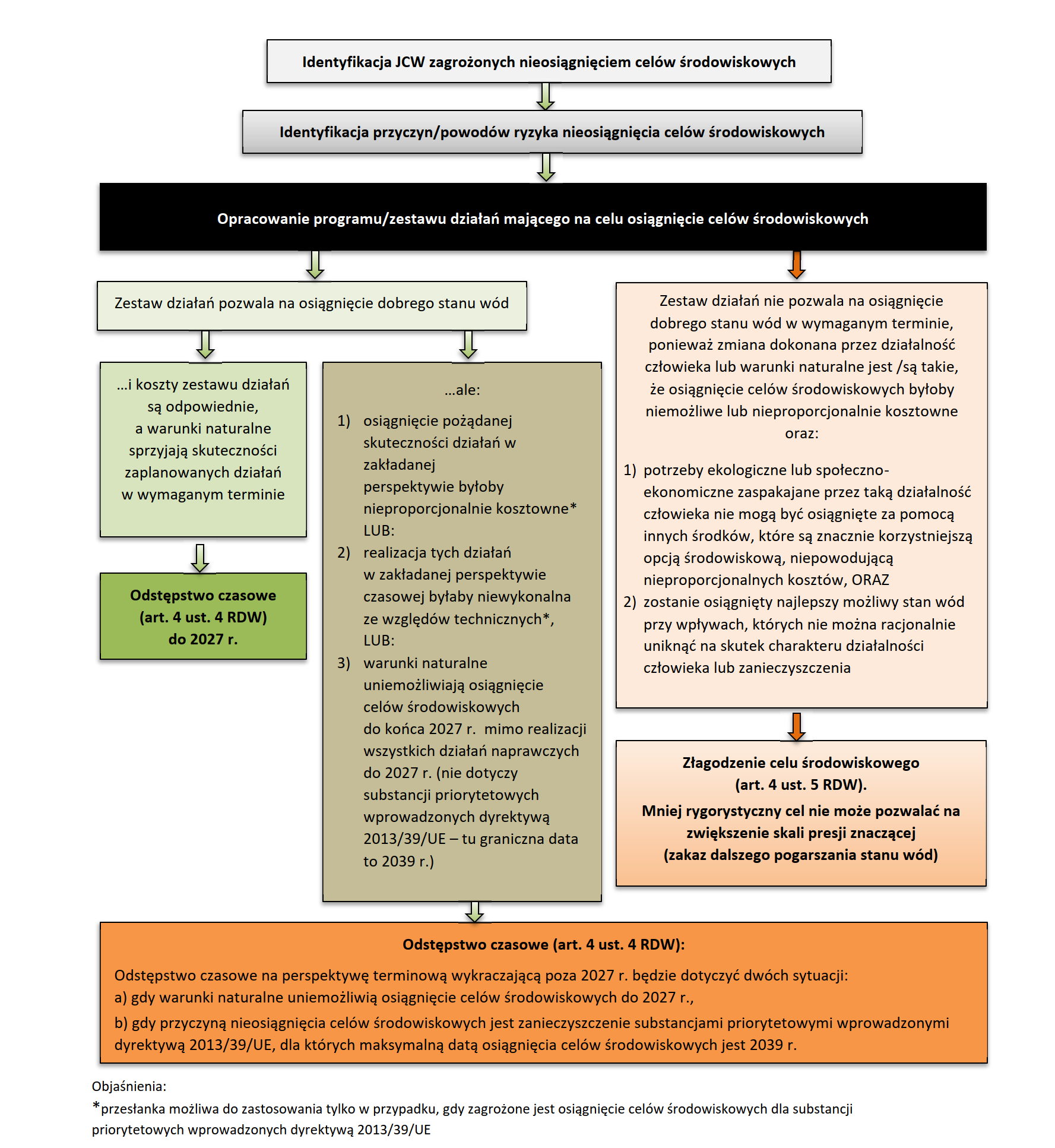 Rysunek 8-.	Algorytm decyzyjny zastosowania odstępstw w trybie art. 4 ust. 4 i 5 RDWŹródło: opracowanie własneAnaliza konieczności oraz możliwości zastosowania odstępstw od osiągnięcia celów środowiskowych została przeprowadzona na podstawie:oceny stanu jcw (w odniesieniu do monitorowanych jcw);zagrożenia nieosiągnięciem celów środowiskowych;zidentyfikowanych oddziaływań antropogenicznych, będących przyczyną tego zagrożenia;programów działań (i ich skuteczności) dla jcw.Ocena spełnienia przesłanek warunkujących dopuszczalność odstępstwa odstępstwa przeanalizowana została dla tych jcw, których stan został oceniony poniżej dobrego (według wartości obowiązujących od 2022 r.). W przypadku gdy dane uzyskane w ramach PMŚ nie pozwoliły na dokonanie oceny stanu wód, przeprowadzono analizę istotności presji, która pozwoliła na zidentyfikowanie tych JCWP, dla których z dużym stopniem prawdopodobieństwa występuje zagrożenie dla celów środowiskowych. Konieczność uzasadniania odstępstw nie była analizowana dla tych jcw, dla których w ramach PMŚ nie stwierdzono złego stanu wód oraz dla tych jcw o nieznanym stanie (niemonitorowanych), które w ramach oceny ryzyka nie zostały ocenione jako zagrożone nieosiągnięciem celów środowiskowych (taka ocena oznacza, że dobry stan najprawdopodobniej został osiągnięty, wobec czego stosowanie jakiegokolwiek odstępstwa jest niezasadne). W ramach IIaPGW konsumowane są wyniki wszystkich zrealizowanych prac wchodzących w zakres merytorycznego przygotowania w tym między innymi Analizy znaczących oddziaływań – JCWP (…), która zawiera wyniki oceny ryzyka nieosiągnięcia celów środowiskowych, przeprowadzonej w sposób zgodny z wymogami RDW, tzn. przy założeniu, iż determinantem uznania JCWP za zagrożoną są presje na elementy biologiczne zależne od fizykochemii oraz od hydromorfologii. Oznacza to, że jeśli stan stwierdzonych elementów biologicznych był umiarkowany i nie zidentyfikowano presji, to taka JCWP nie była uznawana za „zagrożoną”. Oznacza to także, że jeśli stan elementów biologicznych jest dobry, a stan elementów fizykochemicznych został stwierdzony jako gorszy niż II klasa (ale nie miał wpływu na zagrożenie dla elementów biologicznych), to taki przypadek nie był przesłanką do nadania statusu zagrożenia dla celów środowiskowych JCWP. Na potrzeby uzasadnienia odstępstw w IIaPGW konieczne jest dodatkowe uwzględnienie klasyfikacji stanu ekologicznego lub potencjału ekologicznego (zgodnie z r.kl.jcwp), co oznacza uwzględnienie w ocenie warunków do odstępstw bieżącego przekroczenia wartości granicznych wskaźników fizykochemicznych, które w warunkach utrzymywania się w przyszłości mogą negatywnie wpłynąć na stan elementów biologicznych. Proces reakcji organizmów wodnych i wodozależnych na cechy chemiczne i fizykochemiczne wód jest rozciągnięty w czasie i zależy od wielu czynników (m.in. warunków naturalnych). Rozłożona w czasie reakcja organizmów wodnych i wodozależnych na poprawę cech chemicznych i fizykochemicznych przebiega podobnie – stąd tak trudne jest uzyskanie szybkiej poprawy warunków biologicznych w wodach powierzchniowych po uzyskaniu wysokiej jakości parametrów fizykochemicznych wód.W konsekwencji przyjęto, że jeżeli ocena stanu ekologicznego lub potencjału ekologicznego jest gorsza niż stan dobry (czego przyczyną mogło być np. znaczne przekroczenie wartości granicznych klasy II jednego wskaźnika fizykochemicznego, zgodnie z pkt X.6 w zał. 12 i pkt XII.3 w zał. 13 do r.kl.jcwp), to tak oceniona JCWP była typowana do odstępstwa terminowego – mimo że w Analizie znaczących oddziaływań nie była uznana za zagrożoną. Przyjęte wartości progowe przekroczeń dla uznania ich jako znaczące i wpływające na konieczność wskazania do odstępstw są identyczne, co do zasady, z wartościami progowymi zastosowanymi w Analizie znaczących oddziaływań – JCWP (…). Przy przypisywaniu jcw do któregoś z typów odstępstw uwzględniono fakt, że ocena skuteczności zestawów działań odnosi się do zamierzeń przypisanych konkretnym jcw, bez uwzględnienia działań o charakterze krajowym oraz działań ukierunkowanych na cele środowiskowe obszarów ochrony przyrody. W związku z powyższym uznano, że działania dedykowane obszarom chronionym korzystnie wpłyną na efektywność dążenia do osiągnięcia celów środowiskowych. W rezultacie w sytuacji, gdy przypisany dla JCWP zestaw działań nie zapewniał osiągnięcia celów środowiskowych, ale w granicach JCWP występował obszar chroniony z przypisanymi do niego działaniami (wynikającymi z wdrażania ustaleń przyjętych planów ochrony, zadań ochronnych i planów zadań ochronnych), to uznano że ich efektywność pozwoli na osiągnięcie celów środowiskowych JCWP w zakresie stanu/potencjału ekologicznego – lecz w czasie późniejszym (po 2027 r.) ze względu na warunki naturalne determinujące skuteczność działań.Zgodnie z opisanym podejściem na obszarze dorzecza Odry zidentyfikowano przypadki odstępstw od osiągnięcia celów środowiskowych. Ich zestawienie liczbowe przedstawiono w tabeli 8-14. Szczegółowe dane o odstępstwach znajdują się w dedykowanej części załącznika nr 18 (Wykaz jcw wskazanych do odstępstw). Zobrazowania mapowe jcw na obszarze dorzecza Odry, dla których ustalono odstępstwo znajdują się w załącznikach graficznych nr 63 (dla JCWP RW), nr 64 (dla JCWP RWr), nr 65 (dla JCWP LW), nr 66 (dla JCWP TW i CW) oraz nr 67 (dla JCWPd).Tabela -.	Zestawienie liczbowe jcw z odstępstwami od osiągnięcia celów środowiskowych w trybie art. 4 ust. 4 i 5 RDW (IIaPGW, 2022–2027)Objaśnienia: RW – JCWP rzeczne, RWr – JCWP zbiornikowe, LW – JCWP jeziorne, TW – JCWP przejściowe, CW – JCWP przybrzeżneŹródło: opracowanie własneWykaz odstępstw w trybie art. 4 ust. 4 i ust. 5 RDW przedstawiono w załączniku nr 18 (Wykaz jcw wskazanych do odstępstw) w podziale na JCWPd i JCWP (z wyodrębnieniem JCWP: RW, RWr, LW oraz TW i CW). Dla każdego przypadku odstępstwa przedstawiono szczegółowe uzasadnienie, na które składają się wynikowe elementy poszczególnych kolumn, wśród których w szczególności należy wymienić:informacje o stanie wód i o presjach zagrażających celom środowiskowym, w tym: identyfikacja wskaźników determinujących ocenę stanu/potencjału ekologicznego znajdujących się w złym stanie (według danych PMŚ) lub znajdujących się pod wpływem presji zagrażającej osiągnięciu celów środowiskowych; w odniesieniu do stanu chemicznego – zidentyfikowano wskaźniki należące do grupy substancji priorytetowych wprowadzonych dyrektywą 2013/39/UE;wskazanie przyczyny złego stanu wód lub zagrożenia osiągnięcia celu środowiskowego (z uwzględnieniem antropopresji, dopływów z innych JCWP oraz warunków naturalnych);syntetyczna informacja o ocenie skuteczności programu działań (przy założeniu jego pełnego i terminowego wdrożenia) dla wskaźników determinujących zły stan wód; wyodrębniono tu wskaźniki, dla których program działań (przy założeniu jego pełnego wdrożenia):daje wysoki stopień pewności na osiągnięcie celów środowiskowych,nie daje wysokiego stopnia pewności osiągnięcia celów środowiskowych;informacje warunkujące odstępstwo czasowe (w trybie art. 4 ust. 4 RDW):warunki naturalne uniemożliwiające osiągnięcie celów środowiskowych w perspektywie do końca 2027 r. (lub roku 2039 – dla substancji priorytetowych wprowadzonych dyrektywą 2013/39/UE),informacje o technicznej wykonalności i proporcjonalności kosztów - w odniesieniu do substancji priorytetowych wprowadzonych dyrektywą 2013/39/UE; jeżeli występują tego typu przesłanki (tj. w adekwatnej komórce tabeli podano „TAK”), to należy tę informację rozumieć jako wskazanie, że terminem osiągnięcia celu środowiskowego dla ww. substancji priorytetowych jest rok 2039;informacje warunkujące ustalenie mniej rygorystycznych celów środowiskowych (odstępstwo w trybie art. 4 ust. 5 RDW):warunki naturalne będące trwałą przyczyną nieosiągnięcia celów środowiskowych,dominujące źródło presji antropogenicznej determinującej stan wód,potrzeba społeczno-ekonomiczna zaspokajana przez źródło presji antropogenicznej determinującej stan wód w stopniu zagrażającym osiągnięciu celów środowiskowych,uzasadnienie braku alternatywnych opcji;podsumowaniem tabeli są kolumny przedstawiające wskaźniki, których cel środowiskowy:może być odroczony w czasie,może być złagodzony do poziomu poniżej stanu dobrego (w odniesieniu do wskaźników stanu lub potencjału ekologicznego JCWP lub stanu ilościowego JCWPd) lub poniżej środowiskowych norm jakości (w odniesieniu do wskaźników stanu chemicznego); dla takich wskaźników nie może nastąpić dalsze pogorszenie stanu wód – za wyjątkiem odstępstwa w trybie art. 4 ust. 6 lub ust. 7 RDW.Cele środowiskowe a czasowe pogorszenie stanu jcw w wyniku zjawisk o charakterze naturalnym lub na skutek siły wyższejPr.w. wskazuje w art. 65 ust. 1 (w ślad za art. 4 ust. 6 RDW) warunki dopuszczalności odstępstwa polegającego na czasowym pogorszeniu stanu wód w wyniku zjawisk o charakterze naturalnym lub będących skutkiem siły wyższej, nadzwyczajnych lub niemożliwych do przewidzenia, w szczególności ekstremalnych zjawisk powodziowych lub długotrwałej suszy, zdarzeń o charakterze terrorystycznym, zakłócenia funkcjonowania infrastruktury krytycznej w rozumieniu art. 3 pkt 2 ustawy z dnia 26 kwietnia 2007 r. o zarządzaniu kryzysowym (Dz.U. z 2022 r. poz. 261 z późn. zm.) bądź niedających się przewidzieć katastrof. Powyższe zjawiska nie muszą zostać objęte stanem klęski żywiołowej.Wśród warunków dopuszczalności ww. odstępstwa wymienia się m.in. zawarcie w planie gospodarowania wodami warunków i wskaźników kwalifikowania okoliczności i zjawisk powodujących czasowe pogorszenie stanu jcw. Ponadto działania, jakie powinny być podjęte w takich wyjątkowych okolicznościach, również muszą być włączone w program działań i nie zagrażać odzyskaniu jakości przez część wód po ustaniu tych okoliczności. Oddziaływania okoliczności i zjawisk powodujących czasowe pogorszenie stanu jednolitych części wód powinny być corocznie analizowane, a podsumowanie skutków tych okoliczności oraz działań podjętych (lub które będą podjęte) musi być zawarte w następnym uaktualnieniu PGW.Dotychczas obowiązujące aPGW nie określały:warunków, w których okoliczności wyjątkowe lub niedające się racjonalnie przewidzieć mogą być ogłoszone, włączając przyjęcie właściwych wskaźników;działań, jakie powinny być podjęte w takich wyjątkowych okolicznościach (powinny być włączone w program działań i nie zagrażać odzyskaniu jakości przez część wód po ustaniu tych okoliczności).W związku z powyższym w niniejszym dokumencie nie ma możliwości przedstawienia informacji o dopuszczalności odstępstwa wynikającego z art. 4 ust. 6 RDW w odniesieniu do zjawisk występujących w III cyklu planistycznym. Niemniej w ramach Analizy znaczących oddziaływań – JCWP (…) uwzględniono zjawiska naturalne w postaci susz i powodzi, które mogły się przyczynić do nieosiągnięcia celów środowiskowych.W ramach niniejszego IIaPGW ustanawia się następujące definicje zjawisk i ich wskaźniki, które powinny być traktowane jako jedna z przesłanek (art. 65 ust. 1 pkt 2 pr.w.) warunkujących zastosowanie ww. odstępstwa:Okoliczności charakteru naturalnego lub siły wyższe – wszelkie nie dające się przewidzieć i niemożliwe do zapobieżenia zdarzenia wynikające z działań sił przyrody, które doprowadziły do naruszenia zakładanych wskaźników stanu/potencjału ekologicznego lub chemicznego JCWP i obniżenia ich o co najmniej jedną klasę – z zastrzeżeniem, że skutki, o których mowa, mogą utrzymać się przez co najmniej 60 dni, a przywrócenie stanu wód sprzed wystąpienia zdarzenia losowego wymaga ingerencji człowieka.Ekstremalna powódź – każdy z typów powodzi (powódź rzeczna, opadowa, od wód gruntowych, od strony morza, w wyniku nieprzewidzianej awarii urządzeń hydrotechnicznych oraz wywołana innymi czynnikami, w tym o nieznanej genezie), który doprowadził do naruszenia zakładanych wskaźników stanu/potencjału ekologicznego lub chemicznego JCWP i obniżenia ich o co najmniej jedną klasę – z zastrzeżeniem, że skutki o których mowa, mogą utrzymać się przez co najmniej 60 dni, a przywrócenie stanu wód sprzed wystąpienia powodzi wymaga natychmiastowej ingerencji człowieka.Przedłużająca się susza – zjawisko polegające na wystąpieniu suszy hydrologicznej lub hydrogeologicznej na poziomie lokalnym, subregionalnym lub regionalnym, które doprowadziło do naruszenia zakładanych wskaźników stanu/potencjału ekologicznego lub chemicznego JCWP (lub: stanu ilościowego i chemicznego JCWPd) i obniżenia ich o co najmniej jedną klasę z zastrzeżeniem, że skutki, o których mowa, utrzymują się przez co najmniej 60 dni, a przywrócenie stanu wód sprzed wystąpienia suszy wymaga ingerencji człowieka.Nieprzewidziana awaria – nieprzewidziana poważna awaria jakiegokolwiek zakładu, instalacji lub urządzenia, w wyniku której do środowiska wodnego przedostały się substancje powodujące naruszenie zakładanych wskaźników stanu/potencjału ekologicznego lub chemicznego JCWP i obniżenia ich o co najmniej jedną klasę – z zastrzeżeniem, że skutki, o których mowa, mogą utrzymać się przez co najmniej 60 dni, a przywrócenie pierwotnego stanu wód sprzed wystąpienia awarii wymaga natychmiastowej ingerencji człowieka. Z pewnością powinny to być awarie, o których mowa w rozporządzeniu Ministra Środowiska z dnia 30 grudnia 2002 r. w sprawie poważnych awarii objętych obowiązkiem zgłoszenia do Głównego Inspektora Ochrony Środowiska (tekst jednolity Dz.U. z 2021 r. poz. 1555).Przedstawione powyżej definicje i wskaźniki uwzględniają specyfikę i cele RDW oraz odnoszą się do celów środowiskowych w zakresie stanu lub potencjału ekologicznego oraz stanu chemicznego, którego osiągnięcie zostało czasowo uniemożliwione.Ocena postępu w osiąganiu celów środowiskowychNowy układ planistyczny wprowadzony IIaPGW determinuje konieczność przedstawienia danych i informacji równocześnie dla dwóch perspektyw czasowych dla zachowania spójności i ciągłości informacji pomiędzy następującymi po sobie cyklami planistycznymi. Zgodnie z informacjami prezentowanymi we wcześniejszych rozdziałach, zmiana układu jednostek planistycznych poza wpływem na możliwość przeniesienia ocen stanu JCWP na nowy układ, miała również wpływ na możliwość ustalenia celów środowiskowych dla JCWP. Cele środowiskowe ustalone dla JCWP w aPGW (2016–2021) w wyniku konieczności przeniesienia na nowy układ planistyczny nie w każdym przypadku zostały ustalone. Ocena postępu w osiąganiu celów środowiskowych jest procesem kontynuowanym w każdej kolejnej aktualizacji planów gospodarowania wodami, dlatego też dla zachowania ciągłości procesu konieczne jest przedstawienie oceny postępu zarówno w odniesieniu do układu jednostek planistycznych obowiązującego w aPGW (2016–2021) – jako element sprawozdawczy dla zakończonego cyklu planistycznego, ale również dla nowego, aktualnie obowiązującego układu jednostek planistycznych (IIaPGW) co stanowić będzie punkt odniesienia dla oceny postępu w  osiąganiu celów w kolejnej aktualizacji planów gospodarowania wodami.Poniżej zaprezentowane zostały dokonane oceny postępu w osiąganiu celów środowiskowych dla poszczególnych kategorii wód obszaru dorzecza Odry. W ramach analiz stanu JCWP, poza zidentyfikowaną presją (rozdział 7 IIaPGW), wyznaczono dodatkowo pięć grup prawdopodobnych przyczyn nieosiągnięcia celów środowiskowych, tj.:zmiany legislacyjne – zmiana wartości granicznych wskaźników decydujących o stanie/potencjale ekologicznym i stanie chemicznym JCWP; zmiana typologii wód dla stanu/potencjału ekologicznego;zmiana zakresu monitoringu – rozszerzenie monitoringu wskaźników decydujących o stanie chemicznym JCWP zgodnie z dyrektywą 2013/39/UE oraz rozpoczęcie monitoringu bioty;stopień realizacji oraz skuteczność zestawu działań – analiza stopnia wdrożenia zaproponowanych działań w ramach aPGW wraz z oceną skuteczności działań dla JCWP w nowym układzie planistycznym;uwarunkowania zlewni – analiza wpływu niskiego potencjału sorpcyjnego zlewni oraz dopływu wód ze zlewni powyżej z uwzględnieniem ich chemizmu;inne – w tym działania, które pomimo wdrożenia i skuteczności nie doprowadziły do obniżenia stężeń substancji chemicznych poniżej EQS. Podstawę dla wykonanych analiz i zaprezentowanych w poniższych podrozdziałach wyników stanowią wyniki oceny spełnienia celów środowiskowych oraz uzyskane oceny stanu jcw.Szczegółowe informacje podsumowujące dotyczące każdej jcw przedstawia załącznik nr 1 (Zestawienie główne).Ocena postępu w osiąganiu celów środowiskowych JCWPOcena postępu w osiąganiu celów środowiskowych dla stanu/potencjału ekologicznego JCWP RW w okresie od 2016 r. do 2021 r. wraz z wyjaśnieniem przyczyn nieosiągnięcia celów środowiskowychOcena postępu w osiąganiu celów środowiskowych dla stanu/potencjału ekologicznego JCWP RW (układ planistyczny aPGW)33 JCWP RW (1,9% wszystkich JCWP RW w tym obszarze dorzecza) osiągnęło cele środowiskowe. Dobry stan/potencjał ekologiczny utrzymało 49 JCWP RW (2,9% wszystkich JCWP RW na obszarze dorzecza Odry). W 1 636 JCWP RW (95,1%) spośród wszystkich 1 719 JCWP RW na obszarze dorzecza cele środowiskowe nie zostały osiągnięte, w tym w 1 048 JCWP (60,97% spośród wszystkich JCWP RW) z powodu braku poprawy stanu/potencjału ekologicznego do dobrego i w 507 (29,49%) z powodu pogorszenia do stanu/potencjału ekologicznego poniżej dobrego. W przypadku 81 JCWP, pomimo nieosiągnięcia celów środowiskowych, odnotowano poprawę stanu/potencjału ekologicznego. W odniesieniu do 1 JCWP RW (0,06% wszystkich JCWP na obszarze dorzecza Odry) nie sporządzono oceny postępu w osiąganiu celów środowiskowych ze względu na brak oceny stanu/potencjału ekologicznego. Wyżej opisane wyniki oceny postępu zaprezentowano w tabeli poniżej (tabela 9-1).Tabela -.	Ocena postępu w osiąganiu celów środowiskowych dla stanu/potencjału ekologicznego na obszarze dorzecza Odry w układzie planistycznym aPGW (2016–2021) – JCWP RWŹródło: opracowanie własne na podstawie danych aPGWOcena postępu w osiąganiu celów środowiskowych dla stanu/potencjału ekologicznego JCWP RW (aktualny układ planistyczny IIaPGW)65 JCWP RW (5,11% wszystkich JCWP RW na obszarze dorzecza Odry) osiągnęło cele środowiskowe. W tym, dobry stan utrzymało 37 (2,91%) JCWP RW, a poprawa do dobrego stanu/potencjału ekologicznego miała miejsce w przypadku 28 (2,2%) JCWP RW. W 761 JCWP (59,9%) spośród wszystkich 1 272 JCWP RW z oceną stanu/potencjału ekologicznego na opisywanym obszarze dorzecza, cele środowiskowe nie zostały osiągnięte, w tym w 535 JCWP RW (42,06% spośród wszystkich JCWP RW) z powodu braku poprawy stanu/potencjału ekologicznego do dobrego i w 217 (17,06%) z powodu pogorszenia do stanu/potencjału ekologicznego poniżej dobrego. W 9 JCWP RW (0,71%) cel nie został osiągnięty, ale odnotowano poprawę stanu/potencjału o co najmniej jedną klasę. W odniesieniu do 446 JCWP (35,06% wszystkich JCWP RW na obszarze dorzecza Odry) nie sporządzono oceny postępu w osiąganiu celów środowiskowych ze względu na brak oceny stanu/potencjału ekologicznego lub brak celu środowiskowego z przeniesienia dla nowo powstałych JCWP RW. Wyżej opisane wyniki oceny postępu zaprezentowano w tabeli poniżej (tabela 9-2).Tabela -.	Ocena postępu w osiąganiu celów środowiskowych dla stanu/potencjału ekologicznego na obszarze dorzecza Odry w układzie planistycznym IIaPGW (2022–2027) – JCWP RWŹródło: opracowanie własne na podstawie danych GIOŚ Najczęstszą przyczyną nieosiągnięcia celów środowiskowych w 761 JCWP RW na obszarze dorzecza Odry było utrzymujące się oddziaływanie presji. Działania zaplanowane w aPWŚK miały niski stopień realizacji, lub działania zrealizowane nie były dość skuteczne. W efekcie 535 spośród tych JCWP RW (42,1%) nie osiągnęło stanu dobrego, a dla dalszych 217 JCWP RW (17,1%) nastąpiło pogorszenie do stanu/potencjału ekologicznego poniżej dobrego. W pozostałych 9 JCWP RW (0,7%), w których także nie osiągnięto celów środowiskowych, doszło do poprawy stanu/potencjału ekologicznego. Na nieosiągnięcie celów środowiskowych w sumie w 886 JCWP RW (51,4%) na obszarze dorzecza Odry mogły mieć także wpływ warunki panujące w zlewni (dopływ zanieczyszczeń z innej JCWP, niski potencjał sorpcyjny JCWP, zanik przepływu wody w korycie lub zagrożenie suszą). W efekcie wymienionych uwarunkowań brak postępu w osiąganiu stanu dobrego i pogorszenie do stanu/potencjału ekologicznego poniżej dobrego wskazano odpowiednio, dla 451 JCWP RW (35,5%) i 170 JCWP RW (13,4%). Poza wymienionymi, także zmiany legislacyjne, takie jak zmiana wartości granicznych klas i typologii abiotycznej były podstawą wskazania pogorszenia się stanu/potencjału ekologicznego w 217 JCWP RW (17,1%) na obszarze dorzecza Odry.Wyniki analizy przyczyn nieosiągnięcia celów środowiskowych przez JCWP RW przedstawiono w poniższej tabeli (tabela 9-3).Tabela -.	Analiza przyczyn wpływających na brak postępu w osiąganiu celów środowiskowych dla stanu/potencjału ekologicznego na obszarze dorzecza Odry (bazując na nowym układzie planistycznym IIaPGW) – JCWP RWŹródło: opracowanie własne na podstawie danych GIOŚ i opracowania Ustalenie celów środowiskowych (…)Ocena postępu w osiąganiu celów środowiskowych dla stanu chemicznego JCWP RW w okresie od 2016 r. do 2021 r. wraz z wyjaśnieniem przyczyn nieosiągnięcia celów środowiskowych Ocena postępu w osiąganiu celów środowiskowych dla stanu chemicznego JCWP RW (układ planistyczny aPGW)353 JCWP RW (20,5% wszystkich JCWP RW w obszarze dorzecza Odry) osiągnęło cele środowiskowe. Dobry stan/potencjał chemiczny utrzymało 30 JCWP RW (1,7%), natomiast dla 323 wykazano poprawę (18,8%). W 1 028 JCWP RW (59,8%) spośród wszystkich 1 719 JCWP RW zlokalizowanych na obszarze dorzecza Odry cele środowiskowe nie zostały osiągnięte, w tym w 488 JCWP RW (28,4% spośród wszystkich JCWP RW) z powodu braku poprawy stanu chemicznego i w 540 (31,4%) z powodu obniżenia stanu do stanu poniżej dobrego. W odniesieniu do 338 JCWP RW (19,7% wszystkich JCWP w obszarze dorzecza Odry) nie sporządzono oceny postępu w osiąganiu celów środowiskowych ze względu na brak danych monitoringowych i brak celu środowiskowego z przeniesienia dla nowo powstałych JCWP RW.Wyżej opisane wyniki oceny postępu zaprezentowano w tabeli poniżej (tabela 9-4).Tabela -.	Ocena postępu w osiąganiu celów środowiskowych dla stanu chemicznego na obszarze dorzecza Odry w układzie planistycznym aPGW (2016–2021) – JCWP RWŹródło: opracowanie własneOcena postępu w osiąganiu celów środowiskowych dla stanu chemicznego JCWP RW (aktualny układ planistyczny IIaPGW)Zgodnie z przeprowadzonymi analizami cel środowiskowy, tj. dobry stan chemiczny został osiągnięty w 5,58% JCWP RW na obszarze dorzecza Odry. W przypadku 37,74% JCWP RW odnotowano stan chemiczny poniżej dobrego, co powoduje nieosiągnięcie wyznaczonego w aPGW celu środowiskowego.Wyżej opisane wyniki oceny postępu zaprezentowano w tabeli poniżej (tabela 9-5).Tabela -.	Ocena postępu w osiąganiu celów środowiskowych dla stanu chemicznego na obszarze dorzecza Odry w układzie planistycznym IIaPGW (2022–2027) – JCWP RWŹródło: opracowanie własne na podstawie danych GIOŚPowodów wpływających na nieosiągnięcie dobrego stanu chemicznego JCWP jest wiele. Począwszy od niskiej skuteczności wprowadzanych działań przez uwarunkowania środowiskowe zlewni, a kończąc na dopływie zanieczyszczeń antropogenicznych, co zostało przedstawione w rozdziale 7 IIaPGW. Biorąc pod uwagę aspekty niezwiązane z bezpośrednim dopływem zanieczyszczeń do zlewni, najczęstszą przyczyną nieosiągnięcia celów środowiskowych w JCWP było przekroczenie wartości granicznych w biocie, czyli matrycy wprowadzonej do Państwowego Monitoringu Środowiska w 2016 r. Dodatkowo wykazano także przekroczenia EQS w stosunku do nowych substancji, dodanych do grupy wskaźników chemicznych w myśl dyrektywy 2013/39/UE (25,6% JCWP). Ponadto na obniżenie stanu chemicznego JCWP w znacznym stopniu wpłynęły także zmiany legislacyjne, w tym przypadku rozumiane jako obniżenie wartości granicznych mierzonych wskaźników (30,7% JCWP). Ponadto, podobnie jak na obszarze dorzecza Wisły, istotnym powodem nieosiągnięcia celów środowiskowych na obszarze dorzecza Odry był słaby stopień realizacji lub skuteczności działań z aPWŚK (21,9% JCWP), co związane było między innymi z niedopasowaniem działań do źródła presji. Dodatkowo w niektórych przypadkach wykazano, iż zestaw wdrożonych działań powoduje obniżenie stężeń substancji priorytetowych oraz innych substancji zanieczyszczających. Jednak ze względu np. na znaczne przekroczenie wartości granicznej, nie odnotowuje się wystarczającego obniżenia stężeń w jednym cyklu planistycznym. Przeprowadzone analizy wykazały, że stopień osiągnięcia celów środowiskowych w rzekach jest także zależny od uwarunkowań zlewni. Pomimo wprowadzanych działań mających na celu ograniczanie dopływu zanieczyszczeń do JCWP, niski potencjał sorpcyjny zlewni (na poziomie 5) nie sprzyjał poprawie stanu chemicznego jednolitych części wód powierzchniowych. Ponadto odnotowuje się także znaczny udział dopływu zanieczyszczeń ze zlewni powyżej, co łącznie wpłynęło na utrzymanie bądź doprowadzenie do przekroczenia wartości granicznych w 76 JCWP.Wyniki analizy przyczyn nieosiągnięcia celów środowiskowych przez JCWP RW przedstawiono w poniższej tabeli (tabela 9-6).Tabela -.	Analiza przyczyn wpływających na brak postępu w osiąganiu celów środowiskowych dla stanu chemicznego na obszarze dorzecza Odry (bazując na nowym układzie planistycznym IIaPGW) –  JCWP RWŹródło: opracowanie własneOcena postępu w osiąganiu celów środowiskowych dla stanu/potencjału ekologicznego JCWP RWr w okresie od 2016 r. do 2021 r. wraz z wyjaśnieniem przyczyn nieosiągnięcia celów środowiskowychOcena postępu w osiąganiu celów środowiskowych dla stanu/potencjału ekologicznego JCWP RWr (układ planistyczny aPGW)Jedna JCWP RWr (6% wszystkich JCWP w tym obszarze dorzecza) osiągnęła cele środowiskowe. Dobry potencjał ekologiczny utrzymała 1 JCWP RWr (3% wszystkich JCWP RWr na obszarze dorzecza Odry). W przypadku 14 JCWP RWr (88%) spośród wszystkich 16 JCWP RWr na obszarze dorzecza cele środowiskowe nie zostały osiągnięte, w tym w 9 JCWP RWr (56% spośród wszystkich JCWP) z powodu braku poprawy potencjału ekologicznego do dobrego i w 3 JCWP RWr (19%) z powodu pogorszenia się do potencjału ekologicznego poniżej dobrego. W przypadku 2 JCWP RWr, pomimo nieosiągnięcia celów środowiskowych, odnotowano poprawę potencjału ekologicznego.Wyżej opisane wyniki oceny postępu zaprezentowano w tabeli poniżej (tabela 9-7).Tabela -.	Ocena postępu w osiąganiu celów środowiskowych dla stanu/potencjału ekologicznego na obszarze dorzecza Odry w układzie planistycznym aPGW (2016-2021) – JCWP RWrŹródło: opracowanie własne na podstawie danych GIOŚOcena postępu w osiąganiu celów środowiskowych dla stanu/potencjału ekologicznego JCWP RWr (aktualny układ planistyczny IIaPGW)Osiągnięcie celów środowiskowych miało miejsce w 7 JCWP RWr (36,8% wszystkich JCWP RWr w tym obszarze dorzecza), w tym w efekcie utrzymania i poprawy do dobrego potencjału ekologicznego – odpowiednio 3 i 4 JCWP. Cele środowiskowe nie zostały osiągnięte w 10 JCWP RWr na obszarze dorzecza Odry, w tym w 9 JCWP RWr z powodu braku postępu w ich osiąganiu i w 1 JCWP RWr z powodu pogorszenia się potencjału ekologicznego. W odniesieniu do 2 JCWP RWr (10,5% wszystkich JCWP RWr na obszarze dorzecza Odry) brak było możliwości oceny postępu w osiąganiu celów środowiskowych. Wyżej opisane wyniki oceny postępu zaprezentowano w tabeli poniżej (tabela 9-8).Tabela -.	Ocena postępu w osiąganiu celów środowiskowych dla stanu/potencjału ekologicznego na obszarze dorzecza Odry w układzie planistycznym IIaPGW (cykl planistyczny 2022–2027) –  JCWP RWrŹródło: opracowanie własne na podstawie danych GIOŚ Najczęstszą przyczyną nieosiągnięcia celów środowiskowych w 9 JCWP RWr położonych na obszarze dorzecza Odry był zbyt krótki okres od wdrożenia działań, które nie doprowadziły do wystarczającej redukcji presji. W 3 JCWP RWr (33,3%) przyczyną był brak postępu w osiąganiu dobrego potencjału, a dla kolejnych 6 JCWP RWr (66,7%) przyczyną było obniżenie potencjału ekologicznego. Kolejną przyczyną, która miała wpływ na nieosiągnięcie celów środowiskowych 4 JCWP RWr były słaby stopień realizacji lub skuteczności działań z aPWŚK, który dla 1 spośród tych JCWP RWr – 25%, był przyczyną braku postępu w osiąganiu dobrego potencjału, a dla kolejnych 3 JCWP RWr – 75%, obniżenia potencjału ekologicznego. W efekcie uwarunkowań środowiskowych (naturalnych) takich jak dopływ zanieczyszczeń z innych JCWP i niski potencjał sorpcyjny, nastąpił brak postępu w osiąganiu dobrego potencjału w 2 JCWP RWr i obniżenie potencjału ekologicznego w kolejnych 2 JCWP RWr. Poza wymienionymi, także zmiany legislacyjne, takie jak zmiana wartości granicznych klas i typologii abiotycznej przyczyniły się do nieosiągnięcia celów środowiskowych w 2 JCWP RWr.Wyniki analizy przyczyn nieosiągnięcia celów środowiskowych przez JCWP RWr przedstawiono w poniższej tabeli (tabela 9-9).Tabela -.	Analiza przyczyn wpływających na brak postępu w osiąganiu celów środowiskowych dla stanu/potencjału ekologicznego na obszarze dorzecza Odry (bazując na nowym układzie planistycznym IIaPGW) – JCWP RWrŹródło: opracowanie własne na podstawie danych GIOŚ i opracowania Ustalenie celów środowiskowych (…)Ocena postępu w osiąganiu celów środowiskowych dla stanu chemicznego JCWP RWr w okresie od 2016 r. do 2021 r. wraz z wyjaśnieniem przyczyn nieosiągnięcia celów środowiskowych Ocena postępu w osiąganiu celów środowiskowych dla stanu chemicznego JCWP RWr (układ planistyczny aPGW)Jedna JCWP RWr (6,25% wszystkich JCWP RWr na obszarze dorzecza Odry) osiągnęła cele środowiskowe, co związane było z utrzymaniem dobrego stanu. W 5 JCWP (31,25%) spośród wszystkich 16 JCWP RWr na obszarze dorzecza Odry cele środowiskowe nie zostały osiągnięte. Było to spowodowane utrzymaniem stanu chemicznego poniżej dobrego.Wyżej opisane wyniki oceny postępu zaprezentowano w tabeli poniżej (tabela 9-10).Tabela -.	Ocena postępu w osiąganiu celów środowiskowych dla stanu chemicznego na obszarze dorzecza Odry w układzie planistycznym aPGW (cykl planistyczny 2016–2021) – JCWP RWrŹródło: opracowanie własne na podstawie danych GIOŚOcena postępu w osiąganiu celów środowiskowych dla stanu chemicznego JCWP RWr (aktualny układ planistyczny IIaPGW)W stosunku do JCWP RWr, stwierdzono osiągnięcie celów środowiskowych dla 1 JCWP RWr. W stosunku do 94,7% JCWP RWr, stwierdzono przekroczenie wartości granicznych, co doprowadziło do pogorszenia się/utrzymania złego stanu. Wyżej opisane wyniki oceny postępu zaprezentowano w tabeli poniżej (tabela 9-11).Tabela -.	Ocena postępu w osiąganiu celów środowiskowych dla stanu chemicznego w obszarze dorzecza Odry bazujące na nowym układzie planistycznym IIaPGW – JCWP RWrŹródło: opracowanie własne na podstawie danych GIOŚNajczęstszą przyczyną nieosiągnięcia celu środowiskowego było przekroczenie wartości granicznych w nowej matrycy – biocie (84,2% JCWP RWr). Wraz z rozpoczęciem pomiarów substancji chemicznych w biocie, stan chemiczny JCWP uległ pogorszeniu ze stanu dobrego na zły, co jest wynikiem kumulowania się zanieczyszczeń w faunie i florze. Ponadto obniżenie wartości granicznych między innymi substancji pochodzących ze spalania paliw stałych/płynnych spowodowało wzrost przekroczeń EQS (63,2%). Podobnie jak w przypadku rzek i jezior, niski stopień realizacji/skuteczności działań również przyczynił się do nieosiągnięcia dobrego stanu chemicznego JCWP RWr (36,8%), a niektóre z działań pomimo skutecznego wdrożenia nie doprowadziły do wystarczającej redukcji stężeń substancji (57,9%). W przypadku zbiorników na obszarze dorzecza Odry, uwarunkowania środowiskowe rozumiane jako niski potencjał sorpcyjny oraz dopływ zanieczyszczeń ze zlewni powyżej wpłynęły na nieosiągnięcie celu środowiskowego w czterech JCWP RWr. Wyżej opisane wyniki oceny postępu zaprezentowano w tabeli poniżej (tabela 9-12).Tabela -.	Analiza przyczyn wpływających na brak postępu w osiąganiu celów środowiskowych dla stanu chemicznego na obszarze dorzecza Odry (bazując na nowym układzie planistycznym IIaPGW) –  JCWP RWrŹródło: opracowanie własne na podstawie danych GIOŚ i aPGWOcena postępu w osiąganiu celów środowiskowych dla potencjału ekologicznego JCWP LW w okresie od 2016 r. do 2021 r. wraz z wyjaśnieniem przyczyn nieosiągnięcia celów środowiskowychOcena postępu w osiąganiu celów środowiskowych dla stanu/potencjału ekologicznego JCWP LW (układ planistyczny aPGW)Na obszarze dorzecza Odry ocenie poddano 288 JCWP LW (68,2%) spośród wszystkich 422 JCWP LW. Dla 134 JCWP LW (31,8%) z uwagi na ograniczone dane monitoringowe i brak możliwości porównania stanów/potencjałów ekologicznych na początku i na końcu okresu porównawczego, ocena postępu była niemożliwa do przeprowadzenia. W okresie od 2016 r. do 2021 r. cel środowiskowy został utrzymany lub osiągnięty w przypadku 92 jezior, co stanowi 21,8% JCWP LW na obszarze dorzecza. 72 JCWP LW (17,1%) utrzymały co najmniej dobry stan/potencjał ekologiczny. Dla 20 JCWP LW (4,7%) osiągnięcie celu środowiskowego spowodowane było poprawą stanu/potencjału ekologicznego. Założone cele środowiskowe dla stanu/potencjału ekologicznego nie zostały osiągnięte dla 196 JCWP LW, tj. dla 46,4% jezior w obszarze dorzecza. W 98 przypadkach (23,2% ogólnej liczby JCWP LW) powodem nieosiągnięcia celów środowiskowych był brak poprawy stanu/potencjału ekologicznego. Niewystarczającą do osiągnięcia celów środowiskowych poprawę klasy stanu/potencjału ekologicznego stwierdzono w przypadku 20 JCWP LW, tj. 4,7% ogółu jezior na obszarze dorzecza, a pogorszenie do złego stanu/potencjału ekologicznego w 78 kolejnych (18,5%). Wyżej opisane wyniki oceny postępu zaprezentowano w tabeli poniżej (tabela 9-13).Tabela -.	Ocena postępu w osiąganiu celów środowiskowych dla stanu/potencjału ekologicznego na obszarze dorzecza Odry w układzie planistycznym aPGW (cykl planistyczny 2016–2021) –  JCWP LWŹródło: opracowanie własneOcena postępu w osiąganiu celów środowiskowych dla stanu/potencjału ekologicznego JCWP LW (aktualny układ planistyczny IIaPGW)Analiza przyczyn nieosiągnięcia celów środowiskowych w latach 2016–2021 stanowi podstawę do planowania działań naprawczych w ramach IIaPGW, tym samym koniecznym jest odwołanie się do nowego układu planistycznego z jednoczesnym uwzględnieniem zmian w sposobie klasyfikacji stanu potencjału/ekologicznego, wprowadzonych rozporządzeniem klasyfikacyjnym z 2019 r.W poniższej tabeli zamieszczono wyniki oceny stopnia osiągnięcia celów środowiskowych w odniesieniu do nowego układu planistycznego, tj. w podziale na 427 JCWP LW. Dla celów porównawczych wprowadzono dodatkowe kategorie; Cel osiągnięty – aktualizacja oceny stanu/potencjału, Cel nieosiągnięty – aktualizacja oceny stanu/potencjału dla nowych JCWP, dla których zaktualizowano ocenę stanu/potencjału ekologicznego w ramach IIaPGW. Wyniki oceny postępu zaprezentowano w tabeli poniżej (tabela 9-14).Tabela -.	Ocena postępu w osiąganiu celów środowiskowych dla stanu/potencjału ekologicznego na obszarze dorzecza Odry w układzie planistycznym IIaPGW (cykl planistyczny 2022–2027) –  JCWP LWŹródło: opracowanie własne na podstawie danych GIOŚDo zasadniczych przyczyn złego stanu/potencjału ekologicznego JCWP jeziornych zaliczyć należy uwarunkowania środowiskowe, w tym sposób użytkowania zlewni, jej potencjał sorpcyjny oraz zasilanie wewnętrzne, które są źródłem głównych presji fizyczno-chemicznych, w tym w szczególności związków biogennych niekorzystnie oddziałujących na elementy biologiczne jeziora. Część z presji decydujących o niskiej klasie elementów fizyczno-chemicznych jest trudna zarówno do monitorowania (np. zasilanie wewnętrzne jeziora, spływy obszarowe), jak i do całkowitego wyeliminowania, pomimo wdrożenia działań naprawczych. W analizie przyczyn braku postępu w osiąganiu celów środowiskowych, niski stopień realizacji i słabą skuteczność zaplanowanych w aPWŚK działań naprawczych potwierdzono dla 196 JCWP LW (46,4% JCWP LW na obszarze dorzecza).Uwarunkowania zlewniowe, w tym niski potencjał sorbcyjny, ograniczone zasilanie wodami podziemnymi oraz dopływ zanieczyszczeń z JCWP powiązanych zaliczono do przyczyn nieosiągnięcia co najmniej dobrego stanu/potencjału ekologicznego w przypadku 64 JCWP LW (15%), a zmiany legislacyjne i zakresu monitoringu odpowiednio dla 21 JCWP LW (4,9%) i 79 JCWP LW (18,5%). Wyniki analizy przyczyn nieosiągnięcia celów środowiskowych przez JCWP LW przedstawiono w poniższej tabeli (tabela 9-15).Tabela -.	Analiza przyczyn wpływających na brak postępu w osiąganiu celów środowiskowych dla stanu/potencjału ekologicznego na obszarze dorzecza Odry (bazując na nowym układzie planistycznym IIaPGW) – JCWP LWŹródło: opracowanie własneOcena postępu w osiąganiu celów środowiskowych dla stanu chemicznego JCWP LW w okresie od 2016 r. do 2021 r. wraz z wyjaśnieniem przyczyn nieosiągnięcia celów środowiskowychOcena postępu w osiąganiu celów środowiskowych dla stanu chemicznego JCWP LW (układ planistyczny aPGW)6 JCWP LW (1,4% wszystkich JCWP na obszarze dorzecza Odry) osiągnęło cele środowiskowe. Dobry stan chemiczny został utrzymany w stosunku do 4 JCWP LW (0,9%), natomiast w przypadku 2 osiągnięto poprawę (0,5%). W 73 JCWP LW (17,3%) spośród wszystkich 422 JCWP LW na obszarze dorzecza Odry cele środowiskowe nie zostały osiągnięte, w tym w 32 JCWP LW (7,6% spośród wszystkich JCWP LW) z powodu braku poprawy stanu chemicznego i w 41 JCWP LW (9,7%) z powodu obniżenia stanu do poniżej dobrego. W odniesieniu do 343 JCWP LW (81,3% wszystkich JCWP LW na obszarze dorzecza Odry) nie sporządzono oceny postępu w osiąganiu celów środowiskowych ze względu na brak danych monitoringowych i brak celu środowiskowego z przeniesienia dla nowo powstałych JCWP LW.Wyżej opisane wyniki oceny postępu zaprezentowano w tabeli poniżej (tabela 9-16).Tabela -.	Ocena postępu w osiąganiu celów środowiskowych dla stanu chemicznego na obszarze dorzecza Odry w układzie planistycznym aPGW (cykl planistyczny 2016–2021) – JCWP LWŹródło: opracowanie własne na podstawie danych GIOŚOcena postępu w osiąganiu celów środowiskowych dla stanu chemicznego JCWP LW (aktualny układ planistyczny IIaPGW)W przypadku JCWP LW, cel środowiskowy został osiągnięty dla 3,7% z nich. Stan chemiczny poniżej dobrego powodujący nieosiągnięcie celu środowiskowego stwierdzono w 16% JCWP LW. Ze względu na duży stopień braku klasyfikacji stanu chemicznego w JCWP przeprowadzonego w ramach aPGW (po przejściu na nowy układ planistyczny) nie ma możliwości oceny postępu w osiąganiu celów środowiskowych w stosunku do 80,3% JCWP LW. Wyżej opisane wyniki oceny postępu zaprezentowano w tabeli poniżej (tabela 9-17).Tabela -.	Ocena postępu w osiąganiu celów środowiskowych dla stanu chemicznego na obszarze dorzecza Odry w układzie planistycznym IIaPGW (cykl planistyczny 2022–2027) – JCWP LWŹródło: opracowanie własneTak samo jak w przypadku JCWP RW, w JCWP LW stwierdzono wiele czynników powodujących nieosiągnięcie celów środowiskowych. Najczęstszą przyczyną było przekroczenie EQS w biocie – nowej matrycy wprowadzonej do monitoringu w 2016 r., jak również w wodzie w stosunku do nowych substancji wskazanych w dyrektywie 2013/39/UE. Zostało to odnotowane szczególnie w stosunku do zlewni, w których po rozpoczęciu monitoringu bioty stwierdzono stan chemiczny poniżej dobrego. Nie bez znaczenia pozostaje także obniżenie wartości granicznych wielu substancji, co powoduje iż nie odnotowuje się poprawy stanu chemicznego JCWP pomimo spadku stężenia wskaźników. Podobnie jak w przypadku rzek, niski stopień realizacji/skuteczności działań również przyczynił się do nieosiągnięcia dobrego stanu chemicznego JCWP. Natomiast niektóre z działań, doprowadziły do redukcji stężeń substancji w wodzie, jednak nie doprowadziły do obniżenia wartości poniżej EQS. W stosunku do JCWP LW, istotny wpływ odgrywają także uwarunkowania środowiskowe – przede wszystkim niski potencjał sorpcyjny, który był jedną z przyczyn złego stanu chemicznego 6 JCWP LW.Wyniki analizy przyczyn nieosiągnięcia celów środowiskowych przez JCWP LW przedstawiono w poniższej tabeli (tabela 9-18).Tabela -.	Analiza przyczyn wpływających na brak postępu w osiąganiu celów środowiskowych dla stanu chemicznego na obszarze dorzecza Odry (bazując na nowym układzie planistycznym IIaPGW) – JCWP LWŹródło: opracowanie własne na podstawie danych GIOŚ i aPGWOcena postępu w osiąganiu celów środowiskowych dla stanu/potencjału ekologicznego JCWP TW i CW w okresie od 2016 r. do 2021 r. wraz z wyjaśnieniem przyczyn nieosiągnięcia celów środowiskowych Ocena postępu w osiąganiu celów środowiskowych dla stanu/potencjału ekologicznego JCWP TW i CW (układ planistyczny aPGW)Przeprowadzając ocenę postępu w osiągnięciu celów środowiskowych ustalonych w aPGW dla stanu/potencjału JCWP TW i CW, dla potrzeb opracowania IIaPGW wykorzystano najnowszą ocenę stanu JCWP przejściowych i przybrzeżnych za lata 2014–2019 zawartą w pracy GIOŚ z września 2020 r. Syntetyczny raport z klasyfikacji i oceny stanu jednolitych części wód powierzchniowych wykonanej za 2019 rok na podstawie danych z lat 2014–2019, przeniesioną na zaktualizowany podział typologiczny JCWP przejściowych i przybrzeżnych.Ocena postępu została wykonana dla JCWP TW i CW w zaktualizowanym podziale typologicznym, w którym występują nowe JCWP (Polskie wody przybrzeżne Basenu Bornholmskiego CW60001WB3 oraz Wody przybrzeżne Zatoki Pomorskiej CW60001WB4), dla których nie ustalono celu w aPGW. Na podstawie analizy stanu ekologicznego JCWP TW i CW (GIOŚ 2019) stwierdzono, że stan ekologiczny wszystkich ocenianych wód przejściowych i przybrzeżnych na obszarze dorzecza Odry jest poniżej stanu dobrego, co oznacza nieosiągnięcie celu środowiskowego dla 100% ocenianych JCWP TW i CW zarówno w starym (tabela 9-19), jak i w nowym układzie typologicznym (tabela 9-20).Tabela -.	Ocena postępu w osiąganiu celów środowiskowych dla stanu/potencjału ekologicznego na obszarze dorzecza Odry w układzie planistycznym aPGW (cykl planistyczny 2016–2021) –  JCWP TW i CWŹródło: opracowanie własne na podstawie danych GIOŚ i aPGWOcena postępu w osiąganiu celów środowiskowych dla stanu/potencjału ekologicznego JCWP TW i CW (aktualny układ planistyczny IIaPGW)W wodach przejściowych i przybrzeżnych nie stwierdzono osiągnięcia celów środowiskowych. W stosunku do dwóch JCWP (50%) stwierdzono brak możliwości oceny postępu. Wyżej opisane wyniki oceny postępu zaprezentowano w tabeli poniżej (tabela 9-20).Tabela -.	Ocena postępu w osiąganiu celów środowiskowych dla stanu/potencjału ekologicznego na obszarze dorzecza Odry w układzie planistycznym IIaPGW (cykl planistyczny 2022–2027) –  JCWP TW i CWŹródło: opracowanie własne na podstawie danych GIOŚWśród przyczyn nieosiągnięcia celu środowiskowego jakim jest co najmniej dobry stan/potencjał ekologiczny, można uznać za niewystarczające dotychczasowe działania w zakresie ograniczania odpływu azotu i fosforu ze zlewni rzecznych (działania w obrębie jednolitych części wód rzecznych) oraz z systemów oczyszczania wód (realizacja PWŚK). Dodatkowy udział w zasilaniu wód morskich biogenami ma uwalnianie ich z osadów oraz depozycja atmosferyczna związana z transportem morskim, czyli odpowiednio czynnikami naturalnymi oraz czynnikami antropogenicznymi występującymi głównie poza obszarem JCWP przejściowych i przybrzeżnych. Do czynników niezależnych od Polski należy także transport transgraniczny zanieczyszczeń.Wyniki analizy przyczyn nieosiągnięcia celów środowiskowych przez JCWP TW i CW przedstawiono w poniższej tabeli (tabela 9-21).Tabela -.	Analiza przyczyn wpływających na brak postępu w osiąganiu celów środowiskowych dla stanu/potencjału ekologicznego na obszarze dorzecza Odry (bazując na nowym układzie planistycznym IIaPGW) – JCWP TW i CWŹródło: opracowanie własne na podstawie danych GIOŚOcena postępu w osiąganiu celów środowiskowych dla stanu chemicznego JCWP TW i CW w okresie od 2016 r. do 2021 r. wraz z wyjaśnieniem przyczyn nieosiągnięcia celów środowiskowych Ocena postępu w osiąganiu celów środowiskowych dla stanu chemicznego JCWP TW i CW (układ planistyczny aPGW)W stosunku do 7 JCWP TW i CW (87,5% wszystkich JCWP TW i CW na obszarze dorzecza Odry) nie stwierdzono osiągnięcia celów środowiskowych, co związane było z utrzymaniem się stanu chemicznego poniżej dobrego. Dla jednego JCWP CW (12,5%) nie było możliwości oceny postępu w osiąganiu celów środowiskowych ze względu na brak klasyfikacji stanu chemicznego w aPGW.Wyżej opisane wyniki oceny postępu zaprezentowano w tabeli poniżej (tabela 9-22).Tabela 9-.	Ocena postępu w osiąganiu celów środowiskowych dla stanu chemicznego na obszarze dorzecza Odry w układzie planistycznym aPGW (cykl planistyczny 2016–2021) – JCWP TW i CWŹródło: opracowanie własne na podstawie danych GIOŚOcena postępu w osiąganiu celów środowiskowych dla stanu chemicznego JCWP TW i CW (aktualny układ planistyczny IIaPGW)W wodach przejściowych i przybrzeżnych nie stwierdzono osiągnięcia celów środowiskowych. W stosunku do trzech JCWP TW i CW (75%) stwierdzono stan chemiczny poniżej dobrego, co głównie związane było z brakiem poprawy stanu.Wyżej opisane wyniki oceny postępu zaprezentowano w tabeli poniżej (tabela 9-23).Tabela -.	Ocena postępu w osiąganiu celów środowiskowych dla stanu chemicznego na obszarze dorzecza Odry w układzie planistycznym IIaPGW (cykl planistyczny 2022–2027) – JCWP TW i CWŹródło: opracowanie własne na podstawie danych GIOŚNie biorąc pod uwagę aspektów związanych z położeniem jednolitych części wód oraz czynników powodujących presję (opisane w rozdziale 7 IIaPGW) głównymi przyczynami nieosiągnięcia celów środowiskowych było stwierdzenie przekroczeń wartości granicznych w biocie – nowej matrycy wprowadzonej do Państwowego Monitoringu Środowiska w 2016 roku. Ponadto nie bez znaczenia pozostaje także obniżenie wartości granicznych (Dz.U. z 2016 r. poz. 1187) wielu substancji, co powoduje iż nie odnotowuje się poprawy stanu chemicznego JCWP pomimo spadku stężenia wskaźników (tabela 9-24).Tabela -.	Analiza przyczyn wpływających na brak postępu w osiąganiu celów środowiskowych dla stanu chemicznego na obszarze dorzecza Odry (bazując na nowym układzie planistycznym IIaPGW) – JCWP TW i CWŹródło: opracowanie własne na podstawie danych GIOŚOcena postępu w osiąganiu celów środowiskowych JCWPd Przedstawiony w ocenie stanu JCWPd zakres pomiarów, wyników analiz fizykochemicznych, innych danych uzyskanych od wykonawców zewnętrznych i ich interpretacja, umożliwiła ocenę stanu wód podziemnych zgodnie z przyjętą metodyką nawiązującą r.m.jcw, RDW (2000/60/WE) i DWP (2006/118/WE).Porównania oceny stanu JCWPd na podstawie danych z 2019 r. dokonano w odniesieniu do oceny stanu z 2016 r., którą wykonano w podziale na 172 JCWPd, obowiązującego w cyklu planistycznym 2016-2021. Ocena stanu na podstawie danych z 2019 r. wykonana została według zmodyfikowanej względem obowiązującej w 2016 r. metodyki oceny stanu JCWPd, co wpłynęło na interpretację i końcową ocenę stanu JCWPd. Szczególnie zauważalne jest to w wynikach testów: C.3/I.3 - Ochrona ekosystemów zależnych od wód podziemnych; C.4 - Ochrona wód powierzchniowych; C.5 - Ochrona wód przeznaczonych do spożycia.Wyniki i wnioski z kolejnych raportów oceny stanu JCWPd są na bieżąco analizowane, a potrzeby wykonania bardziej rozbudowanych analiz umożliwiających lepsze rozpoznanie sytuacji hydrogeologicznej w JCWPd i wybiegających poza zakres metodyki oceny stanu JCWPd, są uwzględniane w realizacjach prac zespołu PSH. Stan rozpoznania budowy geologicznej, warunków hydrodynamicznych i hydrogeochemicznych JCWPd z roku na rok jest coraz lepszy i ma to znaczący wpływ na końcowy wynik oceny stanu JCWPd i porównanie wyników ocen pomiędzy kolejnymi edycjami raportu oceny stanu JCWPd. Informacje są uaktualniane i uzupełniane, w związku z czym zmiany wyniku oceny stanu nie zawsze będą świadectwem faktycznej poprawy lub pogorszenia się stanu środowiska wodnego, a związane będą ze zmianą stopnia rozpoznania badanej jednostki. Dla przykładu, w ostatnich latach wzrosła liczba oznaczeń tych samych par wskaźników w monitoringu wód podziemnych i powierzchniowych, które podlegały ocenie w teście C.4 - Ochrona wód powierzchniowych. Spowodowało to, że stan niektórych JCWPd został określony z większą wiarygodnością.W 2019 r. liczba JCWPd o dobrym stanie chemicznym wyniosła 59, a w 2016 r. – 61, natomiast liczba JCWPd w stanie słabym wyniosła odpowiednio 7 i 5. Dobry stan ilościowy w 2019 r. stwierdzono w 56 JCWPd, w 2016 r. w 61 JCWPd, a stan słaby w 2019 r. – 10, w 2016 r. – 5. Poniżej w tabeli 9-25 znajduje się zestawienie wyników ocen stanu chemicznego i ilościowego JCWPd z lat 2016 i 2019 w odniesieniu do regionów wodnych.Tabela -.	Porównanie wyniku oceny stanu JCWPd w latach 2016 i 2019 w podziale na regiony wodne obszaru dorzecza OdryObjaśnienia: 
*Z uwagi na to, że JCWPd nr 40 i 62 są położone na obszarze dwóch regionów wodnych, suma JCWPd jest wyższa od ogólnej liczby JCWPd na obszarze dorzecza Odry wynoszącej 66.Źródło: opracowanie własneW porównaniu z oceną wykonaną według danych z 2016 r. stan JCWPd uległ zmianie w następujących JCWPd o nr: 9, 60, 79, 110, 124 i 127.JCWPd nr 9 – zmiana oceny stanu chemicznego z dobrego na słaby wynika ze zidentyfikowania w tej jednostce obniżenia zwierciadła wód podziemnych pod wpływem intensywnej eksploatacji wód o zwierciadle swobodnym, w obrębie którego znajdują się torfowiska zlokalizowane na tarasie zalewowym rzeki Parsęty w obrębie zlewni elementarnej o numerze 44979 (Zlewnia Parsęty od Niecieczy do Wielkiego Rowu (l)) według Mapy Hydrograficznej Polski w skali 1:10 000. Punkt monitoringu chemicznego 202 to jedna z czynnych studni ujęcia w Bogucinie. Zasoby eksploatacyjne ujęcia to 2 072 m3/h przy depresji 7,5 m pobór w sezonie 1 700 m3/h (według pozwolenia wodnoprawnego). Ujęcie Rościęcino-Bogucino zaopatruje w wodę Kołobrzeg oraz miejscowości Stramnica, Bogucino, Niekanin, Budzistowo, Zieleniewo, Rościęcino, Stary Borek, Nowy Borek, Sarbia, Grzybowo, Dźwirzyno, Nowogardek, Karcino, Drzonowo, Błotnica, Obroty, Przećmino, Głowaczewo.JCWPd nr 60 – zmiana oceny stanu chemicznego ze słabego na dobry wynika z wartości szacowanego zasięgu przekroczeń TV nieprzekraczającego 40% całej JCWPd. Odnotowano przekroczenie wartości progowej dobrego stanu chemicznego wód podziemnych następujących wskaźników: SO4, Zn, Fe, HCO3. Ze względu na brak danych nie udało się przeprowadzić testu C.3, który w ocenie za 2016 r. zdecydował o stanie słabym. W przypadku Testu C.4, wspólnym wskaźnikiem, dla którego odnotowano przekroczenie wartości TV stanu dobrego w wodach podziemnych i powierzchniowych były siarczany. W punkcie monitoringu stanu chemicznego nr 1459 stwierdzono w 2019 r. wielokrotnie mniejsze stężenia jonów siarczanowych (wody podziemne: SO4: 46,8 mg/l; śr. z lat 2014-2019 to: 49,2 mg/l) niż w JCWP o kodzie PLRW 600017185694 (SO4: 235 mg/l; 2019 r.). W tym przypadku to wody powierzchniowe (nazwa cieku Samica Stęszowska) mogą być ogniskiem zanieczyszczenia dla wód podziemnych, a nie odwrotnie. Stan ilościowy pozostaje dobry.JCWPd nr 79 – zmiana oceny stanu chemicznego z dobrego na słaby ze względu na ascenzję wód słonych dopływających z niżej położonych poziomów wodonośnych mezozoiku (jura) do użytkowego mioceńskiego poziomu wodonośnego piętra neogeńsko-paleogeńskiego. O ocenie zadecydowały przekroczenia wartości kryterialnych: Cl, Na oraz PEW (punkt nr 2632). Nie stwierdzono statystycznie istotnego trendu wzrostowego przekroczonych wskaźników indykatywnych zasolenia (Cl, Na i PEW). W otworze obserwacyjnym został ujęty poziom wodonośny miocenu (neogen), występujący w przedziale głębokości od 122 do 140 m, wykształcony w warstwie piasków gruboziarnistych. W podłożu utworów kenozoicznych występują utwory wodonośne jury dolnej. Występujące w nich wody są zmineralizowane. Ascenzyjne dopływy zmineralizowanych wód z utworów triasu (kajpru i retyku) wpływają na chemizm wód w piętrach wodonośnych jury oraz paleogenu-neogenu związanych z antropopresją. Mioceński poziom wodonośny monitorowany w punkcie monitoringu stanu chemicznego 2632 ma charakter użytkowy i na rozpatrywanym terenie stanowi podstawę zbiorowego zaopatrzenia w wodę do spożycia. Ze względu na wysoką mineralizację woda z punktu 2632 jest mieszana w stosunku 50/50 z wodą z ujęcia w Mierzejewie, w którym ujmowane są wody czwartorzędowego poziomu wodonośnego.JCWPd nr 110 – zmiana oceny stanu chemicznego ze słabego na dobry wynika ze zmiany kryteriów w teście C.5 - Ochrona wód przeznaczonych do spożycia, a także z większej liczby punktów wziętych do analizy – ocena na podstawie 16 punktów (w 2016 r. wzięto 10 punktów). Stan ilościowy pozostaje dobry.JCWPd nr 124 – zmiana oceny stanu ilościowego z dobrego na słaby wynika z przekroczenia zasobów dyspozycyjnych w skali roku. Stopień wykorzystania zasobów jest wyższy niż w 2016 r., z uwagi na zmniejszenie wielkości zasobów. Zmiana nastąpiła ponieważ została zatwierdzona dokumentacja zasobowa w obrębie tej jednostki (poprzednio dostępne były dane szacunkowe). Antropopresji nie potwierdza analiza położenia zwierciadła wody, jednak wartość poboru na przestrzeni wielolecia jest zmienna i z tego względu przyjęto wynik słaby o niskiej wiarygodności.JCWPd nr 127 – zmiana oceny stanu chemicznego z dobrego na słaby wynika z wartości szacowanego zasięgu przekroczeń TV powyżej 40% całej JCWPd. Odnotowano przekroczenie wartości progowej dobrego stanu chemicznego wód podziemnych następujących wskaźników: NO3, Zn, benzo(a)piren, Fe, pH, K, Ni, brak przekroczeń TV w kompleksie drugim i trzecim. Odnotowano także przekroczenie wartości kryterialnych CVRMZ (test C.5 - Ochrona wód przeznaczonych do spożycia przez ludzi) w przypadku NO3. W trzech punktach (1867, 1868, 2664) prognoza wykonana na podstawie analizy tendencji zmian wykazuje przekroczenia wartości CVRMZ przez azotany na koniec cyklu planistycznego 2016–2021. Ponadto w punkcie 2664 stan słaby utrzymuje się od czasu ostatniej oceny wykonanej na podstawie wyników z 2016 roku. Jest to studnia na ujęciu komunalnym, gdzie ze względu na wysokie stężenia azotanów, stosuje się mieszanie wód z wodami ujmowanymi z innych ujęć. Stan chemiczny w tym punkcie określono jako słaby o wysokiej wiarygodności oceny. Punkty o numerach 1867 i 1868 zostały uwzględnione w teście C5 po raz pierwszy. Są to otwory obserwacyjne monitorujące główny użytkowy poziom wodonośny. Stan w obu punktach określono jako słaby o niskiej wiarygodności oceny. Punkty o stanie słabym rozłożone są równomiernie na obszarze JCWPd. Stan ilościowy pozostaje dobry.Porównanie oceny stanu JCWPd z roku 2016 z oceną stanu JCWPd z roku 2019 przedstawia załącznik nr 8 (Porównanie oceny stanu JCWPd 2016, 2019).Ocena postępu w osiąganiu celów środowiskowych dla obszarów chronionych Dla obszarów chronionych, o których mowa w art. 317 ust. 4 pr.w.:jcw przeznaczonych do poboru wody na potrzeby zaopatrzenia ludności w wodę przeznaczoną do spożycia przez ludzi, o których mowa w art. 71 pr.w.;jcw przeznaczonych do celów rekreacyjnych, w tym kąpieliskowych;obszarów wrażliwych na eutrofizację wywołaną zanieczyszczeniami pochodzącymi ze źródeł komunalnych rozumianą jako wzbogacanie wód biogenami, w szczególności związkami azotu lub fosforu, powodującymi przyspieszony wzrost glonów oraz wyższych form życia roślinnego, w wyniku którego następują niepożądane zakłócenia biologicznych stosunków w środowisku wodnym oraz pogorszenie jakości tych wód;podstawowym celem jest osiągnięcie dobrego stanu/potencjału ekologicznego i dobrego stanu chemicznego, zatem ocena postępu w osiąganiu celów dla tych obszarów będzie równoznaczna z oceną postępu w osiąganiu celów dla JCWP. W III cyklu planistycznym aPGW (2016–2021):Przepisy rozporządzenia w sprawie jakości JCWP wykorzystywanych do spożycia (rozporządzenie Ministra Gospodarki Morskiej i Żeglugi Śródlądowej z dnia 29 sierpnia 2019 roku w sprawie wymagań, jakim powinny odpowiadać wody powierzchniowe wykorzystywane do zaopatrzenia ludności w wodę przeznaczoną do spożycia (Dz.U. z 2019 r. poz. 1747) zawierają wymagania nieprzekraczania wartości granicznych wskaźników fizykochemicznych i bakteriologicznych jakości wody, odpowiadających ustalonym kategoriom jakości wody w zależności od tego, jakim procesom uzdatniania woda musi być poddawana, aby nadawała się do spożycia: A1, A2, A3. Jednakże spośród 37 wskaźników służących ocenie kategorii jakości znakomita większość jest również podstawą klasyfikacji stanu ekologicznego i chemicznego wód, ale wartości graniczne dla kategorii wód przeznaczonych do uzdatniania są dużo bardziej liberalne w stosunku do wartości służących ocenie stanu wód, nawet uwzględniając zróżnicowanie typologiczne. W tej sytuacji również dość powszechnym zjawiskiem jest występowanie ujęcia na JCWP o złym stanie, co w żaden sposób nie jest podstawą zamknięcia ujęcia. Nieznane są przypadki wyłączania dużych ujęć komunalnych z powodów pogarszania się jakości wód płynących. W takim przypadku dostosowuje się technologie na Stacji Uzdatniania Wody (SUW). Ze względu na powyższe uwarunkowania w przypadku JCWP przeznaczonych do poboru wody na potrzeby zaopatrzenia ludności w wodę przeznaczoną do spożycia przy ocenie stopnia osiągnięcia celów środowiskowych zgodnie z metodyką przyjętą w opracowaniu Ustalenie celów środowiskowych (…) jest porównanie wykazu JCWP z aPGW, na których zlokalizowane były ujęcia ze zaktualizowanym wykazem opracowanym na potrzeby cyklu planistycznego IIaPGW 2022–2027. Porównanie tych dwóch wykazów pozwala na identyfikację JCWP, które utrzymały swoje funkcje w tym zakresie, co oznacza że spełniają one cel środowiskowy obszaru chronionego. Na obszarze dorzecza Odry: 42 JCWP RW wskazane w aPGW ponownie wyznaczono jako JCWP przeznaczone do poboru wody do spożycia; 4 JCWP RW wskazane w aPGW nie zostały ponownie wyznaczone jako JCWP przeznaczone do poboru wody do spożycia, bowiem na obszarze ich zlewni nie zlokalizowano ujęć wód powierzchniowych. W tym przypadku ocena osiągnięcia celu jest niemożliwa do wykonania, bowiem nieznane są przyczyny utraty funkcji przez JCWP; 1 JCWP LW ponownie wyznaczono jako JCWP przeznaczona do poboru wody do spożycia.Dla obszarów chronionych wód przeznaczonych do poboru wody na potrzeby zaopatrzenia ludności w wodę przeznaczoną do spożycia przez ludzi na obszarze dorzecza Odry cel dla stanu/potencjału został osiągnięty dla 3 JCWP (6,5%), a dla stanu chemicznego dla 25 JCWP (54,3%) spośród 46 JCWP z tym typem obszaru chronionego.Przepisy rozporządzenia w sprawie jakości JCWP wykorzystywanych do spożycia (rozporządzenie Ministra Gospodarki Morskiej i Żeglugi Śródlądowej z dnia 29 sierpnia 2019 roku w sprawie wymagań, jakim powinny odpowiadać wody powierzchniowe wykorzystywane do zaopatrzenia ludności w wodę przeznaczoną do spożycia (Dz.U. z 2019 r. poz. 1747) zawierają wymagania nieprzekraczania wartości granicznych wskaźników fizykochemicznych i bakteriologicznych jakości wody, odpowiadających ustalonym kategoriom jakości wody w zależności od tego, jakim procesom uzdatniania woda musi być poddawana, aby nadawała się do spożycia: A1, A2, A3. Jednakże spośród 37 wskaźników służących ocenie kategorii jakości znakomita większość jest również podstawą klasyfikacji stanu ekologicznego i chemicznego wód, ale wartości graniczne dla kategorii wód przeznaczonych do uzdatniania są dużo bardziej liberalne w stosunku do wartości służących ocenie stanu wód, nawet uwzględniając zróżnicowanie typologiczne. W tej sytuacji również dość powszechnym zjawiskiem jest występowanie ujęcia na JCWP o złym stanie, co w żaden sposób nie jest podstawą zamknięcia ujęcia. Nieznane są przypadki wyłączania dużych ujęć komunalnych z powodów pogarszania się jakości wód płynących. W takim przypadku dostosowuje się technologie na Stacji Uzdatniania Wody (SUW). Wynikiem nieosiągnięcia celów środowiskowych JCWP w zakresie obszaru ochronnego o przeznaczeniu wód na cele rekreacyjne, w tym kąpieliskowe (zgodnie z wytycznymi rozporządzenia Ministra Zdrowia z dnia 17 stycznia 2019 roku w sprawie nadzoru nad jakością wody w kąpielisku i miejscu okazjonalnie wykorzystywanym do kąpieli (Dz.U. z 2019 r. poz. 255), jest w prosty sposób zamknięcie kąpieliska, co może być działaniem trwałym bądź chwilowym. W związku z tym zgodnie z metodyką przyjętą w opracowaniu Ustalenie celów środowiskowych (…) na potrzeby oceny osiągnięcia celów środowiskowych przez jednolite części wód powierzchniowych przeznaczone do celów rekreacyjnych, w tym kąpieliskowych jest porównanie wykazu JCWP z aPGW, na których zlokalizowany był ten typ obszaru chronionego ze zaktualizowanym wykazem opracowanym na potrzeby cyklu planistycznego IIaPGW (2022–2027). Porównanie tych dwóch wykazów pozwala na identyfikację JCWP, które utrzymały swoje funkcje w tym zakresie, co oznacza że spełniają one cel środowiskowy obszaru chronionego.Na obszarze dorzecza Odry: Dla JCWP RW:20 JCWP RW wskazanych w aPGW osiągnęło cel środowiskowy,7 JCWP RW wskazane w aPGW, które nie zostały ponownie wyznaczone w IIaPGW jako JCWP przeznaczone do celów kapieliskowych, i na obszarze ich zlewni nie zlokalizowano kąpielisk (brak w serwisie kąpieliskowym w 2020 r.) – ocena osiągnięcia celu jest niemożliwa do wykonania, bowiem nieznane są przyczyny utraty funkcji rekreacyjne przez JCWP. Powody braku wyznaczenia kąpielisk najczęściej mają charakter formalno–organizacyjny lub finansowy, niekoniecznie wynikający z pogorszenia jakości wód.Dla JCWP LW:15 JCWP LW wskazanych w aPGW zostało ponownie wyznaczonych jako JCWP przeznaczone do celów kąpieliskowych – osiągnęły cel środowiskowy,2 JCWP LW wskazane w aPGW, pomimo, że nie zostały wyznaczone w IIaPGW jako JCWP przeznaczone do celów kapieliskowych, to na obszarze ich zlewni JCWP zlokalizowano kąpieliska, które są objęte kontrolą Państwowej Inspekcji Sanitarnej (według serwisu kąpieliskowego rok 2020) – osiągnęły cel środowiskowy,3 JCWP LW wskazane w aPGW, które nie zostały ponownie wyznaczone w 2aPGW jako JCWP przeznaczone do celów kapieliskowych, i na obszarze ich zlewni nie zlokalizowano kąpielisk (brak w serwisie kąpieliskowym w 2020 r.) – ocena osiągnięcia celu jest niemożliwa do wykonania, bowiem nieznane są przyczyny utraty funkcji rekreacyjne przez JCWP. Powody braku wyznaczenia kąpielisk najczęściej mają charakter formalno–organizacyjny lub finansowy, niekoniecznie wynikający z pogorszenia jakości wód.Dla JCWP TW i CW:JCWP TW i CW wskazane w aPGW zostało ponownie wyznaczonych jako JCWP przeznaczone do celów kąpieliskowych – osiągnęły cel środowiskowy,Dla obszarów chronionych wód przeznaczonych do celów rekreacyjnych, w tym kąpieliskowych na obszarze dorzecza Odry cel dla stanu/potencjału został osiągnięty dla 8 JCWP (14,8%), jak również 8 JCWP (14,8%) dla stanu chemicznego, spośród 54 JCWP z tym typem obszaru chronionego.Dla obszarów chronionych wód wrażliwych na eutrofizację wywołaną zanieczyszczeniami pochodzącymi ze źródeł komunalnych, rozumianą jako wzbogacanie wód biogenami, w szczególności związkami azotu lub fosforu, powodującymi przyspieszony wzrost glonów oraz wyższych form życia roślinnego, w wyniku którego następują niepożądane zakłócenia biologicznych stosunków w środowisku wodnym oraz pogorszenie jakości tych wód, na obszarze dorzecza Odry cel dla stanu/potencjału został osiągnięty dla 176 JCWP (8,2%), a dla stanu chemicznego dla 360 JCWP (16,7%) spośród 2 159 JCWP z tym typem obszaru chronionego.Wyżej opisane wyniki oceny postępu zaprezentowano w tabeli poniżej (tabela 9-26).Tabela 9-.	Ocena postępu w osiąganiu podstawowych celów środowiskowych dla obszarów chronionych wód przeznaczonych do poboru wody na potrzeby zaopatrzenia ludności w wodę przeznaczoną do spożycia przez ludzi; wód przeznaczonych do celów rekreacyjnych, w tym kąpieliskowych; wrażliwych na eutrofizację wywołaną zanieczyszczeniami pochodzącymi ze źródeł komunalnych rozumianą jako wzbogacanie wód biogenami, w szczególności związkami azotu lub fosforu, powodującymi przyspieszony wzrost glonów oraz wyższych form życia roślinnego, w wyniku którego następują niepożądane zakłócenia biologicznych stosunków w środowisku wodnym oraz pogorszenie jakości tych wód na obszarze dorzecza OdryŹródło: opracowanie własne na podstawie danych GIOŚ i aPGWPodsumowanie działań zawartych w aPGWPodsumowanie informacji uzyskanych w wyniku monitorowania realizacji działań zawartych w ostatnim planie gospodarowania wodami na obszarze dorzecza, pozyskanych na podstawie art. 328 ust. 2 ustawy – Prawo wodnePodsumowanie działań zawartych w aPGW przygotowane zostało na podstawie dokumentów, przy sporządzaniu których wykorzystano dane z monitoringu realizacji działań (w ramach sprawozdawczości podmiotów odpowiedzialnych za realizację działań):Ocena postępu we wdrażaniu programów działań dla JCWP i JCWPd wynikających z aPWŚK (2018), który syntetycznie przedstawia informacje na temat stopnia realizacji działań w latach 2016–2018.Sprawozdania roczne z realizacji działań za lata 2018–2019. Obowiązek prawny w zakresie monitorowania działań zawartych m.in. w planach gospodarowania wodami na obszarach dorzeczy wynika z art. 328 ust. 2 pr.w., który wskazuje organy zobowiązane do sprawozdawania realizacji działań zawartych w dokumentach planistycznych z zakresu gospodarki wodnej: PGW WP oraz wojewodowie, marszałkowie województw, dyrektorzy urzędów morskich oraz wójtowie, burmistrzowie lub prezydenci miast. Sprawozdania z realizacji PGW powinny być sporządzane w oparciu o zakres informacji wskazany w rozporządzeniu Ministra Gospodarki Morskiej i Żeglugi Śródlądowej z dnia 14 grudnia 2018 r. w sprawie zakresu informacji z realizacji działań zawartych w planach gospodarowania wodami na obszarach dorzeczy, planach zarządzania ryzykiem powodziowym i programie ochrony wód morskich (Dz.U. z 2018 r. poz. 2390). Informacje dotyczące statusu realizacji działań zaplanowanych w poprzednim cyklu planistycznym stanowiły element prac analitycznych mających na celu zbudowanie skutecznych zestawów działań dla jcw w IIaPGW.W poprzednim cyklu planistycznym (2016–2021) w aPWŚK (stanowiącym „program działań” w rozumieniu RDW), podobnie jak w IIaPGW, zaplanowano działania podstawowe i uzupełniające, przy jednoczesnym wydzieleniu działań podstawowych na poziomie krajowym i na poziomie konkretnych jcw. Te ostatnie łącznie z działaniami uzupełniającymi stanowiły katalog, z którego dokonywano wyboru działań na potrzeby budowy zestawu działań dla poszczególnych jcw. Działania podstawowe krajowe odnosiły się do wymagań dyrektyw wskazujących zasady wpływające na zapewnienie osiągnięcia celów środowiskowych, do obowiązku wypełniania obowiązujących przepisów prawnych oraz opracowania programów i dokumentów dobrych praktyk, wspierających osiągnięcie celów środowiskowych. W katalogu działań podstawowych krajowych aPWŚK, w którym znajdowało się łącznie 131 działań wśród których 7 posiadało określony termin realizacji Stopień realizacji działań określony został dla działań innych, niż ciągłe (tabela 10-1). Tabela -.	Stopień realizacji działań podstawowych krajowychŹródło: opracowanie własneSpośród zidentyfikowanych 7 działań z określonym terminem realizacji, zrealizowano 5 z nich, co stanowi 71% wszystkich działań katalogu działań krajowych z określonym terminem realizacji (wykres 10-1 i wykres 10-2).Wskazany w przypadku działania: Obowiązek opracowania i weryfikacji warunków korzystania z wód regionu, jako aktu prawa miejscowego wspomagającego osiągnięcie celów środowiskowych, zróżnicowany stopień realizacji, wynika ze zmiany postanowień w pr.w., która nie przewiduje wydawania przez dyrektorów RZGW WP rozporządzeń ustalających warunki korzystania z wód. Rozporządzenia, zgodnie z zapisami aPWŚK stanowią efekt rzeczowy działania, którego realizacja w tym kontekście stała się bezprzedmiotowa. Wykres -.	Udział działań krajowych z określonym terminem realizacji (aPGW) Źródło: opracowanie własne na podstawie Oceny postępu we wdrażaniu programów działań dla JCWP i JCWPd wynikających z aPWŚK (2018)Wykres -.	Stan realizacji działań krajowych ze wskazanym terminem realizacji (aPGW)Źródło: opracowanie własne na podstawie Oceny postępu we wdrażaniu programów działań dla JCWP i JCWPd wynikających z aPWŚK (2018)Ogólna liczba działań zaplanowanych do realizacji w cyklu planistycznym 2016–2021 w aPGW wyniosła łącznie około 25 tys. działań, w tym ponad 82% stanowiły działania dotyczące JCWP RW. Udział działań poszczególnych kategorii wód w ogólnej liczbie działań aPGW prezentuje poniższy wykres 10-3.Wykres -.	Udział działań zaplanowanych dla poszczególnych kategorii wód w ogólnej liczbie działań aPGW (w skali kraju) Źródło: opracowanie własne na podstawie Oceny postępu we wdrażaniu programów działań dla JCWP i JCWPd wynikających z aPWŚK (2018)Stopień zaawansowania realizacji działań w poszczególnych kategoriach wód wyniósł średnio około 10%. Średni stopień zaawansowania realizacji działań w poszczególnych kategoriach odnosi się do uzyskanej informacji co do zaawansowania realizacji w stosunku do wszystkich działań zaplanowanych w aPWŚK (zgodnie z przyjętym sposobem prezentacji danych w opracowaniu Ocena postępu we wdrażaniu działań (...), który zakłada włączenie do grupy działań niezrealizowanych również działań dla których nie uzyskano informacji o statusie zaawansowania). Należy zauważyć, że wartość ta jest pesymistycznym szacunkiem stopnia zaawansowania realizacji działań, gdyż w przypadku braku odpowiedzi na ankiety, działania zostały potraktowane jako niezrealizowane (uzyskany zwrot ankiet dotyczących działań innych, niż działania krajowe, wyniósł 67%, jednakże analiza ankiet wykazała jednak dość znaczny udział ankiet pustych lub bez podawania konkretnych odpowiedzi). Ponadto średni stopień zaawansowania realizacji działań nie uwzględnia działań zrealizowanych od 2019 r. Informacje dotyczące stopnia realizacji działań z wyszczególnieniem zastosowanego podziału statusu, przedstawia poniższa tabela (tabela 10-2).Informacje dotyczące stopnia realizacji działań z wyszczególnieniem zastosowanego podziału statusu, przedstawia poniższa tabela.Tabela -.	Stopień realizacji działań wynikających z aPWŚK Źródło: opracowanie własne na podstawie Oceny postępu we wdrażaniu programów działań dla JCWP i JCWPd wynikających z aPWŚK (2018)Poniżej przedstawiony został opis stopnia realizacji zaplanowanych działań w podziale na poszczególne kategorie wód. Szczegółowe informacje dotyczące postępu wdrożenia poszczególnych działań dla JCWP i JCWPd wynikających z aPWŚK zawarte są w pracy Ocena postępu we wdrażaniu programów działań dla JCWP i JCWPd wynikających z aPWŚK oraz Ocena skuteczności działań z aPWŚK kategorii Gospodarka komunalna. Podsumowanie działań podjętych i planowanych w podziale na poszczególne kategorie przedstawia rozdział 13 IIaPGW.JCWP RWW aPWŚK dla JCWP RW zaplanowanych zostało ponad 20 tys. działań podzielonych na 7 kategorii:gospodarka komunalna,rolnictwo,kształtowanie stosunków wodnych oraz ochrona ekosystemów od wód zależnych (w tym morfologia i zachowanie ciągłości biologicznej cieków), monitoring,działania kontrolne,działania organizacyjno-prawne i edukacyjne,rekultywacja.Średni stopień realizacji działań dla JCWP RW zgodnie z deklaracjami podmiotów realizujących prace, wyniósł 10,2%. W większym stopniu zaawansowane są działania podstawowe, niż działania uzupełniające. Dla działań uzupełniających w większym stopniu jednostki zadeklarowały brak danych pozwalających na określenie statusu realizacji. Udział działań nierozpoczętych jest podobny dla obu rodzajów działań (wykres 10-4). Kategorią działań o najmniejszym stwierdzonym stopniu zaawansowania są działania organizacyjno-prawne i edukacyjne, których stopień zaawansowania określony został na poziomie ok. 20%.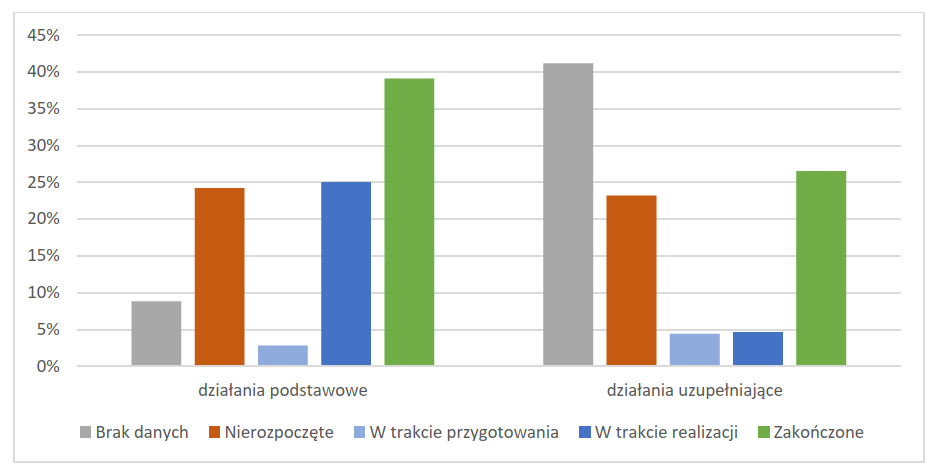 Wykres -.	Udział działań o określonym statusie w podziale na działania podstawowe i uzupełniające - JCWP RW (w skali kraju)Źródło: Ocena postępu we wdrażaniu programów działań dla JCWP i JCWPd wynikających z aPWŚK (2018)JCWP LWProgram działań w aPWŚK, dotyczących JCWP LW obejmował 33 działania zgrupowane w sześciu kategoriach:gospodarka komunalnarolnictwo,działania organizacyjno-prawne i edukacyjne, rekultywacja,monitoring,działania kontrolne.Łącznie, wszystkim 769 JCWP LW (układ planistyczny aPGW) ze wskazanymi działaniami, przypisane zostały 1 842 działania. Dodatkowo, 215 JCWP przypisano działanie o brzmieniu „część wód przepływowa, niezagrożona – tylko działania na poziomie krajowym oraz dla JCWP rzek”, co oznacza, że nie miały one wskazanych żadnych dedykowanych działań dla JCWP LW. W przypadku JCWP LW kategorią działań o najniższym stopniu zaawansowania stanowi kategoria monitoring.Największej liczbie jezior zostały przypisane działania kontrolne (wszystkie JCWP wskazane do przypisania działań, tj. 769 w skali kraju) i z zakresu gospodarki komunalnej, najmniejszej zaś działania z kategorii rolnictwa i działań organizacyjno-prawnych i edukacyjnych (wykres 10-5).Wykres -.	Udział JCWP LW z przypisanymi działaniami danej kategorii Źródło: opracowanie własne na podstawie Oceny postępu we wdrażaniu programów działań dla JCWP i JCWPd 
wynikających z aPWŚK (2018)W przypadku JCWP LW działania ciągłe, dla których nie ma możliwości określenia stopnia ich realizacji, z powodu braku danych przekazanych przez podmioty odpowiedzialne za sprawozdawczość, stanowią 58% wszystkich działań zaplanowanych w obszarze dorzecza Odry dla JCWP LW.JCWP TW i CWDziałania przypisane do wód przejściowych i przybrzeżnych w programie działań aPWŚK zgrupowane zostały w 7 kategorii:gospodarka komunalna,rolnictwo,kształtowanie naturalnych warunków hydrologicznych,kształtowanie naturalnych warunków hydrodynamicznych, monitoring,działania organizacyjno-prawne i edukacyjne,projekt badawczy.Ww. kategorie podzielone są dodatkowo na 12 grup obejmujących łącznie 30 typów działań.Dla JCWP TW i CW ogólny stopień realizacji działań zaplanowanych dla JCWP występujących na obszarze dorzecza Odry wynosi 10,3%. Więcej zadeklarowanych ukończonych działań dotyczy działań podstawowych. Wśród działań nierozpoczętych dominują działania podstawowe. Żadne z działań uzupełniających nie jest zaklasyfikowane jako w trakcie przygotowania.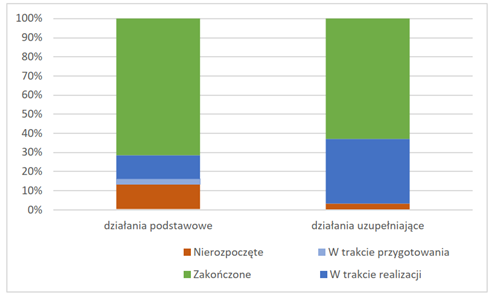 Wykres -.	Udział działań o określonym statusie w podziale na działania podstawowe i uzupełniające – JCWP TW i CW (w skali kraju)Źródło: Ocena postępu we wdrażaniu programów działań dla JCWP i JCWPd wynikających z aPWŚK (2018)JCWPdDziałania przypisane do JCWPd w aPWŚK zgrupowano w 7 kategorii: działania kontrolne,działania organizacyjno-prawne i edukacyjne,gospodarka komunalna,gospodarka komunalna/przemysł,przemysł,monitoring,rolnictwo.Wyżej wymienione kategorie zostały dodatkowo podzielone na 9 grup działań obejmujących łącznie 31 typów działań.Dla wszystkich 172 JCWPd (układ planistyczny aPGW) i zaplanowanych dla nich działań uśredniona wartość stopnia zaawansowania realizacji działań wynosi 12%. Działania zakończone stanowią 47%, natomiast działania nierozpoczęte 25%. Istotne znaczenie ma też fakt, iż dla 678 działań pomimo wypełnienia ankiety nie było możliwe określenie postępu w realizacji. W przypadku JCWPd najmniejszy stopień zaawansowania realizacji działań stwierdzono w przypadku działań z grupy Ograniczanie rozprzestrzeniania zanieczyszczeń w JCWPd (ok. 28% działań zrealizowanych).Udział działań zakończonych jest większy dla działań podstawowych i wynosi około 45% -w przypadku działań uzupełniających - 35%. Natomiast nie rozpoczęto wdrażania 26% działań podstawowych i 42% działań uzupełniających (wykres 10-7). 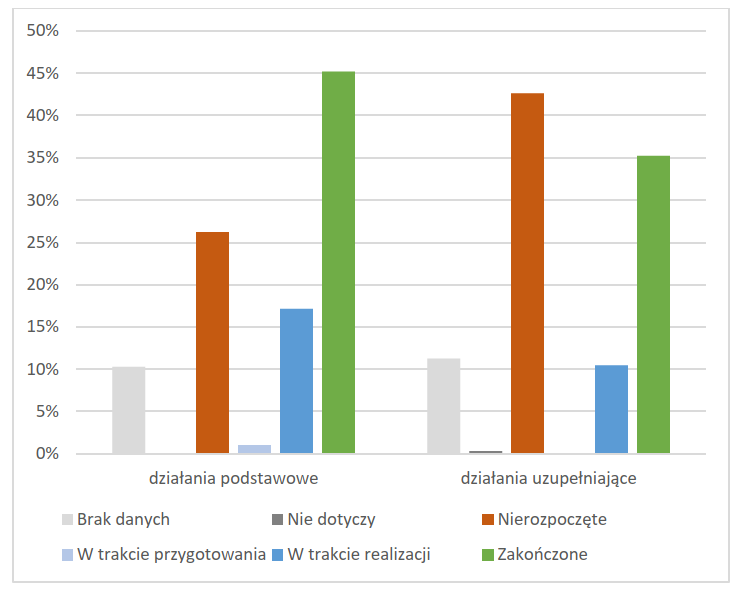 Wykres -.	Udział działań o określonym statusie w podziale na działania podstawowe i uzupełniające – JCWPd (w skali kraju)Źródło: Ocena postępu we wdrażaniu programów działań dla JCWP i JCWPd wynikających z aPWŚK (2018)Działania z aPGW, które nie zostały zrealizowaneDziałania zaplanowane w aPWŚK zostały zrealizowane w zróżnicowanym stopniu. Rozpoczęto (lub kontynuowano) wdrażanie wszystkich kluczowych działań (zwłaszcza w dziedzinie gospodarki komunalnej w aglomeracjach, w związku z wdrażaniem KPOŚK). Wprowadzone pr.w. zmiany miały na celu pełne wdrożenie przepisów UE w tym przede wszystkim RDW. Przejęcie kompetencji przez jeden organ (PGW WP) pozwoliło na skuteczniejsze monitorowanie realizacji działań, przy jednoczesnym zapewnieniu weryfikacji ich zasadności. Pr.w. była kompleksową zmianą uregulowań prawnych, która zmieniała kompetencje organów właściwych w sprawach gospodarowania wodami, w tym organów odpowiedzialnych za wykonanie przeglądów pozwoleń wodnoprawnych. Dodatkowo zmiany legislacyjne te unieważniły zasadność dalszej realizacji działań polegających na opracowaniu warunków korzystania z wód. Dokonane zmiany wpłynęły jednocześnie na brak możliwości pełnego zrealizowania zaplanowanych w aPGW działań. Wśród działań w przypadku których nie otrzymano odpowiedniego zwrotu informacji od podmiotów odpowiedzialnych za ich wdrożenie, znajdują się gminne działania inwestycyjne z zakresu porządkowania gospodarki komunalnej na obszarach pozaaglomeracyjnych. Według ustaleń opracowania pn. Ocena postępu (…) głównymi przeszkodami w realizacji działań zgłoszonymi przez podmioty były brak zapewnienia finansowania oraz brak mechanizmów wdrażania. Pośród innych przeszkód wskazywano także na braki kadrowe, brak świadomości potrzeby realizacji działań, bariery infrastrukturalne, problemy przy procedurach przetargowych oraz zmiany administracyjne. Szczegółowe informacje dotyczące poszczególnych działań zawarte są w pracy Ocena postępu (…) oraz Ocena skuteczności działań z aPWŚK kategorii gospodarka komunalna . Podsumowania działań podjętych i planowanych w podziale na poszczególne kategorie przedstawia rozdział 13 IIaPGW, w tym podsumowanie działań podjętych w celu eliminowania stężeń substancji priorytetowych, do których zalicza się działania kategorii gospodarka komunalna (rozdział 13.5 IIaPGW).Dla zapewnienia pełnej informacji o statusie realizowanych działań IIaPGW niezbędne jest skuteczne informowanie podmiotów odpowiedzialnych za realizację działań o zaplanowanych w ramach IIaPGW działaniach wraz ze skutecznym egzekwowaniem informacji sprawozdawczych z realizacji.Konieczne, dodatkowe działania podjęte w trakcie realizacji aPGW na obszarze dorzeczaZgodnie z art. 11 ust. 5 RDW, jeżeli monitorowanie (lub inne dane) wskazują, że cele środowiskowe prawdopodobnie nie będą osiągnięte, państwa UE zapewniają:zbadanie przyczyn możliwego niepowodzenia;zbadanie i kontrolę odpowiednich pozwoleń i zezwoleń, w oparciu o które wywierana jest presja na stan wód;przegląd i dostosowanie programów monitorowania;podjęcie dodatkowych środków, jakie mogą być konieczne do osiągnięcia celów, które zostaną ustalone, włączając, jeżeli to stosowne, ustalenie bardziej restrykcyjnych środowiskowych norm jakości.Pr.w. w art. 325 ust. 1 stanowi, że jeżeli wyniki monitoringu wód lub innych danych wskazują, że jest zagrożone osiągnięcie celów środowiskowych:dokonuje się analizy przyczyn tych zagrożeń i wprowadza do planu gospodarowania wodami na obszarze dorzecza lub jego aktualizacji działania uzupełniające, o których mowa w art. 324 ust. 4 pr.w., w tym, jeżeli jest to uzasadnione, ustala się bardziej restrykcyjne środowiskowe normy jakości; w takim przypadku minister właściwy do spraw gospodarki wodnej dokonuje analizy przyczyny zagrożeń i wprowadza do planu gospodarowania wodami na obszarze dorzecza lub jego aktualizacji działania uzupełniające;dokonuje się dodatkowego przeglądu udzielonych pozwoleń wodnoprawnych;poddaje się przeglądowi programy monitoringu wód i w razie potrzeby właściwie je dostosowuje w celu zapewnienia osiągnięcia celów środowiskowych.Ponadto, art. 416 ust. 2 pr.w. wskazuje, że jeżeli na podstawie wyników monitoringu wód lub innych danych (w tym danych uzyskanych w toku opracowywania projektu planu gospodarowania wodami na obszarze dorzecza lub jego aktualizacji) minister właściwy do spraw gospodarki wodnej stwierdził, że jest zagrożone osiągnięcie celów środowiskowych, to organ właściwy w sprawach pozwoleń wodnoprawnych dokonuje (w oparciu o dane wskazane przez ministra – art. 325 ust. 4 pr.w.) dodatkowego przeglądu pozwoleń wodnoprawnych na pobór wód lub wprowadzanie ścieków do wód lub do ziemi. Oprócz przeglądu dodatkowego, o którym mowa powyżej, organy właściwe w sprawach pozwoleń wodnoprawnych w myśl art. 416 ust. 1 pr.w. dokonują systematycznie, co najmniej raz na 4 lata, przeglądu pozwoleń wodnoprawnych na pobór wód lub wprowadzanie ścieków do wód lub do ziemi, lub do urządzeń kanalizacyjnych, a także realizacji tych pozwoleń. Konsekwencją takiego przeglądu może być również cofnięcie lub ograniczenie pozwolenia (bez odszkodowania), jednak z innych względów niż w przypadku przeglądu dodatkowego. Powodem cofnięcia lub ograniczenia pozwolenia może być np. zmiana celu i zakresu korzystania z wód lub warunków wykonywania uprawnień ustalonych w pozwoleniu wodnoprawnym bądź wykonanie urządzenia wodnego niezgodnie z warunkami ustalonymi w pozwoleniu (por. art. 415 pr.w.). Zestawienie liczby postępowań będących wynikiem przeglądów pozwoleń wodnoprawnych przeprowadzonych przez organy Wód Polskich wg danych za rok 2019 na obszarze dorzecza Odry przedstawia poniższa tabela 10-3.Tabela -.	Liczba postępowań będących wynikiem przeglądów pozwoleń wodnoprawnych przeprowadzonych przez organy Wód Polskich – dane za 2019 rokŹródło: opracowanie własneDziałania w ww. zakresie są prowadzone zgodnie z prawem krajowym, w aPGW przyjęte jako działania o charakterze ciągłym, nie podlegające miarodajnemu systemowi sprawozdawczości i monitorowania.IIaPGW wprowadza działania polegające na przeprowadzeniu dodatkowych przeglądów pozwoleń wodnoprawnych (JCWP i JCWPd), jako działania uzupełniające indywidualne dla poszczególnych jcw w zestawach działań. W obecnym cyklu planistycznym dobór działań oparty był między innymi na ocenie stanu wód z okresu 2014–2019, która w stosunku do oceny stanu stanowiącej podstawę aPGW jest oparta na bardziej rozbudowanym monitoringu stanu wód.Podsumowanie działań, o których mowa w art. 325 ust. 1 pr.w. przedstawiające informacje o działaniach podjętych i planowanych zawiera rozdział 13.7 IIaPGW.Analizy ekonomiczne związane z korzystaniem z wódPunktem wyjścia do analiz ekonomicznych są wymogi określone w załączniku III RDW, zgodnie z którym analiza ekonomiczna zawiera wystarczające informacje o odpowiedniej szczegółowości (uwzględniając koszty związane z zebraniem odpowiednich danych) w celu:wykonania odpowiednich obliczeń niezbędnych dla uwzględnienia określonej na mocy art. 9 RDW zasady zwrotu kosztów za usługi wodne z włączeniem prognoz długoterminowych dotyczących zaopatrzenia i zapotrzebowania na wodę na obszarze dorzecza oraz w miarę potrzeby:oszacowania dotyczące wielkości, cen i kosztów związanych z usługami wodnymi;oszacowania odpowiednich inwestycji, obejmujące prognozowanie takich inwestycji;dokonania oceny najbardziej efektywnego ekonomicznie połączenia środków w odniesieniu do korzystania z wód, które będą zawarte w programie środków działania na mocy art. 11 RDW, opartego na oszacowaniach potencjalnych kosztów takich środków.Powyższe postanowienia znalazły swoje odzwierciedlenie w prawodawstwie krajowym. Zgodnie z art. 324 ust. 6 pr.w. dla potrzeb sporządzania planów gospodarowania wodami przeprowadza się analizy ekonomiczne związane z korzystaniem z wód z uwzględnieniem zasady zwrotu kosztów usług wodnych oraz długoterminowych prognoz, dotyczących możliwości zaspokojenia potrzeb w zakresie korzystania z zasobów wodnych na obszarze dorzecza, obejmujących śródlądowe wody powierzchniowe i wody podziemne, morskie wody wewnętrzne oraz wody przejściowe i wody przybrzeżne znajdujące się na obszarze dorzecza.Z kolei w § 5 pkt 1 r.p.g.w. wskazuje się, że zakres analiz ekonomicznych, o których mowa w art. 324 ust. 6 pr.w., związanych z korzystaniem z wód, obejmuje:analizę usług wodnych na obszarze dorzecza i stopnia zwrotu ich kosztów przy uwzględnieniu wkładu wniesionego przez użytkowników wód oraz kosztów środowiskowych i zasobowych;informacje związane z dokonaniem wyboru najefektywniejszych ekonomicznie kombinacji działań odnoszących się do sposobów korzystania z wód i zawartych w zestawie działań, o którym mowa w art. 318 ust. 1 pkt 7 pr.w., opartego na oszacowaniach potencjalnych kosztów tych działań i uwzględniającego wkład wniesiony przez użytkowników wód.Mając powyższe na uwadze, koncepcja podejścia do analiz została przedstawiona w podziale na następujące obszary:analiza zwrotu kosztów usług wodnych,analiza efektywności kosztowej poszczególnych działań w celu wyboru najefektywniejszej ekonomicznie kombinacji działań – stanowiąca element opracowywania zestawów działań,analiza ekonomiczna kosztów i korzyści, będąca uzupełnieniem procesu decyzyjnego w zakresie wyboru najefektywniejszej ekonomicznie kombinacji działań.Analiza zwrotu kosztów usług wodnychZinternalizowane koszty zasobowe – opłaty za usługi wodne w Polsce w 2019 r.W 2019 r. użytkownicy wód uiścili łącznie 568,3 mln zł tytułem opłat za usługi wodne, z czego opłaty stałe, których podstawę stanowi pozwolenie wodnoprawne lub pozwolenie zintegrowane, wyniosły 15,8 mln zł (tabela 11-1), a opłaty zmienne, które zależą od faktycznego zakresu korzystania z wód – 552,5 mln zł (tabela 11-2). Wysokość opłat jednostkowych za usługi wodne w 2019 r. przedstawia tabela 11-3.Tabela -.	Opłaty stałe za usługi wodne, uiszczone w 2019 r.Źródło: opracowanie własneTabela -.	Opłaty zmienne za usługi wodne, uiszczone w 2019 r.Źródło: opracowanie własneTabela -.	Wysokość jednostkowych opłat za usługi wodne w 2019 r.Objaśnienia:* Dane o ilości wprowadzonych ścieków za 2019 r. podane na podstawie opracowania GUS Ochrona środowiska 2020.** Przyjęto założenie, że średnia masa nasypowa trzciny wynosi 135 kg/m3.Źródło: opracowanie własneKoszty środowiskoweKoszty środowiskowe zostały oszacowane za pomocą metody wyceny warunkowej, a dokładnie poprzez pomiar wskaźnika WTP (skłonności do ponoszenia wydatków). Zadeklarowana gotowość do płacenia na rzecz poprawy jakości wód jest utożsamiana z wartością utraconych korzyści wynikających z nieprawidłowego stanu zasobów wodnych. Podstawowe badania zostały zrealizowane na Uniwersytecie Warszawskim w 2004 r., a w 2007 r. opracowano metodę aktualizacji wyników w oparciu o zmianę podstawowych parametrów socjoekonomicznych oraz postępu prac w zakresie poprawy jakości wód.Finalnie przyjęto wartość WTP w wysokości 134,3 zł/os./rok w 2017 r. – jako średnią dla całej Polski. Na potrzeby IIaPGW wartość ta została dodatkowo skorygowana o wskaźnik wzrostu dochodu rozporządzalnego w 2018 r. (według danych GUS wyniósł on 5,94%) celem uwzględnienia tych danych w szacowaniu stopy zwrotu kosztów usług wodnych w 2018 r. Dlatego też wartość wskaźnika WTP dla 2018 r. wyniosła średnio 149,2 zł/os./rok dla obszaru całej Polski.Łączne koszty środowiskowe dla całego kraju w 2018 r. wyniosły 5726,6 mln zł, przy czym dla obszaru dorzecza Odry koszty środowiskowe w 2018 r. wyniosły 2099,5 mln zł.Powyższe koszty środowiskowe zostały podzielone na sektor komunalny, przemysłowy oraz rolnictwo według zrzutu ładunków oszacowanego dla sektora komunalnego oraz przemysłu na podstawie danych GUS, a w przypadku rolnictwa według presji mierzonej w DJP przy założeniu określonego współczynnika spływu ładunku (tabela 11-4).Tabela -.	Podział kosztów środowiskowych pomiędzy sektory w 2018 r.Źródło: opracowanie własne Zwrot kosztów usług wodnych w sektorze komunalnymZwrot kosztów usług wodnych w sektorze komunalnym został oszacowany na podstawie próby pochodzących z całego kraju 1899 podmiotów odpowiedzialnych za świadczenie usług w sektorze wodno-kanalizacyjnym, które w 2018 r. złożyły do PGW WP wnioski w przedmiocie akceptacji taryf za usługi wodno-kanalizacyjne.Szczegółowe dane finansowe sektora komunalnego zostały przedstawione w poniższej tabeli.Tabela -.	Dane finansowe sektora komunalnego w Polsce w 2018 r.Źródło: opracowanie własneŁączna stopa zysku osiągniętego w 2018 r. wyniosła 5,12%, co oznacza, że przychody generowane z taryf za usługi wodno-kanalizacyjne pokryły z nadwyżką koszty finansowe świadczenia usług wodno-kanalizacyjnych, przy czym należy wskazać, że około 37% podmiotów wykazało stratę, a 63% odnotowało zysk. Łączne przychody sektora komunalnego oszacowane na wspomnianej próbie wyniosły 24,5 mld zł, a koszty finansowe 23,2 mld zł.Ekonomiczna stopa zwrotu usług wodnych w sektorze komunalnym została wyliczona po uwzględnieniu kosztów środowiskowych, które dla sektora komunalnego wynoszą 1 889,78 mln zł.Tabela -.	Stopa zwrotu kosztów usług wodnych w sektorze komunalnym w 2018 r.Źródło: opracowanie własne Ekonomiczna stopa zwrotu usług wodnych w sektorze komunalnym była na poziomie 97,4%, co oznacza, że przychody z opłat za usługi wodno-kanalizacyjne uiszczane przez odbiorców końcowych pokryły koszty finansowe, zinternalizowane koszty zasobowe oraz koszty środowiskowe w 97,4%.Zwrot kosztów usług wodnych w przemyślePrzedsiębiorstwa sektora przemysłowego ponoszą pełne koszty działalności w zakresie poboru wód i zrzutu ścieków. Finansowa stopa zwrotu dla sektora przemysłowego wynosi zatem 100%, co wskazuje na pełne wdrożenie zasady, zgodnie z którą płacą użytkownik oraz zanieczyszczający. Dla poziomu ekonomicznego stopa zwrotu jest inna – niższa. Aby oszacować ekonomiczną stopę zwrotu kosztów ponoszonych na bieżącą ochronę wód, należy oszacować zewnętrzne koszty środowiskowe. Łączne koszty (środowiskowe, zasobowe oraz ochrony netto) w sektorze przemysłu, związane z gospodarką wodną, oszacowano na poziomie 3331,1 mln zł/rok (dane za 2019 r.). W ramach analiz uwzględniono dwa podstawowe źródła kosztów związanych z gospodarką wodną w sektorze przemysłu. Największe są koszty ochrony netto, które GUS oszacował na poziomie 2873 mln zł/rok. Drugą pozycją są koszty środowiskowe i zasobowe. Wysokość tych kosztów oszacowano na poziomie 458,1 mln zł/rok, przy czym faktycznie jest to oszacowanie kosztów środowiskowych, gdyż kosztom niezinternalizowanym zasobowym przypisano umowną wartość 0.Ekonomiczną stopę zwrotu w 2017 r. dla sektora przemysłu oszacowano na poziomie 82,6%.Zwrot kosztów usług wodnych w rolnictwieW prowadzonych badaniach zidentyfikowano dwa podstawowe źródła kosztów związanych z gospodarką wodną w sektorze rolnictwa. Dominujące są koszty środowiskowe, które dla obszaru całego kraju oszacowano na poziomie 3027,3 mln zł/rok. Drugim co do wielkości źródłem kosztów są koszty związane z działalnością melioracyjną. Wysokość tych kosztów oszacowano na poziomie 485 mln zł (za 2017 r.). Pozostałe koszty to opłaty wniesione z tytułu poboru wód oraz zrzutu ładunków zanieczyszczeń. Tabela -.	Wielkość kosztów związanych z gospodarką wodną w rolnictwie w Polsce, dane w mln zł za 2017 r.Źródło: Analiza zwrotu kosztów za usługi wodne wraz z prognozą rozwoju oraz analiza zwrotu kosztów środowiskowych i zasobowych w regionach wodnych i na obszarach dorzeczy (konkluzje), Gliwice 2019.Finansowa stopa zwrotu dla sektora rolniczego za 2017 r. wyniosła 19,5%, natomiast ekonomiczna stopa zwrotu uwzględniająca koszty środowiskowe i nienaliczone opłaty za pobór wód wyniosła 2,7%.Analiza efektywności jakościowej i kosztowej zestawu działańMetodykaPunktem wyjścia do przeprowadzenia analizy efektywności kosztowej poszczególnych działań jest ocena jakościowa oparta o:skuteczność działań w odniesieniu do realizacji celów RDW (Ks1), celów środowiskowych obszarów i gatunków chronionych (Ks2) oraz prognozowanych zmian klimatu i wpływu na łagodzenie skutków zmian klimatu (Ks3);realność wdrożenia poszczególnych działań w perspektywie do 2027 roku (Kr);liczbę rodzajów presji, na redukcję których wpływa dane działanie;czas osiągnięcia efektu przez dane działanie.Wynik oceny jakościowej reprezentowany jest poprzez wskaźnik efektywności (Ke) oceniony w 5-stopniowej skali od efektywności bardzo niskiej (1) do efektywności bardzo wysokiej (5).Następnie, tak wykonana analiza jakościowa zestawiona została z kosztami danego działania, również ocenianymi w 5-stopniowej skali według uszeregowania danego działania w określonej grupie centylowej w zestawie działań dla danego typu jcw.Analiza efektywności kosztowej poszczególnych działań w zestawie przeprowadzona została zgodnie z poniższym schematem: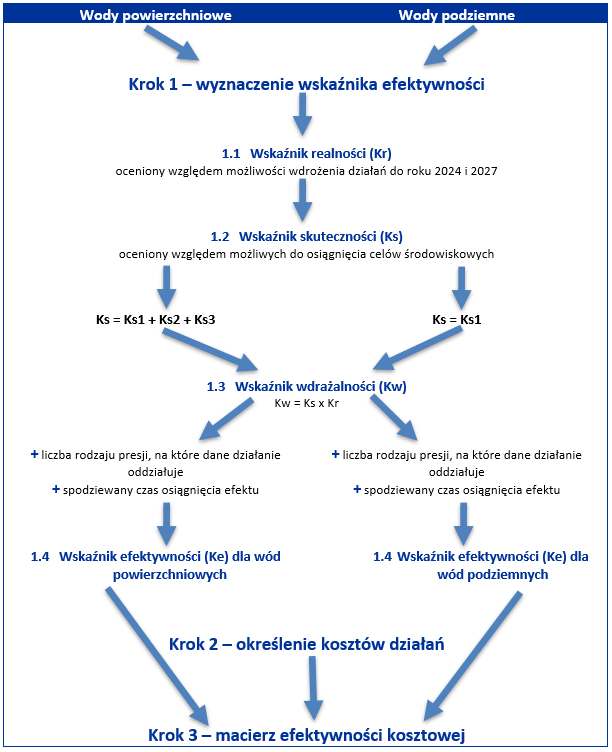 Rysunek 11-.	Schemat analizy efektywności kosztowejŹródło: opracowanie własneEfektywność kosztowa każdego z działań została określona w oparciu o koszty oraz wskaźnik efektywności zgodnie z poniższą macierzą:Tabela -.	Macierz efektywności kosztowejŹródło: opracowanie własneWyniki analizy efektywności jakościowej i kosztowejW ramach zestawu działań dla obszaru dorzecza Odry zidentyfikowano łącznie 10 555 działań, które zostały ocenione pod kątem efektywności jakościowej i kosztowej w skali od 1 do 5 (zgodnie z tabelami poniżej). Statystyki liczby działań w odniesieniu do poszczególnych poziomów efektywności jakościowej przedstawiają poniższe tabele.Tabela -.	Wyniki analizy efektywności jakościowej – wskaźnik efektywności dla wód powierzchniowychŹródło: opracowanie własneTabela -.	Wyniki analizy efektywności jakościowej – wskaźnik efektywności dla wód podziemnychŹródło: opracowanie własnePodsumowanie analizy efektywności jakościowej wskazuje, że w przypadku wód powierzchniowych średnią i wysoką efektywnością jakościową wykazuje się odpowiednio około 32% i 33% działań, które obejmują następujące grupy działań:w zakresie zapewnienia drożności i ciągłości biologicznej,kontrolne i monitoringowe (w tym w zakresie kontroli pozwoleń wodno-prawnych),naprawcze dla obszarów chronionych, w tym wynikające z planów ochrony i planów zadań ochronnych dla obszarów chronionych, z zakresu retencji,w zakresie gospodarki ściekowej,obejmujące realizację programów renaturyzacji,w zakresie rekultywacji jezior,obejmujące weryfikację programów ochrony środowiska,w zakresie monitoringu suszy, edukacyjne i doradcze dla rolników,związane z zapobieganiem dalszym antropogenicznym zmianom strefy brzegowej,usuwanie zanieczyszczeń i odpadów z wód.W przypadku wód podziemnych blisko 67% działań charakteryzuje się niską efektywnością jakościową, a 26% wykazuje efektywność średnią. Są to działania administracyjne, edukacyjne, związane z monitoringiem środowiska oraz organizacyjno-prawne.W poniższych tabelach zaprezentowano wyniki analizy efektywności kosztowej:Tabela -.	Wyniki analizy efektywności kosztowej – wody powierzchnioweŹródło: opracowanie własneTabela -.	Wyniki analizy efektywności kosztowej – wody podziemneŹródło: opracowanie własneAnaliza efektywności kosztowej w przypadku 63% działań dla wód powierzchniowych wykazała brak danych kosztowych do przeprowadzenia analizy efektywności kosztowej. W pozostałym zakresie 17% działań wykazuje się średnią efektywnością kosztową, a 11% wskazuje na niską efektywność. W przypadku wód podziemnych 47% działań wykazuje się przeciętną efektywnością kosztową.Analiza ekonomiczna zestawu działańOgólne podejście do analizAnaliza ekonomiczna pokazuje i ocenia wpływ zestawu działań na wzrost ekonomicznego dobrobytu środowiska. Wpływ ten określany jest poprzez wycenę efektów społecznych i ekonomicznych. W odróżnieniu od analizy finansowej, rozpatrującej projekt z punktu widzenia właściciela, analiza ekonomiczna jest rozpatrywana z punktu widzenia interesów społeczności lokalnej i wpływu na otoczenie społeczno-gospodarcze. Ocena ekonomiczna może zostać przeprowadzona w oparciu o analizę kosztów i korzyści związanych z realizacją projektu. Nie mniej ważnym od wymiaru ekonomicznego jest wymiar społeczny, w tym przewidywane korzyści społeczne, jakie zostaną uzyskane w wyniku realizacji przyjętego zestawu działań. Analiza ekonomiczna powstała na podstawie przyjętych założeń szacunkowych dotyczących kosztów realizacji i utrzymania poszczególnych działań. W analizie ekonomicznej należy rozpatrywać wszystkie działania w dwojaki sposób:po pierwsze – w ujęciu nieco szerszym niż w analizie finansowej, uwzględniając korzyści oraz koszty związane z wdrożeniem zestawu działań, które pojawią się zarówno dla podmiotu odpowiedzialnego za wdrożenie danego działania, jak i u innych podmiotów, które nie są bezpośrednio zaangażowane w jego realizację (tzw. zewnętrzne otoczenie projektu);po drugie – można także rozważać efektywność wykorzystania posiadanych środków finansowych, m.in. rozpatrując aspekty związane z określeniem maksymalnych korzyści uzyskiwanych dzięki zaangażowaniu konkretnej wielkości środków pieniężnych bądź też z określaniem ich minimalnego zaangażowania celem uzyskania oczekiwanych korzyści.Jak wskazują dotychczasowe analizy, wdrożenie zestawu działań nie może być rozpatrywane jako przedsięwzięcie o charakterze komercyjnym, nastawione na korzyści finansowe z zaangażowanego kapitału. W rachunku powinny zostać uwzględnione możliwe do wiarygodnego oszacowania i wyrażenia w wartościach pieniężnych korzyści społeczne realizowane dzięki zestawowi.W celu oszacowania korzyści dla wód podziemnych i powierzchniowych został wykorzystany przede wszystkim wskaźnik bazujący na skłonności do ponoszenia wydatków celem osiągnięcia dobrego stanu wód – zastosowano wskaźnik WTP, który dla obszaru kraju został określony w wysokości 134,3 zł/os./rok (wartość oszacowana na 2017 r.). Następnie wartość ta została zaprognozowana w oparciu o przewidywany wzrost dochodu rozporządzalnego w kolejnych latach. Roczne korzyści zostały obliczone jako iloczyn liczby ludności w obszarze dorzecza oraz wartości wskaźnika WTP w danym roku. Jako uzupełnienie analizy korzyści dla wód podziemnych przeprowadzono oszacowanie tzw. kosztów unikniętych w wyniku podjęcia proponowanych działań. Takie podejście jest uzasadnione z uwagi na fakt, że w odniesieniu do wód podziemnych większość działań ma charakter prewencyjny, a nie interwencyjny (naprawczy). Ochrona ilościowa i jakościowa wód podziemnych jest realizowana przede wszystkim poprzez wdrażanie działań ochronnych oraz monitorowanie stanu wód. Analiza została przeprowadzona oddzielnie dla presji chemicznej i ilościowej.Na potrzeby oszacowania unikniętych kosztów związanych z redukcją skutków spodziewanej presji na stan chemiczny JCWPd zostały uwzględnione prawdopodobne koszty remediacji, oszacowane oddzielnie dla presji związanej z przemysłem/urbanizacją i rolnictwem/gospodarką komunalną. Średni koszt remediacji (za km2) mnożony był przez obliczoną powierzchnię obszaru wymagającego remediacji oraz wskaźnik istotności presji w danej JCWPd (Wip) zgodnie z poniższą tabelą.Tabela 11-.	Wskaźnik istotności presji na stan chemiczny JCWPd (Wip)Źródło: opracowanie własneW odniesieniu do presji na stan ilościowy JCWPd zastosowano wskaźnik prawdopodobieństwa występowania deficytu wody na cele zaopatrzenia ludności w wodę (Wpd) zgodnie z poniższą tabelą. Wskaźnik ten został przemnożony przez średni koszt budowy nowego ujęcia oraz szacowaną liczbę nowych ujęć potrzebnych w danej JCWPd w celu redukcji presji ilościowej (zaspokojenie potrzeb wodnych).Suma uzyskanych kosztów związanych z neutralizacją prawdopodobnych skutków presji zaistniałych w przypadku braku wdrożenia działań stanowi tzw. uniknięte koszty, jeżeli działania zostaną wdrożone.Tabela 11-.	Wskaźnik prawdopodobieństwa występowania deficytu wody na cele zaopatrzenia ludności w wodę (Wpd)Źródło: opracowanie własneAnaliza ekonomiczna została przeprowadzona przy przyjęciu następujących założeń:okres analizy wynosi 15 lat licząc od 2028 r.,wszelkie obliczenia zostały wykonane w cenach netto (bez uwzględnienia podatku VAT) oraz w cenach stałych (bez uwzględnienia inflacji);przyjęto stopę dyskonta wynoszącą 5%;zastosowano metodę kasową analizy – pozycje, które nie mają charakteru przepływu (np. amortyzacja), nie były brane pod uwagę przy obliczaniu wskaźników efektywności ekonomicznej.Wyniki analiz ekonomicznych – ocena ilościowaAnalizując zestaw działań dla obszaru dorzecza, uzyskano dodatnią ekonomiczną bieżącą wartość netto inwestycji (ENPV) wynoszącą 9,5 mld zł, świadczącą o tym, że inwestycja generuje korzyści społeczno-ekonomiczne prowadzące do wzrostu dobrobytu społeczeństwa. Z ekonomicznego punktu widzenia realizacja zestawu działań pomimo konieczności poniesienia dużych nakładów inwestycyjnych przyczyni się do wystąpienia znacznych korzyści społeczno-ekonomicznych, przewyższających ponoszone koszty, a wynikających przede wszystkim z poprawy jakości wód powierzchniowych i podziemnych. Podsumowanie wyników analizy ekonomicznej zaprezentowano w poniższej tabeli (tabela 11-15).Tabela -.	Analiza ekonomiczna – wskaźnikiŹródło: opracowanie własneWskaźnik B/C obrazujący stosunek korzyści (B) do kosztów (C) informuje nas, że na każdą złotówkę stanowiącą koszt projektu przypada 2,37 zł korzyści społecznych wynikających z realizacji zaplanowanych inwestycji.Wyniki analiz ekonomicznych – ocena jakościowaW ocenie jakościowej zbadano wpływ poszczególnych działań w zestawie na otoczenie społeczno-gospodarcze w trzech obszarach: środowiskowym, społecznym i gospodarczym. Punktem wyjścia do oceny skutków społeczno-gospodarczych poszczególnych działań była ocena skuteczności poszczególnych działań. Dokonano oceny wpływu każdego działania na skutki społeczno-gospodarcze według poniższej skali:bardzo pozytywny – działanie oceniono wysoko lub bardzo wysoko pod względem skuteczności oraz wywołuje ono pozytywne skutki we wszystkich trzech obszarach oceny;pozytywny – działanie oceniono wysoko lub bardzo wysoko pod względem skuteczności oraz wywołuje ono pozytywne skutki w dwóch z trzech obszarów oceny;umiarkowany – skuteczność działania oceniona jako średnia bez względu na liczbę obszarów, w których wywołuje pozytywne skutki, lub działanie, które zostało ocenione jako bardzo pozytywne lub pozytywne, może wywoływać jednocześnie znaczące koszty społeczne (np. zmniejszenie produkcji rolnej);brak znaczącego wpływu – skuteczność działania oceniona jako niska lub bardzo niska, bez względu na liczbę obszarów, w których wywołuje pozytywne skutki.Zestawienie liczby działań w podziale na poszczególne poziomy oddziaływania przedstawia tabela poniżej.Tabela -.	Wyniki analiz ekonomicznych – ocena jakościowaŹródło: opracowanie własneZestaw działańKażde państwo członkowskie zapewnia ustalenie programu środków (działań), dla wszystkich obszarów dorzeczy lub części międzynarodowych obszarów dorzeczy leżących na jego terytorium, uwzględniając wyniki analiz wymaganych art. 5 RDW (w tym przegląd wpływu działalności człowieka na środowisko i analiza ekonomiczna korzystania z wód). Program działań (zgodnie z pr.w. – zestaw działań) powinien być ukierunkowany na osiągnięcie celów środowiskowych dla wód powierzchniowych, podziemnych i obszarów chronionych. Niniejszy rozdział przedstawia informacje dotyczące zestawu działań wypracowanego w ramach IIaPGW dla jcw obszaru dorzecza Odry wraz z uwzględnieniem obszarów chronionych. Według pr.w. plan gospodarowania wodami powinien zawierać zestaw działań z uwzględnieniem sposobów osiągania ustanawianych celów środowiskowych wraz z jego podsumowaniem. Szczegółowy zakres informacji koniecznych do sporządzania planów gospodarowania wodami na obszarach dorzeczy obejmuje zestaw działań, o których mowa w art. 324 ust. 1 pr.w., z uwzględnieniem sposobów osiągania ustanawianych celów środowiskowych oraz informacje o działaniach, o których mowa w art. 159 ust. 1 i ust. 3 pr.w. (§2 ust. 1 pkt 12 r. p.g.w.). Zestaw działań po raz pierwszy stanowi element planu gospodarowania wodami, do tej pory plan podsumowywał działania zawarte w odrębnym dokumencie, tj. programie wodno-środowiskowym kraju. Każdy zestaw działań zawiera „podstawowe” działania określone w art. 11 ust. 3 RDW, oraz, jeśli to stosowne, działania „uzupełniające”, które mogą zostać przyjęte w celu osiągnięcia przez jcw celów środowiskowych, wskazane w art. 11 ust. 4 RDW. Pomimo, że działania podstawowe określane są mianem wymogów minimalnych to ich zakres jest bardzo szeroki. Po pierwsze obejmują one wszystkie działania wymagane dla wdrożenia prawodawstwa UE dotyczącego ochrony wód wychodzącego poza zakres RDW, po drugie obejmują one działania niezbędne do realizacji celów wskazanych w samej RDW (art. 4, art. 7, art. 9, art. 10), w tym precyzyjnie określone w art. 11 ust. 3 RDW obowiązki i zakazy, które należy wdrożyć do prawodawstwa krajowego. Katalog działań uzupełniających ma natomiast charakter otwarty – przykłady działań uzupełniających wskazano w części B Załącznika VI RDW. Ich zadaniem jest wsparcie działań podstawowych w realizacji celów zasadniczych z art. 4 RDW. Zgodnie z art. 11 oraz załącznikiem VI RDW działania podstawowe to środki wymagane na mocy następujących dyrektyw i rozporządzeń Parlamentu Europejskiego: dyrektywa Parlamentu Europejskiego i Rady 2011/92/UE z dnia 13 grudnia 2011 r. w sprawie oceny skutków wywieranych przez niektóre przedsięwzięcia publiczne i prywatne na środowisko (Dz.Urz. UE L 26 z 28.01.2012 r., str. 1)rozporządzenie Parlamentu Europejskiego i Rady (WE) nr 1107/2009 z dnia 21 października 2009 r. dotyczące wprowadzania do obrotu środków ochrony roślin i uchylające dyrektywy Rady 79/117/EWG i 91/414/EWG (Dz.Urz. UE L 309 z dnia 24.112009 r., str. 1);dyrektywa Rady z dnia 12 czerwca 1986 r. w sprawie ochrony środowiska, w szczególności gleby, w przypadku wykorzystywania osadów ściekowych w rolnictwie 86/278/EWG (Dz.Urz. WE L 181 z 04.07.1986 r., z późn. zm.);dyrektywa Rady 96/82/WE z dnia 9 grudnia 1996 r. w sprawie kontroli niebezpieczeństwa poważnych awarii związanych z substancjami niebezpiecznymi (Dz.Urz. WE L 10 z 14.01.1997 r., str. 13) oraz dyrektywa Parlamentu Europejskiego i Rady 2012/18/UE z dnia 4 lipca 2012 r. w sprawie kontroli zagrożeń poważnymi awariami związanymi z substancjami niebezpiecznymi, zmieniająca, a następnie uchylająca dyrektywę Rady 96/82/WE (Dz.Urz. UE L 197 z 24.07.2002 r., str. 1);dyrektywa Parlamentu Europejskiego i Rady 2010/75/UE z dnia 24 listopada 2010 r. w sprawie emisji przemysłowych (zintegrowane zapobieganie zanieczyszczeniom i ich kontrola) (Dz.Urz. UE L 334 z 17.12.2010 r., z późn. zm.);dyrektywa Rady 91/271/EWG;dyrektywa dot. jakości wody do spożycia;dyrektywa 2006/7/WE Parlamentu Europejskiego i Rady z dnia 15 lutego 2006 r. dotycząca zarządzania jakością wody w kąpieliskach i uchylająca dyrektywę 76/160/EWG (Dz.Urz. UE L 64/37 z dnia 4 marca 2006 r.); dyrektywa Rady 92/43/EWG z dnia 21 maja 1992 r. w sprawie ochrony siedlisk przyrodniczych oraz dzikiej fauny i flory (Dz.Urz. WE L 206 z 22.07.1992 r., str.7);dyrektywa Parlamentu Europejskiego i Rady 2009/147/WE z dnia 30 listopada 2009 r. w sprawie ochrony dzikiego ptactwa (Dz.Urz. UE L 20 z 26.01.2010 r.,. str. 7);Dyrektywa Azotanowa;DWPdyrektywa Komisji 2009/90/WE z dnia 31 lipca 2009 r. ustanawiająca, na mocy dyrektywy 2000/60/WE Parlamentu Europejskiego i Rady, specyfikacje techniczne w zakresie analizy i monitorowania stanu chemicznego wód (Dz.Urz. UE L 201 z dnia 1.08.2009 r., str. 36).Działania podstawowe dla obszarów chronionych obejmują zgodnie z art. 11 ust. 3 RDW środki wymagane dla wdrożenia prawodawstwa wspólnotowego dotyczącego ochrony wód, w tym działań wymaganych w ramach prawodawstwa określonego w art. 10 i części A załącznika VI. Prawo wodne, implementując przepisy RDW, określa w art. 324 cel i zakres zestawu działań ustalanego w ramach przygotowania planu gospodarowania wodami. Według pr.w. działania podstawowe ustala się dla wszystkich części wód, zaś uzupełniające dla jcw zagrożonych nieosiągnięciem ustalonych dla nich celów środowiskowych w zależności od ustalenia przyczyn zagrożenia. Działania uzupełniające, według art. 324 ust. 4 pr.w. ukierunkowane są w szczególności na osiągnięcie celów środowiskowych i mogą wskazywać:środki prawne, administracyjne i ekonomiczne niezbędne do zapewnienia optymalnego wdrożenia przyjętych działań;wynegocjowane porozumienia dotyczące korzystania ze środowiska;działania na rzecz ograniczenia emisji;zasady dobrej praktyki;przywracanie i tworzenie terenów podmokłych;działania służące efektywnemu korzystaniu z wody i ponownemu jej wykorzystaniu, przede wszystkim promowanie technologii polegających na efektywnym wykorzystaniu wody w przemyśle i oszczędzających wodę technik nawadniania;przedsięwzięcia techniczne, badawcze, rozwojowe, demonstracyjne i edukacyjne.Ponadto działania uzupełniające mogą być również wdrażane w celu zapewnienia dodatkowej ochrony lub poprawy stanu wód lub dla realizacji umów międzynarodowych mających na celu ochronę wód, w tym ochronę i zapobieganie zanieczyszczaniu środowiska morskiego (art. 324 ust. 5 pr.w.).Według art. 325 ust. 1 pr.w. działania uzupełniające, o których mowa w art. 324 ust. 4 pr.w. wprowadza się do planu gospodarowania wodami lub jego aktualizacji, jeżeli wyniki monitoringu wód lub innych danych wskazują, że zagrożone jest osiągnięcie celów środowiskowych, a jeżeli jest to uzasadnione, ustala się bardziej restrykcyjne środowiskowe normy jakości.Zgodnie z art. 325 ust. 2 pr.w. działań uzupełniających, o których mowa w art. 324 ust. 4 pr.w., można nie wprowadzić do planu gospodarowania wodami lub jego aktualizacji, jeżeli zagrożenie osiągnięcia celów środowiskowych spowodowane jest okolicznościami pochodzenia naturalnego lub sił wyższych, które są wyjątkowymi i nie mogły być przewidziane, w szczególności ekstremalnymi zjawiskami powodziowymi lub długotrwałymi suszami.Z uwagi na charakter działań podstawowych, na potrzeby IIaPGW, zostały one podzielone na działania na poziomie krajowym (ogólnokrajowy zakres realizacji) oraz na działania skierowane do konkretnych jcw. W ten sposób utworzone zostały dwa odrębne rodzaje katalogów działań:katalog działań krajowych (ogólnokrajowy zakres realizacji działań dotyczących wszystkich jcw);katalogi działań dla poszczególnych kategorii wód (zakres realizacji działań ograniczony do konkretnych jcw).Katalogi działań dla poszczególnych kategorii wód zawierają zarówno działania podstawowe skierowane do poszczególnych jcw oraz działania uzupełniające, stanowiąc podstawę dla zaprojektowanych zestawów działań. W przypadku obszaru dorzecza Odry katalogi działań dotyczą: JCWP RW, JCWP RWr, JCWP LW, JCWP TW i CW oraz JCWPd. Powiązania pomiędzy katalogiem działań krajowych, katalogami dla poszczególnych kategorii wód i docelowo zestawami działań prezentuje poniższy schemat.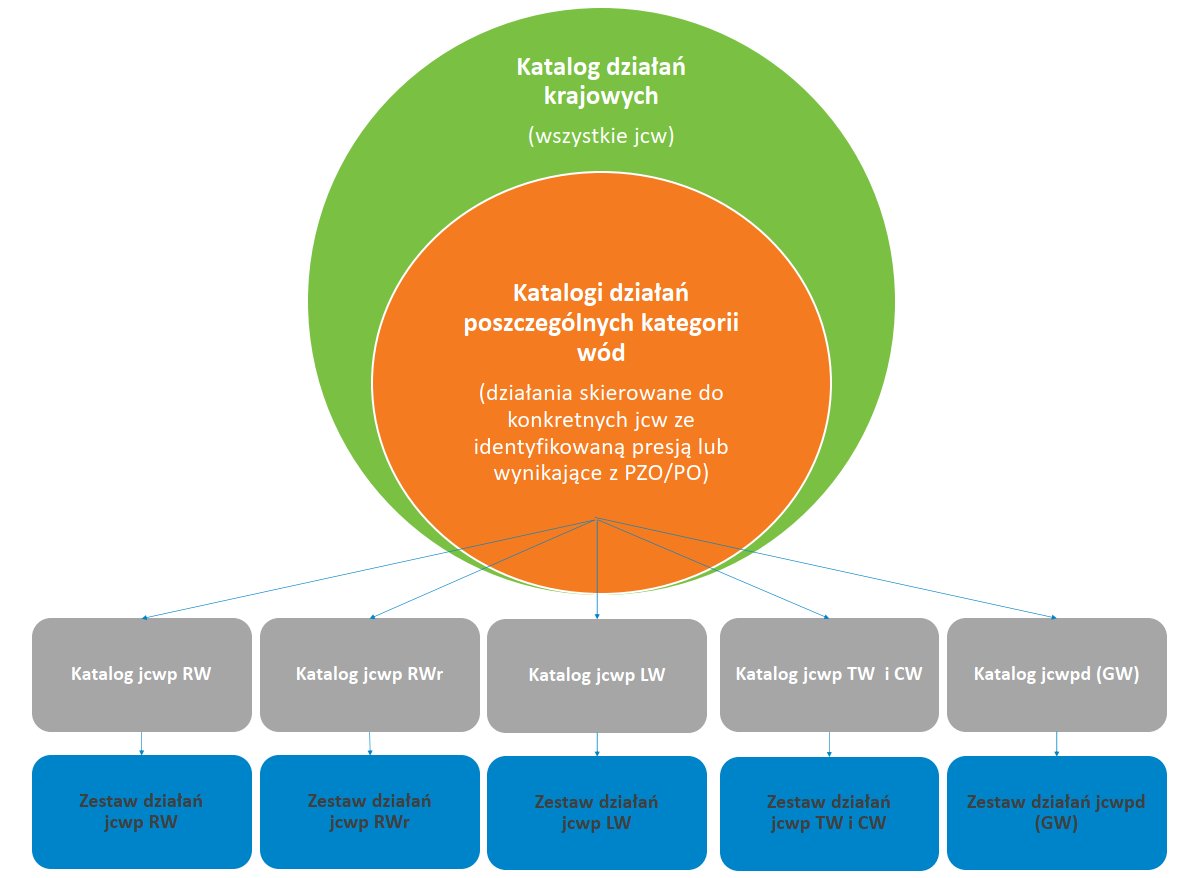 Rysunek 12-.	Powiązania wzajemne katalogów i zestawówŹródło: opracowanie własneZestawy działań zostały opracowane w ramach kompleksowej analizy dostępnych materiałów oraz uzupełnione o dane pozyskane w procesie ankietyzacji (wykaz materiałów wykorzystanych do przygotowania IIaPGW przedstawia rozdział 24). Podstawą zestawu działań jcw były działania ukierunkowane na ochronę, poprawę stanu wód i sprzyjające osiąganiu celów środowiskowych jcw/JCWPd oraz obszarów chronionych. Działania uzupełniające wskazane zostały na podstawie oceny ryzyka nieosiągnięcia celów środowiskowych ustalonych dla JCWP i JCWPd (podsumowanie identyfikacji znaczących oddziaływań antropogenicznych i oceny ich wpływu na stan wód powierzchniowych i podziemnych przedstawia rozdział 7 IIaPGW).Podczas identyfikacji działań wykorzystano: Plany przeciwdziałania skutkom suszy;Krajowy program renaturyzacji wód powierzchniowych;Plany zarządzania ryzykiem powodziowym i ich aktualizacje;Krajowy program oczyszczania ścieków komunalnych – na podstawie materiałów przedłożonych do konsultacji społecznych w ramach strategicznej oceny oddziaływania na środowisko szóstej aktualizacji Krajowego programu oczyszczania ścieków komunalnych (VI aKPOŚK);Program działań mających na celu zmniejszenie zanieczyszczenia wód azotanami pochodzącymi ze źródeł rolniczych oraz zapobieganie dalszemu zanieczyszczeniu;Program ochrony wód morskich i jego aktualizację – wyciąg działań;Plany utrzymania wód, opracowane przez dyrektorów RZGW;dokumenty źródłowe opracowane na potrzeby realizacji IIaPGW, w tym wskazane w art. 317 pr.w.;Protokoły z posiedzeń Komisji ds. Wód Granicznych, działających w ramach współpracy międzynarodowej na wodach granicznych;Instrumenty wspierające aktualizację Planów Zarządzania Ryzykiem Powodziowym (aPZRP; zadanie – zapewnienie ochrony i zwiększania naturalnej retencji oraz przywracania naturalnych warunków przepływu) – zadanie nr 2;projekt ustawy o inwestycjach w zakresie przeciwdziałania skutkom suszy z dnia 12 sierpnia 2020 r. – wyciąg działań;ustanowione plany ochrony i plany zadań ochronnych dla obszarów przeznaczonych do ochrony siedlisk lub gatunków, gdzie utrzymanie lub poprawa stanu wód jest ważnym czynnikiem w ich ochronie;Sprawozdania z realizacji Dyrektywy azotanowej;Program przeciwdziałania niedoborowi wody. Inne materiały stanowiące źródła danych i informacji: Warunki korzystania z wód regionów wodnych i zlewni – jako materiał pomocniczy dla identyfikacji uwarunkowań danego regionu, w tym sformułowane w warunkach korzystania z wód regionu wodnego ograniczenia w korzystaniu z wód jezior lub zbiorników oraz w użytkowaniu ich zlewni – opracowania regionalne;Katalog dobrych praktyk w zakresie robót hydrotechnicznych i prac utrzymaniowych wraz z ustaleniem zasad ich wdrażania;Zbiór zaleceń dobrej praktyki rolniczej mający na celu ochronę wód przez zanieczyszczeniem azotanami pochodzącymi ze źródeł rolniczych – wyciąg działań;Uwagi Komisji Europejskiej do planów gospodarowania wodami opracowanych w poprzednich cyklach planistycznych (PGW, aPGW);Aktualizacja metodyki oceny stanu JCWPd wraz z opracowaniem metodyki analizy odwracania trendów zanieczyszczeń;Program Państwowego Monitoringu Środowiska;Program Monitoringu Wód Morskich;Aktualizacja wstępnej oceny stanu środowiska wód morskich;Analiza znaczących oddziaływań antropogenicznych wraz z oceną ich wpływu na stan wód oraz ryzykiem nieosiągnięcia celów środowiskowych;Ocena postępu we wdrażaniu programów działań dla JCWP i JCWPd wynikających z aPWŚK (dalej Ocena postępu we wdrażaniu (…));Ocena stopnia osiągnięcia celów środowiskowych dla JCWP przybrzeżnych i przejściowych;Polski raport do Komisji Europejskiej z postępów w realizacji KPOWM;Materiały robocze: Ocena stanu realizacji KPOŚK (w miarę opracowywania/udostępniania) i inne dane związane z jakością wód śródlądowych;Materiały uzupełniające dot. realizowanych i planowanych działań rekultywacyjnych na jeziorach (pozwolenia wodnoprawne) – dokumentacja przekazana przez KZGW.Materiały i informacje uzyskane z urzędów morskich:Plan zagospodarowania przestrzennego morskich wód wewnętrznych, morza terytorialnego i wyłącznej strefy ekonomicznej w skali 1:200 000; Plany zagospodarowania przestrzennego morskich wód wewnętrznych (projekty) – szczegółowe dla portów;Baza opłat za korzystanie ze środowiska, opłaty za korzystanie z wód;Sprawozdania z wykonania KPOŚK;Rejestr E-PRTR.Działania oceniane były pod kątem realności, skuteczności oraz efektywności kosztowej, na podstawie których określone zostały wszystkie możliwe opcje/warianty działań.Realizacja zestawów działań przyczyni się do ograniczenia lub minimalizacji zidentyfikowanych presji znaczących, a w efekcie do niepogorszenia lub poprawy stanu poszczególnych jcw oraz osiągnięcia celów środowiskowych. Zaplanowane działania w zestawach działań naprawczych nie ograniczają możliwości inwestycyjnych w obrębie poszczególnych jcw, ani nie wpływają na uwarunkowania realizacyjne innych działań. Każda planowana inwestycja wymaga przygotowania zgodnie z  obowiązującymi przepisami prawa i uwarunkowaniami odpowiednio do swojego zakresu i specyfiki, przy uwzględnieniu, w określonych przypadkach gdy jest to możliwe technologicznie, uzasadnione ekonomicznie, ustaleń planu gospodarowania wodami, w szczególności w zakresie celów środowiskowych dla jcw i odstępstw od tych celów, zestawów działań a także charakterystyk jcw i  wartości granicznych potencjału ekologicznego dla szcw i scw.Poniższe podrozdziały prezentują informacje podsumowujące w zakresie katalogu działań krajowych, katalogów dla poszczególnych kategorii wód oraz zestawów działań dla jcw na obszarze dorzecza Odry.Katalog działań krajowychKatalog działań krajowych stanowi zbiór możliwych do zrealizowania działań na poziomie krajowym, ukierunkowanych na osiągnięcie celów środowiskowych poprzez eliminację presji wpływającej na stan wód. W katalogu znalazły się zarówno działania techniczne, jak i szereg działań wspomagających (nietechnicznych), bez których osiągnięcie celów środowiskowych byłoby niemożliwe. Są to zarówno działania nowe, jaki i prolongowane z poprzedniego cyklu planistycznego (2016–2021).Katalog działań krajowych zawiera łącznie 171 działań zgrupowanych w następujące kategorie:przemysł,gospodarka komunalna, rolnictwo, kształtowanie naturalnych warunków hydromorfologicznych,ochrona siedlisk i gatunków,kształtowanie naturalnych warunków hydrologicznych,monitoring i ewaluacja,działania organizacyjno-prawne, informacyjne i edukacyjne,kształtowanie stosunków wodnych oraz ochrona ekosystemów od wód zależnych (w tym morfologia i zachowanie ciągłości biologicznej cieków),działania kontrolne i nadzorcze,projekty badawczo-rozwojowe.Udział działań poszczególnych kategorii w katalogu działań krajowych przedstawia poniższy wykres.Wykres -.	Udział działań poszczególnych kategorii w katalogu działań krajowych IIaPGWŹródło: opracowanie własneW wyniku przeprowadzonej analizy uwarunkowań formalno-prawnych zweryfikowane zostały działania katalogu krajowego aPGW (2016–2021) i tym samym wyselekcjonowane zostały działania wskazane do prolongaty (kontynuacji) w obecnym cyklu planistycznym (2022–2027). Katalog uzupełniony został jednocześnie o działania nowe wynikające z obowiązujących przepisów prawa, a nie wskazane w aPGW. Do katalogu wprowadzono działania wynikające z art. 324 pr.w. Są to głównie działania organizacyjno-prawne, informacyjne i edukacyjne oraz dotyczące gospodarki komunalnej. Koszty działań prolongowanych lub wynikających z innych programów wskazane zostały z tych programów. Wszystkie działania zostały zorganizowane w wyżej wymienionych kategoriach, odnoszących się do sektorów gospodarki mających wpływ na stan jcw, a także powiązanych z rodzajem presji. W ramach 11 kategorii wyznaczono 171 działań – 115 (67%) stanowiących działania podstawowe i 56 (33%) uzupełniające. W katalogu krajowym 97 działań to działania z prolongacji (56%), a 74 to działania nowe (44%) – wykres 12-2Wykres -.	Udział działań z prolongacji oraz nowych w katalogu działań krajowych IIaPGWŹródło: opracowanie własneKażde działanie katalogu krajowego zostało scharakteryzowane poprzez informacje dotyczące: opisu działania, podstawy prawnej działania, wskazania jednostek odpowiedzialnych za jego realizację, określenia typu działania (działanie podstawowe, działanie uzupełniające) wraz z określeniem harmonogramu realizacji danego działania. W tym miejscu należy zwrócić uwagę, że 91,9% działań krajowych stanowią działania ciągłe (wykres 12-3).Wykres -.	Udział działań z określonym terminem realizacji oraz działań ciągłych w katalogu działań krajowych IIaPGWŹródło: opracowanie własneKatalog działań krajowych prezentuje załącznik nr 11 (Katalog działań krajowych) do IIaPGW.Katalogi działań poszczególnych kategorii wódDla poszczególnych kategorii wód został przygotowany odrębny katalog działań, uwzględniający specyfikę danej kategorii (JCWP RW, JCWP RWr, JCWP LW, JCWP TW i CW, JCWPd).Katalogi dla wszystkich kategorii wód zbudowane zostały na bazie działań zebranych w grupy, zdolnych do eliminacji lub przynajmniej zminimalizowania presji istotnych wskazanych w opracowaniu Analiza presji znaczących (…), bądź – w przypadku obszarów przeznaczonych do ochrony siedlisk lub gatunków, o których mowa w przepisach u.o.p., dla których utrzymanie lub poprawa stanu wód jest ważnym czynnikiem w ich ochronie oraz obszarów przeznaczonych do ochrony gatunków zwierząt wodnych o znaczeniu gospodarczym – bezpośrednio nakierowanych na realizację celów środowiskowych. W katalogach zastosowano kodowanie działań odwołujące się bezpośrednio do głównej presji na jaką dane działanie wpływa (jedno działanie może wpływać na eliminację lub redukcję więcej niż jednej presji znaczącej). Podczas opracowywania katalogów działań uwzględniono zalecenia i uwagi KE do aPGW, w tym:Sprawozdanie Komisji dla Parlamentu Europejskiego i Rady w sprawie wykonania Ramowej Dyrektywy Wodnej (2000/60/WE) i Dyrektywy Powodziowej (2007/60/WE); Drugie plany gospodarowania wodami w dorzeczu; Pierwsze plany zarządzania ryzykiem powodziowym; Bruksela, dnia 26 lutego 2019; COM (2019) 95 final;Załącznik do sprawozdania Komisji dla Parlamentu Europejskiego i Rady w sprawie wykonania Ramowej Dyrektywy Wodnej (2000/60/WE) i Dyrektywy powodziowej (2007/60/WE); Drugie plany gospodarowania wodami w dorzeczu; Pierwsze plany zarządzania ryzykiem powodziowym; Zalecenia Komisji w sprawie drugich planów gospodarowania wodami w dorzeczu i pierwszych planów zarządzania ryzykiem powodziowym;Dokument roboczy służb Komisji do sprawozdania Komisji dla Parlamentu Europejskiego i Rady w sprawie wykonania Ramowej Dyrektywy Wodnej (2000/60/WE) i Dyrektywy powodziowej (2007/60/WE); Drugie plany gospodarowania wodami w dorzeczu; Pierwsze plany zarządzania ryzykiem powodziowym; Bruksela, dnia 26 lutego 2019; SWD (2019) 53 draft. Każde z działań w poszczególnych katalogach zostało ocenione pod kątem możliwości eliminacji lub redukcji presji, a tym samym osiągnięcia celów środowiskowych. W katalogach dla poszczególnych kategorii wód znalazły się zarówno działania nowe, jak i prolongowane z poprzedniego cyklu planistycznego (2016–2021). Wśród działań prolongowanych znalazły się działania niezrealizowane w poprzednim cyklu planistycznym (aPGW, 2016–2021), a także będące w trakcie realizacji i wymagające kontynuacji w IIaPGW.W katalogach zastosowano kodowanie działań odwołujące się bezpośrednio do głównej presji na jaką dane działanie wpływa (jedno działanie może wpływać na eliminację lub redukcję więcej niż jednej presji znaczącej). Taki sam sposób kodowania dotyczy wszystkich kategorii wód JCWP (tabela 12-1). Tabela -.	Kodowanie działań w katalogu JCWPŹródło: opracowanie własneW przypadku JCWPd przypisany kod wskazuje rodzaj presji, na redukcję której działanie jest ukierunkowane (presje ilościowe, presje chemiczne lub presje ilościowe i chemiczne) (tabela 12-2).Tabela -.	Kodowanie działań w katalogu JCWPdŹródło: opracowanie własneJednocześnie w katalogach zastosowano podział działań na tzw. główne rodzaje środków – GRŚ (Key Types of Measures; typ działania – KTM), zgodny z kodyfikacją wskazaną przez KE, przypisując poszczególnym działaniom odpowiedni kod działania według KE.Poniżej przedstawiono opisy katalogów działań dla poszczególnych kategorii wód.Katalog działań JCWP RWKatalog dla JCWP rzecznych (RW) zbudowany został na bazie zebranych w grupy działań umożliwiających eliminację lub przynajmniej zminimalizowanie presji znaczących zidentyfikowanych w ramach pracy Analiza znaczących oddziaływań – JCWP (…). Łącznie 32 działania w katalogu działań JCWP RW zgrupowano w następujących kategoriach:adaptacja do zmian klimatu;edukacja i informacja;gospodarka ściekowa;kształtowanie stosunków wodnych w zlewni JCWP;ograniczenie zanieczyszczeń rozproszonych z rolnictwa;poprawa warunków dla obszarów chronionych;poprawa warunków hydromorfologicznych rzek i potoków;redukcja emisji i zrzutów substancji priorytetowych;aktualizacja programu ochrony środowiska;zapewnienie ciągłości biologicznej i morfologicznej rzek i potoków;zapewnienie ciągłości biologicznej rzek i potoków.Najliczniejszą kategorię działań stanowi: zapewnienie ciągłości biologicznej rzek i potoków (22% wszystkich działań w katalogu), drugą pod względem liczby działań jest kategoria: adaptacja do zmian klimatu (19% wszystkich działań w katalogu), natomiast najmniejsza liczba działań jest w kategoriach: weryfikacja programu ochrony środowiska, redukcja emisji i zrzutów substancji priorytetowych oraz edukacja i informacja (wykres 12-4). Wykres -.	Udział działań w poszczególnych kategoriach katalogu działań JCWP RWŹródło: opracowanie własneDla JCWP 62% stanowią działania podstawowe i 38% uzupełniające (wykres 12-5).Wykres -.	Udział działań podstawowych oraz uzupełniających w katalogu działań JCWP RWŹródło: opracowanie własneKażde działanie otrzymało kod IIaPGW wskazujący na rodzaj presji. Zestawienie liczby działań poszczególnych kodów IIaPGW JCWP RW przedstawia tabela 12-3 i wykres 12-6.Tabela -.	Liczba działań poszczególnych kodów IIaPGW JCWP RWŹródło: opracowanie własneWykres -.	Udział działań ukierunkowanych na redukcję poszczególnych rodzajów presjiŹródło: opracowanie własneWśród działań zaproponowanych dla JCWP rzecznych wskazano: RWHM_01: działania służące zapewnieniu ciągłości biologicznej oraz morfologicznej rzek i potoków. W obrębie niniejszej kategorii wskazano dwie grupy działań. Pierwsza z nich uwzględnia działania polegające na analizie możliwości likwidacji budowli poprzecznych lub możliwości ich przebudowy na bystrza. Działanie przypisano do JCWP, dla których potrzeby udrożnienia wynikały z opracowania pn. Ocena potrzeb i priorytetów udrożnienia ciągłości (…) lub wymagania gatunków chronionych zidentyfikowanych w opracowaniu pn. Ustalenie celów środowiskowych (…) albo wartości indeksu D badań ichtiofauny przeprowadzonych w ramach PMŚ, o ile ichtiofauna była jedynym elementem oceny stanu/potencjału ekologicznego pozostającym poniżej dobrego lub r.g.z.w. Drugą grupę stanowi działanie mające na celu realizację działań naprawczych dla obszarów chronionych. Było ono przypisane do JCWP w obrębie obszarów chronionych, dla których utrzymanie lub poprawa stanu wód jest ważnym czynnikiem w ich ochronie i jednocześnie stwierdzono ryzyko presji w zakresie kryterium: utrzymanie naturalnego charakteru koryta;RWHM_02: działania ukierunkowane na przywrócenie ciągłości biologicznej poprzez przebudowę budowli poprzecznych. W tym przypadku działania przypisywano na podstawie weryfikacji dostępnych informacji na temat budowli poprzecznych (baza HYMO, ortofotomapy) oraz wyników ankietyzacji przeprowadzonej w celu uzupełnienia informacji na temat obiektów. Działania przypisano do JCWP, dla których potrzeby udrożnienia wynikały z opracowania pn. Ocena potrzeb i priorytetów udrożnienia ciągłości (…) lub wymagania gatunków chronionych zidentyfikowanych w opracowaniu pn. Ustalenie celów środowiskowych (…) albo wartości indeksu D badań ichtiofauny przeprowadzonych w ramach PMŚ, o ile ichtiofauna była jedynym elementem oceny stanu/potencjału ekologicznego pozostającym poniżej dobrego lub r.g.z.w. W obrębie grupy działań z kategorii RWHM_02 uwzględniono także działania kontrolno-administracyjne ukierunkowane na ocenę wpływu obiektów na ciągłość biologiczną i kontrolę użytkowania i funkcjonowania istniejących urządzeń do migracji ryb;RWHM_03: działania nakierowane na ochronę i odtwarzanie naturalnych procesów hydromorfologicznych w korycie w zakresie spełnienia celów środowiskowych obszarów chronionych w zakresie utrzymania naturalnego charakteru koryta;RWHM_04: działania służące poprawie stanu elementów hydromorfologicznych w zakresie spełnienia celów środowiskowych, w tym działania renaturyzacyjne uwzględniające status oraz funkcje cieku, a także działania naprawcze dla obszarów chronionych;RWH_01: działania nakierowane na kształtowanie stosunków wodnych w zlewni JCWP, w tym ochronę ekosystemów wodnych i od wód zależnych oraz odtwarzanie warunków siedliskowych z uwzględnieniem celów środowiskowych wskazanych dla obszarów chronionych;RWH_03: działania nakierowane na kształtowanie stosunków wodnych w zlewni JCWP, w tym stworzenie zintegrowanego systemu monitoringu wód;RWC_01: działania nakierowane na adaptację do zmian klimatu oraz poprawę warunków dla obszarów chronionych mające na celu opracowanie oraz realizację przedsięwzięć zmierzających do poprawy retencji na terenach leśnych, rolniczych;RWC_02: działania służące poprawie warunków dla obszarów chronionych. Wśród tych działań wyróżniono dwie grupy działań. Pierwszą z nich stanowią działania wynikające z planów ochrony/planów zadań ochronnych ustanowionych dla obszarów przeznaczonych do ochrony siedlisk lub gatunków, dla których utrzymanie lub poprawa stanu wód jest ważnym czynnikiem w ich ochronie. Drugą natomiast działania naprawcze ukierunkowane na redukcję dopływu zanieczyszczeń, przypisane do JCWP, znajdujące się w zasięgu obszarów chronionych, dla których w opracowaniu Analiza presji znaczących (…) zidentyfikowano ryzyko w zakresie presji zrzutów lub/oraz presji na elementy fizykochemiczne.RWP: działania nakierowane na poprawę jakości wody dla wskaźników fizykochemicznych i chemicznych (substancje priorytetowe oraz inne substancje zanieczyszczające). Działania zawarte w tej grupie nastawione są na ograniczenie presji u źródła powstania zanieczyszczeń, aby zapewnić efektywną ochronę wód powierzchniowych, a w przypadku niektórych działań także wód podziemnych. W tej kategorii wyróżniono 5 grup działań:RWP_01: działania z zakresu gospodarki ściekowej związane z ograniczeniem presji komunalnej (w aglomeracjach i na obszarach niezurbanizowanych);RWP_02: działania kontrolne działalności rolniczej – działania kontrolne realizacji Programu azotanowego oraz związane ze stosowaniem środków ochrony roślin;RWP_04: działania edukacyjne dla rolników dedykowane JCWP, w których zidentyfikowano źródła presji rolniczej przyczyniające się do złego stanu wód; RWP_06: działania nastawione na kontrole gospodarowania wodami oraz przeglądy pozwoleń wodnoprawnych; RWP_09: działania związane z aktualizacją programu ochrony środowiska pod kątem poprawy efektywności dotyczącej ograniczania dopływu zanieczyszczeń do JCWP.Katalog działań JCWP RW prezentuje załącznik nr 12 (Katalog działań dla poszczególnych kategorii wód) IIaPGW.Katalog działań JCWP RWrKatalog dla JCWP zbiornikowych (RWr) zbudowany został na bazie zebranych w grupy działań umożliwiających eliminację lub przynajmniej zminimalizowanie presji znaczących zidentyfikowanych w ramach pracy Analiza znaczących oddziaływań – JCWP (…).Łącznie 15 działań w katalogu działań JCWP RWr zgrupowano w następujących kategoriach:adaptacja do zmian klimatu;edukacja i informacja;gospodarka ściekowa;ograniczenie zanieczyszczeń rozproszonych z rolnictwa;ograniczenie zanieczyszczeń rozproszonych związanych z rozwojem obszarów zurbanizowanych, turystyki i transportu;poprawa warunków dla obszarów chronionych;redukcja emisji i zrzutów substancji priorytetowych;weryfikacja programu ochrony środowiska;zapewnienie ciągłości biologicznej rzek i potoków.Najliczniejszą kategorię działań stanowią: zapewnienie ciągłości biologicznej rzek i potoków oraz gospodarka wodno-ściekowa (po 20% wszystkich działań w katalogu), drugą pod względem liczby działań jest kategoria: ograniczenie zanieczyszczeń rozproszonych z rolnictwa i ograniczenie zanieczyszczeń rozproszonych związanych z rozwojem obszarów zurbanizowanych, turystyki i transportu (po 13,33% wszystkich działań w katalogu), pozostałe kategorie stanowią po 6,67% wszystkich działań w katalogu (wykres 12-7, dane prezentowane w zaokrągleniu).Wykres -.	Udział działań w poszczególnych kategoriach katalogu działań JCWP RWrŹródło: opracowanie własneDla JCWP RWr wyznaczono 6 działań podstawowych (40%) i 9 działań uzupełniających (60%) (wykres 12-8).Wykres -.	Udział działań podstawowych oraz uzupełniających w katalogu działań JCWP RWrŹródło: opracowanie własneKażde działanie otrzymało kod IIaPGW wskazujący na rodzaj presji. Zestawienie liczby działań poszczególnych kodów IIaPGW JCWP RWr przedstawia tabela 12-4 i wykres 12-9.Tabela -.	Liczba działań poszczególnych kodów IIaPGW JCWP RWrŹródło: opracowanie własneWykres -.	Udział działań ukierunkowanych na redukcję poszczególnych rodzajów presjiŹródło: opracowanie własneWśród działań zaproponowanych dla JCWP RWr wskazano: RWrHM_02: działania służące zapewnieniu ciągłości biologicznej rzek. Są to działania polegające na: udrażnianiu przegród poprzecznych i dostosowaniu ich do wymagań budowli proekologicznych z uwzględnieniem spełnienia celów środowiskowych oraz kontroli funkcjonowania urządzeń do migracji ryb;RWrC: działania nakierowane na adaptację do zmian klimatu oraz poprawę warunków dla obszarów chronionych. Wśród tej kategorii zostały zaproponowane dwie grupy działań: RWrC_01: działania mające na celu opracowanie oraz realizację przedsięwzięć zmierzających do poprawy retencji na obszarach rolniczych;RWrC_02: działania mające na celu osiągniecie celów środowiskowych poprzez poprawę warunków dla obszarów chronionych. Do tej grupy należą działania wynikające z planów ochrony/planów zadań ochronnych ustanowionych dla obszarów przeznaczonych do ochrony siedlisk lub gatunków, dla których utrzymanie lub poprawa stanu wód jest ważnym czynnikiem w ich ochronie; RWrP: działania nakierowane na poprawę jakości wody dla wskaźników fizykochemicznych i chemicznych (substancje priorytetowe oraz inne substancje zanieczyszczające). Działania zawarte w tej grupie nastawione są na ograniczenie presji u źródła powstania zanieczyszczeń, aby zapewnić efektywną ochronę wód powierzchniowych, a w przypadku niektórych działań także wód podziemnych. W tej kategorii wyróżniono 6 grup działań:RWrP_01: działania z zakresu gospodarki ściekowej związane z ograniczeniem presji komunalnej (w aglomeracjach i obszarach niezurbanizowanych);RWrP_02: działania kontrolne działalności rolniczej – dodatkowe działania kontrolne realizacji Programu azotanowego oraz związane ze stosowaniem środków ochrony roślin;RWrP_03: działanie nakierowane na ograniczanie spływu zanieczyszczeń z terenów zurbanizowanych;RWrP_04: działania edukacyjne dla rolników dedykowane JCWP, w których zidentyfikowano źródła presji rolniczej przyczyniające się do złego stanu wód; RWrP_06: działania nastawione na kontrole gospodarowania wodami oraz przeglądy pozwoleń wodnoprawnych;RWrP_09: działania związane z aktualizacją programu ochrony środowiska pod kątem poprawy efektywności dotyczącej ograniczania dopływu zanieczyszczeń do JCWP.Katalog działań JCWP RWr prezentuje załącznik nr 12 (Katalog działań dla poszczególnych kategorii wód) IIaPGW.Katalog działań JCWP LWKatalog dla JCWP jeziornych (LW) zbudowany został na bazie zebranych w grupy działań umożliwiających eliminację lub przynajmniej zminimalizowanie presji znaczących zidentyfikowanych w ramach pracy Analiza znaczących oddziaływań – JCWP (…). Łącznie 24 działania w katalogu działań JCWP LW zgrupowano w następujących kategoriach:kształtowanie stref buforowych;zintegrowany system monitoringu suszy;indywidualne programy poprawy stanu JCWP;edukacja i informacja;gospodarka ściekowa;redukcja emisji i zrzutów substancji priorytetowych;ograniczenie zanieczyszczeń rozproszonych z rolnictwa;aktualizacja programu ochrony środowiska;monitoring;poprawa warunków dla obszarów chronionych.Najliczniejszą kategorią działań są indywidualne programy poprawy stanu JCWP (25% wszystkich działań w katalogu). Drugą kategorią są działania związane z poprawą warunków dla obszarów chronionych, a kolejnymi pod względem liczby działań są kategorie: gospodarka ściekowa oraz kształtowanie stref buforowych (po 12,5%) (wykres 12-10). Wykres -.	Udział działań w poszczególnych kategoriach katalogu działań JCWP LW Źródło: opracowanie własneW ramach 10 kategorii działań zaproponowanych dla JCWP LW wyznaczono 9 działań stanowiących działania podstawowe (37,5%) i 15 działań uzupełniających (62,5%) (wykres 12-11, dane prezentowane w zaokrągleniu).Wykres -.	Udział działań podstawowych oraz uzupełniających w katalogu działań JCWP LWŹródło: opracowanie własneKażde działanie otrzymało kod IIaPGW wskazujący na rodzaj presji. Zestawienie liczby działań poszczególnych kodów IIaPGW JCWP LW przedstawia tabela 12-5 i wykres 12-12.Tabela -.	Liczba działań poszczególnych kodów IIaPGW JCWP LWŹródło: opracowanie własneWykres -.	Udział działań ukierunkowanych na redukcję poszczególnych rodzajów presjiŹródło: opracowanie własneDo działań z kategorii oznaczonej kodem LWHM należą działania ukierunkowane na eliminację presji hydromorfologicznych. Wśród nich wskazano następujące grupy działań:LWHM_01: grupa działań mająca na celu poprawę warunków siedliskowych w strefie brzegowej jezior, w tym także stworzenie strefy ekotonowej i buforowej. Działania te wskazane są do realizacji na brzegu zbiorników, w odległości do 15 m od linii brzegowej i mają na celu optymalizację funkcjonowania strefy buforowej, w tym zwiększenie różnorodności biologicznej oraz ograniczenie negatywnych oddziaływań związanych ze spływem powierzchniowym odkładanej materii organicznej z terenów sąsiednich do jezior. Prawidłowo zorganizowana strefa pozwala na ograniczenie rozwoju gatunków inwazyjnych oraz zarastania jeziora; LWHM_02: poprawa warunków siedliskowych w strefie litoralnej to działania wskazane do realizacji w strefie litoralnej jezior, mające na celu optymalizację funkcjonowania litoralu pod względem zróżnicowania warunków siedliskowych, w tym ichtiofauny, a także zdolności absorpcji związków biogennych. Działania z tej grupy dedykowane są również jeziorom zarastającym lub z dominacją monokultur trzcinowych;Kolejną kategorię działań stanowią działania ukierunkowane na ograniczenie presji hydrologicznych tj. grupa LWH_02;Działania z grup LWP to działania ukierunkowane na likwidację presji fizykochemicznych i chemicznych. Wśród nich wskazano następujące grupy działań:LWP_01 i LWP_02: ukierunkowane na presje związane z działalnością rolniczą. LWP_01 dotyczy promocji działań wynikające ze zbioru zaleceń dobrych praktyk rolniczych dotyczących ograniczenia zanieczyszczenia związkami azotu, w tym w szczególności działania ograniczające migrację biogenów wraz ze spływem powierzchniowym oraz działania wynikające z Kodeksu doradczego dobrej praktyki rolniczej dotyczące ograniczenia emisji amoniaku m.in. poprzez edukację; LWP_02 dotyczy działań kontrolnych przestrzegania warunków stosowania środków ochrony roślin; LWP_06, LWP_07, LWP_10: grupy działań dedykowane poprawie stanu gospodarki wodnościekowej na terenie zlewni jeziornych;LWP_08: grupa działań obejmująca wskazanie do aktualizacji programu ochrony środowiska pod kątem poprawy efektywności ograniczania dopływu zanieczyszczeń do JCWP;LWP_09: działania nastawione na kontrole gospodarowania wodami oraz przeglądy pozwoleń wodnoprawnych.Działania z kategorii LWC to działania ukierunkowane na presje skumulowane. Wśród nich wskazano następujące grupy działań:LWC_01: działania z tej grupy zasługują na szczególną uwagę, gdyż obejmują działania z zakresu zarówno opracowywania, jak i wdrażana programów rekultywacji jezior. Są to działania, sensu stricte ukierunkowane na osiągnięcie dobrego stanu wód, a ich zakres uzależniony jest od indywidualnych warunków jeziora (jego stanu wyjściowego) i zlewni (presje). Z uwagi za zindywidualizowany charakter rekultywacji każdego jeziora, a także skomplikowanie procesów rekultywacji konieczny jest ich stały monitoring. Monitoring rekultywacji dedykowany działaniom rekultywacyjnym wskazano w grupie LWC_12;LWC_02: działania związane z opracowaniem i wdrożeniem programów renaturyzacji. Działanie to ukierunkowane jest na osiągnięcie dobrego stanu elementów hydromorfologicznych, stworzenie odpowiednich warunków siedliskowych dla elementów biologicznych, pośrednio także odtworzenie naturalnych zdolności regeneracyjnych ekosystemu jeziornego;LWC_08 oraz LWC_09: działania dedykowane obszarom chronionym, ukierunkowane na osiągniecie ustanowionych dla nich celów środowiskowych. Grupa LWC_08 to działania wynikające z planów ochrony/planów zadań ochronnych ustanowionych dla obszarów przeznaczonych do ochrony siedlisk lub gatunków, dla których utrzymanie lub poprawa stanu wód jest ważnym czynnikiem ich ochrony. Działania z grupy LWC_09 to działania naprawcze przypisane na podstawie stwierdzonego ryzyka presji w zakresie dopływu zanieczyszczeń, utrzymania naturalnego charakteru jeziora bądź utrzymania wysokiego poziomu wód gruntowych;LWC_11: działania kontrolne dotyczące stosowania programu działań mających na celu zmniejszenie zanieczyszczenia wód azotanami pochodzącymi ze źródeł rolniczych oraz zapobieganie dalszemu zanieczyszczeniu przez podmioty prowadzące produkcję rolną i działalność.Katalog działań JCWP LW prezentuje załącznik nr 12 (Katalog działań dla poszczególnych kategorii wód) IIapGW.Katalog działań JCWP TW i CWKatalog dla JCWP TW i CW zbudowany został na bazie zebranych w grupy działań umożliwiających eliminację lub przynajmniej zminimalizowanie presji znaczących zidentyfikowanych w ramach pracy Analiza znaczących oddziaływań – JCWP (…). Łącznie 12 działań w katalogu działań JCWP TW i CW zgrupowano w następujących kategoriach:gospodarka ściekowa;gospodarka odpadami;gospodarowanie wodami opadowymi;ograniczenie zanieczyszczeń rozproszonych związanych z rozwojem obszarów zurbanizowanych, turystyki i transportu;poprawa stanu elementów hydromorfologicznych i warunków siedliskowych strefy brzegowej;ochrona i odtwarzanie naturalnych procesów hydromorfologicznych w strefie brzegowej,adaptacja do zmian klimatu;poprawa warunków dla obszarów chronionych.Najliczniejszą kategorię działań stanowi gospodarka ściekowa (23% wszystkich działań w katalogu), kolejnymi pod względem liczby działań są kategorie: poprawa stanu elementów hydromorfologicznych i warunków siedliskowych strefy brzegowej gospodarka ściekowa, gospodarowanie wodami opadowymi oraz poprawa warunków dla obszarów chronionych (po 15% wszystkich działań w katalogu), pozostałe kategorie stanowią po 8% wszystkich działań (wykres 12-13). Wykres -.	Udział działań w poszczególnych kategoriach katalogu działań JCWP TW i CWŹródło: opracowanie własneW ramach 8 kategorii działań zaproponowanych dla JCWP TW i CW wyznaczono 3 stanowiące działania podstawowe (25%) oraz 9 działań uzupełniających (75%) (wykres 12-14). Wykres -.	Udział działań podstawowych oraz uzupełniających w katalogu działań JCWP TW i CWŹródło: opracowanie własneKażde działanie otrzymało kod IIaPGW wskazujący na rodzaj presji. Zestawienie liczby działań poszczególnych kodów IIaPGW przedstawia tabela 12-6 oraz wykres 12-15.Tabela -.	Liczba działań poszczególnych kodów IIaPGW JCWP TW i CWŹródło: opracowanie własneWykres -.	Udział działań ukierunkowanych na redukcję poszczególnych rodzajów presjiŹródło: opracowanie własnePoniżej wskazano opisy poszczególnych kodów działań JCWP TW i CW w odniesieniu do kategorii działań.Do katalogu włączono cztery grupy działań w zakresie redukcji presji fizykochemicznych i chemicznych obejmujących łącznie 6 działań na terenach przylegających do tych wód: TWCWP01: gospodarka ściekowa w aglomeracjach – działanie związane z realizacją KPOŚK (grupy działań związane z poprawą jakości wód i ograniczeniem dopływu zanieczyszczeń ze źródeł komunalnych);TWCWP03: gospodarka ściekowa – działanie dotyczące terenów niezurbanizowanych (grupa działań związana z poprawą jakości wód i ograniczeniem dopływu zanieczyszczeń ze źródeł komunalnych);TWCWP04: gospodarowanie wodami opadowymi – działanie dotyczące terenów niezurbanizowanych (grupy działań związane z poprawą jakości wód i ograniczeniem dopływu zanieczyszczeń ze źródeł komunalnych i przemysłowych);TWCWP06: ograniczenie zanieczyszczeń rozproszonych związanych z rozwojem obszarów zurbanizowanych, turystyki i transportu (grupa działań związana z poprawą jakości wód i ograniczeniem dopływu zanieczyszczeń ze źródeł komunalnych i przemysłowych).Dla działań związanych z presjami wpływającymi na elementy hydromorfologiczne wskazano dwie grupy działań: TWCWHM01: grupa działań skierowanych na poprawę stanu elementów hydromorfologicznych i warunków siedliskowych strefy brzegowej;TWCWHM02: grupa działań mająca na celu ochronę i odtwarzanie naturalnych procesów hydromorfologicznych w strefie brzegowej.Grupa działań skumulowanych obejmuje dwa rodzaje działań:TWCWC01: działanie skierowane na adaptację do zmian klimatu w zakresie retencji i zagospodarowania wód opadowych i roztopowych na terenach zurbanizowanych;TWCWC04: działanie związane z poprawą warunków dla obszarów chronionych. Działania w tej grupie są ukierunkowane są na realizację zadań wynikających z planów ochrony lub planów zadań ochronnych ustanowionych dla obszarów przeznaczonych do ochrony siedlisk lub gatunków, ustanowionych w u.o.p, dla których utrzymanie lub poprawa stanu wód jest ważnym czynnikiem w ich ochronie oraz działania ukierunkowane na opracowanie indywidualnych programów renaturyzacji mających na celu odbudowę słonych mokradeł w strefie brzegowej wód przejściowych zasilanych wodami morskimi – ze wskazaniem konkretnych obszarów chronionych, dla których powinny być one zrealizowane, ponieważ w okresie sporządzania IIaPGW (sierpień 2020 r. - marzec 2022 r.) nie wszystkie obszary Natura 2000 wyznaczone na wodach przejściowych i przybrzeżnych oraz w ich zlewniach mają ustanowione plany ochrony lub plany zadań ochronnych (grupy działań wynikające z wymagań dla obszarów chronionych).Katalog działań JCWP TW i CW prezentuje załącznik nr 12 (Katalog działań dla poszczególnych kategorii wód) IIaPGW.Katalog działań JCWPd (GW)Katalog dla JCWPd (GW) zbudowany został na bazie zebranych w grupy działań umożliwiających redukcję wpływu presji zidentyfikowanych w ramach opracowania Dalsza charakterystyka JCWPd (…).Katalog działań dla JCWPd (GW) obejmuje 37 działań, w tym 34 nowe działania oraz 3 działania kontynuowane z aPGW, które zgrupowano w pięciu kategoriach, odnoszących się do sektorów gospodarki mających wpływ na stan JCWPd, co jest powiązane także z rodzajem presji (wykres 12-16): gospodarka komunalna,leśnictwo,przemysł,rolnictwo,inne.Największa liczba działań została ustalona w kategorii gospodarka komunalna (35% wszystkich działań w katalogu), zaś najmniejsza w obszarze leśnictwo (3%) – wykres 12-16).Wykres -.	Udział działań w poszczególnych kategoriach katalogu działań JCWPdŹródło: opracowanie własneW katalogu wydzielono 9 działań podstawowych (24%), przypisanych do wszystkich JCWPd na obszarze kraju oraz 28 działań uzupełniających (76%), przypisywanych do JCWPd, w których osiągnięcie ustalonego celu środowiskowego jest zagrożone w zależności od przyczyny stanu słabego bądź zagrożenia (wykres 12-17). W uzasadnionych przypadkach działania uzupełniające były także przypisywane do JCWPd, w których osiągniecie celu środowiskowego nie jest zagrożone. Spośród wszystkich działań w katalogu 5 zostało zakwalifikowanych jako działania ciągłe z uwagi na harmonogram ich realizacji. Pozostałym został wskazany rok, do którego powinno nastąpić wdrożenie działania.Wykres -.	Udział działań podstawowych oraz uzupełniających w katalogu działań JCWPdŹródło: opracowanie własneDziałania w katalogu dla JCWPd (GW) zostały przypisane do sześciu grup wydzielonych ze względu na rodzaj działania (wykres 12-18). Najwięcej działań jest związanych z grupą pozostałe, zaś najmniej jest działań naukowo-badawczych. Wykres -.	Udział działań dla JCWPd w poszczególnych grupachŹródło: opracowanie własneKażde działanie otrzymało kod IIaPGW wskazujący na rodzaj presji, na redukcję której działanie jest ukierunkowane (presje ilościowe, presje chemiczne lub presje ilościowe i chemiczne). Zestawienie liczby działań w poszczególnych grupach IIaPGW przedstawia tabela 12-7 i wykres 12-19.Tabela -.	Liczba działań w poszczególnych grupach działań – JCWPdŹródło: opracowanie własneWykres -.	Udział działań ukierunkowanych na redukcję poszczególnych rodzajów presjiŹródło: opracowanie własnePoszczególne grupy działań IIaPGW obejmują następujące działania:GWI: działania ukierunkowane na redukcję presji ilościowej, związane z ograniczaniem zużycia wody, stosowaniem oszczędzających wodę technik nawadniania gruntów ornych i sposobów retencji oraz zagospodarowania wód opadowych w rolnictwie, a także spowolnieniem lub zatrzymaniem odpływu wód ze zlewni oraz zwiększeniem możliwości retencyjnych zlewni, w tym zwiększeniem retencji na obszarach zurbanizowanych. Ponadto obejmują dokonywanie dodatkowego przeglądu pozwoleń wodnoprawnych oraz weryfikację zasobów dyspozycyjnych wód podziemnych i eksploatacyjnych ujęć wód podziemnych, analizę możliwości odbudowy/przebudowy systemów melioracyjnych, a także opracowanie programu monitorowania stanu wód podziemnych w rejonie prowadzonej działalności górniczej i opracowanie programu zagospodarowania wód odwodnieniowych.GWC: działania ukierunkowane na redukcję presji chemicznej, związane z opracowaniem wniosków na potrzeby ustanawiania obszarów ochronnych zbiorników wód śródlądowych (w tym GZWP) oraz rozporządzeń ustanawiających te obszary wraz ze wsparciem merytorycznym związanych z ich ustanawianiem; GWPA: działania ukierunkowane są na rozpoznanie występowania nowych zanieczyszczeń w wodach podziemnych w rejonach intensywnej presji urbanizacyjnej, rolniczej i przemysłowej, a także przeprowadzanie szkoleń dla prowadzących działalność rolniczą w zakresie stosowania działań ze Zbioru zaleceń dobrej praktyki rolniczej do dobrowolnego stosowania opracowane dla potrzeb MRiRW, w 2019 r.;GWPB: działania ukierunkowane na redukcję presji chemicznej związanej z przemysłem i urbanizacją, obejmują prowadzenie monitoringu wód podziemnych w zakresie zanieczyszczeń związkami chlorowcopochodnymi oraz związkami wskazującymi na presję przemysłową, a także opracowanie ekspertyzy mającej na celu określenie zasięgu i źródła zanieczyszczeń na obszarach poprzemysłowych;GWIC: działania ukierunkowane zarówno na redukcję presji ilościowej jak i chemicznej, związane z prowadzeniem monitoringu stanu chemicznego i ilościowego wód podziemnych, a także wykonaniem dokumentacji hydrogeologicznych określających warunki hydrogeologiczne w związku z zakończeniem odwadniania lub/i likwidacji zakładu górniczego.Katalog działań JCWPd (GW) prezentuje załącznik nr 12 (Katalog działań dla poszczególnych kategorii wód) IIaPGW.Opis zestawu działań podstawowych i uzupełniających jcw Zestaw działań podstawowych i uzupełniających jcw tworzą działania przypisane z katalogów działań indywidualnie dla JCWP i JCWPd. Wybór działań nastąpił w oparciu o wyniki i ustalenia projektu Analizy znaczących oddziaływań – JCWP (…) oraz projektu Dalsza charakterystyka JCWPd (...), tj. w oparciu o zidentyfikowane presje antropogeniczne i ocenę ryzyka zagrożenia nieosiągnięcia celów środowiskowych (informacje ujęte w rozdziale 7 IIaPGW oraz w załącznikach graficznych nr 42-46).Katalogi poszczególnych kategorii wód opisane zostały w podrozdziałach 12.3.1 - 12.3.5.Na obszarze dorzecza Odry zestawy działań zbudowane zostały dla wszystkich kategorii wód występujących na obszarze dorzecza, tj. JCWP RW, JCWP RWr, JCWP LW, JCWP TW i CW oraz JCWPd.Zestaw działań podstawowych i uzupełniających JCWP RWZestawy działań dla JCWP RW zostały ukierunkowane na likwidację presji znaczących powodujących ryzyko nieosiągnięcia celów środowiskowych, ze szczególnym uwzględnieniem:przywrócenia drożności dla migracji ryb oraz połączenia pomiędzy korytem, a terenami zalewowymi;poprawy warunków morfologicznych (siedliskowych) w korycie oraz warunków przepływu wód w kontekście poprawy stanu elementów biologicznych;poprawy jakości wód i ograniczenia dopływu zanieczyszczeń ze źródeł: rolniczych, komunalnych i przemysłowych;spełnienia wymagań obszarów przeznaczonych do ochrony siedlisk lub gatunków ustanowionych w u.o.p., dla których utrzymanie lub poprawa stanu wód jest ważnym czynnikiem w ich ochronie.Na potrzeby przypisywania działań dla JCWP RW z zakresu zachowania ciągłości biologicznej i morfologicznej uwzględniono opracowanie: Ocena potrzeb i priorytetów udrożnienia ciągłości (…) , lub wymagania gatunków chronionych zidentyfikowanych w opracowaniu pn. Ustalenie celów środowiskowych (…), albo wartości indeksu D badań ichtiofauny przeprowadzonych w ramach PMŚ, o ile ichtiofauna jest jedynym elementem oceny stanu/potencjału ekologicznego pozostającym poniżej dobrego lub Rozporządzenia Ministra Rolnictwa i Rozwoju Wsi z dnia 6 maja 2021 r. w sprawie określenia gatunków zwierząt wodnych o znaczeniu gospodarczym oraz obszarów przeznaczonych do ochrony tych gatunków. Dodatkowo działania dla konkretnych budowli weryfikowano w oparciu o ortofotomapy i wyniki ankietyzacji. Liczba działań z zakresu zachowania ciągłości biologicznej i morfologicznej wyniosła 871 (RWHM_02 i RWHM_01). We wszystkich kategoriach wód działania ukierunkowane na likwidację presji fizykochemicznych i chemicznych mają ograniczyć zanieczyszczenia u źródła ich powstania, ze szczególnym uwzględnieniem: ograniczenia zanieczyszczeń rozproszonych z obszarów rolniczych i z depozycji atmosferycznej;ograniczenia zanieczyszczeń rozproszonych z obszarów zurbanizowanych (miejskich), turystyki i transportu;ograniczenia zanieczyszczeń ze źródeł punktowych – przemysłowych i komunalnych.W zakresie realizacji celów środowiskowych dla obszarów przeznaczonych do ochrony siedlisk lub gatunków, dla których utrzymanie lub poprawa stanu wód jest ważnym czynnikiem w ich ochronie zaplanowano realizację:działań wynikających z PO i PZO dla wodozależnych obszarów chronionych uwzględniających zróżnicowane zagrożenia stwierdzone w czasie ich opracowywania;działań naprawczych w zakresie dopływu zanieczyszczeń mogących mieć wpływ na stan wodozależnych obszarów chronionych;działań naprawczych w zakresie utrzymania naturalnego charakteru koryta w obrębie obszarów wodozależnych.W zestawie działań dla JCWP RW obszaru dorzecza Odry najliczniejszą grupę działań stanowią działania związane z poprawą warunków dla obszarów chronionych (RWC_02) – łączna liczba działań to 3 820 przypisanych do 620 JCWP RW (55,5% JCWP RW na obszarze dorzecza Odry ze zbudowanym zestawem działań). Drugą grupą są działania związane z gospodarką ściekową (RWP_01) o łącznej liczbie działań 798 w 333 JCWP RW (29,8%). Trzecią grupą pod względem liczby działań są działania związane z monitoringiem skuteczności istniejących urządzeń do migracji ryb (RWHM_02) – 660 działań w 275 JCWP RW (24,6%) (tabela 12-8). Łącznie zestawy działań na obszarze dorzecza Odry zostały zaplanowane dla 1 118 JCWP RW.Tabela 12-.	Zestawienie działań zalecanych do wdrożenia w JCWP RW na obszarze dorzecza OdryŹródło: opracowanie własneW obszarze dorzecza Odry 88% JCWP RW wymagało zbudowania zestawu działań. Na poniższym wykresie (wykres 12-20) przedstawiono informacje o udziale JCWP RW z zestawem działań w ogólnej liczbie JCWP RW na obszarze dorzecza Odry w podziale na regiony wodne.Wykres -.	Udział JCWP RW z przypisanymi zestawami działań w regionach wodnych obszaru dorzecza OdryŹródło: opracowanie własneWśród działań zaplanowanych dla JCWP RW obszaru dorzecza Odry 75% stanowią działania podstawowe, a 25% stanowią działania uzupełniające.Wykres -.	Podział działań w zestawie dla JCWP RW dla obszaru dorzecza OdryŹródło: opracowanie własneInformacje o działaniach zaplanowanych dla danej JCWP uwzględnione zostały w załączniku nr 13 (Zestaw działań RW). Zobrazowanie przestrzenne JCWP RW na obszarze dorzecza Odry z przypisanym zestawem działań prezentuje załącznik graficzny nr 57.Dodatkowo na odrębnym załączniku graficznym przedstawione zostały JCWP RW z zestawem działań zawierającym działania ukierunkowane na drożność (załącznik graficzny nr 58). Zestaw działań podstawowych i uzupełniających JCWP RWrZestawy działań dla JCWP RWr zostały ukierunkowane na likwidację presji znaczących powodujących ryzyko nieosiągnięcia celów środowiskowych, ze szczególnym uwzględnieniem: przywrócenia drożności dla migracji ryb; poprawy jakości wód i ograniczenia dopływu zanieczyszczeń ze źródeł: rolniczych, komunalnych i przemysłowych; spełnienia wymagań obszarów przeznaczonych do ochrony siedlisk lub gatunków ustanowionych w u.o.p., dla których utrzymanie lub poprawa stanu wód jest ważnym czynnikiem w ich ochronie.Na potrzeby przypisywania działań dla JCWP RWr z zakresu zachowania ciągłości biologicznej i morfologicznej uwzględniono opracowanie: Ocena potrzeb i priorytetów udrożnienia ciągłości (…) lub wymagania gatunków chronionych zidentyfikowanych w opracowaniu pn. Ustalenie celów środowiskowych (…), albo wartości indeksu D badań ichtiofauny przeprowadzonych w ramach PMŚ, o ile ichtiofauna jest jedynym elementem oceny stanu/potencjału ekologicznego pozostającym poniżej dobrego lub Rozporządzenia Ministra Rolnictwa i Rozwoju Wsi z dnia 6 maja 2021 r. w sprawie określenia gatunków zwierząt wodnych o znaczeniu gospodarczym oraz obszarów przeznaczonych do ochrony tych gatunków. Dodatkowo działania dla konkretnych budowli weryfikowano w oparciu o ortofotomapy i wyniki ankietyzacji. Realizację celów (wodno)środowiskowych dla obszarów przeznaczonych do ochrony siedlisk lub gatunków, dla których utrzymanie lub poprawa stanu wód jest ważnym czynnikiem w ich ochronie zaplanowano poprzez realizację działań wynikających z planów ochrony i planów zadań ochronnych dla wodozależnych obszarów chronionych uwzględniających zróżnicowane zagrożenia stwierdzone w czasie ich opracowywania. Główną grupę stanowią działania nakierowane na likwidację presji skumulowanych –adaptacja do zmian klimatu (RWrC_01) oraz poprawę warunków dla obszarów chronionych (RWrC_02). Kolejną grupę stanowią działania nakierowane na likwidację presji hydromorfologicznych – zapewnienie ciągłości biologicznej rzek i potoków (RWrHM_02) oraz działania nakierowane na poprawę jakości wód i ograniczenia dopływu zanieczyszczeń, w tym gospodarka ściekowa (RWrP_01), ograniczenie zanieczyszczeń rozproszonych z rolnictwa (RWrP_02), ograniczenie zanieczyszczeń rozproszonych związanych z rozwojem obszarów zurbanizowanych, turystyki i transportu (RWrP_03), edukacja i informacja (RWrP_04), identyfikacja źródeł presji zanieczyszczeń związanych z rozwojem obszarów zurbanizowanych, turystyki i transportu (RWrP_05), redukcja emisji i zrzutów substancji priorytetowych (RWrP_06) oraz aktualizacja programu ochrony środowiska (RWrP_09). Łącznie dla obszaru dorzecza Odry przypisano 53 działania (tabela 12-9). W tym: działania nakierowane na likwidację presji hydromorfologicznych: zapewnienie ciągłości biologicznej rzek i potoków (RWrHM_02);działania nakierowane na poprawę jakości wód i ograniczenia dopływu zanieczyszczeń: gospodarka ściekowa (RWrP_01);ograniczenie zanieczyszczeń rozproszonych z rolnictwa (RWrP_02);ograniczenie zanieczyszczeń rozproszonych związanych z rozwojem obszarów zurbanizowanych, turystyki i transportu (RWrP_03);edukacja i informacja (RWrP_04);redukcja emisji i zrzutów substancji priorytetowych (RWrP_06);aktualizacja programu ochrony środowiska (RWrP_09).działania nakierowane na likwidację presji skumulowanych:adaptacja do zmian klimatu (RWrC_01);poprawa warunków dla obszarów chronionych (RWrC_02).Tabela 12-.	Zestawienie działań zalecanych do wdrożenia w JCWP RWr na obszarze dorzecza OdryŹródło: opracowanie własneNa obszarze dorzecza Odry 84% JCWP RWr wymagało zbudowania zestawu działań. Na poniższym wykresie (wykres 12-22) przedstawiono informacje o udziale JCWP RWr z zestawem działań w ogólnej liczbie JCWP RWr na obszarze dorzecza Odry w podziale na regiony wodne.Wykres -.	Udział JCWP RWr z przypisanymi zestawami działań w regionach wodnych obszaru dorzecza OdryŹródło: opracowanie własneWśród działań zaplanowanych dla JCWP RWr obszaru dorzecza Odry 38% stanowią działania podstawowe, a 62% stanowią działania uzupełniające.Wykres -.	Podział działań w zestawie dla JCWP RWr dla obszaru dorzecza OdryŹródło: opracowanie własneInformacje o działaniach zaplanowanych dla danej JCWP uwzględnione zostały w załączniku nr 14 (Zestaw działań RWr). Zobrazowanie przestrzenne JCWP RWr na obszarze dorzecza Odry z przypisanym zestawem działań prezentuje załącznik graficzny nr 59.Zestaw działań podstawowych i uzupełniających JCWP LWZestawy działań dla JCWP LW zostały ukierunkowane na likwidację/zmniejszenie presji znaczących powodujących ryzyko nieosiągnięcia celów środowiskowych, ze szczególnym uwzględnieniem:poprawy jakości wód i ograniczenia dopływu zanieczyszczeń ze źródeł: rolniczych, komunalnych i przemysłowych;poprawy warunków morfologicznych (siedliskowych) w kontekście poprawy stanu elementów biologicznych;przywrócenia drożności dla migracji ryb, w tym także poprawa połączeń ekosystemów rzeczno-jeziornych;spełnienia wymagań obszarów przeznaczonych do ochrony siedlisk lub gatunków ustanowionych w u.o.p., dla których utrzymanie lub poprawa stanu wód jest ważnym czynnikiem w ich ochronie.Największą grupę spośród przypisanych JCWP LW działań w obszarze dorzecza Odry stanowią działania wynikających z planów ochrony i planów zadań ochronnych dla obszarów chronionych (LWC_08), kolejną pod względem liczby działań jest grupa LWP_08, tj. wskazująca JCWP do aktualizacji programu ochrony środowiska pod kątem poprawy efektywności ograniczania dopływu zanieczyszczeń do JCWP oraz działania kontrolne i monitoringowe z grupy LWC_09 (tabela 12-10).Tabela 12-.	Zestawienie działań zalecanych do wdrożenia w JCWP LW na obszarze dorzecza OdryŹródło: opracowanie własneNa obszarze dorzecza Odry zestaw działań zbudowano dla 331 JCWP, co stanowi 78% JCWP LW na obszarze dorzecza. Najwięcej działań dla JCWP LW przypisano do JCWP w regionach wodnych Noteci – 122 JCWP LW oraz Warty – 105 JCWP LW. Na poniższym wykresie (wykres 12-24) przedstawiono informacje o udziale JCWP LW z zestawem działań w ogólnej liczbie JCWP LW na obszarze dorzecza Odry w podziale na regiony wodne.Wykres -.	Udział JCWP LW z przypisanymi zestawami działań w regionach wodnych obszaru dorzeczaŹródło: opracowanie własneWśród działań zaplanowanych dla JCWP LW obszaru dorzecza Odry 68% stanowią działania podstawowe, a 32% stanowią działania uzupełniające (wykres 12-25).Wykres -.	Podział działań w zestawie dla JCWP LW dla obszaru dorzecza OdryŹródło: opracowanie własneInformacje o działaniach zaplanowanych dla danej JCWP uwzględnione zostały w załączniku nr 15 (Zestaw działań LW). Zobrazowanie przestrzenne JCWP LW na obszarze dorzecza Odry z przypisanym zestawem działań prezentuje załącznik graficzny nr 60. Zestaw działań podstawowych i uzupełniających JCWP TW i CWWszystkie 4 JCWP TW i CW na obszarze dorzecza Odry położone są w regionie wodnym Dolnej Odry i Przymorza Zachodniego. W zestawach działań dla wszystkich (100%) JCWP TW i CW na obszarze dorzecza Odry zaplanowano łącznie 61 działań. Dobór działań dla poszczególnych JCWP TW i CW wynikał z przeprowadzonej analizy presji (podsumowanie identyfikacji znaczących oddziaływań antropogenicznych i oceny ich wpływu na stan wód powierzchniowych i podziemnych przedstawia rozdział 7) i zidentyfikowanych zagrożeń dla osiągnięcia dobrego stanu wód przejściowych i przybrzeżnych. Największą grupę, spośród przypisanych dla JCWP TW i CW działań na obszarze dorzecza stanowią działania z grupy TWCWC tj. przeciwdziałające presjom skumulowanym (41 działań). Drugą grupę stanowią działania przeciwdziałające presjom fizykochemicznym (15 działań). 5 zaplanowanych działań, to działania z grupy działań przeciwdziałających presjom hydromorfologicznym (tabela 12-11).Tabela 12-.	Zestawienie działań zalecanych do wdrożenia w JCWP TW i CW na obszarze dorzecza OdryŹródło: opracowanie własneDla wszystkich JCWP TW i CW zaplanowano działania, a tym samym wszystkie posiadają zbudowany zestaw działań.Wśród działań zaplanowanych dla JCWP TW i CW obszaru dorzecza Odry 70% stanowią działania podstawowe, a 30% stanowią działania uzupełniające (wykres 12-26). Wykres -.	Podział działań w zestawie dla JCWP TW i CW dla obszaru dorzecza OdryŹródło: opracowanie własneInformacje o działaniach zaplanowanych dla danej JCWP uwzględnione zostały w załączniku nr 16 (Zestaw działań TW i CW). Zobrazowanie przestrzenne JCWP TW i CW na obszarze dorzecza Odry z przypisanym zestawem działań prezentuje załącznik graficzny nr 61. Zestawy działań dla JCWPd (GW)Zestawy działań dla poszczególnych JCWPd (GW) były konstruowane na podstawie oceny ryzyka nieosiągnięcia celów środowiskowych, a także wyników oceny stanu JCWPd.Analizie poddano przyczyny stanu słabego JCWPd oraz zagrożenia w odniesieniu do osiągnięcia ustalonych celów środowiskowych. Dla każdej JCWPd podano w zestawie informację na temat wyniku najnowszej oceny stanu wykonanej w 2020 r. na podstawie wyników MD z 2019 r. oraz oceny ryzyka, różnicując z uwagi na rodzaj presji decydującej o stanie słabym bądź zagrożeniu JCWPd (presje związane ze stanem ilościowym, chemicznym lub ilościowym i chemicznym). Działania dla poszczególnych JCWPd przypisywano tak, aby były ukierunkowane na redukcję zidentyfikowanych presji decydujących o stanie lub zagrożeniu JCWPd. W obszarze presji wpływających na stan chemiczny JCWPd dodatkowo dokonano rozdzielenia z uwagi na rodzaj presji, wyróżniając:presje związane z rolnictwem i gospodarką komunalną (presja chemiczna typu A);presje związane z przemysłem i urbanizacją (presja chemiczna typu B).Z 40 różnego rodzaju działań zdefiniowanych w katalogu działań dla JCWPd wydzielonych na obszarze dorzecza Odry przypisano 27 działań o zróżnicowanym charakterze. W tej liczbie 6 to działania podstawowe, zaś 21 to działania uzupełniające, przypisywane w szczególności do JCWPd zagrożonych nieosiągnięciem celów środowiskowych (tabela 12-12). Dobór działań uzupełniających wynikał z charakterystyki poszczególnych JCWPd, a przede wszystkim z rodzaju zidentyfikowanych presji powodujących, że osiągnięcie ustalonych dla nich celów środowiskowych jest zagrożone.Tabela 12-.	Zestawienie działań uzupełniających przypisanych do JCWPd na obszarze dorzecza OdryŹródło: opracowanie własne 83% ogólnej liczby JCWPd (55 JCWPd) wymagało zbudowania zestawu działań. Na poniższym wykresie (wykres 12-27) przedstawiono informacje o udziale JCWPd z zestawem działań w ogólnej liczbie JCWPd na obszarze każdego regionu wodnego obszaru dorzecza Odry.Wykres -.	Udział JCWPd z przypisanymi zestawami działań w regionach wodnych obszaru dorzecza Odry (część JCWPd położone jest na obszarze dwóch regionów wodnych)Źródło: opracowanie własneŁącznie dla 66 JCWPd wydzielonych na obszarze dorzecza Odry przypisano 271 działań, w zróżnicowanym zakresie dla poszczególnych JCWPd, w tym sumarycznie 58 działań podstawowych oraz 213 działań uzupełniających (wykres 12-28). W tej liczbie 63 to działania kontynuowane z aPGW, zaś 208 to działania nowe, dotychczas nie realizowane. Zdecydowana większość działań ma charakter nietechniczny (233 działania). Działania techniczne (w łącznej liczbie 38) w większości przypadków związane są z budową lub modernizacją ujęć wód podziemnych, a także ze stosowaniem działań ze Zbioru zaleceń dobrej praktyki rolniczej opracowanego w 2019 roku dla potrzeb MRiRW. W odniesieniu do rodzaju presji najwięcej działań ukierunkowanych jest na redukcję presji ilościowej (137 działań) oraz presji chemicznej (79 działań). Z presją chemiczną typu A związane są 43 działania, zaś z presją chemiczną typu B 9 działań. Najmniej działań ukierunkowanych jest na redukcję zarówno presji ilościowej, jak i chemicznej (3 działania).Wykres -.	Podział działań w zestawie dla JCWPd (GW) dla obszaru dorzecza OdryŹródło: opracowanie własneInformacje o działaniach zaplanowanych dla danej JCWPd uwzględnione zostały w załączniku nr 17 (Zestaw działań JCWPd). Zobrazowanie przestrzenne JCWPd na obszarze dorzecza Odry z przypisanym zestawem działań prezentuje załącznik graficzny nr 62.Koszty zestawu działańŁączne koszty zestawu działań na obszarze dorzecza Odry wynoszą 7 714,23 mln zł. Najwięcej kosztów ponoszonych będzie w regionie wodnym Środkowej Odry (31%), Warty (23%) oraz Górnej Odry (16%). 84% stanowią nakłady w ramach jcw RW, a 14,6% oraz 0,59% dotyczy odpowiednio JCWPd oraz jcw LW. Szczegółowe koszty zestawu działań na obszarze dorzecza Odry prezentują poniższe tabele.Tabela -.	Koszty zestawu działań na obszarze dorzecza Odry (w tys. zł)Źródło: opracowanie własneTabela -.	Udział poszczególnych kategorii wód w kosztach ogółem zestawu działań – obszar dorzecza OdryŹródło: opracowanie własneNajwiększy udział w kosztach zestawu działań mają działania podstawowe – 80%, pozostałe 20% stanowią działania uzupełniające (tabela 12-15):Tabela -.	Koszty zestawu działań według rodzajów działań (w tys. zł) – obszar dorzecza OdryŹródło: opracowanie własneW przypadku kosztów zestawu działań według kategorii działań należy stwierdzić, że największy udział w kosztach mają działania z zakresu gospodarki komunalnej i odpadami – 79%. Drugą w kolejności kategorią są działania z zakresu leśnictwa – 13,5%. Szczegółowe dane w podziale na poszczególne kategorie działań, przedstawia tabela poniżej. Tabela -.	Koszty zestawu działań według kategorii działań (w tys. zł) – obszar dorzecza OdryObjaśnienia:
*koszt nie został określony (w zależności od wyceny potrzeb)Źródło: opracowanie własneDziałania finansowane wyłącznie ze środków własnych bądź budżetu państwa stanowią 31% w ogólnej liczbie działań. Pozostałe 69% działań stanowią działania, które oprócz środków własnych czy budżetu państwa mogą być finansowane ze środków UE, innych środków krajowych (poprzez NFOŚiGW/WFOŚiGW) oraz środków programu LIFE. Blisko 38% wszystkich działań jest możliwe do wdrożenia do 2024 roku i posiada zapewnione źródło finansowania. Także 38% wszystkich działań stanowią działania możliwe do wdrożenia do 2024 roku, przy czym nie mają one określonego źródła finansowania. 23% działań jest możliwe do wdrożenia do 2027 roku, ale nie ma określonego źródła finansowania. W poniższej tabeli (tabela 12-17) zaprezentowano zestawienie statystyczne dotyczące realności wdrożenia zestawu działań na obszarze dorzeczaTabela -.	Ocena realności wdrożenia działań – obszar dorzecza OdryŹródło: opracowanie własnePodsumowanie działańInformacje o planowanych i podjętych działaniach, które służą wdrożeniu zasady zwrotu kosztów usług wodnychZgodnie z art. 9 ust. 2 RDW państwa członkowskie w ramach PGW składają sprawozdanie o planowanych krokach podjętych dla wdrożenia art. 9 ust. 1 RDW, które mają się przyczyniać do osiągnięcia celów środowiskowych dyrektywy, i o wkładzie uczynionym przez różnych użytkowników do zwrotu kosztów usług wodnych. Analogiczne przepisy transponujące ww. założenia do krajowego porządku prawnego znalazły się w art. 318 ust. 1 pkt 8 pr.w., gdzie wskazano, iż PGW na obszarze dorzecza zawiera m.in.: informacje o planowanych i podjętych działaniach, które służą̨ wdrożeniu zasady zwrotu kosztów usług wodnych, przy uwzględnieniu wkładu wniesionego przez użytkowników wód oraz kosztów środowiskowych i zasobowych, zawierające w szczególności informacje o wynikach tych działań́ oraz ich wpływie na stan wód. W poprzednim cyklu planistycznym w ramach grupy działań mających na celu wypełnienie postanowień art. 11 ust. 3 pkt b RDW, czyli środków uznanych za odpowiednie do celów art. 9 RDW, w załączniku nr 1, Katalog działań krajowych aktualizacji Programu wodno-środowiskowego kraju (aPWŚK), zawarto działania (tabela 13-1) mające na celu wypełnienie postanowień art. 11 ust. 3 pkt b RDW.Tabela 13-1.	Działania związane z wdrażaniem zasady zwrotu kosztów usług wodnych ujęte w aPWŚKŹródło: opracowanie własne na podstawie aPWŚK, 2016Aby zrealizować wymienione wyżej działania, dokonano zmian legislacyjnych mających na celu wdrożenie zasady zwrotu kosztów usług wodnych w ramach następujących aktów prawnych:Prawo wodne oraz przepisy wykonawcze do tej ustawy – rozporządzenie Rady Ministrów z dnia 22 grudnia 2017 r. w sprawie jednostkowych stawek opłat za usługi wodne (Dz. U. z 2021 r. poz. 736, z późń. zm.).u.z.z.w.o.ś. oraz przepisy wykonawcze do tej ustawy – rozporządzenie Ministra Gospodarki Morskiej i Żeglugi Śródlądowej z dnia 12 lipca 2019 r. w sprawie warunków, jakie należy spełnić przy wprowadzaniu ścieków do wód lub do ziemi, oraz w sprawie substancji szczególnie szkodliwych dla środowiska (Dz. U. poz. 1311).Kompleksowe uregulowanie zasady zwrotu kosztów usług wodnych w ustawie – Prawo wodnePrzyjęta w lipcu 2017 r. pr.w. była kompleksową zmianą uregulowań prawnych w zakresie gospodarki wodnej. Także w zakresie przepisów dotyczących zwrotu kosztów usług wodnych zmiany i uregulowania miały znaczący charakter oraz zakres. Ukierunkowane one zostały na wdrożenie do polskiego porządku prawnego zasady zwrotu kosztów usług wodnych przy jednoczesnym zapewnieniu pełnej ochrony wód zarówno pod względem ilościowym, jak i jakościowym. Do najważniejszych przepisów ustawy należy zaliczyć uregulowania w zakresie gospodarowania wodami w oparciu o zasadę zwrotu kosztów usług wodnych z uwzględnieniem kosztów środowiskowych i kosztów zasobowych oraz analizę ekonomiczną (art. 9 ust. 3 pr.w.). Same opłaty za usługi wodne są jednym z pięciu wskazanych enumeratywnie w ustawie instrumentów zarządzania zasobami wodnymi (art. 11 pkt 3 pr.w.) i jednym z dziewięciu instrumentów ekonomicznych służących gospodarowaniu wodami (art. 267 pkt 1 pr.w.).Definicja i zakres usług wodnych Konstrukcja definicji usług wodnych zawarta w pr.w. została oparta na trzech sposobach korzystania z wód: powszechnym, zwykłym i szczególnym.Powszechne korzystanie z wód służy zaspokojeniu potrzeb osobistych, gospodarstwa domowego lub rolnego, bez stosowania specjalnych urządzeń technicznych, a także do wypoczynku, uprawiania turystyki, sportów wodnych oraz, na zasadach określonych w przepisach odrębnych, amatorskiego połowu ryb. Zwykłe korzystanie z wód służy zaspokojeniu potrzeb własnego gospodarstwa domowego lub własnego gospodarstwa rolnego i obejmuje:pobór wód podziemnych lub wód powierzchniowych w ilości średniorocznie nieprzekraczającej 5 m3 na dobę;wprowadzanie ścieków do wód lub do ziemi w ilości nieprzekraczającej łącznie 5 m3 na dobę.Szczególnym korzystaniem z wód jest korzystanie z wód wykraczające poza powszechne korzystanie z wód oraz zwykłe korzystanie z wód, obejmujące:odwadnianie gruntów i upraw;użytkowanie wody znajdującej się w stawach i rowach;wprowadzanie do urządzeń kanalizacyjnych będących własnością innych podmiotów ścieków przemysłowych zawierających substancje szczególnie szkodliwe dla środowiska wodnego;wykonywanie na nieruchomości o powierzchni powyżej 3 500 m2 robót lub obiektów budowlanych trwale związanych z gruntem, mających wpływ na zmniejszenie naturalnej retencji terenowej przez wyłączenie więcej niż 70% powierzchni nieruchomości z powierzchni biologicznie czynnej na obszarach nieujętych w systemy kanalizacji otwartej lub zamkniętej;rybackie korzystanie ze śródlądowych wód powierzchniowych;wykorzystywanie wód do celów żeglugi śródlądowej oraz spławu;przerzuty wód oraz sztuczne zasilanie wód podziemnych;wydobywanie z wód powierzchniowych, w tym z morskich wód wewnętrznych wraz z wodami wewnętrznymi Zatoki Gdańskiej oraz wód morza terytorialnego, kamienia, żwiru, piasku oraz innych materiałów, a także wycinanie roślin z wód lub brzegu;chów ryb w sadzach;zapewnienie wody dla funkcjonowania urządzeń umożliwiających migrację ryb;korzystanie z wód do nawadniania gruntów lub upraw, a także na potrzeby działalności rolniczej, w ilości większej niż średniorocznie 5 m3 na dobę;korzystanie z wód na potrzeby działalności gospodarczej innej niż działalność rolnicza;rolnicze wykorzystanie ścieków, jeżeli ich łączna ilość jest większa niż 5 m3 na dobę;chów lub hodowlę ryb oraz innych organizmów wodnych w sztucznych zbiornikach wodnych usytuowanych na wodach płynących, przeznaczonych na te cele.Zgodnie z pr.w. usługi wodne obejmują:pobór wód podziemnych lub wód powierzchniowych;piętrzenie, magazynowanie lub retencjonowanie wód podziemnych i wód powierzchniowych oraz korzystanie z tych wód;uzdatnianie wód podziemnych i powierzchniowych oraz ich dystrybucję;odbiór i oczyszczanie ścieków;wprowadzanie ścieków do wód lub do ziemi, obejmujące także wprowadzanie ścieków do urządzeń wodnych;korzystanie z wód do celów energetyki, w tym energetyki wodnej;odprowadzanie do wód lub do urządzeń wodnych wód opadowych lub roztopowych, ujętych w otwarte lub zamknięte systemy kanalizacji deszczowej służące do odprowadzania opadów atmosferycznych albo w systemy kanalizacji zbiorczej w granicach administracyjnych miast;trwałe odwadnianie gruntów, obiektów lub wykopów budowlanych oraz zakładów górniczych, a także odprowadzanie do wód – wód pochodzących z odwodnienia gruntów w granicach administracyjnych miast;odprowadzanie do wód lub do ziemi wód pobranych i niewykorzystanych.System opłat za usługi wodneNowe prawo wodne wprowadziło nowy system opłat za usługi wodne, które stanowią jeden z najważniejszych praktycznych instrumentów ukierunkowanych na wdrożenie postanowień art. 9 RDW, czyli zasady zwrotu kosztów usług wodnych. Przed 2018 r. opłaty za korzystanie z wód były w Polsce ustalane i ponoszone na rzecz urzędów marszałkowskich. W wyniku wprowadzonych zmian opłaty za usługi wodne zostały wydzielone z szeroko rozumianych opłat środowiskowych i w całości znalazły się w zakresie regulacji pr.w. oraz wdrożonego przez tę ustawę systemu instytucjonalnego (w zasadniczej części znalazły się w kompetencjach PGW WP).Zgodnie z pr.w. opłaty za usługi wodne uiszcza się za następujący zakres form korzystania z wód:pobór wód podziemnych lub wód powierzchniowych;wprowadzanie ścieków do wód lub do ziemi;odprowadzenie do wód: wód opadowych lub roztopowych ujętych w otwarte lub zamknięte systemy kanalizacji deszczowej służące do odprowadzania opadów atmosferycznych albo systemy kanalizacji zbiorczej w granicach administracyjnych miast, a także wód pochodzących z odwodnienia gruntów w granicach administracyjnych miast;pobór wód podziemnych i wód powierzchniowych na potrzeby chowu i hodowli ryb oraz innych organizmów wodnych;wprowadzanie do wód lub do ziemi ścieków z chowu lub hodowli ryb oraz innych organizmów wodnychoraz zmniejszenie naturalnej retencji terenowej na skutek wykonywania na nieruchomości o powierzchni powyżej 3 500 m2 robót lub obiektów budowlanych trwale związanych z gruntem, mających wpływ na zmniejszenie tej retencji przez wyłączenie więcej niż 70% powierzchni nieruchomości z powierzchni biologicznie czynnej na obszarach nieujętych w systemy kanalizacji otwartej lub zamkniętej;wydobywanie z wód powierzchniowych, w tym z morskich wód wewnętrznych wraz z wodami wewnętrznymi Zatoki Gdańskiej oraz wód morza terytorialnego, kamienia, żwiru, piasku oraz innych materiałów, a także wycinanie roślin z wód lub brzegu.Opłaty za usługi wodne są ustalane w oparciu o część stałą i część zmienną. Podstawę ustalenia opłaty stałej stanowi pozwolenie wodnoprawne lub pozwolenie zintegrowane i jest ona naliczana za maksymalną ilość m3/s pobranej wody powierzchniowej lub podziemnej. Ideą stojącą za wprowadzeniem opłaty stałej była racjonalizacja zarządzania zasobami wodnymi (opłata stymulująca do podawania maksymalnych wartości zapotrzebowania na usługi wodne jak najbardziej zbliżonych do faktycznego zapotrzebowania, a nie deklarowanie wartości często znacznie wykraczających poza faktyczne zapotrzebowanie na usługi wodne). Wysokość opłaty zmiennej z kolei zależy od faktycznego zakresu korzystania z wód.Szczegóły aktualnie obowiązującego systemu opłat za usługi wodne na podstawie delegacji zawartej w art. 277 pr.w. zostały określone w rozporządzaniach Rady Ministrów wydanych jako akty wykonawcze do pr.w. Rozporządzenia określiły wysokość jednostkowych stawek opłat za usługi wodne zarówno w formie opłaty stałej, jak i opłaty zmiennej.Pr.w. określa obszary wyłączeń z obowiązującego systemu opłat, w tym m.in.:korzystanie z wód w okresach zdarzeń i zjawisk o nieprzewidywalnym i gwałtownym charakterze oraz zagrażającym innym szczególnie chronionym wartościom i dobrom;zakłady górnicze w przypadku poboru wód w ramach prowadzonych przez nie odwodnień;szczególny charakter poboru wód z morskich wód wewnętrznych;zmniejszenie naturalnej retencji terenowej w przypadku dróg publicznych i dróg kolejowych, z których wody opadowe lub roztopowe są odprowadzane do wód lub do ziemi za pomocą urządzeń wodnych umożliwiających retencję lub infiltrację tych wód, a także w przypadku kościołów i innych związków wyznaniowych (niższe stawki opłat obowiązują w przypadku istnienia urządzeń do retencjonowania wody z terenów uszczelnionych);wydobywanie kamienia, żwiru, piasku oraz innych materiałów, a także wycinanie roślin z wód lub brzegu przez urzędy morskie;wprowadzanie do ziemi ścieków w celu rolniczego wykorzystania;wprowadzanie wód pochodzących z elektrowni, a także wykorzystywanych na potrzeby chowu i hodowli ryb z uwzględnieniem ograniczeń ściśle określonych w pr.w.;zwolnienia wynikające z praktycznych aspektów związanych z poborem opłat o małej wartości.System regulacji i zatwierdzania taryf za usługi wodno-kanalizacyjnePrzed 2018 r. kompetencje w zakresie ustalenia cen za usługi dotyczące zbiorowego zaopatrzenia w wodę i zbiorowego odprowadzania ścieków pozostawały w gestii poszczególnych jednostek samorządu terytorialnego. Kompleksowa zmiana uregulowań w tym obszarze, wynikająca ze znowelizowanych przepisów u.z.z.w.o.ś, dotyczyła wprowadzenia przepisów ukierunkowanych na standaryzację usług w sektorze zbiorowego zaopatrzenia w wodę i zbiorowego odprowadzania ścieków, w szczególności dotyczących wprowadzenia efektywnego nadzoru nad ustanawianiem cen i  opłat za świadczenie usług oraz jednolitych ram prawnych prowadzenia działalności w tym zakresie. W tym świetle do najważniejszych wprowadzonych zmian należy zaliczyć:wprowadzenie organu regulacyjnego;modyfikacje w systemie ustalania i zatwierdzania taryf;wprowadzenie uregulowań w obszarze rozstrzygania sporów pomiędzy przedsiębiorstwami wodociągowo-kanalizacyjnymi a odbiorcami usług. Dwa pierwsze wymienione powyżej obszary stanowią praktyczne ramy instytucjonalne dla realizacji działań związanych z wdrażaniem przez przedsiębiorstwa wodno-kanalizacyjne zasady zwrotu kosztów usług wodnych.Wprowadzenie organu regulacyjnegoW przyjętym modelu funkcjonowania rynku dostarczania wody i odbioru ścieków zdecydowano się na wprowadzenie organu regulacyjnego, któremu powierzono w szczególności następujące zadania:opiniowanie regulaminów dostarczania wody i odprowadzania ścieków w celu zapewnienia ich zgodności z przepisami u.z.z.w.o.ś.;zatwierdzanie taryf; rozstrzyganie sporów pomiędzy przedsiębiorstwami wodociągowo-kanalizacyjnymi a odbiorcami tych usług. Funkcja organu regulacyjnego została powierzona właściwemu miejscowo dyrektorowi RZGW WP, w którego kompetencjach znajdują się ponadto:zbieranie i przetwarzanie informacji dotyczących przedsiębiorstw wodociągowo-kanalizacyjnych, w szczególności obliczanie średnich cen dostaw wody i odbioru ścieków i publikowanie informacji o tych cenach;sporządzanie i publikowanie raportów dotyczących warunków wykonywania działalności w zakresie zbiorowego zaopatrzenia w wodę i zbiorowego odprowadzania ścieków;wymierzanie kar pieniężnych związanych ze stosowaniem taryf.System ustalania i zatwierdzania taryfNajważniejsze zmiany wprowadzone w zasadach ustalania taryf przez przedsiębiorstwa dotyczyły:wydłużenia okresu obowiązywania taryf z jednego roku do trzech lat, co miało na celu zapewnienie możliwości bilansowania dostępnych zasobów wodnych w okresie dłuższym niż 1 rok (przede wszystkim w odpowiedzi na takie zjawiska jak susza), zagwarantowanie przewidywalnego poziomu cen odbiorcom usług wodnych w dłuższym horyzoncie czasowym, a także zmniejszenie obciążeń administracyjnych zarówno po stronie przedsiębiorstw, jak i organu regulacyjnego;jasnego i precyzyjnego powiązania niezbędnych przychodów do świadczenia usług (stanowiących podstawę do ustalenia taryfy) z ponoszonymi przez to przedsiębiorstwo kosztami (stałymi, zmiennymi i inwestycyjnymi) związanymi bezpośrednio ze świadczeniem usług wodociągowo-kanalizacyjnych, co oznacza obowiązek zapewnienia realizacji zasady zwrotu kosztów usług wodno-kanalizacyjnych;wzmocnienia nadzoru nad alokacją kosztów pomiędzy taryfowymi grupami odbiorców usług na podstawie udokumentowanych różnic kosztów zbiorowego zaopatrzenia w wodę i zbiorowego odprowadzania ścieków, co zapewnia wdrożenie zasady „zanieczyszczający płaci” również na poziomie poszczególnych grup odbiorców.Organ regulacyjny ocenia i weryfikuje projekt taryfy za zbiorowe zaopatrzenie w wodę i zbiorowe odprowadzanie ścieków m.in. pod względem zgodności z przepisami pr.w., a zatem również pod kątem spełnienia zasady zwrotu kosztów usług wodnych. Na podstawie przedstawionych informacji i wniosków podejmuje w drodze decyzji jedno z dwóch możliwych rozstrzygnięć:zatwierdza taryfę zaproponowaną przez przedsiębiorstwo wodociągowo-kanalizacyjne;odmawia jej zatwierdzenia, jednocześnie wzywając przedsiębiorstwo do przedłożenia poprawionego wniosku (projektu taryfy lub uzasadnienia).Dodatkowo, w przypadku nieprzedłożenia w wymaganym terminie poprawionego wniosku wyznacza taryfę tymczasową na podstawie własnej oceny warunków ekonomicznych, w jakich działa dane przedsiębiorstwo, oraz z uwzględnieniem niezbędnego poziomu pokrycia kosztów funkcjonowania i świadczenia usług.Podsumowując, wprowadzone zmiany w pozytywny sposób przyczyniły się do wsparcia wdrażania zasady zwrotu kosztów usług wodnych, przenosząc kompetencje nadzorcze nad ustalaniem taryf z poziomu jednostek samorządu terytorialnego na poziom organu regulacyjnego, jakim jest dyrektor RZGW WP. Dzięki temu zapewniono odpowiedni mechanizm weryfikacyjno-kontrolny pod kątem przestrzegania i praktycznego wdrażania zasady zwrotu kosztów usług wodnych.Praktyczne aspekty funkcjonowania nowego systemuW 2018 r. w oparciu o nowe przepisy organ regulacyjny zweryfikował w skali kraju 2 794 wnioski taryfowe, w tym 1 150 zostało zweryfikowanych przez RZGW WP w Bydgoszczy, Gliwicach, Poznaniu, Szczecinie i Wrocławiu. Poniższe tabele (tabela 13-2 do 13-4) przedstawiają liczbę złożonych wniosków taryfowych w podziale na typy przedsiębiorstw występujących z wnioskiem.Tabela -.	Liczba złożonych wniosków taryfowych według organu regulacyjnego (RZGW WP)Źródło: opracowanie własneTabela -.	Liczba wniosków taryfowych złożonych do RZGW WP w Bydgoszczy, Gliwicach, Poznaniu, Szczecinie i Wrocławiu według formy organizacyjnej przedsiębiorstwa wodociągowo-kanalizacyjnego występującego z wnioskiemŹródło: opracowanie własneTabela 13-4.	Liczba wniosków taryfowych złożonych do RZGW WP w Bydgoszczy, Gliwicach, Poznaniu, Szczecinie i Wrocławiu według rodzaju działalności przedsiębiorstwaŹródło: opracowanie własnePodsumowując, system ustalania taryf za zbiorowe zaopatrzenie w wodę i zbiorowe odprowadzanie ścieków z uwzględnieniem kosztów związanych ze świadczeniem usług, zmian warunków ekonomicznych oraz wielkości usług i warunków ich świadczenia, a także kosztów wynikających z planowanych wydatków inwestycyjnych został w III cyklu planistycznym zmodyfikowany pod kątem spełnienia zasady zwrotu kosztów usług wodnych.Planowane działaniaWyszczególnione i omówione powyżej działania są rekomendowane do kontynuowania i powinny być także podjęte w ramach IV cyklu planistycznego (2022–2027). Działania te zostały zaproponowane i były także ujęte w katalogu działań krajowych w ramach III cyklu planistycznego. Mają one charakter ciągły, a ich ujęcie w katalogu działań krajowych w ramach IV cyklu planistycznego (tabela 13-5) zapewnia, iż zasada zwrotu kosztów usług wodnych jest i będzie wdrażana w sposób trwały zgodnie z wymogami RDW w dwóch zasadniczych obszarach funkcjonalnych:przez przedsiębiorstwa wodociągowo-kanalizacyjne, świadczące usługi w zakresie zbiorowego dostarczania wody i odprowadzania ścieków dla cały czas rosnącej grupy odbiorców;przez administratora cieku w zakresie administrowanych rzek i obiektów.Zgodnie z przepisami art. 9 RDW państwa członkowskie powinny zapewnić, aby usługi wodne były realizowane z uwzględnieniem zasady zwrotu ich kosztów. Ujęcie ww. działań jako działań bezpośrednio wspierających realizację ww. zasady jest więc konieczne i uzasadnione. Tabela -.	Działania planowane na IV cykl planistyczny (2022–2027).Źródło: opracowanie własnePodsumowanie działań podjętych dla realizacji celów środowiskowych i wymagań związanych z zaopatrzeniem w wodęZaopatrzenie w wodę do spożycia przez ludzi stanowi jeden z aspektów uwzględnionych w pr.w. poprzez uznanie JCWP przeznaczonych do poboru wody na potrzeby zaopatrzenia ludności w wodę przeznaczoną do spożycia przez ludzi, jako obszary chronione (art. 16 pkt 32 pr.w.).Na obszarze dorzecza Odry JCWP przeznaczonych do poboru wody na potrzeby zaopatrzenia ludności w wodę przeznaczoną do spożycia jest 53 JCWP RW, co stanowi około 4% wszystkich JCWP RW obszaru dorzecza. W przypadku JCWPd, wszystkie (66 JCWPd) są uznane za przeznaczone do poboru wody na potrzeby zaopatrzenia ludności w wodę przeznaczoną do spożycia.Działania ukierunkowane na zapewnienie odpowiedniej jakości wody na cele zaopatrzenia ludności stanowią podstawowe działania uwzględniane zarówno w poprzednim cyklu planistycznym 
(2016–2021), jak i obecnie (2022–2027).Wszystkie działania dla poszczególnych JCWP oraz JCWPd znajdują się w zestawie działań załączniki nr 13-17 (Zestaw działań RW, RWr, LW, TW i CW, JCWPd). Dodatkowo informację dotyczącą przypisanych danej jcw działań prezentuje również załącznik nr 1 (Zestawienie główne). W załączniku nr 1 (Zestawienie główne) każda JCWP posiada oznaczenie wskazujące, czy zalicza się do grupy JCWP przeznaczonych do poboru wody na potrzeby zaopatrzenia ludności w wodę przeznaczoną do spożycia. W przypadku JCWPd dotyczy to wszystkich JCWPd.W poprzednim cyklu planistycznym, działania dotyczące realizacji celów środowiskowych i wymagań związanych z zaopatrzeniem w wodę, uwzględnione zostały w ramach grup działań: dostęp do informacji oraz działania organizacyjno-prawne (tabela 13-6). Tabela -.	Działania związane z realizacją celów środowiskowych i wymagań związanych z zaopatrzeniem w wodę ujęte w aPWŚKŹródło: opracowanie własne na podstawie Oceny wdrożenia programów działań JCWP i JCWPd (2020)Działania z grupy dostęp do informacji są realizowane w trybie ciągłym, spośród których 29% to działania zakończone, oraz około 52% działania niezrealizowane, w tym w trakcie realizacji lub dla których nie ma danych (wykres 13-1).Wykres -.	Stan realizacji działań z grupy dostęp do informacjiŹródło: opracowanie własne na podstawie Oceny wdrożenia programów działań JCWP i JCWPd (2020)Na podstawie wyników pracy Ocena postępu we wdrażaniu programów działań dla JCWP i JCWPd wynikających z aPWŚK w obrębie grupy działań organizacyjno-prawnych stopień wdrożenia działań oszacowano, podobnie jak w przypadku działań z grupy dostęp do informacji, na poziomie 42% (wykres 13-2). Wykres -.	Stan realizacji działań z grupy działania organizacyjno-prawneŹródło: opracowanie własne na podstawie Oceny wdrożenia programów działań JCWP i JCWPd (2020)Uzyskany stopień zaawansowania wynika m.in. z dokonanych pr.w. zmian kompetencyjnych w obrębie tej kategorii, skutkujących wskazywaniem zakończenia realizacji działania przez jednostki, które utraciły kompetencje w zakresie wdrażania działania, nawet w przypadku, gdy nie podjęto faktycznych prac. Zmiany w kompetencjach organów właściwych do spraw czynności podejmowanych w przypadku możliwości nieosiągnięcia celów środowiskowych przedstawia poniższa tabela 13-7.Tabela -.	Zmiany w kompetencjach organów właściwych do spraw czynności podejmowanych w przypadku możliwości nieosiągnięcia celów środowiskowychŹródło: opracowanie własneZe względu na stan ilościowy JCWPd, istotne z punktu widzenia zaopatrzenia w wodę do spożycia są m.in. działania niezrealizowane takie jak:przegląd pozwoleń wodnoprawnych związanych z poborem wód podziemnych;coroczne raportowanie pomiarów ilości eksploatowanych wód podziemnych przez właściciela/użytkownika ujęcia;inwentaryzacja ujęć wód podziemnych wykorzystywanych do nawodnień rolniczych (dot. studni wykonanych w ramach zwykłego korzystania z wód), kontrola poboru wody z tych ujęć.Działania te prawdopodobnie nie zostały zrealizowane ze względu na zmiany prawne zachodzące w poprzednim cyklu planistycznym (wejście w życie nowej pr.w.) lub zostały zrealizowane pośrednio w ramach innych działań wynikających z pr.w. W ramach IIaPGW wypracowane katalogi działań zawierają zarówno działania podstawowe, jak i uzupełniające w podziale na działania krajowe (realizowane we wszystkich jcw bez względu na zidentyfikowane presje znaczące) oraz działania przypisane do poszczególnych jcw na podstawie analizy znaczących oddziaływań. W przypadku działań dot. aspektu zaopatrzenia w wodę do spożycia, działania z aPWŚK zostały przyjęte do prolongaty (kontynuacji) przy uwzględnieniu koniecznych modyfikacji wynikających ze zmian wprowadzonych pr.w.Zaproponowanie działania w aspekcie realizacji celów środowiskowych i wymagań związanych z zaopatrzeniem w wodę, na poziomie krajowym przedstawione zostały w tabeli 13-8.Tabela -.	Proponowane działania krajowe, wspólne dla wszystkich jcw – obszar dorzecza – obszar dorzecza OdryObjaśnienia:
*prolongata - działanie kontynuowane w stosunku do aPGW (2016–2021)Źródło: opracowanie własneNa obszarze dorzecza Odry występują JCWPd charakteryzujące się słabym stanem ilościowym wód podziemnych. Są to JCWPd o nr: 1, 9, 43, 62, 79, 83, 105, 124, 129 i 143. Występują również JCWPd o stanie dobrym, dla których ocena ryzyka nieosiągnięcia celu środowiskowego wykazała: zagrożone ilościowo. Są to JCWPd o nr: 60, 71, 76, 95, 128 oraz 144. Dla obu tych grup przygotowano dodatkowe działania uzupełniające mające na celu osiągnięcie dobrego stanu ilościowego wód podziemnych lub braku pogorszenia aktualnego stanu ilościowego (w większości przypadków ze względu na słaby stan ilościowy w zakresie bilansu wodnego) (JCWPd nr 43, 62, 83, 105, 129, 143).Poniżej w tabeli 13-9 przedstawiono wykaz takich działań dla obszaru dorzecza Odry.Tabela -.	Proponowane działania uzupełniające dla JCWPdŹródło: opracowanie własneDodatkowo informację dotyczącą przypisanych danej jcw działań prezentuje również załącznik nr 1 (Zestawienie główne). W załączniku nr 1 każda JCWP posiada oznaczenie wskazujące, czy zalicza się do grupy JCWP przeznaczonych do poboru wody na potrzeby zaopatrzenia ludności w wodę przeznaczoną do spożycia. W przypadku JCWPd dotyczy to wszystkich JCWPd.Informacje dotyczące pozwoleń wodnoprawnychZgodnie z art. 318 ust. 1 pkt 10 pr.w. plan gospodarowania wodami zawiera informacje dotyczące pozwoleń wodnoprawnych, które są udzielone na pobór wód, magazynowanie wód, wprowadzanie ścieków do wód oraz regulację wód, w odniesieniu do rejestru pozwoleń zawartych w systemie informacyjnym gospodarowania wodami. W ramach przepisów pr.w. pozwolenie wodnoprawne należy do szerszego zbioru aktów administracyjnych – zgód wodnoprawnych obejmując:pozwolenie wodnoprawne;zgłoszenie wodnoprawne;ocenę wodnoprawną;wydanie decyzji, o których mowa: w art. 77 ust. 3 i ust. 8 pr.w. (zwolnienia z zakazów związanych z wprowadzeniem ścieków do wód i ziemi),w art. 176 ust. 4 pr.w. (zwolnienie z zakazów wpływających na szczelność i stabilność wałów przeciwpowodziowych).W wyniku wejścia w życie pr.w. zmianie uległa struktura kompetencyjna organów właściwych do wydawania pozwoleń wodnoprawnych:do 31 grudnia 2017 r. (s.pr.w.) – organem właściwym do wydania pozwolenia wodnoprawnego był co do zasady starosta, w przypadkach wyszczególnionych:marszałek województwa – w sprawach, o których mowa w art. 140 ust. 2 s.pr.w.,dyrektor RZGW – w przypadku przedsięwzięć w całości lub w części położonych na terenach zamkniętych w rozumieniu Prawa ochrony środowiska (art. 140 ust. 2a s.pr.w.);od 1 stycznia 2018 r. – organy właściwe do wydawania pozwoleń wodnoprawnych to:właściwe organy PGW WP – zgodnie z podziałem kompetencyjnym zawartym w art. 397 pr.w.,minister właściwy ds. gospodarki wodnej – gdy wnioskodawcą jest PGW WP.Na podstawie danych z systemu informacyjnego gospodarowania wodami oraz bazy Identyfikacji presji dokonano przeglądu i analizy pozwoleń wodnoprawnych obowiązujących w okresie, którego plan gospodarowania wodami na obszarze dorzecza dotyczy tj. w okresie 2022–2027 (na podstawie danych bazy Identyfikacji presji). Dodatkowo wskazane zostały pozwolenia wodnoprawne udzielone po wejściu w życie pr.w., tj. w okresie 2018–2019. Informacje dotyczące pozwoleń wodnoprawnych wykorzystywane są na potrzeby wykonywania szczegółowych analiz dla jcw, w których stwierdzono zagrożenie nieosiągnięciem celów środowiskowych. W myśl art. 325 pr.w. zagrożenie nieosiągnięciem celów środowiskowych może być podstawą do dodatkowego przeglądu udzielonych pozwoleń, a w konsekwencji wskazania pozwoleń, które powinny być cofnięte lub ograniczone w celu zapobieżenia zagrożeniu nieosiągnięcia celów środowiskowych.Poniżej (tabela 13-10) zaprezentowane zostały zestawienia dotyczące obowiązujących do 2027 r. pozwoleń wodnoprawnych dla poszczególnych obszarów administracyjnych na obszarze dorzecza Odry.Tabela -.	Zestawienie liczby pozwoleń wodnoprawnych wydanych do roku 2018 i obowiązujących w okresie 2022–2027Źródło: opracowanie własne na podstawie danych bazy Identyfikacji presjiNajwiększy udział wśród pozwoleń obowiązujących w okresie 2022–2027 mają pozwolenia wodnoprawne dotyczące poboru wód podziemnych i wód powierzchniowych, stanowiąc 60% ogólnej liczby pozwoleń obowiązujących w okresie obowiązywania IIaPGW. Pozwolenia wodnoprawne w zakresie odwodnień budowlanych stanowią 8% wszystkich wydanych pozwoleń do 2018 r., pozostałe 32% tworzą łącznie inne rodzaje pozwoleń wskazane w tabeli powyżej oraz na poniższym wykresie (prawa część wykresu).Wykres -.	Udział poszczególnych typów pozwoleń wodnoprawnych w ogólnej liczbie pozwoleń obowiązujących w okresie 2022–2027 na obszarze dorzecza OdryŹródło: opracowanie własne na podstawie danych z systemu informacyjnego gospodarowania wodami PGW WPDodatkową pulę pozwoleń obowiązujących w latach 2022–2027 stanowią pozwolenia wodnoprawne udzielone w okresie 2018–2019. Poniżej zaprezentowane zostały zestawienia udzielonych pozwoleń wodnoprawnych dla poszczególnych obszarów administracyjnych na obszarze dorzecza Odry, przygotowane na podstawie danych z systemu informacyjnego gospodarowania wodami PGW WP. Zdecydowaną większość pozwoleń udzielonych w latach 2018–2019 na obszarze dorzecza Odry stanowią pozwolenia w zakresie zrzutu ścieków do wód obejmując 75% wszystkich wydanych pozwoleń (wykres 13-4).Wykres -.	Udział poszczególnych rodzajów pozwoleń wodnoprawnych udzielonych w okresie 2018– 2019 na obszarze dorzecza OdryŹródło: opracowanie własne na podstawie danych z systemu informacyjnego gospodarowania wodami PGW WPProporcja udziału rodzajów udzielonych pozwoleń w okresie 2018–2019 wskazana dla obszaru dorzecza jako całości, rozkłada się w podobny sposób w poszczególnych RZGW WP. Największa liczba udzielonych pozwoleń w poszczególnych RZGW WP dotyczy zrzutu (tabela 13-11, wykres 13-5).Tabela -.	Zestawienie liczby pozwoleń wodnoprawnych udzielonych w okresie 2018–2019 na obszarze dorzecza Odry z podziałem na RZGW WPŹródło: opracowanie własne na podstawie danych z systemu informacyjnego gospodarowania wodami PGW WPWykres -.	Rodzaje udzielonych w okresie 2018–2019 pozwoleń wodnoprawnych w poszczególnych RZGW WP obszaru dorzecza OdryŹródło: opracowanie własne na podstawie danych z systemu informacyjnego gospodarowania wodami PGW WPCałkowite wielkości zrzutów zarejestrowanych na obszarze dorzecza Odry przedstawia poniższa tabela.Tabela -.	Wielkość zrzutu w podziale na rodzaj zrzutu na obszarze dorzecza OdryŹródło: opracowanie własne na podstawie wyników Analizy znaczących oddziaływań – JCWP (…)Suma poborów powierzchniowych na obszarze dorzecza Odry według danych bazy Identyfikacji presji (do 2018 r.) wyniosła 2 411 506 802 m3/rok.Przedstawione wartości stanowią wielkości zrzutów i poborów dopuszczanych zgodnie z udzielonymi i obowiązującymi pozwoleniami wodnoprawnymi, a więc maksymalne dopuszczalne wielkości, co nie jest równoznaczne z wielkościami rzeczywistych zrzutów i poborów. Informacje o zezwoleniach na wprowadzanie zanieczyszczeń bezpośrednio do wód podziemnychZgodnie z art. 318 ust. 1 pkt 11 pr.w. plan gospodarowania wodami na obszarze dorzecza zawiera informacje dotyczące przypadków, w których udzielono zezwolenia na wprowadzenie zanieczyszczeń bezpośrednio do wód podziemnych, rozumiane jako wprowadzenie w inny sposób niż poprzez przesiąkanie przez glebę i podglebie.Zgodnie z postanowieniami DWP: „wprowadzanie zanieczyszczeń do wód podziemnych” oznacza bezpośrednie lub pośrednie wprowadzanie zanieczyszczeń do wód podziemnych spowodowane działalnością człowieka. Wprowadzenie ścieków oraz wód opadowych lub roztopowych, ujętych w otwarte lub zamknięte systemy kanalizacji deszczowej służące do odprowadzania opadów atmosferycznych, bezpośrednio do wód podziemnych jest zakazane na podstawie art. 75 pkt 1 i art. 75a pkt 1 pr.w.W zakresie bezpośrednich zrzutów ścieków do wód podziemnych w katalogu działań krajowych znajdują się działania ciągłe związane z działaniem podstawowym (art. 324 ust. 2 pr.w.): niewprowadzanie zanieczyszczeń bezpośrednio do wód podziemnych, rozumiane jako wprowadzanie w inny sposób niż przez przesiąkanie przez glebę i podglebie, z zastrzeżeniem wyjątków określonych w odrębnych przepisach, o ile nie zagrożą one osiągnięciu celów środowiskowych dla jednolitych części wód podziemnych (zgodnie z art. 76 ust. 1 pkt 5 pr.w.). Dopuszcza się wprowadzanie wód wykorzystanych pochodzących z pomp ciepła lub wykorzystanych wód geotermalnych – do wód podziemnych. Poprzez zanieczyszczenie – rozumie się emisję w rozumieniu art. 3 pkt 4 p.o.ś., która może być szkodliwa dla zdrowia ludzi lub stanu środowiska, w tym jakości ekosystemów wodnych lub ekosystemów lądowych bezpośrednio zależnych od ekosystemów wodnych, powodować szkodę w dobrach materialnych, pogarszać walory estetyczne środowiska lub kolidować z uzasadnionymi sposobami korzystania ze środowiska, w szczególności powodować zanieczyszczenie wód powierzchniowych i wód podziemnych. Działanie podstawowe realizowane jest poprzez następujące działania z katalogu krajowego IIaPGW:stosowanie przepisów dotyczących urządzeń wodnych odpowiednio do robót w wodach oraz innych robót, które mogą być przyczyną zmiany naturalnych przepływów wód, stanu wód stojących i stanu wód podziemnych poza granicami nieruchomości gruntowej, na której są prowadzone te roboty; podstawa prawna: art. 324 ust. 2 pr.w. w związku z art. 17 ust. 1 pkt 3 lit c) pr.w.; podmiot odpowiedzialny – wykonawca robót;zakaz wprowadzania ścieków bezpośrednio do wód podziemnych; podstawa prawna: art. 324 ust. 2 pr.w. w związku z art. 75 pkt 1 pr.w.; podmiot odpowiedzialny – nieograniczony krąg podmiotów;zakaz wprowadzania wód opadowych lub roztopowych, ujętych w otwarte lub zamknięte systemy kanalizacji deszczowej służące do odprowadzania opadów atmosferycznych bezpośrednio do wód podziemnych; podstawa prawna: art. 324 ust. 2 pr.w. w związku z art. 75a pkt 1 pr.w.; podmiot odpowiedzialny – zarządcy otwartych lub zamkniętych systemów kanalizacji deszczowej;umieszczenie w PGW informacji o przypadkach, w których udzielono zezwolenia na wprowadzanie zanieczyszczeń bezpośrednio do wód podziemnych, rozumiane jako wprowadzanie w inny sposób niż przez przesiąkanie przez glebę i podglebie;nałożenie obowiązku zlikwidowania nieczynnych studni położonych na terenie ochrony pośredniej ujęcia wody, jeżeli studnie te zagrażają jakości ujmowanej wody. Obowiązek ten nakłada na właściciela gruntu, w drodze decyzji, właściwy organ Wód Polskich na wniosek właściciela ujęcia wody i na jego koszt; podstawa prawna: art. 324 ust. 2 pr.w. w związku z art. 132 pr.w.); podmiot odpowiedzialny: właściciel gruntów.Podsumowanie działań podjętych w celu eliminowania stężeń substancji priorytetowychZgodnie z art. 318 ust. 1 pkt 12 pr.w. plany gospodarowania wodami zawierają podsumowanie działań podjętych w celu eliminowania stężeń substancji priorytetowych, określonych w przepisach wydanych na podstawie art. 114 pr.w., dla których środowiskowe normy jakości zostały określone w faunie wodnej i florze oraz które wykazują tendencje do akumulowania się w osadach, w tym informacje o wynikach tych działań oraz ich wpływie na stan wód.Wdrażanie działań w celu eliminowania stężeń substancji priorytetowychOpracowana w 2016 r. aPWŚK zdefiniowała program działań podstawowych i uzupełniających. W zakresie eliminowania stężeń substancji priorytetowych działania podstawowe stanowią minimalne wymogi dla administracji i podmiotów korzystających ze środowiska, jakie należy spełnić w celu utrzymania wpływu presji co najmniej na tym samym poziomie i niepogarszania stanu wód. Obowiązek realizacji tych działań wynika zarówno z RDW, jak i innych postanowień UE oraz przepisów prawa krajowego. Zakres realizacji części zadań podstawowych wyodrębniono w aPGW jako grupę działań realizowanych na poziomie krajowym. Wśród tego zestawu znajduje się szereg wymagań dotyczących postępowania z substancjami priorytetowymi w celu ich eliminacji ze środowiska wodnego.Działania związane bezpośrednio lub pośrednio z ograniczaniem emisji zanieczyszczeń priorytetowych, określone w aPWŚK w celu eliminowania stężeń substancji priorytetowych ze środowiska wodnego, wprowadzono do planów gospodarowania wodami. Najważniejsze wybrane grupy działań zestawiono w tabeli 13-13 poniżej. Pozostałe działania związane z eliminacją zanieczyszczeń priorytetowych zostały przypisane do konkretnych JCWP w ramach właściwych zestawów działań.Tabela -.	Wybrane działania z Katalogu działań krajowych aPWŚK (2016), znaczące dla poprawy stanu jakościowego JCWPŹródło: opracowanie własneDziałania wskazane w obowiązujących przepisach prawa są realizowane przez jednostki zobligowane do tego ustawowo, w większości w sposób ciągły.Środki podjęte w aPGW (2016) w zestawach działań aPWŚK dla JCWP w odniesieniu do substancji priorytetowychNa poziomie zestawów działań dla poszczególnych JCWP działania związane m.in. ze stanem chemicznym wód dotyczyły wykonywania przeglądów pozwoleń wodnoprawnych na wprowadzanie ścieków w zakresie substancji, dla których stwierdzono przekroczenia. Zaplanowano również działania polegające na przeprowadzeniu pogłębionej analizy presji dla jcw, dla których zidentyfikowanie przyczyny przekroczeń było niemożliwe. Jako działanie ukierunkowane na ograniczanie emisji substancji priorytetowych zaproponowano weryfikację programów ochrony środowiska dla gmin w zakresie wprowadzania do atmosfery substancji z grupy WWA. Dodatkowo zaplanowano przeprowadzenie weryfikacji istniejącej sieci punktów pomiarowo-kontrolnych sieci monitoringowej z uzupełnieniem o nowe punkty pomiarowe do końca cyklu planistycznego.Postęp we wdrażaniu działań w ramach aPGW (2016)Podstawowym materiałem określającym postęp we wdrażaniu programów działań wynikających z aPWŚK (2016) jest opracowana w 2018 r. Ocena postępu we wdrażaniu programów działań dla JCWP i JCWPd wynikających z aPWŚK. Podstawą dokumentu były wyniki ankietyzacji przeprowadzonej w 2018 r. wśród podmiotów odpowiedzialnych za realizację działań wynikających z aPWŚK. Zgromadzone dane umożliwiły ocenę działań, w tym w zakresie poprawy chemicznego stanu wód, ujętych w następujących kategoriach działań:gospodarka komunalna; rolnictwo;monitoring;działania kontrolne;działania organizacyjno-prawne i edukacyjne; rekultywacja.Analiza postępu realizacji działań zaplanowanych w aPWŚK w pierwszej połowie cyklu wdrażania aPGW wskazywała na rozpoczęcie wdrażania zaplanowanych prac. Istotnymi kwestiami podnoszonymi w ocenie postępu realizacji działań, związanymi z jakością wód były m.in.: niewielki stopień wdrożenia gminnych działań inwestycyjnych z zakresu porządkowania gospodarki komunalnej poza aglomeracjami oraz zmiana systemu wykonywania przeglądów pozwoleń wodnoprawnych w związku ze zmianą pr.w. Wykonana ocena pierwszej połowy cyklu planistycznego wskazała ogólny postęp, ale zdecydowanie mniejszy, niż zakładano w aPWŚK.Drugim szczegółowym źródłem danych w zakresie realizacji działań w kontekście eliminowania substancji priorytetowych są sprawozdania z realizacji działań przedkładane przez podmioty zobowiązane do ich realizacji. Na potrzeby IIaPGW dokonano analizy sprawozdań określających status wdrażania działań w latach 2018–2019. Cykl planistyczny aPGW w zakresie działań mających na celu eliminację substancji priorytetowych obejmował przede wszystkim działania mające oszacować i zlokalizować występowanie presji w częściach wód. W okresie tym zmieniły się wymagania w zakresie monitoringu substancji priorytetowych oraz wprowadzono klasyfikację stanu chemicznego z uwzględnieniem substancji w biocie. Uzyskane w okresie 2016–2019 wyniki monitoringu środowiska wskazują istotny wpływ na klasyfikację stanu chemicznego JCWP rozproszonych zanieczyszczeń obszarowych pochodzenia antropogenicznego. Decydujący wpływ na stan chemiczny JCWP mają produkty spalania paliw, które powodują większość przekroczeń zarówno w wodzie, jak i biocie. Opracowana na potrzeby IIaPGW dokumentacja Analiza znaczących oddziaływań – JCWP (…) umożliwiła oszacowanie występowania presji obszarowych i ich wpływu na stan JCWP. Działania w zakresie jakości wód przyjęte w aPGW, ukierunkowane były głównie na redukcję zanieczyszczeń organicznych i biogennych pochodzenia komunalnego oraz rolniczego. Te działania były również głównym elementem i celem krajowych oraz międzynarodowych programów finansujących inwestycje w dziedzinie gospodarki wodno-ściekowej. Dzięki bardzo szerokiemu spektrum działań zarówno technicznych, jak i nietechnicznych skutkowały również poprawą stanu chemicznego wód. Zanieczyszczenia te generowane są w wielu obszarach aktywności człowieka, tak więc wprowadzenie działań ograniczających zrzut ścieków nieoczyszczonych lub redukcję spływu zanieczyszczeń obszarowych z terenów rolnych, daje w efekcie pośrednio pozytywny wpływ na ograniczenie emisji substancji priorytetowych.Na potrzeby oceny realizacji działań ukierunkowanych na jakość wód powierzchniowych, w tym pośrednio lub bezpośrednio na stan chemiczny, przeanalizowano sprawozdania ze statusami realizacji działań za lata 2018–2019 i zidentyfikowano następujące grupy presji:gospodarka komunalna i przemysł;nierozpoznana presja i zlewnie niemonitorowane, depozycja atmosferyczna;rolnictwo;programy rekultywacji zbiorników wodnych.Są to zarówno działania techniczne, jak i nietechniczne związane z jakością wód:Gospodarka komunalna:budowa i rozbudowa sieci kanalizacyjnych;budowa, modernizacja, rozbudowa oczyszczalni ścieków;likwidacja oczyszczalni ścieków;budowa indywidualnych systemów oczyszczania ścieków;budowa nowych zbiorników bezodpływowych oraz remont istniejących;ewidencja zbiorników bezodpływowych;regularny wywóz nieczystości płynnych;opracowanie sprawozdań kwartalnych o ilości i rodzaju nieczystości ciekłych odebranych z obszaru gminy wraz ze wskazaniem stacji zlewnej;opracowanie wykazu stacji zlewnych;budowa nowych zbiorników bezodpływowych oraz remont istniejących.Rolnictwo:objęcie obszaru szczególnie narażonego na zanieczyszczenia związkami azotu ze źródeł rolniczych programem działań mających na celu ograniczenie odpływu azotu ze źródeł rolniczych;realizacja programu działań mającego na celu ograniczenie odpływu azotu ze źródeł rolniczych.Kontrole w zakresie gromadzenia i oczyszczania ścieków:kontrola postępowania w zakresie gromadzenia ścieków przez użytkowników prywatnych i przedsiębiorców oraz oczyszczania ścieków przez użytkowników prywatnych z częstotliwością co najmniej raz na 3 lata;kontrola rolniczego gospodarowania przez użytkowników prywatnych i przedsiębiorstwa z częstotliwością raz w roku;kontrola postępowania w zakresie oczyszczania ścieków przez przedsiębiorstwa z częstotliwością raz na 3 lata;kontrola postępowania w zakresie gromadzenia ścieków przez użytkowników prywatnych i przedsiębiorców oraz oczyszczania ścieków przez użytkowników prywatnych z częstotliwością co najmniej raz na 3 lata.MB wód:MB wód.Działania nietechniczne w zakresie przeciwdziałania zanieczyszczeniu wód:objęcie nadzorem sanitarnym wody w kąpielisku i wykonanie oceny jakości wody;opracowanie dokumentacji na potrzeby ustanowienia obszaru ochronnego zbiornika wód śródlądowych;opracowanie oceny jakości wody wykorzystywanej do zaopatrzenia ludności w wodę przeznaczoną do spożycia – opracowanie oceny obszarowej jakości wody;przegląd pozwoleń wodnoprawnych;przeprowadzenie pogłębionej analizy presji w celu ustalenia przyczyn nieosiągnięcia dobrego stanu wód;weryfikacja ryzyka nieosiągnięcia celów środowiskowych;weryfikacja warunków korzystania z wód zlewni;przeprowadzenie weryfikacji programu ochrony środowiska dla gminy w zakresie ograniczania emisji do atmosfery wielopierścieniowych węglowodorów aromatycznych.Działania w zakresie rekultywacji jezior:monitoring operacyjny efektów działań rekultywacyjnych.Status działania został określony poprzez ocenę stanu realizacji z podziałem na następujące kategorie:działanie ciągłe – zaplanowane do realizacji w sposób ciągły w całym cyklu, a realizacja takiego działania wpływa pozytywnie na ograniczenie emisji substancji priorytetowych;zakończone – realizacja działania jest zakończona i została uwzględniona w ocenie stopnia wdrożenia działań;niezrealizowane lub nierozpoczęte – wskazano w sprawozdaniach brak realizacji i nie uwzględniono ich w ocenie skuteczności;działanie w trakcie realizacji, którego skutek wprowadzenia będzie możliwy do oceny w kolejnym cyklu planistycznym.Odrzucono tym samym działania: niezrealizowane, nierozpoczęte oraz takie, dla których jest zbyt mało danych umożliwiających określenie stanu realizacji.Wyodrębnienie działań mogących w sposób bezpośredni lub pośredni oddziaływać na emisje substancji priorytetowych do wód pozwoliło na otrzymanie wykazu zaawansowanych i zrealizowanych działań, których ilość w skali kraju i obszaru dorzecza Odry kształtuje się w sposób przedstawiony w tabelach 13-14 (dla wszystkich obszarów dorzeczy) i 13-15 (dla obszaru dorzecza Odry).Tabela -.	Podsumowanie liczby działań zrealizowanych i zaawansowanych w realizacji, mających znaczenie dla poprawy stanu jakościowego JCWP – wszystkie obszary dorzeczy i kategorie wódŹródło: opracowanie własneTabela -.	Podsumowanie liczby działań zrealizowanych i zaawansowanych w realizacji, mających znaczenie dla poprawy stanu jakościowego JCWP – obszar dorzecza OdryŹródło: opracowanie własneOcena skuteczności zrealizowanych działań w ramach aPGWWeryfikacja i porównanie stanu chemicznego wód na początku oraz na końcu cyklu aPGW umożliwiło opracowanie oceny efektywności wprowadzonych działań. W analizie skuteczności wdrożonych działań w ramach aPGW uwzględniono grupy zrealizowanych działań mogących w sposób bezpośredni i pośredni wpłynąć na stan chemiczny wód. Analizę wykonano zgodnie z przyjętymi w metodyce opracowania IIaPGW założeniami do statystycznej oceny skuteczności działań w cyklu planistycznym. Przyjęte warunki dla oceny redukcji zanieczyszczeń:dla zestawu oznaczeń w monitoringu określa się liczbę przypadków stwierdzonej istotnej redukcji stężenia, liczonych jako procentowa redukcja w odniesieniu do wartości bazowej przyjętej jako najbardziej aktualny pomiar z okresu 2010–2015;uwzględnia się wyłącznie przypadki, dla których możliwe było wyznaczenie redukcji - musi być liczbowa wartość bazowa i min. 1 wartość z cyklu (przy czym wartość poniżej granicy oznaczalności traktuje się jako maksymalną oczekiwaną redukcję (100%));dla każdego JCWP ocenia się odsetek oznaczeń z redukcją stężenia.Wyniki analizy skuteczności działań i oceny redukcji stężeń substancji priorytetowych przedstawiono w tabelach 13-16 i 13-17, w podziale na JCWP rzeczne i JCWP jeziorne – dla obszaru całego kraju wraz informacją poniżej dla skuteczności na obszarze dorzecza Odry.Tabela -.	Skuteczność działań dla kategorii JCWP rzecznych w zakresie oceny substancji priorytetowych w wodzie – analiza statystyczna obejmująca wszystkie obszary dorzeczyŹródło: opracowanie własneTabela -.	Skuteczność działań dla kategorii JCWP jeziornych w zakresie oceny substancji priorytetowych w wodzie – analiza statystyczna obejmująca wszystkie obszary dorzeczyŹródło: opracowanie własnePrzedstawione obliczenia skuteczności wprowadzania działań (tabele 13-18 i 13-19), odniesione do całego obszaru kraju, wykonane dla 13% JCWP RW i 19% JCWP LW – wskazują, że w badanych JCWP uzyskuje się wysoki odsetek oznaczeń z redukcją stężenia. Jednocześnie zauważa się znaczący udział JCWP, w których nie stwierdza się przekroczeń stężenia powyżej 50%, co jest przyjętym w opracowaniu Analiza znaczących oddziaływań – JCWP (…) granicznym kryterium wystąpienia presji znaczącej.Tabela -.	Skuteczność działań dla kategorii JCWP rzeczne w zakresie oceny substancji priorytetowych w wodzie – analiza statystyczna obejmująca obszar dorzecza OdryŹródło: opracowanie własneTabela -.	Skuteczność działań dla kategorii JCWP jeziorne w zakresie oceny substancji priorytetowych w wodzie – analiza statystyczna obejmująca obszar dorzecza OdryŹródło: opracowanie własneSkuteczność działań dla obszaru dorzecza Odry odnosi się do obliczeń wykonanych dla około 14% JCWP rzecznych i 20% JCWP jeziornych, uzyskując podobnie, jak w skali kraju, znaczny odsetek oznaczeń z redukcją stężenia substancji priorytetowych, w tym istotny udział JCWP, gdzie przekroczenia stężenia substancji wynoszą do 50%, tj. granicznego kryterium wystąpienia presji znaczącej.W przypadku wód przybrzeżnych i przejściowych, pomimo realizacji działań we wszystkich JCWP – uzyskano zły stan chemiczny, nie osiągając celów środowiskowych. Przyczyną braku możliwości wykazania skuteczności działań było przede wszystkim stwierdzenie pogorszenia stanu chemicznego wskutek rozpoczęcia monitoringu bioty oraz zmiana rozporządzenia klasyfikacyjnego dla substancji priorytetowych. Działania służące eliminacji stężeń substancji priorytetowych w ramach IIaPGWPlanowane w IIaPGW działania służące eliminacji stężeń substancji priorytetowych ze środowiska wodnego obejmują zarówno działania o charakterze krajowym prolongowane z aPGW i odniesione do aktualnych wymagań przepisów, jak również działania nowe, których obowiązek realizacji wynika z nowych regulacji prawnych.Zbiór regulacji prawnych jest podstawą działań dla eliminacji emisji substancji priorytetowych do środowiska. Zobowiązania narzucone na podmioty i organy administracyjne tworzą system umożliwiający w cyklu planistycznym redukcję uwalniania zanieczyszczeń.Zestaw działań tworzących katalog krajowy zawiera zaktualizowany wykaz obowiązków wraz z odniesieniem do aktualnej podstawy prawnej w przepisach krajowych oraz UE. Działania prolongowane dające możliwość eliminacji substancji priorytetowych stanowią w katalogu działań krajowych liczną grupę, obejmującą 55% wszystkich działań w katalogu krajowym. Poza zbiorem działań z poprzedniego cyklu wskazanych do prolongaty, uzupełniono listę działań ogólnokrajowych o inne obowiązujące wymagania wynikające z przepisów – opisane w katalogu krajowym jako działania nowe. Wśród nich wyróżnia się m.in.: obowiązki podmiotów i organów w ramach procedury oceny wodnoprawnej; przeglądy pozwoleń wodnoprawnych, dla wód zagrożonych nieosiągnięciem celów środowiskowych; wymagania odnośnie substancji zanieczyszczających, które mogą być odprowadzane w ściekach przemysłowych; wymagania w zakresie odprowadzania wód opadowych; analizę warunków realizacji pozwoleń zintegrowanych, w tym weryfikację wdrożenia konkluzji BAT; zobowiązanie prowadzącego instalację do sporządzenia i przedłożenia przeglądu ekologicznego; kontrole pozwoleń i naruszeń w zakresie gospodarowania odpadami; realizację zadań systemowych gospodarki odpadami zawartych w planach gospodarki odpadami; opracowanie analiz ryzyka dla ujęć wody; wymagania związane z ustanawianiem stref ochrony ujęć wód; wymagania i ograniczenia wynikające z funkcjonowania obszarów ochronnych zbiorników wód śródlądowych; wymagania związane z wyznaczaniem oraz przeglądami obszarów i granic aglomeracji kanalizacyjnych. Kompletny katalog działań krajowych, prolongowanych i nowych w IIaPGW, ze szczegółowym opisem działania, a także wskazaniem jednostki odpowiedzialnej za realizację oraz harmonogramem realizacji – prezentuje załącznik nr 11 (Katalog działań krajowych). Zestawy działań dla JCWP w IIaPGW zawierają grupy nowych działań ukierunkowanych na poprawę jakości wód. Obejmują one zarówno działania wspólne dla presji fizykochemicznych i chemicznych, jak i działania ukierunkowane na poprawę chemicznego stanu wód. Poza działaniami zaprogramowanymi wyłącznie na redukcję presji chemicznych uwzględniają również działania skumulowane, dla których efekt poprawy elementów jakościowych stanu wód jest ściśle powiązany z likwidacją innych presji, w tym hydromorfologicznych i ilościowych, głównie powiązanych z retencją. Propozycje działań uzupełniających i rozszerzających zakres działań realizowanych w ramach aPGW, ukierunkowanych na stwierdzone presje chemiczne, zestawiono w katalogach działań, gdzie wyspecyfikowano zakres każdego z proponowanych działań wraz z prognozowaną oceną wpływu na chemiczne presje w środowisku.Podsumowanie działań podjętych w celu zapobieżenia skutkom zanieczyszczeń niedających się przewidzieć lub łagodzenia tych skutkówDziałania wynikające z realizacji ogólnych wymagań prawnychProblematyka ochrony przed skutkami niedających się przewidzieć zanieczyszczeń obejmuje system procedur w zakresie działań chroniących przed poważną awarią. Oznacza to zarówno zapobieganie zdarzeniom mogącym powodować awarię, jak i ograniczanie jej skutków dla ludzi i środowiska. Awarie kwalifikowane zgodnie z przepisami p.o.ś., jako zdarzenia poważne to te obejmujące w szczególności emisję, pożar lub eksplozję i dotyczące procesu przemysłowego, magazynowania lub transportu niebezpiecznych substancji, prowadzące w efekcie do zagrożenia życia i zdrowia ludzi lub skażenia środowiska.Przepisy mające na celu identyfikację skutków awarii i ochronę przed nimi wynikają z implementacji do prawa krajowego wymagań określonych w przepisach UE:dyrektywy 2003/105/WE Parlamentu Europejskiego i Rady z dnia 16 grudnia 2003 r. zmieniająca dyrektywę Rady 96/82/WE w sprawie kontroli niebezpieczeństwa poważnych awarii związanych z substancjami niebezpiecznymi (Dz. Urz. UE L 345 z 31.12.2003, str. 97 – Dz. Urz. UE Polskie wydanie specjalne, rozdz. 5, t. 4, str. 398);dyrektywy Seveso-III.Państwa UE mają obowiązek zapewnienia wdrożenia środków w celu usuwania skutków awarii w zasięgu oddziaływania funkcjonowania instalacji przemysłowych, gdzie przechowywane są znaczne ilości niebezpiecznych substancji. Zobowiązano tym samym zakłady do informowania o narażeniu na skutki awarii oraz ustanowienia systemów zarządzania bezpieczeństwem. Funkcjonowanie systemu przeciwdziałania poważnym awariom przemysłowymUstanowienie krajowego systemu przeciwdziałania poważnym awariom przemysłowym wprowadzono w latach 2001–2003 przepisami p.o.ś. Podstawą polskich regulacji prawnych były przepisy dyrektywy Seveso-II i następnie dyrektywy Seveso-III. Dyrektywa SEVESO II miała na celu zapewnienie wysokiego poziomu ochrony ludzi i środowiska, poprzez wdrożenie odpowiednich systemów i procedur służących zarządzaniu i kontroli zagrożeń związanych z substancjami niebezpiecznymi. Dyrektywa Seveso-III wprowadziła nowy system klasyfikacji, oznakowania i pakowania chemikaliów, zasady dostępu społeczeństwa do informacji o właściwym postępowaniu w przypadku awarii prowadzącej do skażenia i jego udziału w procesie decyzyjnym, a także wzmocnienie zasad prowadzenia kontroli. Dyrektywa SEVESO III klasyfikuje zakłady przemysłowe według poziomu ryzyka wystąpienia w nich awarii przemysłowej, dzieląc jednostki na:zakłady o podwyższonym ryzyku wystąpienia awarii,zakłady o wysokim ryzyku wystąpienia awarii przemysłowej.Na powyższe grupy nakłada się różne rodzaje obowiązków operacyjnych i sprawozdawczych. Od zakładów o podwyższonym ryzyku wymaga się dokonania zgłoszenia o prowadzonej działalności do odpowiedniego organu Państwowej Straży Pożarnej. Zakłady te muszą stworzyć i wdrożyć politykę zapobiegania poważnym awariom. Natomiast zakłady o wysokim ryzyku mają dodatkowo obowiązek przygotowywania raportu o bezpieczeństwie i planów operacyjno-ratowniczych (wewnętrznego i zewnętrznego). Dyrektywa SEVESO III nałożyła także obowiązek informacyjny na państwa członkowskie UE i zakłady funkcjonujące na terenie tych krajów. Każdy kraj w UE musi informować o właściwym postępowaniu w przypadku awarii prowadzącej do skażenia środowiska. W sprawie kontroli niebezpieczeństwa wystąpienia poważnych awarii, a także zapobiegania i łagodzenia ich skutków, funkcjonuje w strukturach UE Biuro ds. Zagrożeń Poważnymi Awariami (Major Accident Hazard Bureau – MAHB) Dyrekcji Generalnej ds. Środowiska. MAHB jest jednostką w ramach Instytutu Wspólnego Centrum Badawczego Ochrony i Bezpieczeństwa Obywateli, do której zadań należy:zarządzanie systemem zgłaszania poważnych awarii (Major Accident Reporting System – MARS); udzielanie naukowego, technicznego i administracyjnego wsparcia Technicznym Grupom Roboczym (Technical Working Group – TWG); zarządzanie Wspólnotowym Centrum Dokumentacji Zagrożeń Przemysłowych (Community Documentation Centre on Industrial Risks – CDCIR).Na aktualny stan regulacji prawnych Polski dotyczących przeciwdziałania poważnym awariom przemysłowym składają się także przepisy Konwencji o ochronie środowiska morskiego obszaru Morza Bałtyckiego, sporządzonej w Helsinkach dnia 9 kwietnia 1992 r. (Dz.U. z 2000 r. nr 28, poz. 346). Jako strona Konwencji, Polska jest zobowiązana do stosowania środków w celu zapobiegania i eliminowania zanieczyszczenia Bałtyku. Krajowe przepisy regulują bezpieczeństwo w zakresie skutków awarii i zanieczyszczeń na kilku poziomach, obejmujących:przeciwdziałanie awariom i ich skutkom,warunki funkcjonowania instalacji przemysłowych,systemy ostrzegania i przeciwdziałania skutkom awarii,planowanie przestrzenne w zakresie bezpieczeństwa ludności i środowiska.Zasadnicze grupy działań wraz określeniem podstawy prawnej oraz kompetencji służb, organów administracji i podmiotów prowadzących zakład/instalację – zestawione zostały w tabeli 13-20. Tabela -.	Zakres obowiązków w celu przeciwdziałania skutkom zanieczyszczeń wraz ze wskazaniem podmiotu odpowiedzialnego i podstawy prawnej działaniaŹródło: opracowanie własnePrzepisy wykonawcze p.o.ś. określające szczegółowe wymagania dla realizacji obowiązków w zakresie przeciwdziałania skutkom awarii i zanieczyszczeń – zawarte są w przepisach:rozporządzenia Ministra Rozwoju z dnia 29 stycznia 2016 r. w sprawie rodzajów i ilości znajdujących się w zakładzie substancji niebezpiecznych, decydujących o zaliczeniu zakładu do zakładu o zwiększonym lub dużym ryzyku wystąpienia poważnej awarii przemysłowej (Dz.U. poz. 138);rozporządzenia Ministra Rozwoju z dnia 23 lutego 2016 r. w sprawie raportu o bezpieczeństwie zakładu o dużym ryzyku (Dz.U. poz. 287);rozporządzenia Ministra Spraw Wewnętrznych i Administracji z dnia 8 czerwca 2016 r. w sprawie wymagań, jakim powinny odpowiadać plany operacyjno-ratownicze (Dz.U. 821);rozporządzenia Ministra Spraw Wewnętrznych i Administracji z dnia 2 grudnia 2015 r. w sprawie szczegółowego zakresu informacji wymaganych do podania do publicznej wiadomości przez właściwe organy Państwowej Straży Pożarnej (Dz.U. poz. 2145);rozporządzenia Ministra Środowiska z dnia 30 grudnia 2002 r. w sprawie poważnych awarii objętych obowiązkiem zgłoszenia do Głównego Inspektora Ochrony Środowiska (Dz.U. z 2021 r. poz. 1555);rozporządzenia Ministra Środowiska z dnia 18 maja 2016 r. zmieniające rozporządzenie w sprawie poważnych awarii objętych obowiązkiem zgłoszenia do Głównego Inspektora Ochrony Środowiska (Dz.U. poz. 799).Obowiązki organów straży pożarnej, wynikające z ustawy z dnia 24 sierpnia 1991 r. o Państwowej Straży Pożarnej (Dz.U. z 2021 r. poz. 1940 z późn. zm.) – precyzuje rozporządzenie Ministra Spraw Wewnętrznych i Administracji z dnia 24 października 2005 r. w sprawie czynności kontrolno-rozpoznawczych przeprowadzanych przez Państwową Straż Pożarną (Dz.U. poz. 1934).Zgodnie z art. 267 ust. 1 p.o.ś. właściwe organy Państwowej Straży Pożarnej na swoich stronach podmiotowych w Biuletynie Informacji Publicznej udostępniają:informacje o zatwierdzonych raportach o bezpieczeństwie lub ich zmianach;informacje o przyjętych zewnętrznych planach operacyjno-ratowniczych lub ich zmianach;informacje o przedłożonych zgłoszeniach zakładów, o których mowa w art. 250 ust. 1 p.o.ś.;informacje o pozytywnie zaopiniowanych programach zapobiegania poważnym awariom;informacje o kontrolach planowych w terenie;informacje o możliwości udziału społeczeństwa w postępowaniu, którego przedmiotem jest sporządzenie zewnętrznego planu operacyjno-ratowniczego – na 30 dni przed jego przyjęciem;informacje o decyzjach wydanych na podstawie art. 267a ust. 2 oraz art. 264d ust. 1 p.o.ś.;instrukcje postępowania mieszkańców na wypadek wystąpienia awarii;informacje o zamieszczeniu w publicznie dostępnym wykazie, aktualizowanym corocznie, wykazu substancji niebezpiecznych znajdujących się w zakładach o dużym ryzyku;uzasadnienie odstąpienia od sporządzenia zewnętrznego planu operacyjno-ratowniczego.Poważne awarie zgłasza się do centrów zarządzania kryzysowego, do których kontakty podane są do publicznej wiadomości na stronie internetowej Rządowego Centrum Bezpieczeństwa.Realizacja założeń zewnętrznego planu operacyjno-ratowniczego, w razie zagrożenia awarią przemysłową lub jej wystąpienia, jest niezwłocznie wdrażana przez komendanta wojewódzkiego Państwowej Straży Pożarnej – zgodnie z art. 266 ust. 1 p.o.ś.W przypadku zagrożenia o charakterze transgranicznym procedura określona w art. 270 p.o.ś. przewiduje następujący tryb przekazywania informacji:komendant wojewódzki Państwowej Straży Pożarnej, który na podstawie informacji otrzymanych od prowadzącego zakład o dużym ryzyku stwierdzi, że możliwe skutki awarii przemysłowej mogą mieć zasięg transgraniczny, niezwłocznie przekaże ministrowi właściwemu do spraw klimatu, za pośrednictwem Komendanta Głównego Państwowej Straży Pożarnej, istotne dla sprawy informacje, a w szczególności raport o bezpieczeństwie oraz wewnętrzny i zewnętrzny plan operacyjno-ratowniczy;minister właściwy do spraw klimatu po uzyskaniu informacji niezwłocznie zawiadamia państwo, na którego terytorium mogą wystąpić skutki awarii przemysłowej, o lokalizacji zakładu o dużym ryzyku. Do zawiadomienia dołącza się informację dotyczącą raportu o bezpieczeństwie oraz zewnętrzny plan operacyjno-ratowniczy w części dotyczącej zagrożeń transgranicznych;minister właściwy do spraw klimatu po uzyskaniu informacji od Komendanta Głównego Państwowej Straży Pożarnej o wystąpieniu awarii przemysłowej na terytorium Rzeczypospolitej Polskiej niezwłocznie zawiadamia państwo, na którego terytorium mogą wystąpić skutki tej awarii, i przekazuje wszystkie istotne dla sprawy informacje.Zgodnie z art. 271b p.o.ś. GIOŚ jest organem właściwym do realizacji zadań ministra właściwego do spraw klimatu w sprawach: przeciwdziałania poważnym awariom, transgranicznych skutków awarii przemysłowych oraz awaryjnych zanieczyszczeń wód granicznych. Kwestie kompetencji w zakresie zapobiegania poważnym awariom, które mogą być następstwem określonych działań przemysłowych oraz ograniczania ich skutków dla zdrowia ludzi i środowiska, określają przepisy dyrektywy Seveso-II oraz Konwencji w sprawie transgranicznych skutków awarii przemysłowych, sporządzonej w Helsinkach dnia 17 marca 1992 r. (Dz.U. z 2004 r. nr 129, poz. 1352 z późn. zm.). Główny Inspektor Ochrony Środowiska jest również organem kompetentnym do współpracy z Biurem ds. Zagrożeń Poważnymi Awariami Komisji Europejskiej.Zadania Inspekcji Ochrony Środowiska w zakresie przeciwdziałania poważnym awariom określa i.o.ś. Należą do nich:kontrola podmiotów, których działalność może stanowić przyczynę powstania poważnej awarii;badanie przyczyn powstawania oraz sposobów likwidacji skutków poważnych awarii dla środowiska;prowadzenie rejestru zakładów, których działalność może być przyczyną wystąpienia poważnej awarii, w tym zakładów o zwiększonym ryzyku wystąpienia awarii i o dużym ryzyku wystąpienia awarii w rozumieniu przepisów o ochronie środowiska;prowadzenie rejestru poważnych awarii.Inspekcja Ochrony Środowiska współdziała w zwalczaniu poważnej awarii z organami właściwymi do jej prowadzenia oraz sprawuje nadzór nad usuwaniem skutków tej awarii.Poza regulacjami dotyczącymi funkcjonowania systemu bezpieczeństwo w aspekcie skutków awarii i zanieczyszczeń, przepisy dają organom administracji możliwości kontroli podmiotów w zakresie przestrzegania warunków ustalonych w decyzjach. Narzędzia kontrolne obejmują procedury, takie jak:przeglądy ekologiczne instalacji – zgodnie z przepisami p.o.ś. organ ochrony środowiska może w drodze decyzji zobowiązać podmiot prowadzący instalację (podmiot korzystający ze środowiska) do sporządzenia i przedłożenia przeglądu ekologicznego w razie okoliczności wskazujących na możliwość negatywnego oddziaływania instalacji na środowisko; przegląd jest opinią specjalistyczną, którą sporządza podmiot prowadzący instalację i może ona m.in. służyć wyjaśnieniu, czy należy podjąć działania w celu zmniejszenia lub całkowitej eliminacji negatywnego oddziaływania instalacji;kontrole gospodarowania wodami – dotyczą m.in. kontroli przestrzegania warunków ustalonych w decyzjach wydanych na podstawie pr.w., ale też przestrzegania warunków ustalonych w pozwoleniach zintegrowanych wydanych na podstawie p.o.ś.; kontrole obejmują również weryfikację przestrzegania nałożonych na właścicieli gruntów obowiązków oraz ograniczeń. Organ kontrolny wzywa zakład do usunięcia w określonym terminie zaniedbań w zakresie gospodarki wodnej, a jeżeli te nie zostaną usunięte w określonym terminie i nadal utrzymuje się stan zagrażający życiu lub zdrowiu, wydaje się decyzję o wstrzymaniu działalności zakładu lub jego części do czasu usunięcia zaniedbań.Wykaz awarii prowadzony przez GIOŚInformacje o przestrzennym występowaniu incydentów lub zdarzeń o znamionach poważnej awarii są gromadzone w rejestrze prowadzonym przez GIOŚ. Wykaz ten wyszczególnia rodzaje awarii według miejsca wystąpienia zdarzenia:zdarzenia na terenie zakładów i instalacji: zakład, stacja trafo, transport rurociągowy;zdarzenia komunikacyjne: transport morski, transport kolejowy, transport drogowy;pozostałe zdarzenia: inne.Wykaz zdarzeń, jakie wystąpiły w cyklu planistycznym aPGW w okresie w jakim były dostępne dane dla pełnych lat, tj. od stycznia 2016 r. do grudnia 2019 r. przedstawiono poniżej w tabelach w podziale na:występowanie według rodzajów awarii (tabela 13-21),występowanie zdarzeń w województwach w granicach obszaru dorzecza (tabela 13-22, wykres 13-6).Tabela -.	Występowanie zdarzeń o znamionach poważnej awarii w okresie 2016–2019 – według rodzajów awarii na obszarze dorzecza OdryŹródło: opracowanie własne na podstawie wykazu GIOŚTabela -.	Występowanie zdarzeń o znamionach poważnej awarii w okresie 2016–2019 na obszarze dorzecza Odry – według lokalizacji w województwachŹródło: opracowanie własne na podstawie wykazu GIOŚWykres -.	Występowanie zdarzeń o znamionach poważnej awarii w okresie 2016–2019 na obszarze dorzecza Odry – według lokalizacji w województwach, z wyszczególnieniem zdarzeń stwarzających potencjalne zagrożenie dla wódŹródło: opracowanie własne na podstawie wykazu GIOŚW skali całego kraju rejestr obejmuje łącznie 204 zdarzenia w okresie 2016–2019, z czego 62% dotyczyło awarii stanowiących potencjalne lub rzeczywiste zagrożenie dla wód. Spośród wszystkich awarii stwierdzono w 88 przypadkach (43%) rzeczywiste zagrożenie w wyniku uwolnienia do środowiska, poprzez rozlanie niebezpiecznej substancji na powierzchni terenu z infiltracją do gruntu, bądź spływ do wód. Dla obszaru dorzecza Odry sprawozdano w ocenianym okresie łącznie 50 awarii, z czego w 38 przypadkach wystąpiło zagrożenie dla wód, w tym dla 29 zdarzeń stwierdzono zanieczyszczenie wód.Ocena wszystkich zdarzeń na obszarze dorzecza Odry w analizowanych latach również wskazuje na wysoki odsetek awarii stwarzających zagrożenie dla wód. Na podstawie sprawozdawanych informacji o awariach nie jest możliwe stwierdzenie charakteru i skali oddziaływania wszystkich zdarzeń na wody powierzchniowe lub podziemne, jak również skorelowanie skutków zdarzenia z wynikami monitoringu.W zakładach przemysłowych większość awarii jest związana z ryzykiem zanieczyszczenia wód, a w przypadku zdarzeń komunikacyjnych zagrożenie dla wód dotyczy praktycznie wszystkich wypadków.Informacje o planowanych w IIaPGW działaniach zapobiegających skutkom niedających się przewidzieć zanieczyszczeń lub łagodzących te skutki z odniesieniem do działań podjętych w tym zakresie w aPGWDziałania podjęte w aPGWStarania podjęte w celu zapobieżenia skutkom niedających się przewidzieć zanieczyszczeń lub łagodzenia tych skutków obejmują działania na poziomie krajowym w ramach aPWŚK, prolongowane do nowego cyklu IIaPGW. Są to działania:bezpośrednio związane z przeciwdziałaniem skutkom zanieczyszczeń i wynikające z przepisów dotyczących przeciwdziałania i postępowania w przypadku poważnych awarii – zakres obowiązków wraz ze wskazaniem podmiotu odpowiedzialnego i podstawy prawnej działania przedstawiono wyżej w tabeli 13-20;pośrednio powiązane z przeciwdziałaniem skutkom zanieczyszczeń i wynikające z koniecznych do przeprowadzenia ocen, analiz i warunków realizacji inwestycji na etapie uzyskiwania decyzji o środowiskowych uwarunkowaniach, realizacji i eksploatacji inwestycji, pozwoleń emisyjnych oraz wyników kontroli podmiotów (tabela 13-23). Tabela -.	Działania pośrednio związane z przeciwdziałaniem skutkom zanieczyszczeń – wynikające z powiązanych przepisówŹródło: opracowanie własne na podstawie wykazu GIOŚIdentyfikacja działań zaplanowanych i zrealizowanych w cyklu planistycznym aPGW, w zakresie ochrony przed skutkami awarii umożliwiła sformułowanie działań na nowy cykl planistyczny. Działania związane z ograniczeniem ryzyka i skutków awarii ze względu na ich losowy charakter dotyczą całego kraju, a w ramach przepisów wykonawczych określają kompetencje organów i służb oraz zadania podmiotów, stąd też stanowią element katalogu krajowego, którego realizacja odnosi się w głównej mierze do obowiązku wypełniania przepisów prawnych oraz planów i programów, wspierających razem możliwość osiągnięcia celów środowiskowych.Działania wskazane w aPWŚK są realizowane zgodnie z wymaganiami określonymi w obowiązujących przepisach obejmujących regulacje w zakresie ochrony przed skutkami niedających się przewidzieć zanieczyszczeń. Działania rekomendowane do prolongowania do nowego cyklu planistycznego oraz propozycje nowych działań – przedstawione w tabeli 13-20 i tabeli 13-23, ujęte zostały w katalogu działań krajowych IIaPGW jako działania ciągłe. Ocena dostępnych instrumentów prawnych, mogących poprawić skuteczność działań ograniczających zagrożenie awariami, wskazuje na możliwość zastosowania dodatkowych zabiegów w ramach kontroli funkcjonowania podmiotów. Podsumowanie działań, o których mowa w art. 325 ust. 1 ustawy – Prawo wodneZgodnie z art. 318 ust. 1 pkt 15 pr.w. oraz §2 ust. 1 pkt 21 r.p.g.w. plan gospodarowania wodami zawiera informacje dotyczące podsumowania działań, o których mowa w art. 325 ust. 1 pr.w. W przypadku, gdy wyniki monitoringu wód lub innych danych wskazują, że jest zagrożone osiągnięcie celów środowiskowych: dokonuje się analizy przyczyn tych zagrożeń i wprowadza do planu gospodarowania wodami na obszarze dorzecza lub jego aktualizacji działania uzupełniające, o których mowa w art. 324 ust. 4 pr.w., w tym, jeżeli jest to uzasadnione, ustala się bardziej restrykcyjne środowiskowe normy jakości; W takim przypadku, zgodnie z art. 325 ust. 3 pr.w., minister właściwy do spraw gospodarki wodnej dokonuje analizy przyczyny zagrożeń i wprowadza do planu gospodarowania wodami na obszarze dorzecza lub jego aktualizacji działania uzupełniające; dokonuje się dodatkowego przeglądu udzielonych pozwoleń wodnoprawnych; poddaje się przeglądowi programy monitoringu wód i w razie potrzeby właściwie je dostosowuje w celu zapewnienia osiągnięcia celów środowiskowych. Jednocześnie zgodnie z art. 416 ust. 2 pr.w., jeżeli na podstawie wyników monitoringu wód lub innych danych (w tym danych uzyskanych w toku opracowywania projektu planu gospodarowania wodami na obszarze dorzecza lub jego aktualizacji) minister właściwy do spraw gospodarki wodnej stwierdzi, że jest zagrożone osiągnięcie celów środowiskowych, to organ właściwy w sprawach pozwoleń wodnoprawnych dokonuje (w oparciu o przyczyny zagrożeń osiągnięcia celów środowiskowych wskazane przez ministra – art. 325 ust. 4 pr.w.) dodatkowego przeglądu pozwoleń wodnoprawnych na pobór wód lub wprowadzanie ścieków do wód lub do ziemi. Realizacja działań określonych w art. 325 ust. 1 pkt 1 pr.w. stanowi element, dokonywanych w cyklach sześcioletnich, aktualizacji planów gospodarowania wodami. Działania, o których mowa w art. 325 ust. 1 pkt 2-3 pr.w. mają charakter ciągły i są prowadzone zgodnie z prawem krajowym stanowiąc element katalogu działań krajowych zarówno w aPGW, jak również w IIaPGW. Zestawienie działań z katalogu działań krajowych IIaPGW w zakresie działań, o których mowa w art. 325 ust. 1 pkt 2 pr.w. przedstawia poniższa tabela 13-25. Działania, o których mowa w art. 325 ust. 1 pkt 2-3 pr.w. w aPGW uznano jako działania o charakterze ciągłym i włączono do katalogu działań krajowych. IIaPGW wprowadza działania polegające na przeprowadzeniu dodatkowych przeglądów pozwoleń wodnoprawnych (JCWP i JCWPd), jako działania uzupełniające indywidualne dla poszczególnych jcw w zestawach działań (załączniki nr 13-17 (Zestawy działań RW, RWr, LW, TW i CW, JCWPd). Zestawienie działań z katalogów poszczególnych kategorii wód, w zakresie działań, o których mowa w art. 325 ust. 1 pkt 2 pr.w., przedstawia poniższa tabela 13-25.Tabela -.	Działania, o których mowa w art. 325 ust. 1 pkt 2 pr.w. – katalog działań krajowych IIaPGWŹródło: opracowanie własneZgodnie z art. 325 ust. 4-6 pr.w. minister właściwy do spraw gospodarki wodnej informuje organy właściwe w sprawach pozwoleń wodnoprawnych o konieczności dokonania dodatkowego przeglądu udzielonych pozwoleń wodnoprawnych, wskazując przyczyny zagrożeń osiągnięcia celów środowiskowych, o których mowa w art. 325 ust. 1 pkt 1 pr.w. Organy właściwe w sprawach pozwoleń wodnoprawnych przekazują ministrowi właściwemu do spraw gospodarki wodnej wyniki przeglądu pozwoleń wodnoprawnych, o którym mowa w art. 325 ust. 1 pkt 2 pr.w., w terminie 6 miesięcy od dnia przekazania informacji, o której mowa w art. 325 ust. 4 pr.w., wskazując pozwolenia wodnoprawne, które powinny zostać cofnięte lub ograniczone w celu zapobieżenia zagrożeniu osiągnięcia celów środowiskowych. Przyjęta w lipcu 2017 r. pr.w. wprowadziła zmiany w zakresie kompetencji jednostek odpowiedzialnych za wykonywanie analizy przyczyn zagrożeń nieosiągnięcia celów środowiskowych oraz przeglądów pozwoleń wodnoprawnych. Ze względu na krótki czas na skorzystanie z możliwości, jakie daje art. 325 pr.w., analiza przyczyn tych zagrożeń została wykonana w ramach pracy Analiza znaczących oddziaływań – JCWP (…), a dodatkowe przeglądy pozwoleń zostały wskazane w zestawie działań IIaPGW. Na obszarze dorzecza Odry działania dotyczące dodatkowych przeglądów pozwoleń wodnoprawnych przypisano w zestawach działań do:156 JCWP RW – działanie polegające na przeprowadzeniu dodatkowego przeglądu pozwoleń wodnoprawnych uwzględniającego faktyczne zapotrzebowanie na wodę oraz dostępne zasoby wód podziemnych, a nie możliwości techniczne poboru wody z ujęcia;16 JCWPd – działanie polegające na przeprowadzeniu dodatkowego przeglądu pozwoleń wodnoprawnych.Programy monitoringu aktualizowane są w cyklach sześcioletnich zgodnych z cyklami planistycznymi planów gospodarowania wodami w wyniku czego w każdym cyklu obowiązującą jest sieć monitoringu zaprojektowana odpowiednio do zidentyfikowanych presji znaczących. Ostatnia aktualizacja sieci monitoringu przeprowadzona została na potrzeby obecnego cyklu planistycznego, tj. 2022–2027. Szczegółowe informacje dotyczące sieci monitoringu 2022–2027 przedstawia rozdział 5 IIaPGW.Informacje o sposobie prowadzenia działań polegających na utrzymaniu wódZgodnie z art. 318 ust. 1 pkt 15 pr.w. oraz §2 ust. 1 pkt 21 r.p.g.w. w planie gospodarowania wodami powinny się znaleźć informacje o sposobie prowadzenia działań polegających na utrzymywaniu wód, uwzględniających cele środowiskowe określone w art. 56, art. 57, art. 59 oraz w art. 61 pr.w.Pr.w. w art. 226 ust. 1 wskazuje, że właściciel wód zobowiązany jest do utrzymania wód z uwzględnieniem konieczności osiągnięcia celów środowiskowych, o których mowa w art. 56, art. 57, art. 59 oraz w art. 61 pr.w. Utrzymywanie wód publicznych obejmuje działania:wynikające z PUW;niewynikające z PUW, jeżeli nie wywierają one istotnego wpływu na osiągnięcie celów środowiskowych, o których mowa w art. 56, art. 57, art. 59 oraz w art. 61 pr.w.;niewynikające z PUW, jeżeli zachodzi pilna i uzasadniona konieczność realizacji tych działań z uwagi na zapewnienie ochrony przed powodzią lub suszą oraz w związku z koniecznością usunięcia skutków powodzi lub suszy.Zgodnie z art. 227 ust. 3 pr.w. utrzymywanie wód, o których mowa w art. 227 ust. 1 pr.w., realizowane jest przez: utrzymywanie publicznych śródlądowych wód powierzchniowych oraz morskich wód wewnętrznych, polega także na zachowaniu stanu dna lub brzegów oraz na remoncie lub konserwacji istniejących budowli regulacyjnych.Utrzymywanie wód ma na celu zapewnienie:ochrony przed powodzią lub usuwania skutków powodzi;spływu lodu oraz przeciwdziałania powstawaniu niekorzystnych zjawisk lodowych;warunków umożliwiających korzystanie z wód, w tym utrzymywania zwierciadła wody na poziomie umożliwiającym funkcjonowanie urządzeń wodnych, obiektów mostowych, rurociągów, linii energetycznych, linii telekomunikacyjnych oraz innych urządzeń;warunków eksploatacyjnych śródlądowych dróg wodnych określonych w przepisach wydanych na podstawie art. 42 ust. 4 ustawy z dnia 21 grudnia 2000 r. o żegludze śródlądowej;działania urządzeń wodnych, w szczególności ich odpowiedniego stanu technicznego i funkcjonalnego;i nie powinno uniemożliwić osiągnięcia celów środowiskowych określonych w art. 56, art. 57, art. 59 oraz w art. 61 pr.w., przy uwzględnieniu dopuszczalności nieosiągnięcia celów środowiskowych, o której mowa w art. 66 pr.w.Zgodnie z art. 227 ust. 2 pr.w. utrzymywanie wód realizowane jest przez:wykaszanie roślin z dna oraz brzegów śródlądowych wód powierzchniowych;usuwanie roślin pływających i korzeniących się w dnie śródlądowych wód powierzchniowych;usuwanie drzew i krzewów porastających dno oraz brzegi śródlądowych wód powierzchniowych;usuwanie ze śródlądowych wód powierzchniowych przeszkód naturalnych oraz wynikających z działalności człowieka;zasypywanie wyrw w brzegach i dnie śródlądowych wód powierzchniowych oraz ich zabudowę biologiczną;udrażnianie śródlądowych wód powierzchniowych przez usuwanie zatorów utrudniających swobodny przepływ wód oraz usuwanie namułów i rumoszu;remont lub konserwację stanowiących własność właściciela wód:ubezpieczeń w obrębie urządzeń wodnych,budowli regulacyjnych;rozbiórkę lub modyfikację tam bobrowych oraz zasypywanie nor bobrów lub nor innych zwierząt w brzegach śródlądowych wód powierzchniowych.Aspekt sposobu prowadzenia prac utrzymaniowych stanowi jeden z elementów, w którym widoczne są zmiany wynikające z pr.w. Pr.w. nie zmieniła brzmienia przepisów dotyczących celów utrzymania wód oraz kategorii prac utrzymaniowych. Jednakże od dnia 1 stycznia 2018 r. zasadniczej zmianie uległa organizacja jednostek odpowiedzialnych za utrzymanie wód. PGW WP, na podstawie pr.w. weszło w prawa i obowiązki WZMiUW. Artykuł 240 ust. 4 pkt 8 pr.w. stanowi, że ZZ WP realizują zadania związane z utrzymaniem wód i pozostałego mienia Skarbu Państwa związanego z gospodarką wodną, w tym obwałowań oraz obszaru międzywala. Tak więc obecnie jednostkami odpowiedzialnymi za utrzymanie wód i wykonywanie prac utrzymaniowych są ZZ WP, w ramach właściwych RZGW WP, które wykonują prawa właścicielskie Skarbu Państwa w stosunku do śródlądowych wód płynących oraz gruntów pokrytych tymi wodami (art. 240 ust. 3 pkt 9 pr.w.). Zmiana ta miała na celu m. in. zwiększenie koordynacji działań z zakresu gospodarowania wodami oraz zapewnienie spójnego, kompleksowego zarządzania w gospodarce wodnej poprzez skupienie zadań w tym obszarze w jednej instytucji – PGW WP. Podstawowym źródłem danych o sposobie prowadzenia działań w ramach prac utrzymaniowych w cyklu planistycznym 2016–2021 są PUW, które zostały opracowane przez poszczególne RZGW WP dla obszarów przez nie administrowanych i przyjęte w formie aktów prawnych – rozporządzeń.Działania wykonywane na poziomie obszaru dorzecza oraz regionu wodnego na podstawie PUWDziałania wykonywane na poziomie obszaru dorzecza oraz regionu wodnego zgodnie z PUW obejmują następujące kategorie:wykaszanie roślin z dna oraz brzegów śródlądowych wód powierzchniowych – działanie ma na celu zwiększenie pojemności koryta oraz prędkości przepływu poprzez zmniejszenie współczynnika szorstkości dna i brzegów koryta;usuwanie roślin pływających i korzeniących się w dnie śródlądowych wód powierzchniowych - podobnie jak poprzednie, to działanie ma na celu zwiększenie przepustowości koryta poprzez zwiększenie jego pojemności oraz zmniejszenie współczynnika szorstkości przepływu. Dodatkowo usuwanie roślin korzeniących się w dnie zapewni ochronę przed osadzaniem się namułów i rumoszu;usuwanie drzew i krzewów porastających dno oraz brzegi śródlądowych wód powierzchniowych – celem działania jest ułatwienie i przyspieszenie spływu wód wezbraniowych, a podczas wiosennych roztopów – spływu kry lodowej. Jest ono niezbędne szczególnie na obszarach, gdzie istnieje ryzyko wystąpienia powodzi. Działanie jest regulowane prawnie (u.o.p., pr.w.);usuwanie z śródlądowych wód powierzchniowych przeszkód naturalnych oraz wynikających z działalności człowieka – celem działania jest udrożnienie koryta i tym samym zwiększenie jego przepustowości oraz zapewnienie swobodnego odpływu wód poprzez zlokalizowanie i wydobycie przeszkód tamujących przepływ wody;zasypywanie wyrw w brzegach i dnie śródlądowych wód powierzchniowych – działanie ma na celu zasypywanie wyrw w brzegach i dnie śródlądowych wód powierzchniowych w celu powstrzymania degradacji brzegów koryta, spowodowanej erozją denną i brzegową. Pomimo że procesy erozyjne są naturalnym zjawiskiem hydromorfologicznym, należy je kontrolować, ponieważ mogą stanowić zagrożenie dla zlokalizowanej w korytach cieków i w ich sąsiedztwie zabudowy regulacyjnej, budynków mieszkalnych i gospodarczych oraz infrastruktury technicznej;udrażnianie śródlądowych wód powierzchniowych przez usuwanie zatorów utrudniających swobodny przepływ wód oraz usuwanie namułów i rumoszu – celem działania jest zwiększenie pojemności i przepustowości koryta cieku, a tym samym zapewnienie bezpieczeństwa przeciwpowodziowego z zachowaniem odpowiednich warunków dla potrzeb rolniczych (systemy melioracyjne) i transportowych (drogi wodne);remont lub konserwacja stanowiących własność właściciela wody budowli regulacyjnych oraz ubezpieczeń w obrębie tych budowli i urządzeń wodnych – w celu ujednolicenia PUW realizowanych przez poszczególne RZGW WP przyjęto zestaw definicji:budowlę regulacyjną stanowi obiekt budowlany niebędący budynkiem lub obiektem małej architektury, którego wykonanie bądź przebudowa wymaga uzyskania pozwolenia na budowę. Dodatkowym kryterium decydującym o istotności budowli regulacyjnej dla zarządzania wodami jest jej wykorzystanie przy kształtowaniu przepływu dla szczególnego korzystania z wód (np. uprawianie żeglugi śródlądowej – w tym prowadzenie zimowej akcji lodołamania, zapewnienie właściwych warunków dla ujęć wody) lub realizacji zadań związanych z ochroną przeciwpowodziową. Budowlami regulacyjnymi istotnymi dla zarządzania wodami są ostrogi, tamy poprzeczne, kierownice itp.,budowli regulacyjnych nie stanowią między innymi budowle piętrzące o możliwości sterowania przepływem wód (jazy, śluzy), a także urządzenia wodne składające się z kilku budowli, np. wielozadaniowe zbiorniki wodne wraz z śluzami, jazem itd.,pozostałe urządzenia wodne istotne dla zarządzania wodami stanowią budowle piętrzące o możliwości sterowania przepływem wód (jazy, śluzy, wrota przeciwpowodziowe), 
a także urządzenia wodne składające się z kilku budowli, np. wielozadaniowe zbiorniki wodne wraz ze śluzami, jazem, elektrownią wodną itd., wykorzystywane do zaopatrzenia w wodę ludzi, przemysłu i rolnictwa. Pozostałe urządzenia wodne i ubezpieczenia brzegów, w tym także zapory przeciwrumowiskowe, o ile nie stanowią infrastruktury istotnej dla zarządzania wodami, są niezbędne dla utrzymania parametrów koryt i zabezpieczenia brzegów oraz dna przed erozją;rozbiórka lub modyfikacja tam bobrowych oraz zasypywanie nor bobrów w brzegach śródlądowych wód powierzchniowych – mają na celu zwiększenie przepustowości koryta cieku. Tamy bobrowe stanowią utrudnienie w swobodnym przepływie wód. Powodują one spiętrzanie wody i zalewanie terenów przyległych do cieku wodnego. Jednocześnie bobry przyczyniają się do rozkopywania grobli oraz wałów przeciwpowodziowych, a także blokowania rowów melioracyjnych, przepustów i innych budowli hydrotechnicznych.Katalog dobrych praktyk w zakresie robót hydrotechnicznych i prac utrzymaniowych wraz z ustaleniem zasadW katalogu działań krajowych aPWŚK zaplanowano działanie polegające na „opracowaniu dobrych praktyk w zakresie robót hydrotechnicznych i prac utrzymaniowych wraz z ustaleniem zasad ich wdrażania”. Potrzebę jego stworzenia zdiagnozowano następująco:Podejmowane w przeszłości działania technicznej regulacji cieków, realizowane głównie w celu ochrony przeciwpowodziowej, doprowadziły do znacznej degradacji oraz zniszczenia występujących na ich obszarze charakterystycznych ekosystemów wodnych i od wód zależnych. Obecnie wszelkim podejmowanym na rzekach pracom stawiane są nowe wymagania, które wskazują na utrzymanie cieków zbliżone jak najbardziej do naturalnego i maksymalnie zbieżnego z celami renaturyzacji, które jednocześnie mają umożliwić bezpieczne dla otoczenia przeprowadzenie wód wezbraniowych. W pracach utrzymaniowych rzek znaczenie mają kryteria z grupy jakości hydromorfologicznej wód płynących, które podlegają ocenie zgodnie z normą PN-EN 14616:2008.Stwierdzenie to jest realizowane w Katalogu dobrych praktyk w zakresie robót hydrotechnicznych i prac utrzymaniowych wraz z ustaleniem zasad ich wdrażania, dalej jako „Katalog dobrych praktyk PU”, który został opracowany w 2019 roku dla potrzeb Ministerstwa Środowiska i funkcjonuje jako osobny dokument.Katalog dobrych praktyk PU definiuje „dobre praktyki”, odnosząc się do 4 kroków decyzyjnych, stanowiących zasady prowadzenia prac utrzymaniowych:Etap pierwszy: analiza i diagnoza problemu oraz rozważenie możliwych rozwiązańZrozumienie źródeł problemu oraz rozpatrzenie rozwiązań z uwzględnieniem funkcjonowania cieku, zagospodarowania terenów przyległych oraz występowania form ochrony przyrody.Etap drugi: ograniczenia prawne i środowiskoweAnaliza ograniczeń, które mogą stworzyć bariery prawnośrodowiskowe. Występowanie ich może prowadzić do potrzeby wprowadzenia istotnych modyfikacji sposobu wykonania prac, tak by oddziaływanie przedsięwzięcia było ograniczone do nieznaczącego i prace były dopuszczalne.Etap trzeci: opłacalność celowej interwencjiSprawdzenie, czy podejmowana interwencja będzie opłacalna ekonomicznie, tj. czy przewidywane korzyści będą znacząco wyższe od poniesionych kosztów.Etap czwarty: wybór optymalnego rozwiązaniaDobór form, terminów, technologii i zakresu wykonywania prac, a także środków minimalizujących i ewentualnych działań kompensujących przy zachowaniu zakładanej skuteczności.Raport dotyczący zrealizowanych prac na przykładzie roku 2019W celu przedstawienia zbiorczej informacji o realizowanych pracach utrzymaniowych, przygotowane zostały zestawienia wykazanych w PUW prac/interwencji skategoryzowane odpowiednio do wskazanych w podrozdziale 13.8.1 kategorii działań zgodnych z PUW, tj.:wykaszanie roślin z dna oraz brzegów śródlądowych wód powierzchniowych;usuwanie roślin pływających i korzeniących się w dnie śródlądowych wód powierzchniowych;usuwanie drzew i krzewów porastających dno oraz brzegi śródlądowych wód powierzchniowych;usuwanie z śródlądowych wód powierzchniowych przeszkód naturalnych oraz wynikających z działalności człowieka;zasypywanie wyrw w brzegach i dnie śródlądowych wód powierzchniowych oraz przez ich zabudowę biologiczną;udrażnianie śródlądowych wód powierzchniowych przez usuwanie zatorów utrudniających swobodny przepływ wód oraz usuwanie namułów i rumoszu;remont lub konserwacja stanowiących własność właściciela wody budowli regulacyjnych oraz ubezpieczeń w obrębie tych budowli i urządzeń wodnych;rozbiórka lub modyfikacja tam bobrowych oraz zasypywanie nor bobrów w brzegach śródlądowych wód powierzchniowych.Z uwagi na sposób prowadzenia sprawozdawczości z realizowanych prac utrzymaniowych informacje zaprezentowane są w podziale na poszczególne RZGW WP, jako wykonujących prawa właścicielskie Skarbu Państwa w stosunku do śródlądowych wód płynących oraz gruntów pokrytych tymi wodami (art. 240 ust. 3 pkt 9 pr.w.).Sprawozdania z realizacji prac utrzymaniowych na obszarze dorzecza Odry wskazują, iż główną kategorią prac realizowanych na obszarze omawianego dorzecza są prace związane z utrzymywaniem brzegów oraz dna śródlądowych wód powierzchniowych – wykaszanie, usuwanie roślin pływających i korzeniących się w dnie śródlądowych wód powierzchniowych oraz usuwanie drzew i krzewów porastających dno oraz brzegi śródlądowych wód powierzchniowych. Drugą pod względem liczby podjętych interwencji, kategorią zrealizowanych prac utrzymaniowych są prace modernizacyjne dot. budowli regulacyjnych na obszarze dorzecza Odry.Poniższe wykresy od 13-7 do 13-19 podsumowują prace utrzymaniowe zrealizowane na obszarze omawianego dorzecza w latach 2018 i 2019.Wykres 13-7.	Liczba wykonanych prac dla kategorii 1 - 3 według PUW, 2018 r.Źródło: opracowanie własne na podstawie PUWWykres -.	Liczba wykonanych prac dla kategorii 4 według PUW, 2018 r.Źródło: opracowanie własne na podstawie PUWWykres -.	Liczba wykonanych prac dla kategorii 5 według PUW, 2018 r.Źródło: opracowanie własne na podstawie PUWWykres -.	Liczba wykonanych prac dla kategorii 6 według PUW, 2018 r.Źródło: opracowanie własne na podstawie PUWWykres -.	Liczba wykonanych prac dla kategorii 7 według PUW, 2018 r.Źródło: opracowanie własne na podstawie PUWWykres -.	Liczba wykonanych prac dla kategorii 8 według PUW, 2018 r.Źródło: opracowanie własne na podstawie PUWWykres -.	Liczba wykonanych prac dla kategorii 1 - 4 według PUW, 2019 r.Źródło: opracowanie własne na podstawie PUWWykres -.	Liczba wykonanych prac dla kategorii 5 według PUW, 2019 r.Źródło: opracowanie własne na podstawie PUWWykres -.	Liczba wykonanych prac dla kategorii 6 według PUW, 2019 r.Źródło: opracowanie własne na podstawie PUWWykres -.	Liczba wykonanych prac dla kategorii 7 według PUW, 2019 r.Źródło: opracowanie własne na podstawie PUWWykres -.	Liczba wykonanych prac dla kategorii 8 według PUW, 2019 r.Źródło: opracowanie własne na podstawie PUWPoniższe wykresy przedstawiają podsumowanie wykonanych prac utrzymaniowych według kategorii zgodnie z PUW w podziale na poszczególne RZGW WP w latach 2018 i 2019.Wykres -.	Liczba podjętych interwencji w podziale na kategorie według PUW – poszczególne RZGW WP, 2018 r.Źródło: opracowanie własne na podstawie PUWWykres -.	Liczba podjętych interwencji w podziale na kategorie według PUW – poszczególne RZGW WP, 2019 r.Źródło: opracowanie własne na podstawie PUWDziałania związane z ochroną wód morskichPrezentowane w rozdziale informacje, zgodnie z art. 318 ust. 1 pkt 16 pr.w., dotyczą podejmowanych dotychczas działań związanych z ochroną wód morskich.Działania zaplanowane dla JCWP TW i CW wynikają przede wszystkim z presji lądowych, których negatywne oddziaływanie odzwierciedla się w wartościach monitorowanych wskaźników, ujętych r.kl.jcwp. Stan elementów biologicznych jest głównym czynnikiem oceny stanu wód, jednak zasadniczy wpływ na te elementy ma stan elementów fizykochemicznych, które jednocześnie niosą informację o presji na jaką narażone są elementy biologiczne. Stan elementów fizykochemicznych zależy bowiem od jakości wód rzecznych, a w szczególności ładunków azotu i fosforu odprowadzanych rzekami oraz wprowadzanych wraz ze ściekami (podsumowanie identyfikacji znaczących oddziaływań przedstawia rozdział 7). Co najmniej dobry stan wspomagających elementów fizykochemicznych determinuje możliwość poprawy stanu elementów biologicznych, co jest koniecznym warunkiem osiągnięcia celów środowiskowych. Działania związane z ograniczaniem dopływu azotu i fosforu z terenów rolniczych na obszarze dorzecza Odry zostały zaproponowane odrębnie dla rzek i jezior, natomiast w celu redukcji presji, jaką jest bezpośredni dopływ zanieczyszczeń do morza, opracowano działania obejmujące obszary nadmorskie obszaru dorzecza Odry wraz z gospodarką komunalną na terenach gmin bezpośrednio przylegających do JCWP TW i CW. Intensyfikacja działań w zakresie gospodarki komunalnej na terenach gmin przymorskich może mieć kluczowe znaczenie. Ze względu na ograniczanie odpływu ścieków w skali całego kraju słabo wiąże się z wielkością ładunków azotu i fosforu odprowadzanych przez Polskę rzekami do Bałtyku. Zgodnie z Raportem PLC-7, na poziomie kraju nie stwierdzono żadnej zależności między tymi dwoma zmiennymi. Kolejna grupa zaplanowanych działań jest związana z presjami takimi jak: działalność gospodarcza, ochrona brzegu morskiego przed abrazją i powodziami sztormowymi oraz turystyka i rekreacja wpływające na stan elementów hydromorfologicznych (podsumowanie identyfikacji znaczących oddziaływań przedstawia rozdział 7). Zarówno w aPGW, jak i w IIaPGW nie są przedstawione cele środowiskowe związane ze stanem elementów hydromorfologicznych dla JCWP TW i CW. Biorąc pod uwagę ocenę stanu elementów hydromorfologicznych poniżej klasy dobrej w niektórych JCWP TW i CW (GIOŚ 2019), pomimo braku szczegółowych danych, podjęto próbę wskazania działań, które docelowo mają doprowadzić do eliminacji lub redukcji oddziaływania presji na te elementy.Odrębną grupę stanowią działania dla obszarów chronionych obejmujące kompleksowe działania zgodnie z wymaganiami ujętymi w PO.Opracowując działania określono wzajemną relację pomiędzy wymaganiami RDW a RDSM w celu uniknięcia dublowania działań w IIaPGW i aktualizacji KPOWM. Zgodnie z ustaleniami na poziomie KE ocena JCWP TW i CW w całości jest włączana do aktualizacji wstępnej oceny stanu środowiska wód morskich, gdyż te JCWP z natury rzeczy należą do środowiska morskiego, a w Polsce do polskich obszarów morskich i tym samym uwzględnione są w całości w załączniku nr 1 (Zestawienie główne) do uchwały nr 170 Rady Ministrów z dnia 15 listopada 2018 r. dotyczącej przedłożenia Komisji Europejskiej projektu aktualizacji zestawu celów środowiskowych dla wód morskich z 2019 roku.W niektórych przypadkach sformułowane cele odnoszą się wprost do JCWP TW i CW. Na przykład dla cechy C6 (Integralność dna morskiego utrzymuje się na poziomie zapewniającym ochronę struktury i funkcji ekosystemów oraz brak negatywnego wpływu zwłaszcza na ekosystemy bentosowe), kryterium D6C1 (Zasięg przestrzenny i rozkład strat fizycznych (stała zmiana) naturalnego dna morskiego) celem dla JCWP TW i CW jest minimalizowanie powierzchni utraconego dna morskiego w obrębie JCWP w odniesieniu do wartości granicznych zawartych w opracowaniu aktualizacji zestawu właściwości typowych dla dobrego stanu środowiska wód morskich. Zbieżność celów dotyczy także cechy C5 (Do minimum ogranicza się eutrofizację wywołaną przez działalność człowieka) – eutrofizacja w zakresie dopływu ładunku biogenów do morza, a także elementów biologicznych w szczególności na zalewach będących jcw TW.Analizując działania ujęte w KPOWM, stwierdzono, że niektóre działania KPOWM opisane w kartach działań obejmowały swoim zasięgiem także obszary JCWP TW i CW, jednak bez wskazania na te obszary. Na przykład działanie KTM 16_6 Analiza zakresu i skutków środowiskowych trwałych zmian hydrograficznych, które powinno być zrealizowane do 2018 roku, dotyczy w dużej mierze zmian hydromorfologicznych JCWP TW i CW. Innym działaniem jest KTM 31_3 Wykorzystanie wyników kompleksowych wytycznych dotyczących ekosystemowej metodyki wyboru miejsca deponowania osadów (urobku bagrowanego) w morzu oraz zarządzania przybrzeżnymi klapowiskami na obszarze Morza Bałtyckiego, które dotyczy także JCWP TW.W związku z faktem, że wiele innych działań w KPOWM dotyczyło równocześnie JCWP TW i CW oraz wód otwartego morza, a także zgodnie z krajowym prawodawstwem uznano, że w IIaPGW zostaną zamieszczone tylko działania dla JCWP TW i CW nie powielające się z działaniami KPOWM, a dotyczące przede wszystkim strefy brzegowej JCWP CW oraz całości JCWP TW.IIaPGW, podobnie jak program działań realizowany w ramach aPGW, a wynikający z aPWŚK, obejmuje działania, które bezpośrednio lub pośrednio wpływają na poprawę stanu wód morskich. Do działań wpływających bezpośrednio na stan wód JCWP TW i CW należą:działania wynikające z konieczności porządkowania systemu gospodarki ściekowej; realizacja KPOŚK na terenach przylegających do JCWP TW i CW; ograniczenia rozprzestrzeniania zanieczyszczeń; kształtowanie naturalnych warunków hydrodynamicznych oraz ochrona ekosystemów i zachowanie różnorodności biologicznej; kształtowanie stosunków wodnych oraz ochrona ekosystemów od wód zależnych (w tym poprawa warunków morfologicznych i zachowanie ciągłości biologicznej strefy brzegowej, zapewnienie ciągłości rzek i potoków uchodzących do morza poprzez udrożnienie obiektów stanowiących przeszkodę dla migracji ryb, ograniczenie wpływu presji morfologicznej);realizacja zadań wynikających z planów ochrony obszarów chronionych obejmujących zarówno tereny nadbrzeżne, jak i wody oraz dno JCWP TW i CW.Do działań wpływających pośrednio na stan wód TW i CW zaliczane są:ograniczenie odpływu azotu i fosforu z terenów rolniczych do wód powierzchniowych; działania organizacyjno-prawne i edukacyjne (analiza stanu zagospodarowania terenów nadmorskich, analiza potrzeb wykupu gruntów na terenach zagrożonych osuwiskami i w obrębie klifów); działania kontrolne (kontrola użytkowników prywatnych i przedsiębiorstw, badanie i monitorowanie oddziaływania na środowisko wodne w przypadku trwających inwestycji hydrotechnicznych).Stopień realizacji działań wynikających z KPOŚK analizowany jest w kolejnych aktualizacjach programu oraz w corocznych sprawozdaniach, dotyczących stopnia wykonania Programu, przedkładanych przez marszałków województw Prezesowi KZGW. Obecnie obowiązuje VI aKPOŚK, przyjęta przez Radę Ministrów w dniu 5 maja 2022 r. Program ten także zostałuwzględniony w IIaPGW) Podsumowanie informacji uzyskanych w wyniku monitorowania realizacji działań zawartych w aPGW (2016 r.) przedstawiono w rozdziale 10.W IIaPGW w wyniku procedury doboru działań i ich priorytetyzacji przyjęto zestaw działań ukierunkowany na osiągnięcie celów środowiskowych dla wód TW i CW zarówno w okresie obowiązywania IIaPGW, jak i w dłuższej perspektywie czasowej. W szczególności realizacja zadań badawczych umożliwi zaplanowanie konkretnych działań w kolejnej aktualizacji planu gospodarowania wodami.Działania dotyczące ochrony wód morskich w IIaPGW obejmują cztery typy w zależności od ich ukierunkowania na ograniczenie lub eliminację znaczącej presji: TWCWP – działania ukierunkowane na eliminację/ograniczenie presji fizyczno-chemicznych i chemicznych na elementy biologiczne (grupy presji punktowe przemysłowe i komunalne, rozproszone odpływ miejski, rozwój obszarów zurbanizowanych, turystyka, transport, odpływ z miasta) – działania te dotyczą wszystkich JCWP TW i CW na obszarze dorzecza Odry; TWCWHM – działania ukierunkowane na eliminację/ograniczenie presji hydromorfologicznych na elementy biologiczne, w tym:ochrona cennych siedlisk i gatunków w strefie brzegowej i morskiej; działania dedykowane dla JCWP w obrębie których znajdują się obszary chronione powiązane z wodami morskimi, dla których warunki hydromorfologiczne i hydrologiczne są ważnym elementem ich ochrony,ograniczenia negatywnych wpływów na ekosystemy denne oraz powrót ekosystemu w miejscach, w których antropogeniczne lub naturalne presje zaburzyły strukturę oraz procesy zachodzące w obrębie dna morskiego lub struktur biotycznych, do stanu w mniejszym stopniu zmodyfikowanego,ochrona cennych siedlisk i gatunków w strefie brzegowej i morskiej,identyfikacja obszarów, na których dopuszcza się zachowanie naturalnych procesów przemieszczania się osadów dennych (wszystkie JCWP TW i CW na obszarze dorzecza Odry);zapobieganie zakłócaniu i przywracanie naturalnych morskich procesów.TWCWC – działania ukierunkowane na eliminację/ograniczenie presji skumulowanych na elementy biologiczne, w tym: ochrona i zwiększanie retencji w zlewni,ograniczenie rozprzestrzeniania się inwazyjnych gatunków obcych drzew i krzewów (przez „inwazyjny gatunek obcy” rozumie się gatunek obcy, którego wprowadzenie lub rozprzestrzenianie się zagraża bioróżnorodności i powiązanym usługom ekosystemowym lub oddziałuje na nie w niepożądany sposób), działania dedykowane w pierwszej kolejności dla JCWP w których znajdują się porty obsługujące międzynarodowy ruch statków oraz w obrębie których znajdują się obszary chronione,działania wynikające z PO i PZO obszarów chronionych - realizowane w JCWP w obrębie których znajdują się obszary przeznaczone do ochrony siedlisk lub gatunków, ustanowione w u.o.p, dla których utrzymanie lub poprawa stanu wód jest ważnym czynnikiem w ich ochronie oraz w planach ochrony/planach zadań ochronnych zidentyfikowane zostały działania/zadania w zakresie wymagań wodnych (wszystkie JCWP TW i CW na obszarze dorzecza Odry).Działania dotyczące ochrony wód morskich planowane w IIaPGW zawiera tabela 13-26.Tabela -.	Działania dotyczące ochrony wód morskich planowane w IIaPGWŹródło: opracowanie własneDziałania wskazane w Katalogu działań krajowych, które będą kluczowe dla realizacji celów środowiskowych wód przejściowych i przybrzeżnych to:identyfikacja obszarów gdzie dopuszcza się zachowanie naturalnych procesów przemieszczania się osadów dennych;usuwanie odpadów i zanieczyszczeń w zasięgu pasa nadbrzeżnego;weryfikacja gminnego programu ochrony środowiska pod kątem poprawy efektywności ograniczania dopływu zanieczyszczeń do JCWP;analiza potrzeb w zakresie wykupu gruntów w strefie zagrożonej osuwiskami i abrazją klifów;identyfikacja obszarów gdzie dopuszcza się zachowanie naturalnych procesów przemieszczania się osadów dennych;opracowanie planów obejmujących zachowanie lub przywrócenie ciągłości przepływu rumowiska wzdłuż brzegów morskich oraz utrzymanie lub odtwarzanie naturalnych procesów geodynamicznych (abrazji i akumulacji) w strefie brzegowej;stopniowe usuwanie odnawiających się obcych gatunków drzew oraz krzewów;uwzględnianie zapisów planu zagospodarowania przestrzennego obszarów morskich przy wydawaniu decyzji administracyjnych związanych z działalnością mogącą mieć wpływ na środowisko morskie;monitorowanie realizacji Programu Ochrony Wód Morskich i aktualizacji tego programu.Informacje o pozostałych działaniachZapewnienie osiągnięcia ustalonych celów środowiskowych jest procesem wymagającym podejmowania odpowiednich działań wynikających z przepisów prawa, ale nie ograniczonym wyłącznie do nich.Niniejszy rozdział, zgodnie z art. 318 ust. 1 pkt 17 pr.w., odnosi się do pozostałych działań, innych niż wskazane w art. 318 ust. 1 pkt 8-16 pr.w.:art. 318. ust. 1 pkt 8 pr.w.	informacje o planowanych i podjętych działaniach, które służą wdrożeniu zasady zwrotu kosztów usług wodnych (informacje przedstawione w rozdziale 13.1 IIaPGW);art. 318. ust. 1 pkt 9 pr.w.	podsumowanie działań podjętych dla realizacji: a) celów środowiskowych, o których mowa w art. 56, art. 57, art. 59 oraz w art. 61 pr.w., b) wymagań wynikających z przepisów u.z.z.w.o.ś. – dla jednolitych części wód przeznaczonych do poboru wody na potrzeby zaopatrzenia ludności w wodę przeznaczoną do spożycia przez ludzi (informacje przedstawione w rozdziale 13.2 IIaPGW);art. 318. ust. 1 pkt 10 pr.w.	informacje dotyczące pozwoleń wodnoprawnych udzielonych na: pobór wód, magazynowanie wód, wprowadzanie ścieków do wód, regulację wód (informacje przedstawione w rozdziale 13.3 IIaPGW);art. 318. ust. 1 pkt 11 pr.w.	informacje o przypadkach, w których udzielono zezwolenia na wprowadzanie zanieczyszczeń bezpośrednio do wód podziemnych (informacje przedstawione w rozdziale 13.4 IIaPGW);art. 318. ust. 1 pkt 12 pr.w.	podsumowanie działań podjętych w celu eliminowania stężeń substancji priorytetowych (informacje przedstawione w rozdziale 13.5 IIaPGW);art. 318. ust. 1 pkt 13 pr.w.	podsumowanie działań podjętych w celu zapobieżenia skutkom zanieczyszczeń niedających się przewidzieć lub łagodzenia tych skutków (informacje przedstawione w rozdziale 13.6 IIaPGW);art. 318. ust. 1 pkt 14 pr.w.	podsumowanie działań, o których mowa w art. 325 pr.w. – dotyczących analizy przyczyn zagrożeń i wprowadzenia do planu gospodarowania wodami działań uzupełniających, informacji o wynikach przeglądu pozwoleń wodnoprawnych oraz programów monitoringu wód (informacje przedstawione w rozdziale 13.7 IIaPGW);art. 318. ust. 1 pkt 15 pr.w.	informacje o sposobie prowadzenia działań polegających na utrzymywaniu wód uwzględniających cele środowiskowe (informacje przedstawione w rozdziale 13.8 IIaPGW);art. 318. ust. 1 pkt 16 pr.w.	informacje o działaniach zastosowanych w celu niedopuszczenia do wzrostu zanieczyszczeń wód morskich (informacje przedstawione w rozdziale 13.9 IIaPGW),które podjęto ze względu na konieczność osiągnięcia celów środowiskowych.Niniejszy rozdział prezentuje informacje dotyczące działań, które nie zostały przewidziane ściśle w r.p.g.w., a których potrzeba może wynikać z ustaleń dokonywanych w ramach współpracy międzynarodowej, a także z procesu konsultacji społecznych projektów planów gospodarowania wodami, w tym: realizowana współpraca międzynarodowa i wynikające z jej ustaleń podejmowane działania przedstawiona w rozdziale 22 IIaPGW;wśród podejmowanych innych działań mających na celu przyczynienie się do osiągnięcia celów środowiskowych wyróżnić należy inicjatywy współpracy podejmowane przez PGW WP z różnymi organizacjami oraz podmiotami;współpraca z gminami dot. realizacji KPOŚK;w ramach prac nad VI aKPOŚK, RZGW WP w Szczecinie podejmowało współpracę z gminami dot. konieczności podjęcia działań dotyczących weryfikacji obszarów i granic aglomeracji wynikających z art. 92 pr.w. oraz wyznaczenia nowych aglomeracji zgodnie z art. 565 ust. 2 pr.w., który stanowi iż, dotychczasowe akty prawa miejscowego wydane na podstawie art. 43 ust. 2a s.pr.w. uchylanej art. 573 zachowują moc nie dłużej niż do 31 grudnia 2020 r. i mogą być zmieniane. W związku z powyższym RZGW WP w Szczecinie prowadziło szeroko zakrojone działania informacyjne dotyczące ww. obowiązku. Przedstawiciele RZGW WP w Szczecinie uczestniczyli w spotkaniach z przedstawicielami gmin, przesyłano wraz z właściwymi terenowo ZZ WP pisma informacyjne (pocztą tradycyjną oraz mailową), wszelkie niezbędne informacje w tym zakresie umieszczono również na stronie internetowej RZGW WP w Szczecinie;współdziałanie w zwalczaniu przestępstw i wykroczeń związanych z naruszeniem przepisów pr.w. oraz ustawy o rybactwie śródlądowym.RZGW WP w Szczecinie prowadzi stałą współpracę z komendami wojewódzkimi Państwowej Straży Rybackiej, urzędami marszałkowskimi, starostwami oraz użytkownikami rybackimi w zakresie zwalczania przestępstw i wykroczeń związanych z naruszeniem przepisów pr.w. oraz ustawy o rybactwie śródlądowym. Współpraca polega między innymi na przekazywaniu przez RZGW WP informacji o podejrzeniu dokonywania nielegalnego połowu ryb oraz innych działań niezgodnych z przepisami ustawy o rybactwie śródlądowym na administrowanych wodach. Natomiast ze strony Państwowej Straży Rybackiej oraz ww. jednostek i użytkowników wpływają do RZGW WP w Szczecinie informacje o podejrzeniach dotyczących nielegalnej zabudowy brzegów, zanieczyszczeń wód, wykonywania robót ziemnych, niszczenia roślinności szuwarowej, nielegalnej wycinki drzew i krzewów, naruszenia linii brzegowej, nielegalnego grodzenia nieruchomości przyległych do wód oraz innego rodzaju naruszeniach.Działania edukacyjneEdukacja wodna jest jednym z ważniejszych zadań RZGW WP w Szczecinie. Program edukacyjny został tak przygotowany, by w przyjazny sposób dotrzeć do wyobraźni dzieci i przełożyć się na realną poprawę zachowań i świadomości ekologicznej. Podczas zajęć dzieci uczą się o właściwościach i ochronie wody, a nauka jest tutaj połączona z zabawą i eksperymentami ekologicznymi, które można wykonać również w domu. Przygotowane zostały tablice edukacyjne, film, kolorowanki. Planowane są również zajęcia plenerowe oraz organizacja wizyt np. w NW czy w siedzibie RZGW WP w Szczecinie.Współpraca RZGW WP z Uniwersytetem Śląskim w KatowicachCelem podjętej współpracy jest wykorzystanie doświadczenia i potencjału naukowego oraz dydaktycznego uniwersytetu, a także potencjału inżynierskiego i merytorycznego RZGW WP w Gliwicach. Wśród przewidywanych kierunków współpracy podjętej przez instytucje wymienić należy m.in. wzajemne prezentowanie i propagowanie wspólnych osiągnięć w kraju oraz poza jego granicami, wymianę informacji i doświadczeń pomiędzy kadrą obydwu jednostek. Wspólne działania obejmować będą także wykonywanie opinii, ekspertyz lub opracowań, organizowanie konferencji naukowo-technicznych, seminariów, kursów i szkoleń, współdziałanie w zakresie realizacji praktyk studenckich i zatrudniania absolwentów. Współpraca Uniwersytetu z PGW WP to szansa na przygotowanie i realizację projektów badawczych oraz badawczo-rozwojowych związanych z gospodarowaniem wodami, zmianami klimatu, wdrażaniem nowoczesnych rozwiązań w gospodarce wodnej. Współpraca ta jest niezwykle ważna, szczególnie w dobie zmian klimatu, gdzie wdrażanie nowoczesnego, opartego na wiedzy, systemu gospodarowania zasobami wodnymi może łagodzić /ograniczać skutki zmian klimatu.Deklaracja wspólnego działania w ramach Lasu Modelowego w Obornikach oraz realizacji założeń Planu Strategicznego na lata 2015–2022 (aneks – 22.06.2020 r.)W ramach programu „Lasu Modelowego w Obornikach” zrzeszono na mocy porozumienia – deklaracji uczestnictwa, urzędy, podmioty, jednostki, osoby prywatne, które mają bezpośredni związek z obszarem, na którym aktywowano program. Z uwagi na występowanie na obszarze Lasu Modelowego dwóch rzek Wełny i Flinty, do uczestnictwa w programie zaproszono również ówczesnego zarządcę tych cieków tj. Wielkopolski Zarząd Melioracji i Urządzeń Wodnych w Poznaniu - obecnie RZGW WP w Poznaniu. Plan Strategiczny „Las Modelowy w Obornikach” określa cele:poprawa stanu ekologicznego rzeki Wełny i Flinty oraz zapewnienie im zdolności do samooczyszczania;poprawa warunków rozrodu ryb i wzmocnienie ich populacji;poprawa bilansu wodnego poprzez szczegółowe rozpoznanie hydrologiczne na terenach zlewni rzeki Wełny i Flinty w tym obszarze;zmniejszenie presji wywoływanej przez człowieka na ekosystemy leśne i wodne poprzez wypracowanie i uzgodnienie określonych koncepcji postępowania;poprawa świadomości społecznej, komunikacji i integracji między zainteresowanymi stronami poprzez rozpowszechnianie określonych informacji, cykliczne spotkania i wzajemne uzgodnienia określonych decyzji;stworzenie bazy danych przyrodniczych i hydrologicznych stanowiącej narzędzie wsparcia przy podejmowaniu decyzji.Inicjatywy dotyczące współpracy dla utrzymania porządku na obiektach hydrotechnicznych i terenach nadrzecznych.Wody Polskie podejmują szereg działań dotyczących utrzymania czystości i porządku na obiektach hydrotechnicznych i terenach nadrzecznych oraz w sąsiedztwie zbiorników wodnych. Dodatkowo, w ramach dobrych praktyk, poszczególne Zarządy Zlewni na administrowanym terenie współpracują z samorządami również w zakresie prac na wałach przeciwpowodziowych czy nabrzeżach akwenów, które są popularnymi miejscami rekreacji dla mieszkańców całego regionu. Od momentu utworzenia PGW WP, czyli od 1 stycznia 2018 roku, na obszarze RZGW WP we Wrocławiu porozumienia w sprawie określenia warunków technicznych i finansowych dotyczących stałego utrzymania porządku i czystości w bezpośrednim sąsiedztwie rzek i akwenów zawarto już z ponad 30 lokalnymi gminami. Dzięki temu, w ramach dobrych praktyk, w wielu regionach Polski południowo-zachodniej samorządy finansują bądź partycypują w kosztach zadań prac utrzymaniowych czy remontowych, służących lokalnej społeczności. Część umów podpisywana jest długoterminowo.Warunki potwierdzenia ważności pomiarów lub badań w monitoringu JCWP i JCWPd Zapewnienie możliwie najwyższej wiarygodności wynikom badań monitoringowych jest działaniem priorytetowym, ponieważ stanowią one podstawę dokonywanych analiz i ocen stanu środowiska. Badania i pomiary w ramach monitoringu JCWP i JCWPd prowadzone są zgodnie z wymogami potwierdzenia ich ważności zawartymi w r.m.jcw określającym następujące warunki:dwustopniowy system potwierdzania ważności badań obejmujący: monitorowanie ważności wyników badań i pomiarów oraz prawidłowości pobierania próbek w ramach bieżącej działalności laboratoryjnej, uczestnictwo w badaniach biegłości lub uczestnictwo w innych porównaniach międzylaboratoryjnych, nie rzadziej niż raz na 4 lata;zapewnienie jakości i porównywalności wyników analiz zgodnie z międzynarodowymi standardami;wdrożenie systemu zarządzania jakością obejmującego wszystkie etapy prowadzenia pomiarów lub badań, a w szczególności: poboru, utrwalania, transportu próbek, przechowywania próbek przed oddaniem ich do laboratorium, wykonywania oznaczeń fizykochemicznych, instrumentalnych lub taksonomicznych;stosowanie do badań i pomiarów, realizowanych w ramach monitoringu jcw, metodyk referencyjnych zawartych w r.m.jcw oraz zapewnienie walidacji i dokumentowania wszystkich metod analizy stosowanych w programach monitorowania stanu wód;oparcie, w przypadku wszystkich stosowanych metod analizy w zakresie elementów, grup wskaźników lub poszczególnych wskaźników fizykochemicznych bądź chemicznych, minimalnych kryteriów w zakresie wyników, na niepewności pomiaru równej lub mniejszej 50%, szacowanej na poziomie odpowiednich norm lub wartości granicznych albo środowiskowych norm jakości oraz zapewnienie, że granica oznaczalności nie przekracza wartości 30% tych norm, wartości granicznych lub środowiskowych norm jakości;dopuszczenie przekroczenia wartości granicy oznaczalności równej 30% odpowiednich norm lub wartości granicznych, środowiskowych norm jakości w sytuacji, gdy najlepsze dostępne techniki badawcze nie zapewniają spełnienia wymogów zawartych w punkcie 4 z zastrzeżeniem, aby nie była ona wyższa niż najbardziej rygorystyczna odpowiednia norma lub wartość graniczna bądź środowiskowa norma jakości określona dla danego elementu, grupy wskaźników, czy też danego wskaźnika;prowadzenie, w przypadku gdy dla danego elementu, grupy wskaźników lub danego wskaźnika nie istnieje odpowiednia norma lub wartość graniczna, czy środowiskowa norma jakości, albo nie istnieje metoda analizy spełniająca minimalne kryteria w zakresie warunków określonych w punkcie 5, monitorowania przy wykorzystaniu najlepszych dostępnych technik badawczych zwalidowanych i opisanych w procedurach badawczych, oraz spełniających wymóg pozytywnych wyników badań biegłości lub porównań międzylaboratoryjnych;podawanie, wraz z wynikami pomiarów lub badań, szacowanych poziomów ufności, niepewności i dokładności wyników dla elementów fizykochemicznych, chemicznych i biologicznych.W monitoringu JCWP i JCWPd stosowane są metodyki referencyjne pomiarów i badań zawarte w załączniku nr 7 do r.m.jcw. W przypadku wód podziemnych, system zarządzania jakością w monitoringu realizowany jest zgodnie z przyjętymi na poziomie międzynarodowym praktykami systemu zarządzania, określonymi w normie PN-EN ISO/IEC 17025. Potwierdzeniem wdrożenia i funkcjonowania systemu zarządzania jest akredytacja PIG-PIB nr AB283 udzielona przez Polskie Centrum Akredytacji (dalej PCA). Obejmuje ona zarówno etap pobierania próbek, badania właściwości fizycznych wody wykonywanych w terenie przez Zespół Poboru Próbek Środowiskowych (ZPPŚ) PIG-PIB jak i badania fizykochemiczne w Laboratorium Chemicznym (LCh) PIG-PIB. Prace monitoringowe objęte systemem zarządzania i kontroli jakości mają zapewniony 2 etapowy system kontrolny – etap pierwszy obejmujący kontrolę wewnętrzną oraz etap drugi – system kontroli zewnętrznej. System zarządzania i kontroli wewnętrznej jest realizowany poprzez Terenowy Program Kontroli Jakości (opróbowanie i analiza statystyczna wyników próbek kontrolnych), realizacja auditów wewnętrznych, wykorzystanie CRM (certyfikowane materiały odniesienia) oraz zapewnienie spójności pomiarowej zgodnie z przyjętymi na poziomie międzynarodowym standardami (wytyczne normy ISO/IEC 17025). Etap drugi – system kontroli zewnętrznej – realizowany jest poprzez coroczne oceny jednostki certyfikującej (PCA) oraz udział w PT/ILC (badania biegłości i porównania międzylaboratoryjne). Zapewnienie jakości i porównywalności wyników określonych w normie PN-EN ISO/IEC 17025 obejmuje wszystkie etapy prowadzenia pomiarów, począwszy od pobierania próbek, poprzez ich utrwalenie, transport, przechowywanie i wykonanie oznaczeń laboratoryjnych. Szereg wymagań niezbędnych do prawidłowego pobierania próbek jak i uzyskania wiarygodnych wyników uwzględniono w procedurach badawczych i instrukcjach wykonawczych do norm, które są na bieżąco aktualizowane. Wszystkie etapy prowadzonych badań są dokumentowane na odpowiednio przygotowanych formularzach.Laboratorium LCh posiada akredytację na oznaczenia 94 ze 100 wskaźników jakości wody, które są badane w ramach monitoringu chemicznego wód podziemnych co jest gwarancją miarodajności uzyskanych wyników oznaczeń poszczególnych wskaźników. Badania nieakredytowane dotyczą cyjanków wolnych, indeksu fenolowego oraz pestycydów triazynowych: symazyny, atrazyny, propazyny i prometryny. Zespół Poboru Próbek Środowiskowych PIG-PIB posiada akredytację na pobieranie próbek do badań chemicznych i fizycznych oraz badania: temperatury wody, poziomu lustra wody, pH i przewodności elektrolitycznej właściwej. Metodą nieakredytowaną jest pomiar tlenu rozpuszczonego.Granice oznaczalności dla wszystkich wskaźników fizykochemicznych nie przekraczają 30% norm jakości środowiska, rozumianych jako wartości progowe dobrego stanu chemicznego wód podziemnych, natomiast szacowane niepewności pomiarów nie są wyższe niż 50%. Granice oznaczalności metod analitycznych dla wskaźników fizykochemicznych są dostosowane do wymogów krajowych i umożliwiają ocenę jakości wód podziemnych badanych próbek w zakresie klas jakości I - V. W przypadku związków organicznych dla dwóch wskaźników: dichlorfosu i parationu etylowego, podawana jest niepewność rozszerzona wyników, przy założonym poziomie ufności 95% i współczynniku rozszerzenia k=2, odpowiednio 65% i 57%. Natomiast dla pestycydów triazynowych, metoksychloru i benzo[a]pirenu granica oznaczalności przekracza wartość 30% wartości progowych dobrego stanu chemicznego wód podziemnych. Obecne możliwości analityczne laboratorium nie pozwalają na obniżenie wyżej wymienionych parametrów związków organicznych. Jedynie oznaczenie wskaźnika TOC (ogólny węgiel organiczny) nie jest wykonywane metodą referencyjną, pozostałe 43 elementów fizykochemicznych i 60 elementów organicznych są badane metodami odniesienia opisanymi w r.m.jcw – załącznik nr 7.Wyniki pomiarów podawane są wraz z niepewnością, dokładnością i szacowanym poziomem ufności.Uzasadnienie częstotliwości prowadzenia monitoringu substancji priorytetowych określonej w przepisach wydanych na podstawie art. 350 ust. 1 ustawy – Prawo wodneWarunki prowadzenia monitoringu substancji priorytetowych w wodach powierzchniowychZakres i częstotliwość badań wskaźników JCWP w punktach pomiarowo-kontrolnych określana jest na podstawie przepisów dotyczących formy i sposobu prowadzenia monitoringu jednolitych części wód. W zakresie badania substancji priorytetowych dla fauny i flory oraz osadów dennych w nowym cyklu planistycznym, wymogi te precyzują przepisy r.m.jcw. Zakończony cykl aPGW opierał się na wymaganiach s.r.m (2016). W zakresie klasyfikacji stanu chemicznego realizowane badania obejmowały wdrażanie wymagań dyrektywy 2013/39/, w związku z czym uległ zmianie zakres badań grupy wskaźników według rozszerzonej listy substancji priorytetowych, wraz z koniecznością badania stężenia wybranych substancji w biocie. Normy jakościowe dla substancji priorytetowych ustalone w s.r.kl.jcwp (2016, 2019) nie zmieniły się istotnie w nowych przepisach wykonawczych z roku 2021.Monitoring jednolitych części wód powierzchniowych prowadzony jest w formie:pomiarów poziomu i objętości lub natężenia przepływu wód w zakresie stosownym dla stanu ekologicznego lub potencjału ekologicznego lub stanu chemicznego;badań grup wskaźników lub poszczególnych wskaźników jakości wód m.in. na potrzeby analiz długoterminowych trendów zmian stężeń substancji priorytetowych, o których mowa w przepisach wydanych na podstawie art. 114 pr.w., i innych zanieczyszczeń, dla których określa się środowiskowe normy jakości, o których mowa w przepisach wydanych na podstawie art. 53 ust. 4 pr.w.Badania grup wskaźników lub poszczególnych wskaźników jakości wód na potrzeby analiz obejmują również elementy chemiczne w biocie lub osadach dennych. Na potrzeby ustalenia stanu wód oraz planowania w gospodarowaniu wodami odpowiada program monitoringu realizowany w ramach: monitoringu diagnostycznego;monitoringu operacyjnego; monitoringu badawczego; monitoringu obszarów chronionych.Szczegółowe informacje dotyczące programów monitoringowych przedstawione są w rozdziale 5.Kryteria ustalania zakresu monitorowania jednolitych części wód powierzchniowych:w ramach MD do monitorowania wyznacza się JCWP, w liczbie wystarczającej do dokonania oceny ogólnego stanu wód powierzchniowych na obszarach dorzeczy lub w zlewniach, reprezentatywnej dla występujących oddziaływań antropogenicznych oraz występujących typów wód powierzchniowych;w ramach MO wyznacza się JCWP uznane, na podstawie oceny wpływu znaczących oddziaływań na stan wód powierzchniowych lub na podstawie MD, jako zagrożone nieosiągnięciem określonych dla nich celów środowiskowych, w szczególności dotyczy to JCWP: zagrożonych znacznym oddziaływaniem ze strony punktowych, liniowych lub obszarowych źródeł zanieczyszczeń, wskazanych w dokumentacjach planistycznych, o których mowa 
w art. 317 ust. 1 pkt 3 lub 8 pr.w.; zagrożonych znacznym oddziaływaniem mogącym mieć wpływ na hydromorfologię, wskazanych w dokumentacjach planistycznych, o których mowa w art. 317 ust. 1 pkt 3 pr.w.; do których odprowadzane są substancje priorytetowe, o których mowa w przepisach wydanych na podstawie art. 114 pr.w., oraz inne substancje odprowadzane w znacznych ilościach, wskazane w dokumentacji planistycznej, o której mowa w art. 317 ust. 1 pkt 8 pr.w.; w zlewniach, w których występują źródła zanieczyszczeń, o których mowa w rozporządzeniu (WE) nr 166/2006 Parlamentu Europejskiego i Rady z dnia 18 stycznia 2006 r. w sprawie ustanowienia Europejskiego Rejestru Uwalniania i Transferu Zanieczyszczeń i zmieniającym dyrektywę Rady 91/689/EWG i 96/61/WE.Przepisy umożliwiają wykonanie dodatkowego monitorowania wód w ramach monitoringu badawczego, wykraczającego poza podane wyżej cele MD i MO.W takim trybie monitoruje się JCWP, dla których jest konieczne:ustalenie przyczyn nieosiągnięcia celów środowiskowych, o ile wyjaśnienie tych przyczyn jest niemożliwe na podstawie danych oraz informacji uzyskanych w wyniku pomiarów lub badań prowadzonych w ramach MD lub MO; ustalenie przyczyn, które mogą uniemożliwić osiągnięcie celów środowiskowych, w przypadku gdy nie został ustanowiony monitoring operacyjny jednolitych części wód powierzchniowych; określenie wielkości lub wpływu przypadkowego zanieczyszczenia; ustalenie przyczyn rozbieżności między wynikami klasyfikacji stanu ekologicznego lub potencjału ekologicznego na podstawie elementów biologicznych, hydromorfologicznych i fizykochemicznych; zebranie dodatkowych informacji o stanie wód w związku z uwarunkowaniami lokalnymi lub umowami międzynarodowymi, których Rzeczpospolita Polska jest stroną.Zakres zadań państwowego monitoringu środowiska jest określony w wieloletnich strategicznych programach państwowego monitoringu środowiska i wykonawczych programach państwowego monitoringu środowiska. Główny Inspektor Ochrony Środowiska opracowuje i realizuje wieloletnie strategiczne oraz wykonawcze programy państwowego monitoringu środowiska, zgodnie z określonym zakresem zadań według u.i.o.ś. Zakończone w cyklu aPGW wojewódzkie programy badań w ramach PMŚ uwzględniały Wytyczne do planowania monitoringu wód powierzchniowych na potrzeby aneksowania wojewódzkich programów monitoringu środowiska na lata 2016–2020 wydane przez GIOŚ. Plan ujmował zmiany prawne, jakie dokonały się w zakresie monitoringu wód w 2016 roku. Nowe normy określiły zarówno zasady realizacji badań i były podstawą do wyboru JCWP właściwych do monitorowania na postawie informacji zawartych w planach gospodarowania wodami dla obszarów dorzeczy.Zakres klasyfikacji stanu chemicznego realizowany był w ramach MD, którego zadaniem jest kompleksowy przegląd stanu wód oraz zgromadzenie informacji na temat długoterminowych zmian naturalnych i wynikających z presji antropogenicznych. Częstotliwość badań substancji, w tym z grupy elementów stanu chemicznego przyjęta była zgodnie z postanowieniami s.r.m.jcw. (2016).Badania w ramach MO wykonywano w celu określenia stanu wód w przypadku, gdy istniało ryzyko, że cele środowiskowe dla tych wód nie będą osiągnięte. Wyniki tego monitoringu są szczególnie istotne dla oceny realizacji planów gospodarowania wodami, ponieważ jest wykorzystywany również w ocenie realizacji programów działań. W przypadku, gdy na podstawie wyników badań MD stwierdzono przekroczenia stężeń substancji priorytetowych, monitoringiem operacyjnym obejmowano również te części wód, prowadząc coroczne badania w zakresie wskaźników chemicznych.Poniżej zestawiono wyniki klasyfikacji stanu chemicznego dla obszaru dorzecza Odry (tabela 15-1) na podstawie wyników klasyfikacji i oceny stanu jednolitych części wód powierzchniowych wykonanej przez GIOŚ za 2019 rok na podstawie danych z lat 2014–2019 wraz z uzupełnieniem oceny w przypadku zlewni niemonitorowanych o wartości według wyników opracowania Analiza znaczących oddziaływań – JCWP (…). Tabela -.	Ocena stanu chemicznego wód dla kategorii wód na obszarze dorzecza Odry w oparciu o wyniki oceny stanu GIOŚ za lata 2014–2019 oraz wartości według Analizy znaczących oddziaływań – JCWP (…) w zlewniach niemonitorowanychŹródło: opracowanie własne na podstawie wykazu GIOŚDla zaplanowanego programu monitoringu oraz w przypadku przekroczeń dodatkowych elementów oceny stanu wód – w obrębie JCWP są stosowane różne rodzaje monitoringu. Ponadto rodzaj przypisanego monitoringu może ulec zmianie w ciągu jednego cyklu planistycznego w zależności od występowania presji w JCWP. Jednakże pomimo dążenia do objęcia monitoringiem coraz większej liczby JCWP, ciągle pozostaje odsetek jednolitych części wód powierzchniowych niemonitorowanych. W konsekwencji prowadzi to do tego, że nie do każdej JCWP został dopisany rodzaj planowanego/ zrealizowanego monitoringu w cyklu planistycznym 2016–2021, co zostało przedstawione w tabeli 15- 2.Tabela -.	Udział wód objętych programami monitoringu na obszarze dorzecza OdryŹródło: opracowanie własne na podstawie wykazu GIOŚProwadzenie monitoringu substancji priorytetowych w cyklu planistycznym IIaPGWRealizacja klasyfikacji stanu chemicznego w nowym cyklu oparta jest na wymogach r.m.jcw, które określa zasady prowadzenia monitoringu wód. Standardy jakościowe w zakresie badania substancji priorytetowych w wodzie i biocie określa r.kl. JCWP.Częstotliwość prowadzenia monitoringu substancji priorytetowychZakres i częstotliwość prowadzenia badań, w tym monitoringu substancji priorytetowych określa Załącznik nr 3 r.m.jcw. Kryteria zmiany częstotliwości monitoringu jednolitych części wód powierzchniowychZmiana w realizacji monitoringu możliwa jest w przypadku spełnienia przesłanek określonych w Załączniku nr 4 r.m.jcw:Jeżeli na podstawie wyników uzyskanych w ramach zrealizowanego MD prowadzonego w danej jednolitej części wód powierzchniowych oceniono jej stan jako dobry i na podstawie oceny wpływu znaczących oddziaływań, w tym oddziaływań antropogenicznych, nie można stwierdzić zmian w tych oddziaływaniach na ocenianą jednolitą część wód powierzchniowych, MD może być prowadzony w okresie obowiązywania co trzeciego planu gospodarowania wodami na obszarze dorzecza.Dopuszcza się zmianę w realizacji MO, w trakcie okresu obowiązywania planu gospodarowania wodami na obszarze dorzecza, na podstawie informacji pozyskanych w wyniku przeprowadzonej oceny wpływu znaczących oddziaływań, w tym oddziaływań antropogenicznych na jednolite części wód powierzchniowych, w szczególności polegającą na zmniejszeniu rocznej częstotliwości pomiarów lub badań, jeżeli stwierdzone oddziaływanie nie jest znaczne lub oddziaływanie to zostało usunięte.Dopuszcza się skrócenie okresu prowadzenia MO w innym niż reperowy reprezentatywnym punkcie pomiarowo-kontrolnym do okresu objętego działaniami zmierzającymi do poprawy lub utrzymania dobrego stanu wód określonymi w zestawie działań, o którym mowa w art. 318 ust. 1 pkt 7 pr.w.Analizy długoterminowych trendów zmian stężeń substancji priorytetowych i innych zanieczyszczeń ulegających akumulacji w osadach dennych przeprowadza się, wykonując badania osadów dennych w jednolitych częściach wód powierzchniowych, w których zlokalizowano reperowe punkty pomiarowo-kontrolne z częstotliwością nie mniejszą niż co 3 lata, co najmniej 2 razy w każdym okresie obowiązywania danego planu gospodarowania wodami na obszarze dorzecza.Plan sieci i programu monitoringu na cykl planistyczny IIaPGW jest elementem Programu PMŚ realizowanego na podstawie założeń określonych w Strategicznym Programie Państwowego Monitoringu Środowiska na lata 2020–2025. W przypadku monitoringu chemicznego wód program odnosi się do konieczności zapewnienia poprawności danych determinujących odpowiednią jakość oznaczeń w monitoringu chemicznym, co osiągnięte będzie poprzez: stosowanie metod analizy w zakresie parametrów fizykochemicznych i chemicznych z przyjęciem minimalnych kryteriów w zakresie wyników dla niepewności rozszerzonej pomiaru równej lub mniejszej 50% (dla k=2 i prawdopodobieństwa 95%),zapewnienie, że granica oznaczalności nie przekracza wartości 30% odpowiednich norm jakości środowiska.Badania wykonywane w ramach monitoringu chemicznego wód powierzchniowych muszą uwzględniać wymagania zawarte w załączniku nr 14 dotyczącym środowiskowych norm jakości dla substancji szczególnie szkodliwych dla środowiska wodnego (substancji priorytetowych w dziedzinie polityki wodnej oraz innych substancji zanieczyszczających).Wykaz inwestycji i działań, które mogą spowodować nieosiągnięcie dobrego stanu wód lub pogorszenie dobrego stanu wódRamowa Dyrektywa Wodna w art. 4 ust. 7 stanowi, że państwa członkowskie nie naruszają RDW, gdy:nieosiągnięcie dobrego stanu wód podziemnych, dobrego stanu ekologicznego lub, gdzie stosowne, dobrego potencjału ekologicznego lub niezapobieganie pogarszaniu się stanu części wód powierzchniowych czy podziemnych jest wynikiem nowych zmian w charakterystyce fizycznej części wód powierzchniowych lub zmian poziomu części wód podziemnych, lubniezapobieganie pogorszeniu się ze stanu bardzo dobrego do dobrego danej części wód powierzchniowych jest wynikiem nowych zrównoważonych form działalności gospodarczej człowieka i spełnione są wszystkie następujące warunki:zostały podjęte wszystkie praktyczne kroki, aby ograniczyć niekorzystny wpływ na stan części wód;przyczyny tych modyfikacji lub zmian są szczegółowo określone i wyjaśnione w planie gospodarowania wodami na obszarze dorzecza wymaganym na mocy art. 13, a cele podlegają ocenie co sześć lat;przyczyny tych modyfikacji lub zmian stanowią nadrzędny interes społeczny i/lub korzyści dla środowiska i dla społeczeństwa płynące z osiągnięcia celów wymienionych w art. 4 ust. 1 są przeważone przez wpływ korzyści wynikających z nowych modyfikacji czy zmian na ludzkie zdrowie, utrzymanie ludzkiego bezpieczeństwa lub zrównoważony rozwój; orazkorzystne cele, którym służą te modyfikacje lub zmiany części wód, nie mogą, z przyczyn możliwości technicznych czy nieproporcjonalnych kosztów, być osiągnięte innymi środkami, stanowiącymi znacznie korzystniejszą opcję środowiskową.Krajowym odpowiednikiem ww. przepisu są art. 66 - 68 pr.w.W odniesieniu do warunku określonego w art. 4 ust. 7 lit. b RDW dokument pn. Guidance Document No. 20. Guidance Document on Exemptions to the Environmental Objectives (Wytyczne CIS nr 20 dotyczące wyłączeń z realizacji celów środowiskowych) wskazuje, że przedstawienie informacji w planie gospodarowania wodami ma charakter sprawozdawczy.W polskim systemie prawnym przyjęto, że analiza zgodności planowanego działania, inwestycji lub przedsięwzięcia z celami środowiskowymi jcw jest:elementem postępowań administracyjnych w sprawie ocen wodnoprawnych (art. 429 pr.w.), pozwoleń wodnoprawnych (art. 396 ust. 1 pr.w.), decyzji o środowiskowych uwarunkowaniach (art. 81 ust. 3 u.i.o.ś.) oraz decyzji wykonawczych (pozwolenie na budowę, zezwolenie na realizację inwestycji drogowej itp.) w przypadku przeprowadzania ponownej oceny oddziaływania na środowisko (art. 90 ust. 2 pkt 2 u.i.o.ś.);przedmiotem analizy przy rozpatrywaniu zgłoszeń wodnoprawnych (art. 423 ust. 5 pkt 3 pr.w.);przedmiotem analizy przy przeglądzie pozwoleń wodnoprawnych (art. 416 ust. 2 oraz art. 325 ust. 1 pkt 2 pr.w.);uwzględniana w ramach utrzymywania wód (art. 226 ust. 1 i 2, art. 229, art. 231 pr.w.) oraz innych czynności związanych z gospodarką wodną (art. 236 ust. 4, art. 164 ust. 1, art. 187 ust. 1, art. 198 pr.w.);przedmiotem analizy przy wydawaniu deklaracji zgodności z RDW (art. 439 - 440a pr.w.).Każdy przypadek realizacji działania, inwestycji lub przedsięwzięcia mogącego zagrażać celom środowiskowym jcw wymaga autoryzacji w formie decyzji administracyjnej.Zgodnie ze stanem prawnym obowiązującym w Polsce od 1 stycznia 2018 r. wydanie zgody wodnoprawnej lub decyzji o środowiskowych uwarunkowaniach jest możliwe nawet w przypadku, gdy dane przedsięwzięcie pogarsza stan wód lub uniemożliwia osiągnięcie celu środowiskowego jcw – pod warunkiem, że spełnione są przesłanki wskazane w art. 68 pkt 1, 3 i 4 pr.w. (przepis będący odpowiednikiem art. 4 ust. 7 RDW). Widoczny brak pkt 2 wynika z treści art. 81 ust. 3 u.i.o.ś oraz art. 432 pr.w. Według stanu prawnego obowiązującego między datą przyjęcia aPGW a dniem 1 stycznia 2018 r. wydanie decyzji o środowiskowych uwarunkowaniach oraz pozwolenia wodnoprawnego dla przedsięwzięcia lub działania mogącego kolidować z celami środowiskowymi jcw było dopuszczalne tylko w sytuacji, gdy były spełnione wszystkie warunki wynikające z art. 4 ust. 7 RDW, tzn. gdy inwestycja była ujęta w aPGW.Obligatoryjnym elementem planu gospodarowania wodami jest wykaz inwestycji lub działań spełniających łącznie następujące kryteria:mogą one wpłynąć na możliwość osiągnięcia celów środowiskowych, o których mowa w art. 56, art. 57, art. 59 oraz w art. 61 pr.w.;spełniają warunki, o których mowa w art. 68 pr.w. Tak określony wykaz inwestycji i działań, które mogą spowodować nieosiągnięcie dobrego stanu wód lub pogorszenie dobrego stanu wód, prezentuje załącznik nr 10 (Wykaz inwestycji i działań).Zestawiając informacje wynikające z powyższej treści, należy podkreślić, że wykaz ten ma funkcję sprawozdawczą. Przedstawia on informacje wynikające z decyzji administracyjnych (decyzje o środowiskowych uwarunkowaniach, oceny wodnoprawne) na temat działań i przedsięwzięć, dla których wydano (w okresie od daty przyjęcia aPGW do 21 grudnia 2020 r.) ostateczną decyzję potwierdzającą spełnienie warunków, o których mowa w art. 68 pkt 1, 3 i 4 pr.w. Ponadto, uwzględnia on informacje o planowanych i realizowanych inwestycjach i działaniach, dla których w aPGW z 2016 r. potwierdzono warunki spełniania odstępstwa w trybie art. 4 ust. 7 RDW.Wskazanie informacji o przedsięwzięciu, działaniu lub inwestycji w Wykazie Inwestycji i Działań nie zwalnia z konieczności uzyskania wymaganych przepisami prawa decyzji administracyjnych dot. realizacji przedsięwzięcia (działania, inwestycji). Oznacza to, że analiza zgodności planowanego działania, inwestycji lub przedsięwzięcia z celami środowiskowymi jcw wraz z uzasadnieniem przesłanek, o których mowa w art. 4.7 Ramowej Dyrektywy Wodnej może być przeprowadzona wyłącznie w toku postępowań administracyjnych kończących się wydaniem DUŚ, oceny wodnoprawnej.Źródłem informacji do wykazu była ankietyzacja, którą objęto następujące podmioty:podmioty określone jako „Inwestor” w wykazach inwestycji stanowiących załącznik do aPGW z 2016 r.; uwzględniono włączenie Zarządów Melioracji i Urządzeń Wodnych (wskazanych w aPGW z 2016 r. jako „Inwestor”) w struktury PGW WP; w przypadku innych inwestorów skierowano ankiety do podmiotów kontynuujących zamierzenie inwestycyjne;organy właściwe w sprawach ocen wodnoprawnych (które wydawały oceny wodnoprawne, brały udział w postępowaniach w sprawie wydania decyzji o środowiskowych uwarunkowaniach oraz prowadziły wykazy inwestycji zgodnie z art. 435 - 436 pr.w.);organy wydające decyzje o środowiskowych uwarunkowaniach, przy wydawaniu których zastosowano art. 68 pr.w. (wskazane przez organy właściwe w sprawach ocen wodnoprawnych).Ponadto w przypadku, gdy uzyskane dane były niewystarczające, uwzględniono dane wynikające z treści decyzji administracyjnych.Z przeprowadzonej analizy wynika, że na obszarze dorzecza Odry zidentyfikowano 124 inwestycje i działania spełniające przesłanki wskazane w art. 4 ust. 7 RDW. Informacje o nich są przedstawione w  załączniku nr 10 (Wykaz inwestycji i działań).Zagrożenia dla swobodnego przepływu wód oraz spływu lodówZgodnie z art. 318 ust. 2 pr.w. oraz wymaganym zakresem opracowania planu gospodarowania wodami wskazanym w r.p.g.w. w planie gospodarowania wodami prezentowane są informacje dotyczące odcinków śródlądowych wód powierzchniowych, w obrębie których występują zagrożenia dla swobodnego przepływu wód oraz spływu lodu wraz z identyfikacją tych zagrożeń.Na potrzeby określania odcinków śródlądowych wód powierzchniowych, w obrębie których występują zagrożenia dla swobodnego przepływu wód oraz spływu lodu konieczne jest uwzględnienie wskaźników hydromorfologicznych związanych z czynnikami naturalnymi oraz ingerencją człowieka w koryto rzeczne. Podstawowym źródłem informacji dotyczących odcinków zagrożenia spływu lodu są PUW przygotowywane przez poszczególne RZGW WP. Informacje i dane dotyczące potencjalnych miejsc zagrożenia dla swobodnego spływu gromadzone przez PGW WP podlegają corocznym aktualizacjom podczas przygotowania do sezonu zimowego. Przedstawione w niniejszym rozdziale dane pochodzą z PUW z 2016 r. oraz danych PGW WP w zakresie miejsc potencjalnie zatorogennych (oszacowanie z 2020 r.).Na podstawie dostępnych danych z roku 2020, ogółem na obszarze dorzecza Odry, zidentyfikowano 885 odcinków utrudnionego spływu lodu w obrębie 116 JCWP. Zgodnie z PUW według stanu na rok 2016 liczba JCWP RW ze zidentyfikowanymi odcinkami zagrożenia swobodnego przepływu oraz spływu lodu wyniosła 871 JCWP, co stanowi 68,5% wszystkich JCWP RW na obszarze dorzecza Odry.Zestawienie liczby odcinków potencjalnie zagrożonych w odniesieniu do poszczególnych regionów wodnych obszaru dorzecza Odry prezentuje poniższa tabela 17-1.Tabela -.	Zestawienie liczby odcinków i liczby JCWP potencjalnie zagrożonych w odniesieniu do poszczególnych regionów wodnych obszaru dorzecza OdryObjaśnienia:1 Liczba JCWP – liczba JCWP RW ze zidentyfikowanymi odcinkami zagrożenia swobodnego przepływu wód oraz spływu lodu;2 Udział JCWP – udział JCWP RW ze zidentyfikowanym zagrożeniem swobodnego przepływu wód oraz spływu lodu w ogólnej liczbie JCWP RW w regionie wodnym3 Liczba odcinków – liczba odcinków ze zidentyfikowanym zagrożeniem dla swobodnego spływu wód lub lodubd – brak danych możliwych do przeniesienia na nowy układ planistycznyŹródło: opracowanie własne na podstawie PUW 2016 oraz wykazów PGW WP z roku 2020 dotyczących potencjalnych miejsc zatorogennych na obszarze administrowanym przez poszczególne RZGW WPAnaliza danych z okresu 2016–2020 wskazuje na utrzymującą się tendencję występowania odcinków potencjalnego zagrożenia swobodnego spływu lodu. Pomimo różnic w liczbie odcinków w latach 2016 i 2020 największy udział liczby odcinków zatorogennych występuje w regionie wodnym Środkowej Odry, ale również na obszarze regionu wodnego oraz Warty. Wykres -.	Liczba JCWP z odcinkami potencjalnego zagrożenia dla swobodnego spływu lodu - PUW 2016 r.Źródło: opracowanie własne na podstawie PUW 2016 r.Wykres -.	Liczba JCWP z odcinkami potencjalnego zagrożenia dla swobodnego spływu lodu – wykazy 2020 r.Źródło: opracowanie własne na podstawie danych PGW WP dot. miejsc potencjalnie zatorogennych 2020 r.Porównanie udziału JCWP danego regionu wodnego obszaru dorzecza Odry w ogólnej liczbie JCWP z odcinkami potencjalnego zagrożenia spływu wód lub lodu, według danych z 2016 r. oraz 2020 r., wskazuje na utrzymujący się udział JCWP regionu wodnego Środkowej Odry w ogólnej liczbie JCWP z odcinkami zatorogennymi oraz wzrost liczby JCWP z odcinkami potencjalnie zagrożonego spływu lodu w przypadku regionu wodnego Warty. Część wymienionych lokalizacji jest odniesionych do historycznie potwierdzonych miejsc na rzekach Odra, Sama i Mała Panew. Jest to sumarycznie tylko 20 lokalizacji, ale biorąc pod uwagę długość rzek objętych tą charakterystyką (ponad 100 km), jest to znacząca część miejsc potencjalnego zagrożenia dla swobodnego spływu lodu na obszarze dorzecza Odry.Dodatkowy element wpływający na zwiększenie potencjalnego zagrożenia spływu lodu na odcinkach narażonych na wystąpienie zatoru to aspekt antropogeniczny, w tym stan techniczny budowli regulacyjnych lub ich obecność zawężająca przekrój poprzeczny (35 lokalizacji), jazy (55 przypadków) oraz obecność filarów i przyczółków mostowych (8 przypadków).Ważną przyczyną uznania lokalizacji za zatorogenną jest zwężenie koryta lub ograniczenie drożności (51 lokalizacji, 206 km rzek), meandrowanie rzek (13 przypadków – 35 km rzek), zakola (26 przypadków) oraz wypłycenia i łachy (29 lokalizacji – około 60 km rzek). Często są to przypadki kilku charakterystyk występujących łącznie. Dodatkowo podaje się jako przyczynę powstawania zatorów spowolnienie prędkości wody (bez podawania przyczyn), roboty budowlane, powalone lub pochylone drzewa lub miejsca bytowania bobrów, co stanowi element istotny podczas pochodu lodu.Wskazanie JCWP ze zidentyfikowanym zagrożeniem swobodnego przepływu wód oraz spływu lodu dla poszczególnych JCWP według danych z roku 2020 zawiera załącznik nr 1 (Zestawienie główne) oraz dodatkowo w załączniku nr 19 (Wykaz odcinków potencjalnie utrudnionego spływu lodu) zawarty jest wykaz odcinków potencjalnie utrudnionego spływu lodu wraz ze wskazaniem kilometrażu oraz przyczyn zagrożenia. Lokalizację przestrzenną miejsc potencjalnie zatorogennych na obszarze dorzecza Odry prezentuje załącznik graficzny nr 68.Budowle regulacyjne i urządzenia wodneZgodnie z art. 318 ust. 2 pkt 2 pr.w. oraz § 2 ust. 1 pkt 33 r.p.g.w. plan gospodarowania wodami prezentuje informacje dotyczące budowli regulacyjnych i urządzeń wodnych będących własnością Skarbu Państwa o istotnym znaczeniu dla zarządzania wodami.Budowle regulacyjne zgodnie z art. 16 pr.w. są jedną z kategorii budowli przeciwpowodziowych a jednocześnie hydrotechniczną, która zgodnie z rozporządzeniem Ministra Środowiska z dnia 20 kwietnia 2007 r. w sprawie warunków technicznych, jakim powinny odpowiadać budowle hydrotechniczne i ich usytuowanie (Dz.U. poz. 579) rozumiana jest jako budowle wraz z urządzeniami i instalacjami technicznymi z nimi związanymi, służące gospodarce wodnej oraz kształtowaniu zasobów wodnych i korzystaniu z nich, w tym: zapory ziemne i betonowe, jazy, budowle upustowe z przelewami i spustami, przepusty wałowe i mnichy, śluzy żeglugowe, wały przeciwpowodziowe, siłownie i elektrownie wodne, ujęcie śródlądowych wód powierzchniowych, wyloty ścieków, czasze zbiorników wodnych wraz ze zboczami i skarpami, pompownie, kanały, sztolnie, rurociągi hydrotechniczne, syfony, lewary, akwedukty, budowle regulacyjne na rzekach i potokach, progi, grodzie, nadpoziomowe zbiorniki gromadzące substancje płynne i półpłynne, porty, baseny, zimowiska, pirsy, mola, pomosty, nabrzeża, bulwary, pochylnie i falochrony na wodach śródlądowych, przepławki dla ryb.Podstawę dla przygotowania przedstawionych w rozdziale informacji stanowiły dane bazy HYMO (baza projektu Identyfikacja presji (…), aktualizacja wrzesień 2020 r.) oraz dane PGW WP. Łączna liczba uwzględnionych w bazie budowli regulacyjnych na obszarze dorzecza Odry wynosi ponad 17 tys. budowli. Wśród nich występuje 58 budowli nowych lub zmodernizowanych w latach 2017–2019 będących własnością Skarbu Państwa.Zestawienie udziału liczby budowli regulacyjnych znajdujących się w obrębie poszczególnych regionów wodnych w stosunku do ogólnej liczby budowli na obszarze dorzecza Odry prezentuje poniższa tabela 18-1 i wykres 18-1.Tabela -.	Budowle regulacyjne na obszarze dorzecza OdryŹródło: opracowanie własne na podstawie Bazy HYMO (09.2020) oraz wykazu budowli nowych lub modernizowanych w latach 2017-2019, będących własnością Skarbu PaństwaWykres -.	Udział liczby budowli regulacyjnych poszczególnych regionów wodnych w ogólnej liczbie budowli na obszarze dorzecza OdryŹródło: opracowanie własne na podstawie Ocena wdrożenia programów działań JCWP i JCWPd (2020)Rozmieszczenie przestrzenne budowli regulacyjnych na obszarze dorzecza Odry przedstawione zostało na załączniku graficznym nr 52.Informacja o występowaniu budowli regulacyjnych i urządzeń wodnych w obrębie danej JCWP wraz z określeniem rodzaju budowli uwzględniona jest w załączniku nr 1 (Zestawienie główne).Wykaz szczegółowych programów i planów gospodarowania dla obszaru dorzeczaW celu sporządzenia wykazu programów i planów gospodarowania dla obszaru dorzecza Odry dokonano przeglądu dokumentów (w tym również projektów i aktualizacji) na wszystkich poziomach systemu zarządzania polityką rozwoju (krajowym, regionalnym oraz lokalnym). Identyfikacja dokumentów powiązanych miała charakter wielopłaszczyznowy i została przeprowadzona z uwzględnieniem: aspektu przestrzennego (podziału na jednostki planistyczne); sektorów gospodarki; problemów (np. susza, powódź, transport wodny itp.); typów wód (podział na wody powierzchniowe: rzeki, zbiorniki, jeziora, wody przejściowe, wody przybrzeżne, wody morskie; oraz wody podziemne).Układ dokumentów odzwierciedla nowo przyjęty porządek w zakresie prowadzenia polityki rozwoju wprowadzony uchwałą nr 162/2018 Rady Ministrów z dnia 29 października 2018 r. w sprawie przyjęcia „Systemu zarządzania rozwojem Polski” i usankcjonowany ustawą z dnia 15 lipca 2020 r. o zmianie ustawy o zasadach prowadzenia polityki rozwoju oraz niektórych innych ustaw (Dz.U. z 2020 r. poz. 1378).Zaprezentowana poniżej lista dokumentów różnicuje je na dokumenty o charakterze strategicznym (planistycznym), wyznaczające obszary i kierunki działań, pełniące podstawową rolę programującą – tj. identyfikującą wyzwania, określającą cele rozwoju i obszary priorytetowe oraz wskazującą na oczekiwane rezultaty; oraz na dokumenty i instrumenty o charakterze operacyjno-wdrożeniowym, ustanawiane w celu realizacji strategii rozwoju, określające niezbędne zadania, w tym inwestycyjne. Poniższy schemat (rysunek 19-1) prezentuje charakter relacji pomiędzy ww. dokumentami a dokumentem IIaPGW. Można wyróżnić dwie grupy dokumentów: dokumenty powiązane mające wpływ na ustalenia IIaPGW oraz dokumenty, których zakres i zawartość determinowały będą zapisy m.in. IIaPGW. W pierwszej grupie znajdują się zarówno dokumenty o charakterze strategicznym i o ogólnokrajowym zasięgu, jak również dokumenty i instrumenty wdrożeniowe, wśród których wyodrębnić należy grupę dokumentów komplementarnych względem IIaPGW, stanowiących pakiet dokumentów planistycznych kształtujących gospodarkę wodną w kraju. Drugą grupę dokumentów tworzą regionalne oraz lokalne strategie rozwoju oraz akty planowania przestrzennego, które przez wzgląd na zasadę synergii i komplementarności, uwzględniają zapisy dokumentów strategicznych oraz operacyjno-wdrożeniowych obowiązujących na wyższych szczeblach.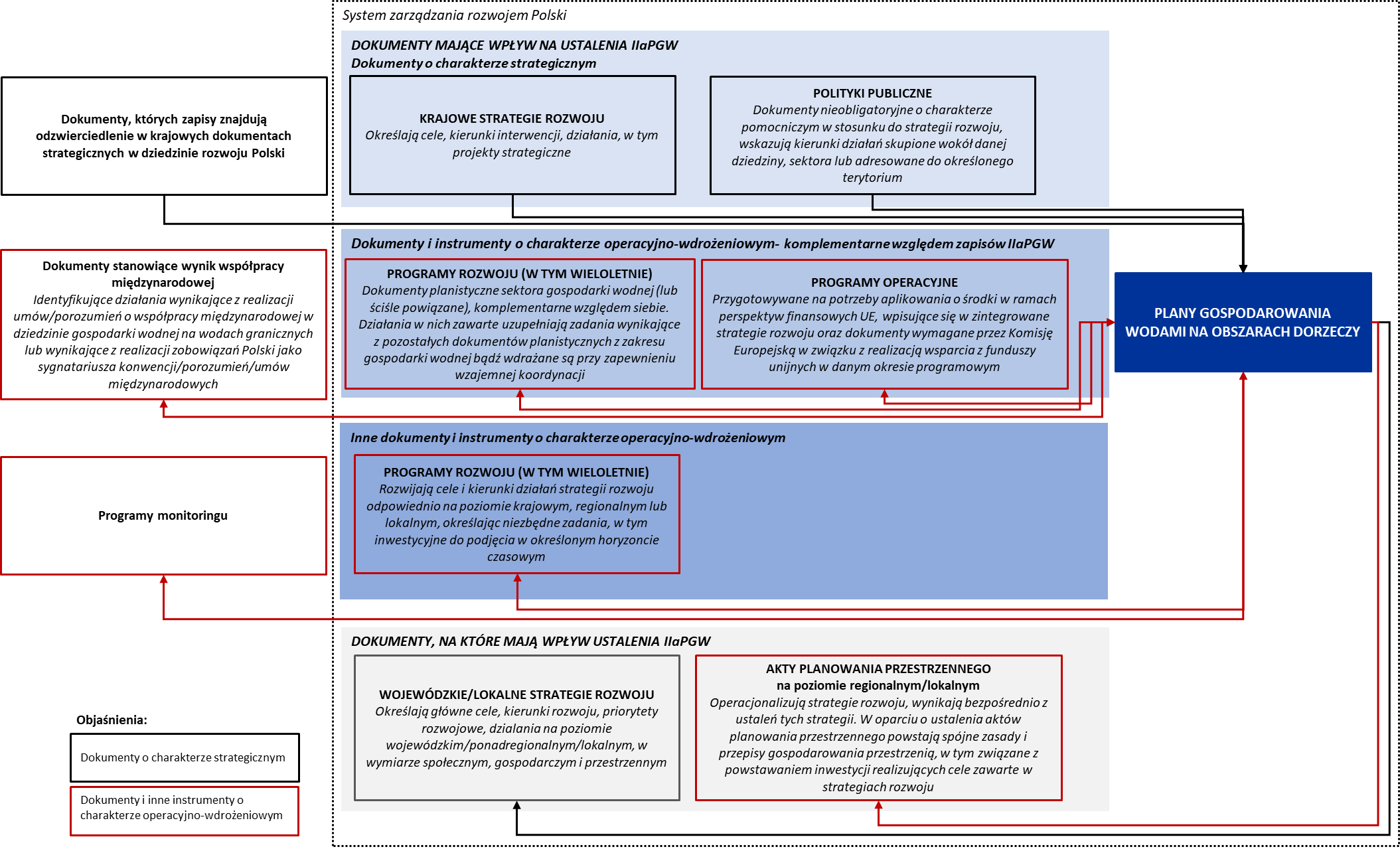 Rysunek 19-.	Schemat - relacje pomiędzy wybranymi dokumentami systemu zarządzania polityką rozwoju a dokumentem IIaPGWŹródło: opracowanie własneZaprezentowaną na powyższym schemacie kategoryzację dokumentów powiązanych z IIaPGW odzwierciedla układ kolejnych podrozdziałów, zawierających syntetyczne ich opisy. Dokumenty powiązane mające wpływ na ustalenia IIaPGWDokumenty o charakterze strategicznymCele i oczekiwane rezultaty wdrożenia dokumentu: zapewnienie zdolności państwa do przeciwdziałania zagrożeniom (w tym dla obszaru ochrony środowiska) i sprostania wyzwaniom spowodowanym zmieniającymi się uwarunkowaniami bezpieczeństwa Polski.Obszar problemowy: dokument prezentuje wizję kształtowania bezpieczeństwa narodowego kraju we wszystkich wymiarach, w tym środowiskowym. Interesy narodowe w dziedzinie bezpieczeństwa narodowego obejmują m.in. ochronę środowiska naturalnego, co jest wskazywane jako jeden z czterech filarów bezpieczeństwa narodowego Rzeczypospolitej Polskiej. Wśród zagrożeń dla bezpieczeństwa w dziedzinie ochrony środowiska naturalnego wymienia się m.in. postępujące zmiany klimatu, które mogą się przyczyniać do groźnych i wcześniej niewystępujących na obszarze kraju anomalii pogodowych (np. długotrwałych susz), a także zanieczyszczeń oraz emisji szkodliwych substancji. Przekłada się to na pogorszenie funkcjonowania gospodarki wodnej, co może negatywnie oddziaływać na bezpieczeństwo żywnościowe kraju i dostępność zasobów wodnych dobrej jakości.Sposób osiągnięcia zakładanych celów i/lub rozwiązania zidentyfikowanych problemów: dokument wśród działań ukierunkowanych na zapewnienie bezpieczeństwa narodowego wskazuje m.in. stworzenie spójnej polityki ochrony, odbudowy i zagospodarowania zasobów wodnych z uwzględnieniem bezpieczeństwa żywnościowego kraju. Dokument wyznacza również kierunki działań w zakresie rozwoju transportu wodnego. W celu rozwinięcia współpracy w formule bilateralnej, regionalnej oraz w wymiarze globalnym przewiduje m.in. realizację programu rozwoju śródlądowych dróg wodnych o szczególnym znaczeniu transportowym, w tym służącym m.in. poprawie dostępu do portów morskich oraz włączenie ich do sieci TEN-T. W obszarze zwiększenia odporności państwa na zagrożenia przewiduje z kolei realizowanie polityki dotyczącej planowania i zagospodarowania przestrzennego kraju, w tym na obszarach morskich Rzeczypospolitej Polskiej, w ramach inwestycji celu publicznego, z uwzględnieniem wymogów bezpieczeństwa i obronności państwa oraz wynikających z tego potrzeb w zakresie ich finansowania.Cele i oczekiwane rezultaty wdrożenia dokumentu: KPZK to narzędzie planistyczne wspomagające ogólnokrajowy system zarządzania kryzysowego m.in. w obszarze gospodarki wodnej oraz morskiej. Głównym celem jest wzmocnienie systemu zarządzania kryzysowego, prowadzące m.in. do poprawy ochrony przeciwpowodziowej oraz minimalizacji skutków suszy, a także służące przeciwdziałaniu innym zagrożeniom mającym wpływ na zasoby wodne w Polsce.Obszar problemowy: KPZK koncentruje się na działaniach realizowanych na rzecz minimalizacji ryzyka wystąpienia sytuacji kryzysowych, takich jak np.: susza/upał, powódź, skażenie chemiczne na morzu, katastrofa morska, intensywne opady śniegu itp., oraz niwelowania ich skutków. Część A obejmuje działania realizowane przez organy administracji publicznej w fazach zarządzania kryzysowego, takich jak zapobieganie i przygotowanie. Dokument zawiera krótki opis potencjalnych zagrożeń oraz ocenę ryzyka ich wystąpienia.Sposób osiągnięcia zakładanych celów i/lub rozwiązania zidentyfikowanych problemów: wśród działań wskazanych w KPZK, ukierunkowanych na zapobieganie określonym w nim sytuacjom kryzysowym, minimalizowanie ich oraz przygotowanie do nich, pojawia się m.in.: (1) uzgadnianie planów przeciwdziałania skutkom suszy na obszarach dorzeczy oraz (2) opracowanie planów zarządzania ryzykiem powodziowym dla obszarów dorzeczy.Cele i oczekiwane rezultaty wdrożenia dokumentu: wydłużenie życia w zdrowiu, poprawa zdrowia i związanej z nim jakości życia ludności oraz zmniejszenie nierówności społecznych w zdrowiu. Obszar problemowy: zwiększanie świadomości oraz pogłębianie wiedzy w zakresie wpływu stanu środowiska na stan zdrowia i jakość życia, nadzór i kontrola wpływu.Sposób osiągnięcia zakładanych celów i/lub rozwiązania zidentyfikowanych problemów: program wyróżnia takie zadania jak m.in.: prowadzanie działalności informacyjno-edukacyjnych dotyczących uświadamiania ryzyka związanego z nadmiernym narażeniem na zanieczyszczenie wody oraz upowszechnianie wiedzy na temat źródeł emisji i powstawania zanieczyszczeń w środowisku, ich rozpraszania i migracji. Ponadto w dokumencie podkreśla się istotność działań związanych z prowadzeniem Państwowego Monitoringu Środowiska. W ramach programu jako zadania wspierające przewidziano realizację prac naukowych związanych z badaniem i oceną wpływu jakości środowiska na stan zdrowia, z uwzględnieniem komponentów środowiska i elementów presji z nim powiązanych, takich jak m.in.: odpady i ścieki odprowadzane do środowiska (w tym farmaceutyki i substancje endokrynopodobne), woda przeznaczona do spożycia oraz wykorzystywana do celów rekreacyjnych, klimat (w tym susze i zjawiska ekstremalne, choroby wektorowe, osuwiska ziemi, powodzie i podtopienia) i działania związane z adaptacją do jego zmian.Cele i oczekiwane rezultaty wdrożenia dokumentu: wzmocnienie działań rządu dążących do budowy innowacyjnej gospodarki z zachowaniem zasad zrównoważonego rozwoju, które prowadzą do zapewnienia bezpieczeństwa ekologicznego kraju oraz poprawy jakości środowiska, w tym zasobów wodnych. Obszar problemowy: polityka wśród najważniejszych obszarów problemowych w sektorze środowiska wskazuje m.in.: (1) przybierający na znaczeniu negatywny wpływ zanieczyszczonego środowiska na zdrowie ludzi; (2) zwiększającą się konkurencję o zasoby; (3) rosnącą presję na ekosystemy; (4) nasilające się skutki zmian klimatu; (5) rosnącą ilość wytwarzanych odpadów, niewłaściwą gospodarkę nimi, przyczyniającą się do zmian klimatu, zanieczyszczenia powietrza, gleb i wody; oraz problem unieszkodliwiania odpadów zgodnie z przyjętą hierarchią sposobów postępowania z odpadami (zrównoważona gospodarka wodna została wydzielona w dokumencie jako osobny obszar polityki środowiskowej, w ramach którego przewidziano szereg działań oraz zadań).Sposób osiągnięcia zakładanych celów i/lub rozwiązania zidentyfikowanych problemów: polityka wyznacza kierunki interwencji, działania i zadania. W obszarze zasobów wodnych są to: (1) zrównoważone gospodarowanie wodami, w tym zapewnienie dostępu do czystej wody dla społeczeństwa i gospodarki oraz osiągnięcie dobrego stanu wód; (2) zarządzanie zasobami dziedzictwa przyrodniczego; (3) wspieranie wdrażania ekoinnowacji odgrywających ważną rolę w rozpowszechnianiu zrównoważonego korzystania z zasobów wodnych i zapewniania ich dobrej jakości; (4) wspieranie wielofunkcyjnej i trwale zrównoważonej gospodarki leśnej (w tym zwłaszcza wykorzystywanie potencjału lasów w zakresie łagodzenia zmian klimatu); (5) przeciwdziałanie zmianom klimatu, adaptacja do jego zmian i zarządzanie ryzykiem klęsk żywiołowych; (6) edukacja ekologiczna, m.in. w zakresie kształtowania wzorców zrównoważonej konsumpcji; (7) wdrażanie gospodarki o obiegu zamkniętym mającej m.in. znaczenie w gospodarce wodno-ściekowej – w kontekście zagospodarowywania osadów ściekowych i wykorzystania oczyszczonych ścieków jako wody technologicznej lub do celów utrzymania zieleni miejskiej; oraz w energetyce, a także w zagospodarowaniu wód opadowych i roztopowych (recykling wody, zmniejszanie tzw. „śladu wodnego”).Cele i oczekiwane rezultaty wdrożenia dokumentu: bezpieczeństwo energetyczne przy zapewnieniu konkurencyjności gospodarki, efektywności energetycznej i zmniejszeniu oddziaływania sektora energii na środowisko z optymalnym wykorzystaniem własnych zasobów energetycznych.Obszar problemowy: ze względu na ograniczony krajowy potencjał wodny PEP2040 nie przewiduje znaczącego wzrostu wykorzystania energii wód płynących. W dokumencie wskazano natomiast, że w horyzoncie długoterminowym na rozwój energetyki wodnej może wpłynąć rozwój śródlądowych dróg wodnych oraz rewitalizacja piętrzeń wodnych, które są istotne z punktu widzenia regulacji cieków i gospodarki przeciwpowodziowej.Sposób osiągnięcia zakładanych celów i/lub rozwiązania zidentyfikowanych problemów: polityka zwraca m.in. uwagę na konieczność zmniejszania wpływu sektora energii na środowisko, w szczególności poprzez modernizację mocy wytwórczych oraz dywersyfikację struktury wytwarzania energii.Cele i oczekiwane rezultaty wdrożenia dokumentu: utworzenie spójnego, zrównoważonego, innowacyjnego i przyjaznego użytkownikom oraz środowisku systemu transportowego na poziomie krajowym, europejskim i globalnym. Obszar problemowy: zwiększenie dostępności transportowej kraju oraz poprawa bezpieczeństwa uczestników ruchu i efektywności sektora transportowego, z uwzględnieniem ochrony i zapobiegania dalszemu pogarszaniu stanu ekosystemów wodnych oraz zmniejszania ilości wprowadzanych do wód substancji mogących negatywnie oddziaływać na wody.Sposób osiągnięcia zakładanych celów i/lub rozwiązania zidentyfikowanych problemów: w dokumencie wskazano m.in. na potrzebę rozwoju sektora żeglugi śródlądowej (zagospodarowanie śródlądowych dróg wodnych i rozwój żeglugi śródlądowej przyczyniają się do rozwoju społeczno-gospodarczego oraz poprawy efektywności systemu transportowego). Dokument przedstawia propozycje działań o charakterze innowacyjno-technicznym, które powinny uwzględniać wpływ transportu na środowisko, w tym zasoby wodne. SRT 2030 wyróżnia również działania związane z zapobieganiem zanieczyszczaniu morza i linii brzegowej, w tym działania związane z zapobieganiem wypadkom morskim, tj. poprawę szeroko pojętego bezpieczeństwa żeglugi śródlądowej czy ograniczanie zanieczyszczenia środowiska związanego z normalną eksploatacją jednostek pływających.Cele i oczekiwane rezultaty wdrożenia dokumentu: rozwój gospodarczy wsi, który umożliwia trwały wzrost dochodów jej mieszkańców poprzez m.in. poprawę stanu środowiska naturalnego, w tym zasobów wodnych (w rozumieniu osiągnięcia lub utrzymania dobrego stanu wód oraz ekosystemów zależnych od wód, a także ochrony, poprawy i zapobiegania dalszemu pogarszaniu stanu ekosystemów wodnych).Obszar problemowy: SZRWRiR 2030 porusza problematykę związaną z wyzwaniami, które stoją przed polskimi gospodarstwami. Dotyczą one m.in. ochrony zasobów wodnych, ich dostępności i sposobów gospodarowania nimi, a także sposobów ograniczania emisji zanieczyszczeń do środowiska. Dostępność oraz jakość zasobów wodnych są wskazywane w dokumencie jako jedno z kryteriów umożliwiające rozwój działalności rolniczej oraz rybackiej. Ważnym punktem odniesienia w pracach nad SZRWRiR 2030 były kierunki zmian polityk wspólnotowych, w tym przede wszystkim Wspólna Polityka Rolna (WPR), Wspólna polityka rybołówstwa (WPRyb) i polityki spójności zarysowane w propozycjach legislacyjnych przedstawionych przez służby KE.Sposób osiągnięcia zakładanych celów i/lub rozwiązania zidentyfikowanych problemów: w dokumencie wskazano działania horyzontalne związane m.in. z proekologicznym zarządzaniem lokalnymi zasobami wodnymi, obejmującym kształtowanie krajobrazów sprzyjających zatrzymywaniu wody.Wśród kierunków interwencji SZRWRiR 2030 wskazuje m.in.: zrównoważone gospodarowanie i ochronę zasobów środowiska, a także adaptację do zmian klimatu oraz przeciwdziałanie tym zmianom. Działania mające na uwadze ochronę zasobów wodnych, gleby i różnorodności biologicznej powiązano z działaniami na rzecz adaptacji rolnictwa do zmian klimatu i ograniczającymi emisje.Cele i oczekiwane rezultaty wdrożenia dokumentu: rozwój państwa jako społecznie i terytorialnie zrównoważonego, dzięki czemu lokalne zasoby i potencjały wszystkich regionów będą efektywnie rozwijane oraz wykorzystywane. Istotnym celem takiego mechanizmu jest wspomaganie obszarów wiejskich i miejskich, zwłaszcza tych, które nie mogą w pełni wykorzystywać i rozwijać swojego potencjału.Obszar problemowy: efektywne wykorzystanie endogenicznych potencjałów obszarów i ich specjalizacji dla zrealizowania zrównoważonego rozwoju w celu stworzenia w przyszłości warunków do wzrostu dochodów społeczeństwa przy jednoznacznym osiąganiu spójności w obszarze społecznym, gospodarczym, środowiskowym oraz przestrzennym.Sposób osiągnięcia zakładanych celów i/lub rozwiązania zidentyfikowanych problemów: w dokumencie przewidziano inicjatywy na rzecz m.in.: ochrony i poprawy stanu środowiska, ograniczenia ekstremalnych skutków zmian klimatu, zapewnienia dostępu do czystej wody oraz ochrony przed powodziami i suszą. W ramach polityki regionalnej wdrożone będą działania związane m.in. z rozwojem infrastruktury komunalnej. Dotyczyć będą m.in. usług w zakresie zaopatrzenia w wodę oraz oczyszczania ścieków. Ponadto w ramach realizacji celów i kierunków działań wskazanych w KSRR 2030 będą realizowane inwestycje związane z śródlądowymi drogami wodnymi czy portami morskimi. Dokument wskazuje również konieczność zastosowania nowoczesnych zasad gospodarowania wodą oraz zarządzania ryzykiem powodziowym. Realizacja działań w KSRR 2030 powiązana jest z celami wskazanymi w Polityce ekologicznej państwa 2030 – strategii rozwoju w obszarze środowiska i gospodarki wodnej (PEP2030) oraz w Polityce Energetycznej Polski do 2040 r. – strategia rozwoju sektora paliwowo-energetycznego (PEP2040).Cele i oczekiwane rezultaty wdrożenia dokumentu: budowa sprawnego i nowoczesnego państwa służącego obywatelom, środowisku oraz gospodarce.Obszar problemowy: wzmocnienie bezpieczeństwa zewnętrznego i wewnętrznego, w tym ochrona przed zagrożeniami oraz klęskami żywiołowymi (powodzie i susze).Sposób osiągnięcia zakładanych celów i/lub rozwiązania zidentyfikowanych problemów: działania przewidziane w SiNP przyczyniają się do zapewniania bezpieczeństwa wewnętrznego państwa w celu ratowania i ochrony m.in. zasobów środowiska naturalnego (w tym zasobów wodnych) w przypadku klęsk żywiołowych lub innych miejscowych zagrożeń. Promowane w dokumencie programy Społecznej Odpowiedzialności Nauki (SON) mają na celu uruchamianie potencjału uczelni i podmiotów nauki w zakresie innowacyjności gospodarki, rozwoju kultury i społeczeństwa obywatelskiego, przy jednoczesnym uwzględnianiu interesów społecznych, ochrony środowiska oraz relacji z różnymi grupami interesariuszy.Cele i oczekiwane rezultaty wdrożenia dokumentu: wzrost jakości życia społecznego i kulturalnego Polaków.Obszar problemowy: realizacja głównego celu SRKS odbywa się przez wdrażanie kierunków interwencji zaplanowanych do realizacji w trzech obszarach: (1) współdziałanie – społeczeństwo obywatelskie; (2) kultura – tożsamość i postawy obywatelskie; (3) kreatywność – potencjał kulturowy i kreatywny.Sposób osiągnięcia zakładanych celów i/lub rozwiązania zidentyfikowanych problemów: SRKS wspiera inicjatywy w zakresie zmian w treściach nauczania, nastawione na kształtowanie postaw proinnowacyjnych. Działania mogą być związane m.in. z ochroną środowiska. Również promowane przez SRKS programy w zakresie Społecznej Odpowiedzialności Nauki (SON) mają na celu uruchamianie potencjału uczelni i podmiotów nauki w zakresie innowacyjności gospodarki, rozwoju kultury i społeczeństwa obywatelskiego, przy jednoczesnym uwzględnianiu interesów społecznych, ochrony środowiska oraz relacji z różnymi grupami interesariuszy.Cele i oczekiwane rezultaty wdrożenia dokumentu: progresywny wzrost produktywności w warunkach gospodarki: neutralnej klimatycznie, o obiegu zamkniętym, opartej na danych. Dokument określa cele związane z zasobami naturalnymi (w tym zasobami wodnymi), do których zalicza się wzrost wydajności surowcowej gospodarki oraz wykorzystania surowców odnawialnych i biomasy w gospodarce.Obszar problemowy: projekt SP 2030 identyfikuje siedem obszarów istotnych dla transformacji gospodarki w przyszłości. Pięć z nich to zasoby komplementarne, synergiczne, które pozwalają na wzrost produktywności i innowacyjności oraz przystosowanie do ogólnoświatowych makrotrendów. Zalicza się do nich m.in. zasoby naturalne, w tym zasoby wodne.Sposób osiągnięcia zakładanych celów i/lub rozwiązania zidentyfikowanych problemów: SP 2030 określa kierunki interwencji oraz instrumenty wsparcia stosowane przez struktury rządzące w kolejnych latach w celu pobudzenia wzrostu poziomu inwestycji i produktywności przedsiębiorstw w kraju, z uwzględnieniem aspektów środowiskowych (m.in. zużycia wody w produkcji). Określone w dokumencie cele dotyczące aspektów środowiskowych mają zostać spełnione dzięki optymalizacji gospodarowania surowcami nieodnawialnymi ze szczególnym uwzględnieniem ich jakości, wartości i możliwości wielokrotnego użycia. Jest to związane z działaniem polegającym na zwiększaniu wydajności gospodarowania surowcami w całym cyklu życia, tj. upowszechnianiem narzędzia pomiaru śladu środowiskowego. W dokumencie zwraca się również uwagę na działania związane z ekoprojektowaniem, które w założeniu ma się przekładać na optymalizację procesów produkcji, zmniejszenie zużycia wody bądź redukcję emisji do wody.Cele i oczekiwane rezultaty wdrożenia dokumentu: zrównoważona, ekonomicznie efektywna i sprawiedliwa transformacja w kierunku gospodarki niskoemisyjnej.Obszar problemowy: obniżenie emisyjności m.in. w obszarze gospodarki wodnej.Sposób osiągnięcia zakładanych celów i/lub rozwiązania zidentyfikowanych problemów: dokument wyróżnia m.in. działania na rzecz dostosowania sektora gospodarki wodnej do zmian klimatu. Są to m.in. inicjatywy w zakresie: opracowania i wdrożenia metod oceny ryzyka powodziowego na obszarach miejskich; zwiększenia odporności systemu zarządzania ryzykiem powodziowym na skutki zmian klimatu; zwiększenia możliwości retencyjnych i renaturyzacji cieków wodnych; przywracania i utrzymania dobrego stanu wód, ekosystemów wodnych i od wód zależnych, w tym realizacji działań wynikających z ustaleń planów gospodarowania wodami na obszarach dorzeczy lub aktualizacji tych planów. Ponadto dokument wskazuje istotną rolę poszczególnych technologii OZE w miksie energetycznym w podziale na źródła sterowalne i niesterowalne, zwłaszcza w obszarze hydroenergii wykorzystującej zasoby wodne. W KPEiK zaprezentowano również działania związane z łagodzeniem zmian klimatu i adaptacją do nich, a także zapobieganiem ryzyku klęsk żywiołowych.Cele i oczekiwane rezultaty wdrożenia dokumentu: kompleksowe wykorzystanie morskiego potencjału Polski, obejmujące rozwój gospodarki morskiej; ściśle związane z użytkowaniem morza, z uwzględnieniem konieczności podjęcia działań w zakresie poprawy stanu zasobów wód morskich oraz ograniczenia emisji szkodliwych substancji do morza.Obszar problemowy: wzrost świadomości roli oraz znaczenia zasobów morskich w rozwoju społeczno-gospodarczym kraju.Sposób osiągnięcia zakładanych celów i/lub rozwiązania zidentyfikowanych problemów: dokument zawiera procedury, instrumenty prawne i ekonomiczne potrzebne do realizacji określonych w dokumencie celów w panujących warunkach politycznych i społeczno-gospodarczych. Wśród koniecznych do podjęcia działań dokument wskazuje m.in.: wzmocnienie pozycji polskich portów morskich, zwiększenie konkurencyjności transportu morskiego oraz zapewnienie bezpieczeństwa na morzu. Istotnym kierunkiem są również poprawa stanu środowiska morskiego i ochrona brzegu morskiego, stworzenie warunków do rozwoju gospodarki morskiej opartej na wiedzy oraz racjonalne korzystanie z zasobów naturalnych środowiska przyrodniczego. Za ważne aspekty polityki morskiej uznaje się również zrównoważone zarządzanie rybołówstwem morskim oraz usprawnienie zarządzania morskiego.Cele i oczekiwane rezultaty wdrożenia dokumentu: zrównoważony rozwój miast oraz ich obszarów funkcjonalnych z wykorzystaniem ich potencjału w procesach rozwoju państwa. Obszar problemowy: wzmocnienie zdolności miast oraz obszarów zurbanizowanych do promowania zrównoważonego rozwoju poprzez dbałość o wysoką jakość polityki miejskiej na poziomie krajowym oraz samorządowym. Sposób osiągnięcia zakładanych celów i/lub rozwiązania zidentyfikowanych problemów: dokument wskazuje kierunki interwencji, takie jak zarządzanie wodą w mieście, uwzględniające lepsze wykorzystanie układu hydrograficznego w układzie miejskim czy zwiększenie możliwości obszarów miejskich. W zakresie monitoringu i ostrzegania o zagrożeniach środowiskowych (m.in. powodzi) przewiduje działania mające na celu rozbudowę systemów monitorowania zjawisk przyrodniczych. Ponadto dokument wskazuje potrzebę przeglądu skuteczności stosowania prawa dotyczącego gospodarki wodnej w zakresie zasad inwestowania na obszarach narażonych na niebezpieczeństwo powodzi (tereny zalewowe). Dokumenty i inne instrumenty o charakterze operacyjno-wdrożeniowym – komplementarne względem zapisów IIaPGWCele i oczekiwane rezultaty wdrożenia dokumentu: zidentyfikowanie faktycznych potrzeb w zakresie uporządkowania gospodarki ściekowej oraz uszeregowanie ich realizacji w taki sposób, aby wywiązać się z wymagań wynikających z dyrektywy Rady 91/271/EWG z dnia 21 maja 1991 r., dotyczącej oczyszczania ścieków komunalnych, oraz z zobowiązań traktatu akcesyjnego.Obszar problemowy: [ANTROPOPREJSA - ZANIECZYSZCZENIE WÓD] zmniejszenie zanieczyszczenia wód biogenami pochodzenia komunalnego poprzez redukcję zanieczyszczeń biodegradowalnych oraz związków azotu i fosforu z oczyszczalni ścieków. Sposób osiągnięcia zakładanych celów i/lub rozwiązania zidentyfikowanych problemów: KPOŚK jest dokumentem o charakterze programowym, obejmującym wykaz aglomeracji, które w określonych w nim terminach muszą zostać wyposażone w systemy kanalizacji zbiorczej i oczyszczalnie ścieków.Po raz pierwszy KPOŚK przygotowany został w 2003 r. Obecnie obowiązuje VI aktualizacja KPOŚK, przyjęta przez Radę Ministrów w dniu 5 maja 2022 r., w ramach której zaplanowano kolejne przedsięwzięcia z zakresu budowy nowych oczyszczalni ścieków modernizacji, rozbudowy lub likwidacji istniejących oczyszczalni. W VIaKPOŚK zakłada się również dalszą rozbudowę i modernizację sieci kanalizacyjnej oraz modernizację gospodarki osadowej na oczyszczalniach ścieków. Cele i oczekiwane rezultaty wdrożenia dokumentu: ograniczenie wprowadzania azotanów pochodzenia rolniczego do wód powierzchniowych i podziemnych, aby wywiązać się z wymagań wynikających z Dyrektywy Azotanowej.Obszar problemowy: [ANTROPOPRESJA - ZANIECZYSZCZENIE WÓD] ograniczenie wprowadzania azotanów pochodzenia rolniczego do wód powierzchniowych i podziemnych.Sposób osiągnięcia zakładanych celów i/lub rozwiązania zidentyfikowanych problemów: program obliguje wszystkich prowadzących produkcję rolną oraz działalność, w ramach której są wykorzystywane lub przechowywane nawozy – do gospodarowania nimi w zrównoważony sposób. W celu rozwiązania problemu emisji zanieczyszczeń z terenów rolniczych w programie wskazuje się zasady postępowania z nawozami: (1) warunki rolniczego wykorzystania nawozów w pobliżu wód, na terenach o dużym nachyleniu, a także na glebach zamarzniętych, zalanych wodą, nasyconych wodą lub przykrytych śniegiem; (2) terminy, w których dozwolone jest wykorzystanie nawozów (3) dawki i sposoby nawożenia azotem oraz (4) warunki przechowywania nawozów naturalnych oraz postępowanie z odciekami.Cele i oczekiwane rezultaty wdrożenia dokumentu: wskazanie kierunku działań oraz zaproponowanie Obszarów Priorytetowych (OP), w których działania renaturyzacyjne powinny zostać zrealizowane w pierwszej kolejności, biorąc pod uwagę uwarunkowania środowiskowe i ekonomiczne.Obszar problemowy: [ANTROPOPRESJA - RENATURYZACJA] dokonany na poziomie JCWP, które zostały zaliczone do Obszarów Wymagających Renaturyzacji (OWR) oraz Obszarów Priorytetowych (OP), dobór działań wpływających na poprawę odporności, czyli adaptację ekosystemów i ciągłość dostarczanych przez nie usług ekosystemowych.Sposób osiągnięcia zakładanych celów i/lub rozwiązania zidentyfikowanych problemów: każdej JCWP, która została zaliczona do OWR oraz OP, przypisano potencjalne zestawy działań renaturyzacyjnych. Zaplanowana w dokumencie renaturyzacja wód powierzchniowych uwzględnia takie działania, jak: (1) poprawa retencji korytowej, dolinowej; (2) normalizacja stosunków wodnych w zlewni; (3) renaturyzacja mokradeł i torfowisk; (4) przywracanie ciągłości i różnorodności hydromorfologicznej cieków i jezior.Ponadto KPRWP przewiduje realizację działań ukierunkowanych na rozpoznanie zagrożeń i przyczyn zmian hydromorfologicznych cieków i zbiorników wodnych oraz zaplanowanie działań naprawczych, które pozwolą na osiągnięcie celów środowiskowych dla tych części wód.Na potrzeby wsparcia procesu wdrażania KPRWP w 2020 r. na zlecenie PGW WP został opracowany Podręcznik dobrych praktyk renaturyzacji wód powierzchniowych, stanowiący kompendium wiedzy nt. renaturyzacji rzek, jezior, wód przejściowych i przybrzeżnych.Cele i oczekiwane rezultaty wdrożenia dokumentu: poprawa stanu zasobów wodnych, w tym wód podziemnych, oraz rozwój retencji.Obszar problemowy: [RETENCJA] ocena możliwości i wskazanie niezbędnych kierunków działań w zakresie rozwoju retencji wodnej na poziomie obszarów dorzeczy i regionów wodnych. W projekcie PRR cel główny został podzielony na trzy priorytety: (1) wskazanie i realizacja działań z zakresu budowy zintegrowanego systemu naturalnej i sztucznej retencji wodnej; (2) stworzenie warunków do zrównoważonego wykorzystania zasobów wodnych; (3) wzmocnienie świadomości społecznej w zakresie potrzeby retencjonowania i oszczędzania wody.Sposób osiągnięcia zakładanych celów i/lub rozwiązania zidentyfikowanych problemów: w projekcie dokumentu wskazano działania, których realizacja zwiększy retencję wody na obszarze kraju. Wskazano planowane zadania inwestycyjne oraz podział na działania związane ze sztuczną i naturalną retencją oraz na pozostałe działania. Efektem programu ma być: wybudowanie 113 obiektów retencjonujących wodę, 646 obiektów kształtujących retencję, podjęcie działań z zakresu naturalnej retencji oraz wspierających inwestycje.Cele i oczekiwane rezultaty wdrożenia dokumentu: wsparcie małej retencji na terenach wiejskich i miejskich.Obszar problemowy: [RETENCJA] adaptacja zlewni rolniczych/miejskich do zachodzących zmian klimatu, a co za tym idzie – poprawa bilansu wodnego na obszarze kraju.Sposób osiągnięcia zakładanych celów i/lub rozwiązania zidentyfikowanych problemów: „Modernizacja gospodarstw rolnych – obszar nawadniania w gospodarstwie” stanowi program dopłat do nawodnień dla gospodarstw rolnych realizowany przez ARiMR. „Miasto z Klimatem – zielono-niebieska infrastruktura” to konkurs dla samorządów ogłoszony przez NFOŚiGW wraz z Ministerstwem Klimatu. Zakłada dofinansowanie przedsięwzięć z zakresu zagospodarowania wód opadowych i kształtowania zieleni miejskiej. „Retencja korytowa – program kształtowania zasobów wodnych na terenach rolniczych” to program realizowany przez PGW WP. Program jest działaniem międzyresortowym, realizowanym wraz z Ministerstwem Klimatu i Środowiska, Ministerstwem Rolnictwa i Rozwoju Wsi oraz z samorządami i spółkami wodnymi skupiającymi rolników. Celem jest przywrócenie dwufunkcyjności urządzeń melioracyjnych, co zapewni retencję wód na użytkach rolnych w okresach suszy oraz jej bezpieczne odprowadzenie w okresie wzmożonych opadów. Podjęte działania przełożą się bezpośrednio na wzrost ilości zgromadzonej wody i będą stanowiły odpowiedź na pogarszające się warunki wodne. Dzięki działaniom podjętym w ramach ww. programów poprawie ulegnie również ochrona przeciwpowodziowa oraz złagodzone zostaną negatywne skutki suszy.Cele i oczekiwane rezultaty wdrożenia dokumentu: wsparcie małej retencji na poziomie województwa.Obszar problemowy: [RETENCJA) zwiększenie zasobów wodnych i oszczędne gospodarowanie nimi.Sposób osiągnięcia zakładanych celów i/lub rozwiązania zidentyfikowanych problemów: działania ujęte w programach to m.in. plany budowy i przebudowy obiektów do retencjonowania wody.Cele i oczekiwane rezultaty wdrożenia dokumentu: cel główny: Przeciwdziałanie skutkom suszy, doprecyzowany przez cztery cele szczegółowe: (1) skuteczne zarządzanie zasobami wodnymi dla zwiększenia dyspozycyjnych zasobów wodnych na obszarach dorzeczy; (2) zwiększanie retencji na obszarach dorzeczy; (3) edukacja i zarządzanie ryzykiem suszy; (4) formalizacja i zaplanowanie finansowania działań służących przeciwdziałaniu skutkom suszy.Obszar problemowy: [ZMIANY KLIMATU - SUSZA] analizowane na poziomie obszarów dorzeczy: (1) możliwości powiększenia dyspozycyjnych zasobów wodnych; (2) propozycje budowy lub przebudowy urządzeń wodnych; (3) propozycje niezbędnych zmian w zakresie korzystania z zasobów wodnych oraz zmian naturalnej i sztucznej retencji; (4) katalog działań służących przeciwdziałaniu skutkom suszy.Sposób osiągnięcia zakładanych celów i/lub rozwiązania zidentyfikowanych problemów: PPSS nie ma charakteru odrębnego planu inwestycyjnego, scala jedynie informacje nt. planów budowy, przebudowy i remontu urządzeń wodnych, które zostały zawarte w innych dokumentach planistycznych z zakresu gospodarki wodnej.Najważniejszą składową PPSS jest katalog działań zawierający konkretne, mierzalne rozwiązania, które należy wdrożyć, aby ograniczyć skutki suszy. Katalog ma wymiar operacyjny wobec pozostałych elementów PPSS, które są sformułowane w charakterze analizy lub propozycji. Wskazane w dokumencie działania, które mają posłużyć realizacji celów, to m.in.: propagowanie ponownego wykorzystania wód, przeprowadzenie weryfikacji zasad gospodarowania wodą w zbiornikach retencyjnych, czasowe ograniczenie korzystania z wód, budowa i przebudowa ujęć wód podziemnych oraz rurociągów wodociągowych magistralnych do przesyłania wody do obszarów zagrożonych suszą hydrologiczną.Cele i oczekiwane rezultaty wdrożenia dokumentu: zarządzanie ryzykiem powodziowym skutkujące ograniczeniem potencjalnych negatywnych skutków powodzi dla życia i zdrowia ludzi, środowiska, dziedzictwa kulturowego oraz działalności gospodarczej.Obszar problemowy: [ZMIANY KLIMATU - POWÓDŹ] ocena ryzyka powodziowego i identyfikacja obszarów zagrożonych powodzią na poziomie obszarów dorzeczy i regionów wodnych oraz dobór działań służących minimalizacji zidentyfikowanych zagrożeń i ich skutków.Sposób osiągnięcia zakładanych celów i/lub rozwiązania zidentyfikowanych problemów: PZRP obejmują wszystkie aspekty zarządzania ryzykiem powodziowym; w szczególności działania ukierunkowane na zapobieganie powodzi, ochronę i właściwe przygotowanie do powodzi, w tym prognozowanie powodzi oraz systemy wczesnego ostrzegania, z uwzględnieniem specyfiki poszczególnych obszarów dorzecza. PZRP zawierają katalog działań służących osiągnięciu celów zarządzania ryzykiem powodziowym, z uwzględnieniem ich priorytetu.PZRP wprowadzają dwie kategorie działań: (1) działania techniczne, obejmujące głównie prace związane z budową zbiorników wodnych, wałów czy przebudową aktualnie funkcjonujących urządzeń wodnych oraz innych budowli wpływających na cieki wodne; (2) działania nietechniczne, skupiające się przede wszystkim na zwiększaniu retencji, przywracaniu naturalnych warunków przepływu, konieczności budowy nowych systemów informujących o zagrożeniu, dostosowaniu zagospodarowania przestrzennego do określonego zagrożenia powodziowego.Obecna aktualizacja PZRP stanowi dokument będący jednym ze źródeł dobieranych działań na potrzeby IIaPGW. Działania innych planów/programów, które poprzez swoją specyfikę i zakres wpisują się jednocześnie w cele IIaPGW (działania ukierunkowane na poprawę stanu JCWP oraz osiągnięcie celów środowiskowych) włączane mogą być do katalogów działań IIaPGW i tym samym stanowić element budowanych zestawów działań.Cele i oczekiwane rezultaty wdrożenia dokumentu: określenie optymalnego zestawu działań, który doprowadzi w określonym czasie do osiągnięcia i utrzymania dobrego stanu ekologicznego Morza Bałtyckiego.Obszar problemowy: [ANTROPOPRESJA - ZANIECZYSZCZENIE WÓD] KPOWM został opracowany w oparciu o dokumenty przygotowane uprzednio w ramach cyklu planistycznego dyrektywy ramowej w sprawie strategii morskiej. W dokumentach tych kluczową kwestię stanowiła wstępna ocena stanu środowiska wód morskich oraz określony w oparciu o tę ocenę zestaw celów środowiskowych, do których osiągnięcia lub utrzymania kraje członkowskie zobowiązane są do 2020 r.Zasięg przestrzenny analiz wykonanych w ramach KPOWM obejmuje wody morskie, w tym wody przybrzeżne i przejściowe. W dokumencie wyodrębniono 6 obszarów planowania (zwanych podakwenami, subakwenami lub akwenami), z których wydzielono dodatkowe dwa: wody Zalewu Wiślanego i Szczecińskiego. Z uwagi na specyfikę zagadnienia oraz szeroki zakres terytorialny oddziaływań z nim związanych zasięg prowadzonych analiz obejmował nie tylko ww. obszary planowania oraz poszczególne jego elementy, ale również obszar całego kraju.W ramach prowadzonych prac analitycznych, z uwagi na ich zakres i niezbędne do weryfikacji siedliska oraz gatunki flory i fauny, cenne z uwagi na przyjęte cele środowiskowe, w sposób szczególny potraktowano obszary Natura 2000 przynajmniej częściowo położone na wodach morskich, zdefiniowane w dokumencie jako „morskie obszary Natura 2000”.Sposób osiągnięcia zakładanych celów i/lub rozwiązania zidentyfikowanych problemów: KPOWM określa m.in.: (1) działania podstawowe niezbędne do osiągnięcia lub utrzymania dobrego stanu środowiska wód morskich (w tym działania prawne, administracyjnie, ekonomiczne, edukacyjne i kontrolne); (2) działania doraźne; (3) wpływ działań podstawowych i działań doraźnych na wody pozostające poza obszarem wód morskich w celu zminimalizowania zagrożeń i, jeśli jest to możliwe, uzyskanie pozytywnego wpływu na te wody; (4) sposób podejmowania działań podstawowych i działań doraźnych oraz stopień, w jakim przyczyniają się one do osiągnięcia celów środowiskowych dla wód morskich. Wskazany w KPOWM horyzont czasowy realizacji działań w nim wskazanych to rok 2020, ze wskazaniem możliwości osiągnięcia niektórych celów środowiskowych w kolejnej perspektywie, tj. do 2027.Cele i oczekiwane rezultaty wdrożenia dokumentu: dążenie do osiągnięcia i utrzymania dobrego stanu Morza Bałtyckiego poprzez realizację działań określonych w POWM.Obszar problemowy: [ANTROPOPRESJA - ZANIECZYSZCZENIE WÓD] aPOWM została opracowany po przeanalizowaniu efektów działań zrealizowanych w poprzednim okresie programowania (KPOWM). Określono, które działania mają być kontynuowane (22 działania) i zaplanowano nowe działania (37 działań), łącznie zaplanowano 59 działań, najistotniejszym z nich nadano priorytet wykonania.Zasięg przestrzenny analiz wykonanych w ramach aPOWM obejmuje wyodrębnione jednostki planistyczne: wody morskie, wody przejściowe i wody przybrzeżne (nazwywane podakwenami). Stan każdego podakwenu oceniono na podstawie zaktualizowanej wstępnej oceny stanu środowiska wód morskich i zebranych w latach 2011-2016 danych. Zdefiniowano 11 cech każdego podakwenu obejmujących warunki biotyczne i abiotyczne oraz dla każdej z nich zdefiniowano cele środowiskowe. Dla każdej z analizowanych cech określono cele środowiskowe.Z uwagi na specyfikę zagadnienia oraz szeroki zakres terytorialny oddziaływań z nim związanych zasięg prowadzonych analiz obejmował nie tylko obszary morskie i ich elementy, ale również obszar całego kraju, ponieważ wpływ na stan Morza Bałtyckiego mają działania takie jak rolnictwo i gospodarka wodno-ściekowa, nie tylko w strefie nadmorskiej.Sposób osiągnięcia zakładanych celów i/lub rozwiązania zidentyfikowanych problemów: aPOWM określa działania podstawowe, w tym prawne, administracyjne, ekonomiczne, edukacyjne i kontrolne oraz działania doraźne. Działania podzielono na: wynikające z przepisów oraz przyjętych dokumentów planistycznych i programowych, działania kontynuowane z KPOWM, działania nowe (zgłoszone przez instytucje, ekspertów oraz rekomendowane w ramach HELCOM), wynikające z analizy luk, a także działania doraźne. Działaniami o najwyższym priorytecie są: poszerzenie monitoringu i zwiększenie wymogów w zakresie usuwania biogenów w oczyszczalniach ścieków, doposażenie gmin w nowoczesny sprzęt do czyszczenia plaż, ograniczenie przyłowów morświnów w polskich obszarach morskich, ograniczenie niepokojenia fok przez ludzi w miejscu ich rozrodu, wdrożenie rejestru źródeł hałasu impulsowego (pochodzącego z podwodnych eksplozji, badań sejsmicznych, sonarów i inne). Wskazany w aPOWM horyzont czasowy realizacji działań to 2027, przy czym zidentyfikowano małe prawdopodomieństwo osiągnięcia niektórych cech dla niektórych obszarów w takim terminie.Cele i oczekiwane rezultaty wdrożenia dokumentu: budowa lub zmodernizowanie śródlądowych dróg wodnych (śdw) do parametrów co najmniej IV klasy żeglowności oraz spełnienie wymogów infrastruktury transportu wodnego śródlądowego dla sieci TEN-T.Obszar problemowy: [ANTROPOPRESJA - ZANIECZYSZCZENIE WÓD] w założeniach wyszczególniono trzy śródlądowe szlaki żeglugowe, przebiegające przez terytorium Polski, tj.: E-30, E-40 i E-70, a także określono cztery priorytety dotyczące planowanych inwestycji (obejmujące ogółem 11 zadań), w tym m.in.: Priorytet I: Odrzańska Droga Wodna (E-30) – osiągnięcie międzynarodowej klasy żeglowności i włączenie w europejską sieć dróg wodnych; Priorytet III: Połączenie Odra-Wisła-Zalew Wiślany; rozbudowa drogi wodnej E-70; Priorytet IV: Rozwój partnerstwa i współpracy na rzecz śródlądowych dróg wodnych.Sposób osiągnięcia zakładanych celów i/lub rozwiązania zidentyfikowanych problemów: założenia zawierają zakres zadań inwestycyjnych na polskich drogach wodnych podzielonych na perspektywę krótko- i długoterminową (bez określenia terminów), w tym szczegółowy zakres zadań inwestycyjnych na Odrzańskiej Drodze Wodnej. W założeniach ustalono, że w perspektywie krótkoterminowej dla wszystkich inwestycji przewidzianych do realizacji w okresie długoterminowym przygotowana zostanie część dokumentacyjna, w tym analizy hydrologiczne pozwalające na zbilansowanie zasobów wodnych niezbędnych dla zapewnienia funkcji żeglugowej na drogach wodnych, wraz ze wskazaniem na ewentualne potrzeby budowy dodatkowych zbiorników retencyjnych zapewniających wodę do celów żeglugowych, które powinny obejmować całościowo poszczególne szlaki żeglugowe i rekomendować wariantowo najlepsze rozwiązania. Założenia przewidują również konieczność przygotowania inwentaryzacji stanu technicznego istniejących dróg wodnych w ramach prac nad programami rozwoju śdw.Cele i oczekiwane rezultaty wdrożenia dokumentu: przywrócenie warunków dla niezawodnego transportu wodnego śródlądowego na śródlądowych drogach wodnych w Polsce.Obszar problemowy: [ANTROPOPRESJA - ZANIECZYSZCZENIE WÓD] (1) poprawa parametrów nawigacyjnych na śródlądowych drogach wodnych; (2) wsparcie rozwoju rynku w sektorze transportu wodnego śródlądowego; (3) rozwój partnerstwa na rzecz gospodarczego wykorzystania dróg wodnych. Sposób osiągnięcia zakładanych celów i/lub rozwiązania zidentyfikowanych problemów: strategia realizacji KPŻ2030 ukierunkowana będzie przede wszystkim na realizację projektów inwestycyjnych oraz na działania o charakterze sektorowo-programowym. Inwestycje wdrażane w ramach KPŻ2030 będą miały na celu poprawę warunków nawigacyjnych, poprzez modernizację istniejącej infrastruktury hydrotechnicznej, na wykorzystywanych transportowo odcinkach dróg wodnych. Natomiast zadania programowe ukierunkowane będą na rozwój sektora i przystosowanie rynku żeglugowego do wyzwań związanych ze zrównoważonym rozwojem sektora transportu.Cele i oczekiwane rezultaty wdrożenia dokumentu: ochrona przed powodzią oraz osiągnięcie dobrego stanu wszystkich wód. Obszar problemowy: [ZMIANY KLIMATU - POWÓDŹ] zapewnienie skutecznej ochrony przeciwpowodziowej jako odpowiedzialność każdego RZGW WP w obszarze jego jurysdykcji.Sposób osiągnięcia zakładanych celów i/lub rozwiązania zidentyfikowanych problemów: plan utrzymania wód zawiera określenie odcinków śródlądowych wód powierzchniowych, na których mogą wystąpić zagrożenia dla swobodnego przepływu wód i spływu lodów, oraz identyfikuje te zagrożenia. W dokumencie gromadzone i kojarzone są wszystkie planowane roboty utrzymaniowe na ciekach administrowanych przez różne organy w danym regionie wodnym. Zawiera się w nim również wykazy budowli regulacyjnych oraz urządzeń wodnych, które mają istotne znaczenie dla zarządzania wodami, a także wykazy planowanych działań utrzymaniowych (takich jak m.in.: odmulanie, usuwanie zatorów, zabezpieczanie brzegów koryta, dbanie o dobry stan techniczny budowli hydrotechnicznych), zgodnych z Katalogiem dobrych praktyk w zakresie robót hydrotechnicznych i prac utrzymaniowych wraz z ustaleniem zasad ich wdrażania.Cele i oczekiwane rezultaty wdrożenia dokumentu: przywrócenie rzekom ich funkcji ekologicznych - ożywienie rzek poprzez wprowadzenie występujących w nich gatunków ryb lub odtworzenie właściwości wpływających na życie i rozwój organizmów wodnych.Obszar problemowy: [ZASOBY WODNE/DROŻNOŚĆ CIEKÓW] stworzenie stabilnych podstaw przyrodniczych do prowadzenia racjonalnej gospodarki rybackiej w wodach śródlądowych danego województwa z zachowaniem równowagi i różnorodności biologicznej w środowisku wodnym.Sposób osiągnięcia zakładanych celów i/lub rozwiązania zidentyfikowanych problemów: wojewódzkie programy ochrony zasobów wodnych wyznaczają kierunki działań, jakie należy podjąć, aby osiągnąć zakładany cel, jakim jest udrożnienie rzek dla umożliwienia wędrówki ryb. Opracowywane na potrzeby dokumentów programy budowy przepławek dla ryb stanowią pierwszy krok w kierunku renaturyzacji rzek, co w konsekwencji doprowadzić powinno do ich rewitalizacji.Cele i oczekiwane rezultaty wdrożenia dokumentu: w latach 2021–2027 Polska będzie realizować Umowę Partnerstwa uzgodnioną z Komisją Europejską. Polityka spójności na lata 2021 określa następujące obszary wsparcia: CP1 Bardziej konkurencyjna i inteligentna Europa, CP2 Bardziej przyjazna dla środowiska niskoemisyjna Europa, CP3 Lepiej połączona Europa, CP4 Europa o silniejszym wymiarze społecznym, CP5 Europa bliżej obywateli, CP6 Łagodzenie skutków transformacji w kierunku gospodarki neutralnej dla klimatuObszar problemowy: działania planowane w nowej perspektywie finansowej w ramach poszczególnych celów polityki odpowiadać będą na wyzwania krajowe wynikające z dokumentów strategicznych oraz będą uwzględniać kontekst europejski taki jak: Europejski Zielony Ład, konsekwencje COVID-19, Europejską Agendę Cyfrową.Sposób osiągnięcia zakładanych celów i/lub rozwiązania zidentyfikowanych problemów: za kształt oraz zakres programów na poziomie kraju odpowiada Minister Funduszy i Polityki Regionalnej we współpracy z innymi ministrami. Regionalne programy przygotowują zarządy województw we współpracy z Ministrem Funduszy i Polityki Regionalnej. Programy zawierają całość spójnych priorytetów strategicznych, do osiągnięcia których będzie się dążyć za pomocą: Europejskiego Funduszu Rozwoju Regionalnego, Funduszu Spójności, Europejskiego Funduszu Społecznego+, uzupełnionych przez Fundusz Sprawiedliwej Transformacji oraz Europejski Fundusz Morski i Rybacki. Wśród celów polityki spójności nowej perspektywy finansowej istotne z punktu widzenia wsparcia gospodarki wodnej są cele szczegółowe CP2., w tym przede wszystkim cele w zakresie wspierania: działań w zakresie dostosowania do zmiany klimatu, zapobiegania ryzyku i odporności na klęski żywiołowe, zrównoważonej gospodarki wodnej, przechodzenia na gospodarkę o obiegu zamkniętym, sprzyjanie bioróżnorodności i rozwojowi zielonej infrastruktury w środowisku miejskim oraz zmniejszanie zanieczyszczenia.Wsparcia z EFRR udziela się m.in. na inwestycje w infrastrukturę. Środki z FS przeznaczane były i będą na: inwestycje na rzecz środowiska, w tym korzystne dla środowiska inwestycje związane ze zrównoważonym rozwojem oraz energią oraz inwestycje w TEN-T.Odrębną grupę stanowią środki Europejskiego Funduszu Rolnego na rzecz Rozwoju Obszarów Wiejskich (EFRROW). EFRROW stanowi instrument finansowania Wspólnej Polityki Rolnej (WPR) wspierającej dynamiczny rozwój i efektywność gospodarczą społeczności wiejskich w ramach działań podejmowanych na rzecz rozwoju obszarów wiejskich. Do takich działań należą: realizacja strategii i finansowanie mające wzmocnić sektory rolno-spożywcze i leśne, zrównoważenie środowiskowe oraz ogólny dobrostan obszarów wiejskich. EFRROW ma za zadanie wpierać strategie i projekty realizujące długoterminowe cele rozwoju obszarów wiejskich przyjęte na szczeblu wspólnotowym. W tym m.in. cele w zakresie zapewniania zrównoważonego zarządzania zasobami naturalnymi oraz podejmowania działań w dziedzinie klimatu, co znajduje odzwierciedlenie również w celach polityki wodnej. Wspólna polityka rolna poprzez zapewnienie środków bezpośredniego wsparcia i rozwoju obszarów wiejskich zapewnia ponadto zaplecze dla realizacji zobowiązań wynikających z dyrektyw unijnych, w tym np. dyrektywy azotanowej. Uzyskanie bezpośredniego wsparcia jest z kolei uzależnione od przestrzegania przepisów UE dotyczących ochrony środowiska, między innymi ustanowionych w dyrektywie azotanowej.Cele i oczekiwane rezultaty wdrożenia dokumentu: realizacja zobowiązań wynikających z dwustronnych oraz wielostronnych umów międzynarodowych.Obszar problemowy: realizacja działań wynikających z umów/porozumień dwustronnych z Państwami ościennymi, o współpracy międzynarodowej w dziedzinie gospodarki wodnej na wodach granicznych, podejmowanych w ramach posiedzeń komisji ds. Wód Granicznych.Realizacja zobowiązań wynikających z: (1) Konwencji o obszarach wodno-błotnych mających znaczenie międzynarodowe, zwłaszcza jako środowisko życiowe ptactwa wodnego, sporządzonej w Ramsarze dnia 2 lutego 1971 r. (Dz.U. z 1978 r. poz. 24); (2) Konwencji o ochronie i użytkowaniu cieków transgranicznych i jezior międzynarodowych, sporządzonej w Helsinkach dnia 17 marca 1992 r. (Dz.U. z 2003 r. poz. 702); (3) Porozumienia o ochronie małych waleni Bałtyku, Północno-Wschodniego Atlantyku, Morza Irlandzkiego i Północnego, sporządzonego w Nowym Jorku dnia 17 marca 1992 r. [ASCOBANS] (Dz.U. z 1999 r. poz. 1108); (4) Konwencji o ochronie środowiska morskiego obszaru Morza Bałtyckiego, sporządzonej w Helsinkach dnia 9 kwietnia 1992 r. (Dz.U. z 2000 r. poz. 346) sankcjonującej istnienie i działalność Komisji Ochrony Środowiska Morskiego Bałtyku, znanej również jako Komisja Helsińska lub HELCOM, w tym zwłaszcza prowadzonych obecnie działań Komisji w zakresie realizacji zaaktualizowanego Bałtyckiego Planu Działań HELCOM; (5) Umowy w sprawie Międzynarodowej Komisji Ochrony Odry przed Zanieczyszczeniem (MKOOpZ) z dnia 11 kwietnia 1996 roku (Dz.U. z 1999 r. poz. 886) zmienionej umową w sprawie zmiany Umowy w sprawie Międzynarodowej Komisji Ochrony Odry przed Zanieczyszczeniem, sporządzona we Wrocławiu dnia 25 czerwca 2008 r. i w Brukseli dnia 27 listopada 2008 r. (Dz.U. z 2011 r. poz. 1022).Sposób osiągnięcia zakładanych celów i/lub rozwiązania zidentyfikowanych problemów: przedmiot oraz zakres międzynarodowych uzgodnień w dziedzinie gospodarki wodnej zostały szczegółowo omówione w rozdziale 13.10, dotyczącym informacji o pozostałych działaniach, innych niż wskazane w art. 318 ust. 1 pkt 8-16 pr.w., w tym podsumowania działań dotyczących współpracy międzynarodowej (art. 320 pr.w.).Dokumenty i inne instrumenty o charakterze operacyjno-wdrożeniowym – inne powiązaneCele i oczekiwane rezultaty wdrożenia dokumentu: poprawa odporności na aktualne i oczekiwane zmiany klimatu, ze zwróceniem szczególnej uwagi na lepsze przygotowanie do ekstremalnych zjawisk klimatycznych i pogodowych oraz redukcję kosztów społeczno-ekonomicznych z tym związanych.Obszar problemowy: [ZMIANY KLIMATU - ADAPTACJA] zapewnienie zrównoważonego rozwoju oraz efektywnego funkcjonowania gospodarki i społeczeństwa w warunkach zmieniającego się klimatu.Sposób osiągnięcia zakładanych celów i/lub rozwiązania zidentyfikowanych problemów: w dokumencie wskazano priorytetowe kierunki działań adaptacyjnych, które należy podjąć w najbardziej wrażliwych na zmiany klimatu obszarach, takich jak m.in.: gospodarka wodna, rolnictwo, leśnictwo, różnorodność biologiczna, zdrowie, energetyka, budownictwo i gospodarka przestrzenna, obszary zurbanizowane, transport, obszary górskie i strefy wybrzeża.Działania podejmowane zarówno przez podmioty publiczne, jak i prywatne będą dokonywane poprzez inwestycje w infrastrukturę oraz rozwój technologii. Dotyczą przedsięwzięć technicznych, takich jak np. budowa niezbędnej infrastruktury przeciwpowodziowej i ochrony wybrzeża, oraz zmian regulacji prawnych, np. w systemie planowania przestrzennego (ograniczanie możliwości zabudowy terenów zagrożonych powodziami).Cele i oczekiwane rezultaty wdrożenia dokumentu: zwiększenie odporności na zmiany klimatu zgodnie z ideą zrównoważonego rozwoju według zasady 3Z – zdrowie, zieleń, zadowolenie.Obszar problemowy: [ZMIANY KLIMATU - ADAPTACJA] adaptacja miast do zmian klimatu objawiających się m.in. wzrostem średniej temperatury powietrza, częstotliwości występowania intensywnych opadów deszczu i silnego oraz bardzo silnego wiatru, które mogą prowadzić do powodzi i sztormów oraz do większego stężenia glonów w wodzie czy też bakterii w sieci i zbiornikach. Jako jeden z sektorów, który należy zabezpieczyć przed szkodliwymi zmianami klimatu, MPA wskazuje gospodarkę wodną. W przedmiotowym obszarze głównym celem jest: obniżenie występowania lokalnych powodzi oraz podtopień, także efektywne korzystanie z zasobów wód dla poprawy stanu przyrodniczego środowiska miejskiego.Sposób osiągnięcia zakładanych celów i/lub rozwiązania zidentyfikowanych problemów: działania wskazane w MPA to m.in.: (1) kampanie społeczne mające na celu edukowanie mieszkańców o wpływie ich decyzji na ochronę środowiska; (2) opracowanie systemu gospodarowania wodami opadowymi wraz z budową układu retencjonowania wód opadowych oraz zmniejszenie tempa ich odpływu; (3) budowa „zielonych przystanków” (m.in. w celu zwiększenia retencji wód opadowych na terenach miejskich).Cele i oczekiwane rezultaty wdrożenia dokumentu: KPZL jest opracowaniem stanowiącym instrument polityki leśnej w zakresie kształtowania przestrzeni przyrodniczej kraju. Zawiera ogólne wytyczne sporządzania regionalnych planów przestrzennego zagospodarowania w dziedzinie zwiększania lesistości. Przyjęte w KPZL założenia metodyczne i kryteria określania preferencji zalesieniowych mogą być pomocne w tworzeniu oryginalnych rozwiązań regionalnych oraz lokalnych, wspierających ochronę przyrody. Program realizuje pośrednio cele, jakie przyświecają gospodarce wodnej w zakresie osiągania celów środowiskowych. Przeciwdziała negatywnym skutkom suszy oraz poprawia ochronę przeciwpowodziową.Obszar problemowy: [ZMIANY KLIMATU - ADAPTACJA] zwiększenie lesistości z uwzględnieniem wpływu na zwiększenie naturalnej retencji, ograniczenie spływu powierzchniowego, redukcja spływu biogenów oraz ochrona wód podziemnych.Sposób osiągnięcia zakładanych celów i/lub rozwiązania zidentyfikowanych problemów: zwiększanie powierzchni leśnych na obszarach poszczególnych jednostek administracyjnych odbywa się poprzez wprowadzenie dotacji na zalesienie dla rolników, aktualizację miejscowych planów zagospodarowania przestrzennego, sterowanie rozmieszczeń zalesień w skali regionalnej i krajowej oraz usprawnienie procedur przeklasyfikowywania zalesionych gruntów na lasy.Cele i oczekiwane rezultaty wdrożenia dokumentu: dynamiczny rozwój polskich portów morskich. Obszar problemowy: [ANTROPOPRESJA - ZANIECZYSZCZENIE WÓD] rozbudowa infrastruktury morskiej przy uwzględnieniu potrzeb ochrony środowiska, m.in. w zakresie osiągnięcia lub utrzymania dobrego stanu ekosystemów morskich i przybrzeżnych oraz promowania zrównoważonego korzystania z wód.Sposób osiągnięcia zakładanych celów i/lub rozwiązania zidentyfikowanych problemów: w programie rozwoju portów morskich znalazły się ogólne wytyczne w zakresie uwzględniania w działalności portowej przepisów i standardów środowiskowych, w tym w zakresie rozbudowy infrastruktury morskiej, które powinny być respektowane w celu zapewnienia możliwie najmniejszej ingerencji w środowisko naturalne, zachowania jego jakości, a także obniżenia emisji zanieczyszczeń do wód.Cele i oczekiwane rezultaty wdrożenia dokumentu: zabezpieczenie brzegu morskiego przed zjawiskiem erozji i powodzi od strony morza.Obszar problemowy: [ZMIANY KLIMATU - POWÓDŹ] budowa, rozbudowa i utrzymywanie systemu ochrony brzegów morskich przed erozją morską i powodzią od strony morza, ochrona klifów, terenów przybrzeżnych oraz zalewowych.Sposób osiągnięcia zakładanych celów i/lub rozwiązania zidentyfikowanych problemów: w celu zabezpieczenia brzegów przed erozją niezbędne są: wzmocnienie i utrzymanie systemu zabezpieczenia przeciwpowodziowego terenów nadmorskich; stabilizacja linii brzegowej, zapobieganie zanikowi plaż oraz degradacji klifów; prowadzenie i rozszerzanie zakresu monitoringu stanu wybrzeża morskiego i strefy wód przybrzeżnych.Cele i oczekiwane rezultaty wdrożenia dokumentu: budowa oraz oddanie do eksploatacji w Polsce elektrowni jądrowych z zachowaniem dobrego stanu wód oraz przy wdrożeniu wszelkich możliwych środków mających na celu minimalizację ryzyka pogorszenia stanu ekosystemów wodnych, lądowych i podmokłych. Obszar problemowy: [ANTROPOPRESJA - ZANIECZYSZCZENIE WÓD] budowa elektrowni jądrowej to inwestycja strategiczna dla zrównoważonego rozwoju Polski. Stopniowe eliminowanie źródeł niskiej emisji na rzecz energii jądrowej poprawia kondycję ekosystemów naturalnych. Jest to skomplikowany i wieloetapowy proces, podczas którego powinny zostać zachowane zasady ochrony środowiska.Sposób osiągnięcia zakładanych celów i/lub rozwiązania zidentyfikowanych problemów: do działań przewidzianych do realizacji wyznaczonego celu należą rozwój niezbędnej infrastruktury, w tym rozbudowa sieci wodociągowej i kanalizacyjnej wokół placu budowy elektrowni jądrowej, budowa oczyszczalni oraz zrzut ścieków oczyszczonych do odbiornika.Cele i oczekiwane rezultaty wdrożenia dokumentu: realizacja przez jednostki samorządu terytorialnego polityki ochrony środowiska zbieżnej z założeniami najważniejszych dokumentów strategicznych i programowych. Programy ochrony środowiska powinny stanowić podstawę funkcjonowania systemu zarządzania środowiskiem, spajającą wszystkie działania i dokumenty dotyczące ochrony środowiska i przyrody na szczeblu danej jednostki samorządu terytorialnego. Programy realizują cele i zadania wynikające z polityki ekologicznej poszczególnych województw i dotyczą m.in. poprawy jakości wód powierzchniowych, zachowania i ochrony środowiska naturalnego oraz wsparcia efektywnego gospodarowania zasobami.Obszar problemowy: dokumenty identyfikują najważniejsze atuty środowiska naturalnego, zagrożenia wynikające z zanieczyszczenia środowiska, cele i kierunki inwestycyjne oraz działania, które mają poprawić stan środowiska i pomóc w zachowaniu równowagi ekologiczno-społeczno-gospodarczej. Sposób osiągnięcia zakładanych celów i/lub rozwiązania zidentyfikowanych problemów: przykładowe działania przewidziane do realizacji: (1) zwiększenie udziału wytwarzania energii z OZE, głównie z biomasy oraz słońca, edukacja społeczeństwa w zakresie ochrony powietrza i przeciwdziałania zmianom klimatu; (2) odtwarzanie ciągłości ekologicznej i renaturyzacja rzek, ochrona zasobów wodnych; (3) rozbudowa i modernizacja sieci wodociągowej oraz ujęć wody; (4) uwzględnienie w procesie planowania przestrzennego ograniczeń związanych z zaopatrzeniem w wodę; (5) ochrona siedlisk i gatunków; (6) planowanie działań ochronnych na terenach cennych przyrodniczo.Cele i oczekiwane rezultaty wdrożenia dokumentu: plany zawierają cele ochrony przyrody oraz wskazanie: (1) uwarunkowań ich realizacji, nakreślenie sposobów identyfikacji i eliminacji wystąpienia możliwych zagrożeń; (2) obszarów oraz określenie działań ochronnych na obszarach ochrony ścisłej, czynnej i krajobrazowej; (3) miejsc możliwych do udostępnienia do celów naukowych oraz edukacyjnych, w których może być prowadzona działalność handlowa i turystyczna.Obszar problemowy: zachowanie oraz popularyzacja wartości przyrodniczych i naukowych, społecznych, historycznych, kulturowych, edukacyjnych oraz walorów krajobrazowych w warunkach zrównoważonego rozwoju.Sposób osiągnięcia zakładanych celów i/lub rozwiązania zidentyfikowanych problemów: działania przewidziane do realizacji w ramach planów obejmują ochronę obszarów chronionych, ekosystemów, ostoi i siedlisk przyrodniczych, a także siedlisk roślin, zwierząt i grzybów oraz tworów i składników przyrody nieożywionej, wyróżniających się szczególnymi wartościami oraz walorami. W ramach Planu ochrony obszaru Natura 2000 obejmują ochronę: obszarów specjalnej ochrony ptaków, specjalnych obszarów ochrony siedlisk, obszarów mających znaczenie dla Wspólnoty oraz część lub całość obszarów i obiektów objętych formami ochrony przyrody, o których mowa w art. 6 ust. 1 pkt 1–4 i pkt 6–9 u.o.p.PZO w swej treści określają konkretne zadania ochronne, w tym w szczególności działania dotyczące ochrony czynnej siedlisk przyrodniczych, gatunków roślin i zwierząt oraz ich siedlisk, monitoringu stanu przedmiotów ochrony oraz monitoringu realizacji celów, uzupełnienia stanu wiedzy o przedmiotach ochrony i uwarunkowaniach ich ochrony, a także wskazania zmian w obowiązujących dokumentach zagospodarowania przestrzennego dotyczących eliminacji lub ograniczenia zagrożeń wewnętrznych lub zewnętrznych, jeżeli są niezbędne dla utrzymania lub odtworzenia właściwego stanu ochrony siedlisk przyrodniczych oraz gatunków roślin i zwierząt, dla których ochrony wyznaczono obszar Natura 2000.Cele i oczekiwane rezultaty wdrożenia dokumentu: wdrożenie hierarchii sposobów postępowania z odpadami oraz zasady samowystarczalności i bliskości, a także utworzenie i utrzymanie zintegrowanej i wystarczającej sieci instalacji gospodarowania odpadami.Obszar problemowy: ograniczenie negatywnego wpływu na środowisko, w tym na wody, poprzez uporządkowanie gospodarki odpadami.Sposób osiągnięcia zakładanych celów i/lub rozwiązania zidentyfikowanych problemów: KPGO 2022 stanowi instrument wdrożenia wymagań unijnych oraz celów PEP2030 z obszaru gospodarki odpadami. Określa kierunki działań w zakresie zapobiegania powstawaniu odpadów oraz kształtowania systemu gospodarki odpadami. Kierunki te znajdują odzwierciedlenie w opracowywanych na poziomie regionalnym wojewódzkich planach gospodarki odpadami (w tym planach inwestycyjnych). KPGO 2022 przewiduje wsparcie inwestycji związanych z recyklingiem odpadów, przeróbką i wykorzystaniem surowców z wtórnego obiegu, przedsięwzięciami w zakresie wdrażania gospodarki odpadami o obiegu zamkniętym na poziomie gminnym oraz pracami badawczo-rozwojowymi i wdrożeniowymi związanymi z innowacyjnymi technologiami środowiskowymi, dotyczącymi wykorzystania surowców wtórnych i gospodarki odpadami. W związku z przyjęciem pakietu odpadowego i transpozycją jego postanowień w aktualizacji KPGO 2022 wsparcie będzie nakierowane między innymi na uszczelnienie systemu zbierania, transportu, przetwarzania i unieszkodliwiania odpadów, w szczególności z tworzyw sztucznych tak, aby zapobiegać przedostawaniu się ich z lądu do wód, w tym morskich. Zapobieganie zanieczyszczeniu wód, w tym morskich, odpadami tworzyw sztucznych będzie wspierane również dzięki modernizacji oczyszczalni ścieków komunalnych pod kątem pełnego wdrożenia w nich podejścia gospodarki o obiegu zamkniętym.Wspierane będą także działania edukacyjne, mające na celu zmniejszenie ilości tworzyw sztucznych docierających do wód morskich oraz działania ukierunkowane na unowocześnienie portowych urządzeń do odbioru odpadów w celu zapewnienia, aby odpady wytwarzane na statkach lub zebrane na morzu (np. stare sieci rybackie) dostarczano na ląd i właściwie nimi gospodarowano (segregacja, recykling, unieszkodliwienie).Cele i oczekiwane rezultaty wdrożenia dokumentu: opracowywane dla osiągnięcia celów założonych w polityce ekologicznej państwa i wdrażania hierarchii postępowania z odpadami.Obszar problemowy: ograniczenie negatywnego wpływu na środowisko, w tym na wody, poprzez uporządkowanie gospodarki odpadami.Sposób osiągnięcia zakładanych celów i/lub rozwiązania zidentyfikowanych problemów: WPGO obejmują pełen zakres zadań koniecznych do zapewnienia zintegrowanej gospodarki odpadami w poszczególnych województwach w sposób, który gwarantuje ochronę środowiska oraz uwzględnia obecne i przyszłe możliwości, a także uwarunkowania ekonomiczne oraz poziom technologiczny istniejącej infrastruktury. Celem jest zapewnienie środków, procedur i zasad postępowania zmierzających do zapobiegania występowaniu negatywnych dla środowiska skutków składowania odpadów lub ich zmniejszenia w największym możliwym stopniu, w trakcie całego cyklu istnienia składowisk; budowa kolejnych Punktów Selektywnej Zbiórki Odpadów na terenie poszczególnych województw; modernizacja instalacji do zagospodarowania odpadów oraz działania edukacyjne na rzecz selektywnej zbiórki odpadów.Cele i oczekiwane rezultaty wdrożenia dokumentu: zapewnienie wiarygodnych informacji o stanie środowiska.Obszar problemowy: zaplanowanie i uporządkowanie zadań pomiarowo/badawczo/analitycznych oraz informacyjnych w zakresie: kontroli jakości elementów środowiskowych (w tym przyrodniczych) i dotrzymywania standardów jakości środowiska określonych przepisami; występujących zmian jakości elementów środowiska i przyczyn tych zmian, w tym powiązań przyczynowo skutkowych występujących pomiędzy emisjami i stanem elementów środowiska. Informacje wytworzone w ramach PMŚ wykorzystywane są także do celów monitorowania skuteczności działań i strategicznego planowania w zakresie ochrony środowiska i zrównoważonego rozwoju na wszystkich poziomach zarządzania.Sposób osiągnięcia zakładanych celów i/lub rozwiązania zidentyfikowanych problemów: zakres oraz zawartość programów monitoringu wód w kontekście formułowania zapisów IIaPGW zostały szczegółowo omówione w rozdziale 5.Dokumenty powiązane, na które wpływ mają ustalenia IIaPGWZgodnie z obowiązującym brzmieniem art. 326 ust. 1 pr.w. ustalenia planu gospodarowania wodami uwzględnia się w: strategii rozwoju województwa, planach zagospodarowania przestrzennego województwa, strategii rozwoju gminy, strategii rozwoju ponadlokalnego, studium uwarunkowań i kierunków zagospodarowania przestrzennego gminy oraz w miejscowych planach zagospodarowania przestrzennego.Według założeń systemu zarządzania rozwojem Polski przyjętego w 2018 r. działania w przestrzeni powinny wynikać z aktów planowania przestrzennego, stanowiących z kolei narzędzie wykonawcze dla realizacji wszystkich polityk i strategii.Zgodnie z postanowieniami u.p.i.z.p. w dokumentach planistycznych – w celu zapewnienia spójności systemu – należy uwzględniać ustalenia strategii rozwoju i planów zagospodarowania przestrzennego wyższego szczebla. Każda aktualizacja strategii rozwoju w wymiarze przestrzennym wymaga każdorazowego dostosowania treści aktu planowania przestrzennego na adekwatnym poziomie. W myśl postanowień u.p.i.z.p uwzględnia się elementy stanowiące składowe planów gospodarowania wodami, tj.: wymagania ochrony środowiska, w tym gospodarowania wodami (art. 1 ust. 2 pkt 3 u.p.i.z.p.), oraz potrzebę zapewnienia odpowiedniej ilości i jakości wody do celów zaopatrzenia ludności (art. 1 ust. 2 pkt 13 u.p.i.z.p). Na etapie sporządzania dokumentów planistycznych bierze się pod uwagę uwarunkowania wynikające m.in.: ze stanu środowiska, w tym wielkości i jakości zasobów wodnych oraz wymogów ochrony środowiska, przyrody i krajobrazu; występowania obiektów i terenów chronionych na podstawie przepisów odrębnych; występowania udokumentowanych zasobów wód podziemnych; stanu systemów komunikacji i infrastruktury technicznej, w tym stopnia uporządkowania gospodarki wodno-ściekowej; a także wymagań dotyczących ochrony przeciwpowodziowej.Wszystkie ww. elementy stanowią zakres przedmiotowy IIaPGW i jako takie (bezpośrednio lub pośrednio w ramach zapewniania spójności z zapisami krajowych strategii i polityk) są uwzględniane w aktach planowania przestrzennego oraz regionalnych i lokalnych strategiach rozwoju.Odrębną grupę dokumentów planistycznych stanowią plany zagospodarowania przestrzennego morskich wód wewnętrznych, morza terytorialnego i wyłącznej strefy ekonomicznej. Aktem prawnym regulującym zasady sporządzania przedmiotowych planów jest ustawa z dnia 21 marca 1991 r. o obszarach morskich Rzeczypospolitej Polskiej i administracji morskiej (tekst jednolity Dz.U. z 2020 r. poz. 2135 z późn. zm.). Ustawowe zapisy postanowienia planów zagospodarowania przestrzennego morskich wód wewnętrznych, morza terytorialnego i wyłącznej strefy ekonomicznej powinny być komplementarne z zapisami dokumentów planistycznych na poziomie wojewódzkim i gminnym. W myśl postanowieńart. 37d ww. ustawy plany zagospodarowania przestrzennego morskich wód wewnętrznych, morza terytorialnego i wyłącznej strefy ekonomicznej mogą zawierać ustalenia wiążące samorządy województw oraz gminy, w obszarze których występują morskie wody wewnętrzne, lub gminy sąsiadujące z obszarem planu poprzez linię brzegową lub odpowiadające tej linii granice obszarów morskich, przy sporządzaniu odpowiednio planów zagospodarowania przestrzennego województw, studiów uwarunkowań i kierunków zagospodarowania przestrzennego gmin oraz miejscowych planów zagospodarowania przestrzennego, w zakresie: rozmieszczenia inwestycji celu publicznego o znaczeniu krajowym określonych w średniookresowej strategii rozwoju kraju i innych strategiach rozwoju; obszarów chronionych, w tym obszarów przestrzeni chronionej; sposobu korzystania z obszarów morskich, w tym ograniczeń i dopuszczeń.W myśl postanowień ww. ustawy (zgodnie z art. 37b) przy opracowywaniu planów stosuje się podejście ekosystemowe, mając na względzie m.in. wsparcie zrównoważonego rozwoju w sektorze morskim z uwzględnieniem aspektów gospodarczych, społecznych i środowiskowych, w tym poprawy stanu środowiska i odporności na zmiany klimatu.Przez podejście ekosystemowe należy rozumieć spełnienie w zarządzaniu działalnością człowieka niżej wymienionych warunków (traktowanych łącznie):wpływ na ekosystem planowanej działalności człowieka będzie utrzymywany na poziomie umożliwiającym osiągnięcie i utrzymanie dobrego stanu ekologicznego środowiska;zostanie zachowana zarówno zdolność do prawidłowego funkcjonowania ekosystemu, jak i odporność na zmiany środowiskowe, powstałe w wyniku działalności człowieka;zostanie umożliwione jednoczesne, trwałe i zrównoważone użytkowanie zasobów i usług ekosystemowych przez obecne i przyszłe pokolenia.Wymienione wyżej warunki bezpośrednio wpisują się w cele i zasady gospodarowania wodami przyjęte w IIaPGW.Podsumowanie działań zastosowanych w celu informowania społeczeństwa i konsultacji publicznych, opis wyników i dokonanych na ich podstawie zmian w PlanieUdział społeczeństwa jest istotnym elementem procesu planowania w gospodarce wodnej, gdyż daje możliwość rozpoznania potrzeb i oczekiwań oraz uzyskania akceptacji społecznej dla podejmowanych decyzji. W związku z tym powinien on być procesem ciągłym i nie ograniczać się jedynie do wybranych etapów cyklu planistycznego. Zgodnie z art. 318 ust. 1 pkt 19 pr.w. oraz § 2 ust. 1 pkt 19 r.p.g.w. plan gospodarowania wodami przedstawia informacje podsumowujące proces konsultacji społecznych planu wraz z podsumowaniem procedury strategicznej oceny oddziaływania na środowisko, w tym wskazanie informacji dotyczących działań zastosowanych w celu informowania społeczeństwa i konsultacji publicznych wraz z opisem ich wyników i dokonanych na tej podstawie zmian w planie gospodarowania wodami na obszarze dorzecza.Ramy konsultacji społecznych w tym zakresie wyznacza art. 319 pr.w. Przepis ten obliguje ministra właściwego do spraw gospodarki wodnej do zapewnienia aktywnego udziału wszystkich zainteresowanych w osiąganiu celów środowiskowych, o których mowa w art. 56 pr.w. cel środowiskowy dla jednolitych części wód powierzchniowych, art. 57 cel środowiskowy dla sztucznych i silnie zmienionych jednolitych części wód powierzchniowych, art. 59 pr.w. cel środowiskowy dla jednolitych części wód podziemnych, art. 61 pr.w. cel środowiskowy dla obszarów chronionych, w szczególności w opracowywaniu, przeglądzie i aktualizacji planu gospodarowania wodami na obszarze dorzecza, minister właściwy do spraw gospodarki wodnej podaje do publicznej wiadomości, na zasadach i w trybie określonym w przepisach u.i.o.ś, w celu zgłaszania uwag:harmonogram i program prac związanych ze sporządzaniem planu gospodarowania wodami na obszarze dorzecza, w tym zestawienia działań, które należy wprowadzić w drodze konsultacji;przegląd istotnych problemów gospodarki wodnej określonych dla danego obszaru;projekt planu gospodarowania wodami na obszarze dorzecza.Działania konsultacyjne dotyczące harmonogramu oraz przeglądu istotnych problemów gospodarki wodnej zostały przeprowadzone przed przystąpieniem do opracowania IIaPGW.Projekt planu gospodarowania wodami jest podawany do publicznej wiadomości na zasadach i w trybie określonych w przepisach u.i.o.ś. W okresie 6-miesięcznych konsultacji społecznych projektu planu gospodarowania wodami zainteresowane strony mogą zgłaszać uwagi do ustaleń zawartych w tych dokumentach.Cały proces konsultacji społecznych ma na celu włączenie wszystkich zainteresowanych stron w proces IIaPGW, tak aby stanowił on podstawę podejmowania decyzji kształtujących stan zasobów wodnych i zasad gospodarowania nimi w przyszłości. Przeprowadzane konsultacje społeczne oraz kampania informacyjna skierowane są do ogółu społeczeństwa, podmiotów korzystających ze środowiska, organizacji pozarządowych, zrzeszeń oraz organów odpowiedzialnych za gospodarowanie wodami.Przeprowadzane konsultacje mają na celu przede wszystkim:poinformowanie społeczeństwa o IIaPGW;zachęcenie społeczeństwa do dialogu z grupami ekspertów oraz z władzami w celu uwzględnienia w IIaPGW społecznych potrzeb i oczekiwań;zwiększenie świadomości społecznej dotyczącej problematyki wody oraz gospodarki wodnej w Polsce przez dotarcie do różnych grup docelowych;spełnienie wymogów KE co do zakresu PGW oraz przejrzystości informowania, udostępniania i zaangażowania zainteresowanych w ich opracowywanie.W trakcie trwania konsultacji IIaPGW (od 14 kwietnia do 14 października 2021 roku) zrealizowane zostały zarówno działania informacyjne, jak i zachęcające społeczeństwo oraz ekspertów do wyrażania opinii. Działania konsultacyjne obejmowały m.in:wszystkie wymagane działania określone w u.i.o.ś. w dziale III rozdziale III;udostępnienie na stronie internetowej poświęconej IIaPGW formularza do zgłaszania opinii bądź uwag dotyczących IIaPGW. Formularz jest podstawową formą badania opinii grup interesariuszy i mieszkańców obszaru dorzeczy.Dostęp do projektu IIaPGW na obszarze dorzecza Odry zapewniono poprzez stronę internetową www.apgw.gov.pl oraz wyłożenie dokumentów w siedzibie PGW WP oraz Ministerstwie Infrastruktury.Uwagi i wnioski można było składać poprzez formularz zgłaszania uwag na dedykowanej stronie internetowej, przesłać na wskazany adres mailowy, pisemnie pocztą oraz ustnie do protokołu. Łącznie wpłynęło 524 uwagi i wnioski dotyczące projektu IIaPGW dla obszaru dorzecza Odry oraz 75 podczas spotkań konsultacyjnych dedykowanych zagadnieniom obszaru dorzecza Odry. Uwagi i wnioski zgłoszone zostały łącznie przez 59 różnych instytucji oraz 8 osób fizycznych. Wśród instytucji, które wzięły udział w konsultacjach publicznych znalazły się m.in. GIOŚ, instytut naukowy, 13 podmiotów prowadzących działalność, 7 przedstawicieli gmin, urzędów miejskich oraz starostw, 2 urzędy wojewódzkie, 10 stowarzyszeń, 13 NGOs i inne.Największy udział w zgłoszonych uwagach i wnioskach miały uwagi dotyczące treści IIaPGW, zastosowanych metodyk oraz wyników prezentowanych danych (ok. 35% wszystkich zgłoszonych uwag). Uwagi i wnioski dotyczące zestawów działań, odstępstw, procesu konsultacji oraz zmian prawa stanowiły odpowiednio 16%, 13%, 11%, 7% wszystkich zgłoszonych uwag i wniosków. Uwagi nie dotyczące bezpośrednio IIaPGW stanowiły ok. 10% wszystkich zgłoszonych uwag i wniosków.Wszystkie zgłoszone uwagi i wnioski zostały zgodnie z art. 42 u.i.o.ś. rozpatrzone przez organ opracowujący projekt IIaPGW, sporządzono zestawienie zebranych uwag i wniosków. Każda została opatrzona komentarzem w zakresie oceny zasadności i sposobu jej uwzględnienia lub nieuwzględnienia, w przypadku uwag i wniosków częściowo uwzględnionych lub nieuwzględnionych, zostało podane uzasadnienie takiej decyzji. W wyniku zgłoszonych uwag w Planie dokonano korekt redaktorskich treści Planu, uzupełnienia załącznika 3 o doprecyzowanie dotyczące wartości granicznych potencjału ekologicznego w zakresie wskaźników fizykochemicznych, weryfikacji zestawów działań ostatecznie usuwając 82 działania, dodając 62 działania oraz dokonując modyfikacji łącznie 37 działań oraz weryfikacji wykazu odstępstw na podstawie przekazanych dodatkowych informacji przez podmioty prowadzące działalność.lokalne spotkania konsultacyjne, których celem jest włączenie zainteresowanych stron do prac nad sporządzeniem planów gospodarowania wodami na obszarze dorzecza. Spotkania są poświęcone zagadnieniom dotyczącym poszczególnych obszarów dorzeczy, zgodnie z zaplanowaną lokalizacją spotkań odpowiednią dla siedzib RZGW WP. Przeprowadzono łącznie 
15 regionalnych spotkań konsultacyjnych, we współpracy z właściwymi Regionalnymi Zarządami Gospodarki Wodnej (RZGW): 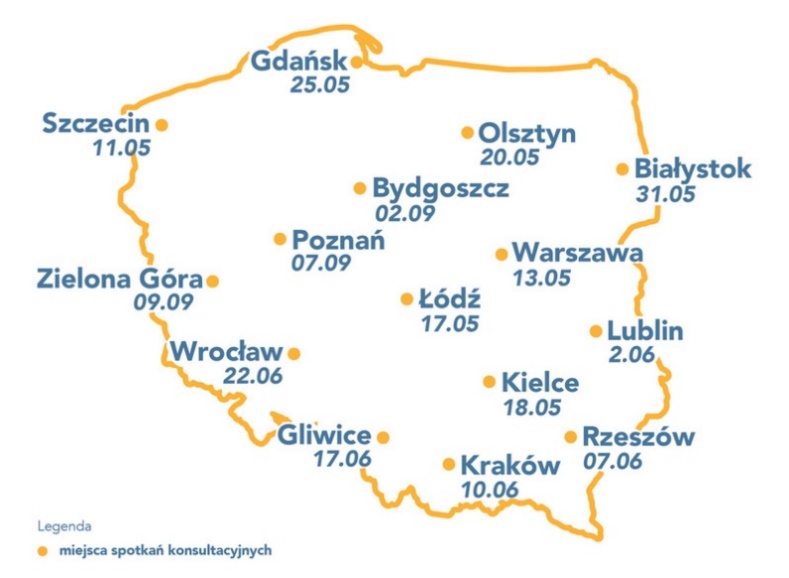 Rysunek -. 	Miejsca spotkań konsultacyjnych projektów IIaPGWŁącznie odbyło się 7 spotkań konsultacyjnych dotyczących obszaru dorzecza Odry:11 maja 2021 r. (spotkanie konsultacyjne Szczecin);17 maja 2021 r. (spotkanie konsultacyjne Łódź);17 czerwca 2021 r. (spotkanie konsultacyjne Gliwice);22 czerwca 2021 r. (spotkanie konsultacyjne Wrocław);2 września 2021 r. (spotkanie konsultacyjne Bydgoszcz);7 września 2021 r. (spotkanie konsultacyjne Poznań);9 września 2021 r. (spotkanie konsultacyjne Zielona Góra).Wszystkie spotkania, ze względu na pandemię COVID- 19 i związane z tym obostrzenia, odbyły się w formule online.Podczas spotkań konsultacyjnych dostępny był czat umożliwiający zadawanie pytań, na które odpowiedzi udzielali eksperci podczas części dyskusyjnej. W ich gronie znaleźli się również przedstawiciele Ministerstwa Infrastruktury, Państwowego Gospodarstwa Wodnego Wody Polskie, Dyrekcji właściwego Regionalnego Zarządu Gospodarki Wodnej. Wszystkie zgłoszone podczas spotkań konsultacyjnych pytania, uwagi zostały uwzględnione 
w zestawieniu uwag i wniosków z konsultacji społecznych.Wszelkie informacje dotyczące podejmowanych działań konsultacyjnych zamieszczono na stronie internetowej www.apgw.gov.pl, www.gov.pl/web/infrastruktura.Dodatkowo plany gospodarowania wodami na obszarach dorzeczy – jako dokumenty wyznaczające ramy dla późniejszej realizacji przedsięwzięć mogących znacząco oddziaływać na środowisko – wymagają przeprowadzenia SOOŚ, zgodnie z art. 46 u.i.o.ś. Za przeprowadzenie SOOŚ odpowiada organ przygotowujący projekt dokumentu – IIaPGW, tj. Prezes PGW WP.Celem strategicznej oceny oddziaływania na środowisko, której elementem jest Prognoza oddziaływania na środowisko (dalej Prognoza OOŚ), jest ocena środowiskowych skutków realizacji ocenianego dokumentu, tj. projektu IIaPGW. Ocena potencjalnego wpływu realizacji postanowień dokumentu – z uwzględnieniem zarówno negatywnych, jak i pozytywnych oddziaływań –dotyczy poszczególnych komponentów środowiska. Analizie i ocenie poddawana jest również spójność projektów IIaPGW z dokumentami strategicznymi i planistycznymi odnoszącymi się do środowiska, obowiązującymi zarówno na szczeblu krajowym, jak i unijnym. Zgodnie z obowiązującymi przepisami w Prognozie OOŚ prezentowane są również wnioski w zakresie analizy oddziaływań transgranicznych oraz skumulowanych. Prognoza OOŚ zawiera działania mające na celu zapobieganie, ograniczenie lub kompensację przyrodniczą negatywnych oddziaływań na środowisko mogących być rezultatem realizacji projektu IIaPGW, w szczególności na cele i przedmioty ochrony obszarów Natura 2000 oraz integralność tych obszarów.Prognoza OOŚ zostaje podana do publicznej wiadomości w ramach przeprowadzanych zgodnie z wymogami u.i.o.ś. konsultacji społecznych w ramach strategicznej oceny oddziaływania na środowisko. Zgłoszone uwagi i wnioski zostaną rozpatrzone przed przyjęciem IIaPGW. Postępowanie w sprawie SOOŚ projektu IIaPGW na obszarze dorzecza Odry obejmowało:uzgodnienie stanowiska w sprawie zakresu i stopnia szczegółowości informacji wymaganych w prognozie oddziaływania na środowisko,sporządzenie prognozy oddziaływania na środowisko,opiniowanie projektu IIaPGW wraz z prognozą przez organy administracji - uzyskano opinie:Generalnego Dyrektora Ochrony Środowiska w Warszawie (opinia z dnia 16.11.2021 r.),Głównego Inspektora Sanitarnego w Warszawie (opinia z dnia 2.11.2021 r.),Dyrektora Urzędu Morskiego w Szczecinie (opinia z dnia 27.10.2021 r.),Dyrektora Urzędu Morskiego w Gdyni (opinia z dnia 5 listopada 2021 r.),zapewnienie możliwości udziału społeczeństwa w postępowaniu:informacja o konsultacjach społecznych została zamieszczona na dedykowanej stronie internetowej oraz w prasie,konsultacje społeczne projektu IIaPGW na obszarze dorzecza Odry wraz z prognozą przeprowadzono w okresie od 30.09.2021 r. do 20.10.2021 r.,dostęp do projektu IIaPGW na obszarze dorzecza Odry wraz z prognozą zapewniono poprzez stronę internetową www.apgw.gov.pl oraz wyłożenie dokumentów w siedzibie PGW WP,Uwagi i wnioski można było składać poprzez formularz zgłaszania uwag na dedykowanej stronie internetowej, przesłać na wskazany adres mailowy, pisemnie pocztą oraz ustnie do protokołu. Łącznie wpłynęło 127 uwag i wniosków dotyczących: projektu IIaPGW, prognozy oraz SOOŚ. Wszystkie zgłoszone uwagi i wnioski zostały zgodnie z art. 42 u.i.o.ś. rozpatrzone przez organ opracowujący projekt IIaPGW – PGW WP, sporządzono zestawienie zebranych uwag i wniosków. Każda została opatrzona komentarzem w zakresie oceny zasadności i sposobu jej uwzględnienia lub nieuwzględnienia, w przypadku uwag i wniosków częściowo uwzględnionych lub nieuwzględnionych, zostało podane uzasadnienie takiej decyzji. Zgodnie z art. 55 u.i.o.ś., przed przyjęciem dokumentu organ administracji bierze pod uwagę ustalenia zawarte w prognozie, opinie organów oraz uwagi i wnioski zgłoszone w ramach konsultacji społecznych. Dodatkowo zorganizowana została w dniach 17-18.11.2021 w Warszawie ogólnopolska konferencja podsumowująca proces opracowania IIaPGW. Konferencja stanowiła podsumowanie dwóch prowadzonych równolegle procesów opracowania dokumentów strategicznych gospodarowania wodami: planów gospodarowania wodami oraz planów zarządzania ryzykiem powodziowym.Organy właściwe w sprawach gospodarowania wodami dla obszaru dorzeczaZgodnie z art. 14 pr.w. organami właściwymi w sprawach gospodarowania wodami są: minister właściwy do spraw gospodarki wodnej, minister właściwy do spraw żeglugi śródlądowej, Prezes PGW WP, dyrektor RZGW WP, dyrektor ZZ WP, kierownik NW WP, dyrektor urzędu morskiego, wojewoda, starosta, wójt, burmistrz lub prezydent miasta. W poniższej tabeli (tabela 21-1) przedstawiono organy właściwe w sprawach gospodarowania wodami wraz z informacjami adresowymi.Tabela -.	Zestawienie organów właściwych w sprawach gospodarowania wodami dla obszaru dorzecza Odry wraz ze statusem prawnym oraz danymi adresowymiŹródło: opracowanie własne na podstawie obowiązujących aktów prawnychW poprzednim stanie prawnym, tj. na bazie przepisów s.pr.w. organami właściwymi w sprawach gospodarowania wodami byli minister właściwy ds. gospodarki wodnej, Prezes KZGW, Dyrektor RZGW, wojewoda i organy samorządu terytorialnego. Przy określaniu kompetencji Ministra Środowiska wskazywano na art. 4 ust. 2 s.pr.w., z którego wynikało, że minister właściwy do spraw gospodarki wodnej składa Sejmowi Rzeczypospolitej Polskiej co dwa lata, nie później niż do dnia 30 czerwca, informację o gospodarowaniu wodami dotyczącą m.in. realizowania planów gospodarowania wodami na obszarach dorzeczy. Ponadto zgodnie z art. 89 ust. 4 s.pr.w. minister właściwy do spraw gospodarki wodnej sprawował nadzór nad działalnością Prezesa KZGW w szczególności w zakresie: zatwierdzania programów realizacji zadań związanych z utrzymywaniem wód lub urządzeń wodnych oraz inwestycji w gospodarce wodnej; zatwierdzania corocznego sprawozdania, o którym mowa w art. 91 s.pr.w.; zatwierdzania planu kontroli gospodarowania wodami wykonywanej przez Prezesa KZGW; przeprowadzenia kontroli nieujętych w planie kontroli.Prezes KZGWPrezes KZGW był centralnym organem administracji rządowej, właściwym w sprawach gospodarowania wodami, a w szczególności w sprawach zarządzania wodami oraz korzystania z wód i wykonywał zadania określone s.pr.w. Prezes KZGW pełnił funkcję organu wyższego stopnia w rozumieniu ustawy – Kodeks postępowania administracyjnego w stosunku do marszałków województw i dyrektorów regionalnych zarządów gospodarki wodnej, w sprawach określonych ustawą s.pr.w. (art. 4 ust. 3 ).Organem opiniodawczo-doradczym Prezesa KZGW była Krajowa Rada Gospodarki Wodnej (art. 96 ust. 1 s.pr.w.). Utworzono także rady gospodarki wodnej regionów wodnych jako organy opiniodawczo-doradcze dyrektorów regionalnych zarządów gospodarki wodnej. Ówczesne organy współpracujące z Prezesem KZGW w zakresie gospodarowania wodami to: Minister Gospodarki Morskiej i Żeglugi Śródlądowej, Minister Środowiska, Minister Rolnictwa i Rozwoju Wsi, Minister Rozwoju, Minister Zdrowia, Główny Inspektor Sanitarny, Główny Inspektor Ochrony Środowiska, Generalny Dyrektor Ochrony Środowiska, wojewódzki inspektor ochrony środowiska, wojewódzki inspektor sanitarny, wojewoda, marszałek województwa.Dyrektorzy regionalnych zarządów gospodarki wodnejPrezesowi KZGW podlegali dyrektorzy RZGW (art. 4 ust. 1 pkt 3 s.pr.w.). Zadania dyrektora zostały w szczególności wskazane w art. 92 ust. 3 s.pr.w. Ponadto wspomniany organ (na mocy delegacji ustawowej zawartej w art. 47 ust. 3 s.pr.w.) określał, w drodze rozporządzenia, wody powierzchniowe i podziemne wrażliwe na zanieczyszczenie związkami azotu ze źródeł rolniczych oraz obszary szczególnie narażone, z których odpływ azotu ze źródeł rolniczych do tych wód należy ograniczyć. Na podstawie art. 47 ust. 7 s.pr.w. dyrektorzy RZGW wydawali także rozporządzenia w sprawie wprowadzenia programu działań mających na celu ograniczenie odpływu azotu ze źródeł rolniczych. W świetle art. 58 ust. 1 s.pr.w. strefę ochronną ujęcia wody dyrektor RZGW ustanawiał w drodze rozporządzenia. Także poprzez wydanie rozporządzenia właściwy dyrektor RZGW przyjmował plan utrzymania wód (art. 114b ust. 5 s.pr.w.). Przepisy s.pr.w. 
(art. 60 s.pr.w.) wyposażyły dyrektora RZGW w kompetencję do ustanawiania – w drodze aktu prawa miejscowego – obszarów ochronnych zbiorników wód śródlądowych. Zgodnie z art. 120 ust. 1 s.pr.w. dyrektor RZGW ustalał warunki korzystania z wód regionu wodnego oraz warunki korzystania z wód zlewni, w drodze aktu prawa miejscowego, po ich uzgodnieniu z Prezesem KZGW. Właściwy dyrektor RZGW mógł także wprowadzać w drodze aktu prawa miejscowego: czasowe odstępstwo od podejmowania działań doraźnych (art. 61u s.pr.w.), zakazy dotyczące terenów, dla których nie określono obszarów narażonych na niebezpieczeństwo powodzi (art. 88m s.pr.w.), czasowe ograniczenia w korzystaniu z wód, w szczególności w zakresie poboru wody lub wprowadzania ścieków do wód lub do ziemi oraz zmiany sposobu gospodarowania wodą w zbiornikach retencyjnych (art. 88q ust. 1 i art. 88t ust. 1 s.pr.w.) w przypadku wprowadzenia stanu klęski żywiołowej, w celu ograniczenia skutków powodzi bądź suszy. Na mocy art. 140 ust. 2a s.pr.w. dyrektor RZGW wydawał wszystkie pozwolenia wodnoprawne wymagane dla przedsięwzięć, w przypadku gdy szczególne korzystanie z wód lub wykonanie urządzeń wodnych dotyczące tych przedsięwzięć, w całości lub w części odbywało się na terenach zamkniętych w rozumieniu przepisów p.o.ś., a odrębne przepisy nie stanowiły inaczej.WojewodowiePrzepis art. 4 ust. 1 pkt 4 s.pr.w. wskazywał wojewodów wśród organów właściwych w sprawie gospodarowania wodami. Do kompetencji tych organów należało m.in: uzgadnianie rozstrzygnięć marszałka województwa w przedmiocie kosztów wykonywania urządzeń melioracji wodnych, opiniowanie projektu wstępnej oceny ryzyka powodziowego, uzgadnianie decyzji nakazujących zakładowi piętrzącemu wodę obniżenie piętrzenia wody lub opróżnienie zbiornika, bez odszkodowania.Organy jednostek samorządu terytorialnegoZgodnie z art. 4 ust. 1 pkt 5 s.pr.w. organami właściwymi w sprawach gospodarowania wodami były także organy jednostek samorządu terytorialnego. Organem wyższego stopnia w rozumieniu k.p.a. w stosunku do starostów w odniesieniu do zadań z zakresu administracji rządowej oraz kompetencji organu właściwego do wydania pozwolenia wodnoprawnego, był właściwy dyrektor RZGW. Z kolei organem wyższego stopnia w rozumieniu k.p.a. w stosunku do marszałków województw był Prezes KZGW. Zgodnie z art. 15 ust. 2 pkt 2 i 3 s.pr.w. linię brzegu ustalał, w drodze decyzji, na wniosek mającego interes prawny lub faktyczny: właściwy marszałek województwa dla wód granicznych oraz śródlądowych dróg wodnych, oraz właściwy starosta realizujący zadanie z zakresu administracji rządowej dla pozostałych wód. Z kolei na mocy art. 140 ust. 1 s.pr.w. organem właściwym do wydawania pozwoleń wodnoprawnych był starosta, wykonujący to zadanie jako zadanie z zakresu administracji rządowej. Marszałek województwa wydawał pozwolenie wodnoprawne w przypadkach wskazanych w art. 140 ust. 2 s.pr.w. Starosta sprawował także nadzór i kontrolę nad działalnością spółek wodnych (art. 178 s.pr.w.). Prawa i obowiązki przysługujące wobec spółek wodnych staroście w stosunku do związków spółek wodnych wykonywał – na mocy art. 164 ust. 9 s.pr.w. marszałek województwa. Aglomeracje były wyznaczane w drodze uchwały przez sejmik województwa, natomiast rada gminy określała, także w drodze uchwały, wykazy kąpielisk (art. 43 ust. 2a i art. 34a s.pr.w.).Dyrektorzy wojewódzkich zarządów melioracji i urządzeń wodnychWojewódzkie zarządy melioracji i urządzeń wodnych realizowały, w imieniu marszałka województwa, zadania wynikające z wykonywania przez marszałka województwa praw właścicielskich w stosunku do wód publicznych stanowiących własność Skarbu Państwa, istotnych dla regulacji stosunków wodnych na potrzeby rolnictwa oraz w stosunku do pozostałych wód niepodlegających zarządzaniu przez Prezesa KZGW lub dyrektorów parków narodowych.Minister Gospodarki Morskiej i Żeglugi ŚródlądowejMinister Gospodarki Morskiej i Żeglugi Śródlądowej był ministrem właściwym do spraw gospodarki morskiej oraz organem nadrzędnym w stosunku do dyrektorów urzędów morskich oraz dyrektorów urzędów żeglugi śródlądowej.Minister Rolnictwa i Rozwoju WsiZgodnie z art. 78 ust. 3 s.pr.w. minister właściwy do spraw rozwoju wsi określał w drodze rozporządzenia sposób: 1) prowadzenia ewidencji: śródlądowych wód powierzchniowych lub ich części, stanowiących własność publiczną, istotnych dla regulacji stosunków wodnych na potrzeby rolnictwa, urządzeń melioracji wodnych oraz zmeliorowanych gruntów; 2) ustalania obszaru, na który wywierają korzystny wpływ urządzenia melioracji wodnych szczegółowych.W planach gospodarowania wodami na obszarze dorzecza przyjętych na podstawie przepisów s.pr.w. wskazywano w wykazach organów właściwych w sprawach gospodarowania wodami dla obszaru dorzecza także Głównego Inspektora Ochrony Środowiska i regionalnych dyrektorów ochrony środowiska.W aktualnym stanie prawnym, na mocy art. 14 pr.w. organami właściwymi w sprawach gospodarowania wodami są: Prezes PGW WP, dyrektor RZGW WP, dyrektor ZZ WP, kierownik NW WP, dyrektor urzędu morskiego, wojewoda, starosta, wójt, burmistrz lub prezydent miasta. Od dnia wejścia w życie pr.w. PGW WP wykonują zadania dotychczasowego Prezesa KZGW, dotychczasowych dyrektorów regionalnych zarządów gospodarki wodnej oraz marszałków województw związane z utrzymaniem wód oraz pozostałego mienia Skarbu Państwa związanego z gospodarką wodną, a także inwestycjami w gospodarce wodnej.Zgodnie z przepisami sprawy gospodarki wodnej, gospodarki morskiej i sprawy żeglugi śródlądowej podlegają Ministrowi Infrastruktury (rozporządzenie Prezesa Rady Ministrów z dnia 18 listopada 2019 r. w sprawie szczegółowego zakresu działania Ministra Infrastruktury.Minister InfrastrukturyZgodnie z art. 353 pr.w. minister właściwy do spraw gospodarki wodnej jest naczelnym organem administracji rządowej właściwym w sprawach gospodarowania wodami i składa Sejmowi Rzeczypospolitej Polskiej co dwa lata, nie później niż do dnia 31 sierpnia, informację o gospodarowaniu wodami dotyczącą: stanu zasobów wodnych państwa i stanu ich wykorzystywania; realizacji planów gospodarowania wodami na obszarach dorzeczy; współpracy międzynarodowej na wodach granicznych oraz wykonywania umów w tym zakresie; realizacji zadań w zakresie utrzymywania wód oraz pozostałego mienia Skarbu Państwa związanego z gospodarką wodną; prowadzonych inwestycji; realizacji planów zarządzania ryzykiem powodziowym oraz planu przeciwdziałania skutkom suszy; stanu ochrony ludności i mienia przed powodzią oraz suszą. Z kolei na mocy art. 354 pr.w. wspomniany organ kształtuje kierunki polityki wodnej państwa, uwzględniając kierunki rozwoju żeglugi śródlądowej oraz koordynuje realizację zadań publicznych w gospodarce wodnej, w szczególności wydaje Prezesowi PGW WP wytyczne i polecenia dotyczące sposobu realizacji zadań oraz żąda przekazania informacji w tym zakresie i akceptuje przygotowane przez Prezesa PGW WP propozycje dotyczące sposobu realizacji zadań w zakresie inwestycji. Na mocy art. 355 pr.w. przywołany minister – z wyłączeniem zadań w zakresie rybactwa śródlądowego – nadzoruje PGW WP. Przedmiotowy nadzór polega w szczególności na: dokonaniu oceny okresowej Prezesa PGW WP; dokonywaniu rocznej oceny działalności PGW WP; zatwierdzaniu planu finansowego oraz rocznych planów działalności; zatwierdzaniu programów realizacji zadań związanych z utrzymywaniem wód oraz pozostałego mienia Skarbu Państwa związanego z gospodarką wodną oraz planowanych inwestycji w gospodarce wodnej i ich zmian; zatwierdzaniu sprawozdań z działalności za rok poprzedni; zatwierdzaniu planów kontroli (w jednostkach organizacyjnych PGW WP i gospodarowania wodami wykonywanej przez Wody Polskie); polecaniu przeprowadzenia kontroli nieujętych w planie kontroli. Zgodnie art. 317 ust. 7 pr.w. minister właściwy do spraw gospodarki wodnej zatwierdza dokumentacje planistyczne:wykazy jcw;charakterystyki jcw ze wskazaniem SCW i SZCW oraz jcw zagrożonych nieosiągnięciem celów środowiskowych; identyfikacje znaczących oddziaływań antropogenicznych oraz ocenę ich wpływu na stan wód powierzchniowych i wód podziemnych; identyfikację oddziaływań zmian poziomów wód podziemnych; rejestr wykazów obszarów chronionych; analizy ekonomiczne związane z korzystaniem z wód; wykazy wielkości emisji i stężeń.Na podstawie art. 321 pr.w. minister właściwy do spraw gospodarki wodnej przyjmuje i aktualizuje plan gospodarowania wodami na obszarze dorzecza w drodze rozporządzenia, kierując się koniecznością zapewnienia osiągnięcia celów środowiskowych, o których mowa w art. 56, art. 57, art. 59 i w art. 61 pr.w., oraz powszechnym charakterem tego planu.Na mocy art. 319 ust. 4 pr.w., przy zapewnieniu aktywnego udziału wszystkich zainteresowanych w osiąganiu celów środowiskowych, o których mowa w art. 56, art. 57, art. 59 oraz w art. 61 pr.w., w szczególności w opracowywaniu, przeglądzie i aktualizacji planu gospodarowania wodami na obszarze dorzecza, minister właściwy do spraw gospodarki wodnej podaje do publicznej wiadomości, na zasadach i w trybie określonych w przepisach u.i.o.ś., w celu zgłaszania uwag:harmonogram i program prac związanych ze sporządzaniem planu, w tym zestawienie działań, które należy wprowadzić w drodze konsultacji;przegląd istotnych problemów gospodarki wodnej określonych dla danego obszaru dorzecza;projekt planu gospodarowania wodami na obszarze dorzecza. Na mocy art. 320 ust. 1 i ust. 3 pr.w. dla obszaru dorzecza, którego część znajduje się na terytorium innych państw członkowskich UE (bądź dla obszaru dorzecza, którego część znajduje się na terytorium państw leżących poza granicami UE), minister właściwy do spraw gospodarki wodnej podejmuje współpracę z właściwymi organami tych państw w celu przygotowania jednego międzynarodowego planu gospodarowania wodami lub zapewnienia koordynacji w jak największym stopniu na poziomie międzynarodowego obszaru dorzecza planu gospodarowania wodami, obejmującego obszar dorzecza znajdujący się na terytorium Rzeczypospolitej Polskiej, w szczególności w zakresie działań na tym obszarze dorzecza ukierunkowanych na osiągnięcie celów środowiskowych, o których mowa w art. 56, art. 57, art. 59 oraz w art. 61 pr.w.Zgodnie z §1 pkt 1 lit. a rozporządzenia Prezesa Rady Ministrów z dnia 6 października 2020 r. zmieniającego rozporządzenie w sprawie szczegółowego zakresu działania Ministra Infrastruktury (Dz.U. poz. 1722) sprawy żeglugi śródlądowej podlegają Ministrowi Infrastruktury (minister właściwy do spraw żeglugi śródlądowej). Minister właściwy do spraw gospodarki wodnej jest organem z delegacją prawną do uzgadniania projektu planu gospodarowania wodami. Zgodnie z art. 319 ust. 2 pr.w. PGW WP uzgadniają projekt planu gospodarowania wodami na obszarze dorzecza w zakresie dotyczącym śródlądowych dróg wodnych z ministrem właściwym do spraw żeglugi śródlądowej.Organem opiniodawczo-doradczym ministra jest – zgodnie z dyspozycją art. 362 pr.w. – Państwowa Rada Gospodarki Wodnej, do zakresu działania której należy opracowywanie dla ministra właściwego do spraw gospodarki wodnej opinii, propozycji i wniosków w sprawach gospodarowania wodami, ochrony przed powodzią i skutkami suszy. Prezes PGW WPZgodnie z art. 241 pr.w. organem PGW WP jest Prezes PGW WP. Kieruje on działalnością PGW WP i reprezentuje PGW WP na zewnątrz. Ponadto Prezes PGW WP kieruje pracą KZGW WP oraz dokonuje wszelkich czynności prawnych w zakresie praw i obowiązków majątkowych PGW WP. Aktualne zadania KZGW WP określa art. 240 ust. 2 pr.w. KZGW WP wykonuje swoje zadania przy pomocy zastępców Prezesa oraz kierowników jednostek organizacyjnych PGW WP. Prezesa PGW WP powołuje (i odwołuje) minister właściwy do spraw gospodarki wodnej (art. 242 ust. 1 i ust. 2 pr.w.). PGW WP sporządza projekty dokumentacji planistycznych: wykazy jednolitych części wód;charakterystyki jednolitych części wód ze wskazaniem sztucznych i silnie zmienionych jednolitych części wód oraz jednolitych części wód zagrożonych nieosiągnięciem celów środowiskowych; identyfikację znaczących oddziaływań antropogenicznych oraz ocenę ich wpływu na stan wód powierzchniowych i wód podziemnych; identyfikację oddziaływań zmian poziomów wód podziemnych; rejestr wykazów obszarów chronionych; analizy ekonomiczne związane z korzystaniem z wód; wykazy wielkości emisji i stężeń;i przekazuje je do zatwierdzenia ministrowi właściwemu do spraw gospodarki wodnej.Zgodnie z art. 240 ust. 2 pkt 10 pr.w. KZGW WP wykonuje również zadanie PGW WP polegające na opracowaniu projektów planów gospodarowania wodami na obszarach dorzeczy, o których mowa w art. 319 ust. 1 pr.w., i ich aktualizacje.Projekt planu gospodarowania wodami opracowywany jest po zasięgnięciu opinii właściwych wojewodów, uzgadniany jest przez PGW WP w zakresie dotyczącym śródlądowych dróg wodnych z ministrem właściwym do spraw żeglugi śródlądowej oraz przekazany ministrowi właściwemu do spraw gospodarki wodnej.Udostępnienie przez Wody Polskie materiałów źródłowych wykorzystanych do opracowania projektu planu gospodarowania wodami na obszarze dorzecza odbywa się na zasadach i w trybie określonych w przepisach u.i.o.ś. Na mocy art. 328 ust. 2 pr.w. PGW WP w zakresie swojej właściwości, sporządzają roczne sprawozdania z realizacji działań zawartych w planach gospodarowania wodami na obszarach dorzeczy za rok poprzedni i przekazują te sprawozdania ministrowi właściwemu do spraw gospodarki wodnej w terminie do dnia 28 lutego roku następnego. Szczegółowy zakres informacji z realizacji działań zawartych w planach gospodarowania wodami na obszarach dorzeczy określa rozporządzenie Ministra Gospodarki Morskiej i Żeglugi Śródlądowej z dnia 14 grudnia 2018 r. w sprawie zakresu informacji z realizacji działań zawartych w planach gospodarowania wodami na obszarach dorzeczy, planach zarządzania ryzykiem powodziowym i programie ochrony wód morskich.W świetle art. 14 ust. 3 pr.w. Prezes PGW WP pełni funkcję organu wyższego stopnia w rozumieniu przepisów k.p.a. w stosunku do dyrektorów RZGW WP w sprawach określonych w pr.w.Organami współpracującymi z Prezesem PGW WP w zakresie gospodarowania wodami są również GIOŚ i GDOŚ.GIOŚ jest centralnym organem administracji rządowej, powołanym do kontroli przestrzegania przepisów o ochronie środowiska oraz badania stanu środowiska, nadzorowanym przez ministra właściwego do spraw klimatu. Zadania Głównego Inspektora Ochrony Środowiska zostały wskazane w art. 4a i.o.ś. GDOŚ jest instytucją, która odpowiada za realizację polityki ochrony środowiska w zakresie: zarządzania ochroną przyrody, w tym m.in. obszarami Natura 2000, kontroli procesu inwestycyjnego.Dyrektor RZGW WPWłaściwi dyrektorzy RZGW WP kierują pracą regionalnych zarządów gospodarki wodnej i pełnią funkcję organu wyższego stopnia w rozumieniu przepisów k.p.a. w stosunku do dyrektorów ZZ WP w sprawach określonych w pr.w. RZGW wykonują zadania PGW WP wskazane w art. 240 ust. 3 pr.w. Dyrektora RZGW WP oraz zastępców RZGW WP powołuje Prezes PGW WP (art. 245 pr.w.). Zgodnie z art. 397 ust. 3 pkt 1 lit. a) i b) pr.w. dyrektor RZGW WP jest organem właściwym w sprawie pozwoleń wodnoprawnych i ocen wodnoprawnych w przypadkach wskazanych tym przepisem. Zgodnie z art. 435 pr.w. organ właściwy w sprawach ocen wodnoprawnych sporządza wykaz planowanych inwestycji lub działań mogących wpłynąć na możliwość osiągnięcia celów środowiskowych, o których mowa w art. 56, art. 57, art. 59 oraz w art. 61 pr.w., obejmujący informację o wydanych ocenach wodnoprawnych oraz o przyczynach odmowy wydania oceny wodnoprawnej.Dyrektor ZZ WPPracą zarządów zlewni kierują dyrektorzy ZZ WP. Dyrektora zarządu zlewni oraz jego zastępców powołuje (i odwołuje) Prezes PGW WP, na wniosek dyrektora RZGW WP. Zadania PGW WP, które wykonują ZZ WP sprecyzowano w art. 240 ust. 4 pr.w. W szczególności ZZ WP zobligowane są do programowania, planowania i nadzorowania wykonywania urządzeń melioracji wodnych w trybie, o którym mowa w art. 199 ust. 2 pr.w. oraz prowadzą ewidencję urządzeń melioracji wodnych oraz zmeliorowanych gruntów i udostępniają dane zawarte w tej ewidencji. Właściwy dyrektor ZZ WP pełni funkcję organu wyższego stopnia w rozumieniu przepisów k.p.a. w stosunku do kierowników NW WP w sprawach określonych ustawą. Dyrektor ZZ WP jest właściwy w sprawach pozwoleń wodnoprawnych niewymienionych w art. 397 ust. 3 pkt 1 lit. a, c i d pr.w. i ocen wodnoprawnych w zakresie niezastrzeżonym dla dyrektora RZGW WP. Kierownik NW WPNadzory wodne realizują zadania PGW WP nałożone poprzez art. 240 ust. 5 pr.w. Pracą nadzorów wodnych kierują kierownicy NW WP powoływani (i odwoływani) przez właściwych dyrektorów RZGW WP, na wniosek dyrektora ZZ WP, po zasięgnięciu opinii właściwego starosty. Kierownik NW WP jest organem właściwym w sprawach zgłoszeń wodnoprawnych. Oznacza to, że przedmiotowy organ wnosi sprzeciw, jeżeli wykonywanie czynności, robót lub urządzeń wodnych, a także korzystanie z wód: jest objęte obowiązkiem uzyskania pozwolenia wodnoprawnego; narusza ustalenia dokumentów, o których mowa w art. 396 ust. 1 pkt 1-7 pr.w., nie spełnia wymagań, o których mowa w art. 396 ust. 1 pkt 8 pr.w., lub narusza interesy osób trzecich, w tym właściciela wód; zagraża osiągnięciu celów środowiskowych, o których mowa w art. 56, art. 57, art. 59 oraz w art. 61 pr.w.Dyrektor urzędu morskiegoZgodnie z art. 38 ustawy z dnia 21 marca 1991 r. o obszarach morskich Rzeczypospolitej Polskiej i administracji morskiej organami administracji morskiej są minister właściwy do spraw gospodarki morskiej – jako naczelny organ administracji morskiej oraz dyrektorzy urzędów morskich – jako terenowe organy administracji morskiej. Minister właściwy do spraw gospodarki morskiej sprawuje nadzór nad działalnością dyrektorów urzędów morskich w zakresie uregulowanym w przywołanej ustawie oraz w przepisach odrębnych. Dyrektor urzędu morskiego podlega ww. ministrowi. Dyrektor urzędu morskiego wykonuje swoje kompetencje przy pomocy urzędu morskiego, który jest państwową jednostką budżetową. W skład urzędu morskiego wchodzą w szczególności: inspekcja morska, inspekcja bandery, inspekcja portu – przy pomocy których dyrektor urzędu morskiego realizuje swoje zadania w zakresie inspekcji statków; Służba Kontroli Ruchu Statków (Służba VTS) – przy pomocy której dyrektor urzędu morskiego realizuje swoje zadania w zakresie monitorowania ruchu statków i przekazywania informacji; kapitanaty i bosmanaty portów – przy pomocy których dyrektor urzędu morskiego wykonuje swoje kompetencje w portach i przystaniach morskich; Biuro Spraw Obronnych Żeglugi – do realizacji zadań ochrony portów morskich i żeglugi morskiej oraz do wykonywania zadań obronnych oraz zadań o charakterze niemilitarnym.Zgodnie z art. 328 ust. 2 pr.w. dyrektorzy urzędów morskich, w zakresie swojej właściwości, sporządzają roczne sprawozdania z realizacji działań zawartych w planach gospodarowania wodami na obszarach dorzeczy za rok poprzedni i przekazują te sprawozdania ministrowi właściwemu do spraw gospodarki wodnej w terminie do dnia 28 lutego roku następnego. Szczegółowy zakres informacji z realizacji działań zawartych w planach gospodarowania wodami na obszarach dorzeczy określa rozporządzenie Ministra Gospodarki Morskiej i Żeglugi Śródlądowej z dnia 14 grudnia 2018 r. w sprawie zakresu informacji z realizacji działań zawartych w planach gospodarowania wodami na obszarach dorzeczy, planach zarządzania ryzykiem powodziowym i programie ochrony wód morskich (Dz.U. z  2018 r. poz. 2390).WojewodaWojewoda – zgodnie z postanowieniami art. 3 ustawy z dnia 23 stycznia 2009 r. o wojewodzie i  administracji rządowej w województwie (Dz.U. z 2022 r. poz. 135, z późn. zm.) – jest m. in. przedstawicielem Rady Ministrów w województwie; zwierzchnikiem rządowej administracji zespolonej w województwie; organem rządowej administracji zespolonej w województwie; organem nadzoru nad działalnością jednostek samorządu terytorialnego i ich związków pod względem legalności, organem administracji rządowej w województwie, do którego właściwości należą wszystkie sprawy z zakresu administracji rządowej w województwie niezastrzeżone w odrębnych ustawach do właściwości innych organów tej administracji. Zgodnie z przepisami pr.w. do zadań wojewody należy m.in. opiniowanie projektu planu gospodarowania wodami na obszarze dorzecza (art. 319 ust. 1). Na mocy art. 328 ust. 2 pr.w. wojewodowie, w zakresie swojej właściwości, sporządzają roczne sprawozdania z realizacji działań zawartych w planach gospodarowania wodami na obszarach dorzeczy, za rok poprzedni i przekazują te sprawozdania ministrowi właściwemu do spraw gospodarki wodnej w terminie do dnia 28 lutego roku następnego. Ponadto – w zakresie określonym przez regulacje pr.w. – wojewoda m. in. ustanawia w drodze rozporządzenia teren ochrony bezpośredniej i teren ochrony pośredniej (art. 135 ust. 1 pkt 2); ustanawia w drodze rozporządzenia, na wniosek PGW WP, obszar ochronny (art. 141 ust. 1); wyposaża i utrzymuje wojewódzki magazyn przeciwpowodziowy (art. 165 ust. 2); opiniuje projekt wstępnej oceny ryzyka powodziowego (art. 168 ust. 3); uzgadnia projekty map zagrożenia powodziowego oraz map ryzyka powodziowego (art. 171 ust. 1); uzgadnia projekt planu przeciwdziałania skutkom suszy (art. 185 ust. 1). Na mocy art. 31 ust. 2 pr.w. w sytuacjach nadzwyczajnych, o których mowa w ustawie z dnia 23 stycznia 2009 r. o wojewodzie i administracji rządowej w województwie, wojewoda może, w drodze aktu prawa miejscowego, określić rozmiar i czas korzystania z każdej wody na potrzeby zwalczania poważnych awarii, klęsk żywiołowych, pożarów lub innych miejscowych zagrożeń oraz w razie konieczności zapobieżenia poważnemu i nagłemu niebezpieczeństwu grożącemu życiu lub zdrowiu ludzi albo mieniu znacznej wartości, którego w inny sposób nie można uniknąć. Natomiast w przypadku wprowadzenia stanu klęski żywiołowej, w celu zapobieżenia skutkom powodzi lub suszy, wojewoda może, w drodze aktu prawa miejscowego, wprowadzić czasowe ograniczenia w korzystaniu z wód, w szczególności w zakresie poboru wód lub wprowadzania ścieków do wód lub do ziemi, a także zmiany sposobu gospodarowania wodą w zbiornikach retencyjnych.StarostaStarosta – zgodnie z art. 34 ust. 1 ustawy z dnia 5 czerwca 1998 r. o samorządzie powiatowym – organizuje pracę zarządu powiatu i starostwa powiatowego, kieruje bieżącymi sprawami powiatu oraz reprezentuje powiat na zewnątrz. Do kompetencji starosty określonych przez przepisy pr.w. należą m.in: gospodarowanie innym mieniem związanym z gospodarką wodną stanowiącym własność Skarbu Państwa (art. 216 ust. 4); wykonywanie przysługującego Skarbowi Państwa prawa pierwokupu w przypadku sprzedaży nieruchomości obejmującej grunt pod śródlądowymi wodami stojącymi (art. 217 ust. 13); zatwierdzanie w drodze decyzji administracyjnej statutu spółki wodnej (art. 446 ust. 3); sprawowanie nadzoru i kontroli nad działalnością takiej spółki (art. 462).Wójt, burmistrz lub prezydent miastaWójt, burmistrz lub prezydent miasta – zgodnie z art. 11a i art. 31 ustawy z dnia 8 marca 1990 r. o samorządzie gminnym – jest organem gminy oraz kieruje bieżącymi sprawami gminy i reprezentuje ją na zewnątrz. W świetle przepisów pr.w. gminny organ wykonawczy m.in. przygotowuje projekt uchwały określającej wykaz kąpielisk na terenie gminy lub na polskich obszarach morskich przyległych do danej gminy (art. 37 ust. 8); prowadzi i aktualizuje ewidencję kąpielisk (art. 38 ust. 1); prowadzi i aktualizuje ewidencję miejsc okazjonalnie wykorzystywanych do kąpieli (art. 40 ust. 1); co dwa lata dokonuje przeglądu obszarów i granic aglomeracji wyznaczonych na podstawie stosownej uchwały rady gminy, i w razie potrzeby informuje radę gminy o konieczności zmiany obszarów i granic aglomeracji (art. 92). Ponadto na mocy art. 223 ust. 2 pr.w. właściciel nieruchomości przyległej do wód objętych powszechnym korzystaniem jest obowiązany zapewnić dostęp do wód w sposób umożliwiający to korzystanie. Części nieruchomości umożliwiające dostęp do wód wyznacza wójt, burmistrz lub prezydent miasta, w drodze decyzji.Zgodnie z art. 326 pr.w. ustalenia planu gospodarowania wodami w obszarze dorzecza uwzględnia się w strategii rozwoju ponadlokalnego, strategii rozwoju gminy, studium uwarunkowań i kierunków zagospodarowania przestrzennego gminy oraz w miejscowych planach zagospodarowania przestrzennego.Zgodnie z art. 10g ust. 8 u.s.g. strategia rozwoju ponadlokalnego opracowana przez porozumienie międzygminne jest przyjmowana przez właściwe rady gmin i obowiązuje od dnia jej przyjęcia przez ostatnią radę gminy. Na mocy art. 10f ust. 4 u.s.g. strategia rozwoju gminy jest przyjmowana przez radę gminy w drodze uchwały.Współpraca międzynarodowaPodsumowanie współpracy w zakresie wód transgranicznych z sąsiednimi państwamiPodstawy prawneZobowiązania państw członkowskich UE w zakresie współpracy międzynarodowej na wodach transgranicznych określa art. 3 RDW, dotyczący koordynacji uzgodnień administracyjnych w obszarach dorzeczy. Najistotniejszą kwestią wynikającą z ww. przepisów jest określenie pojedynczych obszarów dorzeczy leżących na terytorium danego państwa oraz przydzielenie 
ich do określonych obszarów dorzeczy. Jeśli obszar dorzecza obejmuje terytorium więcej niż jednego państwa członkowskiego UE przydzielone jest ono do międzynarodowego obszaru dorzecza.Państwa członkowskie UE zapewniają na swoim terytorium odpowiednie uzgodnienia administracyjne oraz określają właściwe władze, w celu zastosowania zasad RDW na całym międzynarodowym obszarze dorzecza. Aby zagwarantować optymalne warunki do osiągnięcia celów środowiskowych RDW, ustalonych na mocy art. 4, państwa członkowskie UE koordynują działania na poziomie obszaru dorzecza. W przypadku międzynarodowego obszaru dorzecza, również gdy wykracza on poza terytorium UE, wszystkie państwa leżące w jego obrębie starają się zapewnić koordynację działań dla całego obszaru dorzecza. W tym celu państwa członkowskie UE mogą wykorzystać istniejące struktury wynikające z umów międzynarodowych.Przepisy RDW odnoszące się do współpracy międzynarodowej na wodach transgranicznych zostały transponowane do ustawodawstwa polskiego w szczególności za pomocą art. 320 pr.w. Charakterystyka Międzynarodowego Obszaru Dorzecza Odry (MODO)W zasięgu Międzynarodowego obszaru dorzecza Odry znajdują się 3 państwa, tj.:Rzeczpospolita Polska,Republika Czeska,Republika Federalna Niemiec.Łącznie MODO obejmuje powierzchnię o wielkości około 120 000 km2 i stanowi ważny obszar transgraniczny, który w całości znajduje się na terytorium Unii Europejskiej. Największy udział w obszarze dorzecza Odry pod względem liczby ludności oraz powierzchni obszaru dorzecza zajmuje Rzeczpospolita Polska. Źródło rzeki Odry znajduje się na terytorium Republiki Czeskiej, a dolny jej bieg wraz z dopływem Nysy Łużyckiej stanowi granicę pomiędzy Rzeczpospolitą Polską a Republiką Federalną Niemiec. Ujście wód rzeki Odry i Odry Zachodniej, poprzez Zalew Szczeciński, do Morza Bałtyckiego powoduje, że w dziedzinie ochrony środowiska, jej oddziaływanie nabiera szerszego międzynarodowego znaczenia. Umowy o współpracy w Międzynarodowym Obszarze Dorzecza OdryDla MODO zawarta została umowa obejmująca cały międzynarodowy obszar dorzecza, gdzie wszystkie kraje nadbrzeżne współdziałają w zintegrowanym gospodarowaniu wodami oraz umowy dwustronne, obejmujące swym zasięgiem fragment obszaru dorzecza położony wzdłuż wspólnej granicy państw stron. Umowy międzynarodowe dla całego obszaru dorzecza są szczególnie pożądaną formą prawną współpracy, gwarantującą najlepsze rezultaty w osiąganiu celów zarówno ekologicznych, gospodarczych jak też społecznych. Umowy dwustronne pozwalają zaś na rozwój relacji dobrosąsiedzkich. Rzeczpospolita Polska jest także sygnatariuszem Konwencji o ochronie środowiska morskiego obszaru Morza Bałtyckiego sporządzonej w Helsinkach dnia 9 kwietnia 1992 r. (Dz.U. z 2000 r. nr 28, poz. 346). Międzynarodowa Komisja Ochrony Odry przed Zanieczyszczeniem (MKOOpZ, Komisja Odrzańska)Międzynarodowa Komisja Ochrony Odry Przed Zanieczyszczeniem powołana została na mocy umowy podpisanej w dniu 11 kwietnia 1996 r. pomiędzy rządem Rzeczypospolitej Polskiej, rządem Republiki Czeskiej, rządem Republiki Federalnej Niemiec i Unią Europejską. W dniu 1 maja 2004 r. w wyniku przystąpienia Rzeczypospolitej Polskiej i Republiki Czeskiej do Unii Europejskiej, umowa została zmieniona i Unia Europejska przestała być jej stroną. Do podstawowych zadań MKOOpZ należy zapobieganie i trwałe obniżanie zanieczyszczenia wód Odry i Morza Bałtyckiego, przywracanie jak najbardziej naturalnych warunków w ekosystemach wodnych i brzegowych, umożliwianie wykorzystania Odry do pozyskiwania wody pitnej, a także wody dla rolnictwa z infiltracyjnych ujęć brzegowych, zapobieganie i trwałe obniżanie ryzyka szkód powodziowych, koordynacja wdrażania RDW i dyrektywy 2007/60/WE Parlamentu Europejskiego i Rady z dnia 23 października 2007 r. w sprawie oceny ryzyka powodziowego i zarządzania nim (Dz. Urz. UE L 288/27 z dnia 6 listopada 2007 r.) (zwanej dalej Dyrektywą Powodziową), w obszarze dorzecza Odry, koordynacja wspólnych projektów międzynarodowych.W ramach MKOOpZ działa pięć grup roboczych, tj.:Grupa Sterująca G1, odpowiedzialna za opracowywanie aktualizacji planu gospodarowania wodami (aPGW) dla MODO, a także prawidłowość działań pozostałych grup roboczych pod kątem RDW; Grupa G2 ds. powodzi, odpowiedzialna za implementację Dyrektywy Powodziowej, w tym aktualizację planów zarządzania ryzykiem powodziowym (aPZRP) dla MODO, a także wymianę danych w ramach systemu osłony przeciwpowodziowej; Grupa G3 ds. zanieczyszczeń awaryjnych, odpowiadająca za koordynację planu ostrzegania i aktualizowania listy potencjalnych zagrożeń; Grupa G4 ds. zagadnień prawnych, działająca wyłącznie na podstawie konkretnych zleceń Komisji, Przewodniczących Delegacji lub Przewodniczącego Komisji; Grupa G5 ds. zarządzania danymi, odpowiadająca za pozyskiwanie i udostępnianie danych niezbędnych do realizacji zadań Komisji. Ponadto powołane zostały trzy podgrupy tematyczne, współpracujące z Grupą Sterującą, tj.:Podgrupa Robocza „Monitoring” (GM);Podgrupa Robocza „Planowanie w gospodarowaniu wodami” (GP);Grupa Ekspertów „Biogeny“ (GB).Ze strony polskiej, w pracach MKOOpZ i jej grup roboczych uczestniczą przedstawiciele ministerstwa obsługującego ministra właściwego do spraw gospodarki wodnej (Ministerstwa Infrastruktury) oraz przedstawiciele następujących instytucji: PGW WP, RZGW WP w Szczecinie, RZGW WP w Poznaniu, RZGW WP we Wrocławiu, RZGW WP w Gliwicach, IMGW-PIB, PIG-PIB, GIOŚ oraz WIOŚ w Szczecinie i Wrocławiu. Za koordynację prac Komisji Odrzańskiej odpowiada Sekretariat Międzynarodowej Komisji Ochrony Odry przed Zanieczyszczeniem, który ma swoją siedzibę we Wrocławiu.W ramach realizacji zobowiązań wynikających z RDW, zadaniem MKOOpZ jest utworzenie skoordynowanego Planu gospodarowania wodami dla Międzynarodowego Obszaru Dorzecza Odry. W poprzednich cyklach realizacji Planu gospodarowania wodami dla Międzynarodowego Obszaru Dorzecza Odry MKOOpZ uczestniczyła w procesie wyznaczania jednolitych części wód, zgodnie z metodyką obowiązującą w poszczególnych krajach oraz międzynarodowymi uzgodnieniami dotyczącymi jednolitych charakterystyk jcw (granice, kategorie, ocena stanu, określanie celów do osiągnięcia). Osiągnięto znaczne postępy, w szczególności w odniesieniu do lokalizacji oraz wyznaczenia JCWP jako sztucznych i silnie zmienionych jednolitych części wód, a także oceny stanu. W odniesieniu do jednolitych części wód transgranicznych i granicznych nie udało się uzgodnić jednolitej charakterystyki w niektórych przypadkach. Te jednolite części wód będą w dalszym ciągu przedstawione na mapach Planu gospodarowania wodami dla Międzynarodowego Obszaru Dorzecza Odry w różny sposób, zgodnie z metodyką i klasyfikacją obowiązującą w poszczególnych krajach. W obszarze MODO wyznaczono również dwie graniczne jednolite części wód powierzchniowych jeziorne oraz jedną jednolitą część wód powierzchniowych przejściową i jedną jednolitą część wód powierzchniowych przybrzeżną, a także przygraniczne jednolite części wód podziemnych.W bieżącym cyklu planowania gospodarowania wodami (2016–2021) grupy robocze MKOOpZ zajmują się głównie zadaniami wspólnego rozwiązywania istotnych problemów gospodarki wodnej, wdrażaniem programów działań na MODO, jak również pracami nad ujednoliceniem charakterystyk jednolitych części wód granicznych i transgranicznych. Grupa G1 wraz z podgrupą GP podejmują także przygotowania do aktualizacji krajowych planów gospodarowania wodami na obszarze dorzecza na lata 2022–2027, w trzecim cyklu planistycznym.W 2016 r. w ramach prac Podgrupy Roboczej GM ds. monitoringu odbyły się warsztaty poświęcone prezentacji biologicznego elementu jakości „ichtiofauna”. Ich celem była wzajemna wymiana informacji na temat krajowych metod poboru prób i oceny ichtiofauny, przyjętych w poszczególnych państwach, a zaprezentowanych przez zaproszonych ekspertów z trzech krajów. W ramach części praktycznej warsztatów pobrano próby ichtiofauny z rzeki Olzy, które zostały ocenione według poszczególnych metod krajowych. Na ich podstawie strona czeska opracowała raport podsumowujący, w którym dokonano porównania zastosowanych ocen. Wyniki raportu udostępnione zostały na stronie internetowej MKOOpZ. W ramach współpracy podgrupy GM z Grupą Roboczą G5 realizowano prace nad koncepcją 
„IMS-Odra”, która ma posłużyć prezentacji międzynarodowych punktów pomiarowych oraz wyników pomiarów z tych punktów. Koncepcja „IMS-Odra” wdrożona została do funkcji GeoPortalu MKOOpZ, funkcjonującego od początku 2016 r. Grupa GP w bieżącym cyklu planowania w gospodarce wodnej realizowała prace nad aktualizacją „Strategii wspólnego rozwiązywania istotnych problemów gospodarki wodnej na Międzynarodowym Obszarze Dorzecza Odry”, która dotyczy zmian morfologicznych i znaczących zanieczyszczeń wód powierzchniowych. Dokument ten został uchwalony w dniu 18 marca 2019 r. przez Przewodniczących Delegacji w procedurze pisemnej, a Sekretariat MKOOpZ przygotował odpowiedną wersję graficzną tego dokumentu i opublikował na stronie internetowej MKOOpZ. W 2018 r. rozpoczęto także dyskusję na temat pierwszego projektu dokumentu dotyczącego przeglądu Istotnych Problemów Gospodarki Wodnej (IPGW) dla MODO. W październiku 2019 r. dokument ten został uchwalony przez Komisję i skierowany do półrocznych konsultacji społecznych w formie elektronicznej na stronie internetowej MKOOpZ.W 2020 r. przeprowadzone zostały konsultacje społeczne „Wstępnego przeglądu istotnych problemów gospodarki wodnej stwierdzonych na Międzynarodowym Obszarze Dorzecza Odry na potrzeby trzeciego cyklu planowania zgodnie z RDW”. Dokument został udostępniony opinii publicznej w dniu 22 czerwca 2020 r. W ramach tych konsultacji do Sekretariatu MKOOpZ wpłynęło 50 stanowisk. Grupa G1 i jej podgrupy robocze omówiły otrzymane stanowiska i uzgodniły sposób ich uwzględnienia w aktualizacji PGW. Podczas 23. Posiedzenia Plenarnego MKOOpZ Przewodniczący Delegacji omówili kwestię przyporządkowania negatywnego wpływu kopalni węgla brunatnego na stan ilościowy wód podziemnych do istotnych problemów gospodarki wodnej. Ustalono, że problematyka kopalni węgla brunatnego na MODO zostanie uznana jako istotny problem gospodarki wodnej o znaczeniu ponadregionalnym. Przewodniczący Delegacji MKOOpZ omówili również kwestię aktualizacji „Strategii wspólnego rozwiązywania istotnych problemów gospodarki wodnej na MODO” z roku 2019 w celu uzupełnienia jej o nowy istotny problem gospodarki wodnej dotyczący tematyki górnictwa.W ramach prac Grupy GP i G5 realizowano także zadanie ujednolicenia na poziomie międzynarodowym charakterystyk granicznych i transgranicznych jednolitych części wód na MODO. Opracowana w tym celu tabela zostanie zaktualizowana i będzie załącznikiem do projektu aktualizacji planu gospodarowania wodami na MODO. W latach 2018–2019 w kontekście wdrażania RDW grupy G1 i GP zajmowały się także problematyką zmian klimatu i związanych z tym działań w poszczególnych państwach. W tym celu zorganizowano warsztaty poświęcone m.in. zagadnieniom suszy i zmian klimatu w kontekście informowania społeczeństwa. W ramach przygotowań do opracowywania krajowych planów gospodarowania wodami na lata 2022–2027 i programów działań w trzecim cyklu planistycznym, Grupy G1 i GP na bieżąco prowadzą wymianę informacji o postępach prac. Przygotowany został projekt „Harmonogramu i programu prac związanych z aktualizacją PGW dla MODO, na potrzeby trzeciego cyklu planowania zgodnie z RDW”. W październiku 2018 r. MKOOpZ przyjęła dokument dotyczący ww. harmonogramu i programu prac, kierujący go do konsultacji społecznych. W okresie od 22 grudnia 2018 r. do 22 czerwca 2019 r. dokument ten dostępny był na stronie internetowej MKOOpZ w celu zgłaszania do niego uwag przez opinię publiczną. Nie wpłynęły żadne uwagi i tym samym ww. harmonogram i program prac stał się obowiązujący. W 2019 r. MKOOpZ przyjęła kolejny dokument przygotowawczy do aktualizacji planu gospodarowania wodami na obszarze dorzecza, tj.: „Struktura projektu aktualizacji planu gospodarowania wodami dla MODO na okres planistyczny 2022–2027”. Zawiera on strukturę planu oraz listę wymaganych map i tabel.Współpraca polsko-niemieckaPodstawę prawną współpracy polsko-niemieckiej stanowi Umowa między Rzeczpospolitą Polską a Republiką Federalną Niemiec o współpracy w dziedzinie gospodarki wodnej na wodach granicznych, podpisana w Warszawie, w dniu 19 maja 1992 r. Jako strategiczny cel współpracy strony wskazały zagwarantowanie racjonalnego gospodarowania i ochrony wód granicznych oraz poprawy ich jakości, jak też zapewnienie zachowania ekosystemów lub ich restytuowanie. Strony uznały, że współpraca na wodach granicznych jest obopólnie korzystna, przyczynia się do umocnienia stosunków dobrosąsiedzkich oraz do wypełniania innych zobowiązań międzynarodowych stron. Swoim zasięgiem współpraca polsko-niemiecka obejmuje znaczną cześć Międzynarodowego Obszaru Dorzecza Odry. W dolnym biegu Odra wraz z jej lewobrzeżnym dopływem – Nysą Łużycką stanowią granicę pomiędzy Rzecząpospolitą Polską a Republiką Federalną Niemiec. Zgodnie z dokumentacją graniczną, odcinek wodny granicy RP i RFN wynosi łącznie 415,20 km i przebiega na rzekach: Odrze – 184,33 km, Nysie Łużyckiej – 196,81 km, Myśliborce – 6,21 km, Kanale Torfowym – 4,59 km oraz na jeziorach: Stolsko – 1,45 km, Myśliborskie Wielkie – 1,65 km, Nowowarpieńskie (Zalew Szczeciński) – 20,16 km oraz Zatoce Pomorskiej. W praktyce współpraca stron koncentruje się na wodach Odry, Odry Zachodniej, Nysy łużyckiej, Zalewu Szczecińskiego i Zatoki Pomorskiej. Odra i Odra Zachodnia jako element europejskiego ekosystemu oraz europejskiego systemu dróg wodnych pełnią ważne funkcje gospodarcze, ekologiczne i polityczne. Ujście tych rzek blisko Morza Bałtyckiego powoduje, że ich oddziaływanie na środowisko wpływa na znaczny obszar międzynarodowy. Platformę współpracy stanowi Polsko-Niemiecka Komisja ds. Wód Granicznych. Strony powołują Przewodniczącego, Sekretarza oraz Członków Delegacji. Po stronie polskiej przewodnictwo w Komisji pełni przedstawiciel ministerstwa właściwego ds. gospodarki wodnej (Ministerstwa Infrastruktury), w randze dyrektora departamentu lub jego zastępcy. W skład Delegacji wchodzi PGW WP, w tym RZGW WP w Szczecinie, WFOŚ we Wrocławiu oraz Komenda Główna Straży Granicznej. Po stronie niemieckiej przewodnictwo w Komisji pełni przedstawiciel Federalnego Ministerstwa Środowiska, Ochrony Przyrody i Bezpieczeństwa Jądrowego. Rolą Komisji jest dbałość o realizację współpracy zgodnie z zasadami ustanowionymi w Umowie. Raz w roku Komisja dokonuje przeglądu aktualnego stanu prac, odbiera sprawozdania z działalności grup roboczych oraz zatwierdza plany pracy na następny okres rozliczeniowy. Współpraca podzielona jest na cztery obszary i realizowana jest przez cały rok w ramach polsko-niemieckich Grup Roboczych, podczas wspólnych prac, narad i spotkań ekspertów. Grupa Robocza W1, ds. Hydrologii i Hydrogeologii Wód GranicznychGrupa W1 prowadzi badania, obserwacje oraz wymianę danych w zakresie hydrologii ihydrogeologii. Po stronie polskiej zadania realizuje IMGW - PIB. W ramach grupy współpracują także oddziały IMGW -PIB w Gdyni i Poznaniu, PIG-PIB w Szczecinie, PGE Górnictwo i Energetyka Konwencjonalna S.A. Oddział Elektrownia Turów oraz Zakład Wodociągów i Kanalizacji w Świnoujściu. Po stronie niemieckiej za współpracę odpowiada Saksoński Urząd Środowiska, Rolnictwa i Geologii w Dreźnie, Ośrodek Sygnalizacji Powodziowej we Frankfurcie nad Odrą, a ponadto, urzędy wodne poszczególnych krajów związkowych: Krajowy Urząd Środowiska Brandenburgii, Urząd Wodno-Żeglugowy w Eberswalde oraz Federalny Urząd ds. Żeglugi i Hydrografii w Roztoku.Do zadań hydrologicznych wykorzystywana jest sieć stacji wodowskazowych oraz wspólne punkty pomiaru przepływów w uzgodnionych profilach rzecznych. Badany jest stan wód, przepływy (ilości dopływu i odpływu), temperatura wody i powietrza oraz warunki lodowe, zarastanie koryt rzecznych i inne zjawiska. We współpracy polsko-niemieckiej pomiarami i obserwacjami objęte są rzeki Odra i Nysa Łużycka oraz wody Zalewu Szczecińskiego i strefa brzegowa Bałtyku. Stacje hydrologiczne prowadzą pomiary 365 dni w roku. O każdej pełnej godzinie ze stacji wysyłana jest depesza za pośrednictwem automatycznego systemu do zbiornicy danych w Warszawie. Pozyskane dane służą do sporządzania codziennych prognoz hydrologicznych oraz ostrzeżeń i prognoz powodziowych. Prognozy powstają przy użyciu modeli hydrodynamicznych, dzięki którym można je sporządzać z wyprzedzeniem od 1 do 3 dni. Wyniki pomiarów zestawia się także w zbiory, niezbędne do pracy służb hydrologicznych. Wykreśla się krzywe przepływów, które pozwalają wygenerować średnie wartości dzienne, miesięczne, roczne i z wielolecia. Dane hydrologiczne podlegają codziennej wymianie ze stroną niemiecką. Strony przekazują sobie także zestawienia wyników za rok hydrologiczny. Na ich podstawie strony uzgadniają roczną ocenę Nysy Łużyckiej i Odry Granicznej.W dziedzinie hydrogeologii strony obserwują poziom wód podziemnych w rejonach objętych oddziaływaniem kopalń odkrywkowych. Strony opracowują i wymieniają się mapami hydroizohips dla obszaru kopalń odkrywkowych oraz pasa granicznego na odległość do 20 km od granicy. Ponadto strony monitorują zaopatrzenie regionu Świnoujście - Uznam Wschodni w wodę odpowiedniej jakości i ilości. Działania te mają na celu także dbałość o wspólne obszary chronione, gdzie występują wrażliwe biotopy habitatowe zależne od wody, objęte przepisami unijnej dyrektywy siedliskowej. W ramach zadań dodatkowych Grupa W1 przygotowuje ocenę zasobów wodnych w warunkach wód niskich dla Nysy Łużyckiej, co będzie służyło wypracowaniu wspólnego poziomu dla przepływów niskich i nienaruszalnych. W przygotowaniu jest także monografia powodzi historycznych z XIX i XX wieku na Odrze oraz monografia zjawiska zwanego „niedźwiedź morski”, występującego na polskim i niemieckim wybrzeżu Bałtyku.Grupa Robocza W2, ds. Ochrony Wód GranicznychGrupa W2 prowadzi stały monitoring jakości wód granicznych, zapewnia jakość analiz oraz przygotowuje coroczne sprawozdania o jakości wód. Po stronie polskiej zadania grupy realizuje Regionalny Wydział Monitoringu Środowiska we Wrocławiu, należący do GIOŚ. Pobór i analizę prób prowadzą oddziały Centralnego Laboratorium Badawczego GIOŚ we Wrocławiu, Zielonej Górze i Szczecinie. Po stronie niemieckiej, za współpracę odpowiada Brandenburski Krajowy Urząd Środowiska we Frankfurcie nad Odrą, Państwowa Spółka Wykonawcza ds. Środowiska i Rolnictwa Saksonii, Państwowe Laboratorium Operacyjne Berlin-Brandenburgia oraz Państwowy Urząd ds. Środowiska, Ochrony Przyrody i Geologii Meklemburgia-Pomorze Przednie. Badania monitoringowe przeprowadzane są w punktach i profilach pomiarowych na Nysie Łużyckiej, Odrze i Odrze Zachodniej. Badanych jest 16 parametrów, z częstotliwością od 4 do 13 razy rocznie (w zależności od parametru). Ponadto punkty poboru prób ustanowione są także na wodach Zalewu Szczecińskiego i Zatoki Pomorskiej. Pobory i analiza prób prowadzone są oddzielnie przez każdą ze stron, a następnie odbywa się wymiana wyników badań, na podstawie których opracowywane jest roczne sprawozdanie o jakości wód granicznych. Dla wybranych substancji realizowane są wspólne programy badawcze, które służą przede wszystkim określeniu przyczyn przekroczenia środowiskowych norm jakości. W ramach grupy W2 działają trzy grupy ekspertów, tj. grupa ekspertów ds. monitoringu, odpowiedzialna za badania i ocenę jakości rzek granicznych, grupa ekspertów ds. badania wód Zalewu Szczecińskiego i Zatoki Pomorskiej oraz grupa ekspertów ds. zapewnienia jakości analiz, która dba o porównywalność wyników badań, m.in. poprzez uzgadnianie metod analiz, zakresu badań, lokalizacji punktów pomiarowych oraz częstotliwości pomiarów. W tym celu wykonywane są wspólne badania porównawcze, także z udziałem czeskich laboratoriów.W ostatnich latach w ramach W2 zakończono wspólny projekt badawczy z udziałem Międzynarodowej Komisji Ochrony Łaby, realizowany od 2011 r. Celem projektu było ustalenie źródła zanieczyszczenia obszaru dorzecza Odry herbicydem 2,4-D. Wdrożono programy naprawcze, które obniżyły poziom zanieczyszczenia i utrzymują go w normie od 2016 r. W ramach badań parametrów przekraczających środowiskowe normy jakości, grupa W2 podejmuje działania w kierunku wyjaśniania ich przyczyn. W 2019 r. przeanalizowane zostały kolejne parametry, tj. rtęć i jej związki oraz tributylocyna.Istotną wartość dodaną stanowią działania zrealizowane przez grupę ekspertów ds. zapewnienia jakości analiz. Badania porównawcze wykonane wspólnie z niemieckimi i czeskimi laboratoriami na obszarze dorzecza Łaby wykazały wysoką zgodność dla badanych parametrów. Pozwoliło to uzyskać efekt synergii, który będzie wykorzystywany w badaniach polsko-niemieckich wód granicznych.Grupa Robocza W4, ds. Utrzymania Wód GranicznychGrupa W4 prowadzi prace utrzymaniowe koryt rzecznych, urządzeń hydrotechnicznych oraz terenów przygranicznych. Wymaga to zarówno działań konserwacyjnych, jak i inwestycyjnych. Po stronie polskiej zadania grupy realizuje PGW WP, w szczególności RZGW WP we Wrocławiu. Organami współpracującymi są RZGW WP w Szczecinie, ZZ WP w Zielonej Górze i Zgorzelcu, NW WP w Zgorzelcu oraz Urząd Żeglugi Śródlądowej w Szczecinie. Po stronie niemieckiej za współpracę odpowiada Ministerstwo Rozwoju Obszarów Wiejskich, Środowiska i Rolnictwa Kraju Związkowego Brandenburgia, a ponadto przedstawiciele urzędów wodnych Kraju Związkowego Saksonii-Niższy Urząd Wodny Powiatu Sprewa-Nysa oraz Niższy Urząd Wodny Powiatu Gorlitz. Prace grupy prowadzone są z podziałem na odcinek graniczny Nysy Łużyckiej oraz odcinek graniczny Odry i Odry Zachodniej. Do najbardziej istotnych działań grupy należy ochrona przeciwpowodziowa terenów przygranicznych. Dla przykładu wymienić tutaj należy prace w obrębie wałów przeciwpowodziowych i zbiorników retencyjnych oraz zapewnienie zimowego lodołamania. Zakres prac W4 obejmuje także utrzymanie drożności cieków granicznych, aby zagwarantować ich funkcjonalność w zakresie żeglugi śródlądowej, migracji ryb i ochrony przeciwpowodziowej. 
W tym celu grupa zapewnienia właściwy prześwit mostów, wycinkę zadrzewień, budowę przepławek dla ryb na urządzeniach wodnych, np. jazach, budowę i utrzymanie urządzeń piętrzących, zabezpieczających poziom wód dla funkcjonowania urządzeń jak elektrownie, rurociągi, i inne. Zadaniem grupy jest także dbałość, aby użytkowanie urządzeń i budowli hydrotechnicznych nie kolidowało z osiąganiem celów środowiskowych.W ostatnich latach kontynuowano zadania dotyczące ochrony przeciwpowodziowej terenów przygranicznych. Większość prac inwestycyjnych jest w toku. Zakończyły się pomiary geodezyjne inwestycji budowy mostu kolejowego Świecko – Frankfurt nad Odrą. W ramach koncepcji przeciwpowodziowej dla Gubina zakończono usuwanie szkód powodziowych na rzece Lubsza. W zakresie drożności cieków wodnych, ukończone zostały dwie przepławki dla ryb na Nysie Łużyckiej, tj. przy jazie Sobolice oraz przy jazie Nieder Neundorf.Grupa Robocza W5, ds. Planowania wód GranicznychGrupa W5 realizuje zadania w zakresie planowania wód granicznych pod kątem wodno-gospodarczym oraz ilościowo-jakościowym, w celu utrzymania ich dobrego stanu. Po stronie polskiej zadania grupy prowadzi PGW WP. Organem wiodącym jest RZGW WP w Szczecinie, organami współpracującymi RZGW WP we Wrocławiu, IMGW - PIB we Wrocławiu oraz Zachodniopomorski Urząd Wojewódzki w Szczecinie. Po stronie niemieckiej, za współpracę odpowiada Krajowy Zarząd Zapór Wodnych Kraju Związkowego Saksonii, skąd pochodzi kierownik części niemieckiej W5, współpracuje Krajowy Urząd Środowiska Brandenburgii. Zakres współpracy grupy W5 obejmuje Nysę Łużycką i Odrę. Do jej zadań należą ocena przedsięwzięć gospodarczych realizowanych na wodach granicznych, analiza warunków odprowadzania ścieków oraz wód kopalnianych i chłodniczych do cieków transgranicznych, opiniowanie poboru wód do celów gospodarczych, rolniczych i komunalnych, pozyskiwanie informacji dotyczących przedsięwzięć zaopatrzenia ludności w wodę pitną oraz przemysłu i rolnictwa w wodę użytkową, łącznie z przerzutami wody oraz sporządzanie bilansów wodno-gospodarczych i ilościowo-jakościowych rzek granicznych.W ostatnich latach w ramach W5 opracowano bilans wodnogospodarczy Nysy Łużyckiej i bilans ilościowo-jakościowy Odry, na potrzeby uzgadniania przedsięwzięć o transgranicznym i znaczącym oddziaływaniu, jak np. pobory oraz przerzuty wód.Zadania inwestycyjne objęte zakresem współpracy polsko-niemieckiej na wodach transgranicznych po stronie polskiej realizowane są przez RZGW WP w Szczecinie oraz RZGW WP we Wrocławiu. Inwestycje w obszarze przygranicznym mają na celu przede wszystkim podniesienie bezpieczeństwa powodziowego. RZGW WP Szczecin realizuje działania inwestycyjne w Regionie Wodnym Dolnej Odry i Przymorza Zachodniego, w tym również inwestycje na ciekach będących dopływami Odry. RZGW WP we Wrocławiu prowadzi działania inwestycyjne na Nysie Łużyckiej oraz Odrze Górnej i Środkowej. Szczegółowa informacja dotycząca przedsięwzięć inwestycyjnych w obszarze przygranicznym dostępna jest w załącznikach do protokołów współpracy.Współpraca z Czechami Podstawę prawną współpracy polsko-czeskiej stanowi Umowa między Rządem Rzeczpospolitej Polskiej a Rządem Republiki Czeskiej o współpracy na wodach granicznych w dziedzinie gospodarki wodnej, sporządzona w Pradze, dnia 20 kwietnia 2015 r. Swoim zasięgiem współpraca polsko-czeska obejmuje odcinek wodny granicy o łącznej długości 218 km, przebiegający na wielu ciekach, z których główne rzeki to Opawa, Odra, Olza, Orlica i Izera.Platformę współpracy stanowi Polsko-Czeska Komisja ds. Wód Granicznych. Strony powołują Przewodniczącego, Sekretarza oraz Członków Delegacji. Po stronie polskiej przewodnictwo w Komisji pełni przedstawiciel ministerstwa właściwego ds. gospodarki wodnej (Ministerstwa Infrastruktury), w randze dyrektora departamentu lub jego zastępcy. W skład organów współpracy wchodzi PGW WP, w tym RZGW WP w Gliwicach oraz we Wrocławiu, IMGW-PIB, WIOŚ w Katowicach oraz Komenda Główna Straży Granicznej. Rolą Komisji jest dbałość o realizację współpracy zgodnie z zasadami ustanowionymi w Umowie. Raz w roku Komisja dokonuje przeglądu aktualnego stanu prac, odbiera sprawozdania z działalności grup roboczych oraz zatwierdza plany pracy na następny okres rozliczeniowy. Współpraca podzielona jest na pięć obszarów i realizowana jest przez cały rok w ramach polsko-czeskich Grup Roboczych, podczas wspólnych prac, narad i spotkań ekspertów.Grupa Robocza P - ds. przygotowań koncepcji inwestycyjnych, z zakresu ochrony przeciwpowodziowej;Grupa Robocza HyP - ds. hydrologii, hydrogeologii i osłony przeciwpowodziowej, zajmująca się zadaniami z zakresu monitoringu hydrologicznego i meteorologicznego oraz wymianą danych i informacji hydrologicznych, meteorologicznych i hydrogeologicznych;Grupa Robocza R - ds. regulacji przygranicznych cieków, zaopatrzenia w wodę i melioracji terenów przygranicznych odpowiedzialna m.in. za opiniowanie projektów budowlanych i innych przedsięwzięć inwestycyjnych o charakterze technicznym, podejmowanych w rejonie przygranicznym. Bezpośrednio współpracuje ze Stałą Polsko-Czeską Komisją Graniczną;Grupa Robocza OPZ - ds. ochrony wód granicznych przed zanieczyszczeniem, zajmująca się problematyką jakości wód granicznych. Grupa OPZ prowadzi działania na rzecz poprawy stanu wód, poprzez ich monitoring, opiniowanie przedsięwzięć inwestycyjnych w zakresie oczyszczalni ścieków wybudowanych po obu stronach granicy. Grupa sporządza roczną ocenę stanu i jakości granicznych wód powierzchniowych oraz wykazy inwestycji na rzecz poprawy jakości wód granicznych. Grupa Robocza WFD ustala cele środowiskowe dla JCWP i JCWPd oraz przygotowuje ocenę ryzyka nieosiągnięcia tych celów aby przedstawić je do ewentualnego odstępstwa. Grupa jest też zobowiązana do wymiany informacji nt. stanu wdrażania programów działań opracowanych na obszarach obu państw oraz przeglądu istotnych problemów gospodarki wodnej. Problematyką wód podziemnych znajdujących się w strefie przygranicznej Polski i Czech zajmuje się zespół ekspertów hydrologów i hydrogeologów Republiki Czeskiej oraz Rzeczypospolitej Polskiej. Zgodnie z jego ustaleniami prowadzony jest monitoring wód podziemnych w strefie przygranicznej w rejonie niecki śródsudeckiej oraz Zapadliska Kudowy. Ponadto w ramach Komisji polsko-czeskiej utworzono zespół ekspertów hydrogeologów ds. obszaru oddziaływania Kopalni Węgla Brunatnego w Turowie. W skład gremium wchodzą przedstawiciele 
PIG-PIB, IMGW-PIB oraz w roli obserwatorów przedstawiciele KWB Turów. Zespół ten został powołany na prośbę strony czeskiej, w związku z rozpoczętą procedurą przedłużenia koncesji na wydobycie złóż węgla brunatnego przez KWB Turów. Do zadań zespołu należy wymiana danych i informacji hydrologicznych i hydrogeologicznych oraz wspólne opracowanie modeli matematycznych. We współpracy polsko-czeskiej zaktualizowano i uzgodniono metodykę harmonizacji wyznaczania cieków transgranicznych. Za jej pomocą państwa wyznaczają wspólne odcinki cieków biegnących wzdłuż granicy, określają tak zwane punkty przekazania na granicy państw oraz określają obowiązek danego państwa do raportowania do Komisji Europejskiej. W efekcie wspólnych prac i wymiany informacji zanotowano rozbieżności, które strony starają się zniwelować aby dane, które są przekazywane KE były ujednolicone i spójne. Uzgodniono geometryczną reprezentację JCWP oraz uzgodniono, że JCWP biegnące po granicy państwa będą raportowane przez kraje członkowskie niezależnie. Ustalono również, że charakterystyki dla wspólnych, zharmonizowanych geometrycznie JCWP zostaną uzgodnione na etapie konsultacji obecnych projektów planów gospodarowania wodami. Współpraca na rzecz ochrony środowiska morskiego Morza BałtyckiegoKomisja Ochrony Środowiska Morskiego Bałtyku (Komisja Helsińska, HELCOM) jest organizacją międzynarodową powołaną w ramach Konwencji o ochronie środowiska morskiego obszaru Morza Bałtyckiego, sporządzonej dnia 22 marca 1974 r. (Dz. U. z 1980 r. poz. 64), a następnie zaaktualizowanej 9 kwietnia 1992 r. celem uwzględnienia zmian geopolitycznych oraz pojawiających się wyzwań środowiskowych. Sygnatariuszami zaaktualizowanej Konwencji Helsińskiej były wszystkie państwa położone w obrębie basenu Morza Bałtyckiego: Dania, Estonia, Finlandia, Niemcy, Łotwa, Litwa, Polska, Rosja, Szwecja, a także Unia Europejska. Zaktuaalizowana Konwencja Helsińska została ratyfikowana przez Polskę dnia 8 października 1999 r., wchodząc w życie w dniu 17 stycznia 2000 r. (Dz. U. z 2000 r. poz. 346). . Celem Konwencji jest ochrona środowiska morskiego Bałtyku – wód, dna, zasobów żywych – przed zanieczyszczeniami ze wszystkich źródeł – z lądu, działalności morskiej i atmosfery.Członkostwo Polski w Komisji Helsińskiej wiąże się z udziałem w pracach poszczególnych grup roboczych, eksperckich, korespondencyjnych oraz projektach HELCOM, sporządzaniem opracowań i ekspertyz, a także przekazywaniem informacji o stanie środowiska i zanieczyszczeniach zrzucanych do morza. Dane te są następnie analizowane i na ich podstawie opracowywane są zalecenia skierowane do państw członkowskich, zobowiązujące je do działań, mających na celu ochronę obszaru Morza Bałtyckiego. Państwa-strony wprowadzają zalecenia Komisji Helsińskiej w postaci odpowiednich działań prawno-administracyjnych, inwestycyjnych, edukacyjno-szkoleniowych, kontrolnych, monitoringowych i innych. HELCOM jednomyślnie przyjmuje zalecenia odnośnie ochrony środowiska morskiego Morza Bałtyckiego, które to następnie powinny znaleźć swoje odzwierciedlenie w programach krajowych oraz legislacji państw-stron Konwencji. Działania podejmowane w ramach HELCOM dotyczą zarówno wód morskich, jak również całej zlewni Morza Bałtyckiego, do której należy 99,7% powierzchni Polski.Komisja Helsińska jako organ wykonawczy funkcjonuje w oparciu o pięć grup stałych: GEAR – grupa ds. wdrażania podejścia ekosystemowego i regionalnej współpracy we wszystkich elementach krajowych strategii morskich,STATE AND CONSERVATION – grupa ds. stanu środowiska i ochrony przyrody,PRESSURE – grupa ds. minimalizacji presji od strony lądu i morza na stan środowiska Morza Bałtyckiego,MARITIME – grupa ds. zapobiegania zanieczyszczeniom ze statków,RESPONSE – grupa ds. reagowania na zanieczyszczenia Morza Bałtyckiego,a także trzy grupy tymczasowe uzupełniające pracę grup stałych: AGRI – grupa ds. zrównoważonego rolnictwa,FISH – grupa ds. zrównoważonego rybołówstwa,HELCOM- VASAB MSP – grupa ds. morskiego planowania przestrzennego. W ramach ww. grup funkcjonuje wiele podgrup, grup eksperckich i projektowych. Polska, poprzez prawie 100 przedstawicieli z różnych instytucji (m.in. ministerstw, instytutów, uczelni, naukowych jednostek badawczych), aktywnie uczestniczy w pracach ponad 40 grup i projektów HELCOM.W związku z przejęciem spraw związanych z członkostwem Polski w Komisji Helsińskiej przez ministra właściwego ds. gospodarki morskiej, aktualnie za prowadzenie obsługi Sekretariatu HELCOM w Polsce odpowiada Ministerstwo Infrastruktury. Najważniejszym dokumentem strategicznym HELCOM, który wyznacza zakres działań państw-stron Komisji Helsińskiej na rzecz ochrony środowiska morskiego jest Bałtycki Plan Działań (BSAP). Podjęcie prac nad sformułowaniem BSAP podyktowane było złym stanem wód Morza Bałtyckiego i koniecznością ograniczenia ładunków związków fosforu i azotu oraz substancji niebezpiecznych odprowadzanych do tych wód głównie z lądu. Plan zakłada osiągnięcie dobrego stanu ekologicznego Bałtyku do 2021 r. Główne kierunki działań ujęto w czterech segmentach: eutrofizacja, substancje niebezpieczne, różnorodność biologiczna i ochrona przyrody oraz działalność na morzu. Plan został przyjęty przez wszystkie dziewięć państw członkowskich i Unię Europejską na spotkaniu ministerialnym HELCOM w listopadzie 2007 r. w Krakowie. W związku z nieosiągnięciem zaplanowanych celów oraz pojawieniem się nowego typu zagrożeń dla stanu środowiska Morza Bałtyckiego (tj. kwestii podwodnego hałasu oraz zmian klimatycznych) w 2021 r. przyjęto zaktualizowany Bałtycki Plan Działania jako dokument programowy stanowiący narzędzie do przywrócenia dobrego stanu środowiska Morza Bałtyckiego. BSAP to zbiór około 200 działań wypracowanych we współpracy ze stronami Konwencji o Ochronie Środowiska Morskiego Bałtyku ujętych w główne segmenty: bioróżnorodność, eutrofizacja, substancje niebezpieczne i śmieci, działania na morzu oraz działania horyzontalne. Zaktualizowany Bałtycki Plan Działania został opracowany w oparciu o najnowszą wiedzę naukową. Wskazując wizję oraz obszary działania, wyznacza on cele do osiągnięcia przez strony HELCOM w perspektywie do 2030 r. w zakresie ochrony środowiska Morza Bałtyckiego zgodnie z zasadą rozwoju zrównoważonegoPodsumowanie wszelkich zmian lub uaktualnień dokonanych od dnia ogłoszenia poprzedniego planu gospodarowania wodami na obszarze dorzeczaIII cykl planistyczny (2016–2021) był szczególnie istotny dla gospodarki wodnej w Polsce, ponieważ 20 lipca 2017 r. przyjęto nową pr.w. (obowiązującą od 1 stycznia 2018 r.), która wprowadziła szereg znaczących zmian w tej dziedzinie. Niniejszy rozdział przedstawia podsumowanie wszelkich zmian lub uaktualnień dokonanych od dnia ogłoszenia poprzedniego planu gospodarowania wodami na obszarze dorzecza Odry wskazując odwołanie do rozdziału IIaPGW, w którym dane zmiany opisane są szczegółowo.Podstawowa zmiana dokonana pr.w. dotyczyła struktury zarządzania gospodarką wodną – nastąpiły zmiany o charakterze instytucjonalnym, zapewniono całkowitą zgodność z prawem UE (w tym przede wszystkim z RDW) oraz wprowadzono wiele instrumentów pozwalających na racjonalne korzystanie z zasobów wodnych, z uwzględnieniem zwrotu kosztów za usługi wodne. Opis zmian w zakresie organów właściwych w sprawach gospodarowania wodami zawiera rozdział 21 IIaPGW.Wszystkie niezbędne dokumentacje planistyczne opracowane zostały na podstawie zaktualizowanych metodyk, uwzględniających najnowsze dostępne dane i informacje. Prace planistyczne wykonywano zgodnie z wytycznymi KE, bazując na doświadczeniach z kilkunastoletniego wdrażania RDW. Zakresy zmiany dotyczących metodyk przedstawione zostały w odpowiednich dla danego zagadnienia rozdziałach IIaPGW. Pozostałymi zmianami wprowadzonymi w III cyklu planistycznym (2016–2021) są:zmiana obszarów dorzeczy – plany gospodarowania wodami opracowane zostały dla 9 obszarów dorzeczy, a nie jak dotychczas dla 10. Do obszaru dorzecza Odry włączony został dodatkowo obszar dorzecza Ücker, który w cyklu planistycznym 2016–2021 stanowił odrębny obszar dorzecza, dla którego opracowywany był plan gospodarowania wodami. W przypadku obszaru dorzecza nastąpiła również zmiana regionów wodnych obszaru dorzecza. W wyniku dokonanego podziału obszar dorzecza Odry obejmuje 5 regionów wodnych. Zmiana wprowadzona pr.w.;weryfikacja i aktualizacja jednostek planistycznych:wprowadzenie nowego wykazu JCWP – jako wynik weryfikacji i aktualizacji granic zlewni JCWP oraz weryfikacji i aktualizacji typologii wód wraz z określeniem warunków referencyjnych dla nowych typów wód. Porównanie liczby JCWP danej kategorii i o danym statusie według aPGW i IIaPGW przedstawia poniższa tabela (tabela 23-1);Tabela -.	Porównanie liczby JCWP danej kategorii i o danym statusie według aPGW i IIaPGWŹródło: opracowanie własne na podstawie aPWŚK, 2016zweryfikowanie podziału JCWPd, obecnie obowiązuje podział na 174 JCWPd.Na cykl planistyczny 2016–2021 obowiązywał podział Polski na 172 JCWPd i 4 subczęści wydzielone poza obszarem dorzecza Odry. Zasadniczym kryterium wydzieleń był podział zlewniowy i częściowe przyjęcie obszarów bilansowych jako podstawowych jednostek determinujących nowe wydzielenia. Od zasady podziału zlewniowego w obrębie dorzecza odstąpiono w kilku przypadkach:JCWPd 64 – wydzielenie Kampinoskiego Parku Narodowego,JCWPd 12 – wydzielenie Słowińskiego Parku Narodowego,JCWPd 15, 16 oraz 18 – wydzielenie obszaru Żuław Wiślanych, w którym uwzględniono polderowy system odwodnieniowy,JCWPd 17 – wydzielenie Mierzei Wiślanej,JCWPd 14 – wydzielenie półwyspu Hel.Na cykl planistyczny 2022–2027 zastosowano podział na 174 JCWPd w skali kraju. Zasadniczą zmianą względem poprzedniego cyklu planistycznego jest wyeliminowanie sytuacji, w których jedna JCWPd będzie obejmowała obszar kilku dorzeczy. Dlatego też wyodrębniono JCWPd nr 173, obejmującą obszar dorzecza Banówki, i JCWPd nr 174, obejmującą obszar dorzecza Świeżej. Obydwie jednolite części zostały oddzielone z JCWPd nr 20 (zawierającej dotychczas obszar trzech dorzeczy). W obrębie obszaru dorzecza Odry korekty granic JCWPd były mało znaczące. Obejmowały jedynie wyeliminowanie błędów topologicznych na granicach obszarów dorzeczy i dostosowanie granic jednolitych części do granic zlewni w oparciu o obecnie obowiązującą warstwę MPHP 10K;zmiany rejestru obszarów chronionych (szczegółowe informacje zawiera rozdział 3 IIaPGW). Zmiana wprowadzona pr.w.; Prawo wodne wprowadziło nowy spis obszarów chronionych, względem obowiązującego w 2 cyklu planistycznym i uwzględnionego w aPGW z 2016 r.;art. 113 ust. 4 s.pr.w. określał 6 typów wykazów obszarów chronionych, natomiast obecnie obowiązujące przepisy – art. 317 ust. 4 pr.w. wskazuje 5 typów obszarów chronionych. Nie sporządza się wykazu obszarów narażonych na zanieczyszczenia związkami azotu, pochodzącymi ze źródeł rolniczych;zmianie uległa również zawartość poszczególnych wykazów, co było wynikiem m.in. przeprowadzonej aktualizacji granic JCWP wykonanej na potrzeby 3. cyklu planistycznego, zaś w zakresie obszarów przeznaczonych do ochrony siedlisk lub gatunków uwzględniono formy ochrony przyrody, które w poprzedniej wersji wykazu nie były brane pod uwagę (użytki ekologiczne, zespoły przyrodniczo-krajobrazowe, stanowiska dokumentacyjne, pomniki przyrody).zmiany w zakresie ppk reprezentatywnych dla zaktualizowanego układu jednostek planistycznych wraz z ustaleniem nowej sieci monitoringu 2022–2027 (szczegółowe informacje zawiera rozdział 5 IIaPGW);zmiany warunków klasyfikacji stanu jednolitych części wód powierzchniowych wprowadzone r.kl.jcw (szczegółowe informacje zawiera rozdział 5 IIaPGW);zmiany dotyczące wskazywanych wartości granicznych potencjału ekologicznego – wartości prezentowane są w planie gospodarowania wodami (szczegółowe informacje zawiera rozdział 3 IIaPGW). Zmiana wprowadzona r.kl.jcw;włączenie zestawu działań do planu gospodarowania wodami (szczegółowe informacje zawiera rozdział 12 IIaPGW). Zmiana wprowadzona pr.w.;wprowadzenie nowych celów szczegółowych, którym służy realizacja działań:art. 324 ust. 2 pkt 1f pr.w. – mający na celu zapobieganie znacznemu wzrostowi stężeń substancji priorytetowych wykazujących tendencję do akumulowania się w osadach lub faunie i florze;art. 324 ust. 5 pr.w. – wskazujący, że działania uzupełniające mogą być również przyjmowane dla zapewnienia dodatkowej ochrony lub poprawy stanu wód lub dla realizacji umów międzynarodowych mających na celu ochronę wód, w tym ochronę i zapobieganie zanieczyszczaniu środowiska morskiego;zmiana zakresu informacji, jakie należy przedstawić w odniesieniu do każdego działania w zestawie działań – został on rozszerzony o takie atrybuty jak wynik analizy skutków społeczno-gospodarczych związanych z realizacją działania, wynik analizy efektywności kosztowej, wynik priorytetyzacji działań, a także wyniki przeprowadzonego sprawdzianu klimatycznego;zmiany w zakresie ustanawiania stref ochronnych ujęć wód i obszarów ochronnych zbiorników wód śródlądowych (zakres zestawu działań) – ustanawianie terenów ochrony bezpośredniej stało się obligatoryjne dla każdego ujęcia w ramach korzystania szczególnego, natomiast w innym zakresie doszedł obowiązek wykonania analizy ryzyka oraz zmiana kompetencji organów.Dokonane uaktualnienia obejmują:aktualizację rejestru wykazów obszarów chronionych, o których mowa w art. 317 ust. 4 pr.w.;aktualizację oceny ryzyka nieosiągnięcia celów środowiskowych w wyniku przeprowadzonych analiz znaczących oddziaływań (szczegółowe informacje zawiera rozdział 7 IIaPGW);aktualizację celów środowiskowych dokonanych w wyniku przeprowadzonej oceny stopnia osiągnięcia celów środowiskowych (szczegółowe informacje zawiera rozdział 8 IIaPGW);weryfikację i wskazanie jcw do odstępstw na podstawie nowych wypracowanych wyników analiz (szczegółowe informacje zawiera rozdział 8 IIaPGW).Informacja o sposobach i procedurach pozyskiwania informacji i dokumentacji źródłowej wykorzystanej do sporządzenia IIaPGW oraz informacji o spodziewanych wynikach realizacji IIaPGWZgodnie z art. 318 ust. 1 pkt 21 pr.w. oraz § 2 ust. 1 pkt 30 r.p.g.w. plan gospodarowania wodami przedstawia informacje o sposobach i procedurach pozyskiwania informacji i dokumentacji źródłowej wykorzystywanej do sporządzenia IIaPGW oraz informacji o spodziewanych wynikach realizacji planu. Punkty kontaktowe pozyskiwania informacji o spodziewanych wynikach realizacji planuOrganem właściwym do udzielania informacji z zakresu IIaPGW jest Prezes PGW WP wraz z dyrektorami RZGW WP właściwymi na obszarze dorzecza (tabela 24-1).Tabela -.	Dane adresowe organów właściwych do udzielania informacji z zakresu IIaPGW dla obszaru dorzecza OdryŹródło: opracowanie własneOrganem właściwym do udzielania informacji z zakresu monitoringu wód powierzchniowych, podziemnych oraz obszarów chronionych oraz stanu JCWP i JCWPd jest GIOŚ (tabela 24-2).Tabela -.	Dane adresowe organów właściwych do udzielania informacji z zakresu monitoringu wód i obszarów chronionych dla obszaru dorzecza OdryŹródło: opracowanie własneProcedury pozyskiwania źródłowej dokumentacjiProcedury pozyskiwania dokumentacji źródłowej wykorzystanej na potrzeby przygotowania IIaPGW reguluje u.i.o.ś. Zgodnie z art. 8 u.i.o.ś., organy administracji są zobowiązane do udostępniania każdemu informacji o środowisku i jego ochronie znajdujących się w ich posiadaniu lub które są dla nich przeznaczone.Informacje o środowisku oraz jego ochronie udostępniane są w formie ustnej, pisemnej, elektronicznej, wizualnej, dźwiękowej lub w innej formie (art. 9 ust. 2 u.i.o.ś.) na wniosek pisemny (za wyjątkiem informacji zawartych w udostępnionej bazie danych GIOŚ), bądź w przypadkach niewymagających wyszukiwania – bez pisemnego wniosku (art. 12 ust. 1 i ust. 2 u.i.o.ś.), nie później niż w ciągu miesiąca od dnia otrzymania wniosku (art. 14 ust. 1 u.i.o.ś). Informacja o środowisku i jego ochronie jest udostępniana na pisemny wniosek o udostępnienie informacji.Kategorie informacji podlegających udostępnieniu wskazuje art. 9 ust. 1 u.i.o.ś. i są to między innymi: informacje dotyczące stanu elementów środowiska, emisji zanieczyszczeń i odpadów promieniotwórczych, środków administracyjnych, przepisów prawnych dotyczących środowiska i gospodarki wodnej, raporty na temat realizacji przepisów dotyczących ochrony środowiska, informacje na temat stanu zdrowia, bezpieczeństwa i warunków życia ludzi.Zgodnie z art. 16 ust. 1 u.i.o.ś. organ administracji może odmówić udostępnienia informacji o środowisku i jego ochronie, jeżeli informacje dotyczą w szczególności danych objętych tajemnicą statystyczną, prawem autorskim, związanych z ochroną danych osobowych, spraw związanych z toczącym się postępowaniem sądowym, informacji o wartości handlowej, danych zagrażającym bezpieczeństwu publicznemu i państwowemu.Dane o dokumentach zawierających informacje o środowisku i jego ochronie zamieszczane 
są w publicznie dostępnych wykazach (art. 21 ust. 1 u.i.o.ś.), do prowadzenia których zobowiązane są organy administracji właściwe w sprawach, bądź właściwe do prowadzenia postępowania, w ramach którego lub w wyniku którego sporządzane są dokumenty (art. 22 ust. 1 i ust. 2 u.i.o.ś.). Publicznie dostępne wykazy prowadzone są w formie elektronicznej i udostępniane w Biuletynie Informacji Publicznej (art. 23 ust. 1 u.i.o.ś.).Dokumentacja źródłowa wykorzystana przy sporządzaniu IIaPGWPodczas prac przy IIaPGW wykorzystano dokumenty i opracowania sporządzone w trakcie trwania III cyklu planistycznego (2016–2021) aktualizujące, bądź uszczegóławiające dane opracowane i wykorzystane w drugim cyklu planistycznym. Wszystkie dane wykorzystane przy sporządzaniu IIaPGW stanowią dane publiczne, dostępne rejestry lub też zostały pozyskane w trybie u.i.o.ś.Podstawowe źródła danych niezbędne dla przeprowadzenia analiz IIaPGW stanowiły dane monitoringowe i wyniki ocen PMŚ. Na potrzeby opracowania IIaPGW wykorzystane zostały dane monitoringowe 2011–2019 oraz oceny stanu 2014–2019.Wykorzystane zostały dostępne bazy danych PGW WP, wraz z wynikami zrealizowanych prac, w tym: Analiza i aktualizacja jednostek do planowania z uwzględnieniem MPHP10 (2017); w IIaPGW jako Analiza i aktualizacja jednostek do planowania (…);Wdrożenie metody szacowania przepływów środowiskowych w Polsce (2018);Przegląd i weryfikacja metodyk wyznaczania silnie zmienionych i sztucznych części wód powierzchniowych wraz ze wstępnym i ostatecznym wyznaczeniem (2019); w IIaPGW jako Przegląd i weryfikacja metodyk – scw i szcw (…);Identyfikacja presji antropogenicznych, w tym:I: Utworzenie krajowej bazy danych o zmianach hydromorfologicznych (w IIaPGW jako Baza HYMO; 2019),II: Opracowanie bazy danych o presjach antropogenicznych (w IIaPGW jako Baza IP; 2019),III: Opracowanie modelu obliczania ładunków zanieczyszczeń (2020).Ustalenie celów środowiskowych dla jednolitych części wód wraz z opracowaniem rejestru wykazów obszarów chronionych (2019); w IIaPGW jako Ustalenie celów środowiskowych (…);Analiza znaczących oddziaływań antropogenicznych wraz z oceną ich wpływu na stan wód oraz oceną ryzyka nieosiągnięcia celów środowiskowych (2020); w IIaPGW jako Analiza znaczących oddziaływań – JCWP (…);Przegląd istotnych problemów gospodarki wodnej na obszarach dorzeczy (2020);Dalsza charakterystyka wód podziemnych zgodnie z załącznikiem II.2 Ramowej Dyrektywy Wodnej wraz z oceną ryzyka (2020); w IIaPGW jako Dalsza charakterystyka wód podziemnych (…);Identyfikacja oddziaływań zmian poziomów zwierciadła wód podziemnych w regionach wodnych (PSH 2017);Krajowy Program Renaturyzacji Wód Powierzchniowych (2020); dalej KPRWP;Analiza zwrotu kosztów za usługi wodne wraz z prognozą rozwoju oraz analiza zwrotu kosztów środowiskowych i zasobowych w regionach wodnych i na obszarach dorzeczy (2019, uzupełniona 07.2020); w IIaPGW jako Analiza ekonomiczna (…);Ocena postępu we wdrażaniu programów działań wraz ze sporządzeniem raportu dla KE (z I aktualizacji PWŚK).Specyfika planów gospodarowania wodami oraz ich miejsce w planistyce gospodarki wodnej w Polsce determinuje konieczność zachowania spójności, pomiędzy opracowanymi dokumentami w danym cyklu planistycznym w zakresie zaproponowanych w nich działań, mających jednocześnie wpływ na cele środowiskowe jcw. W związku z tym, w ramach opracowywania IIaPGW poddane analizie zostały następujące dokumenty o charakterze strategicznym:Krajowa Strategia Rozwoju Regionalnego 2030;System Zarządzania Rozwojem Polski;Strategia produktywności 2030;Wojewódzkie strategie rozwoju;Wojewódzkie plany zagospodarowania przestrzennego;Krajowy plan na rzecz energii i klimatu na lata 2021–2030;Polityka energetyczna Polski do 2030 roku oraz nowa Polityka energetyczna Polski do 2040 roku;Strategia Zrównoważonego Rozwoju Wsi, Rolnictwa i Rybactwa 2030;Program wieloletni – Przedsięwzięcia technologiczno-przyrodnicze na rzecz innowacyjnej, efektywnej i niskoemisyjnej gospodarki na obszarach wiejskich;Program działań mających na celu zmniejszenie zanieczyszczenia wód azotanami pochodzącymi ze źródeł rolniczych oraz zapobieganie dalszemu zanieczyszczeniu;Narodowy Program Zdrowia na lata 2021–2025;Krajowy Plan Zarządzania Kryzysowego;Strategiczny plan adaptacji dla sektorów i obszarów wrażliwych na zmiany klimatu do roku 2020 (z perspektywą do roku 2030) – SPA 2020;Polityka ekologiczna państwa 2030 – strategia rozwoju w obszarze środowiska i gospodarki wodnej;Wspólna Polityka Rolna (Dyrektywa Azotanowa – działanie rolnictwo);Plan przeciwdziałania skutkom suszy; Plany zarządzania ryzykiem powodziowym; Plany utrzymania wód;Krajowy program ochrony wód morskich i jego aktualizacja; VI aktualizacja Krajowego programu oczyszczania ścieków komunalnych (projekt VIaKPOŚK. VIaKPOŚK przyjęta została przez Radę Ministrów w dniu 5 maja 2022 r.);Warunki korzystania z wód regionów wodnych i zlewni – jako materiał pomocniczy dla identyfikacji uwarunkowań danego regionu w tym sformułowane w warunkach korzystania z wód regionu wodnego ograniczenia w korzystaniu z wód jezior lub zbiorników oraz w użytkowaniu ich zlewni – opracowania regionalne; Program Państwowego Monitoringu Środowiska 2016–2021, 2020–2025.Na potrzeby identyfikacji i doboru działań w procesie budowania zestawów działań dodatkowo wykorzystano: Krajowy program renaturyzacji wód powierzchniowych;Dokumenty źródłowe opracowane na potrzeby realizacji IIaPGW, w tym wskazane w art. 317 pr.w.;Protokoły z posiedzeń komisji ds. wód granicznych, działających w ramach współpracy międzynarodowej na wodach granicznych;Instrumenty wspierające aktualizacje Planów Zarządzania Ryzykiem Powodziowym (aPZRP; Zadanie – zapewnienie ochrony i zwiększania naturalnej retencji oraz przywracania naturalnych warunków przepływu);Projekt ustawy o inwestycjach w zakresie przeciwdziałania skutkom suszy z dnia 12 sierpnia 2020 r. – wyciąg działań;Ustanowione plany ochrony i plany zadań ochronnych dla obszarów przeznaczonych do ochrony siedlisk lub gatunków, gdzie utrzymanie lub poprawa stanu wód jest ważnym czynnikiem w ich ochronie;Sprawozdania z realizacji Dyrektywy Azotanowej;Program przeciwdziałania niedoborowi wody – projekt; Warunki korzystania z wód regionów wodnych i zlewni – jako materiał pomocniczy dla identyfikacji uwarunkowań danego regionu w tym sformułowane w warunkach korzystania z wód regionu wodnego ograniczenia w korzystaniu z wód jezior lub zbiorników oraz w użytkowaniu ich zlewni – opracowania regionalne;Katalog dobrych praktyk w zakresie robót hydrotechnicznych i prac utrzymaniowych wraz z ustaleniem zasad ich wdrażania;Zbiór zaleceń dobrej praktyki rolniczej mający na celu ochronę wód przez zanieczyszczeniem azotanami pochodzącymi ze źródeł rolniczych – wyciąg działań;Aktualizacja metodyki oceny stanu JCWPd wraz z opracowaniem metodyki analizy odwracania trendów zanieczyszczeń;Program Monitoringu Wód Morskich;Aktualizacja wstępnej oceny stanu środowiska wód morskich;Ocena postępu we wdrażaniu programów działań dla JCWP i JCWPd wynikających z aPWŚK;Ocena stopnia osiągnięcia celów środowiskowych dla JCWP przybrzeżnych i przejściowych;Polski raport do Komisji Europejskiej z postępów w realizacji POWM;Materiały robocze: Ocena stanu realizacji KPOŚK i inne dane związane z jakością wód śródlądowych;Materiały uzupełniające dot. realizowanych i planowanych działań rekultywacyjnych na jeziorach (pozwolenia wodnoprawne);Materiały i informacje uzyskane z urzędów morskich:Plan zagospodarowania przestrzennego morskich wód wewnętrznych, morza terytorialnego i wyłącznej strefy ekonomicznej w skali 1:200 000;Plany zagospodarowania przestrzennego morskich wód wewnętrznych (projekty) – szczegółowe dla portów oraz dla Zalewu Szczecińskiego i Zalewu Kamieńskiego;Baza opłat za korzystanie ze środowiska, opłaty za korzystanie z wód;Sprawozdania z wykonania KPOŚK;Rejestr E-PRTR.Jako materiały uzupełniające wykorzystane zostały również opracowania o charakterze zaleceń lub wytycznych, w tym w szczególności uwagi KE odnośnie do planów gospodarowania wodami opracowanych w poprzednich cyklach planistycznych (PGW, aPGW) oraz wytyczne KE dot. raportowania:sprawozdanie Komisji dla Parlamentu Europejskiego i Rady w sprawie wykonania Ramowej Dyrektywy Wodnej (2000/60/WE) i Dyrektywy Powodziowej (2007/60/WE); Drugie plany gospodarowania wodami w dorzeczu; Pierwsze plany zarządzania ryzykiem powodziowym; Bruksela, dnia 26 lutego 2019 r.; COM (2019) 95 final;załącznik do sprawozdania Komisji dla Parlamentu Europejskiego i Rady w sprawie wykonania Ramowej Dyrektywy Wodnej (2000/60/WE) i Dyrektywy Powodziowej (2007/60/WE); Drugie plany gospodarowania wodami w dorzeczu; Pierwsze plany zarządzania ryzykiem powodziowym; Zalecenia Komisji w sprawie drugich planów gospodarowania wodami w dorzeczu i pierwszych planów zarządzania ryzykiem powodziowym;dokument roboczy służb Komisji do sprawozdania Komisji dla Parlamentu Europejskiego i Rady w sprawie wykonania Ramowej Dyrektywy Wodnej (2000/60/WE) i Dyrektywy Powodziowej (2007/60/WE); Drugie plany gospodarowania wodami w dorzeczu; Pierwsze plany zarządzania ryzykiem powodziowym; Bruksela, dnia 26 lutego 2019 r.; SWD(2019) 53 draft.ZałącznikiZałączniki do części tekstowejZałączniki graficzneSkrótRozwinięcieaPGWAktualizacja Planów gospodarowania wodami na obszarach dorzeczy (2016)aPWŚKAktualizacja Programu Wodno-Środowiskowego KrajuaPOWMAktualizacja Programu wód morskichaPZRPAktualizacja Planów zarządzania ryzykiem powodziowym (2021)ARriMRAgencja Restrukturyzacji i Modernizacji RolnictwaB/Cstosunek korzyści (B) do kosztów (C)baza HYMObaza danych elementów hydromorfologicznych BTXlotne węglowodory aromatyczneBZT5pięciodobowe biochemiczne zapotrzebowanie tlenuCDCIRWspólnotowe Centrum Dokumentacji Zagrożeń Przemysłowych (ang. Community Documentation Centre on Industrial Risks)ChZT-Crchemiczne zapotrzebowanie tlenu oznaczane metodą dichromianowąCISWspólna strategia wdrażania Ramowej Dyrektywy Wodnej (ang. Common Implementation Strategy for the Water Framework Directive)CRFOPCentralny Rejestr Form Ochrony PrzyrodyDPEdolna granica potencjału ekologicznegoDSEdolna granica stanu ekologicznegoDWP dyrektywa 2006/118/WE Parlamentu Europejskiego i Rady z dnia 12 grudnia 2006 r. w sprawie ochrony wód podziemnych przed zanieczyszczeniem i pogorszeniem ich stanu (Dz. Urz. WE L 372/19 z 27.12.2006 r., str.19) oraz dyrektywa Komisji 2014/80/UE z dnia 20 czerwca 2014 r. zmieniająca załącznik II do dyrektywy 2006/118/WE Parlamentu Europejskiego i Rady w sprawie ochrony wód podziemnych przed zanieczyszczeniem i pogorszeniem ich stanu (Dz. Urz. UE L 182 z 21.06.2014 r., str. 52)Dyrektywa Azotanowa dyrektywa Rady 91/676/EWG z dnia 12 grudnia 1991 r. dotycząca ochrony wód przed zanieczyszczeniami powodowanymi przez azotany pochodzenia rolniczego (Dz. Urz. WE L 375 z 31.12.1991 r., str. 1 – Dz. Urz. UE Polskie wydanie specjalne, rozdz. 15, t. 2, str. 68, z późn. zm.)Dyrektywa dot. jakości wody do spożycia dyrektywa Rady 98/83/WE z dnia 3 listopada 1998 r. w sprawie jakości wody przeznaczonej do spożycia przez ludzi (Dz. Urz. WE L 330 z 5.12.1998 r., str. 32 – Dz. Urz. UE Polskie Wydanie specjalne, rozdz. 15, t. 4, str. 90, z późn. zm.)	dyrektywa Parlamentu Europejskiego i Rady (UE) 2020/2184 z dnia 16 grudnia 2020 r. w sprawie jakości wody przeznaczonej do spożycia przez ludzi (wersja przekształcona) Dz. Urz. UE L 435 z 23.12.2020 r., str. 1)Dz. U.Dziennik Ustaw Rzeczypospolitej PolskiejDz. Urz. UE LDziennik Urzędowy Unii Europejskiej, seria L (Legislacja)EFI+PLdwelometryczny wskaźnik do oceny stanu/potencjału ekologicznego rzek w oparciu o ichtiofaunę stosowany w PMŚ w PolsceEFRROWEuropejski Fundusz Rolny na rzecz Rozwoju Obszarów WiejskichELZPdekosystemy lądowe zależne od wód podziemnychENPVEekonomiczna stopa zwrotu inwestycjiE-PRTREuropejski Rejestr Uwalniania i Transferu ZanieczyszczeńEQSśrodowiskowe normy jakości (ang. environmental quality standards)EUTobszary wrażliwe na eutrofizację wywołaną zanieczyszczeniami pochodzącymi ze źródeł komunalnych, rozumianą jako wzbogacanie wód biogenami, w szczególności związkami azotu lub fosforu, powodującymi przyspieszony wzrost glonów oraz wyższych form życia roślinnego, w wyniku którego następują niepożądane zakłócenia biologicznych stosunków w środowisku wodnym oraz pogorszenie jakości tych wódFLORAwskaźnik oceny fitoplanktonu i fitobentosuFSFundusz SpójnościGDOŚGeneralna Dyrekcja Ochrony ŚrodowiskaGIOŚGłówny Inspektorat Ochrony ŚrodowiskaGRŚgłówne rodzaje środkówGUPWgłówne użytkowe poziomy wodonośneGUSGłówny Urząd StatystycznyGZWPgłówne zbiorniki wód podziemnychHIRhydromorfologiczny indeks rzecznyIBI_PLwielometryczny wskaźnik do oceny stanu/potencjału ekologicznego rzek w oparciu o ichtiofaunę stosowany w PMŚ w Polscei.o.ś.ustawa z dnia 20 lipca 1991 r. o Inspekcji Ochrony Środowiska (Dz.U. z 2021 r., poz. 746, z późn. zm.)IFPLwskaźnik oceny fitoplanktonuIIaPGWDruga aktualizacja Planów gospodarowania wodami na obszarach dorzeczy (2022-2027)IMGW-PIBInstytut Meteorologii i Gospodarki Wodnej - Państwowy Instytut BadawczyIOwskaźnik oceny fitobentosuIOŚInspekcja Ochrony ŚrodowiskaJcwjednolita część wódJCWPjednolita część wód powierzchniowychJCWP CWjednolita część wód powierzchniowych przybrzeżnych (IIaPGW odnosi się do JCWP w nowym układzie planistycznym)JCWP LWjednolita część wód powierzchniowych jeziornych (IIaPGW odnosi się do JCWP w nowym układzie planistycznym)JCWP RWjednolita część wód powierzchniowych rzecznych (IIaPGW odnosi się do JCWP w nowym układzie planistycznym)JCWP RWrjednolita część wód powierzchniowych zbiornikowych (IIaPGW odnosi się do JCWP w nowym układzie planistycznym)JCWP TWjednolita część wód powierzchniowych przejściowych (IIaPGW odnosi się do JCWP w nowym układzie planistycznym)JCWPdjednolita część wód podziemnychJCWPd (GW)oznaczenie zestawu działań dla jednolitych części wód podziemnychk.p.a.ustawa z dnia 14 czerwca 1960 r. – Kodeks postępowania administracyjnego (Dz.U. z 2021 r. poz. 735 z późn. zm.)KEKomisja EuropejskaKPEiKKrajowy Plan na Rzecz Energii i Klimatu na lata 2021-–2030KPGOKrajowy Plan Gospodarki OdpadamiKPOŚKKrajowy Program Oczyszczania Ścieków KomunalnychKPOWMKrajowy Program Ochrony Wód Morskich (2017)KPRWPKrajowy Program Renaturyzacji Wód PowierzchniowychKPZKKrajowy Plan Zarządzania KryzysowegoKPZLKrajowy Program Zwiększania LesistościKSRR 2030Krajowa Strategia Rozwoju Regionalnego 2030KTMtyp działania (ang. Key Types of Measures); Annex 8q: List of Relevant KTM (KTM_Enum) Final Draft v4 WFD Reporting Guidance 2022 - 30.04.2020)KZGWKrajowy Zarząd Gospodarki WodnejLChLaboratorium Chemiczne PIG-PIBMAHBBiuro ds. Zagrożeń Poważnymi Awariami (ang. Major Accident Hazard Bureau), funkcjonujące w strukturach UEMARSsystem zgłaszania poważnych awarii (ang. Major - Accident Reporting System)MBmonitoring badawczyMDmonitoring diagnostycznyMIMinisterstwo InfrastrukturyMIRmakrofitowy indeks rzecznyMKiŚMinisterstwo Klimatu i ŚrodowiskaMMI_PLwielometryczny wskaźnik stanu ekologicznego rzekMOmonitoring operacyjnyMPAplany adaptacji do zmian klimatu w miastach powyżej 100 tys. mieszkańców -– Miejskie plany adaptacji do zmian klimatuMPHP10Mapa Podziału Hydrograficznego Polski w skali referencyjnej 1:10 000m p.p.tmetry pod poziomem terenuMRG2Kompleksowy projekt adaptacji lasów i leśnictwa do zmian klimatu -– mała retencja oraz przeciwdziałanie erozji wodnej na terenach nizinnychMRN2Kompleksowy projekt adaptacji lasów i leśnictwa do zmian klimatu -– mała retencja oraz przeciwdziałanie erozji wodnej na terenach górskichMŚMinisterstwo Środowiska (obecnie Ministerstwo Klimatu i Środowiska)MWPmonitoring wód podziemnychMZBwskaźnik oceny makrobezkręgowcówNATnaturalna część wódNFOŚiGWNarodowy Fundusz Ochrony Środowiska i Gospodarki WodnejNGOorganizacja pozarządowa (ang. Non-government organization)NW WPNadzór Wodny Państwowego Gospodarstwa Wodnego Wody PolskieOPobszary priorytetoweOpZGrupa Robocza do spraw ochrony wód granicznych przed zanieczyszczeniem OSOobszar specjalnej ochrony ptakówOWOogólny węgiel organicznyOWRobszary wymagające renaturyzacjiOZEodnawialne źródło energiip.o.ś. | Prawo ochrony środowiskaustawa z dnia 27 kwietnia 2001 r. – Prawo ochrony środowiska (Dz. U. z 2021 r. poz. 1973, z późn. zm.)PCAPolskie Centrum AkredytacjiPEpotencjał ekologicznyPEJProgram polskiej energetyki jądrowejPEP2030Polityka ekologiczna państwa 2030 – strategia rozwoju w obszarze środowiska i gospodarki wodnejPEP2040Polityka energetyczna Polski do 2040 r. – strategia rozwoju sektora paliwowo-energetycznego PGW | Plan gospodarowania wodamiPlan gospodarowania wodami na obszarze dorzeczaPGW WPPaństwowe Gospodarstwo Wodne Wody PolskiePIG-PIBPaństwowy Instytut Geologiczny - Państwowy Instytut BadawczyPLC-7Opracowanie bilansu ładunków zanieczyszczeń odprowadzanych rzekami do Morza Bałtyckiego - PLC 7, PGW WP, 2019PMPLpełny indeks fitoplanktonowy dla polskich jeziorPMŚpaństwowy monitoring środowiskaPOIiŚProgram Operacyjny Infrastruktura i ŚrodowiskoPOZpozostałe obszary zlewni JCWP (obszary, które nie stanowią zlewni bezpośredniej JCWP rzecznych)PPH2wskaźnik dotyczący budowli piętrzącychPpkpunkt pomiarowo-kontrolny monitoringu GIOŚPPSSPlan przeciwdziałania skutkom suszypr.w. |Prawo wodne ustawa z dnia 20 lipca 2017 r. – Prawo wodne (Dz. U. z 2021 r. poz. 2233, z późn. zm.)Prognoza OOŚprognoza oddziaływania na środowiskoPRRProgram przeciwdziałania niedoborowi wody na lata 2021-–2027 z perspektywą do 2030 r. (zwany Programem Rozwoju Retencji)PRTRKrajowy Rejestr Uwalniania i Transferu ZanieczyszczeńPSHPaństwowa Służba HydrogeologicznaPUWPlan utrzymania wódPZOPlany zadań ochronnych (obszarów Natura 2000)PZRPPlany zarządzania ryzykiem powodziowymr.g.z.w.rozporządzenie Ministra Rolnictwa i Rozwoju Wsi z dnia 6 maja 2021 r. w sprawie określenia gatunków zwierząt wodnych o znaczeniu gospodarczym oraz obszarów przeznaczonych do ochrony tych gatunków (Dz. U. poz. 896)r.kl.jcwp rozporządzenie Ministra Infrastruktury z dnia 25 czerwca 2021 r. w sprawie klasyfikacji stanu ekologicznego, potencjału ekologicznego i stanu chemicznego oraz sposobu klasyfikacji stanu jednolitych części wód powierzchniowych, a także środowiskowych norm jakości dla substancji priorytetowych (Dz. U. poz. 1475)r.kl.jcwpdrozporządzenie Ministra Gospodarki Morskiej i Żeglugi Śródlądowej z dnia 11 października 2019 r. w sprawie kryteriów i sposobu oceny stanu jednolitych części wód podziemnych (Dz. U. poz. 2148)r.m.jcwrozporządzenie Ministra Infrastruktury z dnia 13 lipca 2021 r. w sprawie form i sposobu prowadzenia monitoringu jednolitych części wód powierzchniowych i jednolitych części wód podziemnych (Dz. U. poz. 1576) r.p.g.w.rozporządzenie Rady Ministrów z dnia 4 października 2019 r. w sprawie szczegółowego zakresu opracowywania planów gospodarowania wodami na obszarach dorzeczy (Dz. U. poz. 2150)r.s.sz.ś.wrozporządzenie w sprawie warunków, jakie należy spełnić przy wprowadzaniu ścieków do wód lub do ziemi, oraz w sprawie substancji szczególnie szkodliwych dla środowiska (Dz. U. poz. 1311)RDOŚRegionalna Dyrekcja Ochrony ŚrodowiskaRDSMdyrektywa Parlamentu Europejskiego i Rady 2008/56/WE z dnia 17 czerwca 2008 r. ustanawiająca ramy działań Wspólnoty w dziedzinie polityki środowiska morskiego (dyrektywa ramowa w sprawie strategii morskiej) (Dz. Urz. UE L 164 z 25.06.2008 r., str. 19, z późn. zm.)RDW | Ramowa Dyrektywa Wodna dyrektywa Parlamentu Europejskiego i Rady 2000/60/WE z dnia 23 października 2000 r. ustanawiająca ramy wspólnotowego działania w dziedzinie polityki wodnej (Dz. Urz. WE L 327 z 22.12.2000 r., str. 1 – Dz. Urz. UE Polskie wydanie specjalne, rozdz. 15, t. 5, str. 275, z późn. zm.)RHSmetoda oceny hydromorfologicznej rzek (River Habitat Survey)RKjednolita część wód przeznaczona do celów rekreacyjnych, w tym kąpieliskowychRZGW WPRegionalny zarząd gospodarki wodnej Państwowego Gospodarstwa Wodnego Wody Polskies.pr.w.ustawa z dnia 18 lipca 2001 r. – Prawo wodne (Dz.U. z 2017 r. poz. 1121), akt uchylonys.r.kl.jcwp (2009)rozporządzenie Ministra Środowiska z dnia 20 sierpnia 2008 r. w sprawie sposobu klasyfikacji stanu jednolitych części wód powierzchniowych (Dz.U. z 2008 r. poz. 1008), akt uchylonys.r.kl.jcwp (2011)rozporządzenie Ministra Środowiska z dnia 9 listopada 2011 r. w sprawie sposobu klasyfikacji stanu jednolitych części wód powierzchniowych oraz środowiskowych norm jakości dla substancji priorytetowych (Dz. U. z 2011 r. poz. 1545), akt uchylonys.r.kl.jcwp (2014)rozporządzenie Ministra Środowiska z dnia 22 października 2014 r. w sprawie sposobu klasyfikacji stanu jednolitych części wód powierzchniowych oraz środowiskowych norm jakości dla substancji priorytetowych (Dz. U. poz. 1482), akt uchylonys.r.kl.jcwp (2016)rozporządzenie Ministra Środowiska z dnia 21 lipca 2016 r. w sprawie sposobu klasyfikacji stanu jednolitych części wód powierzchniowych oraz środowiskowych norm jakości dla substancji priorytetowych (Dz. U. poz. 1187), akt uchylonys.r.kl.jcwp (2019)rozporządzenie Ministra Gospodarki Morskiej i Żeglugi Śródlądowej z dnia 11 października 2019 r. w sprawie klasyfikacji stanu ekologicznego, potencjału ekologicznego i stanu chemicznego oraz sposobu klasyfikacji stanu jednolitych części wód powierzchniowych, a także środowiskowych norm jakości dla substancji priorytetowych (Dz. U. poz. 2149), akt uchylonys.r.kl.s.e.p. (2009)rozporządzenie Ministra Środowiska z dnia 22 lipca 2009 r. w sprawie klasyfikacji stanu ekologicznego, potencjału ekologicznego i stanu chemicznego jednolitych części wód powierzchniowych (Dz. U. poz. 1018), akt uchylonys.r.kl.s.e.p. (2011)rozporządzenie Ministra Środowiska z dnia 9 listopada 2011 r. w sprawie klasyfikacji stanu ekologicznego, potencjału ekologicznego i stanu chemicznego jednolitych części wód powierzchniowych (Dz. U. poz. 1549), akt uchylonys.r.m. (2009)rozporządzenie Ministra Środowiska z dnia 13 maja 2009 r. w sprawie form i sposobu prowadzenia monitoringu jednolitych części wód powierzchniowych i podziemnych (Dz. U. poz. 685), akt uchylonys.r.m. (2011)rozporządzenie Ministra Środowiska z dnia 15 listopada 2011 r. w sprawie form i sposobu prowadzenia monitoringu jednolitych części wód powierzchniowych i podziemnych (Dz. U. poz. 1550), akt uchylonys.r.m. jcw (2016)rozporządzenie Ministra Środowiska z dnia 19 lipca 2016 r. w sprawie form i sposobu prowadzenia monitoringu jednolitych części wód powierzchniowych i podziemnych (Dz. U. poz. 1178), akt uchylonys.r.m.jcw (2019)rozporządzenie Ministra Gospodarki Morskiej i Żeglugi Śródlądowej z dnia 9 października 2019 r. w sprawie form i sposobu prowadzenia monitoringu jednolitych części wód powierzchniowych i jednolitych części wód podziemnych (Dz. U. poz. 2147), akt uchylonys.r.kl. JCWPd (2019)rozporządzenie Ministra Gospodarki Morskiej i Żeglugi Śródlądowej z dnia 11 października 2019 r. w sprawie kryteriów i sposobu oceny stanu jednolitych części wód podziemnych (Dz. U. poz. 2148), akt uchylonySCWsztuczna część wódSDFstandardowy formularz opisu obszaru Natura 2000 (ang. Standard Data Form)SEstan ekologicznySiGobszary przeznaczone do ochrony siedlisk lub gatunków, o których mowa w przepisach ustawy z dnia 16 kwietnia 2004 r. o ochronie przyrody, dla których utrzymanie lub poprawa stanu wód jest ważnym czynnikiem w ich ochronieSiNPStrategia „Sprawne i Nowoczesne Państwo 2030”SNOstan niski ostrzegawczySOBWPsieć obserwacyjno-badawcza wód podziemnychSONSpołeczna odpowiedzialność naukiSOOspecjalny obszar ochrony siedlisk Natura 2000SOOŚstrategiczna ocena oddziaływania na środowiskoSP 2030Strategia produktywności 2030SPA 2020Strategiczny plan adaptacji dla sektorów i obszarów wrażliwych na zmiany klimatu do 2020 r. z perspektywą do 2030 r.SRKSStrategia rozwoju kapitału społecznego (współdziałanie, kultura, kreatywność) 2030SRT 2030Strategia zrównoważonego rozwoju transportu do 2030 r.SSNMQprzepływ średni z najniższych miesięcznych w wieloleciuSZCWsilnie zmieniona część wódSZRWRiR 2030Strategia zrównoważonego rozwoju wsi, rolnictwa i rybactwa 2030śdwśródlądowa droga wodnaTWGTechniczna Grupa Robocza (ang. Technical Working Group)u.i.o.ś. ustawa z dnia 3 października 2008 r. o udostępnianiu informacji o środowisku i jego ochronie, udziale społeczeństwa w ochronie środowiska oraz o ocenach oddziaływania na środowisko (Dz. U. z 2021 r. poz. 2373, z późn. zm.)u.o.o. ustawa z dnia 14 grudnia 2012 r. o odpadach (Dz. U. z 2022 r. poz. 699)u.o.pustawa z dnia 16 kwietnia 2004 r. o ochronie przyrody (Dz.U. z 2021 r. poz. 1098, z późn. zm.)u.p.i.s.ustawa z dnia 14 marca 1985 r. o Państwowej Inspekcji Sanitarnej (Dz. U. z 2021 r. poz. 195, z późn. zm.)u.p.i.z.pustawa z dnia 27 marca 2003 r. o planowaniu i zagospodarowaniu przestrzennym (Dz. U. z 2022 r. poz. 503)u.s.g.ustawa z dnia 8 marca 1990 r. o samorządzie gminnym (Dz. U. z 2022 r. poz. 559, z późn. zm.)u.z.z.w.o.śustawa z dnia 7 czerwca 2001 r. o zbiorowym zaopatrzeniu w wodę i zbiorowym odprowadzaniu ścieków (Dz. U. z 2020 r. poz. 2028)UETWGUnia Europejska Techniczna Grupa Robocza (ang. Technical Working Group)WFOŚiGWWojewódzki Fundusz Ochrony Środowiska i Gospodarki Wodnej WIOŚWojewódzki Inspektorat Ochrony ŚrodowiskaWipwskaźnik istotności presji w danej JCWPdWpdwskaźnik prawdopodobieństwa występowania deficytu wody na cele zaopatrzenia ludności w wodęWPGOwojewódzkie plany gospodarki odpadamiWPRwspólna polityka rolnaWPRybwspólna polityka rybołówstwaWskWpwskaźnik zmiany ekosystemuWTPskłonności do ponoszenia wydatkówWWAwielopierścieniowe węglowodory aromatyczneZDzasoby dyspozycyjneZDGzasoby dostępne do zagospodarowaniaZLjednolita część wód przeznaczona do poboru wody na potrzeby zaopatrzenia ludności w wodę przeznaczoną do spożycia przez ludziZPPŚZespół Poboru Próbek Środowiskowych PIG-PIBStosowane pojęcie – terminologiaRozwinięcieopracowanie i przyjęcie PGW2011II cykl planistyczny2010–2015 (PGW)opracowanie i przyjęcie aPGW2016III cykl planistyczny2016–2021 (aPGW)opracowanie i przyjęcie IIaPGW2021IV cykl planistyczny2022–2027 (IIaPGW)JCWP w starym układzie planistycznym / JCWP (aPGW)podział na jednolite części wód powierzchniowych funkcjonujący w układzie planistycznym obowiązującym w III cyklu planistycznym 2016–2021, zgodnie z  aPGW 2016JCWP w nowym układzie planistycznym / JCWP (IIaPGW)podział na jednolite części wód powierzchniowych funkcjonujący w układzie planistycznym obowiązującym w IV cyklu planistycznym 2022–2027, zgodnie z  IIaPGW 2021ppk 2016-2021reprezentatywne punkty pomiarowo-kontrolne JCWP dla III cyklu planistycznego 2016–2021ppk w nowym układzie planistycznympunkty pomiarowo-kontrolne JCWP wskazane przez GIOŚ na etapie przygotowywania do opracowania IIaPGW, jako odpowiednie dla prowadzenia analiz w nowym układzie planistycznym – niereprezentatywneppk reprezentatywne 2022–2027reprezentatywne punkty pomiarowo-kontrolne JCWP dla IV cyklu planistycznego 2022–2027cele środowiskowew rozumieniu art. 56, art. 57, art. 59, art. 61 pr.w.dobry potencjał ekologicznypotencjał silnie zmienionych jednolitych części wód powierzchniowych lub sztucznych jednolitych części wód powierzchniowych, który na podstawie klasyfikacji potencjału ekologicznego tych wód, dokonanej z uwzględnieniem definicji klasyfikacji tego potencjału określonej w przepisach wydanych na podstawie art. 53 ust. 4 pr.w. jest określony jako dobry (art. 16 pkt 6 pr.w.) dobry stan ilościowy wód podziemnychstan jednolitych części wód podziemnych, który na podstawie oceny stanu ilościowego tych wód, dokonanej z uwzględnieniem definicji klasyfikacji tego stanu, jest określony jako dobry (art. 16 pkt 10 pr.w.);dobry stan chemiczny wód podziemnychstan chemiczny JCWPd, który na podstawie oceny stanu chemicznego tych wód, dokonanej z uwzględnieniem definicji klasyfikacji tego stanu, jest określony jako dobry (art. 16 pkt 7 pr.w.);dobry stan ekologicznystan jcw innych niż silnie zmienione jednolite części wód powierzchniowych lub sztuczne jednolite części wód powierzchniowych, który na podstawie klasyfikacji stanu ekologicznego tych wód, dokonanej z uwzględnieniem definicji klasyfikacji tego stanu określonej w przepisach wydanych na podstawie art. 53 ust. 4 pr.w., jest określony jako dobry (art. 16 pkt 9 pr.w.) dobry stan wód podziemnychstan JCWPd, w którym stan ilościowy wód podziemnych oraz stan chemiczny tych wód są określone co najmniej jako dobre (art. 16 pkt 11 pr.w.) dobry stan wód powierzchniowychstan JCWP charakteryzujący się dobrym stanem chemicznym wód powierzchniowych oraz co najmniej dobrym stanem ekologicznym lub co najmniej dobrym potencjałem ekologicznym (art. 16 pkt 12 pr.w.) dobry stan chemiczny wód powierzchniowychstan chemiczny JCWP, który na podstawie klasyfikacji stanu chemicznego tych wód, dokonanej z uwzględnieniem definicji klasyfikacji tego stanu, jest określony jako dobry (art. 16 pkt 8 pr.w.)działania podstawowezgodnie z definicją zawartą w art. 324 ust. 2 pr.w.działania uzupełniającezgodnie z definicją zawartą w art. 324 ust. 4 pr.w.koszty środowiskowerozumie się przez to wartość materialną strat w środowisku powodowanych przez korzystanie z wód (art. 16 pkt 24 pr.w.)koszty zasobowerozumie się przez to wartość utraconych korzyści, które mogłyby być osiągnięte, gdyby zasoby wodne i ich zdolność do samoodtwarzania nie były zmniejszane przez podmioty aktualnie je użytkujące (art. 16 pkt 25 pr.w.)metodyka referencyjnametoda pomiarów lub badań, która może obejmować w szczególności sposób poboru próbek, sposób interpretacji uzyskanych danych, a także metodyki modelowania rozprzestrzeniania substancji oraz energii w środowisku (według Prawa ochrony środowiska)najefektywniejsza ekonomicznie kombinacja działańw rozumieniu określonym przez §5 ust. 1 pkt 2 r.p.g.w.obszary chronionew rozumieniu określonym przez art. 16 pkt 32 pr.w.:a) jcw przeznaczone do poboru wody na potrzeby zaopatrzenia ludności w wodę przeznaczoną do spożycia przez ludzi,b) jcw przeznaczone do celów rekreacyjnych, w tym kąpieliskowych,c) obszary wrażliwe na eutrofizację wywołaną zanieczyszczeniami pochodzącymi ze źródeł komunalnych, rozumianą jako wzbogacanie wód biogenami, w szczególności związkami azotu lub fosforu, powodującymi przyspieszony wzrost glonów oraz wyższych form życia roślinnego, w wyniku którego następują niepożądane zakłócenia biologicznych stosunków w środowisku wodnym oraz pogorszenie jakości tych wód,d) obszary przeznaczone do ochrony siedlisk lub gatunków, o których mowa w przepisach ustawy z dnia 16 kwietnia 2004 r. o ochronie przyrody, dla których utrzymanie lub poprawa stanu wód jest ważnym czynnikiem w ich ochronie,e) obszary przeznaczone do ochrony gatunków zwierząt wodnych o znaczeniu gospodarczym.rejestr wykazów obszarów chronionychw rozumieniu określonym przez art. 317 ust. 1 pkt 5 i art. 317 ust. 4 pr.w.substancje priorytetowesubstancje zanieczyszczające szczególnie niebezpieczne dla środowiska wodnego ujęte w rozporządzeniu Ministra Gospodarki Morskiej i Żeglugi Śródlądowej z dnia 1 marca 2019 r. w sprawie wykazu substancji priorytetowych (Dz.U. poz. 528)typy abiotyczne rzekw rozumieniu załącznika nr 6 do rozporządzenia Ministra Infrastruktury z dnia 25 czerwca 2021 r. w sprawie klasyfikacji stanu ekologicznego, potencjału ekologicznego i stanu chemicznego oraz sposobu klasyfikacji stanu jednolitych części wód powierzchniowych, a także środowiskowych norm jakości dla substancji priorytetowych (Dz. U. poz. 1475)typ wód powierzchniowych, potencjał ekologiczny, stan ekologiczny, elementy biologiczne, klasa stanu ekologicznego wód, klasa potencjału ekologicznego wódw rozumieniu rozporządzenia Ministra Infrastruktury z dnia 25 czerwca 2021 r. w sprawie klasyfikacji stanu ekologicznego, potencjału ekologicznego i stanu chemicznego oraz sposobu klasyfikacji stanu jednolitych części wód powierzchniowych, a także środowiskowych norm jakości dla substancji priorytetowych (Dz. U. poz. 1475)utrzymywanie wód, kategorie prac utrzymaniowychw rozumieniu art. 227 pr.w.wykaz inwestycjiwykaz planowanych inwestycji lub działań mogących wpłynąć na możliwość osiągnięcia celów środowiskowych, o których mowa w art. 56, art. 57, art. 59 oraz w art. 61 pr.w., zgodnie z definicją przewidzianą art. 435  pr.w.zanieczyszczenierozumie się przez to emisję, która może być szkodliwa dla zdrowia ludzi lub stanu środowiska, może powodować szkodę w dobrach materialnych, może pogarszać walory estetyczne środowiska lub może kolidować z innymi, uzasadnionymi sposobami korzystania ze środowiska, zgodnie z definicją przewidzianą art. 3 pkt 49 p.o.ś.zestaw działańzbiór wszystkich działań planowanych do wdrożenia we wszystkich jcw, służący osiąganiu ustanawianych celów środowiskowych obejmuje zestaw działań, o których mowa w art. 324 ust. 1 pr.w., z uwzględnieniem sposobów osiągania ustanawianych celów środowiskowych, oraz informacje o działaniach, o których mowa w art. 159 ust. 1 i 3 pr.w. (§2 ust. 1 pkt 12 r.p.g.w.). Zestaw działań – program działań według RDW.zwrot kosztów usług wodnychw rozumieniu określonym w pr.w.; zgodnie z art. 9 ust. 3 pr.w. gospodarowanie wodami opiera się na zasadzie zwrotu kosztów usług wodnych, uwzględniających koszty środowiskowe i koszty zasobowe oraz analizę ekonomicznąLp.Rozdział planu gospodarowania wodamiRozporządzenie w sprawie zakresu planu gospodarowania wodamiUstawa Prawo wodne1.Rozdział 3§2 ust. 1 pkt 1a - 1d r.p.g.w.art. 318 ust. 1 pkt 1 pr.w.2.Rozdział 7§2 ust. 1 pkt 39 r.p.g.w.§3 r.p.g.w.art. 318 ust. 1 pkt 2 pr.w.3.Rozdział 3§2 ust. 1 pkt 1e r.p.g.w.art. 318 ust. 1 pkt 3 pr.w.4.Rozdział 5.1§2 ust. 1 pkt 2, 3 a, 6, 7 r.p.g.w.art. 318 ust. 1 pkt 4 pr.w.5.Rozdział 5.2§2 ust. 1 pkt 2, 3 b, 4, 5, 6, 7, 8, 9, 10 r.p.g.w.art. 318 ust. 1 pkt 4 pr.w.6.Rozdział 8§2 ust. 1 pkt 11 r.p.g.w.§4 r.p.g.w.art. 318 ust. 1 pkt 5 pr.w.7.Rozdział 11§2 ust. 1 pkt 40 r.p.g.w.§5 r.p.g.w.art. 318 ust. 1 pkt 6 pr.w.8.Rozdział 12§2 ust. 1 pkt 12 r.p.g.w.art. 318 ust. 1 pkt 7 pr.w.9.Rozdział 13.1§2 ust. 1 pkt 14 r.p.g.w.art. 318 ust. 1 pkt 8 pr.w.10.Rozdział 13.2§2 ust. 1 pkt 15b, 15 c r.p.g.w.art. 318 ust. 1 pkt 9 pr.w.11.Rozdział 13.3§2 ust. 1 pkt 16 r.p.g.w.art. 318 ust. 1 pkt 10 pr.w.12.Rozdział 13.4§2 ust. 1 pkt 17 r.p.g.w.art. 318 ust. 1 pkt 11 pr.w.13.Rozdział 13.5§2 ust. 1 pkt 18 r.p.g.w.art. 318 ust. 1 pkt 12 pr.w.14.Rozdział 13.6§2 ust. 1 pkt 19 r.p.g.w.art. 318 ust. 1 pkt 13 pr.w.15.Rozdział 13.7§2 ust. 1 pkt 20 r.p.g.w.art. 318 ust. 1 pkt 14 pr.w.16.Rozdział 13.8§2 ust. 1 pkt 21 r.p.g.w.art. 318 ust. 1 pkt 15 pr.w.17.Rozdział 13.9§2 ust. 1 pkt 15 a r.p.g.w.art. 318 ust. 1 pkt 16 pr.w.18.Rozdział 13.10§2 ust. 1 pkt 22, 25, 26 r.p.g.w.art. 318 ust. 1 pkt 17 pr.w.19.Rozdział 19§2 ust. 1 pkt 27 r.p.g.w.art. 318 ust. 1 pkt 18 pr.w.20.Rozdział 20§2 ust. 1 pkt 28 r.p.g.w.art. 318 ust. 1 pkt 19 pr.w.21.Rozdział 21§2 ust. 1 pkt 29 r.p.g.w.art. 318 ust. 1 pkt 20 pr.w.22.Rozdział 23§2 ust. 1 pkt 30 r.p.g.w.art. 318 ust. 1 pkt 21 pr.w.23.Rozdział 16§2 ust. 1 pkt 31 r.p.g.w.art. 318 ust. 1 pkt 22 pr.w.24.Rozdział 14§2 ust. 1 pkt 23 r.p.g.w.art. 318 ust. 1 pkt 23 pr.w.25.Rozdział 15§2 ust. 1 pkt 24 r.p.g.w.art. 318 ust. 1 pkt 24 pr.w.26.Rozdział 17§2 ust. 1 pkt 32 r.p.g.w.art. 318 ust. 2 pkt 1 pr.w.27.Rozdział 18§2 ust. 1 pkt 33 r.p.g.w.art. 318 ust. 2 pkt 2 pr.w.28.Rozdział 23§2 ust. 1 pkt 34 r.p.g.w.art. 318 ust. 6 pkt 1 pr.w.29.Rozdział 9§2 ust. 1 pkt 35 r.p.g.w.art. 318 ust. 6 pkt 2 pr.w.30.Rozdział 10.1§2 ust. 1 pkt 38 r.p.g.w.art. 318 ust. 6 pkt 3 pr.w.31.Rozdział 10.2§2 ust. 1 pkt 36 r.p.g.w.art. 318 ust. 6 pkt 3 pr.w.32.Rozdział 10.3§2 ust. 1 pkt 37 r.p.g.w.art. 318 ust. 6 pkt 3 pr.w.33.Rozdział 6-art. 114 pr.w. oraz art. 317 ust. 1 pkt 8 pr.w.34.Rozdział 4§2 ust. 1 pkt 13 r.p.g.w.-Nazwa obszaru dorzeczaObszar dorzecza OdryPowierzchnia obszaru dorzecza118 030 km2Długość cieku głównego742 km (Odra) na terytorium PolskiDługość cieków istotnych (ciek lub kilka cieków, dla którego lub których wyznaczono JCWP)41 564,7 kmGłówne dopływyLewostronne: 
Opawa, Nysa Kłodzka, Bystrzyca, Bóbr, Nysa Łużycka, KaczawaPrawostronne: 
Mała Panew, Widawa, Barycz, Obrzyca, Warta, Myśla, InaRegiony wodne5 regionów wodnych: region wodny Górnej Odryregion wodny Środkowej Odryregion wodny Dolnej Odry i Przymorza Zachodniegoregion wodny Wartyregion wodny NoteciLiczba jcwJCWP RW:	1 272JCWP RWr:	19JCWP LW:	427JCWP TW:	2JCWP CW:	2JCWPd:	66Liczba obszarów chronionychObszary chronione w rozumieniu art. 16 pkt 32 pr.w.:jcw przeznaczone do poboru wody na potrzeby zaopatrzenia ludności w wodę przeznaczoną do spożycia przez ludzi, dalej jako „ZL”;jcw przeznaczone do celów rekreacyjnych, w tym kąpieliskowych, dalej „RK”;obszary wrażliwe na eutrofizację wywołaną zanieczyszczeniami pochodzącymi ze źródeł komunalnych, rozumianą jako wzbogacanie wód biogenami, w szczególności związkami azotu lub fosforu, powodującymi przyspieszony wzrost glonów oraz wyższych form życia roślinnego, w wyniku którego następują niepożądane zakłócenia biologicznych stosunków w środowisku wodnym oraz pogorszenie jakości tych wód, dalej „EUT”;obszary przeznaczone do ochrony siedlisk lub gatunków, o których mowa w przepisach u.o.p, dla których utrzymanie lub poprawa stanu wód jest ważnym czynnikiem w ich ochronie, dalej „SiG”;obszary przeznaczone do ochrony gatunków zwierząt wodnych o znaczeniu gospodarczym, dalej „GZWod”.ZL: 	53 JCWP, 66 JCWPdRK: 	252 JCWPSiG: 	1 487 JCWPEUT:	1 722 JCWPGZWod:	94 obszary w obrębie JCWP 174 JCWP RW, 4 JCWP RWr, 73 JCWP LW, 2 JCWP TW.Liczba jcw zagrożonych nieosiągnięciem celów środowiskowychJCWP RW:	1 205 JCWP RW, tj. 95% na obszarze dorzecza OdryJCWP RWr:	19 JCWP RWr, tj. 100% na obszarze dorzecza OdryJCWP LW:	287 JCWP LW, tj. 67% na obszarze dorzecza OdryJCWP TW:	2 JCWP, tj. 100% na obszarze dorzecza OdryJCWP CW:	2 JCWP, tj. 100% na obszarze dorzecza OdryJCWPd:	21 JCWPd, tj. 32% na obszarze dorzecza OdryGłówne sposoby użytkowania wódpobór wody na cele komunalnepobór wody na cele przemysłowe – w tym na cele technologiczne i chłodniczepobór wody na cele rolnictwarybactwo i wędkarstwożegluga śródlądowaturystyka, rekreacja wodnaZidentyfikowane presje znaczącezrzuty ścieków komunalnych i przemysłowych (presje fizykochemiczne, chemiczne)zanieczyszczenia obszarowe (presje fizykochemiczne, chemiczne)odwadnianie kopalń (presje fizykochemiczne)zaburzenie reżimu hydrologicznego, zmiany morfologiczne i hydrologiczne, takie jak regulacja rzek, obwałowania, przerzuty międzyzlewniowe (presje na elementy biologiczne i hydromorfologiczne)zanieczyszczenia związane z turystyką i rekreacjąRegion wodnyLiczba JCWPLiczba JCWPLiczba JCWPLiczba JCWPLiczba JCWPRegion wodnyRWRWrLWTWCWGórnej Odry14251--Środkowej Odry4461227--Dolnej Odry i Przymorza Zachodniego270-10922Warty2792124--Noteci135-166--Łącznie w obszarze dorzecza1 2721942722Kod typu JCWP RWNazwa typuLiczba JCWP danego typuPGSpotok sudecki8RW_krzpotok lub mała rzeka wyżynna na podłożu krzemianowym 66RW_wappotok lub mała rzeka wyżynna na podłożu węglanowym48RWf_krzpotok lub mała rzeka fliszowa o charakterze krzemianowym2RWf_wappotok lub mała rzeka fliszowa o charakterze węglanowym1RsW_krzśrednia rzeka na podłożu krzemianowym2PNpotok lub strumień nizinny249PNppotok lub strumień nizinny piaszczysty 516RzNrzeka nizinna155RwNwielka rzeka nizinna26PN_ujpotok lub strumień przyujściowy pod wpływem wód słonych1RzN_ujrzeka przyujściowa pod wpływem wód słonych9P_orgpotok lub struga w dolinie o dużym udziale torfowisk 91Rz_orgrzeka w dolinie o dużym udziale torfowisk42P_pojpotok w systemie rzeczno-jeziorowym pojezierzy3Pl_pojpotok w systemie rzeczno-jeziorowym pojezierzy, łososiowy6R_pojrzeka w systemie rzeczno-jeziorowym pojezierzy39Rl_pojrzeka w systemie rzeczno-jeziorowym pojezierzy, łososiowa4Typu nie określa sięTypu nie określa się4Kod typu JCWP LWNazwa typuLiczba JCWP danego typuK_ajezioro na podłożu krzemionkowym, niskozasadowe (tak zwane lobeliowe), stratyfikowane10K_bjezioro na podłożu krzemionkowym, niskozasadowe (tak zwane lobeliowe), polimiktyczne2WSm_ajezioro na podłożu wapiennym o małej wartości współczynnika Schindlera, stratyfikowane73WSm_bjezioro na podłożu wapiennym o małej wartości współczynnika Schindlera, polimiktyczne 15WSd_ajezioro na podłożu wapiennym o dużej wartości współczynnika Schindlera, stratyfikowane145WSd_bjezioro na podłożu wapiennym o dużej wartości współczynnika Schindlera, polimiktyczne175Kondjezioro przymorskie podlegające wpływom wód morskich o naturalnie podwyższonej przewodności elektrolitycznej, polimiktyczne7Kod typu JCWP TWNazwa typuLiczba JCWP danego typuZatIzatokowy I z substratem ilasto-mulistym2Kod typu JCWP CWNazwa typuLiczba JCWP danego typuPbOotwarte wybrzeże2Region wodnyLiczba JCWP z określonym statusemLiczba JCWP z określonym statusemLiczba JCWP z określonym statusemLiczba JCWP z określonym statusemLiczba JCWP z określonym statusemLiczba JCWP z określonym statusemLiczba JCWP z określonym statusemLiczba JCWP z określonym statusemRegion wodnyRWRWRWRWrLWLWTWCWRegion wodnyNATSCWSZCWSZCWNATSZCWNATNATGórnej Odry1025355-1--Środkowej Odry318911912243--Dolnej Odry i Przymorza Zachodniego2181636-911822Warty165510929331--Noteci107523-13432--Łącznie na obszarze dorzecza91040322193428522Region wodnyLiczba JCWPd*Liczba JCWPd obejmujących obszar więcej niż 1 regionu wodnego w ogólnej liczbie JCWPd danego regionu wodnegoGórnej Odry13-Środkowej Odry211Dolnej Odry i Przymorza Zachodniego12-Warty162Noteci61Nr GZWPNazwa GZWP zgodna z dokumentacją hydrogeologicznaNazwa GZWP wg Rozporządzenia Rady Ministrów z dnia 27 czerwca 2006 r. w sprawie przebiegu granic obszarów dorzeczy i regionów wodnychRanga Zbiornika102Wyspa WolinZbiornik wyspy Wolingłówny - GZWP118Zbiornik międzymorenowy PolanówZbiornik międzymorenowy Polanówgłówny - GZWP120Zbiornik międzymorenowy BoboliceZbiornik międzymorenowy Bobolicegłówny - GZWP122Dolina Kopalna SzczecinDolina kopalna Szczecingłówny - GZWP123Zbiornik międzymorenowy Stargard-GoleniówZbiornik międzymorenowy Stargard-Goleniówgłówny - GZWP125Wałcz – PiłaZbiornik międzymorenowy Wałcz-Piłagłówny - GZWP126Zbiornik SzczecinekZbiornik Szczecinekgłówny - GZWP127Subzbiornik Złotów-Piła-Strzelce KrajeńskieSubzbiornik Złotów-Piła-Strzelce Krajeńskiegłówny - GZWP132Zbiornik międzymorenowy ByszewoZbiornik międzymorenowy Byszewogłówny - GZWP133Zbiornik międzymorenowy MłotkowoZbiornik międzymorenowy Młotkowogłówny - GZWP134DębnoZbiornik Dębnogłówny - GZWP135Zbiornik BarlinekZbiornik Barlinekgłówny - GZWP136Zbiornik międzymorenowy Dobiegniewo (Dobiegniew)Zbiornik międzymorenowy Dobiegniewogłówny - GZWP138Pradolina Toruń – EberswaldePradolina Toruń-Eberswalde (Noteć)główny - GZWP139Dolina kopalna Smogulec – MargoninDolina kopalna Smogulec-Margoningłówny - GZWP140Subzbiornik BydgoszczSubzbiornik Bydgoszczgłówny - GZWP142Inowrocław-DąbrowaZbiornik międzymorenowy Inowrocław-Dąbrowagłówny - GZWP143Subzbiornik Inowrocław - GnieznoSubzbiornik Inowrocław-Gnieznogłówny - GZWP144Dolina Kopalna WielkopolskaDolina kopalna Wielkopolskagłówny - GZWP145Szamotuły - DusznikiDolina kopalna Szamotuły-Dusznikigłówny - GZWP146Subzbiornik Jezioro Bytyńskie - Wronki - TrzcielSubzbiornik Jezioro Bytyńskie-Wronki-Trzcielgłówny - GZWP147Dolina rzeki WartaDolina rzeki Warta (Sieraków-Międzychód)główny - GZWP148Sandr rzeki PliszkaSandr rzeki Pliszkagłówny - GZWP149Sandr Krosno – GubinSandr Krosno-Gubingłówny - GZWP150Pradolina Warszawa – BerlinPradolina Warszawa-Berlin (Koło-Odra)główny - GZWP151Zbiornik Turek – Konin – KołoZbiornik Turek-Konin-Kołogłówny - GZWP226Krośniewice – KutnoZbiornik Krośniewice-Kutnogłówny - GZWP301Pradolina Zasieki – Nowa SólPradolina Zasiek-Nowa Sólgłówny - GZWP302Pradolina Barycz – Głogów (W)Pradolina Barycz-Głogów (W)główny - GZWP303Pradolina Barycz – Głogów (E)Pradolina Barycz-Głogów (E)główny - GZWP304Zbiornik międzymorenowy Przemęt (dawny Zbąszyń)Zbiornik międzymorenowy Zbąszyńgłówny - GZWP305Zbiornik międzymorenowy LesznoZbiornik międzymorenowy Lesznogłówny - GZWP306WschowaZbiornik Wschowagłówny - GZWP307Sandr LesznoSandr Lesznogłówny - GZWP308Zbiornik międzymorenowy rzeki KaniZbiornik międzymorenowy rzeki Kaniagłówny - GZWP309Zbiornik miedzymorenowy Smoszew – Chwaliszew – SulmierzyceZbiornik międzymorenowy Smoszew-Chwaliszew-Sulmierzycegłówny - GZWP310Dolina kopalna rzeki OłobokDolina kopalna rzeki Ołobokgłówny - GZWP311Zbiornik rzeki ProsnaZbiornik rzeki Prosnagłówny - GZWP312Zbiornik SieradzZbiornik Sieradzgłówny - GZWP314Pradolina rzeki Odra (Głogów)Pradolina rzeki Odra (Głogów)główny - GZWP315Zbiornik Chocianów – GozdnicaZbiornik Chocianów-Gozdnicagłówny - GZWP316LubinSubzbiornik Lubinlokalny - LZWP317Niecka zewnętrzna sudecka Bolesławiec (Niecka zewnętrznosudecka Bolesławiec)Niecka zewnętrznosudecka Bolesławiecgłówny - GZWP318Zbiornik Słup – LegnicaZbiornik Słup-Legnicalokalny - LZWP319Prochowice – Środa ŚląskaSubzbiornik Prochowice-Środa Śląskagłówny - GZWP320Pradolina rzeki Odra (S Wrocław)Pradolina rzeki Odra (S Wrocław)główny - GZWP322Zbiornik OleśnicaZbiornik Oleśnicagłówny - GZWP323Subzbiornik rzeki StobrawaSubzbiornik rzeki Stobrawagłówny - GZWP324Dolina kopalna KluczborkDolina kopalna Kluczborkgłówny - GZWP325Zbiornik Częstochowa (W)Zbiornik Częstochowa (W)główny - GZWP326Zbiornik Częstochowa (E)Zbiornik Częstochowa (E)główny - GZWP327Zbiornik Lubliniec – MyszkówZbiornik Lubliniec-Myszkówgłówny - GZWP328Dolina Kopalna rzeki Mała PanewDolina kopalna rzeki Mała Panewgłówny - GZWP329Zbiornik BytomZbiornik Bytomgłówny - GZWP330Zbiornik GliwiceZbiornik Gliwicegłówny - GZWP331Dolina Kopalna rzeki Górna KłodnicaDolina Kopalna rzeki Górna Kłodnicagłówny - GZWP332Subniecka kędzierzyńsko-głubczyckaSubniecka kędzierzyńsko-głubczyckagłówny - GZWP333Zbiornik Opole – ZawadzkieZbiornik Opole-Zawadzkiegłówny - GZWP334Dolina Kopalna rzeki Mała Panew (W)Dolina kopalna rzeki Mała Panewgłówny - GZWP335Zbiornik Krapkowice – Strzelce OpolskieZbiornik Krapkowice-Strzelce Opolskiegłówny - GZWP336Niecka OpolskaNiecka opolskagłówny - GZWP337Lasy NiemodlińskieDolina kopalna Lasy Niemodlińskiegłówny - GZWP338Subzbiornik Paczków - NiemodlinSubzbiornik Paczków-Niemodlingłówny - GZWP339Śnieżnik - Góry BialskieZbiornik Śnieżnik Góry Bialskielokalny - LZWP340Dolina kopalna rzeki Nysa KłodzkaDolina kopalna rzeki Nysa Kłodzkagłówny - GZWP341Niecka wewnątrzsudecka Kudowa-Zdrój – Bystrzyca KłodzkaZbiornik Niecka wewnątrznosudecka Kudowa Zdrój-Bystrzyca Kłodzkagłówny - GZWP342Niecka wewnątrzsudecka KrzeszówZbiornik Niecka wewnątrznosudecka Krzeszówgłówny - GZWP343Dolina rzeki Bóbr (Marciszów)Dolina rzeki Bóbr (Marciszów)główny - GZWP345RybnikZbiornik Rybniklokalny - LZWP346PszczynaZbiornik Pszczyna-Żorygłówny - GZWP348Zbiornik warstw Godula (Beskid Śląski)Zbiornik warstw Godula (Beskid Śląski)lokalny - LZWP401Niecka ŁódzkaNiecka łódzkagłówny - GZWP403Zbiornik międzymorenowy Brzeziny - Lipce ReymontowskieZbiornik międzymorenowy Brzeziny-Lipce Reymontowskiegłówny - GZWP404Zbiornik Koluszki - TomaszówZbiornik Koluszki-Tomaszówgłówny - GZWP408Niecka Miechowska (część NW)Niecka miechowska (NW)główny - GZWP454Zbiornik Olkusz – ZawiercieZbiornik Olkusz-Zawierciegłówny - GZWPCzynnikSkala zjawiska w bieżącym cyklu planistycznym Dotychczasowe narażenieZmiany klimatu do 2030 r.Przyszłe narażenie 
(do 2030 r.)Zmiany klimatu do 2100 r.Przyszłe narażenie 
(do 2100 r.)Średnia temperatura powietrza8,7 - 9,1°Cniskiebrak znaczącej różnicyniskiewzrost o 1,4°CniskieRoczna amplituda temperatury powietrza okresu ciepłego 7 - 9°Cśrednie spadek nieznaczny, różnica nie większa niż o 1°Cniskieprzyrost o 1,5°CniskieRoczna amplituda temperatury powietrza okresu chłodnego4,5°Cniskie brak znaczącej różnicyniskie przyrost o 1,5°CniskieRoczna suma opadów780 – 1 100 mm/rokniskiespadek 
o 7 – 10 mm 
na rokniskiewzrost 
o 47 - 55 mm 
na rokniskieŚrednia prędkość wiatru2,9 - 3,0 m/sniskiebrak zmianniskiebrak zmianniskieSezon wegetacyjny, temperatura powyżej 5°Cod 190 do 230 dni w rokuniskiewydłużenie o 1,5 - 3,0 dni w rokuniskiewydłużenie o 25 dni w rokuniskieEkstremalna temperatura dodatniapowyżej 25°C, około 35 - 45 dni w rokuśredniebrak istotnej zmianyśredniewydłużenie o 11 - 12 dni/rokwysokieTemperatura ujemnaponiżej 0°C, 81 - 100 dni w rokuśredniespadek 
o 1 – 2 dni/rokniskiespadek 
o 24 - 25 dni/rokniskieŚredni opadokoło 2,14 - 3,0 mm na dobęniskie zbliżone natężenie opadu średniegoniskie2,3 - 4,1 mm na dobęniskieLiczba dni z opadem w rokuokoło 129 – 155 dni w rokuśrednie bez istotnej tendencji, spadek o 1 - 2 dni/rokśredniebrak wyraźnej tendencji - brak istotnych zmianśrednieOpady nawalnepowyżej 10 mm na dobę: 18 – 30 dni w rokuśrednieniewielka tendencja spadkowa, spadek 
o 0,6 - 1,0 dzień na rokśrednieprzyrost 
o 1,6 - 2,0 dni na rokśrednieOpady nawalnepowyżej 20 mm na dobę: 4,2 - 7,5 dnia w rokuśredniebrak znaczącego przyrostuśrednieprzyrost 
o 1,2 - 2,1 dnia na rokśrednieOpady i zaleganie śniegudo 90 - 150 dni rocznie z zaleganiem śnieguśredniespadek liczby dni zalegania śnieguniskiespadek liczby dni zalegania śniegu, możliwy brak pokrywy śnieżnejniskieSuszaokresy suche: 210 - 232 dni w rokuśrednieprawdopodobny przyrost liczby dni, duża niepewność wyniku, 
0,9 - 1,7 dnia na rokśrednieprawdopodobny przyrost liczby dni, duża niepewność wyniku, brak tendencjiśrednieCzynnikSkala zjawiska w bieżącym cyklu planistycznym Dotychczasowe narażenieZmiany klimatu do 2030 r.Przyszłe narażenie 
(do 2030 r.)Zmiany klimatu do 2100 r.Przyszłe narażenie 
(do 2100 r.)Średnia temperatura powietrza7,5 - 10,0°Cniskiebrak znaczącej różnicy, przyrost w zakresie 0,1°Cniskieprzyrost o 1,4 - 1,6°CniskieRoczna amplituda temperatury powietrza okresu ciepłego4,5 - 5,0°Cśredniespadek nieznaczny, różnica nie większa niż o 1°Cniskiespadek o 1,3 - 1,4°Cniskie Roczna amplituda temperatury powietrza okresu chłodnego4,5°Cniskiebrak znaczącej różnicyniskie spadek o 1,4 - 1,5°Cniskie Roczna suma opadów650 – 1 600 mm/rokniskiespadek o 4 – 16 mm na rokśredniewzrost o 27 – 49 mm na rokśrednieŚrednia prędkość wiatru2,8 - 10,0 m/sniskiebrak zmianniskiebrak zmianniskieSezon wegetacyjny, temperatura powyżej 5°Cod 190 do 235 dni w rokuniskiewydłużenie o 2 - 4 dni w rokuniskiewydłużenie o 22 - 26 dni w rokuniskieEkstremalna temperatura dodatniapowyżej 25°C, około 21 - 48 dni w rokuśredniebrak istotnej zmiany, z tendencją do skracania się okresu gorącego w zachodniej części regionuśredniewydłużenie o 6 - 12 dni w rokuwysokieTemperatura ujemnaponiżej 0°C, 81 - 100 dni w rokuśredniespadek o 1,0 - 2,5 dnia w rokuniskiespadek o 21 - 30 dni w rokuniskieLiczba dni z opadem w rokuokoło 124 - 160 dni w rokuśredniebez istotnej tendencji, spadek o 1 - 2 dni w rokuśrednie zróżnicowanie przestrzenne tendencji, w górach przyrost o 2,5 dnia na rokśrednie Średni opad dobowyokoło 1,8 - 4,4 mm na dobęniskieokoło 1,8 - 4,4 mm na dobęniskie1,9 - 4,5 mm na dobęniskieOpady nawalnepowyżej 10 mm na dobę: 12,7 - 40 dni w rokuśredniezróżnicowanie przestrzenne bez istotnej tendencjiśrednieprzyrost o 0,6 - 2,5 dnia na rokśrednieOpady nawalnepowyżej 20 mm na dobę: 4,2 - 7,5 dnia w rokuśredniezróżnicowanie regionalne bez istotnej tendencji, przyrost poniżej 0,2 dnia na rokśrednieprzyrost o 0,5 - 1,8 dnia na rokśrednieOpady i zaleganie śniegudo 20 - 160 dni rocznie z zaleganiem śnieguśredniespadek liczby dni zalegania śnieguniskiespadek liczby dni zalegania śniegu, możliwy brak pokrywy śnieżnejniskieSuszaokresy suche: 204 - 240 dni w rokuśredniezróżnicowanie regionalne: na nizinach przyrost o 1,2 - 2,3 dnia na rok, w górach i na pogórzu niepewność wynikuśredniezróżnicowanie regionalne: na zachodzie spadek liczby dni suchych od 1 do 2,2 dnia na rok, na wschodzie oscylacja wokół 0,0 z tendencją do niewielkiego przyrostu liczby dni suchychśrednieCzynnikSkala zjawiska w bieżącym cyklu planistycznymDotychczasowe narażenieZmiany klimatu do 2030 r.Przyszłe narażenie 
(do 2030 r.)Zmiany klimatu do 2100 r.Przyszłe narażenie (do 2100 r.)Średnia temperatura powietrza9,0 - 9,4°Cniskiewzrost o 0,1 °Cniskiewzrost o 1,5°CniskieRoczna amplituda temperatury powietrza okresu ciepłego12°Cśrednie spadek o 0,5°Cniskiespadek o około 1,5°Cniskie Roczna amplituda temperatury powietrza okresu chłodnego5°Cniskie spadek o 1°Cniskie spadek o 2,0 -2,5°Cniskie Roczna suma opadów690 - 840 mm/rokniskiewzrost o 2 – 10 mm na rok w północno-wschodniej części, spadek o 2 mm na rok w części wschodniejniskiewzrost o 20 – 50 mm na rokniskieŚrednia prędkość wiatru2,9 - 3,4 m/sniskiebrak zmiany, niepewna tendencjaniskiebrak zmiany, niepewna tendencjaniskieSezon wegetacyjny, temperatura powyżej 5°C200 - 220 dni w rokuniskiewydłużenie o 5,0 - 5,7 dnia na rokniskiewydłużenie o 27 - 29 dni w roku (40 % w roku)niskieEkstremalna temperatura dodatniapowyżej 25°C, około 36 - 40 dni w rokuśredniebrak istotnej zmiany, na zachodzie możliwość skrócenia liczby dni gorących i wydłużenia na wschodzieśredniewzrost o 9 – 11 dni w rokuwysokieTemperatura ujemnaponiżej 0°C, 68 - 80 dni w rokuśredniespadek o 4,2 - 4,6 dnia na rokniskiespadek o 25 - 27 dni w rokuniskieLiczba dni z opadem w rokuokoło 132 - 159 dni w rokuśrednie wzrost o 0,9 - 3,0 dni w rokuśrednie wzrost o 0,4 - 1,3 dnia na rok, ale tylko w zachodniej częściśrednie Średni opad dobowyokoło 1,9 - 2,3 mm na dobęniskie 1,9 - 2,2 mm na dobęniskie2,0 - 2,4 mm na dobęniskieOpady nawalnepowyżej 10 mm na dobę: 13 – 19 dni w rokuśredniebrak istotnej tendencji, sugerowany spadek liczby dni na zachodzieśrednieprzyrost o 1,0 - 2,3 dnia na rokśrednieOpady nawalnepowyżej 20 mm na dobę: 2,7 - 3,7 dnia w rokuśrednie brak istotnej tendencji, sugerowany spadek liczby dni na zachodzieśrednieprzyrost o 0,2 - 0,8 dnia na rokśrednieOpady i zaleganie śnieguod 30 do 45 dni rocznie z zaleganiem śnieguśredniespadek liczby dni zalegania śnieguniskiespadek liczby dni zalegania śniegu, możliwy brak pokrywy śnieżnej, możliwy zanik pokrywy śnieżnejniskieSusza240 - 242 dni w rokuśrednieprawdopodobny przyrost liczby dni, duża niepewność wynikuśredniespadek o 0,4 - 1,7 dnia na rokśrednieCzynnikSkala zjawiska w bieżącym cyklu planistycznymDotychczasowe narażenieZmiany klimatu do 2030 r.Przyszłe narażenie 
(do 2030 r.)Zmiany klimatu do 2100 r.Przyszłe narażenie 
(do 2100 r.)Średnia temperatura powietrza8,7 - 9,6°Cniskiewzrost o 0,1°Cniskiewzrost o 1,4 - 1,5°CniskieRoczna amplituda temperatury powietrza okresu ciepłego 7 – 9°Cśrednie spadek o 0,5°Cniskiespadek o 2°Cniskie Roczna amplituda temperatury powietrza okresu chłodnego5°Cniskie spadek o 1,2 - 2,0°Cniskie spadek o 3°Cniskie Roczna suma opadów60 - 780 mm/rokniskiespadek o 11 - 15 mm na rok na południu i w centrum, wzrost o 4 - 6 mm na rok na zachodzieniskieprzyrost o 21 - 34 mm na rok na całym obszarze, lokalne zróżnicowanieniskieŚrednia prędkość wiatru2,0 - 2,5 m/sniskiebrak istotnych zmianniskiebrak istotnych zmianniskieSezon wegetacyjny, temperatura powyżej 5°Cod 130 dni w rokuniskiewydłużenie o 3 - 5 dni w rokuniskiewydłużenie o 15 - 35 dni w roku (40 % w roku) niskieEkstremalna temperatura dodatniapowyżej 25°C, około 15 - 36 dni w rokuśrednieWydłużenie o 10 - 20 dni/rok (10 – 15 %)wysokiewydłużenie nawet o 26 - 55 dni/rok (15 – 20 %)wysokieTemperatura ujemnaponiżej 0°C, 120 - 155 dni w rokuśredniespadek do 110 - 150 dni (poniżej 25% dni w roku)niskiespadek do 100 -130 dni (poniżej 20 % w roku)niskieLiczba dni z opadem w rokuokoło 140 - 170 dni w rokuśrednie 140 - 170 dni w rokuśrednie spadek do 140 -160 dni w rokuśrednie Średni opad dobowyokoło 1,6 - 2,1 mm na dobęniskie 1,5 - 2,0 mm na dobęniskie1,8 - 2,2 mm na dobęniskieOpady nawalnepowyżej 10 mm na dobę: 20 - 30 dni w rokuśrednieprzyrost o 2 - 3 dni na rokwysokieprzyrost o 3 - 5 dni na rokwysokieOpady nawalnepowyżej 20 mm na dobę: 2 - 3 dni w rokuśrednie przyrost do 1,0 - 2,5 dnia na rokwysokieprzyrost do 1,2 - 2,1 dnia na rokwysokieOpady i zaleganie śniegudo 30 - 60 dni rocznie z zaleganiem śnieguśredniespadek liczby dni zalegania śniegu, duża niepewność wyników prognozyniskiespadek liczby dni zalegania śniegu, możliwy brak pokrywy śnieżnejniskieSuszaokoło 235 - 245 dni w roku bez opaduśrednieprzyrost liczby dni bez opadu o 1,1 - 2,9 dnia w środkowej części regionuśredniespadek liczby dni bez opadu w zakresie 0,2 - 0,7 dnia na rok, duża niepewność wynikuśrednieCzynnikSkala zjawiska w bieżącym cyklu planistycznymDotychczasowe narażenieZmiany klimatu do 2030 r.Przyszłe narażenie 
(do 2030 r.)Zmiany klimatu do 2100 r.Przyszłe narażenie 
(do 2100 r.)Średnia temperatura powietrza9,0 - 9,4°Cniskiewzrost o 0,1°Cniskiewzrost o 1,5°CniskieRoczna amplituda temperatury powietrza okresu ciepłego 12°Cśrednie spadek o 0,5°Cniskiespadek o około 1,5°Cniskie Roczna amplituda temperatury powietrza okresu chłodnego5°Cniskie spadek o 1°Cniskie spadek o 2,0 - 2,5°Cniskie Roczna suma opadów690 - 840 mm/rokniskiewzrost o 2 – 10 mm na rok w północno-wschodniej części, spadek o 2 mm na rok w części wschodniejniskiewzrost o 20 - 50 mm na rokniskieŚrednia prędkość wiatru2,9 - 3,4 m/sniskiebrak zmiany, niepewna tendencjaniskiebrak zmiany, niepewna tendencjaniskieSezon wegetacyjny, temperatura powyżej 5°C200 - 220 dni w rokuniskiewydłużenie o 5 - 5,7 dnia w rokuniskiewydłużenie o 27 - 29 dni w roku (40 % w roku)niskieEkstremalna temperatura dodatniapowyżej 25°C, około 36 - 40 dni w rokuśredniebrak istotnej zmiany, na zachodzie możliwość skrócenia liczby dni gorących i wydłużenia na wschodzieśredniewzrost o 9-11 dni w rokuwysokieTemperatura ujemnaponiżej 0°C, 68 - 80 dni w rokuśredniespadek o 4,2 - 4,6 dnia w rokuniskiespadek o 25 - 27 dni w rokuniskieLiczba dni z opadem w rokuokoło 132 - 159 dni w rokuśrednie wzrost o 0,3 dnia w roku, wysoka niepewność zmianyśrednie wzrost nawet o 2 dni w rokuśrednie Średni opad dobowyokoło 1,4 mm na dobęniskie 1,40 - 1,43 mm na dobęniskie1,5 mm na dobęniskieOpady nawalnepowyżej 10 mm na dobę: 12 dni w rokuśredniebrak istotnej tendencji, przyrost w przedziale od -0,2 do 0,2 dnia na rokśrednieprzyrost o 0,7 - 1,1 dnia na rokśrednieOpady nawalnepowyżej 20 mm na dobę: 2,9 -3,3 dnia w rokuśrednie brak istotnej tendencji, przyrost o 0,2 dnia na rokśrednieprzyrost o 0,2 - 0,4 dnia na rokśrednieOpady i zaleganie śnieguod 30 do 45 dni rocznie z zaleganiem śnieguśredniespadek liczby dni zalegania śnieguniskiespadek liczby dni zalegania śniegu, możliwy brak pokrywy śnieżnejniskieSusza240 - 242 dni w rokuśrednieprawdopodobny przyrost liczby dni, duża niepewność wynikuśredniespadek o 1,6 - 2 dniśrednieKryteria wyboru JCWP do monitoringu diagnostycznego zgodnie z r.m.jcwKryteria wyboru JCWP do monitoringu diagnostycznego zgodnie z r.m.jcwLp.od 31 grudnia 2021 r. (załącznik nr 1 do r.m.jcw)1.JCWP (w tym JCWP występujące na obszarach chronionych uwzględnionych w wykazach obszarów chronionych) w liczbie wystarczającej do dokonania oceny ogólnego stanu wód powierzchniowych na obszarach dorzeczy lub w wyznaczonych zlewniach, reprezentatywnej dla występujących oddziaływań antropogenicznych oraz występujących typów wód powierzchniowych2.JCWP zamykające obszar dorzecza lub regiony wodne3.JCWP, których ciekiem głównym jest rzeka lub jej fragment, o powierzchni zlewni większej niż 2 500 km2, oraz inne cieki wyznaczone jako naturalne, SZCW lub SCW, charakteryzujące się znaczną wielkością przepływu w ramach obszaru dorzecza jako całości4.Jeziora oraz inne zbiorniki wodne wyznaczone jako naturalne JCWP, SZCW lub SCW, o powierzchni przekraczającej 50 ha, a także zbiorniki zaporowe wyznaczone jako SZCW, których objętość przekracza 10 mln m35.Znaczące JCWP przekraczające granicę państwa lub zlokalizowane na granicy państwa6.JCWP odprowadzające zanieczyszczenia poza granicę państwa lub do Morza Bałtyckiego, z których pozyskuje się wyniki pomiarów lub badań na potrzeby oszacowania odprowadzanego ładunku zanieczyszczeń7.JCWP, na których zostały wyznaczone reperowe ppk, w tym punkty wykorzystywane na potrzeby wymiany informacji między państwami członkowskimi Unii EuropejskiejKryteria wyboru JCWP do monitoringu operacyjnego zgodnie z r.m.jcKryteria wyboru JCWP do monitoringu operacyjnego zgodnie z r.m.jcLp.od 31 grudnia 2021 r. (załącznik nr 1 do r.m.jcw)1.JCWP (w tym JCWP występujące na obszarach chronionych uwzględnionych w wykazach obszarów chronionych) została uznana na podstawie oceny wpływu znaczących oddziaływań na stan wód powierzchniowych lub monitoringu diagnostycznego za zagrożoną nieosiągnięciem określonych dla niej celów środowiskowych2.JCWP zagrożone znacznym oddziaływaniem ze strony punktowych, liniowych lub obszarowych źródeł zanieczyszczeń, wskazane w dokumentacjach planistycznych3.JCWP zagrożone znacznym oddziaływaniem mogącym mieć wpływ na hydromorfologię, wskazane w dokumentacji planistycznej4.Do JCWP odprowadzane są substancje z listy substancji priorytetowych oraz inne substancje odprowadzane w znacznych ilościach, wskazane w dokumentacji planistycznej5.W zlewniach, w których występują źródła zanieczyszczeń, o których mowa w rozporządzeniu (WE) nr 166/2006 Parlamentu Europejskiego i Rady z dnia 18 stycznia 2006 r. w sprawie ustanowienia Europejskiego Rejestru Uwalniania i Transferu Zanieczyszczeń oraz zmieniającym dyrektywę Rady 91/689/EWG i 96/61/WE (Dz.Urz. UE L 33/1 z dnia 4 lutego 2006 r. z późn. zm.)Kryteria wyboru JCWP do monitoringu obszarów chronionych zgodnie z r.m.jcwKryteria wyboru JCWP do monitoringu obszarów chronionych zgodnie z r.m.jcwLp.od 31 grudnia 2021 r. (załącznik nr 1 do r.m.jcw)1.JCWP zaliczona do JCWP przeznaczonych do poboru wody na potrzeby zaopatrzenia ludności w wodę przeznaczoną do spożycia, jeżeli dana JCWP dostarcza średnio powyżej 100 m3 na dobę wody przeznaczonej do spożycia przez ludzi2.JCWP przeznaczona jest do celów rekreacyjnych, w tym kąpieliskowych3.JCWP jest zlokalizowana na obszarze przeznaczonym do ochrony gatunków zwierząt wodnych o znaczeniu gospodarczymObszar dorzeczaCykl planistyczny 2016–2021Cykl planistyczny 2016–2021Cykl planistyczny 2022–2027Cykl planistyczny 2022–2027Cykl planistyczny 2022–2027Cykl planistyczny 2022–2027Obszar dorzeczaLiczba JCWP RW i RWrLiczba JCWP objęta monitoringiemLiczba JCWP RWLiczba JCWP RW z ppkLiczba JCWP RWrLiczba JCWP RWr z ppkOdra1 7358961 2721 2381919Regiony wodne na obszarze dorzecza OdryCykl planistyczny 2022–2027Cykl planistyczny 2022–2027Cykl planistyczny 2022–2027Cykl planistyczny 2022–2027Cykl planistyczny 2022–2027Cykl planistyczny 2022–2027Cykl planistyczny 2022–2027Cykl planistyczny 2022–2027Cykl planistyczny 2022–2027Cykl planistyczny 2022–2027Cykl planistyczny 2022–2027Cykl planistyczny 2022–2027Cykl planistyczny 2022–2027Cykl planistyczny 2022–2027Cykl planistyczny 2022–2027Cykl planistyczny 2022–2027Regiony wodne na obszarze dorzecza OdryJCWP RWJCWP RWJCWP RWJCWP RWJCWP RWJCWP RWJCWP RWJCWP RWJCWP RWrJCWP RWrJCWP RWrJCWP RWrJCWP RWrJCWP RWrJCWP RWrJCWP RWrRegiony wodne na obszarze dorzecza OdryLiczba JCWPLiczba JCWP z ppkUdział JCWP z MD* (%)Udział JCWP z MO* (%)Udział JCWP z MB* (%)Udział JCWP z MD+MO* (%)Udział JCWP z MO+MB* (%)Udział JCWP z MD+MO+MB* (%)Liczba JCWPLiczba JCWP z ppkUdział JCWP z MD* (%)Udział JCWP z MO* (%)Udział JCWP z MB* (%)Udział JCWP z MD+MO* (%)Udział JCWP z MO+MB* (%)Udział JCWP z MD+MO+MB* (%)Górnej Odry14213945,397,83,643,92,92,2551001000,01000,00,0Środkowej Odry44643138,799,82,638,52,62,112121001000,01000,00,0Dolnej Odry i Przymorza Zachodniego27026668,495,50,863,90,80,800------Warty27927558,299,60,057,80,00,0221001000,01000,00,0Noteci13512763,098,40,061,40,00,000------Razem1 2721 23852,798,51,551,21,41,119191001000,01000,00,0Obszar dorzeczaCykl planistyczny 2016–2021Cykl planistyczny 2016–2021Cykl planistyczny 2022–2027Cykl planistyczny 2022–2027Obszar dorzeczaLiczba JCWP LWLiczba JCWP objęta monitoringiemLiczba JCWP LWLiczba JCWP z ppkOdra422240427388Regiony wodne na obszarze dorzecza OdryCykl planistyczny 2022–2027Cykl planistyczny 2022–2027Cykl planistyczny 2022–2027Cykl planistyczny 2022–2027Cykl planistyczny 2022–2027Cykl planistyczny 2022–2027Cykl planistyczny 2022–2027Cykl planistyczny 2022–2027Regiony wodne na obszarze dorzecza OdryJCWP LWJCWP LWJCWP LWJCWP LWJCWP LWJCWP LWJCWP LWJCWP LWRegiony wodne na obszarze dorzecza OdryLiczba JCWPLiczba JCWP z ppkUdział JCWP z MD*(%)Udział JCWP z MO*(%)Udział JCWP z MB*(%) Udział JCWP z MD+MO*(%) Udział JCWP z MO+MB*(%) Udział JCWP z MD+MO+MB* (%)Górnej Odry11100,0100,00,0100,00,00,0Środkowej Odry272785,292,60,077,80,00,0Dolnej Odry i Przymorza Zachodniego1099687,560,40,047,90,00,0Warty12411466,795,60,062,30,00,0Noteci16615076,771,30,048,00,00,0Razem 42738877,177,30,054,40,00,0Obszar dorzeczaCykl planistyczny 2016–2021Cykl planistyczny 2016–2021Cykl planistyczny 2022–2027Cykl planistyczny 2022–2027Cykl planistyczny 2022–2027Cykl planistyczny 2022–2027Cykl planistyczny 2022–2027Obszar dorzeczaLiczba JCWP TW i CWLiczba JCWP objęta monitoringiemLiczba JCWP TW i CWLiczba JCWP z ppkUdział JCWP z MD w ogólnej liczbie JCWP z ppk(%)Udział JCWP z MO w ogólnej liczbie JCWP z ppk(%)Udział JCWP z MB w ogólnej liczbie JCWP z ppk(%)Odra8844100100100Klasa stanu ekologicznegoStan ekologicznyIBardzo dobryIIDobryIIIUmiarkowanyIVSłabyVZłyKlasa potencjału
ekologicznegoPotencjał
ekologicznyIMaksymalnyIIDobryIIIUmiarkowanyIVSłabyVZłyKlasa stanu chemicznegoStan chemicznyIDobryIIPoniżej dobregoStan chemicznyStan chemicznydobryponiżej dobregoStan 
ekologiczny/
potencjał ekologicznybardzo dobry stan ekologiczny/maksymalny potencjał ekologicznydobry stan wódzły stan wódStan 
ekologiczny/
potencjał ekologicznydobry stan ekologiczny/dobry potencjał ekologicznydobry stan wódzły stan wódStan 
ekologiczny/
potencjał ekologicznyumiarkowany stan ekologiczny/umiarkowany potencjał ekologicznyzły stan wódzły stan wódStan 
ekologiczny/
potencjał ekologicznysłaby stan ekologiczny/słaby potencjał ekologicznyzły stan wódzły stan wódStan 
ekologiczny/
potencjał ekologicznyzły stan ekologiczny/zły potencjał ekologicznyzły stan wódzły stan wódRegion wodny obszaru dorzecza OdryLiczba JCWP RWLiczba
JCWP RW zagrożonych1Udział JCWP RW zagrożonych1(%)Liczba JCWP RW z oceną stanu r.kl.jcwp do 2022 r.Liczba JCWP RW z oceną stanu r.kl.jcwp do 2022 r.Liczba JCWP RW z oceną stanu r.kl.jcwp od 2022 r.Liczba JCWP RW z oceną stanu r.kl.jcwp od 2022 r.Region wodny obszaru dorzecza OdryLiczba JCWP RWLiczba
JCWP RW zagrożonych1Udział JCWP RW zagrożonych1(%)ocena stanu (PMŚ)2udział JCWP bez oceny stanu2(%)ocena stanu (PMŚ+EKS)3udział JCWP bez oceny stanu3(%)Górnej Odry142133949533,19632,4Środkowej Odry4464329729134,831828,7Dolnej Odry i Przymorza Zachodniego2702479111657,013450,4Warty2792719724910,82597,2Noteci135122909331,19827,4Razem1 2721 2059584433,690528,9R.kl.jcwp 
do 2022 r.R.kl.jcwp od 2022 r.R.kl.jcwp od 2022 r.R.kl.jcwp od 2022 r.Liczba JCWP
z oceną stanu (PMŚ)1Liczba JCWP 
z oceną stanu ogółemLiczba JCWP 
z oceną stanu (PMŚ)2Liczba JCWP 
z oceną stanu (EKSP)3Stan/potencjał ekologiczny8658458450Bardzo dobry stan ekologiczny/ maksymalny potencjał ekologiczny3000Dobry stan ekologiczny/ potencjał ekologiczny5869690Umiarkowany stan ekologiczny/ umiarkowany potencjał ekologiczny4714984980Słaby stan ekologiczny/ słaby potencjał ekologiczny2282012010Zły stan ekologiczny/ zły potencjał ekologiczny10577770Stan chemiczny543832552280Dobry stan chemiczny3926839229Stan chemiczny poniżej dobrego50456451351Stan wód844905--Dobry stan wód14--Zły stan wód843901--Region wodny obszaru dorzecza OdryLiczba JCWP RWrLiczba JCWP RWr zagrożonych1Udział % JCWP RWr zagrożonych1Liczba JCWP RWr z oceną stanu r.kl.jcwp do 2022 r.Liczba JCWP RWr z oceną stanu r.kl.jcwp do 2022 r.Liczba JCWP RWr z oceną stanu r.kl.jcwp od 2022 r.Liczba JCWP RWr z oceną stanu r.kl.jcwp od 2022 r.Region wodny obszaru dorzecza OdryLiczba JCWP RWrLiczba JCWP RWr zagrożonych1Udział % JCWP RWr zagrożonych1ocena stanu (PMŚ)2udział % JCWP bez oceny stanu2ocena stanu (PMŚ+EKS)3udział % JCWP bez oceny stanu3Górnej Odry5510050420Środkowej Odry1212100120120Dolnej Odry i Przymorza Zachodniego-------Warty221002020Noteci-------Razem1919100190185,3R.kl.jcwp 
do 2022 r.R.kl.jcwp od 2022 r.R.kl.jcwp od 2022 r.R.kl.jcwp od 2022 r.Liczba JCWP
z oceną stanu (PMŚ)1Liczba JCWP
z oceną stanu ogółemLiczba JCWP
 z oceną stanu (PMŚ)2Liczba JCWP
 z oceną stanu (EKSP)3Stan/potencjał ekologiczny1917170Bardzo dobry stan ekologiczny/ maksymalny potencjał ekologiczny0110Dobry stan ekologiczny/ potencjał ekologiczny2660Umiarkowany stan ekologiczny/ umiarkowany potencjał ekologiczny11770Słaby stan ekologiczny/ słaby potencjał ekologiczny6330Zły stan ekologiczny/ zły potencjał ekologiczny0000Stan chemiczny1919163Dobry stan chemiczny1413Stan chemiczny poniżej dobrego1815150Stan wód1918--Dobry stan wód00--Zły stan wód1918--Region wodny obszaru dorzecza OdryLiczba JCWP LWLiczba JCWP LW zagrożonych1Udział % JCWP LW zagrożonych1Liczba JCWP LW z oceną stanu r.kl.jcwp
 do 2022 r.Liczba JCWP LW z oceną stanu r.kl.jcwp
 do 2022 r.Liczba JCWP LW z oceną stanu r.kl.jcwp 
od 2022 r.Liczba JCWP LW z oceną stanu r.kl.jcwp 
od 2022 r.Region wodny obszaru dorzecza OdryLiczba JCWP LWLiczba JCWP LW zagrożonych1Udział % JCWP LW zagrożonych1ocena stanu (PMŚ)2udział JCWP bez oceny stanu2 (%)ocena stanu (PMŚ+EKS)3udział JCWP bez oceny stanu3 (%)Górnej Odry1110001000100Środkowej Odry2721782218,52411,1Dolnej Odry i Przymorza Zachodniego109555049555153,2Warty1241048310713,710812,9Noteci1661066411630,110934,3Razem4272876729431,129231,6R.kl.jcwp 
do 2022 r.R.kl.jcwp od 2022 r.R.kl.jcwp od 2022 r.R.kl.jcwp od 2022 r.Liczba JCWP 
z oceną stanu (PMŚ)1Liczba JCWP
 z oceną stanu ogółemLiczba JCWP 
z oceną stanu (PMŚ)2Liczba JCWP 
z oceną stanu (EKSP)3Stan/potencjał ekologiczny2762342340Bardzo dobry stan ekologiczny/ maksymalny potencjał ekologiczny3000Dobry stan ekologiczny/ potencjał ekologiczny6133330Umiarkowany stan ekologiczny/ umiarkowany potencjał ekologiczny8964640Słaby stan ekologiczny/ słaby potencjał ekologiczny66330Zły stan ekologiczny/ zły potencjał ekologiczny571341340Stan chemiczny237426237189Dobry stan chemiczny6321063147Stan chemiczny poniżej dobrego17421617442Stan wód294292--Dobry stan wód245--Zły stan wód270287--Obszar dorzeczaLiczba JCWP TW i CWLiczba JCWP
 TW i CW zagrożonych1Udział % JCWP 
TW i CW zagrożonych1Liczba JCWP TW i CW z oceną stanu r.kl.jcwp do 2022 r.Liczba JCWP TW i CW z oceną stanu r.kl.jcwp do 2022 r.Liczba JCWP TW i CW z oceną stanu r.kl.jcwp od 2022 r.Liczba JCWP TW i CW z oceną stanu r.kl.jcwp od 2022 r.Obszar dorzeczaLiczba JCWP TW i CWLiczba JCWP
 TW i CW zagrożonych1Udział % JCWP 
TW i CW zagrożonych1ocena stanu (PMŚ)2udział JCWP bez oceny stanu2 (%)ocena stanu (PMŚ+EKS)3udział JCWP bez oceny stanu3 (%)Odra441004040R.kl.jcwp 
do 2022 r.R.kl.jcwp od 2022 r.R.kl.jcwp od 2022 r.R.kl.jcwp od 2022 r.Liczba JCWP z oceną stanu (PMŚ)1Liczba JCWP z oceną stanu ogółemLiczba JCWP z oceną stanu (PMŚ)2Liczba JCWP z oceną stanu (EKSP)3Stan/potencjał ekologiczny4440Bardzo dobry stan ekologiczny/ maksymalny potencjał ekologiczny0000Dobry stan ekologiczny/ potencjał ekologiczny0000Umiarkowany stan ekologiczny/ umiarkowany potencjał ekologiczny1110Słaby stan ekologiczny/ słaby potencjał ekologiczny3330Zły stan ekologiczny/ zły potencjał ekologiczny0000Stan chemiczny4440Dobry stan chemiczny0000Stan chemiczny poniżej dobrego4440Stan wód44--Dobry stan wód00--Zły stan wód44--Status JCWPLiczba JCWPLiczba JCWPLiczba JCWPStatus JCWPJCWP RWJCWP LW JCWP TW i CWmonitorowane3 31571319niemonitorowane1 534353-Suma4 8491 06619Ocena JCWPOcena JCWPLiczba JCWPLiczba JCWPLiczba JCWPOcena JCWPOcena JCWPJCWP RWJCWP LWJCWP TW i CWstan ekologicznynaturalne JCWP sklasyfikowane3 3658669stan ekologicznynaturalne JCWP niesklasyfikowane2428-potencjał ekologicznysilnie zmienione/sztuczne JCWP sklasyfikowane1 1561201potencjał ekologicznysilnie zmienione/sztuczne JCWP niesklasyfikowane130-stan chemicznyJCWP sklasyfikowane3 11493710stan chemicznyJCWP niesklasyfikowane171-ocena stanuocenione JCWP4 5851 04410Obszar dorzeczaLiczba punktów, w których zidentyfikowano znaczący i utrzymujący się trend wzrostowyLiczba znaczących i utrzymujących się trendów wzrostowychWskaźniki ze znaczącym i utrzymującym się trendem wzrostowymOdra712NO3, Cl, K, SO4, Ca, TOC, HCO3Obszar dorzeczaNr JCWPd, w których wykonano analizę trendów zmian stężeń wskaźników fizykochemicznychZnaczące i utrzymujące się trendy wzrostowe w punktach w JCWPdNr JCWPd _wskaźnik ze znaczącym trendem wzrostowymZnaczące i utrzymujące się trendy wzrostowe w obszarze JCWPdNr JCWPd _wskaźnik ze znaczącym trendem wzrostowymOdra1, 9, 33, 34, 43, 60, 62, 70, 71, 79, 83, 93, 94, 95, 105, 110, 124, 127, 128, 129, 141, 1431_TOC
43_NO3
60_K
62_SO4, Ca
143_K62_SO4, CaWskazania do oceny stanu ilościowego JCWPd według analizy położenia zwierciadła wody podziemnejWiarygodność ocenyLiczba JCWPdNumery JCWPdBrak wskazań do stanu słabegodostateczna – DW521, 2, 3, 4, 5, 6, 7, 8, 9, 10, 23, 24, 25, 26, 34, 35, 40, 42, 43, 58, 59, 61, 62, 69, 70, 71, 72, 77, 79, 80, 81, 82, 83, 92, 93, 96, 97, 99, 107, 108, 110, 124, 125, 126, 127, 128, 139, 140, 141, 144, 155, 170Brak wskazań do stanu słabegoniska – NW833, 41, 68, 78, 94, 95, 98, 109Wskazania do stanu słabegodostateczna – DW460, 76, 105, 142Wskazania do stanu słabegoniska – NW2129, 143Obszar dorzeczaObszar dorzeczaNumer JCWPdNumer JCWPdKod europejskiNazwaStan dobryStan słaby6000Odra2, 3, 4, 5, 6, 7, 8, 9, 10, 23, 24, 25, 26, 33, 34, 35, 40, 41, 42, 58, 59, 60, 61, 62, 68, 69, 71, 72, 76, 77, 78, 80, 81, 82, 83, 92, 93, 94, 95, 96, 97, 98, 99, 105, 107, 108, 109, 110, 124, 125, 126128, 129, 139, 140, 141, 142, 143, 144, 155, 1701, 43, 70, 79, 127Liczba JCWPdLiczba JCWPd615Obszar dorzeczaPowierzchnia JCWPd na obszarze dorzecza (km2)Wyniki testu C.1Numery JCWPdLiczba JCWPdPowierzchnia JCWPd(km2)Udział w powierzchni JCWPd na obszarze dorzecza (%)Odra117 652,17stan dobry2, 3, 4, 5, 6, 7, 8, 9, 10, 23, 24, 25, 26, 33, 34, 35, 40, 41, 42, 58, 59, 60, 61, 62, 68, 69, 71, 72, 76, 77, 78, 79, 80, 81, 82, 83, 92, 93, 94, 95, 96, 97, 98, 99, 105, 107, 108, 109, 110, 124, 125, 126, 128, 129, 139, 140, 141, 142, 143, 144, 155, 17062110 717,5594,11Odra117 652,17stan słaby1, 43, 70, 12746 934,615,89Obszar dorzeczaPowierzchnia JCWPd na obszarze dorzecza (km2)Wyniki testu C.2/I.2Numery JCWPdLiczba JCWPdPowierzchnia JCWPd
(km2)Udział w powierzchni JCWPd na obszarze dorzecza (%)Odra117 652,17stan dobry2, 3, 4, 5, 6, 7, 8, 9, 10, 23, 24, 25, 26, 33, 34, 35, 40, 41, 42, 58, 59, 60, 61, 62, 68, 69, 70, 71, 72, 76, 77, 78, 80, 81, 82, 83, 92, 93, 94, 95, 96, 97, 98, 99, 105, 107, 108, 109, 110, 124, 125, 126, 127, 128, 129, 139, 140, 141, 142, 143, 144, 155, 17063110 050,4893,54Odra117 652,17stan słaby1, 43, 7937 601,696,46Obszar dorzeczaPowierzchnia JCWPd na obszarze dorzecza (km2)Wyniki testu C.3Numery JCWPdLiczba JCWPdPowierzchnia JCWPd 
(km2)Udział w powierzchni JCWPd na obszarze dorzecza (%)Odra117 652,17stan dobry1, 2, 4, 9, 26, 34, 35, 68, 79, 831022 801,9919,38Odra117 652,17brak danych3, 5, 6, 7, 8, 10, 23, 24, 25, 33, 40, 41, 42, 43, 58, 59, 60, 61, 69, 72, 76, 77, 78, 80, 92, 93, 94, 95, 96, 99, 107, 108, 109, 110, 124, 125, 126, 127, 1553974 996,7263,74Odra117 652,17nie dotyczy62, 70, 71, 81, 82, 97, 98, 105, 128, 129, 139, 140, 141, 142, 143, 144, 1701719 853,4616,87Obszar dorzeczaPowierzchnia JCWPd na obszarze dorzecza (km2)Wyniki testu C.4Numery JCWPdLiczba JCWPdPowierzchnia JCWPd 
(km2)Udział w powierzchni JCWPd na obszarze dorzecza (%)Odra117 652,17stan dobry1, 2, 3, 4, 5, 6, 7, 8, 9, 10, 23, 24, 25, 26, 33, 34, 35, 40, 41, 42, 43, 58, 59, 60, 61, 62, 68, 69, 70, 71, 72, 76, 77, 78, 79, 80, 81, 82, 83, 92, 93, 94, 95, 96, 97, 98, 99, 105, 107, 108, 109, 110, 124, 125, 126, 127, 128, 129, 139, 140, 141, 142, 143, 144, 155, 17066117 652,17100Odra117 652,17brak danych -- - - Obszar dorzeczaPowierzchnia JCWPd na obszarze dorzecza (km2)Wyniki testu C.5Numery JCWPdLiczba JCWPdPowierzchnia JCWPd 
(km2)Udział w powierzchni JCWPd na obszarze dorzecza (%)Odra117 652,17stan dobry1, 2, 3, 4, 5, 6, 7, 8, 9, 10, 23, 24, 25, 26, 33, 34, 35, 40, 41, 42, 43, 58, 59, 60, 61, 62, 68, 69, 70, 71, 72, 76, 77, 78, 79, 80, 81, 82, 83, 92, 93, 94, 95, 96, 97, 98, 99, 105, 107, 108, 109, 110, 124, 125, 126, 128, 129, 140, 141, 142, 143, 144, 17063115 336,3498,03Odra117 652,17stan słaby12711 872,471,59Odra117 652,17brak danych139, 1552443,350,38Nr JCWPd/region wodnyNr JCWPd/region wodnyNr JCWPd/region wodnyNr JCWPd/region wodnyNr JCWPd/region wodny1277917043Wskaźnik w przypadku, którego odnotowano przekroczenie wartości progowej dobrego stanu chemicznegoRodzaj presji:
A1 – presja chemiczna (przemysł/urbanizacja)A2 – presja chemiczna (rolnictwo/gospodarka komunalna)B – presja ilościowaRodzaj presji:
A1 – presja chemiczna (przemysł/urbanizacja)A2 – presja chemiczna (rolnictwo/gospodarka komunalna)B – presja ilościowaGórnej OdryŚrodkowej OdryDolnej Odry i Przymorza ZachodniegoWartyNoteciNO3A2A2X--XXNiA1, BA1, BX----TOCA1, A2, B, geogeniczneA1, A2, B, geogeniczne--X-XNaA1, A2, BA1, A2, B-XX-XClA1, A2, BA1, A2, B-XX-XpHA1, A2, BA1, A2, BXX---HCO3A1, A2, BA1, A2, B-XX--PEWA1, A2, BA1, A2, B--X--SO4A1, A2, BA1, A2, B---X-KA1, A2A1, A2X-XXXAsA1, A2A1, A2-X--XUA1, A2A1, A2-X--XBA1, A2A1, A2--X--CaA1, A2A1, A2----XBenzo(a)pirenA1, A2A1, A2X---NH4A1, A1, geogeniczneA1, A1, geogeniczneXX--ZnA1A1X----FegeogenicznegeogeniczneXXX-XMngeogenicznegeogeniczne-X---Wykres -.	Procent powierzchni regionu wodnego Górnej Odry z JCWPd o słabym stanie chemicznymŹródło: opracowanie własneWykres -.	Procent powierzchni regionu wodnego Środkowej Odry z JCWPd o słabym stanie chemicznymŹródło: opracowanie własneWykres -.	Procent powierzchni regionu wodnego Dolnej Odry i Przymorza Zachodniego z JCWPd o słabym stanie chemicznym Źródło: opracowanie własneWykres -.	Procent powierzchni regionu wodnego Warty z JCWPd o słabym stanie chemicznymŹródło: opracowanie własneWykres -.	Procent powierzchni regionu wodnego Noteci z JCWPd o słabym stanie chemicznymŹródło: opracowanie własneObszar dorzeczaObszar dorzeczaNumer JCWPdNumer JCWPdKod europejskiNazwaStan dobryStan słaby6000Odra2, 3, 4, 5, 6, 7, 8, 10, 23, 24, 25, 26, 33, 34, 35, 40, 41, 42, 58, 59, 60, 61, 68, 69, 70, 71, 72, 76, 77, 78, 80, 81, 82, 92, 93, 94, 95, 96, 97, 98, 99, 107, 108, 109, 110, 125, 126, 127, 128, 139, 140, 141, 142, 144, 155, 1701, 9, 43, 62, 79, 83, 105, 124, 129, 143Liczba JCWPdLiczba JCWPd5610Obszar dorzeczaPowierzchnia JCWPd na obszarze dorzecza (km2)Wyniki testu I.1Numery JCWPdLiczba JCWPdPowierzchnia JCWPd 
(km2)Udział w powierzchni JCWPd na obszarze dorzecza (%)Odra117 652,17stan dobry2, 3, 4, 5, 6, 7, 8, 9, 10, 23, 24, 25, 26, 33, 34, 35, 40, 41, 42, 43, 58, 59, 60, 61, 68, 69, 70, 71, 72, 76, 77, 78, 79, 80, 81, 82, 92, 93, 94, 95, 96, 97, 98, 99, 107, 108, 109, 110, 125, 126, 127, 128, 139, 140, 141, 142, 144, 155, 17059111 612,7394,87Odra117 652,17stan słaby1, 62, 83, 105, 124, 129, 14376 039,445,13Obszar dorzeczaPowierzchnia dorzecza (km2)Wyniki testu I.3Numery JCWPdLiczba JCWPdPowierzchnia JCWPd 
(km2)Udział w powierzchni JCWPd na obszarze dorzecza (%)Odra117 652,17stan dobry2, 3, 4, 5, 6, 7, 8, 10, 23, 24, 25, 26, 33, 34, 35, 40, 41, 42, 43, 58, 59, 60, 61, 68, 69, 72, 76, 77, 78, 79, 80, 83, 92, 93, 94, 95, 96, 99, 107, 108, 109, 110, 124, 125, 126, 127, 1554793 609,7479,56Odra117 652,17stan słaby1, 924 188,973,56Odra117 652,17nie dotyczy62, 70, 71, 81, 82, 97, 98, 105, 128, 129, 139, 140, 141, 142, 143, 144, 1701719 853,4616,87Wykres -.	Procent powierzchni regionu wodnego Górnej Odry z JCWPd o  słabym stanie ilościowymŹródło: opracowanie własneWykres -.	Procent powierzchni regionu wodnego Środkowej Odry z JCWPd o słabym stanie ilościowymŹródło: opracowanie własneWykres -.	Procent powierzchni regionu wodnego Dolnej Odry i Przymorza Zachodniego z JCWPd o słabym stanie ilościowymŹródło: opracowanie własneWykres -.	Procent powierzchni regionu wodnego Warty z JCWPd o słabym stanie ilościowymŹródło: opracowanie własneWykres -.	Procent powierzchni regionu wodnego Noteci z JCWPd o słabym stanie ilościowymŹródło: opracowanie własneNazwa substancjiObszar dorzecza OdryObszar dorzecza OdryNazwa substancjibiotawodaatrazyna-+fluoranten++heptachlor++izoproturon-+rtęć i jej związki++ołów i jego związki-+kadm i jego związki-+nikiel i jego związki-+benzo(a)piren++benzo(b)fluoranten-+benzo(k)fluoranten-+benzo(g,h,i)perylen-+bromowane difenyloetery+-diuron-+heksabromocyklododekan (HBCDD)+-związki tributylocyny-+kwas perfluorooktanosulfonowy i jego pochodne (PFOS)++Ccloropyrifos-+chlorfenwinfos-+oktylofenole-+MatrycaLiczba oznaczeńWystępowanie wartości >LOQLiczba oznaczeń >EQSCzęstość występowania substancji(%)Udział przekroczeń normy w odniesieniu do ilości wykonanych pomiarów(%)woda28 97611 4711 10939,63,8biota6 0431 9951 23033,020,4Obszar dorzeczaLiczba JCWP RWLiczba JCWP RW ze zidentyfikowaną znaczącą presją*Liczba JCWP RW ze zidentyfikowaną znaczącą presją*Liczba JCWP RW ze zidentyfikowaną znaczącą presją*Liczba JCWP RW ze zidentyfikowaną znaczącą presją*Liczba JCWP RW ze zidentyfikowaną znaczącą presją*Liczba JCWP RW ze zidentyfikowaną znaczącą presją*Liczba JCWP RW ze zidentyfikowaną znaczącą presją*Liczba JCWP RW ze zidentyfikowaną znaczącą presją*Ocena ryzyka (liczba JCWP zagrożonych)Obszar dorzeczaLiczba JCWP RWBIO_HMBIO_FIZCHEMFIZCHEM_BCHEM_SZOCHILOcena ryzyka (liczba JCWP zagrożonych)Odra1 2721 018448503769377111 1271671 205Udział w ogólnej liczbie JCWP RW (%)Udział w ogólnej liczbie JCWP RW (%)80354060301891395Region wodnyPresja znacząca umiarkowana lub silna na elementy biologiczne zależne od hydromorfologiiPresja znacząca umiarkowana lub silna na elementy biologiczne zależne od hydromorfologii i trofiiPresja znacząca umiarkowana lub silna na elementy biologiczne zależne od trofiiGórnej Odry1224751Środkowej Odry367140167Dolnej Odry i Przymorza Zachodniego1976590Warty23694105Noteci963035Region wodnyLiczba JCWP niezagrożonych nieosiągnięciem celów środowiskowychLiczba JCWP zagrożonych nieosiągnięciem celów środowiskowychDolnej Odry i Przymorza Zachodniego23247Górnej Odry9133Noteci13122Środkowej Odry14432Warty8271Obszar dorzeczaLiczba JCWP RWrLiczba JCWP RWr ze zidentyfikowaną znaczącą presją*Liczba JCWP RWr ze zidentyfikowaną znaczącą presją*Liczba JCWP RWr ze zidentyfikowaną znaczącą presją*Liczba JCWP RWr ze zidentyfikowaną znaczącą presją*Liczba JCWP RWr ze zidentyfikowaną znaczącą presją*Liczba JCWP RWr ze zidentyfikowaną znaczącą presją*Ocena ryzyka (liczba JCWP zagrożonych)Obszar dorzeczaLiczba JCWP RWrBIO_HMBIO_FIZFIZCHEMCHEM_BOCHOcena ryzyka (liczba JCWP zagrożonych)Odra19412914161619Udział w ogólnej liczbie JCWP RWr (%)Udział w ogólnej liczbie JCWP RWr (%)216347748484100Obszar dorzeczaLiczba JCWP LWLiczba JCWP LW ze zidentyfikowaną znaczącą presją*Liczba JCWP LW ze zidentyfikowaną znaczącą presją*Liczba JCWP LW ze zidentyfikowaną znaczącą presją*Liczba JCWP LW ze zidentyfikowaną znaczącą presją*Liczba JCWP LW ze zidentyfikowaną znaczącą presją*Liczba JCWP LW ze zidentyfikowaną znaczącą presją*Ocena ryzyka (liczba JCWP zagrożonych)Obszar dorzeczaLiczba JCWP LWBIO_HMBIO_FIZFIZCHEMCHEM_BOCHOcena ryzyka (liczba JCWP zagrożonych)Odry427133177209156142239287Udział w ogólnej liczbie JCWP LW (%)Udział w ogólnej liczbie JCWP LW (%)31414937335667Region wodnyLiczba JCWP niezagrożonych nieosiągnięciem celów środowiskowychLiczba JCWP zagrożonych nieosiągnięciem celów środowiskowychDolnej Odry i Przymorza Zachodniego5455Górnej Odry01Noteci60106Środkowej Odry621Warty20104Obszar dorzeczaLiczba JCWP TW i CWLiczba JCWP TW i CW ze zidentyfikowaną znaczącą presją*Liczba JCWP TW i CW ze zidentyfikowaną znaczącą presją*Liczba JCWP TW i CW ze zidentyfikowaną znaczącą presją*Liczba JCWP TW i CW ze zidentyfikowaną znaczącą presją*Liczba JCWP TW i CW ze zidentyfikowaną znaczącą presją*Liczba JCWP TW i CW ze zidentyfikowaną znaczącą presją*Ocena ryzyka (liczba JCWP zagrożonych)Obszar dorzeczaLiczba JCWP TW i CWBIO_HMBIO_FIZCHEMFIZCHEM_BOCHOcena ryzyka (liczba JCWP zagrożonych)Odra40424444Udział w ogólnej liczbie JCWP TW i CW (%)Udział w ogólnej liczbie JCWP TW i CW (%)010050100100100100Cel poboruPobór wody
(tys. m3 na rok)Udział (%)komunalny 649 26948,60lasy i parki4500,03przemysł, usługi, handel91 4176,84rolnicze161 411,21usługi2 6360,20wojsko9560,07z odwodnień kopalnianych574 95143,04Suma1 335 820100,00Kod JCWPdPobór wody związany 
z odwadnianiem kopalńPobór wody związany 
z odwadnianiem kopalńPobór wody na inne celePobór wody na inne celeKod JCWPdtys. m3 na rok%tys. m3 na rok%Region wodny WartyRegion wodny WartyRegion wodny WartyRegion wodny WartyRegion wodny WartyPLGW600062*97 24483,519 22916,5PLGW60007196 6268911 94511PLGW600083200 49393,114 8556,9Region wodny Środkowej OdryRegion wodny Środkowej OdryRegion wodny Środkowej OdryRegion wodny Środkowej OdryRegion wodny Środkowej OdryPLGW60007720 76464,911 22635,1PLGW600010511 47892,69157,4PLGW600012714 11958,79 91541,3Region wodny Górnej OdryRegion wodny Górnej OdryRegion wodny Górnej OdryRegion wodny Górnej OdryRegion wodny Górnej OdryPLGW600012948 18191,14 6858,9PLGW600014317 78081,34 09618,7PLGW60001447 02563,83 98036,2PLGW60001558 32082,61 75017,4Cele środowiskowe JCWP RWRegion wodnyRegion wodnyRegion wodnyRegion wodnyCele środowiskowe JCWP RWDolnej Odry i Przymorza ZachodniegoGórnej OdryŚrodkowej OdryWartymożliwość migracji organizmów wodnych na odcinku cieku istotnego3454251bardzo dobry stan ekologiczny1141dobry potencjał ekologiczny14729254185dobry stan ekologiczny18160424446maksymalny potencjał ekologiczny--2-dobry stan chemiczny32990684632Cel środowiskowy JCWP LWRegion wodnyRegion wodnyRegion wodnyCel środowiskowy JCWP LWŚrodkowej OdryDolnej Odry i Przymorza ZachodniegoWartybardzo dobry stan ekologiczny1311dobry potencjał ekologiczny22766dobry stan ekologiczny2179204maksymalny potencjał ekologiczny--4mniej rygorystyczny cel środowiskowy-4-dobry stan chemiczny24113285Cel środowiskowy JCWP TW i CWRegion wodnyCel środowiskowy JCWP TW i CWDolnej Odry i Przymorza Zachodniegobardzo dobry stan ekologiczny-dobry potencjał ekologiczny3dobry stan ekologiczny5maksymalny potencjał ekologiczny-mniej rygorystyczny cel środowiskowy 
– brak możliwości technicznych-dobry stan chemiczny8Cele środowiskowe JCWP RWRegion wodnyRegion wodnyRegion wodnyRegion wodnyRegion wodnyCele środowiskowe JCWP RWDolnej Odry i Przymorza ZachodniegoGórnej OdryNoteciŚrodkowej OdryWartydobry stan ekologiczny i dobry stan chemiczny139525914751dobry potencjał ekologiczny i dobry stan chemiczny319114736zapewnienie drożności cieku dla migracji ichtiofauny na odcinku cieku istotnego265154114zapewnienie drożności cieku dla migracji ichtiofauny o ile jest monitorowany wskaźnik diadromiczny D1257775319104zapewnienie drożności cieku według wymagań gatunków chronionych1135538932zapewnienie drożności cieku dla migracji gatunków zwierząt wodnych o znaczeniu gospodarczym 910273220odstępstwa z art. 4 ust. 4 lub art. 4 ust. 5 RDW (łącznie)207118119399266odstępstwo z art. 4 ust. 4 RDW195103109362242odstępstwo z art. 4 ust. 5 RDW11008165252192Cele środowiskowe JCWP RWrRegion wodnyRegion wodnyRegion wodnyCele środowiskowe JCWP RWrGórnej OdryŚrodkowej OdryWartydobry potencjał ekologiczny i dobry stan chemiczny210zapewnienie drożności dla migracji ichtiofauny 040zapewnienie drożności cieku dla migracji gatunków zwierząt wodnych o znaczeniu gospodarczym030odstępstwa z art. 4 ust. 4 lub art. 4 ust. 5 RDW (łącznie)4122odstępstwo z art. 4 ust. 4 RDW4122odstępstwo z art. 4 ust. 5 RDW13112Cele środowiskowe JCWP LWRegion wodnyRegion wodnyRegion wodnyRegion wodnyRegion wodnyCele środowiskowe JCWP LWDolnej Odry i Przymorza ZachodniegoGórnej OdryNoteciŚrodkowej OdryWartydobry potencjał ekologiczny i dobry stan chemiczny7110116dobry stan ekologiczny i dobry stan chemiczny71081553zapewnienie drożności cieku dla migracji gatunków zwierząt wodnych o znaczeniu gospodarczym24026013odstępstwa z art. 4 ust. 4 lub art. 4 ust. 5 RDW (łącznie)60012126111odstępstwo z art. 4 ust. 4 RDW53010423109odstępstwo z art. 4 ust. 5 RDW1310752155Cele środowiskowe JCWP TW i CWRegion wodnyCele środowiskowe JCWP TW i CWDolnej Odry i Przymorza Zachodniegodobry stan ekologiczny i dobry stan chemiczny0zapewnienie drożności cieku dla migracji gatunków zwierząt wodnych o znaczeniu gospodarczym2odstępstwa z art. 4 ust. 4 lub art. 4 ust. 5 RDW (łącznie)4odstępstwo z art. 4 ust. 4 RDW4odstępstwo z art. 4 ust. 5 RDW14Region wodnyLiczba JCWP RW ogółemLiczba JCWP RW z odstępstwem wskazanym w aPGW (2016–2021)Liczba JCWP RW z odstępstwem wskazanym w aPGW (2016–2021)Liczba JCWP RW, które osiągnęły cele środowiskoweLiczba JCWP RW, które osiągnęły cele środowiskoweLiczba JCWP RW, które osiągnęły cele środowiskoweRegion wodnyLiczba JCWP RW ogółemArt. 4 ust. 4 RDWArt. 4 ust. 5 RDWStan ekologiczny/ potencjał ekologicznyStan chemicznyStan ogólnyGórnej Odry866610550Środkowej Odry673514125232Warty630334028463Dolnej Odry i Przymorza Zachodniego32917802420Region wodnyLiczba JCWP RWrogółem Liczba jcw RWr z odstępstwem wskazanym w aPGW (2016–2021)Liczba jcw RWr z odstępstwem wskazanym w aPGW (2016–2021)Liczba JCWP RWr, które osiągnęły cele środowiskoweLiczba JCWP RWr, które osiągnęły cele środowiskoweLiczba JCWP RWr, które osiągnęły cele środowiskoweRegion wodnyLiczba JCWP RWrogółem Art. 4 ust. 4 RDWArt. 4 ust. 5 RDWStan/potencjał ekologicznyStan chemicznyStan ogólnyGórnej Odry431110Środkowej Odry1080100Warty210000Dolnej Odry i Przymorza Zachodniego000000Region wodnyLiczba JCWP LWogółemLiczba jcw LW z odstępstwem wskazanym w aPGW (2016–2021)Liczba jcw LW z odstępstwem wskazanym w aPGW (2016–2021)Liczba JCWP LW, które osiągnęły cele środowiskoweLiczba JCWP LW, które osiągnęły cele środowiskoweLiczba JCWP LW, które osiągnęły cele środowiskoweRegion wodnyLiczba JCWP LWogółemArt. 4 ust. 4 RDWArt. 4 ust. 5 RDWStan/potencjał ekologicznyStan chemicznyStan ogólnyGórnej Odry000000Środkowej Odry24180441Warty2852180484522Dolnej Odry i Przymorza Zachodniego11375413153Region wodnyLiczba JCWP TW i CW ogółemLiczba TW i CW JCWP z odstępstwem na lata 2016–2021Liczba TW i CW JCWP z odstępstwem na lata 2016–2021Liczba JCWP TW i CW, w których spełniony został cel środowiskowyLiczba JCWP TW i CW, w których spełniony został cel środowiskowyLiczba JCWP TW i CW, w których spełniony został cel środowiskowyRegion wodnyLiczba JCWP TW i CW ogółemArt. 4 ust. 4 RDWArt. 4 ust. 5 RDWStan/potencjał ekologicznyStan chemicznyStan ogólnyDolnej Odry i  Przymorza Zachodniego880000Region 
wodnyLiczba JCWPd 
ogółemLiczba JCWPd z odstępstwem wskazanym w aPGW (2016–2021)Liczba JCWPd z odstępstwem wskazanym w aPGW (2016–2021)Liczba JCWPd, które osiągnęły cele środowiskoweLiczba JCWPd, które osiągnęły cele środowiskoweLiczba JCWPd, które osiągnęły cele środowiskoweRegion 
wodnyLiczba JCWPd 
ogółemart. 4 ust. 4 RDWart. 4 ust. 5 RDWDobry stan 
chemicznyDobry stan ilościowyStan ogólnyGórnej Odry1312121110Środkowej Odry21-3201818Dolnej Odry i Przymorza Zachodniego121-111010Warty1612151413Noteci612544Łącznie dla obszaru dorzecza*6849635755Region 
wodny*Liczba JCWPd 
ogółemCel środowiskowy (liczba JCWPd)Cel środowiskowy (liczba JCWPd)Cel środowiskowy (liczba JCWPd)Cel środowiskowy (liczba JCWPd)Region 
wodny*Liczba JCWPd 
ogółemdobry stan chemiczny i ilościowyodstępstwo z art. 4 ust. 4. RDWodstępstwo z art. 4 ust. 5 RDWodstępstwo z art. 4 ust. 5 RDWGórnej Odry131012Środkowej Odry211821Dolnej Odry i Przymorza Zachodniego12102-Warty161312Noteci**6412Łącznie dla obszaru dorzecza*685577Lp.Rodzaj odstępstwaKategorie wód*Liczba jcwUdział w ogólnej liczbie jcw (%)1.Odroczenie terminu osiągnięcia celów środowiskowych ze względu na warunki naturalne mające wpływ na skuteczność 
działań – art. 4 ust. 4 lit. a(iii) RDWRW101179,52.Odroczenie terminu osiągnięcia celów środowiskowych ze względu na warunki naturalne mające wpływ na skuteczność 
działań – art. 4 ust. 4 lit. a(iii) RDWRWr1894,73.Odroczenie terminu osiągnięcia celów środowiskowych ze względu na warunki naturalne mające wpływ na skuteczność 
działań – art. 4 ust. 4 lit. a(iii) RDWLW28967,44.Odroczenie terminu osiągnięcia celów środowiskowych ze względu na warunki naturalne mające wpływ na skuteczność 
działań – art. 4 ust. 4 lit. a(iii) RDWTW21005.Odroczenie terminu osiągnięcia celów środowiskowych ze względu na warunki naturalne mające wpływ na skuteczność 
działań – art. 4 ust. 4 lit. a(iii) RDWCW21006.Odroczenie terminu osiągnięcia celów środowiskowych ze względu na możliwości techniczne i/lub nieproporcjonalne koszty – art. 4 ust. 4 lit. a(i-ii) RDWRW21416,87.Odroczenie terminu osiągnięcia celów środowiskowych ze względu na możliwości techniczne i/lub nieproporcjonalne koszty – art. 4 ust. 4 lit. a(i-ii) RDWRWr842,18.Odroczenie terminu osiągnięcia celów środowiskowych ze względu na możliwości techniczne i/lub nieproporcjonalne koszty – art. 4 ust. 4 lit. a(i-ii) RDWLW11727,49.Odroczenie terminu osiągnięcia celów środowiskowych ze względu na możliwości techniczne i/lub nieproporcjonalne koszty – art. 4 ust. 4 lit. a(i-ii) RDWTW210010.Odroczenie terminu osiągnięcia celów środowiskowych ze względu na możliwości techniczne i/lub nieproporcjonalne koszty – art. 4 ust. 4 lit. a(i-ii) RDWCW210011.Mniej rygorystyczne cele środowiskowe ze względu na warunki naturalne - art.4 ust. 5 RDWRW21316,712.Mniej rygorystyczne cele środowiskowe ze względu na warunki naturalne - art.4 ust. 5 RDWRWr1052,613.Mniej rygorystyczne cele środowiskowe ze względu na warunki naturalne - art.4 ust. 5 RDWLW122,814.Mniej rygorystyczne cele środowiskowe ze względu na warunki naturalne - art.4 ust. 5 RDWTW210015.Mniej rygorystyczne cele środowiskowe ze względu na warunki naturalne - art.4 ust. 5 RDWCW210016.Mniej rygorystyczne cele środowiskowe ze względu na działalność człowieka – art. 4 ust. 5 RDWRW69054,217.Mniej rygorystyczne cele środowiskowe ze względu na działalność człowieka – art. 4 ust. 5 RDWRWr1684,218.Mniej rygorystyczne cele środowiskowe ze względu na działalność człowieka – art. 4 ust. 5 RDWLW18242,619.Mniej rygorystyczne cele środowiskowe ze względu na działalność człowieka – art. 4 ust. 5 RDWTW210020.Mniej rygorystyczne cele środowiskowe ze względu na działalność człowieka – art. 4 ust. 5 RDWCW210021.Odroczenie terminu osiągnięcia celów środowiskowych ze względu na warunki naturalne mające wpływ 
na skuteczność działań – JCWPd, dla których złagodzono cele środowiskowe ze względu na warunki naturalne – art. 4 ust. 4 lit. a(iii) RDWJCWPd710,622.Mniej rygorystyczne cele środowiskowe ze względu na działalność człowieka – art. 4 ust. 5 RDWJCWPd69,1Stopień osiągnięcia celuLiczba JCWP RWUdział JCWP (%)Cel środowiskowy dla stanu/potencjału ekologicznego nieosiągnięty – brak postępu 1 04860,97Cel środowiskowy dla stanu/potencjału ekologicznego nieosiągnięty – pogorszenie do stanu/potencjału poniżej dobrego50729,49Cel środowiskowy dla stanu/potencjału ekologicznego nieosiągnięty – ale poprawa stanu/potencjału 814,71Cel środowiskowy dla stanu/potencjału ekologicznego osiągnięty 
– utrzymanie dobrego stanu 492,85Cel środowiskowy dla stanu/potencjału ekologicznego osiągnięty 
– poprawa stanu 331,92Brak możliwości oceny postępu w osiąganiu celów środowiskowych10,06Liczba JCWP RW na obszarze dorzecza1 719100Stopień osiągnięcia celuLiczba JCWP RWUdział JCWP (%)Cel środowiskowy dla stanu/potencjału ekologicznego nieosiągnięty – brak postępu 53542,06Cel środowiskowy dla stanu/potencjału ekologicznego nieosiągnięty – pogorszenie do stanu/potencjału poniżej dobrego21717,06Cel środowiskowy dla stanu/potencjału ekologicznego nieosiągnięty – ale poprawa stanu/potencjału 90,71Cel środowiskowy dla stanu/potencjału ekologicznego osiągnięty 
– utrzymanie dobrego stanu 372,91Cel środowiskowy dla stanu/potencjału ekologicznego osiągnięty 
– poprawa stanu 282,20Brak możliwości oceny postępu w osiąganiu celów środowiskowych 44635,06Liczba JCWP RW na obszarze dorzecza 1 272100Analiza przyczyn braku postępu w osiąganiu celu środowiskowego dla stanu/potencjału ekologicznegoAnaliza przyczyn braku postępu w osiąganiu celu środowiskowego dla stanu/potencjału ekologicznegoAnaliza przyczyn braku postępu w osiąganiu celu środowiskowego dla stanu/potencjału ekologicznegoPrzyczyna braku postępuLiczba JCWP RWUdział JCWP (%)Zmiany legislacyjne (zmiana wartości granicznych klas, typologii abiotycznej)Zmiany legislacyjne (zmiana wartości granicznych klas, typologii abiotycznej)Zmiany legislacyjne (zmiana wartości granicznych klas, typologii abiotycznej)Analizowana przyczyna łącznie21717,1Stan/potencjał poniżej dobrego – brak postępu w osiąganiu dobrego stanu/potencjału00,0Pogorszenie do stanu/potencjału poniżej dobrego21717,1Brak postępu – ale poprawa stanu/potencjału00,0Dalsze występowanie presji lub niewystarczające ograniczenie jej negatywnego wpływu na stan wódDalsze występowanie presji lub niewystarczające ograniczenie jej negatywnego wpływu na stan wódDalsze występowanie presji lub niewystarczające ograniczenie jej negatywnego wpływu na stan wódAnalizowana przyczyna łącznie76159,9Stan/potencjał poniżej dobrego – brak postępu w osiąganiu dobrego stanu/potencjału53542,1Pogorszenie do stanu/potencjału poniżej dobrego21717,1Brak postępu – ale poprawa stanu/potencjału90,7Uwarunkowania zlewni (dopływ zanieczyszczeń z innego JCWP, niski potencjał sorpcyjny JCWP, zanik przepływu wody w korycie lub zagrożenie suszą)Uwarunkowania zlewni (dopływ zanieczyszczeń z innego JCWP, niski potencjał sorpcyjny JCWP, zanik przepływu wody w korycie lub zagrożenie suszą)Uwarunkowania zlewni (dopływ zanieczyszczeń z innego JCWP, niski potencjał sorpcyjny JCWP, zanik przepływu wody w korycie lub zagrożenie suszą)Analizowana przyczyna łącznie62949,5Stan/potencjał poniżej dobrego – brak postępu w osiąganiu dobrego stanu/potencjału45135,5Pogorszenie do stanu/potencjału poniżej dobrego17013,4Brak postępu – ale poprawa stanu/potencjału80,6Stopień osiągnięcia celuLiczba JCWP RWUdział JCWP (%)Cel nieosiągnięty – brak postępu48828,39Cel nieosiągnięty – pogorszenie stanu 54031,41Cel osiągnięty – utrzymanie dobrego stanu 301,75Cel osiągnięty – poprawa stanu 32318,79Brak możliwości oceny postępu 33819,66Liczba JCWP RW na obszarze dorzecza1 719100Stopień osiągnięcia celuLiczba JCWP RWUdział JCWP (%)Cel nieosiągnięty – brak postępu48037,74Cel nieosiągnięty – pogorszenie stanu00,00Cel osiągnięty – utrzymanie dobrego stanu453,54Cel osiągnięty – poprawa stanu262,04Brak możliwości oceny postępu72156,68Liczba JCWP RW na obszarze dorzecza1 272100Analiza przyczyn braku postępu w osiąganiu celu środowiskowego dla stanu chemicznegoAnaliza przyczyn braku postępu w osiąganiu celu środowiskowego dla stanu chemicznegoAnaliza przyczyn braku postępu w osiąganiu celu środowiskowego dla stanu chemicznegoPrzyczyna braku postępuLiczba JCWP RWUdział JCWP (%)Zmiany legislacyjne (zmiana wartości granicznych klas)Zmiany legislacyjne (zmiana wartości granicznych klas)Zmiany legislacyjne (zmiana wartości granicznych klas)Analizowana przyczyna łącznie39130,7Cel nieosiągnięty – brak postępu39130,7Cel nieosiągnięty – obniżenie stanu00,0Zmiana zakresu monitoringuZmiana zakresu monitoringuZmiana zakresu monitoringuAnalizowana przyczyna łącznie32625,6Cel nieosiągnięty – brak postępu32625,6Cel nieosiągnięty – obniżenie stanu00,0Dalsze występowanie presji lub niewystarczające ograniczenie jej negatywnego wpływu na stan wódDalsze występowanie presji lub niewystarczające ograniczenie jej negatywnego wpływu na stan wódDalsze występowanie presji lub niewystarczające ograniczenie jej negatywnego wpływu na stan wódAnalizowana przyczyna łącznie27921,9Cel nieosiągnięty – brak postępu27921,9Cel nieosiągnięty – obniżenie stanu00,0Uwarunkowania zlewni (dopływ zanieczyszczeń z innego JCWP, niski potencjał sorpcyjny JCWP)Uwarunkowania zlewni (dopływ zanieczyszczeń z innego JCWP, niski potencjał sorpcyjny JCWP)Uwarunkowania zlewni (dopływ zanieczyszczeń z innego JCWP, niski potencjał sorpcyjny JCWP)Analizowana przyczyna łącznie766,0Cel nieosiągnięty – brak postępu766,0Cel nieosiągnięty – obniżenie stanu00,0Inne (w tym działania niewystarczające do obniżenia presji w jednym cyklu planistycznym)Inne (w tym działania niewystarczające do obniżenia presji w jednym cyklu planistycznym)Inne (w tym działania niewystarczające do obniżenia presji w jednym cyklu planistycznym)Analizowana przyczyna łącznie20115,8Cel nieosiągnięty – brak postępu20115,8Cel nieosiągnięty – obniżenie stanu00,0Stopień osiągnięcia celuLiczba JCWP RWrUdział JCWP (%)Cel nieosiągnięty – brak postępu956,25Cel nieosiągnięty – pogorszenie do stanu złego318,75Cel nieosiągnięty – ale poprawa stanu/potencjału212,5Cel osiągnięty – utrzymanie dobrego stanu16,25Cel osiągnięty – poprawa stanu16,25Brak możliwości oceny postępu00,00Liczba JCWP RWr na obszarze dorzecza16100Stopień osiągnięcia celuLiczba JCWP RWrUdział JCWP (%)Cel środowiskowy dla stanu/potencjału ekologicznego nieosiągnięty – brak postępu 947,37Cel środowiskowy dla stanu/potencjału ekologicznego nieosiągnięty – pogorszenie do stanu/potencjału poniżej dobrego15,26Cel środowiskowy dla stanu/potencjału ekologicznego nieosiągnięty – ale poprawa stanu/potencjału 00,00Cel środowiskowy dla stanu/potencjału ekologicznego osiągnięty 
– utrzymanie dobrego stanu 315,79Cel środowiskowy dla stanu/potencjału ekologicznego osiągnięty 
– poprawa stanu 421,05Brak możliwości oceny postępu w osiąganiu celów środowiskowych 210,53Liczba JCWP RWr na obszarze dorzecza 19100Analiza przyczyn braku postępu w osiąganiu celu środowiskowego dla stanu/potencjału ekologicznegoAnaliza przyczyn braku postępu w osiąganiu celu środowiskowego dla stanu/potencjału ekologicznegoAnaliza przyczyn braku postępu w osiąganiu celu środowiskowego dla stanu/potencjału ekologicznegoPrzyczyna braku postępuLiczba JCWP RWrUdział JCWP (%)Zmiany legislacyjne (zmiana wartości granicznych klas, typologii abiotycznej)Zmiany legislacyjne (zmiana wartości granicznych klas, typologii abiotycznej)Zmiany legislacyjne (zmiana wartości granicznych klas, typologii abiotycznej)Analizowana przyczyna łącznie2100Stan/potencjał poniżej dobrego – brak postępu w osiąganiu dobrego stanu/potencjału150Pogorszenie do stanu/potencjału poniżej dobrego150Brak postępu – ale poprawa stanu/potencjału00Słaby stopień realizacji lub skuteczności działań z aPWŚKSłaby stopień realizacji lub skuteczności działań z aPWŚKSłaby stopień realizacji lub skuteczności działań z aPWŚKAnalizowana przyczyna łącznie4100Stan/potencjał poniżej dobrego – brak postępu w osiąganiu dobrego stanu/potencjału125Pogorszenie do stanu/potencjału poniżej dobrego375Brak postępu – ale poprawa stanu/potencjału00Uwarunkowania naturalne (dopływ zanieczyszczeń z innego JCWP, niski potencjał sorpcyjny JCWP)Uwarunkowania naturalne (dopływ zanieczyszczeń z innego JCWP, niski potencjał sorpcyjny JCWP)Uwarunkowania naturalne (dopływ zanieczyszczeń z innego JCWP, niski potencjał sorpcyjny JCWP)Analizowana przyczyna łącznie4100Stan/potencjał poniżej dobrego – brak postępu w osiąganiu dobrego stanu/potencjału250Pogorszenie do stanu/potencjału poniżej dobrego250Brak postępu – ale poprawa stanu/potencjału00Inne (w tym działania niewystarczające do obniżenia presji w jednym cyklu planistycznym)Inne (w tym działania niewystarczające do obniżenia presji w jednym cyklu planistycznym)Inne (w tym działania niewystarczające do obniżenia presji w jednym cyklu planistycznym)Analizowana przyczyna łącznie9100Stan/potencjał poniżej dobrego – brak postępu w osiąganiu dobrego stanu/potencjału333.3Pogorszenie do stanu/potencjału poniżej dobrego666,7Brak postępu – ale poprawa stanu/potencjału00Stopień osiągnięcia celuLiczba JCWP RWrUdział JCWP (%)Cel nieosiągnięty – brak postępu531,25Cel nieosiągnięty – pogorszenie do stanu złego 1062,50Cel osiągnięty – utrzymanie dobrego stanu 16,25Brak możliwości oceny postępu 00,00Liczba JCWP RWr na obszarze dorzecza16100Stopień osiągnięcia celuLiczba JCWP RWrUdział JCWP (%)Cel nieosiągnięty – brak postępu526,3Cel nieosiągnięty – pogorszenie stanu1368,4Cel osiągnięty – utrzymanie dobrego stanu15,3Cel osiągnięty – poprawa stanu00,0Brak możliwości oceny postępu00,0Liczba JCWP RWr na obszarze dorzecza19100Analiza przyczyn braku postępu w osiąganiu celu środowiskowego dla stanu chemicznegoAnaliza przyczyn braku postępu w osiąganiu celu środowiskowego dla stanu chemicznegoAnaliza przyczyn braku postępu w osiąganiu celu środowiskowego dla stanu chemicznegoPrzyczyna braku postępuLiczba JCWP RWrUdział JCWP (%)Zmiany legislacyjne (zmiana wartości granicznych klas)Zmiany legislacyjne (zmiana wartości granicznych klas)Zmiany legislacyjne (zmiana wartości granicznych klas)Analizowana przyczyna łącznie1263,2Cel nieosiągnięty – brak postępu315,8Cel nieosiągnięty – obniżenie stanu947,4Zmiana zakresu monitoringuZmiana zakresu monitoringuZmiana zakresu monitoringuAnalizowana przyczyna łącznie1684,3Cel nieosiągnięty – brak postępu421,1Cel nieosiągnięty – obniżenie stanu1263,2Dalsze występowanie presji lub niewystarczające ograniczenie jej negatywnego wpływu na stan wódDalsze występowanie presji lub niewystarczające ograniczenie jej negatywnego wpływu na stan wódDalsze występowanie presji lub niewystarczające ograniczenie jej negatywnego wpływu na stan wódAnalizowana przyczyna łącznie736,9Cel nieosiągnięty – brak postępu15,3Cel nieosiągnięty – obniżenie stanu631,6Uwarunkowania zlewni (dopływ zanieczyszczeń z innego JCWP, niski potencjał sorpcyjny JCWP)Uwarunkowania zlewni (dopływ zanieczyszczeń z innego JCWP, niski potencjał sorpcyjny JCWP)Uwarunkowania zlewni (dopływ zanieczyszczeń z innego JCWP, niski potencjał sorpcyjny JCWP)Analizowana przyczyna łącznie421,0Cel nieosiągnięty – brak postępu210,5Cel nieosiągnięty – obniżenie stanu210,5Inne (w tym działania niewystarczające do obniżenia presji w jednym cyklu planistycznym)Inne (w tym działania niewystarczające do obniżenia presji w jednym cyklu planistycznym)Inne (w tym działania niewystarczające do obniżenia presji w jednym cyklu planistycznym)Analizowana przyczyna łącznie1157,9Cel nieosiągnięty – brak postępu421,1Cel nieosiągnięty – obniżenie stanu736,8Stopień osiągnięcia celuLiczba JCWP LWUdział JCWP (%)Cel nieosiągnięty – brak postępu9823,2Cel nieosiągnięty – pogorszenie do stanu złego7818,5Cel nieosiągnięty – ale poprawa stanu/potencjału204,7Cel osiągnięty – utrzymanie dobrego stanu7217,1Cel osiągnięty – poprawa stanu204,7Brak możliwości oceny postępu13431,8Liczba JCWP LW na obszarze dorzecza422100Stopień osiągnięcia celuLiczba JCWP LWUdział JCWP (%)Cel nieosiągnięty – brak postępu10524,6Cel nieosiągnięty – pogorszenie stanu/potencjału ekologicznego235,4Cel nieosiągnięty – aktualizacja oceny stanu/potencjału ekologicznego7918,5Cel osiągnięty – utrzymanie stanu/potencjału ekologicznego92,1Cel osiągnięty – poprawa stanu/potencjału ekologicznego61,4Cel osiągnięty – aktualizacja oceny stanu/potencjału ekologicznego102,3Brak możliwości oceny stopnia osiągnięcia celu19545,7Liczba JCWP LW na obszarze dorzecza427100Analiza przyczyn braku postępu w osiąganiu celów środowiskowych dla stanu/potencjału ekologicznegoAnaliza przyczyn braku postępu w osiąganiu celów środowiskowych dla stanu/potencjału ekologicznegoAnaliza przyczyn braku postępu w osiąganiu celów środowiskowych dla stanu/potencjału ekologicznegoPrzyczyna braku postępuLiczba JCWP LWUdział JCWP LW w ogólnej liczbie JCWP LW na obszarze dorzecza(%)Zmiana zakresu – rozszerzenie monitoringu7918,5Zmiany legislacyjne214,9Uwarunkowania zlewni6415,0Stopień realizacji oraz skuteczność zestawu działań19645,9Stopień osiągnięcia celuLiczba JCWP LWUdział JCWP (%)Cel nieosiągnięty – brak postępu327,58Cel nieosiągnięty – pogorszenie stanu 419,2Cel osiągnięty – poprawa stanu 20,47Cel osiągnięty – utrzymanie dobrego stanu 40,95Brak możliwości oceny postępu 34381,28Liczba JCWP LW na obszarze dorzecza422100Stopień osiągnięcia celuLiczba JCWP LWUdział JCWP (%)Cel nieosiągnięty – brak postępu286,6Cel nieosiągnięty – pogorszenie stanu409,4Cel osiągnięty – utrzymanie dobrego stanu133,0Cel osiągnięty – poprawa stanu30,7Brak możliwości oceny postępu34380,3Liczba JCWP LW na obszarze dorzecza427100Analiza przyczyn braku postępu w osiąganiu celu środowiskowego dla stanu chemicznegoAnaliza przyczyn braku postępu w osiąganiu celu środowiskowego dla stanu chemicznegoAnaliza przyczyn braku postępu w osiąganiu celu środowiskowego dla stanu chemicznegoPrzyczyna braku postępuLiczba JCWP LWUdział JCWP (%)Zmiany legislacyjne (zmiana wartości granicznych klas)Zmiany legislacyjne (zmiana wartości granicznych klas)Zmiany legislacyjne (zmiana wartości granicznych klas)Analizowana przyczyna łącznie368,4Cel nieosiągnięty – brak postępu122,8Cel nieosiągnięty – obniżenie stanu245,6Zmiana zakresu monitoringuZmiana zakresu monitoringuZmiana zakresu monitoringuAnalizowana przyczyna łącznie6515,2Cel nieosiągnięty – brak postępu276,3Cel nieosiągnięty – obniżenie stanu388,9Dalsze występowanie presji lub niewystarczające ograniczenie jej negatywnego wpływu na stan wódDalsze występowanie presji lub niewystarczające ograniczenie jej negatywnego wpływu na stan wódDalsze występowanie presji lub niewystarczające ograniczenie jej negatywnego wpływu na stan wódAnalizowana przyczyna łącznie337,7Cel nieosiągnięty – brak postępu133,0Cel nieosiągnięty – obniżenie stanu204,7Uwarunkowania zlewni (dopływ zanieczyszczeń z innego JCWP, niski potencjał sorpcyjny JCWP)Uwarunkowania zlewni (dopływ zanieczyszczeń z innego JCWP, niski potencjał sorpcyjny JCWP)Uwarunkowania zlewni (dopływ zanieczyszczeń z innego JCWP, niski potencjał sorpcyjny JCWP)Analizowana przyczyna łącznie61,4Cel nieosiągnięty – brak postępu20,5Cel nieosiągnięty – obniżenie stanu40,9Inne (w tym działania niewystarczające do obniżenia presji w jednym cyklu planistycznym)Inne (w tym działania niewystarczające do obniżenia presji w jednym cyklu planistycznym)Inne (w tym działania niewystarczające do obniżenia presji w jednym cyklu planistycznym)Analizowana przyczyna łącznie184,2Cel nieosiągnięty – brak postępu51,2Cel nieosiągnięty – obniżenie stanu133,0Stopień osiągnięcia celuLiczba JCWP TW i CWUdział JCWP (%)Cel nieosiągnięty – brak postępu787,5Cel nieosiągnięty – ale poprawa stanu/potencjału 112,5Liczba JCWP TW i CW na obszarze dorzecza8100Stopień osiągnięcia celuLiczba JCWP TW i CWUdział JCWP (%)Cel nieosiągnięty – brak postępu250Cel nieosiągnięty – pogorszenie00Cel osiągnięty – utrzymanie dobrego stanu00Cel osiągnięty – poprawa stanu00Brak możliwości oceny postępu250Liczba JCWP TW i CW na obszarze dorzecza4100Analiza przyczyn braku postępu w osiąganiu celu środowiskowego dla stanu/potencjału ekologicznegoAnaliza przyczyn braku postępu w osiąganiu celu środowiskowego dla stanu/potencjału ekologicznegoAnaliza przyczyn braku postępu w osiąganiu celu środowiskowego dla stanu/potencjału ekologicznegoPrzyczyna braku postępuLiczba JCWP TW i CWUdział JCWP (%)Niski stopień realizacji lub skuteczności działań z aPWŚKNiski stopień realizacji lub skuteczności działań z aPWŚKNiski stopień realizacji lub skuteczności działań z aPWŚKAnalizowana przyczyna łącznie2100Cel nieosiągnięty – brak postępu2100Cel nieosiągnięty – obniżenie stanu00Uwarunkowania zlewni (dopływ zanieczyszczeń z innej JCWP)Uwarunkowania zlewni (dopływ zanieczyszczeń z innej JCWP)Uwarunkowania zlewni (dopływ zanieczyszczeń z innej JCWP)Analizowana przyczyna łącznie2100Cel nieosiągnięty – brak postępu2100Cel nieosiągnięty – obniżenie stanu00Inne (czynniki naturalne, transport transgraniczny, depozycja atmosferyczna)Inne (czynniki naturalne, transport transgraniczny, depozycja atmosferyczna)Inne (czynniki naturalne, transport transgraniczny, depozycja atmosferyczna)Analizowana przyczyna łącznie150Cel nieosiągnięty – brak postępu150Cel nieosiągnięty – obniżenie stanu00Stopień osiągnięcia celuLiczba JCWP TW i CWUdział JCWP (%)Cel nieosiągnięty – brak postępu787,5Brak możliwości oceny postępu 112,5Liczba JCWP TW i CW na obszarze dorzecza8100Stopień osiągnięcia celuLiczba JCWP TW i CWUdział JCWP (%)Cel nieosiągnięty – brak postępu375Cel nieosiągnięty – pogorszenie00Cel osiągnięty – utrzymanie dobrego stanu00Cel osiągnięty – poprawa stanu00Brak możliwości oceny postępu125Liczba JCWP TW i CW w obszarze dorzecza4100Analiza przyczyn braku postępu w osiąganiu celu środowiskowego dla stanu chemicznegoAnaliza przyczyn braku postępu w osiąganiu celu środowiskowego dla stanu chemicznegoAnaliza przyczyn braku postępu w osiąganiu celu środowiskowego dla stanu chemicznegoPrzyczyna braku postępuLiczba JCWP TW i CWUdział JCWP (%)Zmiany legislacyjne (zmiana wartości granicznych klas)Zmiany legislacyjne (zmiana wartości granicznych klas)Zmiany legislacyjne (zmiana wartości granicznych klas)Analizowana przyczyna łącznie125Cel nieosiągnięty – brak postępu125Cel nieosiągnięty – obniżenie stanu00Zmiana zakresu monitoringuZmiana zakresu monitoringuZmiana zakresu monitoringuAnalizowana przyczyna łącznie375Cel nieosiągnięty – brak postępu375Cel nieosiągnięty – obniżenie stanu00Region wodnyPorównanie wyników oceny stanu chemicznego JCWPdPorównanie wyników oceny stanu chemicznego JCWPdPorównanie wyników oceny stanu chemicznego JCWPdPorównanie wyników oceny stanu chemicznego JCWPdPorównanie wyników oceny stanu ilościowego JCWPdPorównanie wyników oceny stanu ilościowego JCWPdPorównanie wyników oceny stanu ilościowego JCWPdPorównanie wyników oceny stanu ilościowego JCWPdRegion wodny20162016201920192016201620192019Region wodnydobrysłabydobrysłabydobrysłabydobrysłabyGórnej Odry121121112112Środkowej Odry21* 020*120*118*3Dolnej Odry i Przymorza Zachodniego111111111102Warty14*215*114*214*2Noteci5*1*5*1*4*2*4*2*Suma końcowa6155976155610Stopień osiągnięcia celuStopień osiągnięcia celuStan/potencjał ekologicznyStan/potencjał ekologicznyStan/potencjał ekologicznyStan/potencjał ekologicznyStan chemicznyStan chemicznyStan chemicznyStopień osiągnięcia celuStopień osiągnięcia celuLiczba JCWPLiczba JCWPUdział JCWP na obszarze dorzecza(%)Udział JCWP na obszarze dorzecza(%)Liczba JCWPLiczba JCWPUdział JCWP na obszarze dorzecza(%)Obszary chronione wód przeznaczonych do poboru wody na potrzeby zaopatrzenia ludności w wodę przeznaczoną do spożycia przez ludziObszary chronione wód przeznaczonych do poboru wody na potrzeby zaopatrzenia ludności w wodę przeznaczoną do spożycia przez ludziObszary chronione wód przeznaczonych do poboru wody na potrzeby zaopatrzenia ludności w wodę przeznaczoną do spożycia przez ludziObszary chronione wód przeznaczonych do poboru wody na potrzeby zaopatrzenia ludności w wodę przeznaczoną do spożycia przez ludziObszary chronione wód przeznaczonych do poboru wody na potrzeby zaopatrzenia ludności w wodę przeznaczoną do spożycia przez ludziObszary chronione wód przeznaczonych do poboru wody na potrzeby zaopatrzenia ludności w wodę przeznaczoną do spożycia przez ludziObszary chronione wód przeznaczonych do poboru wody na potrzeby zaopatrzenia ludności w wodę przeznaczoną do spożycia przez ludziObszary chronione wód przeznaczonych do poboru wody na potrzeby zaopatrzenia ludności w wodę przeznaczoną do spożycia przez ludziObszary chronione wód przeznaczonych do poboru wody na potrzeby zaopatrzenia ludności w wodę przeznaczoną do spożycia przez ludziCel nieosiągnięty – brak postępu262656,556,5181839,139,1Cel nieosiągnięty – pogorszenie do stanu złego151532,632,6181839,139,1Cel nieosiągnięty – ale poprawa stanu/potencjału224,34,3000,00,0Cel osiągnięty – utrzymanie dobrego stanu224,34,3000,00,0Cel osiągnięty – poprawa stanu112,22,2224,34,3Brak możliwości oceny postępu000,00,08817,417,4Łączna liczba JCWP na obszarze dorzecza46461001004646100100Obszary chronione wód przeznaczonych do celów rekreacyjnych, w tym kąpieliskowychObszary chronione wód przeznaczonych do celów rekreacyjnych, w tym kąpieliskowychObszary chronione wód przeznaczonych do celów rekreacyjnych, w tym kąpieliskowychObszary chronione wód przeznaczonych do celów rekreacyjnych, w tym kąpieliskowychObszary chronione wód przeznaczonych do celów rekreacyjnych, w tym kąpieliskowychObszary chronione wód przeznaczonych do celów rekreacyjnych, w tym kąpieliskowychObszary chronione wód przeznaczonych do celów rekreacyjnych, w tym kąpieliskowychObszary chronione wód przeznaczonych do celów rekreacyjnych, w tym kąpieliskowychObszary chronione wód przeznaczonych do celów rekreacyjnych, w tym kąpieliskowychCel nieosiągnięty – brak postępu323259,2659,26121222,2222,22Cel nieosiągnięty – pogorszenie do stanu złego8814,8114,81151527,7827,78Cel nieosiągnięty – ale poprawa stanu/potencjału223,703,70000,000,00Cel osiągnięty – poprawa stanu335,565,56559,269,26Cel osiągnięty – utrzymanie dobrego stanu559,269,26335,565,56Brak możliwości oceny postępu447,417,41191935,1935,19Łączna liczba JCWP na obszarze dorzecza54541001005454100100Obszary chronione wód wrażliwych na eutrofizację wywołaną zanieczyszczeniami pochodzącymi ze źródeł komunalnychObszary chronione wód wrażliwych na eutrofizację wywołaną zanieczyszczeniami pochodzącymi ze źródeł komunalnychObszary chronione wód wrażliwych na eutrofizację wywołaną zanieczyszczeniami pochodzącymi ze źródeł komunalnychObszary chronione wód wrażliwych na eutrofizację wywołaną zanieczyszczeniami pochodzącymi ze źródeł komunalnychObszary chronione wód wrażliwych na eutrofizację wywołaną zanieczyszczeniami pochodzącymi ze źródeł komunalnychObszary chronione wód wrażliwych na eutrofizację wywołaną zanieczyszczeniami pochodzącymi ze źródeł komunalnychObszary chronione wód wrażliwych na eutrofizację wywołaną zanieczyszczeniami pochodzącymi ze źródeł komunalnychObszary chronione wód wrażliwych na eutrofizację wywołaną zanieczyszczeniami pochodzącymi ze źródeł komunalnychObszary chronione wód wrażliwych na eutrofizację wywołaną zanieczyszczeniami pochodzącymi ze źródeł komunalnychCel nieosiągnięty – brak postępu1 1361 13652,652,652752724,424,4Cel nieosiągnięty – ale poprawa stanu/potencjału1041044,84,8000,00,0Cel nieosiągnięty – pogorszenie do stanu złego58358327,027,059159127,427,4Cel osiągnięty – poprawa stanu54542,52,532532515,115,1Cel osiągnięty – utrzymanie dobrego stanu1221225,75,735351,61,6Brak możliwości oceny postępu1601607,47,468168131,531,5Łączna liczba JCWP na obszarze dorzecza2 1592 1591001002 1592 159100100Lp.DziałanieJednostka odpowiedzialnaHarmonogram realizacjiStopień realizacji1.Obowiązek opracowania i weryfikacji warunków korzystania z wód regionu, jako aktu prawa miejscowego wspomagającego osiągnięcie celów środowiskowychdyrektor RZGW WPdo końca
IV kw. 2016 r.zróżnicowany stopień realizacji2.Uporządkowanie gospodarki wodami opadowymi lub roztopowymi – przygotowanie opracowania dotyczącego zaostrzenia warunków, jakie należy spełnić przy wprowadzaniu do jezior i zbiorników retencyjnych wód opadowych lub roztopowych w zakresie oczyszczania z substancji biogennych, celem przedłożenia Ministrowi Środowiska na potrzeby zmiany rozporządzenia Ministra Środowiska z dnia 18 listopada 2014 r. w sprawie warunków, jakie należy spełnić przy wprowadzaniu ścieków do wód lub do ziemi oraz w sprawie substancji szczególnie szkodliwych dla środowiska wodnegoMinister ŚrodowiskaIV kw. 2018 r.nie zrealizowano; zmiana podstawy prawnej 
w 2017 r.3.Weryfikacja sposobu oceny potencjału ekologicznego dla SZCW i SCWMinister ŚrodowiskaIV kw. 2021 r.zrealizowano4.Opracowanie Kodeksu Dobrej Praktyki wędkarskiej regulujących m.in. stosowanie zanętMinister Rolnictwa i Rozwoju Wsi, Minister ŚrodowiskaIV kw. 2018 r.nie zrealizowano5.Przygotowanie dobrych praktyk dotyczących ochrony środowiska wodnego przy zrzucie wody ze stawów hodowlanych w celu wsparcia merytorycznego dla inwestorów oraz organów wydających decyzje administracyjneMinister Rolnictwa i Rozwoju Wsi, Minister ŚrodowiskaIV kw. 2018 r.zrealizowano6.Opracowanie dobrych praktyk w zakresie robót hydrotechnicznych i prac utrzymaniowych wraz z ustaleniem zasad ich wdrażaniaMinister ŚrodowiskaIV kw. 2018 r.zrealizowano7.Opracowanie krajowego programu renaturyzacji wód powierzchniowychPrezes KZGWIV kw. 2021 r.zrealizowanoKategoria wódLiczba działań w aPWŚKStopień realizacji działań wynikających z aPWŚK
(%)Stopień realizacji działań wynikających z aPWŚK
(%)Stopień realizacji działań wynikających z aPWŚK
(%)Stopień realizacji działań wynikających z aPWŚK
(%)Stopień realizacji działań wynikających z aPWŚK
(%)Stopień realizacji działań wynikających z aPWŚK
(%)Kategoria wódLiczba działań w aPWŚKDziałania, dla których podmioty sprawozdające się nie przekazały danychNierozpoczęteW trakcie przygotowaniaW trakcie realizacjiZakończoneStan zaawansowania realizacji (przy traktowaniu braku odpowiedzi jako działania niezrealizowane)JCWP RW20 50412,423,73,520,939,510,2JCWP LW78040,01057,91-JCWP TW i CW1730,617,31,220,860,110,3JCWPd3 48512,425,21,114,746,611,82Obszar działaniaLiczba zakończonych postępowań w sprawie cofnięcia lub ograniczenia pozwolenia wodnoprawnegoLiczba cofniętych pozwoleńLiczba ograniczonych pozwoleńLiczba postępowań umorzonychRZGW Szczecin3300Rodzaj usługi wodnejSuma (zł)Pobór wód powierzchniowych2 875 126Pobór wód podziemnych6 223 589Wprowadzanie ścieków5 033 857Odprowadzanie do wód wód pochodzących z odwodnienia gruntów104Odprowadzanie do wód wód opadowych lub roztopowych840 170Pobór wód podziemnych do wytwarzania energii1325Pobór wód powierzchniowych do wytwarzania energii812 241Razem opłaty stałe15 786 412Rodzaj usługi wodnejSuma (zł)Pobór wód powierzchniowych80 444 061Pobór wód podziemnych159 489 989Wprowadzanie ścieków202 163 173Odprowadzanie do wód wód opadowych lub roztopowych108 534 260Pobór wód na potrzeby chowu i hodowli ryb548 500Wydobywanie z wód kamieni, żwiru i piasku oraz wycinanie roślin1 323 679Razem opłaty zmienne552 503 662Rodzaj usługi wodnejJednostkaLiczba jednostekSuma opłat(zł)Cena jednostkowaPobór wód powierzchniowychm31 223 206 974 83 319 1880,07 zł/m3Pobór wód podziemnychm31 926 291 168165 713 5780,09 zł/m3Wprowadzanie ścieków*m37 689 100 000207 197 0310,03 zł/m3Odprowadzanie do wód wód opadowych lub roztopowychm3190 698 712109 374 4300,57 zł/m3Pobór wód na potrzeby chowu i hodowli rybha158 806548 5003,45 zł/haWydobywanie z wód kamieni, żwiru i piasku oraz wycinanie roślin**t5 731 0911 323 6790,23 zł/tSektorKlucz podziału
(%)Wartość kosztów środowiskowych w Polsce (mln zł)Wartość kosztów środowiskowych obszar dorzecza Odry 
(mln zł)komunalny331 889,78692,84przemysł8458,13167,96rolnictwo593 378,701 238,72RAZEM1005 726,612 099,53Liczba przedsiębiorstw wodno-kanalizacyjnych-1 899Suma przychodów mln zł24 483,30Suma kosztów mln zł23 228,87Suma zysku mln zł1 254,44Średnia stopa zysku%5,12Liczba przedsiębiorstw ze stratą-700Udział przedsiębiorstw ze stratą %36,86Liczba przedsiębiorstw generujących zysk-1 199Udział przedsiębiorstw generujących zysk %63,14Finansowa stopa zwrotu usług wodnych w sektorze komunalnym%105,12Koszty środowiskowe w sektorze komunalnymmln zł1 889,78Ekonomiczna stopa zwrotu usług wodnych w sektorze komunalnym%97,40Rodzaj kosztówWartość (mln zł)Koszty środowiskowe przypisane do rolnictwa3 027,3Wydatki na działalność melioracyjną ogółem484,8W tym: Partycypacja w kosztach utrzymania melioracji szczegółowych 94,7Opłaty za pobór wódbrak danychOpłaty za zrzut ładunków zanieczyszczeńbrak danychNienaliczone opłaty za pobór wód powierzchniowych24,4-40,7Efektywność kosztowaEfektywność kosztowaWskaźnik efektywnościWskaźnik efektywnościWskaźnik efektywnościWskaźnik efektywnościWskaźnik efektywnościEfektywność kosztowaEfektywność kosztowa54321Wskaźnik kosztowy133211Wskaźnik kosztowy233321Wskaźnik kosztowy344322Wskaźnik kosztowy454333Wskaźnik kosztowy555433Stopień efektywności jakościowejOcena jakościowaLiczba działańUdział (%)
1Bardzo niska efektywność 00,002Niska efektywność1 97719,223Średnia efektywność3 28631,954Wysoka efektywność3 37932,865Bardzo wysoka efektywność1 64215,97Stopień efektywności jakościowejOcena jakościowaLiczba działańUdział (%)1Bardzo niska efektywność 00,002Niska efektywność18166,793Średnia efektywność7126,204Wysoka efektywność197,015Bardzo wysoka efektywność00,00Stopień efektywności kosztowejOcena jakościowaLiczba działańUdział (%)1Bardzo niska efektywność 780,762Niska efektywność1 10010,703Średnia efektywność1 74016,924Wysoka efektywność7036,845Bardzo wysoka efektywność1541,500Brak danych do analizy efektywności kosztowej6 50963,29Stopień efektywności kosztowejOcena jakościowaLiczba działańUdział (%)1Bardzo niska efektywność 4416,242Niska efektywność228,123Średnia efektywność12746,864Wysoka efektywność4014,765Bardzo wysoka efektywność00,000Brak danych do analizy efektywności kosztowej3814,02<20% powierzchni JCWPd(znikoma presja na stan chemiczny, zanieczyszczenie wód podziemnych w skali lokalnej)20-80% powierzchni JCWPd(istotna presja na stan chemiczny)>80% powierzchni JCWPd(silna presja na stan chemiczny, regionalne zanieczyszczenie wód podziemnych)123<50% wykorzystania zasobów wód podziemnych w JCWPd(brak presji ilościowej, niskie prawdopodobieństwo deficytu wody, możliwe lokalne niedobory)50 - 90% wykorzystania zasobów wód podziemnych w JCWPd (umiarkowana presja ilościowa, średnie prawdopodobieństwo deficytu wody)>90% wykorzystania zasobów wód podziemnych w JCWPd(silna presja ilościowa, wysokie prawdopodobieństwo deficytu wody)123Stopa dyskonta%5ENPVtys. zł9 506 475B/C-2,37Ocena wpływu na skutki społeczno-gospodarczeLiczba działańUdział (%)Grupy działańWpływ bardzo pozytywny9629,11Działania z zakresu gospodarki ściekowej, ochrony i zwiększania retencji oraz przebudowy budowli piętrzących, dla których skuteczność wdrożenia jest wysoka lub bardzo wysokaWpływ pozytywny5 39851,14Działania dotyczące obszarów chronionych, z zakresu hydromorfologii, retencji, gospodarki wodami opadowymi, gospodarki ściekowej, udrażniania przegród poprzecznych, renaturyzacji i rekultywacji jezior oraz inne działania organizacyjno-prawne, dla których skuteczność wdrożenia jest wysoka lub bardzo wysokaWpływ umiarkowany6446,10Działania edukacyjne, doradcze, z zakresu poprawy warunków wodnych i siedliskowych jezior, dotyczące obszarów chronionych, gospodarki ściekowej, gospodarki wodami opadowymi, realizacji KPOŚK, działania organizacyjno-prawne, edukacyjne, administracyjne i monitoringowe, mogą wykazywać potencjalne negatywne skutki społeczno-gospodarcze niezależnie od skuteczności wdrożeniaBrak znaczącego wpływu3 55133,64Działania edukacyjne, doradcze, kontrolne i monitoringowe, dotyczące obszarów chronionych, działania w zakresu retencji, przebudowy budowli piętrzących, udrażniania przegród, gospodarki ściekowej, ochrony ekosystemów wodnych i od wód zależnych, ograniczania zanieczyszczania pestycydami, renaturyzacji, rekultywacji jezior, z zakresu hydromorfologii, ochrony przez zanieczyszczeniami, weryfikacji i aktualizacji programu ochrony środowiska, działania zapobiegawcze w strefie brzegowej, dotyczące rekultywacji terenów zanieczyszczonych oraz działania naukowo-badawcze, administracyjne i organizacyjno-prawne, dla których skuteczność wdrożenia jest niska lub bardzo niskaKod IIaPGWObjaśnieniePrzykład kodu IIaPGW dla JCWP RWoznaczenie kategorii wód + Cpresje skumulowane wódRWCoznaczenie kategorii wód + Ppresje chemiczne i fizykochemiczneRWPoznaczenie kategorii wód + Hpresje hydrologiczneRWHoznaczenie kategorii wód + HMpresje hydromorfologiczneRWHMKod IIaPGWObjaśnieniePrzykład kodu IIaPGW dla JCWPdoznaczenie kategorii wód + Ipresje ilościoweGWIoznaczenie kategorii wód + PApresje chemiczne A (rolnictwo i gospodarka komunalna)GWPAoznaczenie kategorii wód + PBpresje chemiczne B (przemysł i urbanizacja)GWPBoznaczenie kategorii wód + ICpresje ilościowe i chemiczneGWICoznaczenie kategorii wód + Cpresje chemiczneGWCKod działania IIaPGWRodzaj presjiLiczba działańRWCpresje skumulowane wód8RWPpresje chemiczne i fizykochemiczne9RWHpresje hydrologiczne2RWHMpresje hydromorfologiczne13RazemRazem32Kod działania IIaPGWRodzaj presjiLiczba działańRWrCpresje skumulowane wód3RWrPpresje chemiczne i fizykochemiczne9RWrHpresje hydrologiczne0RWrHMpresje hydromorfologiczne3RazemRazem15Kod działania IIaPGWRodzaj presjiLiczba działańLWCpresje skumulowane wód12LWPpresje chemiczne i fizykochemiczne7LWHpresje hydrologiczne2LWHMpresje hydromorfologiczne3RazemRazem24Kod działania IIaPGWRodzaj presjiLiczba działańTWCWCpresje skumulowane wód3TWCWPpresje chemiczne i fizykochemiczne6TWCWHpresje hydrologiczne0TWCWHMpresje hydromorfologiczne3RazemRazem12Kod działania IIaPGWRodzaj presjiLiczba działańGWIPresje ilościowe19GWCPresje chemiczne6GWPAPresje chemiczne A (rolnictwo i gospodarka komunalna)3GWPBPresje chemiczne B (przemysł i urbanizacja)4GWICPresje ilościowe i chemiczne5RazemRazem37Kod IIaPGWGrupa działańŁączna liczba przypisanych działańLiczba jcw z przypisanym działaniemUdział w ogólnej liczbie jcw ze zbudowanym zestawem działań
(%)RWC_01Ochrona i zwiększanie retencji leśnej52171,5RWC_01Ochrona i zwiększanie retencji na obszarach rolniczych52171,5RWC_01Retencja i zagospodarowanie wód opadowych i roztopowych na terenach zurbanizowanych52171,5RWC_02Działania wynikające z planów ochrony/planów zadań ochronnych ustanowionych dla obszarów przeznaczonych do ochrony siedlisk lub gatunków, dla których utrzymanie lub poprawa stanu wód jest ważnym czynnikiem w ich ochronie382062055,5RWC_02Działania naprawcze dla obszarów chronionych382062055,5RWH_01Ochrona ekosystemów wodnych i od wód zależnych/ odtwarzanie warunków siedliskowych z uwzględnieniem celów środowiskowych wskazanych dla obszarów przyrodniczych15415413,8RWH_03Zintegrowany system monitoringu stanu wód (suszy)15515313,7RWHM_01Udrażnianie przegród poprzecznych i dostosowanie ich do wymagań budowli proekologicznych z uwzględnieniem spełnienia celów środowiskowych20318616,6RWHM_02Przebudowa budowli piętrzących w zakresie zapewniającym ciągłość biologiczną i spełnienia celów środowiskowych66027524,6RWHM_02Ocena wpływu budowli poprzecznych na ciągłość biologiczną i cele środowiskowe JCWP66027524,6RWHM_02Kontrola funkcjonowania urządzeń do migracji ryb.66027524,6RWHM_02Monitoring skuteczności istniejących urządzeń do migracji ryb66027524,6RWHM_03Ochrona i odtwarzanie naturalnych procesów hydromorfologicznych w  korycie w zakresie spełnienia celów środowiskowych obszarów przyrodniczych34025923,2RWHM_04Poprawa stanu elementów hydromorfologicznych w zakresie spełnienia celów środowiskowych29526623,8RWP_01Gospodarka ściekowa w aglomeracjach79833329,8RWP_01Gospodarka ściekowa w obszarach niezurbanizowanych79833329,8RWP_01Działania kontrolne79833329,8RWP_02Działania kontrolne54853547,9RWP_04Działania edukacyjne i doradcze dla rolników48348343,2RWP_06Działania kontrolne związane z przeglądem pozwoleń74746,6RWP_09Aktualizacja programu ochrony środowiska20120118,0Kod IIaPGWGrupa działańŁączna liczba przypisanych działańLiczba jcw z przypisanym działaniemUdział w ogólnej liczbie jcw ze zbudowanym zestawem działań
(%)Udział w ogólnej liczbie jcw ze zbudowanym zestawem działań
(%)RWrC_01Ochrona i zwiększanie retencji na obszarach rolniczych84425,0RWrC_02Działania wynikające z planów ochrony/planów zadań ochronnych ustanowionych dla obszarów przeznaczonych do ochrony siedlisk lub gatunków, dla których utrzymanie lub poprawa stanu wód jest ważnym czynnikiem w ich ochronie136637,5RWrHM_02Przebudowa budowli piętrzących w zakresie zapewniającym ciągłość biologiczną w zakresie spełnienia celów środowiskowych54425,0RWrHM_02Kontrola funkcjonowania urządzeń do migracji ryb54425,0RWrP_01Gospodarka ściekowa w aglomeracjach2116,3RWrP_02Działania kontrolne44425,0RWrP_03Ograniczenie spływu zanieczyszczeń z terenów zurbanizowanych1116,3RWrP_04Działania edukacyjne i doradcze dla rolników66637,5RWrP_06Działania kontrolne związane z przeglądem pozwoleń1116,3RWrP_09Aktualizacja programu ochrony środowiska13131381,3Kod IIaPGWGrupa działańŁączna liczba przypisanych działańLiczba jcw z przypisanym działaniemUdział w ogólnej liczbie jcw ze zbudowanym zestawem działań
(%)LWC_01Programy rekultywacji jezior684012,1LWC_02Program renaturyzacji420,6LWC_08Realizacja działań wynikających z planów ochrony i planów zadań ochronnych dla obszarów chronionych96314744,4LWC_09Działania naprawcze dla obszarów chronionych895316,0LWC_11Działania kontrolne16516549,8LWC_12Działania monitoringowe404012,1LWHM_01Poprawa warunków wodnych i siedliskowych w obrębie strefy brzegowej jezior27278,2LWHM_02Poprawa warunków siedliskowych w strefie litoralnej11113,3LWH_02Zintegrowany system monitoringu suszy13103,0LWP_01Działania edukacyjne i doradcze dla rolników16516549,8LWP_02Ograniczenie zanieczyszczenia pestycydami z rolnictwa12412437,5LWP_06Gospodarka ściekowa na obszarach niezurbanizowanych12412437,5LWP_07Gospodarka ściekowa na obszarach niezurbanizowanych12412437,5LWP_08Aktualizacja programu ochrony środowiska23523571,0LWP_09Działania kontrolne i monitoringowe23523571,0LWP_10Gospodarka ściekowa w aglomeracjach000,0Kod IIaPGWGrupa działańŁączna liczba przypisanych działańLiczba JCWP z przypisanym działaniemUdział w ogólnej liczbie JCWP ze zbudowanym zestawem działań (%)TWCWC_04Działania wynikające z planów ochrony/planów zadań ochronnych ustanowionych dla obszarów przeznaczonych do ochrony siedlisk lub gatunków, ustanowione w ustawie o ochronie przyrody, dla których utrzymanie lub poprawa stanu wód jest ważnym czynnikiem w ich ochronie414100,0TWCWC_04Ochrona ekosystemów morskich i od wód morskich zależnych/ zachowanie lub przywracanie właściwego stanu siedlisk i siedlisk gatunków414100,0TWCWHM_01Zapobieganie dalszym antropogenicznym zmianom strefy brzegowej1125,0TWCWHM_02Odtwarzanie i poprawa stanu elementów hydromorfologicznych44100,0TWCWP_01Gospodarka ściekowa w aglomeracjach74100,0TWCWP_01Ochrona przed przedostawaniem się zanieczyszczeń ze statków do wód74100,0TWCWP_03Gospodarka ściekowa w obszarach niezurbanizowanych6375,0TWCWP_04Gospodarka wodami opadowymi w terenach zurbanizowanych2125,0Kod IIaPGWNazwa działaniaLiczba JCWPd z przypisanym działaniemUdział w ogólnej liczbie JCWPd ze zbudowanym zestawem działań
(%)GWIAnaliza możliwości odbudowy/przebudowy systemów melioracyjnych2240,0GWIPoszukiwanie alternatywnych źródeł zaopatrzenia w wodę11,8GWPADobrowolne stosowanie działań ze Zbioru zaleceń dobrej praktyki rolniczej1425,5GWIDodatkowy przegląd udzielonych pozwoleń wodnoprawnych związanych z poborem wód podziemnych1629,1GWIOgraniczenie zużycia wody w przemyśle1629,1GWIOgraniczenie zużycia wody w rolnictwie1527,3GWIOpracowanie dodatku do dokumentacji hydrogeologicznej ustalającej zasoby eksploatacyjne ujęcia wód podziemnych1629,1GWIOpracowanie planu ochrony torfowisk11,8GWIOpracowanie programu monitorowania stanu wód podziemnych w rejonie prowadzonej działalności górniczej11,8GWICProwadzenie monitoringu w strefie przygranicznej na obszarze zasilania ujęcia Wydrzany11,8GWPBProwadzenie monitoringu wód podziemnych w zakresie zanieczyszczeń związkami chlorowcopochodnymi w rejonie Zakładów Chemicznych Tarnowskie Góry23,6GWPARozpoznanie występowania nowych zanieczyszczeń w wodach podziemnych1527,3GWISpowolnienie lub zatrzymanie odpływu wód ze zlewni oraz zwiększenie możliwości retencyjnych zlewni2341,8GWPASzkolenia w zakresie dobrowolnego stosowania Zbioru zaleceń dobrej praktyki rolniczej mającego na celu ochronę wód przed zanieczyszczeniem azotanami pochodzącymi ze źródeł rolniczych1425,5GWIWdrożenie planu ochrony torfowisk11,8GWWeryfikacja zasobów dyspozycyjnych wód podziemnych23,6GWIWeryfikacja zasobów eksploatacyjnych ujęć wód podziemnych ustalonych na podstawie dokumentacji hydrogeologicznych wykonanych przed 2004 r.1629,1GWIWsparcie działań organów administracji w zakresie ustanawiania obszarów ochronnych GZWP2950,9GWIWykonanie dokumentacji hydrogeologicznej23,6GWIWykonanie opracowania „Analiza wpływu zaprzestania odwadniania zakładów górniczych na stan wód powierzchniowych i podziemnych”23,6GWIZwiększanie retencji na obszarach zurbanizowanych59,1Region wodnyRAZEMJCWP RWJCWP LWJCWP RWrJCWP TW i CWDolnej Odry i Przymorza Zachodniego746 169,14712 018,116 991,030,0027 160,00Górnej Odry1 202 140,071 201 925,431,32213,320,00Noteci506 479,82488 199,5818 280,240,000,00Środkowej Odry2 377 188,402 363 678,113 122,6110 387,680,00Warty1 753 135,751 735 583,5317 244,11308,110,00RAZEM JCWP6 585 113,186 501 404,7645 639,3110 909,1127 160,00JCWPdJCWPdJCWPd1 129 115,581 129 115,581 129 115,58RAZEM nakłady inwestycyjne na obszarze dorzecza OdryRAZEM nakłady inwestycyjne na obszarze dorzecza OdryRAZEM nakłady inwestycyjne na obszarze dorzecza Odry7 714 228,767 714 228,767 714 228,76Kategorie wódJCWPdJCWP RWJCWP LWJCWP RWrJCWP TW i CWUdział w kosztach ogółem (%)14,6484,280,590,140,35Rodzaj działaniaRAZEMJCWPdJCWP RWJCWP LWJCWP RWrJCWP TW i CWDziałania podstawowe6 200 085,2072 973,536 091 913,007 363,113 670,5624 165,00Działania uzupełniające1 514 143,561 056 142,05409 491,7638 276,207 238,552 995,00Kategoria działańRAZEMJCWP RWJCWP RWJCWP LWJCWP RWrJCWP TW i CWJCWPdAdaptacja do zmian klimatu73 718,7573 593,710,000,00125,040,000,000,00Aktualizacja programu ochrony środowiska59 500,0038 275,0019 750,0019 750,001 475,000,000,000,00Działania kontrolne i monitoringowe921,600,00921,60921,600,000,000,000,00Edukacja i informacja11 317,6410 281,84999,00999,0036,800,000,000,00Gospodarka komunalna i odpadami6 120 763,796 075 971,8012 149,9912 149,993 642,0025 840,003 160,003 160,00Ograniczanie zanieczyszczeń rozproszonych47 907,7140 885,926 985,126 985,1236,670,000,000,00Gospodarowanie wodami opadowymi240,000,000,000,000,00240,000,000,00Indywidualne programy poprawy stanu JCWP3 280,000,003 280,003 280,000,000,000,000,00Kształtowanie stosunków wodnych w zlewni JCWP2 937,212 937,210,000,000,000,000,000,00Kształtowanie stref buforowych1 175,600,001 175,601 175,600,000,000,000,00Leśnictwo1 049 472,450,000,000,000,000,001 049 472,451 049 472,45Ochrona i odtwarzanie naturalnych procesów hydromorfologicznych 
w strefie brzegowej480,000,000,000,000,00480,000,000,00Poprawa stanu elementów i warunków hydromorfologicznych*0,000,000,000,000,000,000,000,00Poprawa warunków dla obszarów chronionych600,000,000,000,000,00600,000,000,00Przemysł680,000,000,000,000,000,00680,00680,00Redukcja emisji i zrzutów substancji priorytetowych150,28150,280,000,000,000,000,000,00Rolnictwo1 254,600,000,000,000,000,001 254,601 254,60Zapewnienie ciągłości biologicznej i morfologicznej rzek i potoków264 902,60259 309,000,000,005 593,600,000,000,00Zintegrowany system monitoringu suszy378,000,00378,00378,000,000,000,000,00Inne74 548,530,000,000,000,000,0074 548,5374 548,53RAZEM7 714 228,766 501 404,7645 639,3145 639,3110 909,1127 160,001 129 115,581 129 115,58Stopień oceny realnościOcena jakościowaLiczba działańUdział (%)1Działania mało realne do wdrożenia do roku 2027120,112Działania możliwe do wdrożenia do roku 2027, ale brak określonego źródła finansowania lub konieczne zmiany prawne i kompetencyjne2 46423,343Działania możliwe do wdrożenia do roku 2024, ale brak określonego źródła finansowania lub konieczne zmiany prawne i kompetencyjne3 96837,594Działania możliwe do wdrożenia do roku 2027 – działanie jest przygotowane i ma zapewnione finansowanie1050,995Działania możliwe do wdrożenia do roku 2024 – działanie jest przygotowane i ma zapewnione finansowanie4 00637,95DziałanieJednostka odpowiedzialnaHarmonogramUstalanie taryf za zbiorowe zaopatrzenie w wodę i zbiorowe odprowadzanie ścieków z uwzględnieniem: kosztów związanych ze świadczeniem usług,zmian warunków ekonomicznych oraz wielkości usług i warunków ich świadczenia,kosztów wynikających z planowanych wydatków inwestycyjnych.przedsiębiorstwa wodociągowo-kanalizacyjnedziałanie ciągłeUwzględnienie zasady zwrotu kosztów w stosunku do administrowanych rzek i obiektów.administrator ciekudziałanie ciągłeRZGW WPLiczba wniosków taryfowychUdział wniosków w podziale na RZGW WP (%)RZGW WP w Bydgoszczy1013,61RZGW WP w Gliwicach2599,27RZGW WP w Poznaniu33712,06RZGW WP w Szczecinie1415,05RZGW WP we Wrocławiu31211,17Pozostałe RZGW WP1 64458,84Razem 2 794100,00Forma organizacyjna Liczba wniosków taryfowychUdział wniosków w podziale na formę organizacyjną przedsiębiorstwa (%)Jednoosobowa działalność gospodarcza60,52Jednostka budżetowa615,30Jednostka samorządu terytorialnego16414,26Przedsiębiorstwo państwowe00,00Samorządowy zakład budżetowy20517,83Spółdzielnia272,35Spółka akcyjna 706,09Spółka cywilna10,09Spółka jawna20,17Spółka wodna10,09Spółka z ograniczoną odpowiedzialnością60052,17Stowarzyszenie00,00Związek gmin131,13Razem 1 150100,00Rodzaj działalnościLiczba zweryfikowanych wnioskówUdział (%)Odbiór ścieków837,22Zaopatrzenie w wodę14312,43Zaopatrzenie w wodę i odbiór ścieków92480,35Razem 1150100,00DziałanieJednostka odpowiedzialnaHarmonogramUstalanie taryf za zbiorowe zaopatrzenie w wodę i zbiorowe odprowadzanie ścieków z uwzględnieniem: kosztów związanych ze świadczeniem usług,zmian warunków ekonomicznych oraz wielkości usług i warunków ich świadczenia,kosztów wynikających z planowanych wydatków inwestycyjnychprzedsiębiorstwa wodociągowo-kanalizacyjnedziałanie ciągłeUwzględnienie zasady zwrotu kosztów w stosunku do administrowanych rzek i obiektówadministrator ciekudziałanie ciągłeGrupa działańNazwa działaniaHarmonogram realizacjiDostęp do informacjiOpracowanie oceny jakości wody wykorzystywanej do zaopatrzenia ludności w wodę przeznaczoną do spożycia (działania podstawowe).działanie ciągłeDziałania organizacyjno-prawneUstanowienie obszarów ochronnych zbiorników wód śródlądowych (działania podstawowe).działanie ciągłeDziałania organizacyjno-prawneOpracowanie dokumentacji na potrzeby ustanowienia obszaru ochronnego zbiornika wód śródlądowych (GZWP) (działanie podstawowe).IV kw. 2021Działania organizacyjno-prawneOpracowanie projektu rozporządzenia na potrzeby ustanowienia obszaru ochronnego zbiornika wód śródlądowych (GZWP) (działanie podstawowe).IV kw. 2021Działania organizacyjno-prawneWydanie rozporządzenia na potrzeby ustanowienia obszaru ochronnego zbiornika wód śródlądowych (GZWP) (działanie podstawowe).IV kw. 2021Działania organizacyjno-prawnePrzegląd pozwoleń wodnoprawnych związanych z poborem wód podziemnych (działanie podstawowe).działanie ciągłeLp.CzynnośćStare pr.w.
(s.pr.w.)Obowiązujące pr.w.
(pr.w.)1.Monitoring wód powierzchniowych (śródlądowe i morskie)WIOŚGIOŚ2.Monitoring wód podziemnychPIG-PIBPIG-PIB3.Przegląd zagrożeń osiągnięcia celów środowiskowychPrezes KZGWMinister właściwy ds. gospodarki wodnej4.Przegląd udzielonych pozwoleń wodnoprawnych (organy wydające decyzje administracyjne)Starosta albo marszałek województwaPGW WP albo minister właściwy ds. gospodarki wodnej5.Przegląd programu monitoringu wódGIOŚGIOŚ w porozumieniu z ministrem właściwym ds. gospodarki wodnejGrupa działańNazwa działaniaDziałanie nowe / prolongata*Harmonogram realizacjigospodarka komunalnaZakaz wprowadzania wód opadowych lub roztopowych, ujętych w otwarte lub zamknięte systemy kanalizacji deszczowej służące do odprowadzania opadów atmosferycznych bezpośrednio do wód podziemnychdziałanie nowedziałanie ciągłegospodarka komunalnaEwidencja zbiorników bezodpływowych w celu kontroli częstotliwości ich opróżniania oraz w celu opracowania planu rozwoju sieci kanalizacyjnejprolongatadziałanie ciągłegospodarka komunalnaEwidencja umów zawartych na odbieranie odpadów komunalnych od właścicieli nieruchomości w celu kontroli wykonywania przez właścicieli nieruchomości i przedsiębiorców obowiązków wynikających z ustawy o utrzymaniu czystości i  porządku w gminachprolongatadziałanie ciągłekształtowanie stosunków wodnych oraz ochrona ekosystemów od wód zależnychUzgadnianie projektów aktów prawa miejscowego ustanawiających strefy ochronne obejmujące teren ochrony bezpośredniej i teren ochrony pośredniej działanie nowedziałanie ciągłekształtowanie stosunków wodnych oraz ochrona ekosystemów od wód zależnychObowiązek uwzględniania w aktach planowania przestrzennego zbiorników wód podziemnych, stref ochronnych ujęć wód i obszarów ochronnych zbiorników wód śródlądowychdziałanie nowedziałanie ciągłekształtowanie stosunków wodnych oraz ochrona ekosystemów od wód zależnychZakaz odprowadzania ścieków do wód i do ziemi w granicach obszarów ochronnych zbiorników wód śródlądowych, jeżeli byłoby to sprzeczne z warunkami ochronydziałanie nowedziałanie ciągłekształtowanie stosunków wodnych oraz ochrona ekosystemów od wód zależnychOgraniczenie poboru wód podziemnych na obszarach i w okresach występowania suszy (niżówki hydrogeologicznej)działanie nowedziałanie ciągłeprojekt badawczo-rozwojowyOpracowanie spójnej w skali kraju metodyki wyznaczania jezior do objęcia obszarem ochronnym zbiorników wód śródlądowych, pozwalającej w jednoznaczny sposób wskazać procedurę typowania jezior do objęcia obszarem ochronnym. Metodyka taka powinna zostać w oparciu o badania pilotażowe zrealizowane na jeziorach o różnym stanie ekologicznym oraz uwarunkowaniach zlewniowychdziałanie nowe2023przemysłUtworzenie systemu informacji o odwodnieniach górniczych (bazy danych), który będzie zawierał przekazywane raz w roku przez zarządzających obiektami prowadzącymi odwodnienia w skali regionalnej i lokalnej (kopalnie wgłębne i odkrywkowe) dane dotyczące wielkości odwodnienia i zasięgu leja depresji (w formie raportu)działanie nowedziałanie ciągłemonitoring i ewaluacjaPrzegląd pozwoleń wodnoprawnych na pobór wód, a także realizacji tych pozwoleń, co najmniej raz na 4 lataprolongatadziałanie ciągłeGrupa działań Nazwa działania Opis działania Harmonogram realizacjiorganizacyjno-prawneanaliza możliwości odbudowy/przebudowy systemów melioracyjnych (działanie uzupełniające)analiza możliwości odbudowy/przebudowy systemów melioracyjnych – z odwadniających na nawadniająco-odwadniające i budowa nowych systemów melioracyjnych (nawadniająco-odwadniających)2027administracyjnedodatkowy przegląd udzielonych pozwoleń wodnoprawnych związanych z poborem wód podziemnych (działanie uzupełniające)dodatkowy przegląd pozwoleń wodnoprawnych, uwzględniający faktyczne zapotrzebowanie na wodę oraz dostępne zasoby wód podziemnych, a nie możliwości techniczne poboru wody z ujęciadziałanie ciągłeorganizacyjno-prawneograniczenie zużycia wody w przemyśle (działanie uzupełniające)przeprowadzenie przez podmiot prowadzący działalność gospodarczą analizy możliwości ograniczenia zużycia wody w przemyśle poprzez zastosowanie najlepszych dostępnych technik oszczędzających wodę wraz z oceną możliwości ich zastosowaniadziałanie ciągłeedukacyjneograniczenie zużycia wody w rolnictwie (działanie uzupełniające)przeprowadzenie szkoleń dla prowadzących działalność rolniczą w zakresie możliwości zastosowania wodooszczędnych technik nawadniania gruntów ornych oraz sposobów retencjonowania i zagospodarowania wód opadowych w rolnictwie wraz z przekazaniem informacji o możliwych programach pozyskiwania środków na realizację działań w dowiązaniu do specyfiki produkcji rolnejdziałanie ciągłepozostałeopracowanie dodatku do dokumentacji hydrogeologicznej ustalającej zasoby eksploatacyjne ujęcia wód podziemnych (działanie uzupełniające)sporządzenie (na podstawie decyzji właściwego organu administracji geologicznej określającej potrzebę i termin przedłożenia dodatku do dokumentacji geologicznej) dodatku do dokumentacji hydrogeologicznej ustalającej zasoby eksploatacyjne ujęcia wód podziemnych 2027pozostałeopracowanie planu ochrony torfowisk (działanie uzupełniające)opracowanie planu ochrony torfowisk, zawierającego wytyczne do przywrócenia stosunków wodnych i produkcji biologicznej2024monitoring środowiskaopracowanie programu monitorowania stanu wód podziemnych w rejonie prowadzonej działalności górniczej (działanie uzupełniające)rozpoznanie warunków hydrodynamicznych w rejonie KWB Turów w celu oszacowania i określenia kierunków przepływów transgranicznych (opracowanie modelu numerycznego o zasięgu transgranicznym, rozwój sieci monitoringu)2024monitoring środowiskaprowadzenie monitoringu w strefie przygranicznej w obszarze zasilania ujęcia Wydrzany (działanie uzupełniające)prowadzenie pomiarów położenia zwierciadła wód podziemnych w punktach monitoringu zlokalizowanych w zasięgu obszaru spływu wód do ujęcia Wydrzany (po stronie polskiej i niemieckiej, zgodnie z ustaleniami Komisji Polsko-Niemieckiej ds. współpracy na wodach granicznych – grupa W1)działanie ciągłepozostałespowolnienie lub zatrzymanie odpływu wód ze zlewni oraz zwiększenie możliwości retencyjnych zlewni (działanie uzupełniające)odtwarzanie starorzeczy i obszarów bagiennych jako naturalnych zbiorników retencyjnych; zachowanie bądź odtwarzanie naturalnych terenów retencyjnych takich jak torfowiska, lasy łęgowe, łąki wilgotne, rozlewiska2027pozostałewdrożenie planu ochrony torfowisk (działanie uzupełniające)wdrożenie planu ochrony torfowisk, zawierającego wytyczne do przywrócenia stosunków wodnych i produkcji biologicznej2027pozostałeweryfikacja zasobów dyspozycyjnych wód podziemnych (działanie uzupełniające)opracowanie dokumentacji hydrogeologicznej ustalającej zasoby dyspozycyjne (z uwzględnieniem odwodnień górniczych) dla obszaru zlewni górnej Nysy Łużyckiej i górnego Bobru2024administracyjneweryfikacja zasobów eksploatacyjnych ujęć wód podziemnych ustalonych na podstawie dokumentacji hydrogeologicznych wykonanych przed 2004 r. (działanie uzupełniające)wykonanie analizy obejmującej identyfikację ujęć wód podziemnych o zasobach eksploatacyjnych znacznie przekraczających średni rzeczywisty pobór w poprzednim cyklu planistycznym, złożenie wniosków o weryfikację zasobów eksploatacyjnych ujęć wód podziemnych w trybie wykonania dodatku do dokumentacji hydrogeologicznej, do właściwych organów administracji geologicznej2024pozostałewykonanie dokumentacji hydrogeologicznej (działanie uzupełniające)wykonanie dokumentacji hydrogeologicznej określającej warunki hydrogeologiczne w związku z zakończeniem odwadniania likwidowanych zakładów górniczych PAK Kopalni Węgla Brunatnego Konin SA w Kleczewie, opracowanej i zatwierdzonej zgodnie z ustawą z dnia 9 czerwca 2011 roku Prawo geologiczne i górnicze oraz rozporządzeniem Ministra Środowiska z dnia 18 listopada 2016 r. w sprawie dokumentacji hydrogeologicznej i geologiczno-inżynierskiej2024pozostałewykonanie dokumentacji hydrogeologicznej (działanie uzupełniające)wykonanie dokumentacji hydrogeologicznej określającej warunki hydrogeologiczne w związku z zakończeniem odwadniania odkrywki Tomisławice ZG PAK Kopalni Węgla Brunatnego Konin SA, opracowanej i zatwierdzonej zgodnie z ustawą z dnia 9 czerwca 2011 roku Prawo geologiczne i górnicze oraz rozporządzeniem Ministra Środowiska z dnia 18 listopada 2016 r. w sprawie dokumentacji hydrogeologicznej i geologiczno-inżynierskiej2024pozostałewykonanie opracowania „Analiza wpływu zagospodarowania wód z odwadniania zakładów górniczych na stan wód powierzchniowych i podziemnych” (działanie uzupełniające)opracowanie programu zagospodarowania wód odwodnieniowych (zrzut do wód powierzchniowych, uwzględniający warunki przyrodnicze i hydrologiczne wód powierzchniowych i hydrogeologiczne wód podziemnych)2024pozostałezwiększanie retencji na obszarach zurbanizowanych (działanie uzupełniające)opracowanie szczegółowej analizy i projektu możliwości zwiększenia retencji obszarów zurbanizowanych (Kędzierzyn-Koźle, Racibórz, Gliwice)2024Obszar dorzecza Odry, poszczególne regiony wodneLiczba pozwoleń danej kategorii wydanych do 2018 r. i obowiązujących w okresie 2022-2027Liczba pozwoleń danej kategorii wydanych do 2018 r. i obowiązujących w okresie 2022-2027Liczba pozwoleń danej kategorii wydanych do 2018 r. i obowiązujących w okresie 2022-2027Liczba pozwoleń danej kategorii wydanych do 2018 r. i obowiązujących w okresie 2022-2027Liczba pozwoleń danej kategorii wydanych do 2018 r. i obowiązujących w okresie 2022-2027Liczba pozwoleń danej kategorii wydanych do 2018 r. i obowiązujących w okresie 2022-2027Liczba pozwoleń danej kategorii wydanych do 2018 r. i obowiązujących w okresie 2022-2027Liczba pozwoleń danej kategorii wydanych do 2018 r. i obowiązujących w okresie 2022-2027Liczba pozwoleń danej kategorii wydanych do 2018 r. i obowiązujących w okresie 2022-2027Liczba pozwoleń danej kategorii wydanych do 2018 r. i obowiązujących w okresie 2022-2027Liczba pozwoleń danej kategorii wydanych do 2018 r. i obowiązujących w okresie 2022-2027Liczba pozwoleń danej kategorii wydanych do 2018 r. i obowiązujących w okresie 2022-2027Liczba pozwoleń danej kategorii wydanych do 2018 r. i obowiązujących w okresie 2022-2027Liczba pozwoleń danej kategorii wydanych do 2018 r. i obowiązujących w okresie 2022-2027Liczba pozwoleń danej kategorii wydanych do 2018 r. i obowiązujących w okresie 2022-2027Liczba pozwoleń danej kategorii wydanych do 2018 r. i obowiązujących w okresie 2022-2027Obszar dorzecza Odry, poszczególne regiony wodnePobór - odwodnienie kopalńPobór wód podziemnychPobór wód powierzchniowychOdwodnienia budowlanePrzerzuty wódZrzuty - składowiskaZrzuty - wody leczniczeZrzuty - odchody zwierzęceZrzuty - odwodnienia budowlaneZrzuty - wody opadoweZrzuty - ścieki przemysłoweZrzuty ścieki bytoweZrzuty - ścieki komunalneZrzuty - ścieki komunalne i przemysłoweZrzuty - stawyRazemObszar dorzecza Odry103 2952 51480681953809529125160- 1 5939 777Region wodny Dolnej Odry i Przymorza Zachodniego -61824513-16 -- 13121- 550- 1281 209Region wodny Górnej Odry6338345506 -2- - 50944 -118- 3692 138Region wodny Noteci -3231688 -- - - 813- 111- 83615Region wodny Środkowej Odry29981256256415225628211332 -7843 892Region wodny Warty21 018500234- - 12369 -549- 2291 923Rodzaj pozwolenia wodnoprawnegoRZGW WPRZGW WPRZGW WPRZGW WPRZGW WPOgółemRodzaj pozwolenia wodnoprawnegoBydgoszczGliwicePoznańSzczecinWrocławOgółemZrzut1 4594293 4511 7873 65310 779Pobór523891 0793263272344Retencjonowanie45421360121344Regulacja14492701946Obszar dorzeczaRodzaj zrzutuRodzaj zrzutuRodzaj zrzutuRodzaj zrzutuRodzaj zrzutuRodzaj zrzutuObszar dorzeczaBytoweKomunalneLeczniczePrzemysłoweSkładowiskaSuma zrzutówObszar dorzeczaWielkość zrzutu (m3/rok)Wielkość zrzutu (m3/rok)Wielkość zrzutu (m3/rok)Wielkość zrzutu (m3/rok)Wielkość zrzutu (m3/rok)Wielkość zrzutu (m3/rok)Odra15 853 294,73840 847 724501 615,461 479 856 9411 477 941,452 338 537 516Lp.Grupy działań zdefiniowanych w aPWŚK (2016), istotnych dla redukcji emisji substancji priorytetowychHarmonogram realizacjiBezpośredni wpływ na eliminację zanieczyszczeńBezpośredni wpływ na eliminację zanieczyszczeńBezpośredni wpływ na eliminację zanieczyszczeń1.Zakaz produkcji i stosowania substancji: aldryna, chlordan, chlordekon, dieldryna, endryna, endosulfan, heptachlor, heksachlorobenzen, mireks, toksafen, heksabromobifenyl, heksabromocyklododekan oraz DDTdziałanie ciągłe2.Obowiązki w zakresie uzyskania pozwolenia zintegrowanego dla instalacjidziałanie ciągłe3.Kontrola warunków odprowadzania ściekówdziałanie ciągłe4.Obowiązek uzyskania pozwolenia wodnoprawnego na wprowadzanie ścieków przemysłowych do systemów zbierania i oczyszczania ścieków komunalnychdziałanie ciągłe5.Kontrola dopuszczalnych mas substancji w odprowadzanych ściekach przemysłowychdziałanie ciągłe6.Zakaz zrzutu ścieków ze statków do wód powierzchniowychdziałanie ciągłe7.Obowiązek w zakresie uzyskania pozwolenia wodnoprawnego na wprowadzanie ścieków w ramach szczególnego korzystania z wóddziałanie ciągłe8.Obowiązek zapewnienia, że wartości dopuszczalne zanieczyszczeń w ściekach wprowadzanych do wód i do ziemi nie są przekroczonedziałanie ciągłe9.Kontrola dotycząca przestrzegania decyzji ustalających warunki korzystania ze środowiska oraz przestrzegania zakresu, częstotliwości i sposobu prowadzenia pomiarów wielkości emisji i jej wpływu na stan środowiskadziałanie ciągłe10.Przegląd ustaleń pozwoleń wodnoprawnych na odprowadzanie ścieków oraz realizacji tych pozwoleń co najmniej raz na 4 latadziałanie ciągłePośredni wpływ na eliminację zanieczyszczeńPośredni wpływ na eliminację zanieczyszczeńPośredni wpływ na eliminację zanieczyszczeń1.Obowiązki w zakresie przeprowadzenia procedury oceny oddziaływania na środowisko lub obszar Natura2000 dla przedsięwzięćdziałanie ciągłe2.Obowiązki związane z zatwierdzaniem, stosowaniem i udostępnianiem informacji dotyczącej środków ochrony roślindziałanie ciągłe3.Przeprowadzanie kontroli zgodności z przepisami rozporządzenia Parlamentu Europejskiego o środkach ochrony roślindziałanie ciągłe4.Obowiązki związane z prowadzeniem instalacji o zwiększonym i dużym ryzyku wystąpienia awarii, a także przeciwdziałaniem poważnym awariomdziałanie ciągłe5.Wymagania związane z planami operacyjno-ratowniczymi i bezpieczeństwem społeczeństwadziałanie ciągłe6.Realizacja KPOŚKdziałanie ciągłe7.Obowiązki związane ze zbieraniem, przetwarzaniem i ewidencją komunalnych osadów ściekowychdziałanie ciągłe8.Opracowanie zbioru zasad dobrej praktyki rolniczej (działanie wdraża zbiór zasad mających pośrednio wpływ na prawidłową gospodarkę środkami ochrony roślin przez rolników) działanie ciągłe9.Wdrażanie działań dla obszarów szczególnie narażonych na zanieczyszczenia związkami azotu ze źródeł rolniczychco 4 lata10.Zapewnienie środków zapobiegania lub ograniczania wprowadzania zanieczyszczeń do wód podziemnychdziałanie ciągłe11.Ewidencja zbiorników bezodpływowych i przydomowych oczyszczalni ściekówdziałanie ciągłe12.Ewidencja umów zawartych na odbieranie odpadów komunalnych od właścicieli nieruchomościdziałanie ciągłe13.Obowiązek przyłączenia nieruchomości do istniejącej sieci kanalizacyjnejdziałanie ciągłe14.Zakaz odprowadzania ścieków bezpośrednio do wód podziemnychdziałanie ciągłeLp.Kategoria działańKategoria wódKategoria wódKategoria wódKategoria wódKategoria wódKategoria wódLp.Kategoria działańJCWP RWJCWP RWJCWP LWJCWP LWJCWP TW i CWJCWP TW i CW1.Gospodarka komunalna – budowa/modernizacja oczyszczalni ścieków, budowa kanalizacji, wywóz nieczystości10 99469,28%17015,84%9461,84%2.Rolnictwo – program ograniczenia odpływu azotu, kontrola zarybiania1 5449,73%484,47%63,95%3.Gospodarka komunalna/przemysł – kontrole w zakresie gromadzenia i oczyszczania ścieków2 53315,96%79574,09%00,00%4.Nierozpoznana presja/zlewnia niemonitorowana – monitoring badawczy770,49%40,37%3724,34%5.Odpływ zanieczyszczeń – działania nietechniczne: przeglądy pozwoleń, warunki korzystania z wód, weryfikacja POŚ7204,54%504,66%159,87%6.Program rekultywacji00,00%60,56%00,00%SumaSuma15 868100%1 073100%152100%Lp.Kategoria działańKategoria wódKategoria wódKategoria wódKategoria wódKategoria wódKategoria wódLp.Kategoria działańJCWP RWJCWP RWJCWP LWJCWP LWJCWP TW i CWJCWP TW i CW1.Gospodarka komunalna – budowa/modernizacja oczyszczalni ścieków, budowa kanalizacji, wywóz nieczystości4 16366,99%6814,02%4265,63%2.Rolnictwo – program ograniczenia odpływu azotu, kontrola zarybiania72711,70%244,95%11,56%3.Gospodarka komunalna / przemysł – kontrole w zakresie gromadzenia i oczyszczania ścieków96415,51%35873,81%--4.Nierozpoznana presja / zlewnia niemonitorowana – monitoring badawczy590,95%20,41%1625,00%5.Odpływ zanieczyszczeń – działania nietechniczne: przeglądy pozwoleń, warunki korzystania z wód, weryfikacja POŚ3014,84%285,77%57,81%6.Program rekultywacji00,0%51,03%00,00%SumaSuma6 214100%485100%64100%Ocena skuteczności działań w JCWP RWLiczba JCWPLiczba JCWPUdział 
w liczbie JCWP (%)Udział 
w liczbie JCWP (%)UwagiLiczba JCWP ze realizowanym lub zrealizowanym min. 1 zestawem działań ciągłych.3 3103 31072,272,2-Liczba JCWP ze zrealizowanym min. 1 działaniem jednorazowym.73373316,016,0-Liczba ocen JCWP z wynikami umożliwiającymi uwzględnienie w ocenie skutecznośc.i 60960913,213,2-Skuteczność redukcji stężeń oceniana jako odsetek wykonanych oznaczeń, dla których uzyskano redukcję stężeniaPowyżej 50% oznaczeńPowyżej 50% oznaczeńPowyżej 85% oznaczeńPowyżej 85% oznaczeńUwagiLiczba JCWP, w których redukcja stężenia występuje w powyżej 50% oznaczeń (za istotne przyjęto pomiary o redukcji poniżej 20%).57394,1%40065,7%proc. wykonanych ocenLiczba JCWP, w których nie stwierdzono przekroczeń powyżej 50% wartości odchylenia od normy (kryterium przyjęte dla oceny skuteczności działań).17029,7%17042,5%proc. ocen o wymaganej redukcjiLiczba JCWP, w których stosowano działania i uzyskano skuteczność redukcji dla liczby oznaczeń.57199,7%39899,5%proc. ocen o wymaganej redukcji z działaniamiLiczba działań dających założoną skuteczność redukcji dla liczby oznaczeń i maks. przekroczenie dla pojedynczego oznaczenia do 50%.14725,7%13032,7%proc. ocen jw., gdzie przekroczenia były niższe niż 50%Ocena skuteczności działań w JCWP LWLiczba JCWPLiczba JCWPUdział 
w liczbie JCWP (%)Udział 
w liczbie JCWP (%)UwagiLiczba JCWP ze realizowanym lub zrealizowanym min. 1 zestawem działań ciągłych.68668665,765,7-Liczba JCWP ze zrealizowanym min. 1 działaniem jednorazowym.14141,31,3-Liczba ocen JCWP z wynikami umożliwiającymi uwzględnienie w ocenie skuteczności .20220219,319,3-Skuteczność redukcji stężeń oceniana jako odsetek wykonanych oznaczeń, dla których uzyskano redukcję stężeniaCo najmniej 50% oznaczeńCo najmniej 50% oznaczeńCo najmniej 85% oznaczeńCo najmniej 85% oznaczeńUwagiLiczba JCWP, w których redukcja stężenia występuje w powyżej 50% oznaczeń (za istotne przyjęto pomiary o redukcji poniżej 20%).17687,1%14270,3%proc. wykonanych ocenLiczba JCWP, w których nie stwierdza się przekroczeń powyżej 50% wartości odchylenia od normy (kryterium przyjęte dla oceny skuteczności działań).9554,0%9566,9%proc. ocen o wymaganej redukcjiLiczba JCWP, w których stosowano działania i uzyskano skuteczność redukcji dla liczby oznaczeń.10760,8%9164,1%proc. ocen o wymaganej redukcji z działaniamiLiczba działań dających założoną skuteczność redukcji dla liczby oznaczeń i maks. przekroczenie dla pojedynczego oznaczenia do 50%.6056,1%6065,9%proc. ocen jw., gdzie przekroczenia były niższe niż 50%Ocena skuteczności działań w JCWP RWLiczba JCWPLiczba JCWPUdział 
w liczbie JCWP (%)Udział 
w liczbie JCWP (%)UwagiLiczba JCWP ze realizowanym lub zrealizowanym min. 1 zestawem działań ciągłych.1163116367,067,0-Liczba JCWP ze zrealizowanym min. 1 działaniem jednorazowym.34034019,619,6-Liczba ocen JCWP z wynikami umożliwiającymi uwzględnienie w ocenie skuteczności .24524514,114,1-Skuteczność redukcji stężeń oceniana jako odsetek wykonanych oznaczeń, dla których uzyskano redukcję stężeniaPowyżej 50% oznaczeńPowyżej 50% oznaczeńPowyżej 85% oznaczeńPowyżej 85% oznaczeńUwagiLiczba JCWP, w których redukcja stężenia występuje w powyżej 50% oznaczeń (za istotne przyjęto pomiary o redukcji poniżej 20%).23294,7%16466,9%proc. wykonanych ocenLiczba JCWP, w których nie stwierdzono przekroczeń powyżej 50% wartości odchylenia od normy (kryterium przyjęte dla oceny skuteczności działań).5523,7%5533,5%proc. ocen o wymaganej redukcjiLiczba JCWP, w których stosowano działania i uzyskano skuteczność redukcji dla liczby oznaczeń.232100,0%164100,0%proc. ocen o wymaganej redukcji z działaniamiLiczba działań dających założoną skuteczność redukcji dla liczby oznaczeń i maks. przekroczenie dla pojedynczego oznaczenia do 50%.5521,6%4728,7%proc. ocen jw., gdzie przekroczenia były niższe niż 50%Ocena skuteczności działań w JCWP LWLiczba JCWPLiczba JCWPUdział 
w liczbie JCWP (%)Udział 
w liczbie JCWP (%)UwagiLiczba JCWP ze realizowanym lub zrealizowanym min. 1 zestawem działań ciągłych.30330371,871,8-Liczba JCWP ze zrealizowanym min. 1 działaniem jednorazowym.771,61,6-Liczba ocen JCWP z wynikami umożliwiającymi uwzględnienie w ocenie skuteczności.858520,120,1-Skuteczność redukcji stężeń oceniana jako odsetek wykonanych oznaczeń, dla których uzyskano redukcję stężeniaCo najmniej 50% oznaczeńCo najmniej 50% oznaczeńCo najmniej 85% oznaczeńCo najmniej 85% oznaczeńUwagiLiczba JCWP, w których redukcja stężenia występuje w powyżej 50% oznaczeń (za istotne przyjęto pomiary o redukcji poniżej 20%).7588,2%5665,9%proc. wykonanych ocenLiczba JCWP, w których nie stwierdza się przekroczeń powyżej 50% wartości odchylenia od normy (kryterium przyjęte dla oceny skuteczności działań).3445,3%3460,7%proc. ocen o wymaganej redukcjiLiczba JCWP, w których stosowano działania i uzyskano skuteczność redukcji dla liczby oznaczeń.4864,0%3664,3%proc. ocen o wymaganej redukcji z działaniamiLiczba działań dających założoną skuteczność redukcji dla liczby oznaczeń i maks. przekroczenie dla pojedynczego oznaczenia do 50%.2143,8%2158,3%proc. ocen jw., gdzie przekroczenia były niższe niż 50%Lp.Zakres działaniaPodmiot/organ/służby odpowiedzialnePodstawa prawnaArtykuł1.Realizacja zadań w sprawach: przeciwdziałania poważnym awariom, transgranicznych skutków awarii przemysłowych,awaryjnych zanieczyszczeń wód granicznychGłówny Inspektor Ochrony Środowiskap.o.ś.art. 271b2.Obowiązek zgłoszenia zakładu o zwiększonym ryzyku lub o dużym ryzyku właściwemu komendantowi wojewódzkiemu Państwowej Straży Pożarnejprowadzący zakład/instalacjęp.o.ś.art. 2503.Sporządzanie i wdrażanie dokumentów precyzujących politykę przeciwdziałania poważnym awariomprowadzący zakład/instalacjęp.o.ś.art. 251 art. 2524.Zapobieganie efektowi domina (zwiększeniu prawdopodobieństwa wystąpienia awarii przemysłowej lub pogłębianiu jej skutków)właściwy komendant wojewódzki Państwowej Straży Pożarnej (według informacji podanych przez prowadzących zakład)p.o.ś.art. 264d5.Składanie sprawozdań o bezpieczeństwieprowadzący zakład/instalacjęp.o.ś.art. 253 art. 254 art. 2566.Sporządzanie wewnętrznych planów operacyjno-ratowniczychprowadzący zakład/instalacjęp.o.ś.art. 260 art. 2617.Sporządzanie zewnętrznych planów operacyjno-ratowniczychwłaściwy komendant wojewódzki Państwowej Straży Pożarnej (według informacji przedstawionych przez prowadzącego zakład o dużym ryzyku)p.o.ś.art. 260 art. 2658.Obowiązki informacyjne względem społeczeństwa - Państwowa Straż Pożarnawłaściwe organy Państwowej Straży Pożarnejp.o.ś.art. 2679.Obowiązki kontrolno-rozpoznawczekomendant powiatowy lub przy udziale komendanta wojewódzkiego Państwowej Straży Pożarnejp.o.ś.art. 26910.Obowiązki informacyjne w razie wystąpienia awariiprowadzący zakład/instalacjęp.o.ś.art. 26411.Uwzględnienie problematyki awarii przemysłowych w aktach planowania przestrzennegowójt, burmistrz lub prezydent miastau.p.i.z.part. 1art. 10art. 11art. 17Rodzaj awariiLiczba zdarzeń razemLiczba zdarzeń według rodzajówUdział rodzajów zdarzeń (%)Zdarzenia stwarzające zagrożenie dla wódUdział awarii stwarzających zagrożenie dla wód (%)zakład503162,01548,4transport rurociągowy5036,0133,3transport morski5012,01100,0transport kolejowy5012,01100,0transport drogowy50816,08100,0stacje transformatorowe5012,01100,0inne50510,0480,0Województwo w obszarze dorzeczaLiczba zdarzeń razemLiczba zdarzeń według województwUdział rodzajów zdarzeń (%)Zdarzenia stwarzające zagrożenie dla wódUdział awarii stwarzających zagrożenie dla wód według województw (%)dolnośląskie502652,01836,0kujawsko-pomorskie5024,024,0lubuskie50714,0714,0łódzkie5036,024,0śląskie50714,0612,0wielkopolskie5012,000,0zachodniopomorskie5048,036,0Lp.Nazwa działaniaZweryfikowana podstawa prawna (IIaPGW)Zweryfikowany podmiot odpowiedzialny
za realizację (IIaPGW)1.Kontrola gospodarowania wodami w zakresie uprawnień danych na podstawie pr.w.art. 334 - art. 348 pr.w.właściwy organ PGW WP, Urząd Morski, Inspekcja Ochrony Środowiska 2.Dodatkowy przegląd pozwoleń wodnoprawnych, jeżeli wyniki monitoringu wód lub innych danych wskazują, że jest zagrożone osiągnięcie celów środowiskowychart. 325 pr.w.właściwy organ PGW WP3.Kontrola dotycząca przestrzegania decyzji ustalających warunki korzystania ze środowiska oraz przestrzegania zakresu, częstotliwości i sposobu prowadzenia pomiarów wielkości emisji i jej wpływu na stan środowiskaart. 2 ust. 1 pkt 1 lit. b u.i.o.ś.Inspekcja Ochrony Środowiska4.Zobowiązanie prowadzącego instalację do sporządzenia i przedłożenia przeglądu ekologicznegoart. 237 p.o.ś.właściwy organ ochrony środowiska5.Obowiązek przeprowadzenia procedury oceny oddziaływania na środowisko dla przedsięwzięcia mogącego zawsze znacząco oddziaływać na środowiskoart. 59 ust. 1 pkt 1 u.i.o.ś.inwestor6.Obowiązek przeprowadzenia procedury oceny oddziaływania na środowisko dla przedsięwzięcia mogącego potencjalnie znacząco oddziaływać na środowisko, zależnie od postanowienia organu właściwego do wydania decyzji o środowiskowych uwarunkowaniachart. 59 ust. 1 pkt 2 u.i.o.ś.inwestor7.Obowiązek przeprowadzenia procedury oceny oddziaływania na obszar Natura 2000 dla przedsięwzięcia mogącego znacząco oddziaływać na obszar Natura 2000, a nie związanego bezpośrednio z ochroną tego obszaru lub nie wynikającego z tej ochronyart. 59 ust. 2 pkt 1  u.i.o.ś.inwestor8.Obowiązek przeprowadzenia procedury oceny oddziaływania na obszar Natura 2000 dla przedsięwzięcia wskazanego przez organ (przedsięwzięcia innego niż przedsięwzięcie mogące znacząco oddziaływać na środowisko, niezwiązanego bezpośrednio z ochroną obszaru Natura 2000 lub niewynikającego z tej ochrony)art. 59 ust. 2 pkt 2 u.i.o.ś. w związku z art. 96 ust. 1 i 3 i art. 97 ust. 1 u.i.o.ś.inwestor9.Obowiązek przeprowadzenia transgranicznej oceny oddziaływania na środowisko dla przedsięwzięć, dla których stwierdzono możliwość znaczącego transgranicznego oddziaływania na środowiskoart. 104 ust. 1 pkt 1 u.i.o.ś.inwestor10.Obowiązek uzyskania pozwoleń zintegrowanych dla instalacjiart. 201-204 p.o.ś.prowadzący instalację11.Weryfikacja odstępstw od granicznych wielkości emisyjnych w pozwoleniu zintegrowanym przez organ właściwy do wydania pozwoleniaart. 215 - 216 p.o.ś.organ wydający decyzję12.Analiza warunków pozwolenia zintegrowanego oraz weryfikacja spełnienia konkluzji BAT odnoszących się do danej instalacjiart. 215 - 216 p.o.ś.organ wydający decyzję13.Kontrola dotycząca pozwoleń i naruszeń w zakresie gospodarowania odpadami lub działalności w zakresie prowadzenia składowiska odpadówart. 41a, art. 72, art. 146, art. 197 u.i.o.ś.Inspekcja Ochrony Środowiska14.Obowiązek uzyskania oceny wodnoprawnej dla inwestycji i działań mogących wpłynąć na możliwość osiągnięcia celów środowiskowychart. 425 - art. 438 pr.w.organ wydający decyzję15.Uzgadnianie i opiniowanie w toku postępowań o wydanie decyzji o środowiskowych uwarunkowaniach przez organ właściwy w sprawach ocen wodnoprawnychart. 428 pr.w.organ wydający decyzję16.Obowiązek uzyskania pozwolenia wodnoprawnego na usługę wodną obejmującą wprowadzanie ścieków do wód lub do ziemi, a także wprowadzanie ścieków do urządzeń wodnychart. 389 pkt 1 oraz art. 35 ust. 3 pkt 5 pr.w.podmiot wprowadzający ścieki17.Kontrola dotycząca przestrzegania decyzji ustalających warunki korzystania ze środowiska oraz przestrzegania zakresu, częstotliwości i sposobu prowadzenia pomiarów wielkości emisji i jej wpływu na stan środowiskaart. 2 ust. 1 pkt 1 lit. b u.i.o.ś.Inspekcja Ochrony Środowiska18.Przegląd pozwoleń wodnoprawnych na odprowadzanie ścieków oraz realizacji tych pozwoleń co najmniej raz na 4 lataart. 416 ust. 1 pr.w.właściwy organ PGW WP19.Obowiązek zapewnienia, że wartości dopuszczalne zanieczyszczeń w ściekach wprowadzanych do wód i do ziemi nie są przekroczoner.s.sz.ś.w.podmiot wprowadzający ścieki20.Kontrola dopuszczalnych mas substancji w odprowadzanych ściekach przemysłowychart. 99, art. 335 pr.w.Inspekcja Ochrony Środowiska21.Kontrola jakości wody pitnejart. 12 ust. 1 u.z.z.w.o.śwłaściwy organ Państwowej Inspekcji Sanitarnej22.Informowanie o jakości wody przeznaczonej do spożycia przez ludziart. 12 ust. 5 u.z.z.w.o.ś.wójt, burmistrz lub prezydent miasta23.Obowiązek prowadzenia ewidencji kąpielisk i jej aktualizacjiart. 38 ust. 1 pr.w.wójt, burmistrz lub prezydent miasta24.Obowiązek kontroli wody w kąpieliskachart. 334 ust. 8 pr.w.właściwy organ Państwowej Inspekcji Sanitarnej25.Obowiązek oceny stanu wody w kąpielisku art. 42 ust. 1 pr.w.państwowy powiatowy inspektor sanitarny26.Obowiązki związane z informowaniem ludności o jakości wody w kąpielisku oraz o zakazie kąpieli wraz z podaniem przyczyny zakazuart. 347 ust. 1 pr.w.właściwy organ Państwowej Inspekcji Sanitarnej27.Regulacja możliwości realizacji planów i przedsięwzięć mogących znacząco negatywnie oddziaływać na cele ochrony obszaru Natura 2000 przez zobowiązanie do wykonania kompensacji przyrodniczej niezbędnej do zapewnienia spójności i właściwego funkcjonowania sieci obszarów Natura 2000art. 34 u.o.p.właściwy regionalny dyrektor ochrony środowiska albo dyrektor właściwego urzędu morskiego28.Ocena skutków planów i programów mogących znacząco negatywnie oddziaływać na cele ochrony obszaru Natura 2000 przy uwzględnieniu obowiązku kompensacji przyrodniczej niezbędnej do zapewnienia spójności i właściwego funkcjonowania sieci obszarów Natura 2000art. 46 pkt 2 u.i.o.ś., art. 34 ust. 1 u.o.p.organ opracowujący projekt dokumentu29.Obowiązek właściwego projektowania pomiarów monitoringowych i prowadzenia sprawozdawczościart. 349, art 350 pr.w.państwowa służba hydrogeologiczna, właściwy organ Inspekcji Ochrony Środowiska30.Zapobieganie lub ograniczanie wprowadzania zanieczyszczeń do wód podziemnychart. 59, art. 132, art. 134 ust. 1, art. 135, art. 141 pr.w.minister właściwy ds. gospodarki wodnej, PGW WP, właściwy wojewoda, właściciel ujęcia wody, właściciel gruntuNazwa działania Podstawa prawna Harmonogram realizacjiDodatkowy przegląd pozwoleń wodnoprawnych, jeżeli wyniki monitoringu wód lub innych danych wskazują, że jest zagrożone osiągnięcie celów środowiskowych art. 325 pr.w.działanie ciągłeDodatkowy przegląd pozwoleń wodnoprawnych (działanie uzupełniające)art. 325 pr.w.2024Indywidualny kod grupy działańKategoria działańGrupa działańNr działaniaNazwa działaniaTWCWP_01Gospodarka ściekowaGospodarka ściekowa w aglomeracjachTWCWP_01.00Realizacja działań wyszczególnionych w VI aKPOŚKTWCWP_01Gospodarka odpadamiOchrona przed przedostawaniem się zanieczyszczeń ze statków do wódTWCWP_01.01Analiza potrzeb w zakresie budowy i modernizacji infrastruktury portowej służącej do odbioru odpadów oraz pozostałości ładunkowych ze statkówTWCWP_03Gospodarka ściekowaGospodarka ściekowa na obszarach niezurbanizowanychTWCWP_03.01Budowa/modernizacja oczyszczalni ściekówTWCWP_03Gospodarka ściekowaGospodarka ściekowa na obszarach niezurbanizowanychTWCWP_03.05Analizy techniczno-ekonomiczne gospodarowania ściekami na obszarze niezurbanizowanymTWCWP_04Gospodarowanie wodami opadowymiGospodarka wodami opadowymi na terenach zurbanizowanychTWCWP_04.01Rozpoznanie techniczno-ekonomicznej wykonalności ograniczenia ładunku biogenów i zanieczyszczeń chemicznych odprowadzanego z dużych aglomeracji kanalizacją deszczowąTWCWP04Gospodarowanie wodami opadowymiGospodarka wodami opadowymi na terenach zurbanizowanychTWCWP_04.02Budowa systemów retencjonowania i oczyszczania wód opadowychTWCWHM01Poprawa stanu elementów hydromorfologicznych i warunków siedliskowych strefy brzegowejZapobieganie dalszym antropogenicznym zmianom strefy brzegowejTWCWHM_01.01Zapobieganie dalszym antropogenicznym zmianom strefy brzegowej JCWP TWTWCWHM_01Poprawa stanu elementów hydromorfologicznych i warunków siedliskowych strefy brzegowejZapobieganie dalszym antropogenicznym zmianom strefy brzegowejTWCWHM_01.16Zapobieganie dalszym antropogenicznym zmianom strefy brzegowej - monitoring klapowisk i pól refulacyjnychTWCWHM_02Ochrona i odtwarzanie naturalnych procesów hydromorfologicznych w strefie brzegowejOdtwarzanie i poprawa stanu elementów hydromorfologicznychTWCWHM_02.05Monitoring - kontrola wpływu zabudowy hydrotechnicznej na stan środowiska strefy brzegowej JCWP przejściowych i przybrzeżnych.TWCWC_01Adaptacja do zmian klimatuRetencja i zagospodarowanie wód opadowych i roztopowych na terenach zurbanizowanychTWCWC_01.13Realizacja postanowień uchwalonych Miejskich planów adaptacji do zmian klimatu w zakresie związanym ze zwiększeniem retencji wód opadowych na terenach zurbanizowanych i przeciwdziałania skutkom suszyTWCWC_04Poprawa warunków dla obszarów chronionychDziałania wynikające z planów ochrony/planów zadań ochronnych ustanowionych dla obszarów przeznaczonych do ochrony siedlisk lub gatunków, ustanowione w ustawie o ochronie przyrody, dla których utrzymanie lub poprawa stanu wód jest ważnym czynnikiem w ich ochronieTWCWC_04.02Realizacja działań wynikających z planów ochrony i planów zadań ochronnych dla obszarów chronionychTWCWC_04Poprawa warunków dla obszarów chronionychOchrona ekosystemów morskich i od wód morskich zależnych/ zachowanie lub przywracanie właściwego stanu siedlisk i siedlisk gatunkówTWCWC_04.03Opracowanie indywidualnych programów renaturyzacji mających na celu odbudowę słonych mokradeł w strefie brzegowej wód TW zasilanych wodami morskimiLp.Kategoria wódŁączna liczba JCWPLiczba JCWP ocenianych w monitoringu GIOŚLiczba JCWP 
niemonitorowanych - z oceną według wyniku Analizy znaczących oddziaływań (…)Ocena stanu chemicznegoOcena stanu chemicznegoOcena stanu chemicznegoLp.Kategoria wódŁączna liczba JCWPLiczba JCWP ocenianych w monitoringu GIOŚLiczba JCWP 
niemonitorowanych - z oceną według wyniku Analizy znaczących oddziaływań (…)DobryPoniżej dobregoBrak oceny1.JCWP LW427254173167260-2.JCWP RW1 2726102442526024183.JCWP RWr1919-118-4.JCWP CW22--2-5.JCWP TW22--2-Łącznie JCWPŁącznie JCWP1 722887417420884418Lp.Kategoria wódMonitoring operacyjnyMonitoring operacyjnyMonitoring diagnostycznyMonitoring diagnostycznyMonitoring diagnostyczny i operacyjnyMonitoring diagnostyczny i operacyjnyLp.Kategoria wódLiczba JCWP Odsetek JCWP (%)Liczba JCWP Odsetek JCWP (%)Liczba JCWP Odsetek JCWP (%)1.JCWP LW23454,821951,321951,32.JCWP RW48438,183565,640031,43.JCWP RWr1368,41052,6736,84.JCWP CW2100,02100,02100,05.JCWP TW2100,02100,02100,0Łącznie JCWP Łącznie JCWP 73542,71 06862,063036,6Region wodnyLiczba JCWP RW w regionach wodnychPUW 2016PUW 2016Dane PGW WP - oszacowanie 2020 r.Dane PGW WP - oszacowanie 2020 r.Dane PGW WP - oszacowanie 2020 r.Region wodnyLiczba JCWP RW w regionach wodnychLiczba JCWP1Udział JCWP2(%)Liczba odcinków3Liczba JCWP1Udział JCWP2(%)Dolnej Odry i Przymorza Zachodniego27023888620,7Górnej Odry14275537128,5Noteci1354231796,7Środkowej Odry446375841124510,1Warty279141511254817,2Ogółem1 27287168,52571169,1Region wodnyLiczba budowli regulacyjnychUdział w ogólnej liczbie budowli (%)Budowle nowe lub zmodernizowane w latach 2017-2019 będące własnością Skarbu PaństwaDolnej Odry i Przymorza Zachodniego2 49614,423Górnej Odry1 2407,22Noteci1 90811,00Środkowej Odry5 18229,928Warty6 49337,55Ogółem liczba w obszarze dorzecza Odry17 31910058Poziom krajowy – dokumenty, których zapisy znajdują odzwierciedlenie w krajowych dokumentach strategicznych w dziedzinie rozwoju PolskiStrategia Bezpieczeństwa Narodowego 
Rzeczypospolitej PolskiejPoziom krajowy – dokumenty, których zapisy znajdują odzwierciedlenie w krajowych dokumentach strategicznych w dziedzinie rozwoju PolskiKrajowy Plan Zarządzania Kryzysowego (KPZK). Część A	
Aktualizacja Krajowego Planu Zarządzania Kryzysowego, 2020Poziom krajowy – dokumenty, których zapisy znajdują odzwierciedlenie w krajowych dokumentach strategicznych w dziedzinie rozwoju PolskiNarodowy Program Zdrowia na lata 2021–2025Poziom krajowy – strategie rozwojuPolityka ekologiczna państwa 2030 
– strategia rozwoju w obszarze środowiska i gospodarki wodnej (PEP2030)	
Jedna z dziewięciu horyzontalnych zintegrowanych strategii rozwojuPoziom krajowy – strategie rozwojuPolityka energetyczna Polski do 2040 r. 
– strategia rozwoju sektora paliwowo-energetycznego (PEP2040)
Jedna z dziewięciu horyzontalnych zintegrowanych strategii rozwojuPoziom krajowy – strategie rozwojuStrategia Zrównoważonego Rozwoju Transportu do 2030 r. (SRT 2030)	
Jedna z dziewięciu horyzontalnych zintegrowanych strategii rozwojuPoziom krajowy – strategie rozwojuStrategia zrównoważonego rozwoju wsi, rolnictwa i rybactwa 2030 (SZRWRiR 2030)	
Jedna z dziewięciu horyzontalnych zintegrowanych strategii rozwojuPoziom krajowy – strategie rozwojuKrajowa Strategia Rozwoju Regionalnego 2030 (KSRR 2030)	
Jedna z dziewięciu horyzontalnych zintegrowanych strategii rozwojuPoziom krajowy – strategie rozwojuStrategia „Sprawne i Nowoczesne Państwo 2030” (SiNP)
Aktualizacja
Jedna z dziewięciu horyzontalnych zintegrowanych strategii rozwojuPoziom krajowy – strategie rozwojuStrategia Rozwoju Kapitału Społecznego 
(współdziałanie, kultura, kreatywność) 2030 (SRKS)
Aktualizacja
Jedna z dziewięciu horyzontalnych zintegrowanych strategii rozwojuPoziom krajowy – strategie rozwojuStrategia produktywności 2030 (SP 2030)
Jedna z dziewięciu horyzontalnych zintegrowanych strategii rozwojuPoziom krajowy – polityki publiczneKrajowy plan na rzecz energii i klimatu na lata 2021-2030 (KPEiK)Poziom krajowy – polityki publicznePolityka morska Rzeczypospolitej Polskiej do 2020 r. (z perspektywą do 2030 r.)Poziom krajowy – polityki publiczneKrajowa Polityka Miejska 2023Poziom krajowy – programy rozwojuKrajowy Program Oczyszczania Ścieków Komunalnych (KPOŚK)
AktualizacjaPoziom krajowy – programy rozwojuProgram działań mających na celu zmniejszenie 
zanieczyszczenia wód azotanami pochodzącymi ze źródeł rolniczych oraz zapobieganie dalszemu zanieczyszczeniu 
wraz ze Zbiorem zaleceń dobrej praktyki rolnej mający na celu ochronę wód przed zanieczyszczeniem azotanami pochodzącymi ze źródeł rolniczych (Warszawa, luty 2019 r.)Poziom krajowy – programy rozwojuKrajowy program renaturyzacji wód powierzchniowych (KPRWP)
wraz z Podręcznikiem dobrych praktyk renaturyzacji wód powierzchniowychPoziom krajowy – programy rozwojuProgram przeciwdziałania niedoborowi wody na lata 2021–2027 z perspektywą do 2030 r. (zwany Programem Rozwoju Retencji) (PRR)
Projekt ProgramuPoziom krajowy – programy rozwojuProgramy wspomagające małą retencję na terenach wiejskich i miejskich:- „Modernizacja gospodarstw rolnych – obszar nawadniania w gospodarstwie”- „Miasto z Klimatem – zielono-niebieska infrastruktura”- „Retencja korytowa – program kształtowania zasobów wodnych na terenach rolniczych”Poziom regionalny – programy rozwojuWojewódzkie programy małej retencjiPoziom krajowy - programy rozwojuPlan Przeciwdziałania Skutkom Suszy (PPSS)Poziom krajowy – programy rozwojuPlany zarządzania ryzykiem powodziowym dla obszarów dorzeczy (PZRP)AktualizacjaPoziom krajowy – programy rozwojuKrajowy program ochrony wód morskich (KPOWM)Poziom krajowy – programy rozwojuProgram ochrony wód morskich (POWM)AktualizacjaPoziom krajowy – programy rozwojuZałożenia do Planów Rozwoju Śródlądowych Dróg Wodnych w Polsce na lata 2016–2020 z perspektywą do roku 2030wraz z delegacją w zakresie opracowania programów rozwoju śródlądowych dróg wodnych, w tym: Programu Rozwoju Odrzańskiej Drogi WodnejPoziom krajowy – programy rozwojuKrajowy Program Żeglugowy 2030 (KPŻ2030)Poziom regionalny – instrumenty wdrożeniowePlany utrzymania wód (PUW)wraz z Katalogiem dobrych praktyk w zakresie robót hydrotechnicznych i prac utrzymaniowych wraz z ustaleniem zasad ich wdrażania (opracowanym w ramach realizacji aPWŚK)Poziom regionalny – programy rozwojuWojewódzkie programy ochrony zasobów wodnychPoziom krajowy – programy Programy perspektywy finansowej 2021–2027
Programy krajowe i regionalne opracowane na potrzeby wykorzystania funduszy europejskich perspektywy finansowej 2021–2027Dokumenty stanowiące wynik współpracy międzynarodowej- Protokoły z posiedzeń komisji ds. wód granicznych - Konwencje / porozumienia / dwustronne i wielostronne umowy międzynarodowePoziom krajowy – programy rozwojuStrategiczny plan adaptacji dla sektorów i obszarów wrażliwych na zmiany klimatu do 2020 r. z perspektywą do 2030 r. (SPA 2020) 
wraz z Poradnikiem przygotowania inwestycji z uwzględnieniem zmian klimatu, ich łagodzenia i przystosowania do tych zmian oraz odporności na klęski żywiołowePoziom krajowy – programy rozwojuPlany adaptacji do zmian klimatu w miastach powyżej 100 tys. Mieszkańców – Miejskie plany adaptacji do zmian klimatu (MPA)
jako realizacja wskazań SPA 2020Poziom krajowy – programy rozwojuKrajowy Program Zwiększania Lesistości (KPZL)
AktualizacjaPoziom krajowy – programy rozwojuProgram rozwoju polskich portów morskich do 2030 rokuPoziom krajowy – programy rozwojuProgram ochrony brzegów morskichPoziom krajowy – programy rozwojuProgram polskiej energetyki jądrowej (PEJ)Poziom regionalny – programy rozwojuWojewódzkie programy ochrony środowiska
wraz z raportami z ich wykonaniaPoziom lokalny – instrumenty wdrożeniowePlany ochrony parków narodowych, rezerwatów przyrody, parków krajobrazowych, obszaru Natura 2000 lub jego części oraz Plany Zadań Ochronnych (PZO) obszarów Natura 2000Poziom krajowy – programy rozwojuKrajowy plan gospodarki odpadami (KPGO 2022)Poziom regionalny – programy rozwojuWojewódzkie Plany Gospodarki Odpadami (WPGO)Poziom krajowy – programy monitoringuStrategiczny program państwowego monitoringu środowiska na lata 2020–2025 
wraz z wykonawczymi programami państwowego monitoringu środowiskaLp.OrganStatus prawny organów właściwych w sprawach gospodarowania wodami dla obszaru dorzeczaAdres1.Minister właściwy do spraw gospodarki wodnejustawa z dnia 4 września 1997 r. o działach administracji rządowej (Dz. U. z 2021 r. poz. 1893, z późn zm.);Prawo wodne;rozporządzenie Prezesa Rady Ministrów z dnia 18 listopada 2019 r. w sprawie szczegółowego zakresu działania Ministra Infrastruktury (Dz. U. z 2021 r. poz. 937);zarządzenie nr 59 Prezesa Rady Ministrów z dnia 20 kwietnia 2018 r. w sprawie nadania statutu Ministerstwu Infrastruktury (M.P. z 2021 r. poz. 1187)Ministerstwo Infrastrukturyul. Chałubińskiego 4/66,
00-928 Warszawahttps://www.gov.pl/web/infrastruktura2.Minister właściwy do spraw żeglugi śródlądowej,ustawa z dnia 4 września 1997 r. o działach administracji rządowej;Prawo wodne;rozporządzenie Prezesa Rady Ministrów z dnia 18 listopada 2019 r. w sprawie szczegółowego zakresu działania Ministra Infrastruktury (Dz. U. z 2021 r. poz. 937); zarządzenie nr 59 Prezesa Rady Ministrów z dnia 20 kwietnia 2018 r. w sprawie nadania statutu Ministerstwu Infrastruktury (M.P. z 2021 r. poz. 1187)Ministerstwo Infrastrukturyul. Chałubińskiego 4/66,
00-928 Warszawahttps://www.gov.pl/web/infrastruktura3.Prezes PGW WPPrawo wodne;rozporządzenie Ministra Środowiska z dnia 28 grudnia 2017 r. w sprawie nadania statutu Państwowemu Gospodarstwu Wodnemu Wody Polskie (Dz. U. poz. 2506)PGW WPul. Żelazna 59a, 
00-848 Warszawahttps://www.wody.gov.pl4.Dyrektor RZGW WPPrawo wodne;rozporządzenie Ministra Środowiska z dnia 28 grudnia 2017 r. w sprawie nadania statutu Państwowemu Gospodarstwu Wodnemu Wody Polskie (Dz. U. poz. 2506)RZGW w Bydgoszczyal. Adama Mickiewicza 15
85-071 BydgoszczRZGW w Gliwicachul. H. Sienkiewicza 2
44-100 GliwiceRZGW w Poznaniu ul. Chlebowa 4/8
61-003 PoznańRZGW w Szczecinieul. Tama Pomorzańska 13A
70-030 SzczecinRZGW we Wrocławiuul. Norwida 3450-950 Wrocław5.Dyrektor ZZ WPPrawo wodne;rozporządzenie Ministra Środowiska z dnia 28 grudnia 2017 r. w sprawie nadania statutu Państwowemu Gospodarstwu Wodnemu Wody Polskie (Dz. U. poz. 2506)Zgodnie z wykazem PGW WP w obszarze dorzecza Odry funkcjonuje 
20 ZZ WP6.Kierownik NW WPPrawo wodne;rozporządzenie Ministra Środowiska z dnia 28 grudnia 2017 r. w sprawie nadania statutu Państwowemu Gospodarstwu Wodnemu Wody Polskie (Dz.U. poz. 2506)Zgodnie z wykazem PGW WP na obszarze dorzecza Odry funkcjonuje 
133 NW WP7.Dyrektor Urzędu MorskiegoPrawo wodne;ustawa z dnia 21 marca 1991 r. o obszarach morskich Rzeczypospolitej Polskiej i administracji morskiej (art. 38 ust. 1 pkt 2) (Dz. U. z 2022 r. poz. 457);rozporządzenie Ministra Transportu i Gospodarki Morskiej z dnia 7 października 1991 r. w sprawie utworzenia urzędów morskich, określenia ich siedzib oraz terytorialnego zakresu działania dyrektorów urzędów morskich (Dz. U. z 2021 r. poz. 1339)Urząd Morski w Gdyniul. Bernarda Chrzanowskiego 10, 
81-338 GdyniaUrząd Morski w Szczecinie Pl. Stefana Batorego 4
70-207 Szczecin8.WojewodaPrawo wodne;ustawa z dnia 23 stycznia 2009 r. o wojewodzie i administracji rządowej w województwie (art. 3) (Dz. U. z 2022 r. poz. 135, z późn. zm.)Stosownie do podziału administracyjnego9.StarostaPrawo wodne;ustawa z dnia 5 czerwca 1998 r. o samorządzie powiatowym (art. 26 ust. 2) (Dz. U. z 2022 r. poz. 528, z późn. zm.)Stosownie do podziału administracyjnego10.Wójt, burmistrz lub prezydent miastaPrawo wodne;ustawa z 8 marca 1990 r. o samorządzie gminnym (art. 11a ust. 1 pkt 2 i art. 26 ust. 1) (Dz. U. z 2022 r. poz. 559, z późn. zm.)Stosownie do podziału administracyjnegoWskazanie
aPGW, IIaPGWLiczba JCWP ogółemLiczba JCWP RWLiczba JCWP RWrLiczba JCWP LWLiczba JCWP TW i CWLiczba JCWP NATLiczba JCWP SCWLiczba JCWP SZCWObszar dorzecza Odry według aPGWObszar dorzecza Odry według aPGWaPGW2 1651 735042281 44358664Obszar dorzecza Odry według IIaPGWObszar dorzecza Odry według IIaPGWIIaPGW1 7261 2722342741 24939438Region wodny (aPGW, IIaPGW)Region wodny (aPGW, IIaPGW)Region wodny (aPGW, IIaPGW)Region wodny (aPGW, IIaPGW)Region wodny (aPGW, IIaPGW)Region wodny (aPGW, IIaPGW)Region wodny (aPGW, IIaPGW)Region wodny (aPGW, IIaPGW)Region wodny (aPGW, IIaPGW)Region wodny (aPGW, IIaPGW)Region wodny (aPGW, IIaPGW) -Brak przypisania do regionu wodnegoaPGW11000001 -Dolnej Odry i Przymorza ZachodniegoaPGW4503290113827022158Dolnej Odry i Przymorza Zachodniego- IIaPGW383270010943151553 -Górnej OdryaPGW909000061326Górnej Odry -IIaPGW148142510100543- Środkowej OdryaPGW707683024045010247Środkowej Odry- IIaPGW488446152703369143 -WartyaPGW9176320285066223232Noteci -IIaPGW30113501660241555Warty -IIaPGW406279312402575144Lp.OrganAdres1.Prezes PGW WPPGW WPul. Żelazna 59a, 00-848 Warszawahttps://www.wody.gov.pl2.Dyrektor RZGW WPRZGW w Bydgoszczyal. Adama Mickiewicza 15
85-071 BydgoszczRZGW w Gliwicachul. H. Sienkiewicza 2
44-100 GliwiceRZGW w Poznaniu ul. Chlebowa 4/8
61-003 PoznańRZGW w Szczecinieul. Tama Pomorzańska 13A
70-030 SzczecinRZGW we Wrocławiuul. Norwida 34
50-950 WrocławLp.OrganAdres1.Główny Inspektor Ochrony ŚrodowiskaGłówny Inspektorat Ochrony Środowiskaul. Bitwy Warszawskiej 1920 r. 3
02-362 WarszawaZałącznik nr 1Zestawienie główne Załącznik nr 2Wykazy obszarów chronionych SiGZałącznik nr 3Wykazy obszarów przeznaczonych do ochrony gatunków zwierząt wodnych o  znaczeniu gospodarczymZałącznik nr 4Wartości graniczne SCW i SZCWZałącznik nr 5Wykaz emisji i stężeńZałącznik nr 6Cele środowiskoweZałącznik nr 7Ocena osiągnięcia celów środowiskowych JCWPZałącznik nr 8Porównanie oceny stanu JCWPd 2016, 2019Załącznik nr 9Podsumowanie wyników oceny stanu JCWPd na obszarze dorzecza Odry - JCWPd o stanie słabymZałącznik nr 10Wykaz inwestycji i działańZałącznik nr 11Katalog działań krajowychZałącznik nr 12Katalog działań dla poszczególnych kategorii wódZałącznik nr 13Zestaw działań RWTabela nr 2 załącznika nr 13Wykaz działań dla budowliZałącznik nr 14Zestaw działań RWrZałącznik nr 15Zestaw działań LWZałącznik nr 16Zestaw działań TW i CWZałącznik nr 17Zestaw działań JCWPdZałącznik nr 18Wykaz jcw wskazanych do odstępstwZałącznik nr 19Wykaz odcinków potencjalnie utrudnionego spływu loduZałącznik graficzny nr 1Położenie i granice JCWP na obszarze dorzecza Odry Załącznik graficzny nr 2Ekoregiony i typy JCWP RW Załącznik graficzny nr 3Ekoregiony i typy JCWP LW Załącznik graficzny nr 4Ekoregiony i typy JCWP TW i CW Załącznik graficzny nr 5Statusy JCWP Załącznik graficzny nr 6Położenie i granice JCWPd na obszarze dorzecza Odry Załącznik graficzny nr 7Jcw przeznaczone do poboru wody na potrzeby zaopatrzenia ludności w wodę przeznaczoną do spożycia przez ludziZałącznik graficzny nr 8Jcw przeznaczone do celów rekreacyjnych w tym kąpieliskowychZałącznik graficzny nr 9Obszary przeznaczone do ochrony siedlisk lub gatunkówZałącznik graficzny nr 10Obszary przeznaczone do ochrony gatunków zwierząt wodnych o znaczeniu gospodarczymZałącznik graficzny nr 11Planowana sieć monitoringu 2022–2027 JCWP RW Załącznik graficzny nr 12Planowana sieć monitoringu 2022–2027 JCWP RWr Załącznik graficzny nr 13Planowana sieć monitoringu 2022–2027 JCWP LW Załącznik graficzny nr 14Planowana sieć monitoringu 2022–2027 JCWP TW i CW Załącznik graficzny nr 15Planowana sieć monitoringu 2022–2027 JCWPd Załącznik graficzny nr 16Stan/potencjał ekologiczny RW (r.kl.jcwp do 2022 r.) Załącznik graficzny nr 17Stan/potencjał ekologiczny LW (r.kl.jcwp do 2022 r.) Załącznik graficzny nr 18Potencjał ekologiczny RWr (r.kl.jcwp do 2022 r.) Załącznik graficzny nr 19Stan ekologiczny TW i CW (r.kl.jcwp do 2022 r.) Załącznik graficzny nr 20Stan/potencjał ekologiczny RW (r.kl.jcwp od 2022 r. ocena ekspercka) Załącznik graficzny nr 21Potencjał ekologiczny RWr (r.kl.jcwp od 2022 r. ocena ekspercka) Załącznik graficzny nr 22Stan/potencjał ekologiczny LW (r.kl.jcwp od 2022 r. ocena ekspercka) Załącznik graficzny nr 23Stan ekologiczny TW i CW (r.kl.jcwp od 2022 r.) Załącznik graficzny nr 24Stan chemiczny RW (r.kl.jcwp do 2022 r.) Załącznik graficzny nr 25Stan chemiczny RWr (r.kl.jcwp do 2022 r.) Załącznik graficzny nr 26Stan chemiczny LW (r.kl.jcwp do 2022 r.) Załącznik graficzny nr 27Stan chemiczny TW i CW (r.kl.jcwp do 2022 r.) Załącznik graficzny nr 28Stan chemiczny RW (r.kl.jcwp od 2022 r. ocena ekspercka) Załącznik graficzny nr 29Stan chemiczny RWr (r.kl.jcwp od 2022 r. ocena ekspercka) Załącznik graficzny nr 30Stan chemiczny LW (r.kl.jcwp od 2022 r. ocena ekspercka) Załącznik graficzny nr 31Stan chemiczny TW i CW (r.kl.jcwp od 2022 r.) Załącznik graficzny nr 32Ocena stanu RW (r.kl.jcwp do 2022 r.) Załącznik graficzny nr 33Ocena stanu RWr (r.kl.jcwp do 2022 r.) Załącznik graficzny nr 34Ocena stanu LW (r.kl.jcwp do 2022 r.) Załącznik graficzny nr 35Ocena stanu TW i CW (r.kl.jcwp do 2022 r.) Załącznik graficzny nr 36Ocena stanu RW (r.kl.jcwp od 2022 r. ocena ekspercka) Załącznik graficzny nr 37Ocena stanu RWr (r.kl.jcwp od 2022 r. ocena ekspercka) Załącznik graficzny nr 38Ocena stanu LW (r.kl.jcwp od 2022 r. ocena ekspercka) Załącznik graficzny nr 39Ocena stanu TW i CW (r.kl.jcwp od 2022 r.) Załącznik graficzny nr 40Ocena stanu chemicznego JCWPd Załącznik graficzny nr 41Ocena stanu ilościowego JCWPd Załącznik graficzny nr 42Ocena ryzyka nieosiągnięcia celów środowiskowych JCWP RW Załącznik graficzny nr 43Ocena ryzyka nieosiągnięcia celów środowiskowych JCWP RWr Załącznik graficzny nr 44Ocena ryzyka nieosiągnięcia celów środowiskowych JCWP LW Załącznik graficzny nr 45Ocena ryzyka nieosiągnięcia celów środowiskowych JCWP TW i CW Załącznik graficzny nr 46Ocena ryzyka nieosiągnięcia celów środowiskowych JCWPdZałącznik graficzny nr 47Punkty zrzutu – obszar dorzecza Odry Załącznik graficzny nr 48Punkty poboru wód – obszar dorzecza Odry Załącznik graficzny nr 49Rozmieszczenie składowisk przemysłowych i komunalnych na JCWPd na obszarze dorzecza Odry Załącznik graficzny nr 50Zakłady przemysłowe na obszarze dorzecza Załącznik graficzny nr 51Stopień wykorzystania zasobów wód podziemnych na obszarze dorzecza Odry, z podziałem na JCWPdZałącznik graficzny nr 52Budowle regulacyjne na obszarze dorzecza Odry Załącznik graficzny nr 53Budowle poprzeczne na obszarze dorzecza Odry Załącznik graficzny nr 54JCWP RW z przypisanymi celami środowiskowymi dotyczącymi drożności dla ryb Załącznik graficzny nr 55JCWP RW, w których występuje presja poboru Załącznik graficzny nr 56Potencjalne oddziaływania skumulowane na zasoby wodne Załącznik graficzny nr 57JCWP RW ze zbudowanym zestawem działań Załącznik graficzny nr 58JCWP RW z działaniami ukierunkowanymi na drożność Załącznik graficzny nr 59JCWP RWr ze zbudowanym zestawem działań Załącznik graficzny nr 60JCWP LW ze zbudowanym zestawem działań Załącznik graficzny nr 61JCWP TW i CW ze zbudowanym zestawem działań Załącznik graficzny nr 62JCWPd ze zbudowanym zestawem działań Załącznik graficzny nr 63JCWP RW – odstępstwa Załącznik graficzny nr 64JCWP RWr – odstępstwa Załącznik graficzny nr 65JCWP LW – odstępstwa Załącznik graficzny nr 66JCWP TW i CW – odstępstwa Załącznik graficzny nr 67JCWPd – odstępstwa Załącznik graficzny nr 68Lokalizacja przestrzenna – potencjalnie utrudniony spływ lodu